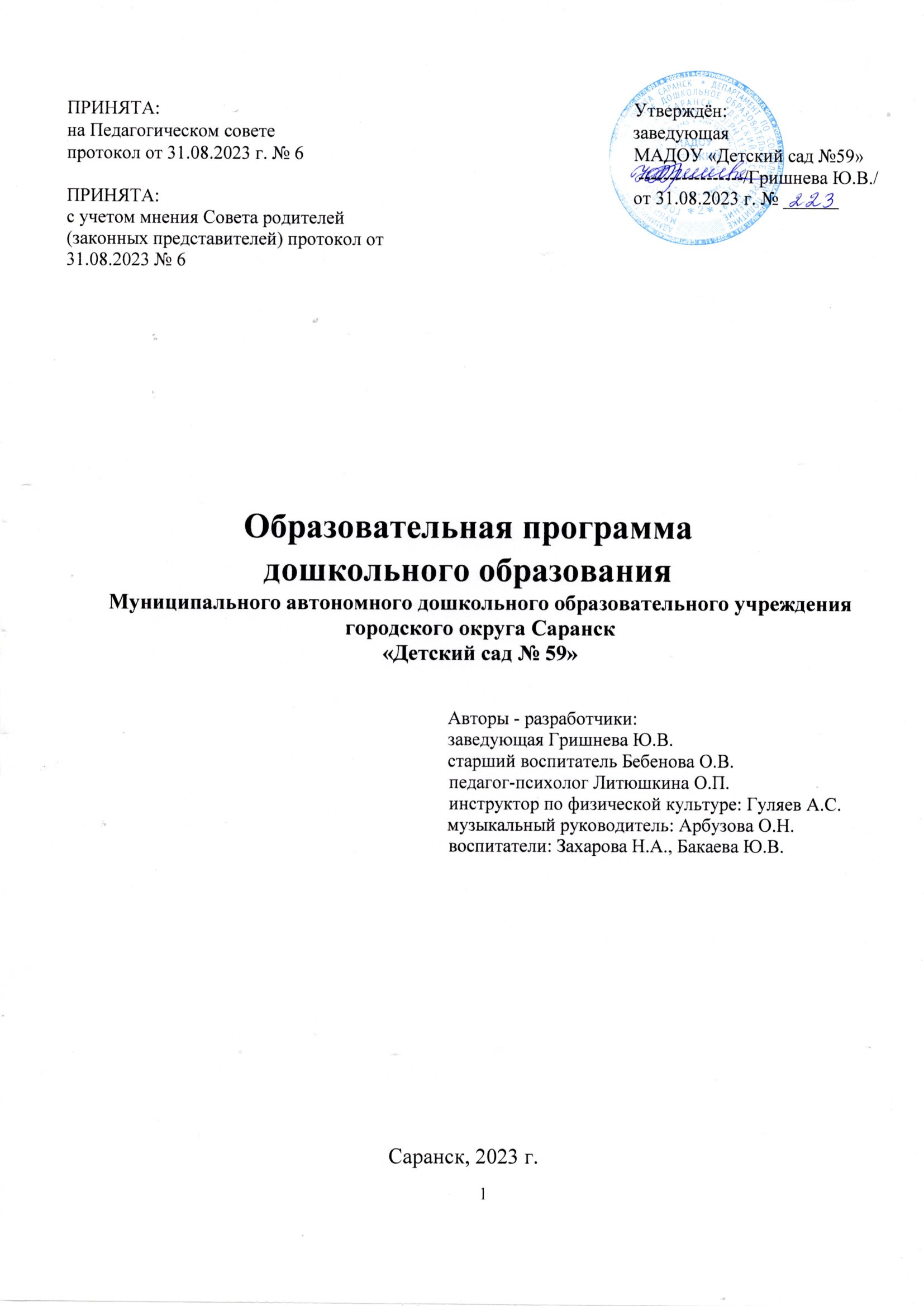 СОДЕРЖАНИЕНастоящая редакция образовательной программы дошкольного образования разработана в соответствии с федеральным государственным образовательным стандартом дошкольного образования, утв. приказом Минобрнауки России от 17.10.2013 года №1155,  и федеральной образовательной программой дошкольного образования, утв. приказом Минпросвещения России от 25.11.2022 года №1028.ПАСПОРТ ОБРАЗОВАТЕЛЬНОЙ ПРОГРАММЫ ДОШКОЛЬНОГО ОБРАЗОВАНИЯМАДОУ «Детский сад №59» г. о. Саранск республики Мордовия расположен	 поадресу: 430032 г. Саранск, пр.50 л. Октября, д.23 (корпус 1)Телефон:8-(834)- 22-47-73адресу: 430019 г. Саранск, ул. 1-я Набережная, д.18 (корпус 2)E-mail: ds.sar.59@e-mordovia.ruАдрес сайта ДОУ: ds59sar@schoolrm.ruУчредитель: Администрация городского округа СаранскНачальник УО: О.В.ШуляповаМДОУ «Детский сад №59» функционирует на основании:Устава, зарегистрированного 18.01.2016г.	Лицензии, на осуществление образовательной деятельности серия ГО № 015069 от 26.08.2013 года, регистрационный № 3443 Заведующий МДОУ: Гришнева Ю.В.Образование: высшееНаименование вуза: МГПИ имени М.Е. Евсевьева Квалификация по диплому: Учитель английского и немецкого языков.Общий стаж работы: 12 летСтаж работы в должности «Руководитель»: 10 летРежим работы в ДОУ: 12 часов, рабочая неделя 5 днейОсновная функция МДОУ: развитие личности детей дошкольного возраста вразличных видах общения и деятельности с учетом их возрастных, индивидуальных , психологических и физиологических особенностей.Основные виды услуг: общеразвивающиеПринцип комплектования групп: одновозрастное. 1 корпус рассчитан на 110 мест согласно нормам.Списочный состав -138 детей.Количество групп - 5.     ясельных – 1, дошкольных – 42  корпус рассчитан на 250 мест согласно нормам.Списочный состав -170 детей.Количество групп - 12.ясельных – 4дошкольных – 7Всего в двух корпусах функцонируют 14 групп, 396 воспитанник в возрасте от 2 до 7 лет Виды групп: общеразвивающиеПриоритетные направления: художественно-эстетическое.Общие положения.Образовательная программа МАДОУ «Детский сад №59» разработана также с учётом нормативных правовых актов, которые содержат обязательные требования к условиям организации дошкольного образования:1. Конвенция о правах ребенка (одобрена Генеральной Ассамблеей ООН 20.11.1989) (вступила в силу для СССР 15.09.1990). 2. Федеральный закон от 29 декабря 2012 г. № 273-ФЗ (актуальная ред.) «Об образовании в Российской Федерации».3. Федеральный закон 24 июля 1998 г. № 124-ФЗ (актуальная ред. от 14.07.2022) «Об основных гарантиях прав ребенка в Российской Федерации». 4. Приказ Министерства образования и науки Российской Федерации от 17 октября 2013 г. № 1155 (ред. от 08.11.2022) «Об утверждении федерального государственного образовательного стандарта дошкольного образования» (зарегистрирован Минюстом России 14 ноября 2013 г., регистрационный № 30384).5. Постановление Правительства Российской Федерации от 21.02.2022 № 225 «Об утверждении номенклатуры должностей педагогических работников организаций, осуществляющих образовательную деятельность, должностей руководителей образовательных организаций». 6. Приказ Министерства просвещения Российской Федерации от 31.07.2020 № 373 «Об утверждении Порядка организации и осуществления образовательной деятельности по основным общеобразовательным программам - образовательным программам дошкольного образования» (Зарегистрирован 31.08.2020 № 59599). 7. Приказ Министерство здравоохранения и социального развития Российской Федерации от 26 августа 2010 г. № 761н (ред. от 31.05.2011) «Об утверждении Единого квалификационного справочника должностей руководителей, специалистов и служащих, раздел «Квалификационные характеристики должностей работников образования» (Зарегистрирован в Минюсте России 6 октября 2010 г. № 18638). 8. Приказ Министерства образования и науки Российской Федерации от 22.12.2014 № 1601 (ред. от 13.05.2019) «О продолжительности рабочего времени (нормах часов педагогической работы за ставку заработной платы) педагогических работников и о порядке определения учебной нагрузки педагогических работников, оговариваемой в трудовом договоре» (Зарегистрировано в Минюсте России 25.02.2015 № 36204). 9. Приказ Министерства образования и науки Российской Федерации от 11 мая 2016 г. № 536 Об утверждении особенностей режима рабочего времени и времени отдыха педагогических и иных работников организаций, осуществляющих образовательную деятельность. 10. Постановление Правительства Российской Федерации от 14.05.2015 № 466 (ред. от 07.04.2017) «О ежегодных основных удлиненных оплачиваемых отпусках» 11. Приказ Министерства образования и науки Российской Федерации от 07.04.2014 № 276 (ред. от 23.12.2020) Об утверждении Порядка проведения аттестации педагогических работников организаций, осуществляющих образовательную деятельность.12. Приказ Министерства образования и науки Российской Федерации от 20 сентября 2013 г. № 1082 «Об утверждении Положения о психолого-медико-педагогической комиссии».Целевой разделПояснительная записка.Образовательная программа дошкольного образования Муниципального автономного дошкольного образовательного учреждения «Детский сад № 59» (далее - Программа) определяет содержание и организацию образовательной деятельности в Муниципальном автономном дошкольном образовательном учреждении «Детский сад № 59» (далее - ДОО) и обеспечивает развитие личности детей дошкольного возраста в различных видах общения и деятельности с учетом их возрастных, индивидуальных, психологических и физиологических особенностей.Программа позволяет реализовать основополагающие функции дошкольного уровня образования:обучение и воспитание ребёнка дошкольного возраста как гражданина Российской Федерации, формирование основ его гражданской и культурной идентичности на соответствующем его возрасту содержании доступными средствами;создание единого ядра содержания дошкольного образования (далее - ДО), ориентированного на приобщение детей к традиционным духовно-нравственным и социокультурным ценностям российского народа, воспитание подрастающего поколения как знающего и уважающего историю и культуру своей семьи, большой и малой Родины;создание единого федерального образовательного пространства воспитания и обучения детей от рождения до поступления в общеобразовательную организацию, обеспечивающего ребёнку и его родителям (законным представителям) равные, качественные условия ДО, вне зависимости от места проживания.Содержание Программы обеспечивает физическое и психическое развитие детей в различных видах деятельности и охватывает следующие образовательные области:социально-коммуникативное развитие;познавательное развитие;речевое развитие;художественно-эстетическое развитие;физическое развитие.Программа реализуется в работе с детьми раннего (1 год - 3 года) и дошкольного (3 - 7 лет) возраста в группах общеразвивающей направленности.Образовательная Программа МАДОУ «Детский сад №59» состоит из обязательной части, и части формируемой участниками образовательных отношений.Обязательная часть программы ДОО соответствует ФОП ДО утвержденной приказом Министерства просвещения Российской Федерации от 25.11.2022г. №1028 «Об утверждении федеральной образовательной программы дошкольного образования», и реализуется во всех возрастных группах и составляет не менее 60 процентов от общего объёма программы. Часть, формируемая участниками образовательных отношений, составляет не более 40 процентов и ориентирована:на специфику национальных, социокультурных и иных условий;сложившиеся традиции ДОО;парциальные образовательные программы и формы организации работы с детьми, которые способствуют потребностям и интересам детей.Часть Программы, формируемая участниками образовательных отношений, разработана на основе примерной парциальной образовательной программы: Региональный модуль программы дошкольного образования «Мы в Мордовии живём»/ О.В. Бурляева, Л.П. Карпушина, Е.Н. Коркина и др. – Саранск: Мордовское кн. изд., 2011 г. (Рекомендовано Республиканским экспертным советом про Министерстве образования РМ)Содержание и планируемые результаты обязательной части программы ДОО соответствуют содержанию и планируемым результатам ФОП ДО.Программа ДОО включает в себя учебно-методическую документацию, в состав которой входят рабочая программа воспитания, примерный режим и распорядок дня дошкольных групп, календарный план воспитательной работы.Образовательная программа ДОУ содержатся целевой, содержательный и организационный разделы.В целевом разделе Федеральной программы представлены: цели, задачи, принципы её формирования; планируемые результаты освоения программы в младенческом, раннем, дошкольном возрастах, а также на этапе завершения освоения программы; подходы к педагогической диагностике достижения планируемых результатов.Содержательный раздел программы ДОО включает задачи и содержание образовательной деятельности по каждой из образовательных областей для всех возрастных групп обучающихся (социально-коммуникативное, познавательное, речевое, художественно-эстетическое, физическое развитие). В нем представлены описания вариативных форм, способов, методов и средств реализации программы; особенностей образовательной деятельности разных видов и культурных практик и способов поддержки детской инициативы; взаимодействия педагогического коллектива с семьями обучающихся.В содержательный раздел программы ДОО входит рабочая программа воспитания, которая раскрывает задачи и направления воспитательной работы, предусматривает приобщение детей к российским традиционным духовным ценностям, включая культурные ценности своей этнической группы, правилам и нормам поведения в российском обществе.Организационный раздел программы ДОО включает описание психолого-педагогических и кадровых условий реализации программы; организации развивающей предметно-пространственной среды (далее - РППС) в ДОО; материально-техническое обеспечение программы, обеспеченность методическими материалами и средствами обучения и воспитания.Раздел включает примерные перечни художественной литературы, музыкальных произведений, произведений изобразительного искусства для использования в образовательной работе в разных возрастных группах, а также примерный перечень рекомендованных для семейного просмотра анимационных произведений.В разделе представлены примерный режим и распорядок дня в дошкольных группах, календарный план воспитательной работы. Реализация программы, предполагает  интеграцию задач обучения и воспитания в едином образовательном процессе, предусматривает взаимодействие с разными субъектами образовательных отношений; обеспечивает основу для преемственности уровней дошкольного и начального общего образования.Цели и задачи реализации ПрограммыЦель образовательной программы МАДОУ «Детский сад № 59» - разностороннее развитие ребёнка в период дошкольного детства с учётом возрастных и индивидуальных особенностей на основе духовно-нравственных ценностей российского народа, исторических и национально-культурных традиций. Обучение детей родному языку.Цель образовательной программы ДОО достигается через решение следующих задач:1) обеспечение единых для Российской Федерации содержания ДО и планируемых результатов освоения образовательной программы ДО; 2)  приобщение детей (в соответствии с возрастными особенностями) к базовым ценностям российского народа - жизнь, достоинство, права и свободы человека, патриотизм, гражданственность, высокие нравственные идеалы, крепкая семья, созидательный труд, приоритет духовного над материальным, гуманизм, милосердие, справедливость, коллективизм, взаимопомощь и взаимоуважение, историческая память и преемственность поколений, единство народов России; создание условий для формирования ценностного отношения к окружающему миру, становления опыта действий и поступков на основе осмысления ценностей;          3)  формирование представлений о России как о родной стране и о Мордовии как своей малой родине;          4)  формирование познавательного интереса к окружающей природе,      к языку, литературе, истории, музыке, изобразительному искусству народов, проживающих в Мордовии;          5) формирование чувства сопричастности к достижениям земляков в области культуры, науки, спорта;6) построение (структурирование) содержания образовательной деятельности на основе учёта возрастных и индивидуальных особенностей развития;7) создание условий для равного доступа к образованию для всех детей дошкольного возраста с учётом разнообразия образовательных потребностей и индивидуальных возможностей;8)  охрана и укрепление физического и психического здоровья детей, в том числе их эмоционального благополучия;9)  обеспечение развития физических, личностных, нравственных качеств и основ патриотизма, интеллектуальных и художественно-творческих способностей ребёнка, его инициативности, самостоятельности и ответственности;10) обеспечение психолого-педагогической поддержки семьи и повышение компетентности родителей (законных представителей) в вопросах воспитания, обучения и развития, охраны и укрепления здоровья детей, обеспечения их безопасности;11)  достижение детьми на этапе завершения ДО уровня развития, необходимого и достаточного для успешного освоения ими образовательных программ начального общего образования.Принципы и подходы к формированию ПрограммыОбразовательная программа ДОУ построена на принципах дошкольного образования, которые устанавливает ФГОС ДО:полноценное проживание ребёнком всех этапов детства (младенческого, раннего и дошкольного возрастов), обогащение (амплификация) детского развития;построение образовательной деятельности на основе индивидуальных особенностей каждого ребёнка, при котором сам ребёнок становится активным в выборе содержания своего образования, становится субъектом образования;содействие и сотрудничество детей и родителей (законных представителей), совершеннолетних членов семьи, принимающих участие в воспитании детей младенческого, раннего и дошкольного возрастов, а также педагогических работников (далее вместе - взрослые);признание ребёнка полноценным участником (субъектом) образовательных отношений;поддержка инициативы детей в различных видах деятельности;сотрудничество ДОО с семьей;приобщение детей к социокультурным нормам, традициям семьи, общества и государства;формирование познавательных интересов и познавательных действий ребёнка в различных видах деятельности;возрастная адекватность дошкольного образования (соответствие условий, требований, методов возрасту и особенностям развития);учёт этнокультурной ситуации развития детей.В основу Программы положены методологические подходы:Личностно-ориентированный подход предусматривает организацию образовательного процесса с учетом того, что развитие личности ребенка является главным критерием его эффективности. Механизм реализации личностно-ориентированного подхода - создание условий для развития личности на основе изучения ее задатков, способностей, интересов, склонностей с учетом признания уникальности личности, ее интеллектуальной и нравственной свободы, права на уважение.Индивидуальный подход составляет гибкое использование педагогом различных форм и методов воспитания по отношению к каждому ребенку. Индивидуальный подход необходим каждому ребенку, т.к. помогает ему осознать свою индивидуальность, научиться управлять своим поведением, эмоциями, адекватно оценивать собственные сильные и слабые стороны.Компетентностный подход, в котором основным результатом образовательной деятельности становится формирование готовности воспитанников самостоятельно действовать в ходе решения актуальных задач.Диалогический подход, предусматривающий становление личности, развитие его творческих возможностей, самосовершенствование в условиях равноправных взаимоотношений с другими людьми, построенных по принципу диалога, субъект-субъектных отношений.Средовой подход, предусматривающий использование возможностей развивающей предметно-пространственной среды образовательного учреждения в воспитании и развитии личности ребенка.Значимые для разработки и реализации Программы характеристики, в том числе характеристики особенности развития детей раннего и дошкольного возрастаПри разработке программы учитывались следующие значимые характеристики: географическое месторасположение; информация об Учреждении; социокультурная среда; характеристики особенностей развития детей раннего и дошкольного возраста.Географическое месторасположение: Муниципальное автономное дошкольное образовательное учреждение «Детский сад № 59» расположено в Ленинском  районе города Саранск. 2.2.   Планируемые результаты реализацииобразовательной программы.Результатами освоения Программы являются целевые ориентиры дошкольного образования, которые представляют собой социально-нормативные возрастные характеристики возможных достижений ребенка.Планируемые результаты освоения Программы представляют собой возрастные характеристики возможных достижений ребёнка дошкольного возраста на разных возрастных этапах и к завершению дошкольного образования.Обозначенные в Федеральной программе возрастные ориентиры имеют условный характер, что предполагает широкий возрастной диапазон для достижения ребёнком планируемых результатов. Степень выраженности возрастных характеристик возможных достижений может различаться у детей одного возраста по причине высокой индивидуализации их психического развития и разных стартовых условий освоения образовательной программы.Планируемые результаты в раннем возрасте (к трем годам): ФОП ДО, пункт 15.2.Планируемые результаты в дошкольном возрасте:к четырем годам: ФОП ДО, пункт 15.3.1.к пяти годам: ФОП ДО, пункт 15.3.2.к шести годам: ФОП ДО, пункт 15.3.3.на этапе завершения освоения Программы (к концу дошкольного детства): ФОП ДО,пункт 15.3.4.Характеристики особенностей развития детей раннего и дошкольного возрастаВозрастные особенности детей в возрасте от 1 г. до 2 лет:На втором году жизни развивается самостоятельность детей, формируется предметноигровая деятельность, появляются элементы сюжетной игры. Общение с взрослым носит ситуативно-деловой характер, затем характер делового сотрудничества. Совершенствуются восприятие, речь, наглядно-действенное мышление, чувственное познание действительности.Ежемесячная прибавка в весе составляет 200 - 250 г, а в росте - 1 см. Продолжается совершенствование строения и функций внутренних органов, костной, мышечной и центральной нервной системы. Повышается работоспособность нервных клеток. Длительность каждого периода активного бодрствования у детей до полутора лет составляет 3 -4 часа, у детей двух лет - 45,5 часа.На развитие основных движений ребенка частично влияют пропорции его тела: короткие ноги, длинное туловище, большая голова. Малыш до полутора лет часто падает при ходьбе, не всегда может вовремя остановиться, обойти препятствие. Несовершенна и осанка. Вследствие недостаточного развития мышечной системы ребенку трудно долго выполнять однотипные движения, например, ходить с мамой «только за ручку». Для детей второго года жизни характерна высокая двигательная активность. Постепенно совершенствуется ходьба. Дети учатся свободно передвигаться на прогулке: они взбираются на бугорки, ходят по траве, перешагивают через небольшие препятствия, например, палку, лежащую на земле. Исчезает шаркающая походка. В подвижных играх и на музыкальных занятиях дети выполняют боковые шаги, медленно кружатся на месте.В начале второго года дети много и охотно лазают: взбираются на горку, на диванчики, а позже (приставным шагом) и на шведскую стенку, а также перелезают через бревно, подлезают под скамейку, пролезают через обруч. После полутора лет у малышей кроме основных развиваются и подражательные движения (мишке, зайчику). В простых подвижных играх и плясках дети привыкают координировать свои движения и действия друг с другом (при участии не более 8-10 человек).В разных видах деятельности обогащается сенсорный опыт. В процессе знакомства с предметами ребенок слышит названия форм (кубик, кирпичик, шарик, «крыша» - призма), одновременно воспринимая их (гладит предмет, обводит пальцем по контуру, стучит, бросает и т.п.) и уточняя физические качества. При этом происходит и ознакомление с основными фигурами (квадрат, четырехугольник, круг, треугольник). С помощью взрослого ребенок упражняется в установлении сходства и различий между предметами, имеющими одинаковые названия (большой красный мяч - маленький синий мяч, большой белый мишка - маленький черный мишка и т.д.).При обучении и правильном подборе игрового материала дети осваивают действия с разнообразными игрушками: разборными (пирамиды, матрешки и др.), строительным материалом и сюжетными игрушками (куклы с атрибутами к ним, мишки). Эти действия ребенок воспроизводит по подражанию после показа взрослого. Постепенно из отдельных действий складываются «цепочки», и малыш учится доводить предметные действия до результата: заполняет колечками всю пирамиду, подбирая их по цвету и размеру, из строительного материала возводит по образцу, а затем по памяти забор, паровозик, башенку и другие несложные постройки.Значительные перемены происходят и в действиях с сюжетными игрушками. Дети начинают переносить разученное действие с одной игрушкой (кукла) на другие (мишки, зайки); они активно ищут предмет, необходимый для завершения действия (одеяло, чтобы уложить куклу спать, мисочку, чтобы накормить мишку). Воспроизводя подряд 2-3 действия, они сначала не ориентируются на то, как это бывает в жизни: спящую куклу, например, вдруг начинают катать на машинке. К концу второго года жизни в игровых действиях детей уже отражается привычная им жизненная последовательность: погуляв с куклой, кормят ее и укладывают спать.Бытовые действия с сюжетными игрушками дети воспроизводят на протяжении всего периода дошкольного детства. Но при этом дети 3-5 лет и старше устраивают из каждого действия «многозвеньевой ритуал». Перед едой кукле вымоют руки, завяжут салфетку, проверят, не горяча ли каша, кормить будут ложкой, а пить дадут из чашки. Всего этого на втором году жизни нет. Ребенок просто подносит миску ко рту куклы. Аналогично он поступает и в других ситуациях. Этими особенностями объясняется простота подбора сюжетных игрушек и атрибутов к ним. На втором году жизни из отдельных действий складываются элементы деятельности, свойственной дошкольному детству: предметная с характерным для нее сенсорным уклоном, конструктивная и сюжетная игра. В предметной деятельности появляются соотносящие и орудийные действия. Успехи в развитии предметно-игровой деятельности сочетаются с ее неустойчивостью. Имея возможность приблизиться к любому предмету, попавшему в поле зрения, ребенок бросает то, что держит в руках, и устремляется к нему. Постепенно он с помощью взрослого учится доводить начатое до конца, добиваясь результата.Второй год жизни - период интенсивного формирования речи. Связи между предметом, действием и словами, их обозначающими, формируются в 6-10 раз быстрее, чем в конце первого года жизни. Дети усваивают названия предметов, действий, обозначения некоторых качеств и состояний. Благодаря этому можно организовать деятельность и поведение малышей, формировать и совершенствовать восприятие, в том числе составляющие основу сенсорного воспитания.В процессе разнообразной деятельности с взрослыми дети усваивают, что одно и то же действие может относиться к разным предметам: «надень шапку, надень колечки на пирамидку» и т.д. Важным приобретением речи и мышления является формирующаяся на втором году жизни способность обобщения. Слово в сознании ребенка начинает ассоциироваться не с одним предметом, а обозначать все предметы, относящиеся к этой группе, несмотря на различия по цвету, размеру и даже внешнему виду (кукла большая и маленькая, голышом и одетая, кукла-мальчик и кукла-девочка). Способность обобщения позволяет детям узнавать предметы, изображенные на картинке, в то время как в начале года на просьбу показать какой-либо предмет малыш ориентировался на случайные несущественные признаки. Так, словом «кх» он мог обозначать и кошку, и меховой воротник. Малыш привыкает к тому, что между предметами существуют разные связи, а взрослые и дети действуют в разных ситуациях, поэтому ему понятны сюжетные инсценировки (показ игрушек, персонажей кукольного и настольного театра).Впечатления от таких показов, заинтересованного рассматривания сохраняются в памяти. Поэтому дети старше полутора лет способны поддерживать диалог-воспоминание с взрослым о недавних событиях или вещах, связанных с их личным опытом: «Кто гулял?» - «Что видели?» - «Собачку»; - «Кого кормили зернышками?» - «Птичку».Активный словарь на протяжении года увеличивается неравномерно. К полутора годам он равен примерно 20-30 словам. После 1 года 8-10 месяцев происходит скачок, развивается активно используемый словарь. В нем много глаголов и существительных, встречаются простые прилагательные и наречия (тут, там, туда и т.д.), а также предлоги.Упрощенные слова (ту-ту, ав-ав) заменяются обычными, пусть и несовершенными в фонетическом отношении. После полутора лет ребенок чаще всего воспроизводит контур слова (разное число слогов), наполняя его звуками-заместителями, более или менее близкими по звучанию слышимому образцу. Попытки улучшить произношение, повторяя слово за взрослым, в этом возрасте не приносят успеха. Это становится возможным лишь на третьем году жизни. Ребенок в большинстве случаев после полутора лет правильно произносит губно-губные звуки (п, б, м), передние небноязычные (т, д, н), задние небноязычные (г,х). Свистящие, шипящие и сонорные звуки, а также слитные фонемы в словах, произносимых ребенком, встречаются крайне редко.Вначале произносимое ребенком слово является целым предложением. Так, слова «бах, упала» в одних случаях обозначают, что малыш уронил игрушку, в других - что он сам упал и ушибся. К полутора годам в высказываниях детей появляются двухсловные предложения, а в конце второго года обычным становится использование трех-, четырехсловных предложений.Ребенок старше полутора лет активно обращается к взрослым с вопросами. Но выражает их преимущественно интонационно: «Ия куся?» - то есть «Ира кушала?». Вопросительными словами дети пользуются реже, но могут спросить: «Где платок?», «Баба куда пошла?», «Это что?».Дети учатся выполнять словесные просьбы взрослого в пределах видимой, наглядной ситуации. На втором году жизни ребенок усваивает имена взрослых и детей, с которыми общается повседневно, а также некоторые родственные отношения (мама, папа, бабушка). Он понимает элементарные человеческие чувства, обозначаемые словами «радуется», «сердится», «испугался», «жалеет». В речи появляются оценочные суждения: «плохой», «хороший», «красивый».Совершенствуется самостоятельность детей в предметно-игровой деятельности и самообслуживании. Малыш постепенно овладевает умением самостоятельно есть любую пищу, умываться и мыть руки, приобретает навыки опрятности, аккуратности.Расширяется ориентировка в ближайшем окружении. Знание того, как называются части помещения группы (мебель, одежда, посуда), помогает ребенку выполнять несложные (состоящие из одного, а к концу года из 2-3 действий) поручения взрослых. Постепенно он привыкает соблюдать элементарные правила поведения, обозначаемые словами «можно», «нельзя», «нужно».Общение с взрослым носит деловой, объектно-направленный характер. На втором году закрепляется и углубляется деловое сотрудничество с взрослым, потребность общения с ним по самым разным поводам. При этом к двум годам дети постепенно переходят от языка жестов, мимики, выразительных звукосочетаний к выражению просьб, желаний, предложений с помощью слов и коротких фраз. Так речь становится основным средством общения с взрослым, хотя в этом возрасте ребенок охотно говорит только с близкими, хорошо знакомыми ему людьми. На втором году жизни между детьми сохраняется и развивается тип эмоционального взаимообщения. Они самостоятельно играют друг с другом (по двое-трое) в разученные ранее при помощи взрослого игры («Прятки», «Догонялки»).Однако опыт взаимообщения у детей невелик, и основа его еще не сформирована. Имеет место непонимание со стороны предполагаемого партнера. Ребенок может расплакаться и даже ударить жалеющего его. Он активно протестует против вмешательства в свою игру. Игрушка в руках другого гораздо интереснее для малыша, чем та, что стоит рядом. Отобрав игрушку у соседа, но не зная, что делать дальше, малыш просто бросает ее. Воспитатель пресекает подобные факты, чтобы у детей не пропало желание общаться.Взаимообщение детей в течение дня возникает, как правило, в предметно-игровой деятельности и режимных процессах. Поскольку предметно-игровые действия и самообслуживание только формируются, самостоятельность, заинтересованность в их выполнении следует всячески оберегать.Детей приучают соблюдать «дисциплину расстояния», и они сначала осваивают умение играть и действовать рядом, не мешая друг другу, а затем играть вместе по 2-3 человека, вести себя в группе соответствующим образом: не лезть в тарелку соседа, подвинуться на диванчике, чтобы мог сесть еще один ребенок, не шуметь в спальне и т.д. При этом они пользуются простыми словами: «на» («возьми»), «дай», «пусти», «не хочу» и др.На фоне «охраны» деятельности каждого малыша нужно формировать совместные действия. Сначала по подсказке взрослого, а к двум годам самостоятельно дети способны помогать друг другу: принести предмет, необходимый соседу для продолжения игры (кубики, колечки для пирамидки, одеяло для куклы). Подражая маме или воспитателю, один малыш пытается «накормить, причесать» другого. Возможны несложные плясовые действия малышей парами на музыкальных занятиях.Одним из главных приобретений второго года жизни можно считать совершенствование основных движений, особенно ходьбы. Подвижность ребенка порой даже мешает ему сосредоточиться на спокойных занятиях.Наблюдается быстрое и разноплановое развитие предметно-игрового поведения, благодаря чему к концу пребывания детей во второй группе раннего возраста у них формируются компоненты всех видов деятельности, характерных для периода дошкольного детства.Происходит быстрое развитие разных сторон речи и ее функций. Хотя темп развития понимания речи окружающих по-прежнему опережает умение говорить, в конце второго года активный словарь состоит уже из 200-300 слов. С помощью речи можно организовать поведение ребенка, а речь самого малыша становится основным средством общения с взрослым. С одной стороны, возрастает самостоятельность ребенка во всех сферах жизни, с другой - он осваивает правила поведения в группе (играть рядом, не мешая другим, помогать, если это понятно и несложно). Все это является основой для развития в будущем совместной игровой деятельности.Возрастные особенности детей в возрасте от 2 до 3 лет:На третьем году жизни дети становятся самостоятельнее. Продолжают развиваться предметная деятельность, деловое сотрудничество ребенка и взрослого; совершенствуются восприятие, речь, начальные формы произвольного поведения, игры, наглядно-действенное мышление, в конце года появляются основы наглядно-образного мышления.Развитие предметной деятельности связано с усвоением культурных способов действия с различными предметами. Совершенствуются соотносящие и орудийные действия. Умение выполнять орудийные действия развивает произвольность, преобразуя натуральные формы активности в культурные на основе предлагаемой взрослыми модели, которая выступает в качестве не только объекта для подражания, но и образца, регулирующего собственную активность ребенка.В ходе совместной с взрослыми предметной деятельности продолжает развиваться понимание речи. Слово отделяется от ситуации и приобретает самостоятельное значение. Дети продолжают осваивать названия окружающих предметов, учатся выполнять словесные просьбы взрослых, ориентируясь в пределах ближайшего окружения.Количество понимаемых слов значительно возрастает. Совершенствуется регуляция поведения в результате обращения взрослых к ребенку, который начинает понимать не только инструкцию, но и рассказ взрослых. Интенсивно развивается активная речь детей. К трем годам они осваивают основные грамматические структуры, пытаются строить сложные и сложноподчиненные предложения, в разговоре с взрослым используют практически все части речи. Активный словарь достигает примерно 1500-2500 слов.К концу третьего года жизни речь становится средством общения ребенка со сверстниками. В этом возрасте у детей формируются новые виды деятельности: игра, рисование, конструирование. Игра носит процессуальный характер, главное в ней - действия, которые совершаются с игровыми предметами, приближенными к реальности. В середине третьего года жизни широко используются действия с пред-метами-заместителями. Появление собственно изобразительной деятельности обусловлено тем, что ребенок уже способен сформулировать намерение изобразить какой-либо предмет. Типичным является изображение человека в виде «головонога» - окружности и отходящих от нее линий.На третьем году жизни совершенствуются зрительные и слуховые ориентировки, что позволяет детям безошибочно выполнять ряд заданий: осуществлять выбор из 2-3 предметов по форме, величине и цвету; различать мелодии; петь.Совершенствуется слуховое восприятие, прежде всего фонематический слух. К трем годам дети воспринимают все звуки родного языка, но произносят их с большими искажениями.Основной формой мышления является наглядно-действенная. Ее особенность заключается в том, что возникающие в жизни ребенка проблемные ситуации разрешаются путем реального действия с предметами.К концу третьего года жизни у детей появляются зачатки наглядно-образного мышления. Ребенок в ходе предметно-игровой деятельности ставит перед собой цель, намечает план действия и т.п.Для детей этого возраста характерна неосознанность мотивов, импульсивность и зависимость чувств и желаний от ситуации. Дети легко заражаются эмоциональным состоянием сверстников. Однако в этот период начинает складываться и произвольность поведения. Она обусловлена развитием орудийных действий и речи. У детей появляются чувства гордости и стыда, начинают формироваться элементы самосознания, связанные с идентификацией с именем и полом.Ранний возраст завершается кризисом трех лет. Ребенок осознает себя как отдельного человека, отличного от взрослого. У него формируется образ Я. Кризис часто сопровождается рядом отрицательных проявлений: негативизмом, упрямством, нарушением общения с взрослым и др. Кризис может продолжаться от нескольких месяцев до двух лет.Возрастные особенности детей в возрасте от 3 до 4 лет:В возрасте 3-4 лет ребенок постепенно выходит за пределы семейного круга. Его общение становится внеситуативным. Взрослый становится для ребенка не только членом семьи, но и носителем определенной общественной функции. Желание ребенка выполнять такую же функцию приводит к противоречию с его реальными возможностями. Это противоречие разрешается через развитие игры, которая становится ведущим видом деятельности в дошкольном возрасте.Главной особенностью игры является ее условность: выполнение одних действий с одними предметами предполагает их отнесенность к другим действиям с другими предметами. Основным содержанием игры младших дошкольников являются действия с игрушками и предметами- заместителями. Продолжительность игры небольшая. Младшие дошкольники ограничиваются игрой с одной-двумя ролями и простыми, неразвернутыми сюжетами.Игры с правилами в этом возрасте только начинают формироваться. Изобразительная деятельность ребенка зависит от его представлений о предмете. В этом возрасте они только начинают формироваться. Графические образы бедны. У одних детей в изображениях отсутствуют детали, у других рисунки могут быть более детализированы. Дети уже могут использовать цвет. Большое значение для развития мелкой моторики имеет лепка. Младшие дошкольники способны под руководством взрослого вылепить простые предметы. Известно, что аппликация оказывает положительное влияние на развитие восприятия. В этом возрасте детям доступны простейшие виды аппликации.Конструктивная деятельность в младшем дошкольном возрасте ограничена возведением несложных построек по образцу и по замыслу. В младшем дошкольном возрасте развивается перцептивная деятельность. Дети от использования предэталонов - индивидуальных единиц восприятия, переходят к сенсорным эталонам - культурно-выработанным средствам восприятия.К концу младшего дошкольного возраста дети могут воспринимать до 5 и более форм предметов и до 7 и более цветов, способны дифференцировать предметы по величине, ориентироваться в пространстве группы детского сада, а при определенной организации образовательного процесса - и в помещении всего дошкольного учреждения.Развиваются память и внимание. По просьбе взрослого дети могут запомнить 3-4 слова и 5-6 названий предметов. К концу младшего дошкольного возраста они способны запомнить значительные отрывки из любимых произведений.Продолжает развиваться наглядно-действенное мышление. При этом преобразования ситуаций в ряде случаев осуществляются на основе целенаправленных проб с учетом желаемого результата. Дошкольники способны установить некоторые скрытые связи и отношения между предметами.В младшем дошкольном возрасте начинает развиваться воображение, которое особенно наглядно проявляется в игре, когда одни объекты выступают в качестве заместителей других. Взаимоотношения детей обусловлены нормами и правилами. В результате целенаправленного воздействия они могут усвоить относительно большое количество норм, которые выступают основанием для оценки собственных действий и действий других детей.Взаимоотношения детей ярко проявляются в игровой деятельности. Они скорее играют рядом, чем активно вступают во взаимодействие. Однако уже в этом возрасте могут наблюдаться устойчивые избирательные взаимоотношения. Конфликты между детьми возникают преимущественно по поводу игрушек. Положение ребенка в группе сверстников во многом определяется мнением воспитателя.В младшем дошкольном возрасте можно наблюдать соподчинение мотивов поведения в относительно простых ситуациях. Сознательное управление поведением только начинает складываться; во многом поведение ребенка еще ситуативно. Вместе с тем можно наблюдать и случаи ограничения собственных побуждений самим ребенком, сопровождаемые словесными указаниями. Начинает развиваться самооценка, при этом дети в значительной мере ориентируются на оценку воспитателя. Продолжает развиваться также их половая идентификация, что проявляется в характере выбираемых игрушек и сюжетов.Возрастные особенности детей в возрасте от 4 до 5 лет:В игровой деятельности детей среднего дошкольного возраста появляются ролевые взаимодействия. Они указывают на то, что дошкольники начинают отделять себя от принятой роли. В процессе игры роли могут меняться. Игровые действия начинают выполняться не ради них самих, а ради смысла игры. Происходит разделение игровых и реальных взаимодействий детей.Значительное развитие получает изобразительная деятельность. Рисунок становится предметным и детализированным; Графическое изображение человека характеризуется наличием туловища, глаз, рта, носа, волос, иногда одежды и ее деталей. Совершенствуется техническая сторона изобразительной деятельности. Дети могут рисовать основные геометрические фигуры, вырезать ножницами, наклеивать изображения на бумагу и т. д.Усложняется конструирование. Постройки могут включать 5-6 деталей. Формируются навыки конструирования по собственному замыслу, а также планирование последовательности действий.Двигательная сфера ребенка характеризуется позитивными изменениями мелкой и крупной моторики. Развиваются ловкость, координация движений. Дети в этом возрасте лучше, чем младшие дошкольники, удерживают равновесие, перешагивают через небольшие преграды.Усложняются игры с мячом. К концу среднего дошкольного возраста восприятие детей становится более развитым. Они оказываются способными назвать форму, на которую похож тот или иной предмет. Могут вычленять в сложных объектах простые формы и из простых форм воссоздавать сложные объекты. Дети способны упорядочить группы предметов по сенсорному признаку - величине, цвету; выделить такие параметры, как высота, длина и ширина.Совершенствуется ориентация в пространстве. Возрастает объем памяти. Дети запоминают до 7-8 названий предметов. Начинает складываться произвольное запоминание - дети способны принять задачу на запоминание, помнят поручения взрослых, могут выучить небольшое стихотворение и т. д.Начинает развиваться образное мышление. Дети способны использовать простые схематизированные изображения для решения несложных задач. Дошкольники могут строить по схеме, решать лабиринтные задачи. Развивается предвосхищение. На основе пространственного расположения объектов дети могут сказать, что произойдет в результате их взаимодействия. Однако при этом им трудно встать на позицию другого наблюдателя и во внутреннем плане совершить мысленное преобразование образа.Для детей этого возраста особенно характерны известные феномены Ж. Пиаже: сохранение количества, объема и величины. Например, если им предъявить три черных кружка из бумаги и семь белых кружков из бумаги и спросить: «Каких кружков больше - черных или белых?», большинство ответят, что белых больше; Но если спросить: «Каких больше - белых или бумажных?», ответ будет таким же - больше белых.Продолжает развиваться воображение. Формируются такие его особенности, как оригинальность и произвольность. Дети могут самостоятельно придумать небольшую сказку на заданную тему. Увеличивается устойчивость внимания. Ребенку оказывается доступной сосредоточенная деятельность в течение 15-20 минут. Он способен удерживать в памяти при выполнении каких-либо действий несложное условие.В среднем дошкольном возрасте улучшается произношение звуков и дикция. Речь становится предметом активности детей. Они удачно имитируют голоса животных, интонационно выделяют речь тех или иных персонажей. Интерес вызывают ритмическая структура речи, рифмы. Развивается грамматическая сторона речи. Дошкольники занимаются словотворчеством на основе грамматических правил. Речь детей при взаимодействии друг с другом носит ситуативный характер, а при общении с взрослым становится внеситуативной.Изменяется содержание общения ребенка и взрослого. Оно выходит за пределы конкретной ситуации, в которой оказывается ребенок. Ведущим становится познавательный мотив. Информация, которую ребенок получает в процессе общения, может быть сложной и трудной для понимания, но она вызывает у него интерес.У детей формируется потребность в уважении со стороны взрослого, для них оказывается чрезвычайно важной его похвала. Это приводит к их повышенной обидчивости на замечания. Повышенная обидчивость представляет собой возрастной феномен. Взаимоотношения со сверстниками характеризуются избирательностью, которая выражается в предпочтении одних детей другим.Появляются постоянные партнеры по играм. В группах начинают выделяться лидеры. Появляются конкурентность, соревновательность. Последняя важна для сравнения себя с другим, что ведет к развитию образа Я ребенка, его детализации.Основные достижения возраста связаны с развитием игровой деятельности; появлением ролевых и реальных взаимодействий; с развитием изобразительной деятельности; конструированием по замыслу, планированием; совершенствованием восприятия, развитием образного мышления и воображения, эгоцентричностью познавательной позиции; развитием памяти, внимания, речи, познавательной мотивации; формированием потребности в уважении со стороны взрослого, появлением обидчивости, конкурентности, соревновательности со сверстниками; дальнейшим развитием образа Я ребенка, его детализацией.Возрастные особенности детей в возрасте от 5 до 6 лет:Дети шестого года жизни уже могут распределять роли до начала игры и строить свое поведение, придерживаясь роли. Игровое взаимодействие сопровождается речью, соответствующей и по содержанию, и интонационно взятой роли. Речь, сопровождающая реальные отношения детей, отличается от ролевой речи. Дети начинают осваивать социальные отношения и понимать подчиненность позиций в различных видах деятельности взрослых, одни роли становятся для них более привлекательными, чем другие.При распределении ролей могут возникать конфликты, связанные с субординацией ролевого поведения. Наблюдается организация игрового пространства, в котором выделяются смысловой «центр» и «периферия». В игре «Больница» таким центром оказывается кабинет врача, в игре «Парикмахерская» - зал стрижки, а зал ожидания выступает в качестве периферии игрового пространства. Действия детей в играх становятся разнообразными.Развивается изобразительная деятельность детей. Это возраст наиболее активного рисования. В течение года дети способны создать до двух тысяч рисунков. Рисунки могут быть самыми разными по содержанию: это и жизненные впечатления детей, и воображаемые ситуации, и иллюстрации к фильмам и книгам. Обычно рисунки представляют собой схематичные изображения различных объектов, но могут отличаться оригинальностью композиционного решения, передавать статичные и динамичные отношения. Рисунки приобретают сюжетный характер, достаточно часто встречаются многократно повторяющиеся сюжеты с небольшими или, напротив, существенными изменениями. Изображение человека становится более детализированным и пропорциональным. По рисунку можно судить о половой принадлежности и эмоциональном состоянии изображенного человека.Конструирование характеризуется умением анализировать условия, в которых протекает эта деятельность. Дети используют и называют различные детали деревянного конструктора. Могут заменить детали постройки в зависимости от имеющегося материала. Овладевают обобщенным способом обследования образца. Дети способны выделять основные части предполагаемой постройки. Конструктивная деятельность может осуществляться на основе схемы, по замыслу и по условиям. Появляется конструирование в ходе совместной деятельности. Дети могут конструировать из бумаги, складывая ее в несколько раз (два, четыре, шесть сгибаний); из природного материала. Они осваивают два способа конструирования: 1) от природного материала к художественному образу (ребенок «достраивает» природный материал до целостного образа, дополняя его различными деталями); 2) от художественного образа к природному материалу (ребенок подбирает необходимый материал, для того чтобы воплотить образ).Продолжает совершенствоваться восприятие цвета, формы и величины, строения предметов; систематизируются представления детей. Они называют не только основные цвета и их оттенки, но и промежуточные цветовые оттенки; форму прямоугольников, овалов, треугольников. Воспринимают величину объектов, легко выстраивают в ряд - по возрастанию или убыванию - до 10 различных предметов.Однако дети могут испытывать трудности при анализе пространственного положения объектов, если сталкиваются с несоответствием формы и их пространственного расположения. Это свидетельствует о том, что в различных ситуациях восприятие представляет для дошкольников известные сложности, особенно если они должны одновременно учитывать несколько различных и при этом противоположных признаков.В старшем дошкольном возрасте продолжает развиваться образное мышление. Дети способны не только решить задачу в наглядном плане, но и совершить преобразования объекта, указать, в какой последовательности объекты вступят во взаимодействие и т.д. Однако подобные решения окажутся правильными только в том случае, если дети будут применять адекватные мыслительные средства. Среди них можно выделить схематизированные представления, которые возникают в процессе наглядного моделирования; комплексные представления, отражающие представления детей о системе признаков, которыми могут обладать объекты, а также представления, отражающие стадии преобразования различных объектов и явлений (представления о цикличности изменений): представления о смене времен года, дня и ночи, об увеличении и уменьшении объектов в результате различных воздействий, представления о развитии и т. д.Кроме того, продолжают совершенствоваться обобщения, что является основой словеснологического мышления; В дошкольном возрасте у детей еще отсутствуют представления о классах объектов. Дети группируют объекты по признакам, которые могут изменяться, однако начинают формироваться операции логического сложения и умножения классов. Так, например, старшие дошкольники при группировке объектов могут учитывать два признака: цвет и форму (материал) и т.д. Как показали исследования отечественных психологов, дети старшего дошкольного возраста способны рассуждать и давать адекватные причинные объяснения, если анализируемые отношения не выходят за пределы их наглядного опыта.Развитие воображения в этом возрасте позволяет детям сочинять достаточно оригинальные и последовательно разворачивающиеся истории. Воображение будет активно развиваться лишь при условии проведения специальной работы по его активизации.Продолжают развиваться устойчивость, распределение, переключаемость внимания. Наблюдается переход от непроизвольного к произвольному вниманию.Продолжает совершенствоваться речь, в том числе ее звуковая сторона. Дети могут правильно воспроизводить шипящие, свистящие и сонорные звуки. Развиваются фонематический слух, интонационная выразительность речи при чтении стихов в сюжетно-ролевой игре и в повседневной жизни. Совершенствуется грамматический строй речи. Дети используют практически все части речи, активно занимаются словотворчеством. Богаче становится лексика: активно используются синонимы и антонимы. Развивается связная речь. Дети могут пересказывать, рассказывать по картинке, передавая не только главное, но и детали. Достижения этого возраста характеризуются распределением ролей в игровой деятельности; структурированием игрового пространства; дальнейшим развитием изобразительной деятельности, отличающейся высокой продуктивностью;применением в конструировании обобщенного способа обследования образца; усвоением обобщенных способов изображения предметов одинаковой формы.Восприятие в этом возрасте характеризуется анализом сложных форм объектов; развитие мышления сопровождается освоением мыслительных средств (схематизированные представления, комплексные представления, представления о цикличности изменений); развиваются умение обобщать, причинное мышление, воображение, произвольное внимание, речь, образ Я.Возрастные особенности детей в возрасте от 6 до 7 лет:В сюжетно-ролевых играх дети подготовительной к школе группы начинают осваивать сложные взаимодействия людей, отражающие характерные значимые жизненные ситуации, например, свадьбу, рождение ребенка, болезнь, трудоустройство и т.д. Игровые действия детей становятся более сложными, обретают особый смысл, который не всегда открывается взрослому. Игровое пространство усложняется. В нем может быть несколько центров, каждый из которых поддерживает свою сюжетную линию. При этом дети способны отслеживать поведение партнеров по всему игровому пространству и менять свое поведение в зависимости от места в нем. Так, ребенок уже обращается к продавцу не просто как покупатель, а как покупатель-мама или покупатель-шофер и т.п. Исполнение роли акцентируется не только самой ролью, но и тем, в какой части игрового пространства эта роль воспроизводится. Например, исполняя роль водителя автобуса, ребенок командует пассажирами и подчиняется инспектору ГИБДД. Если логика игры требует появления новой роли, то ребенок может по ходу игры взять на себя новую роль, сохранив при этом роль, взятую ранее. Дети могут комментировать исполнение роли тем или иным участником игры.Образы из окружающей жизни и литературных произведений, передаваемые детьми в изобразительной деятельности, становятся сложнее. Рисунки приобретают более детализированный характер, обогащается их цветовая гамма. Более явными становятся различия между рисунками мальчиков и девочек. Мальчики охотно изображают технику, космос, военные действия и т.п. Девочки обычно рисуют женские образы: принцесс, балерин, моделей и т.д. Часто встречаются и бытовые сюжеты: мама и дочка, комната и т.д.Изображение человека становится еще более детализированным и пропорциональным. Появляются пальцы на руках, глаза, рот, нос, брови, подбородок. Одежда может быть украшена различными деталями. При правильном педагогическом подходе у дошкольников формируются художественно-творческие способности в изобразительной деятельности. К подготовительной к школе группе дети в значительной степени осваивают конструирование из строительного материала. Они свободно владеют обобщенными способами анализа как изображений, так и построек; не только анализируют основные конструктивные особенности различных деталей, но и определяют их форму на основе сходства со знакомыми им объемными предметами. Свободные постройки становятся симметричными и пропорциональными, их строительство осуществляется на основе зрительной ориентировки.Дети быстро и правильно подбирают необходимый материал. Они достаточно точно представляют себе последовательность, в которой будет осуществляться постройка, и материал, который понадобится для ее выполнения; способны выполнять различные по степени сложности постройки как по собственному замыслу, так и по условиям. В этом возрасте дети уже могут освоить сложные формы сложения из листа бумаги и придумывать собственные, но этому их нужно специально обучать. Данный вид деятельности не просто доступен детям - он важен для углубления их пространственных представлений. Усложняется конструирование из природного материала. Дошкольникам уже доступны целостные композиции по предварительному замыслу, которые могут передавать сложные отношения, включать фигуры людей и животных.У детей продолжает развиваться восприятие, однако они не всегда могут одновременно учитывать несколько различных признаков. Развивается образное мышление, однако воспроизведение метрических отношений затруднено. Это легко проверить, предложив детям воспроизвести на листе бумаги образец, на котором нарисованы девять точек, расположенных не на одной прямой. Как правило, дети не воспроизводят метрические отношения между точками: при наложении рисунков друг на друга точки детского рисунка не совпадают с точками образца.Продолжают развиваться навыки обобщения и рассуждения, но они в значительной степени ограничиваются наглядными признаками ситуации. Продолжает развиваться воображение, однако часто приходится констатировать снижение развития воображения в этом возрасте в сравнении со старшей группой. Это можно объяснить различными влияниями, в том числе и средств массовой информации, приводящими к стереотипности детских образов.Продолжает развиваться внимание дошкольников, оно становится произвольным. В некоторых видах деятельности время произвольного сосредоточения достигает 30 минут. У дошкольников продолжает развиваться речь: ее звуковая сторона, грамматический строй, лексика. Развивается связная речь. В высказываниях детей отражаются как расширяющийся словарь, так и характер обобщений, формирующихся в этом возрасте. Дети начинают активно употреблять обобщающие существительные, синонимы, антонимы, прилагательные и т. д.В результате правильно организованной образовательной работы у детей развиваются диалогическая и некоторые виды монологической речи. В подготовительной к школе группе завершается дошкольный возраст. Его основные достижения связаны с освоением мира вещей как предметов человеческой культуры; освоением форм позитивного общения с людьми; развитием половой идентификации, формированием позиции школьника. К концу дошкольного возраста ребенок обладает высоким уровнем познавательного и личностного развития, что позволяет ему в дальнейшем успешно учиться в школе.Планируемые результаты освоения ПрограммыПланируемые результаты освоения Программы представляют собой возрастные характеристики возможных достижений ребёнка дошкольного возраста на разных возрастных этапах и к завершению дошкольного образования.Обозначенные в Федеральной программе возрастные ориентиры имеют условный характер, что предполагает широкий возрастной диапазон для достижения ребёнком планируемых результатов. Степень выраженности возрастных характеристик возможных достижений может различаться у детей одного возраста по причине высокой индивидуализации их психического развития и разных стартовых условий освоения образовательной программы. Педагогическая диагностика достижения планируемых результатов.Освоение Программы не сопровождается проведением промежуточных аттестаций и итоговой аттестации обучающихся. Программой предусмотрена система оценки результатов освоения обучающимися Образовательной программы дошкольного образования Муниципального автономного дошкольного образовательного учреждения «Детский сад № 59», основанной на методе наблюдения.При реализации Программы в рамках педагогической диагностики проводится оценка индивидуального развития детей.Педагогическая диагностика достижений планируемых результатов направлена на изучение деятельностных умений ребёнка, его интересов, предпочтений, склонностей, личностных особенностей, способов взаимодействия со взрослыми и сверстниками. Она позволяет выявлять особенности и динамику развития ребёнка, составлять на основе полученных данных индивидуальные образовательные маршруты освоения образовательной программы, своевременно вносить изменения в планирование, содержание и организацию образовательной деятельности.Цель оценки индивидуального развития детей дошкольного возраста связана с оценкой эффективности педагогических действий, лежащих в основе их дальнейшего планирования.Специфика педагогической диагностики достижения планируемых  образовательных результатов обусловлена следующими требованиями ФГОС ДО:планируемые результаты освоения основной образовательной программы ДО заданы как целевые ориентиры ДО и представляют собой социально-нормативные возрастные характеристики возможных достижений ребёнка на разных этапах дошкольного детства;целевые ориентиры не подлежат непосредственной оценке, в том числе и в виде педагогической диагностики (мониторинга), и не являются основанием для их формального сравнения с реальными достижениями детей и основой объективной оценки соответствия установленным требованиям образовательной деятельности и подготовки детей;освоение Программы не сопровождается проведением промежуточных аттестаций и итоговой аттестации обучающихся.Результаты педагогической диагностики (мониторинга) используются для решения следующих образовательных задач:индивидуализации образования (в том числе поддержки ребенка, построении его образовательной траектории и профессиональной коррекции особенностей его развития);оптимизация работы с группой детей.Периодичность проведения мониторинга 2 раза в год (сентябрь, май).На начальном этапе освоения ребёнком образовательной программы в зависимости от времени его поступления в дошкольную группу (стартовая диагностика) и на завершающем этапе освоения программы его возрастной группой (заключительная, финальная диагностика). При проведении диагностики на начальном этапе учитывается адаптационный период пребывания ребёнка в группе. Сравнение результатов стартовой и финальной диагностики позволяет выявить индивидуальную динамику развития ребёнка.Педагогическая диагностика индивидуального развития детей проводится педагогом в произвольной форме на основе малоформализованных диагностических методов: наблюдения, свободных бесед с детьми, анализа продуктов детской деятельности (рисунков, работ по лепке, аппликации, построек, поделок и тому подобное), специальных диагностических ситуаций. При необходимости педагог может использовать специальные методики диагностики физического, коммуникативного, познавательного, речевого, художественно-эстетического развития.Основным методом педагогической диагностики является наблюдение. Ориентирами для наблюдения являются возрастные характеристики развития ребёнка. Они выступают как обобщенные показатели возможных достижений детей на разных этапах дошкольного детства в соответствующих образовательных областях. Педагог наблюдает за поведением ребёнка в деятельности (игровой, общении, познавательно-исследовательской, изобразительной, конструировании, двигательной), разных ситуациях (в режимных процессах, в группе и на прогулке, совместной и самостоятельной деятельности детей и других ситуациях). В процессе наблюдения педагог отмечает особенности проявления ребёнком личностных качеств, деятельностных умений, интересов, предпочтений, фиксирует реакции на успехи и неудачи, поведение в конфликтных ситуациях и тому подобное.Наблюдая за поведением ребёнка, педагог обращает внимание на частоту проявления каждого показателя, самостоятельность и инициативность ребёнка в деятельности. Частота проявления указывает на периодичность и степень устойчивости показателя. Самостоятельность выполнения действия позволяет определить зону актуального и ближайшего развития ребёнка. Инициативность свидетельствует о проявлении субъектности ребёнка в деятельности и взаимодействии.Результаты наблюдения фиксируются, способ и форму их регистрации педагог выбирает самостоятельно. Оптимальной формой фиксации результатов наблюдения может являться карта развития ребёнка. Педагог может составить её самостоятельно, отразив показатели возрастного развития ребёнка и критерии их оценивания. Фиксация данных наблюдения позволит педагогу выявить и проанализировать динамику в развитии ребёнка на определенном возрастном этапе, а также скорректировать образовательную деятельность с учётом индивидуальных особенностей развития ребёнка и его потребностей.Результаты дополняются беседами с детьми в свободной форме, что позволяет выявить причины поступков, наличие интереса к определенному виду деятельности, уточнить знания о предметах и явлениях окружающей действительности и другое.Анализ продуктов детской деятельности осуществляется на основе изучения материалов портфолио ребёнка (рисунков, работ по аппликации, фотографий работ по лепке, построек, поделок и другого). Полученные в процессе анализа качественные характеристики существенно дополнят результаты наблюдения за продуктивной деятельностью детей	(изобразительной конструктивной, музыкальной и другой деятельностью).Педагогическая диагностика освоения Программы Первая группа раннего возраста (1г. - 2 года)Вторая группа раннего возраста (2 - 3 года)Средняя группа (4 - 5 лет)Старшая группа (5 - 6 лет)имеет представления о правилах безопасного поведения в двигательной деятельности; проявляет заботливое отношение к здоровью своему и окружающихАктивный отдых:принимает активное участие в физкультурных досугах, Днях здоровьяпринимает участие в туристских прогулках и экскурсиях, соблюдает правила гигиены и безопасного поведения, осторожность в преодолении препятствийПодготовительная группа (6 - 7 лет)Педагогическая диагностика завершается анализом полученных данных, на основе которых педагог выстраивает взаимодействие с детьми, организует РППС, мотивирующую активную творческую деятельность обучающихся, составляет индивидуальные	образовательные маршруты освоения образовательной Программы, осознанно и целенаправленно проектирует образовательный процесс.При необходимости используется психологическая диагностика развития детей (выявление и изучение индивидуально-психологических особенностей детей, причин возникновения трудностей в освоении образовательной программы), которую проводят квалифицированные специалисты (педагог - психолог). Участие ребёнка в психологической диагностике допускается только с согласия его родителей (законных представителей). Результаты психологической диагностики могут использоваться для решения задач психологического сопровождения и оказания адресной психологической помощи.Часть программы, формируемая участниками образовательных отношенийЧасть Программы, формируемая участниками образовательных отношений, разработана на основе парциальных программ: Региональный модуль программы дошкольного образования «Мы в Мордовии живём»/ О.В. Бурляева, Л.П. Карпушина, Е.Н. Коркина и др. – Саранск: Мордовское кн. изд., 2011 г. (Рекомендовано Республиканским экспертным советом про Министерстве образования РМ);Цели и задачи Программы в части, формируемой участниками образовательных отношенийРегиональный модуль программы дошкольного образования «Мы в Мордовии живём»/ О.В. Бурляева, Л.П. Карпушина, Е.Н. Коркина и др. – Саранск: Мордовское кн. изд., 2011 г. (Рекомендовано Республиканским экспертным советом про Министерстве образования РМ) https://cloud.mail.ru/public/y8PN/PPZFVYMCMВ основе регионального аспекта содержания дошкольного образования лежит принцип интеграции, предполагающий взаимосвязь и взаимодействие образовательных областей.Целью примерного регионального модуля программы является приобщение дошкольников к культуре мордовского народа в процессе социально-личностного, познавательно-речевого, художественно-эстетического, физического развития. Задачи заключаются: - в формировании у детей чувства любви к родине на основе ознакомления с природным окружением, культурой и традициями народов, издавна проживающих на территории региона; - формировании представлений о России как о родной стране и о Мордовии как своей малой родине; - воспитании патриотизма, уважение к культурному прошлому России и Мордовии; - формировании познавательного интереса к окружающей природе; к языку, литературе, истории, музыке, изобразительному искусству народов, проживающих в Мордовии; - формировании чувства сопричастности к достижениям земляков в области культуры, науки, спорта; - воспитании гражданско-патриотических чувств. Развивая ребенка в многонациональной среде, основное внимание уделяется приобщению его к красоте и добру, формированию желания видеть неповторимость окружающей природы, культуры, участвовать в их сохранении и приумножении. Данный модуль программы предполагает организованную деятельность педагога с детьми (занятия, праздники, утренники, развлечения, игры), проведение режимных моментов и самостоятельной детской деятельности. В модуле сделан акцент на ознакомление дошкольников с мордовской культурой (мордовскими языками, детской мордовской литературой и фольклором, мордовской музыкальной культурой, мордовским изобразительным и декоративно-прикладным искусством, мордовскими подвижными играми).Содержание в модуле представлено по образовательным областям в каждой возрастной группе, начиная с первой младшей группы. С учетом специфики дошкольных образовательных учреждений мордовский фольклор можно использовать и в работе с детьми раннего возраста (потешки, пестушки, прибаутки, заклички, песенки), но эта работа не предполагает формирования у детей этнокультурных представлений. Для каждой возрастной группы представлено примерное комплексно-тематическое планирование, содержание работы и планируемые промежуточные результаты освоения регионального модуля программы, которые в подготовительной к школе группе совпадают с итоговыми результатами освоения регионального модуля программы.Образовательная область «Физическая культура» предусматривает включение в образовательный процесс мордовских народных подвижных игр с целью развития двигательной активности, физических качеств. Образовательная область «Здоровье» предполагает ознакомление дошкольников с мордовскими пословицами и поговорками о здоровье, чтение художественной литературы о богатырях и героях, обладающими крепким здоровьем, о способах заботы о своем здоровье. Образовательная область «Безопасность»  реализована через ознакомление с экологической ситуацией в Мордовии, с природными факторами, опасными для человека и способами поведения в них. Образовательная область «Социализация» включает ознакомление с народами, населяющими Мордовию (мордва – мокша и эрзя, татары, русские и др.), их национальными праздниками, традициями и обычаями; формирование представлений об этнической принадлежности, воспитание толерантного отношения к людям разных национальностей; развитие чувства гордости за достижения уроженцев Мордовии, которые внесли в развитие культуры, образования, искусства, спорта, за подвиги земляков – героев Великой Отечественной, Чеченской и Афганской войн. Образовательная область «Труд» предусматривает ознакомление с мордовскими пословицами и поговорками о труде, с производством Мордовии, где работают родители и окружающие ребенка взрослые; с продуктами труда, которые производятся в родной республике.Образовательная область «Познание» направлена на знакомство с населенным пунктом, в котором находится детский сад и проживает ребенок, с улицами родного города (поселка, села); с г. Саранск – столицей Мордовии, с другими городами и населенными пунктами, расположенными на территории республики; с гербом, гимном, флагом Мордовии; с картой Мордовии; с климатом, географическим положением, природой Мордовского края (явлениями неживой природы, растительным и животным миром); с реками, озерами, заповедниками Мордовии.Образовательная область «Коммуникация» предполагает знакомство с языками, на которых говорят жители Мордовии; с названиями частей тела, одежды и предметов обихода древней и современной мордвы.Образовательная область «Чтение художественной литературы» включает в образовательный процесс мордовский фольклор (народные сказки, легенды, мифы, калядки, заклички, прибаутки, пестушки, скороговорки, считалки), а также произведения мордовских писателей и поэтов (переводы произведений устного народного творчества, стихи, рассказы, повести, сказки).Образовательная область «Художественное творчество» направлена на ознакомление с мордовской народной игрушкой (птичкой-свистулькой, стилизованной игрушкой-матрешкой) и изделиями, изготовленными на территории Мордовии (керамической и деревянной посудой, изделиями из бересты (туесок, корзина, шкатулка, ложкарница); с частями одежды мокшан и эрзян. Успешно зарекомендовали себя в практике работы дошкольных учреждений рисование и аппликация элементов мордовских узоров по мотивам мордовской вышивки, украшение ими салфеток, изготовление лепных изделий (посуды), приобщение к вышиванию и бисероплетению в народном стиле. Также необходимо знакомить детей с изобразительным искусством, выраженным в произведениях живописи, скульптуры, книжной графики, архитектуры; с художниками и скульпторами – уроженцами Мордовии, с деревянной скульптурой мастеров с. Подлесная Тавла.Образовательная область «Музыка» включает ознакомление с мордовским музыкальным фольклором и музыкальными произведениями композиторов Мордовии. Приобщение к мордовской музыкальной культуре происходит за счет введения в репертуар для слушания, пения и ритмики мордовской народной и композиторской музыки.Планируемые результаты освоения вариативной части образовательной программы представлены в виде целевых ориентиров (на этапе завершения дошкольного образования)К 8 годам:Ребенок имеет представления о собственной принадлежности и принадлежности других людей к определенной национальности; о национальной принадлежности людей, проживающих на территории Республики Мордовия (мордва мокша и эрзя, русские, татары). Имеет элементарные представления о финно-угорских народах, к которым относится мордва. Проявляет уважительное отношение к людям разных национальностей, их культуре, обычаям, традициям.Ребенок может рассказать о своем родном городе (селе, поселке), о его достопримечательностях, об улице, на которой живет. Знает, что республика Мордовия - часть огромной страны России (Российской Федерации): Саранск - столица Мордовии. Имеет представления о гербе, гимне, флаге Мордовии, о народах, населяющих республику Мордовию, их языках, обычаях, традициях.Имеет представления об истории Мордовии и мордовского народа, о знаменитых людях-уроженцах Мордовии.Имеет представления о реках, озерах, заповедниках, находящихся на территории Мордовии. Называет представителей животного мира, тип пресмыкающихся, земноводных, насекомых, обитающих на территории Мордовии. Называет редкие и исчезающие виды растений и животныхМордовии, занесенные в Красную книгу. Имеет представления об экосистемах, природных зонах Мордовии. Называет 2-3 лекарственных растения, произрастающих в Мордовии.Называет народные приметы мордовского народа.Умеет организовывать мордовские подвижные игры.Использует в играх представления о родном городе, о Мордовии, о столице Республики Мордовия - городе Саранске, о достопримечательностях мордовского края.Имеет представления об экологической ситуации в Мордовии.Имеет представления о промышленности Мордовии; о народных промыслах мордвы; о традиционных занятиях мордовских крестьян. Понимает смысл мордовских пословиц и поговорок о труде, применяет их в различных ситуациях.Проявляет интерес к родному языку и языкам народов, проживающих натерритории Мордовии.Знает небольшие стихотворения и песенки о животных, птицах, временах года, людях, профессиях и т. д., мордовских писателей и поэтов, различные потешки, прибаутки, считалки, загадки, дразнилки и другие детские произведения из устно-поэтического творчества мордовского народа.Различает жанры литературных произведений; выразительно читает любимое стихотворение мордовских поэтов; называет имена 2-3 мордовских писателей; называет любимые сказки и рассказы.Знает особенности мордовского декоративно-прикладного искусства, называет народные промыслы мордвы. Называет художников и скульпторов - уроженцев мордовского края.Самостоятельно составляет узоры по мотивам мордовского орнамента, проявляет умения украшать одежду и посуду для кукол по мотивам мордовских узоров.Расписывает вылепленные изделия по мотивам мордовского орнамента.Узнает мелодию Государственного гимна Республики Мордовия.Знает разнообразные жанры русских, мордовских народных песен.Может назвать композиторов Мордовии (Л. П. Кирюков, Л. И. Воинов, Г. И. Сураев-Королев, Г.Г. Вдовин, Н. И. Бояркин, Н. В. Кошелева).Умеет разбирать эмоционально-образную сферу инструментальных и вокальных произведений, определять жанр произведения (марш, песня, танец), выделять средства музыкальной выразительности.Умеет различать русские, мордовские, татарские народные песни, произведения мордовских и русских композиторов на слух.Исполняет русские, татарские народные песни, мордовские народные песни различных жанров.Умеет выразительно, напевно интонировать, четко произносить текст, петь на опоре, чисто петь в пределах квинты-септимы.Умеет импровизировать образные движения персонажей, инсценировать песни.Исполняет русские («в три ноги», подскоки, различные «дробушки» и т.п.) и мордовские (различные движения рук в сочетании с притопом и движением вперед, в сторону; «качалочка», «елочка», «боковой шаг»), татарскиетанцевальные движения.Умеет импровизировать танцевальные движения под музыку, двигаться в хороводе («плетень», «улица» и др.), в парах, в ходе драматизации песен.Умеет играть сольно на русских (рубель, трещотка) и мордовских (кальдердема, шавома (чавома)) народных музыкальных инструментах, импровизировать на них, играть в оркестре.Педагогическая диагностика достижения планируемых результатовосвоения Программы в части, формируемой участниками образовательныхотношений дополняется следующими компонентами.Стартовая педагогическая диагностика проводится в сентябре каждогогода.Заключительная педагогическая диагностика проводится в апреле каждого года.Индивидуальный образовательный маршрут ребёнка включает в себя: дидактические игры, упражнения, подобранные педагогом индивидуально для каждого ребёнка, позволяющие повысить индивидуальный результат освоения программного содержания по образовательной области, либо разделу Программы.Показатели освоения фиксируются в «Картах индивидуального учета результатов освоения обучающимися Образовательной программы дошкольного образования Муниципального автономного дошкольного образовательного учреждения «Детский сад №59»Содержательный раздел Федеральной программы.Образовательная программа МАДОУ «Детский сад № 59»  определяет содержательные линии образовательной деятельности, реализуемые в ДОО по основным направлениям развития детей дошкольного возраста (социально-коммуникативного, познавательного, речевого, художественно-эстетического, физического развития).Задачи и содержание образовательной деятельности по возрастам, а также задачи воспитания и формируемые ценности для каждой образовательной области соответствуют пунктам 18-22 содержательного раздела ФОП ДО. https://cloud.mail.ru/public/ubVd/v6dq5Ayg8Целостность педагогического процесса в ДОО обеспечивается реализацией Федеральной образовательной программой дошкольного образования, утверждённой Приказом Министерства просвещения Российской Федерации от 25 ноября 2022 года №1028. Воспитание и обучение осуществляется на русском языке – государственном языке России.Описание образовательной деятельности в соответствии с направлениями развития ребенка.Образовательная область «Социально-коммуникативное развитие»Содержание ОП ДО обеспечивает развитие личности, мотивации и способностей детей в различных видах деятельности и охватывает следующие структурные единицы, представляющие определённые образовательные области развития и образования детей:- социально-коммуникативное развитие- познавтельное развитие- речевое развитие- художественно-эстетическое развитие- Физическое развитиеОбразовательная область «Социально-коммуникативное развитие» направлена на:усвоение и присвоение норм, правил поведения и морально-нравственных ценностей, принятых в российском обществе;развитие общения ребенка со взрослыми и сверстниками, формирование готовности к совместной деятельности и сотрудничеству;формирование у ребенка основ гражданственности и патриотизма, уважительного отношения и чувства принадлежности к своей семье, сообществу детей и взрослых в Организации, региону проживания и стране в целом;- развитие эмоциональной отзывчивости и сопереживания, социального и эмоционального интеллекта, воспитание гуманных чувств и отношений;развитие самостоятельности и инициативности, планирования и регуляции ребенком собственных действий;формирование позитивных установок к различным видам труда и творчества;формирование основ социальной навигации и безопасного поведения в быту и природе, социуме и медиапространстве (цифровой среде).Основные цели и задачи:от 1 года до 2 лет: ФОП ДО, пункт 18.2.1.от 2 до 3 лет: ФОП ДО, пункт 18.3.1.от 3 до 4 лет: ФОП ДО, пункт 18.4.1.от 4 до 5 лет: ФОП ДО, пункт 18.5.1.от 5 до 6 лет: ФОП ДО, пункт 18.6.1.от 6 до 7 лет: ФОП ДО, пункт 18.7.1.Содержание образовательной деятельности:от 1 года до 2 лет: ФОП ДО, пункт 18.2.2.от 2 до 3 лет: ФОП ДО, пункт 18.3.2.от 3 до 4 лет: ФОП ДО, пункт 18.4.2.от 4 до 5 лет: ФОП ДО, пункт 18.5.2.от 5 до 6 лет: ФОП ДО, пункт 18.6.2.от 6 до 7 лет: ФОП ДО, пункт 18.7.2.Решение совокупных задач воспитания в рамках образовательной области «Социально - коммуникативное развитие» направлено на приобщение детей к ценностям «Родина», «Природа», «Семья», «Человек», «Жизнь», «Милосердие», «Добро», «Дружба», «Сотрудничество», «Труд»: ФОП ДО, пункт 18.8.Образовательная область «Социально-коммуникативное развитие»Методическое обеспечение образовательной области«Социально-коммуникотивное развитие»3.1.2.Образовательная область «Познавательное развитие»Образовательная область «Познавательное развитие» предполагает:развитие любознательности, интереса и мотивации к познавательной деятельности;освоение сенсорных эталонов и перцептивных (обследовательских) действий, развитие поисковых исследовательских умений, мыслительных операций, воображения и способности к творческому преобразованию объектов познания, становление сознания;формирование целостной картины мира, представлений об объектах окружающего мира, их свойствах и отношениях;формирование основ экологической культуры, знаний об особенностях и многообразии природы Родного края и различных континентов, о взаимосвязях внутри природных сообществ и роли человека в природе, правилах поведения в природной среде, воспитание гуманного отношения к природе;формирование представлений о себе и ближайшем социальном окружении, культурноисторических событиях, традициях и социокультурных ценностях малой родины и Отечества, многообразии стран и народов мира;формирование представлений о количестве, числе, счете, величине, геометрических фигурах, пространстве, времени, математических зависимостях и отношениях этих категорий, овладение логико-математическими способами их познания;формирование представлений о цифровых средствах познания окружающего мира, способах их безопасного использования.Основные цели и задачи:от 1 года 6 месяцев до 2 лет: ФОП ДО, пункт 19.2.1.от 2 до 3 лет: ФОП ДО, пункт 19.3.1.от 3 до 4 лет: ФОП ДО, пункт 19.4.1.от 4 до 5 лет: ФОП ДО, пункт 19.5.1.от 5 до 6 лет: ФОП ДО, пункт 19.6.1.от 6 до 7 лет: ФОП ДО, пункт 19.7.1.Содержание образовательной деятельности:от 1 года 6 месяцев до 2 лет: ФОП ДО, пункт 19.2.2.от 2 до 3 лет: ФОП ДО, пункт 19.3.2.от 3 до 4 лет: ФОП ДО, пункт 19.4.2.от 4 до 5 лет: ФОП ДО, пункт 19.5.2.от 5 до 6 лет: ФОП ДО, пункт 19.6.2.Совокупные задачи воспитания в рамках образовательной области «Познавательное развитие» направлено на приобщение детей к ценностям «Человек», «Семья», «Познание», «Родина», «Природа»: ФОП ДО, пункт 19.8.            Образовательная область «Познавательное развитие» Методическое обеспечение образовательной области«Познавательное развитие»3.1.3. Образовательная область «Речевое развитие»Образовательная область «Речевое развитие» включает:владение речью как средством коммуникации, познания и самовыражения;формирование правильного звукопроизношения;развитие звуковой и интонационной культуры речи;развитие фонематического слуха; обогащение активного и пассивного словарного запаса;развитие грамматически правильной и связной речи (диалогической и монологической);ознакомление с литературными произведениями различных жанров (фольклор, художественная и познавательная литература), формирование их осмысленного восприятия;развитие речевого творчества;формирование предпосылок к обучению грамоте.Основные цели и задачи:от 1 года 6 месяцев до 2 лет: ФОП ДО, пункт 20.2.1.2)от 2 до 3 лет: ФОП ДО, пункт 20.3.1.от 3 до 4 лет: ФОП ДО, пункт 20.4.1.от 4 до 5 лет: ФОП ДО, пункт 20.5.1.от 5 до 6 лет: ФОП ДО, пункт 20.6.1.от 6 до 7 лет: ФОП ДО, пункт 20.7.1.Содержание образовательной деятельности:от 1 года 6 месяцев до 2 лет: ФОП ДО, пункт 20.2.2.2)от 2 до 3 лет: ФОП ДО, пункт 20.3.2.от 3 до 4 лет: ФОП ДО, пункт 20.4.2.от 4 до 5 лет: ФОП ДО, пункт 20.5.2.от 5 до 6 лет: ФОП ДО, пункт 20.6.2.от 6 до 7 лет: ФОП ДО, пункт 20.7.2.Совокупные задачи воспитания в рамках образовательной области «Речевое развитие» направлено на приобщение детей к ценностям «Культура» и «Красота»: ФОП ДО, пункт 20.8.Методическое обеспечение образовательной области«Речевое развитие»3.1.4.Образовательная область «Художественно - эстетическое развитие»     Образовательная область «Художественно-эстетическое развитие» предполагает:развитие предпосылок ценностно-смыслового восприятия и понимания мира природы и произведений искусства (словесного, музыкального, изобразительного);становление эстетического и эмоционально-нравственного отношения к окружающему миру, воспитание эстетического вкуса;формирование элементарных представлений о видах искусства (музыка, живопись, театр, народное искусство и другое);формирование художественных умений и навыков в разных видах деятельности (рисовании, лепке, аппликации, художественном конструировании, пении, игре на детских музыкальных инструментах, музыкально-ритмических движениях, словесном творчестве и другое);освоение разнообразных средств художественной выразительности в различных видах искусства;реализацию художественно-творческих способностей ребенка в повседневной жизни и различных видах досуговой деятельности (праздники, развлечения и другое);развитие и поддержку самостоятельной творческой деятельности детей (изобразительной, конструктивной, музыкальной, художественно-речевой, театрализованной и другое).Основные цели и задачи:от 1 года до 2 лет: ФОП ДО, пункт 21.2.1.2.от 2 до 3 лет: ФОП ДО, пункт 21.3.1.от 3 до 4 лет: ФОП ДО, пункт 21.4.1.от 4 до 5 лет: ФОП ДО, пункт 21.5.1.от 5 до 6 лет: ФОП ДО, пункт 21.6.1.от 6 до 7 лет: ФОП ДО, пункт 21.7.1.Содержание образовательной деятельности:от 1 года до 2 лет: ФОП ДО, пункт 21.2.2.2.от 2 до 3 лет: ФОП ДО, пункт 21.3.1.от 3 до 4 лет: ФОП ДО, пункт 21.4.1.от 4 до 5 лет: ФОП ДО, пункт 21.5.1.от 5 до 6 лет: ФОП ДО, пункт 21.6.1.Совокупные задачи воспитания в рамках образовательной области «Художественноэстетическое развитие» направлено на приобщение детей к ценностям «Культура» и «Красота»: ФОП ДО, пункт 21.8.Методическое обеспечение образовательной области«Художественно-эстетическое развитие»Образовательная область «Физическое развитие»Образовательная область «Физическое развитие» предусматривает:приобретение ребенком двигательного опыта в различных видах деятельности детей, развитие психофизических качеств (быстрота, сила, ловкость, выносливость, гибкость), координационных способностей, крупных групп мышц и мелкой моторики;формирование опорно-двигательного аппарата, развитие равновесия, глазомера, ориентировки в пространстве;овладение основными движениями (метание, ползание, лазанье, ходьба, бег, прыжки);обучение общеразвивающим упражнениям, музыкально-ритмическим движениям, подвижным играм, спортивным упражнениям и элементам спортивных игр (баскетбол, футбол, хоккей, бадминтон, настольный теннис, городки, кегли и другое);воспитание нравственно-волевых качеств (воля, смелость, выдержка и другое);воспитание интереса к различным видам спорта и чувства гордости за выдающиеся достижения российских спортсменов;приобщение к здоровому образу жизни и активному отдыху, формирование представлений о здоровье, способах его сохранения и укрепления, правилах безопасного поведения в разных видах двигательной деятельности, воспитание бережного отношения к своему здоровью и здоровью окружающихОсновные цели и задачи:от 1 года до 2 лет: ФОП ДО, пункт 22.2.1.от 2 до 3 лет: ФОП ДО, пункт 22.3.1.от 3 до 4 лет: ФОП ДО, пункт 22.4.1.от 4 до 5 лет: ФОП ДО, пункт 22.5.1.от 5 до 6 лет: ФОП ДО, пункт 22.6.1.от 6 до 7 лет: ФОП ДО, пункт 22.7.1.Содержание образовательной деятельности:от 1 года до 2 лет: ФОП ДО, пункт 22.2.2.от 2 до 3 лет: ФОП ДО, пункт 22.3.2.от 3 до 4 лет: ФОП ДО, пункт 22.4.2.от 4 до 5 лет: ФОП ДО, пункт 22.5.2.от 5 до 6 лет: ФОП ДО, пункт 22.6.2.от 6 до 7 лет: ФОП ДО, пункт 22.7.2.Совокупные задачи воспитания в рамках образовательной области «Физическое развитие» направлено на приобщение детей к ценностям «Жизнь», «Здоровье»: ФОП ДО, пункт 22.8.Методическое обеспечение образовательной области «Физическое развитие»3.2. Описание вариативных форм, способов, методов и средств реализации ПрограммыОписание образовательной деятельности в части, формируемой участниками образовательных отношений Младшая группа (дети 3-4 года)Воспитывать любовь к родному краю. Дать детям представление о том, чтоони живут в Республике Мордовия. Познакомить детей с названием родного города, рассказать о самых красивых местах родного города, его достопримечательностях. Познакомить с ближайшим окружением ребенка (объектами, которые видит ребенок рядом с родным домом, по дороге в детскийсад, недалеко от детского сада).Познакомить детей с куклой в мордовской национальной одежде (мокшанском или эрзянском национальном костюме).Наблюдать с детьми праздники народного календаря (Масленица, Пасха, Праздник урожая), проводимых в средней, старшей, подготовительной группах. Наблюдать за кукольным театром в исполнении воспитателя по мотивам мордовской народной сказки «Пугливая мышь», прибаутки «На краю села домик стоит». Участвовать в театрализованной игре «Кукла Алдуня показывает концерт».В помещении и на участке привлекать внимание детей к тому, каквзрослый ухаживает за растениями (поливает) и животными (кормит).Средняя группа (дети 4-5 лет)Рассказывать о народах, проживающих на территории Республики Мордовия. Воспитывать уважительное отношение к людям разных национальностей.Углублять представления детей о семье и ее истории. При проявлении ребенком интереса дать первичные представления о его национальности, национальностях других детей и взрослых из непосредственного окружения. Формировать элементарные представления о национальной принадлежности.Привлекать детей к рассматриванию развивающей среды дошкольной организации, отражающей региональную специфику, - уголка мордовской культуры в группе, краеведческого мини-музея, музея природы.Формировать представления детей о Республике Мордовия, пробуждать интерес к культуре и обычаям мордовского народа. Познакомить детей со столицей Мордовии - городом Саранск.Показать возможность использования в игре куклы в национальной одежде (мокшанка, эрзянка).Привлекать детей к просмотру и участию в народных праздниках с использованием мордовских традиций (фольклорные праздники, Праздник урожая, Масленица, Пасха - Инечи (эрз.), Очижи или Оцюши (мокш.)) совместно с детьми старшей и подготовительной к школе групп.Привлекать детей к участию в театрализованных представлениях по мотивам мордовских народных сказок «Петушок и кошечка», «Как собака друга искала».Включать мордовские подвижные игры в физкультурные праздники. Познакомить детей с именами современных олимпийских чемпионов - уроженцев Мордовии (О. Каниськина, В. Борчин, А. Мишин), их спортивными достижениями.Познакомить детей с творчеством художников (Ф. В. Сычков), поэтов (Р. Федькин, П. Машканцев, Ф. Бобылев, Ю. Азрапкин), писателей (Я. Пинясов,М. Сайгин, Л. Земскова, В. Корчеганов), музыкантов (Н. В. Кошелева, Л. П. Кирюков) - уроженцев Мордовии.Познакомить детей с профессиями и местом работы родителей. Дать элементарные представления о производстве и организациях, которые находятсяв ближайшем окружении, и где работают родители (фабрики, заводы, агропромышленные предприятия). Формировать элементарные представления о промышленности и продукции Мордовии, о народных промыслах (вышивка, резьба по дереву).Познакомить детей с мордовскими пословицами и поговорками о труде.Старшая группа (5-6 лет)	Углубить представления детей о народах, проживающих на территории Республики Мордовия. Воспитывать уважительное отношение к людям разных национальностей, их культуре, обычаям, традициям.Формировать элементарные представления о национальной принадлежности.Расширять представления детей о Республике Мордовия. Рассказать о культуре и обычаях мордовского народа. Учить уважать культуру народов, населяющих территорию Республики Мордовии (мордвы, татар, русских и др.). Продолжать знакомить со столицей Мордовии - городом Саранск, его достопримечательностями (Мемориальный музей военного и трудового подвига, Мордовский республиканский музей изобразительных искусств им. С. Д. Эрьзи, Республиканский объединенный краеведческий музей, Кафедральный собор святого праведного воина Федора Ушакова, национальный и русский драматические театры, кинотеатры, памятники, площади, учебные заведения, парк, железнодорожный вокзал). Познакомить с гербом, гимном и флагом РеспубликиМордовии.Привлекать детей к созданию развивающей среды группы, отражающей региональную специфику, - оформлению уголка национальной культуры, отражающего быт мордовского народа; кукол в национальной одежде; книг и альбомов о Мордовии, Саранске, других населенных пунктах республики.Способствовать творческому и пользованию в играх представлений о родном городе, Мордовии. Побуждать к использованию в игре куклы в национальной одежде (мокшанка, эрзянка).Привлекать детей к участию в праздниках (Праздник урожая, Рождество, Масленица, День города, мордовский фольклорный праздник «Встречаем весну», осенние праздники (озксы) Медовый и Яблочный спас, праздник «Калдаз озкс» («Моление последнего праздника осеннего цикла, праздник в честь материвербы («Вермава озкс).Привлекать детей к участию в театрализованных представлениях кукольного, настольного, теневого, пальчикового театра по мотивам мордовских сказок «Как ворона лисицу обманула», «Горячие сани», легенды «Как появиласьгусыня».Познакомить детей с именами олимпийских чемпионов - уроженцев Мордовии, их спортивными достижениями (П. Болотников, О. Каниськина, А. Мишин, Д. Нижегородов, С. Кирдяпкин, В. Борчин).Познакомить детей с творчеством художников (Ф. В. Сычков), поэтов (Р. Федькин, П. Машканцев, Ф. Бобылев, Ю. Азрапкин), писателей (Я. Пинясов,М. Сайгин, Л. Земскова, В. Корчеганов), музыкантов (Н. В. Кошелева, Л. П. Кирюков) - уроженцев Мордовии.Продолжать знакомить детей с творчеством художников (Ф. В. Сычков,В. А. Попков, А. А. Мухин), сказительниц (С. Люлякина), поэтов (А. И. Полежаев), писателей (Я. М. Пинясов, В. И. Мишанина, Н. М. Мирская,),скульптора С.Д. Эрьзи, музыкантов (Л. П. Кирюков, Г. И. Сураев-Королев, Г. Г. Вдовин, Н. В. Кошелева и др.), имеющих отношение к Мордовии, и т. д.Познакомить детей с именами знаменитых земляков - героев Великой Отечественной, Чеченской и Афганской войн. Рассказать о подвигах героя Великой Отечественной войны М. П. Девятаева. Познакомить с подвигами героев Великой Отечественной, Чеченской и Афганской войн - уроженцев той местности, в которой проживает ребенок.Формировать чувство гордости за знаменитых земляков.Через рассказы о профессиях родителей детей, посещающих детский сад, и о местах их работы, познакомить с промышленностью Мордовии (сельское хозяйство, крупнейшие промышленные предприятия - агрофирма«Октябрьская», фабрика «Ламзурь», птицефабрика «Атемарская», Саранский завод автосамосвалов, Саранский вагоноремонтный завод и пр.).Формировать у детей элементарные представления о народных промыслах (вышивка, резьба по дереву) и промысловой деятельности мордовского народа (пчеловодство, рыбоводство, звероводство, валяльный промысел).Продолжать знакомство детей с мордовскими пословицами и поговоркамиотруде.Подготовительная к школе группа (дети 6-7лет)Дать детям представление, что на Земле много стран, в которых живут люди разных национальностей: говорят на своих языках, имеют свою культуру, свои обычаи и традиции. Объяснить, как важно жить в мире со всеми народами,знать и уважать их культуру. Дать элементарные представления о финно- угорских народах, к которым относится мордва (в России - удмурты, карелы, марийцы, к ханты, манси; в мире - финны, эстонцы, венгры).Продолжать воспитывать уважительное отношение к люд. национальностей, их культуре, обычаям, традициям.Формировать у детей представления о собственной национальности, принадлежности.Расширять представления детей об истории семьи. Рассказывать детям о наградах ВОВ, событиях, участниками которых они являлись и были награждены медалями.Привлекать детей к созданию развивающей среды дошкольной организации, отражающей региональную специфику - оформлению уголка мордовской культуры в группе, краеведческого мини-музея. Использовать в образовательном процессе предметы быта мордовского народа, мордовские игрушки, куклы в мордовской одежде, тематические альбомы о Мордовии, о городе Саранск, альбомы с репродукциями картин Ф. B. Сычкова и современных мордовских художников, фотографиями скульптур С. Д. Эрьзи, национальным мордовским костюмом.Уточнять представления детей о том, что Мордовия - часть России. Продолжать формировать представления о достопримечательностяхМордовии, культуре, традициях родного края, расширить представления о городе Саранск - столице Мордовии и его достопримечательностях (Мемориальный музей военного и трудового подвига, Мордовский республиканский музей изобразительных искусств им. С.Д. Эрьзи, Республиканский объединенный краеведческий музей, Мордовский музей национальной культуры; Кафедральный собор святого праведного воина Федора Ушакова, Дом Республики, национальный и русский драматические театры, кинотеатры, памятники, площади, учебные заведения); о гербе, гимне, флаге Республики Мордовия; о гербе города Саранск. Формировать первичные представления о государственной власти в республике.Способствовать творческому использованию в играх представлений о родном городе, о Мордовии, о столице Республики Мордовия - городе Саранск,о достопримечательностях родного края. Поощрять использование в игре куклы в национальной одежде (мокшанка, эрзянка).Привлекать детей к участию в народных праздниках и акциях с использованием мордовских традиций (Праздник урожая, Масленица, фольклорный праздник, День города. Годовой цикл озксов (сельских молянов). Праздник урожая, День Земли, День воды, день птиц. Праздник «Озим озкс» («Моление о посеве озимых») в честь богинь земли - Модавы, поля - Паксявы, плодородия - Норовавы; праздник Велень озкс (мирское моление), посвященноебогине полей Паксяве, богине села Веляве и другим покровителям. Природоохранная акция «Охрана природы»).Привлекать детей к участию в театрализованных представлениях, инсценировать мордовские народные сказки «Девушка-березка», «Пахарь, кузнец и плотник», колядки «Каляда! Бабам пансь прякинет».Организовывать концерты «Цвети, мой край, Мордовия моя». Проводить спортивные развлечения. «Народные гуляния».Продолжать знакомить детей с именами олимпийских чемпионов - уроженцев Мордовии, их спортивными достижениями (олимпийские чемпионы П. Болотников, О. Каниськина, А. Мишин, Д. Нижегородов, С. Кирдяпкин, В. Борчин).Продолжать знакомить детей с подвигами знаменитых земляков Великой Отечественной, Чеченской и Афганской войн.Продолжать знакомить детей со знаменитыми людьми - уроженцами Мордовии (поэт А. И. Полежаев, композитор Л. П. Кирюков, художникФ. В. Сычков, скульптор С. Д. Эрьзя); с героями Великой Отечественной войны(М. П. Девятаев, И. В. Болдин, М. А. Пуркаев, Г. Т. Якушкин).Дать представление о том, что уроженцы Мордовии принимали и принимают активное участие во всех событиях, которые происходят в России.Знакомить детей с произведениями живописи современных мордовских художников (В. А. Попков, В. А. Беднов, В. Д. Илюхин и др ). Познакомить с произведениями мордовского скульптора С. Д. Эрьзи (Нефедова), учить детей эмоционально откликаться на созданные скульптором художественные образы.Продолжать знакомить детей с произведениями композиторов Мордовии, более подробно останавливаясь на рассмотрении творчества Л. П. Кирюкова, Л. И. Воинова, Г. И. Сураева-Королева, Г. Г. Вдовина, Н. И. Бояркина, Н. В. Кошелевой, Г. Г. Сураева-Королева.Знакомить детей с промышленностью Мордовии (сельское хозяйство, крупнейшие промышленные предприятия) как сферой профессиональной деятельности родителей. Уточнять представления детей о крупных промышленных предприятиях Мордовии (агрофирма «Октябрьская», птицефабрика «Атемарская», Саранский завод автосамосвалов, приборостроительный завод, «Биохимик», завод «Электровыпрямитель») и о продукции, которую они производят.Продолжать знакомить детей с народными промыслами мордвы (вышивание, резьба по дереву); с традиционными занятиями мордовских крестьян: землепашество, животноводство, бортничество.Закреплять умения понимать смысл мордовских пословиц и поговорок о труде, применять их в различных ситуациях.В процессе художественного творчества и ручного труда приучать к поэтапному выполнению работы (по мотивам мордовского декоративноприкладного искусства).Формы, способы, методы и средства реализации Программы педагог определяет самостоятельно в соответствии с задачами воспитания и обучения, возрастными и индивидуальными особенностями детей, спецификой их образовательных потребностей и интересов: ФОП ДО, пункт 23.4.В ДОО используются различные формы реализации Программы в соответствии с видом детской деятельности и возрастными особенностями детей: ФОП ДО, пункт 23.5.2 - 23.5.3.Методы, используемые для достижения задач воспитания в ходе реализации Программы: ФОП ДО, пункт 23.6.Средства, используемые для реализации Программы: ФОП ДО, пункт 23.7., 23.8., 23.9.Вариативность форм, методов и средств реализации Программы: ФОП ДО, пункт 23.10.Игровая деятельностьЗадачи	воспитателя	по	развитию	игровой	деятельности конкретизируются с учетом разных игр.Развивать игровой опыт каждого ребенка.Поддерживать новые возможности игрового отражения мира.3.Развивать интерес к творческим проявлениям в игре и игровому общению со сверстниками.Игра как особое пространство развития ребенка от трех до семи лет Четвертый год жизни. 2-я младшая группаИгра — самая любимая и естественная деятельность младших дошкольников. Игра сопровождает младших дошкольников в течение всего времени пребывания в детском саду. Веселые хороводные и имитационные игры, игры с сюжетными и заводными игрушками поднимают настроение, сближают детей. Игровые моменты вовремя умывания, приема пищи, сборов на прогулку повышают интерес детей к выполнению режимных процессов, способствуют развитию активности и самостоятельности.Задачи воспитателя по развитию игровой деятельности конкретизируются с учетом разных игр.Развивать игровой опыт каждого ребенка.2.	Поддерживать новые возможности игрового отражения мира.3.	Развивать интерес к творческим проявлениям в игре и игровому общению со сверстниками.Сюжетно-ролевые игры.Проявление интереса к разнообразному содержанию сюжетно-ролевых игр на основе отображения семейных отношений, непосредственных впечатлений от посещения магазина, поликлиники, событий прочитанных книг, мультфильмов, картинок. Отражение в сюжете элементарного взаимодействия взрослых (мама - дочка, врач - пациент, парикмахер - клиент, капитан - матрос и др.), включение в сюжет нескольких взаимосвязанных действий.Освоение умений принимать игровую роль, участвовать в несложном ролевом диалоге, называть свою игровую роль и игровые действия, отвечать на вопросы об игре(«Как зовут твою дочку? Что ты ей сварила?»).Участие в элементарном планировании игровых действий в совместной с воспитателем игре («Может быть, твоя дочка хочет погулять? Куда вы пойдете?»).Использование в играх разных игрушек, предметов-заместителей, атрибутов одежды (халат и шапочка врача, бескозырка матроса, фуражка и жезл полицейского). По побуждению воспитателя использование развертывания игры в определенном игровом уголке (парикмахерская,  кабинет врача). Проявление инициативы в дополнении игровой обстановки, использовании предметов-заместителей, деталей костюмов.Освоение способов игрового общения со сверстниками в паре, в малой группе: элементарно договариваться о совместных действиях («Давай катать машинки», «Давай кидать мяч»), о ролях («Я буду лечить, приносите своих детей»). При поддержке и помощи воспитателя вступать в игровое общение со сверстниками — в парное, в малой группе; во втором полугодии — самостоятельно договариваться со сверстниками о выполнении знакомых игровых действий в общем игровом сюжете.Участие в создании построек из разных деталей (игровые модули, крупный строитель, коробки, стульчики): автобусы, поезда. Поддержка желания использовать простейшие постройки в игровом сюжете, развития сюжета при помощи постройки(«Кукла смотрит из домика, выходит гулять по дорожке, садится на скамейку»).Режиссерские игры.Участие в режиссерских играх по сюжетам сказок, стихотворений, мультипликационных фильмов, несложных иллюстраций и картинок. Освоение способов показа сценок при помощи игрушек, выполнение несложных игровых заданий («покажи, как Колобок убегал от волка», «покажи, как Машенька легла спать в Мишуткину кроватку» и пр.), использование способов передвижения игрушки по игровому пространству, действий с двумя игрушками (две куколки идут на прогулку; волк догоняет зайчика; Машенька прячется от медведя и др.), освоение способов их озвучивания — ролевой речи и комментария («Мишка идет, топ-топ»,«зайчики испугался волка и убежал»).Проявление желания отвечать на вопросы воспитателя о происходящем в игре, о том, что произойдет дальше, активно реагировать на появление нового игрового персонажа, на проблемные ситуации («Шла Машенька по лесу и заблудилась. Кто помог ей найти дорогу домой?»).Игровые импровизации.Участие в играх-имитациях, освоение характерных движений и звукоподражаний на основе примера воспитателя: наседка и цыплята, кошка и котята, самолеты, автомобили, комарики и пр., отражение характерных действий («Мы - мышки, бегаем тихо-тихо и пищим, мы ищем сыр и сухарики»).Самостоятельное воспроизведение игровых действий, соответствующих тексту стихотворения, потешки; выполнение различных движений под музыку: скакать как лошадки, летать как бабочки. Создание игровых образов всоответствии с разным настроением музыки, ее темпом: изображать неуклюжих медведей, веселых зайчиков, птиц, цветы, раскрывающиеся под лучами солнца и засыпающие вечером.Участие в совместных со сверстниками играх-имитациях, поддержка проявлений воображения и творчества: кружатся снежинки, летят большие и маленькие птицы, веселые и грустные бабочки и т. п. При поддержке воспитателя создание игрового образа и отражение его в движениях в разном темпе («Маленькие ножки бегут по дорожке, огромные ноги бредут по дороге; бабочки летают — солнышко сияет, дождик полил - крылышки замочил, трудно лететь - на цветочек нужно сесть»).Участие в хороводных играх, организуемых воспитателем и по собственной инициативе, использование в играх предметов для ряженья. Проявление желания импровизировать с персонажами пальчикового  театра (на пальцы надеваются головки зверюшек или кукол), с куклами-варежками (на варежку нашиваются аппликации мордочек зверей); передавать игровые действия, сопровождать их речью, вступать в игровой диалог с другим ребенком.Игра-экспериментирование с различными предметами и материалами.Игры с песком и снегом. «Лепим колобки», «Делаем фигурки» (дети экспериментируют с разными формочками и материалами: мокрый и рассыпчатый снег, влажный и сухой песок), «Делаем дорожки и узоры из песка» (дети тонкой струйкой сыплют песок на землю, асфальт, цветную бумагу из малой лейки без наконечника, ведерка с дырочкой в дне, кулечка с небольшим отверстием, делая разные узоры). «Цветной снег» (дети поливают уплотненный снег тонкой струйкой окрашенной воды, рисуя узоры). «Разные ножки бегут по дорожке» (дети экспериментируют, отпечатывая следы разной обуви на снегу, оставляя отпечатки следов игрушек с колесами или полозьями, изображают трактор, протаптывая узкие и широкие дорожки к домикам игрушек).Игры   с   водой   и   мыльной   пеной.   «Веселые   путешественники», «Веселые кораблики» (дети запускают в таз с водой, в лужу, в ручеек разные предметы   — лодочки,   щепочки,   кораблики;   наблюдают   за   ними, делают «волны», «ветер», отправляют в плавание мелкие игрушки). «Нырки» (дети топят в тазу или в ванночке маленькие мячи, резиновые надувные игрушки, шарики от пинг-понга, разжимают пальцы — и игрушки выпрыгивают из воды). «Вот какая пена!» (дети соревнуются, кто лучше взобьет пену в тазике). «Ловкие пальчики» (дети мочат в воде поролоновые губки разного цвета и формы   и   отжимают   их,   переливая   воду   из   одного   тазика   в другой). «Бульбочки» (в тазу с водой дети булькают воздухом из резиновых игрушек и наблюдают за пузырьками воздуха, булькают разными бутылочками, погружая их в воду и наполняя водой, наблюдают, в каких случаях получается больше «бульбочек»).Игры с бумагой. «Снежки» (дети комкают бумагу, делают «снежки» и бросаются ими); «Блестящие комочки» (дети комкают тонкую фольгу, делают разные комочки и играют с ними); «Бумажный вихрь» (дети нарезают ножницами кусочки цветной тонкой бумаги и сдувают ее с помощью «ветра», создаваемого листом плотной бумаги, веером или дыханием, наблюдают за«полетом»).Игры с тенью. Воспитатель закрепляет источник света так, чтобы на стене четко обозначилась тень, и дети по своему желанию экспериментируют с тенями: с отражением своих рук, движений различных игрушек, предметов.Дидактические игры. Игры с готовым содержанием и правилами. Совместное с воспитателем участие в играх с предметами, дидактическими игрушками, с картинками. Развитие умения выделять различные сенсорные признаки в предметах и их изображениях (цвет, размер, форму); выделять в предмете несколько признаков: его назначение, части, материал; различать «правильные» и «неправильные» предметы (ведерко с донышком и без донышка, варежка с пальчиком и без пальчика).При помощи воспитателя принимать игровую задачу, выполнять действия в определенной последовательности, начинать действовать по сигналу, действовать по образцу и в соответствии с игровой задачей, понимать несложные схемы (вести игровой персонаж по игровому полю согласно направлению стрелок «Умные тропинки»), замещать реальные предметы геометрическими фигурами.Пятый год жизни. Средняя группаВ средней группе воспитатель продолжает обогащение игрового опыта детей.Задачи развития игровой деятельностиРазвивать все компоненты детской игры (обогащать тематику и виды игр, игровые действия, сюжеты, умения устанавливать ролевые отношения, создавать игровую обстановку, используя для этого реальные предметы и их заместители, действовать в реальной и воображаемой игровых ситуациях).Обогащать содержание детских игр, развивать воображение, творчество, интерес к игровому экспериментированию.Формировать умение следовать игровым правилам в дидактических, подвижных, развивающих играх.Воспитывать доброжелательные отношения между детьми, обогащать способы их игрового взаимодействия.Сюжетно-ролевые игры. Проявление интереса к отображению в сюжетно-ролевых играх семейных и несложных профессиональных отношений взрослых (врач — пациент, парикмахер — клиент, капитан — матрос и др.), к объединению в одном сюжете разнообразных по тематике событий (мама с дочкой собрались идти в гости, сначала они зашли в парикмахерскую, а затем в магазин за подарками). Поддержка эмоционального вовлечения в содержание, которое находит отражение в игре.Освоение новых способов ролевого поведения: способности строить сюжеты с большим количеством персонажей, самостоятельно вести ролевые диалоги, выполнять по ходу развития сюжета не одну, а несколько ролей. Развитие умений до начала игры определять тему, одно-два игровых события («Во что будем играть? Что произойдет?»),распределять роли до начала игры. Самостоятельное использование в играх предметов-заместителей (разнообразные кубики, бруски, флаконы, веревки, бечевки, которые могут быть использованы в качестве других предметов). По побуждению воспитателя использование изобразительных игровых действий («чик-чик, это чек»). Освоение способа развития игрового замысла через проблемную ситуацию: потеря какого-либо предмета (у парикмахера исчезли все расчески), невозможности достичь цель (корабль сбился с курса).Развитие умения вести разные ролевые диалоги — в начале года в совместной игре с воспитателем, а во втором полугодии — в совместной игре со сверстниками. В совместной игре с воспитателем изменять содержание диалога в зависимости от смены ролей, обмениваться ролями с воспитателем, действуя в соответствии с новой игровой позицией (диалоги по телефону в разных ролях — мамы, папы, бабушки, детей).Освоение способа сокращения предметных игровых действий детей за счет обозначения части сюжета в речевом плане («Как будто мы уже покормили кукол и теперь будем одевать их на прогулку»).Самостоятельное включение в игровой сюжет новых событий, ролей, проявление творчества в выборе предметов-заместителей и создании игровой обстановки (устраивать комнату для кукол, обстановку магазина, парикмахерской, кабинета врача, гаража и т. п.). Использование по собственной инициативе в играх ряженья, масок, музыкальных игрушек (бубен, металлофон, дудочки-свистульки). К концу года самостоятельное придумывание реплик игровых персонажей, использование  разных  интонаций в ролевых диалогах, комбинирование в сюжете 3—4-х эпизодов, разнообразного содержания.Развитие доброжелательности в игровом общении с партнерами - сверстниками. Проявление инициативности в игровом взаимодействии со сверстниками, добрых чувств по отношению к сверстникам и игрушкам, интереса к общему замыслу и к согласованию действий с играющими детьми.Режиссерские игры. Участие в режиссерских играх на основе литературного опыта, впечатлений от просмотра мультипликационных фильмов, комбинирования событий из разных мультфильмов или сказок. Отображение в индивидуальных играх эмоционально значимых событий (посещение врача, приход гостей, поездка в поезде и пр.). Освоение умения представить готовую сюжетную ситуацию и показать ее зрителю (взрослому). Проявление самостоятельности в осуществлении режиссерской игры (передвижение игрушек по игровому полю, озвучивание событий, комментирование происходящего в игре). По побуждению воспитателя, а впоследствии самостоятельно озвучивание диалога между персонажами, выражение оценки персонажей, их действий («зайчик-трусишка испугался волка, побежал»). Проявление инициативы в выборе необходимых материалов и игрушек для создания обстановки режиссерской игры, использовании предметов-заместителей. Проявление интереса к режиссерской игре на основе ситуации, служащей завязкой сюжета (например: в кроватке лежит мишка с перевязанной бинтом лапой; кукла Маша накрыла стол и ждет гостей). По побуждению воспитателя высказывание предположений о том, что произойдет дальше, разыгрывание продолжения ситуации, передача диалогов героев. К концу года самостоятельное придумывание и создание ситуаций- завязок сюжета режиссерской игры при помощи игрушек и предметов, их показывают воспитателю, сверстникам.Игровые	импровизации	и		театрализация.	Участие	в	творческих имитационных	играх,	развитие умения	мимикой,	жестами, движениями передавать разное эмоциональное состояние персонажей («зайчик заблудился, испугался, но его нашли медвежата, приласкали, отвели домой, и все смеются, хлопают в ладоши, радуются»). Использование жестов и движений для передачи физических особенностей игрового образа («летят большие птицы и маленькие птички», «идет по снегу большой медведь и маленькая обезьянка»). Освоение умений жестом показать: маленькая бусинка, куколка — вот такая; огромный снежный ком, дом, гора — вот такие, передать интонацией и силой голоса игровой образ (маленькая мышка и великан, гномик и дракон). В играх на темы литературных произведений освоение умений выразительно передавать особенности движений, голоса, эмоциональные состояния.Участие в театрализациях на темы любимых сказок («Репка», «Кот, петух и лиса», «Колобок»). Самостоятельное использование предметов для ряженья: элементов костюмов сказочных героев, масок животных, эмблем с изображениями  любимых  литературных  персонажей  (Винни-Пух, Буратино). Проявление желания самостоятельно воспроизводить в играх - драматизациях полюбившиеся эпизоды сказок, мультипликационных фильмов.Игра-экспериментирование с различными предметами и материалами. Игры с водой, снегом, льдом. «Волшебная вода» (смешивание подкрашенной воды и получение разнообразных «волшебных» цветов и оттенков). «Цветные капельки» (капанье из пипетки в баночки с водой жидкой краски различной густоты и насыщенности и наблюдение за «путешествием» капельки). «Льдинки» (замораживание окрашенной воды в разных формочках и украшение льдинками построек из снега). «Ледяные узоры» (замораживание в воде узоров из камешков, бусинок, листьев и рассматривание их). «Освобождение из плена» (размораживание маленьких игрушек, замороженных во льду «ледяной колдуньей»). «Тонет — не тонет» (испытание на плавучесть игрушек из разного материала). «Снежные фигуры» (лепка из снега снежных баб, снегурочек, зайчиков, игра в снежное царство), «Кто прошел?» (узнавать следы на снегу по отпечаткам).Игры с мыльной водой и пеной. «Мыльные пузыри» (пускание мыльных пузырей с помощью разных предметов: соломинок, трубочек, деревянных катушек из-под ниток и пр.). «У кого пена выше и пышней» (выдувание воздуха через трубочку и т. п. в мыльную воду с целью получения самой большой). «Подушка из пены»(испытание: какие предметы, из каких материалов могут лежать на поверхности пены).Игры с зеркалом. «Поймай солнышко» (маленьким зеркалом поймать луч солнца и пустить зайчика). «Солнечные зайчики» (воспитатель и дети пускают веселых солнечных зайчиков). «Что отражается в зеркале» (пытаться увидеть, что находится за спиной, справа, слева, на потолке, только с помощью зеркала).Игры со светом. «Театр теней», «У кого тень интересней», «Угадай, чья тень»(экспериментирование с тенью), «Прятки и поиски» (поиск спрятанного предмета с помощью фонарика в темноте).Игры со стеклами. «Мир меняет цвет» (рассматривание окружающего через стекла разного цвета). «Таинственные картинки» (рассматривание цветных картинок через стекла разного цвета и наблюдение: какие изображения на картинке становятся невидимыми). «Все увидим, все узнаем» (рассматривание предметов, мелких картинок, знаков, узоров через увеличительное стекло).Игры со звуками. «Погремушки» (испытание: какие предметы лучше гремят в коробочках из разных материалов). «Звонкие бутылочки» (испытать, какой звук издает молоточек, если ударять по бутылочкам, наполненным водой, песком, или по пустым). «Угадай, что шуршит, что гремит» (узнать с закрытыми глазами разные звуки: разрывания или сминания бумаги, колебания фольги, насыпания песка, переливания воды и пр.).Дидактические игры. Игры с готовым содержанием и правилами. Совместное с воспитателем участие в играх на сравнение предметов по различным признакам (размеру, форме, цвету, назначению и т. п.), группировку предметов на основе общих признаков (это — посуда, это — обувь; здесь ленты одинаковой длины и одинакового цвета); составление целого изображение из 6—8частей («Составь картинку», «Пазлы»); выстраивание «ряда» из одинаковых предметов по убыванию или возрастанию того или иного признака (по размеру, по ширине, высоте, интенсивности цвета и т. д.); составление простого плана-схемы с использованием разнообразных замещений реальных объектов (игры «Угадай картинку», «Найди по схеме», «Волшебные знаки»).Освоение способов планирования своей поисковой игровой деятельности, реализация образов воображения (развивающие игры «Сложи узор», «Точечки», «Уголки», «Уникуб» и др.).Развитие умения принимать поставленную воспитателем игровую задачу или выдвигать самостоятельно свою задачу в знакомой игре. Самостоятельно или с небольшой помощью воспитателя действовать по правилам, стремиться к результату, контролировать его в соответствии с игровой задачей. Освоение правил настольно-печатных игр: объединяться со сверстниками, действовать по очереди, по простой схеме и т. п. В совместной с воспитателем игре пояснять ход игры, рассказывать, как правильно действовать в игре. Формулирование в речи, достигнут или нет игровой результат («У меня получилось правильно — картинка составлена»). Самостоятельно замечать неполное соответствие полученного результата требованиям. Проявление желания объяснять сверстникам, как правильно играть в игру; не смеяться над проигравшим сверстником.Шестой год жизни. Старшая группаВ старшей группе необходимо создать условия для активной, разнообразной творческой игровой деятельности.Задачи развития игровой деятельностиРазвивать умение играть на основе совместного со сверстниками сюжетосложения: сначала через передачу в игре знакомых сказок и историй, затем — через внесение изменений в знакомый сказочный сюжет (введение новой роли, действия, события), впоследствии — через сложение новых творческих сюжетов.Обогащать содержание сюжетных игр детей на основе знакомства с явлениями социальной действительности и отношениями людей (школа, магазин, больница, парикмахерская, путешествия и др.), активизировать воображение на основе сюжетов сказок и мультипликационных фильмов.Совершенствовать умение следовать игровым правилам в дидактических, подвижных, развивающих играх.Развивать умение сотрудничать со сверстниками в разных видах игр: формулировать собственную точку зрения, выяснять точку зрения своего партнера, сравнивать их и согласовывать при помощи аргументации.Сюжетно-ролевые игры. Проявление интереса к сюжетно-ролевым играм, содержанием которых является отображение социальной действительности, к комбинированию в одном сюжете реальных и фантастических событий, разнообразных ситуаций взаимодействия людей, коллизий; появление сюжетно-ролевых игр новой тематики («Музей», «Книжный гипермаркет», «Туристическое агентство» и др.) и игр с продолжением сюжета в течение нескольких дней.Самостоятельное участие в создании игровой обстановки с учетом темы игры и воображаемой ситуации, совместное с воспитателем изготовление игрушек-самоделок и предметов-заместителей до игры или по ее ходу. Освоение нового содержания сюжетно-ролевых игр в процессе общения и сотворчества воспитателя и детей, направленного на подготовку к игре: накопление содержания для игр, придумывание возможных  игровых ситуаций, творческого создания обстановки для игр. Освоение умения фиксировать придуманные ситуации, события при помощи рисунков, пиктографического письма, записывания сюжетных событий воспитателем под диктовку детей и пр.Освоение способов сюжетосложения: придумывание целостных сюжетных событий в совместной с воспитателем и сверстниками игре - придумке; проговаривание части игровых событий во время игры, речевое обозначение места действия.Самостоятельное называние своей роли до начала игры, обращение к партнеру по имени игрового персонажа. Проявление инициативы в ролевом диалоге со сверстником, изменение интонации голоса в зависимости от роли,характера и настроения игрового персонажа. Проявление способности передавать действия, отношения, характеры и настроения персонажей: требовательный учитель, любящая мама, капризная дочка; использовать средства выразительности: мимика, жесты, движения, интонация.Самостоятельное или с небольшой помощью взрослого согласование общего игрового замысла с использованием разнообразных способов (считалки, жребий, договор по желанию), установление договоренности о развитии сюжета и выборе ролей по ходу игры.Самостоятельное создание игровой обстановки в зависимости от замысла игры, использование изобразительной или продуктивной деятельности детского коллекционирования (театральные программки, билеты, открытки, значки и пр.) для создания игровой обстановки.Режиссерские игры и игра-фантазирование. Самостоятельное отображение в режиссерской игре и игре-фантазировании литературного опыта, впечатлений	от	просмотра мультипликационных фильмов, комбинирование событий из разных источников, внесение в них изменений (новые события, герои), придумывание новых сюжетов по аналогии с известными. Освоение способов фиксирования новых сюжетов при помощи записей, пиктограмм, рисунков; составление альбомов «Наши игры», моделей сюжета при помощи условных обозначений.Понимание необходимости изменять интонацию голоса в зависимости от создаваемого образа, самостоятельно передвигать игрушку по игровому полю, имитировать движения персонажей, использовать звукоподражание, комментировать события, происходящие в сюжете режиссерской игры, оценивать поступки героев.Активное стремление к согласованию развития сюжета со сверстниками, координации движения персонажей по игровому полю, ведению диалогов от имени игровых персонажей. Проявление творчества при создании обстановки для режиссерской игры: в подборе необходимых игрушек и предметов-заместителей, оформлении игрового поля (лес, волшебная поляна, дом и пр.). С помощью воспитателя использовать полифункциональный игровой материал, участвовать в создании полифункционального игрового материала в совместной с воспитателем деятельности.В совместной с воспитателем игре-фантазировании использование приема частичного преобразования сюжета (замена места действия, замена героя, изменение характера персонажа), согласование придуманных событий с замыслами других игроков.Игровые импровизации и театрализация. В театрализациях с помощью педагога и самостоятельно дети определяют место для «сцены» (ограждать, ставить ширмочки), создают игровую обстановку (готовят простейшие декорации: домики, силуэты деревьев; цветными шнурами или ленточками изображают реку, дорожку), согласовывают свои действия с другими «артистами». Действуют и говорят от имени разных персонажей, отражают в игре содержание любимых литературных произведений, комбинируют сюжеты.В играх-имитациях детей побуждают выразительно и детально передавать разнообразные игровые образы, имитировать характерные движения, передавать в мимике и жестах различные эмоциональные состояния (медвежонок увидел бабочку и убежал за ней; мама-медведица ищет медвежонка, горюет, прислушивается к звукам леса, находит медвежонка, ласкает его, радуется; медвежонок счастлив). Воспитатель поддерживает стремление детей исполнять стихи, петь песенки в соответствии с игровым образом (медведица говорит густым, низким голосом, маленький зайчонок поет песенку тоненьким голоском).Игра-экспериментирование с различными предметами и материалами. Игры с водой, льдом, снегом. «Очистим воду» (очистка воды от разных примесей с помощью различных фильтров — бумаги, марли, сетки).«Игра цвета» (делать цветную воду и получать новый цвет путем смешивания разных цветов в разных пропорциях). «Вырастим кристаллы» (делать насыщенный солевой раствор и путем испарения воды получать кристаллы соли). «Волшебная соль» (выращивание кристаллов соли на веточках, опущенных в солевой раствор). «Царство цветных льдинок» (заливать цветную воду в разные формочки и замораживать). «Брызгалки» (в мягких флаконах из-под шампуня проделать дырочки, залить воду и брызгаться, устраивать соревнования:  чья «брызгалка»  дальше брызнет и пр.).«Соревнование мыльных пузырей» (выдувание мыльных пузырей с помощью разных средств, соревнование на самый большой пузырь, самый «летучий», самый веселый).«Наливаем — выливаем» (наполнять водой разные сосуды с узким и широким горлом с помощью разных средств: воронок, пипеток, трубочек, мензурок, шприцев). «Делаем фонтан» (с помощью резиновой трубки, на одном конце которой воронка, а на другом наконечник, наливая воду, наблюдать, когда фонтан бьет выше, когда ниже).«Испытание кораблей» (делать разные корабли из бумаги, ореховой скорлупы, коробочек, испытывать их плавучесть на спокойной воде, во время ветра, нагоняя ветер разными способами, делая «бури»).Игры со светом. «Пускаем солнечные зайчики», «Солнечные зайчики догоняют друг друга» (пытаться на стене поймать своим зайчиком солнечный зайчик другого ребенка). «Подаем сигналы фонариками», «Поиск» (в темной комнате с помощью фонарика разыскивать спрятанную вещь). «Цветные сигналы» (придумать, с помощью каких средств можно изменить цвет сигнала фонарика). «Теневой театр» (на стене с помощью рук показывать тени разных зверей и птиц). «Рисование свечой» (вместе с воспитателем накапать воск на поверхность бумаги, затем покрыть краской — проступит восковой узор).Игры с магнитами, стеклом, резиной. «Испытание магнита» (экспериментирование с магнитом:  притягивание  разных  предметов, какие притягиваются, какие — нет; проверка подъемной силы магнита; какие предметы магнит поднимает, какие — нет; через какие преграды может действовать магнит - через бумагу, картон, ткань, фанеру, воду и т. п.). «Таинственные фигурки» (с помощью магнита заставлять двигаться на листе бумаги или экране различные металлические фигурки, предметы: булавки, шпильки, проволочных человечков). «Попрыгунчики» (привязывать к длинной резинке разные предметы — колечки, мячики, фигурки — и, дергая за резинку, заставлять их подпрыгивать). Игры с увеличительными стеклами или микроскопом: рассматривание разных предметов, материалов, поиск оставленных «следов» (игра «Сыщики»). «Мир в цветном стекле» (рассматривать окружающее через стекла разного цвета, узнавать, какие цвета «похищает» то или иное цветное стекло; специально рисовать «волшебные» картинки, накладывать одно цветное изображение на другое, а затем «находить» их, рассматривая в цветное стекло и пр.).Игры с бумагой. Изготовление фигурок и предметов по типу оригами. «Вертушки» (изготовление разных бумажных вертушек и испытание их). «Гармошка»(с помощью тонкой бумаги и расчески гудеть, играть, как на губной гармошке).«Отпечатки» (делать отпечатки на бумаге с помощью самодельных печаток: вырезать их из картофеля, моркови, пробок и т. п.).«Таинственные письмена» (рисовать или писать на бумаге молоком, лимонным или луковым соком, затем вместе с воспитателем нагревать бумагу и узнавать, что написано в таинственном письме). «Цветные брызги»(брызгать на положенные на бумагу силуэты цветной краской, затем убирать силуэты и получать изображение на цветном фоне). Экспериментирование с копировальной бумагой разного цвета (рисовать, делать несколько копий и пр.). «Борьба с наводнением» (на пластиковой или деревянной поверхности располагаются капли воды, небольшие лужицы; дети ищут способ осушить их, используя разную бумагу, марлю, ткань и пр.).Дидактические и развивающие игры. Игры с готовым содержанием и правилами. Игры на сравнение предметов по нескольким признакам, установление сериационных рядов по разным основаниям, на группировкуобъектов на основе существенных признаков (живое — неживое; реальное — фантастическое; домашние животные — дикие животные). Игры на узнавание предметов по описанию, по вопросам («Угадай, что задумали»; «Вопрос — ответ»). Составление целого из частей(10—12 частей). Игры, связанные с ориентировкой по схеме, модели, плану, условным знакам, сигналам («Найти путь к домику»; «Найти клад по схеме»). Игры на осуществление контрольно- проверочных действий («Найди ошибку», «Контролер», «Найди отличия»). Речевые игры. Народные игры («Садовник», «Краски», «Катилася торба с высокого горба»). Игры с запрещающими действиями и правилами («Фанты», «Черное  и  белое»,   «„Да―  и  „нет ―  не  говорите»).  Различные  виды лото. Интеллектуальные, развивающие игры (головоломки, лабиринты, смекалки, «Геоконт»,«Тантрам», «Колумбово яйцо», «Волшебный квадрат»).Умение детей сознательно принимать игровую задачу, выполнять игровые действия по правилам, добиваться правильного результата. Понимание необходимости действовать в игре согласованно, соблюдать очередность действий, проявлять выдержку. Контролировать свои действия и действия других играющих, исправлять ошибки. Проявление настойчивости в поиске решения, умение видеть правильность результата. Самостоятельное объяснение сверстнику хода решения игровой задачи.Знание нескольких игр с правилами и уметь их организовать. Проявление инициативы в придумывании новых правил в играх, стремление разнообразить их содержание за счет новых игровых действий.Седьмой год жизни. Подготовительная группаВ подготовительной группе важно обеспечить дальнейшее развитие самостоятельности в игре, интереса к новым видам игр, развивать игровое творчество детей. Игры с готовым содержанием и правилами содержат в себе черты будущей учебной деятельности. В них ребенок должен понять стоящую перед ним задачу(составить узор, найти правильный путь в лабиринте), осознать игровые правила(соблюдать очередность, учитывать запрещающие сигналы и знаки, продвигаться только по «своим» дорожкам, не произносить запретные слова), следить, чтобы правила соблюдались всеми играющими (если играют несколько партнеров),контролировать себя, добиваться выигрыша и первенства.Задачи развития игровой деятельностиПоддерживать проявления активности, самостоятельности и творчества детей в разных видах сюжетных игр; обогащать игровой опыт каждого ребенка на основе участия в интегративной деятельности (познавательной, речевой, продуктивной),включающей игру.Формировать умение не только следовать готовым игровым правилам в дидактических, подвижных, развивающих играх, но и самостоятельно создавать новые правила.Обогащать способы игрового сотрудничества со сверстниками, развивать дружеские взаимоотношения и способствовать становлению микрогрупп детей на основе интереса к разным видам игр.Сюжетно-ролевые игры. Развитие интереса к отображению в сюжетно- ролевых играх разнообразных событий, связанных с их непосредственным опытом (посещение гипермаркета, кафе, парикмахерской), впечатлений, полученных от просмотра телевизионных передач, чтения художественной литературы, ожиданий, связанных с перспективой поступления в школу. Участие в играх проектного типа, в которых, принимая на себя роли, дети создают определенный продукт, который в дальнейшем может быть использован в других играх; стремление к играм с продолжением сюжета в течение нескольких дней.Самостоятельное использование совместного со сверстниками сюжето- сложения, переход от внесения изменений в знакомый сказочный сюжет (введение новой роли, действия, события) к сложению новых творческих сюжетов. Участие в подготовительном этапе сюжетно-ролевой игры: самостоятельное придумывание новых сюжетных линий, комбинирование и согласование вариантов развития сюжета со сверстниками. Активное использование приема словесной передачи воображаемых игровых событий, места действия («Здесь море. Это корабль — он плывет к замку волшебника») приемом условного проигрывания части сюжета — «как будто».Проявление инициативы и активности в использовании продуктивной деятельности детей для создания необходимых атрибутов для игры (изготовление рекламных плакатов для игры в «цирк», коллажей, талончиков для лотереи, призов для победителей конкурсов и пр.), участие в создании коллекций предметов для разных игр (коллекция новогодних украшений для игры «Новогодний базар в гипермаркете», коллекция школьных принадлежностей для игр «Школа», «Школьный базар»).Участие в согласовании общего игрового замысла с использованием разнообразных способов (считалки, жребия, договора по желанию), установление договоренности о развитии сюжета и выборе ролей по ходу игры.Самостоятельное стремление детей совместно с партнерами распределять роли, обращаться к партнеру по имени игрового персонажа, вступать в разнообразные ролевые диалоги со сверстниками, передавать при помощи интонации, мимики, жестов характер и настроение ролевого персонажа, изменять интонацию голоса в зависимости от роли, характера и настроения игрового персонажа.Режиссерские игры. Проявление интереса к отображению в режиссерских играх содержания знакомых литературных произведений, мультипликационных фильмов, творческому объединению в сюжете событий из разных книг, мультфильмов, самостоятельно придуманных событий.Участие в индивидуальных и совместных режиссерских играх, управление 1—2-мя игрушками, согласование действий с действиями сверстников, изменение интонации голоса в зависимости от создаваемого образа, передвижение игрушки по игровому полю, имитируя движение персонажа, использование звукоподражаний, комментирование событий, происходящих в сюжете режиссерской игры, оценка поступков игровых персонажей. Проявление стремления к согласованию сюжета со сверстниками, ведению диалогов от имени игровых персонажей, импровизации по ходу развития сюжета.Самостоятельное создание обстановки для режиссерской игры: подбор необходимых игрушек и предметов-заместителей, оформление игрового поля (лес, волшебная поляна, дом и пр.), использование готового полифункционального игрового материала, проявление инициативы в создании нового полифункционального игрового материала при помощи продуктивной деятельности.Игра-фантазирование. Проявление интереса детей к совместному со сверстниками фантазированию, инициативы в предложении темы игры, сюжетных линий, развертывания сюжета в воображаемом речевом плане, а также дополнения замыслов друг друга («Когда мы ушли в пещеру, со мной вот что случилось...», «Мы увидели, что к тебе приближается страшный великан, и решили его обмануть...»).Самостоятельное использование разнообразных средств придумывания сюжета: карты сказочной страны, своих рисунков, картинок с изображением героев. Сочинение новых игровых сюжетов, используя прием частичного преобразования готового сюжета (замена места действия, замена героя, изменение характера персонажа), согласовывание придуманных событий с замыслами партнеров-сверстников.Совместное с воспитателем участие в играх-фантазированиях разнообразного содержания (краеведческого, природоведческого и пр.), создание вместе с детьми продуктов-сюжетов, зафиксированных разными способами (рисунки, пиктограммы, карты сказочной страны и пр.).Игра-экспериментирование с разными материалами. Содержание данных игр аналогично содержанию в старшей группе. При их организации дети проявляют большую самостоятельность, педагог поддерживает инициативу детей в выборе игр, материалов, уборке пространства группы по окончании игры.Дидактические и развивающие игры. Игры с готовым содержанием и правилами. Игры на составление целого из частей, от 10-12 частей и  более:«Лоскутное одеяло», «Пазлы», «Собери волшебный узор», «Создай ковер- самолет». Игры на освоение отношений «целое - часть»: «Прозрачный квадрат», «Чудо-цветик»,«Геоконт», «Шнур-затейник», «Маленький дизайнер». Игры на группировку предметов и объектов на основе существенных признаков (живое — неживое; реальное —фантастическое; домашние животные — дикие животные), на разбиение совокупности объектов по группам одновременно по 2—3-м присущим им свойствам (цвет, форма, размер):  «Сложи  в  корзину»,  «Заполни  ячейки»,  «Что  не подходит». Игры на сравнение предметов по нескольким признакам: «Найди пять отличий», «Общее и отличное», «Найди одинаковых гномиков», «Помоги найти нужный дом», «Одинаковые фото».Игры на установление последовательности по степени возрастания или убывания признака: «Установи порядок», «Разложи по яркости цвета»,«От сладкого к кислому», «От твердого к мягкому». Игры на поиск недостающей   в   ряду   фигуры:   «Найди,   что   пропущено»,   «Потеряшки»,«Догадайся, кто спрятался», «Для кого это письмо?» Игры на узнавание предметов по описанию или по вопросам («Угадай, что задумали?», «Задай вопрос и узнай», «Что предмет рассказывает о себе», «Догадайся и найди такой же»). Игры, связанные с ориентировкой по схеме, модели, плану, условным знакам, сигналам («Найти путь в пещеру Аладдина», «Найти клад по схеме»; «Лабиринт»).Игры    на    плоскостное    моделирование:    головоломки «Танграм»,«Колумбово яйцо», «Чудесный круг», «Три кольца». Игры на объемное моделирование: «Кубики-затейники», «Трансформер», «Собирайка», «Тетрис» (объемный).  Игры  на  осуществление    контрольно-проверочных    действий:«Сколько   ошибок   сделал   художник?»,   «Исправь   ошибки», «Контролер»,«Путаница», «Кто быстрей найдет все ошибки». Народные игры. Речевые игры («Садовник», «Краски», «Катилася торба с высокого горба»). Игры с запрещающими действиями и правилами («Фанты», «Черное и белое», «„Да― инет―  не  говорите»).  Различные  виды  лото.  Шашки.  Шахматы. «Крестики  и нолики».Сознательное принятие игровой задачи, выполнение игровых действий по правилам, умение добиваться правильного результата, проявлять настойчивость в поиске решения и достижении результата. Проявление стремления рассуждать, анализировать, обдумывать свои ходы и действия, пояснять и комментировать свои действия в процессе игры.Освоение умения объяснить воспитателю или сверстникам содержание и правила игры, ответить на вопросы об игре. Активное стремление действовать в совместной игре согласованно, соблюдать очередность действий, проявлять выдержку; контролировать свои действия и действия других играющих на основе правил, исправлять ошибки. Понимание того, что некрасиво смеяться над проигравшим сверстником. Проявление инициативы в организации нескольких знакомых игр(речевых, подвижных, развивающих, познавательных и др.).Самостоятельное придумывание новых правил в знакомых играх, внесение разнообразия в их содержание за счет включения новых игровых действий. Совместное с воспитателем, а затем самостоятельное придумывание по аналогии со знакомыми новых игр: оформление с помощью рисунков или готовых картинок игрового поля, обозначение при помощи стрелок маршрута, условных знаков — препятствий; согласование общих правил игры, условий выигрыша, придумывание названия игры(«Путешествие по стране сказок»,«Опасный маршрут», «Космические приключения»). Проявление инициативы в процессе создания в группе игротеки, поддержка порядка, бережное отношение к играм и игровым материалам.Описание образовательной деятельности по профессиональной коррекции нарушений развития.Направления и задачи коррекционно-развивающей работы (далее - КРР): ФОП ДО,п.27.КРР и (или) инклюзивное образование в ДОО направлено на обеспечение коррекции нарушений развития у различных категорий детей (целевые группы), включая детей с ООП, в том числе детей с ОВЗ и детей-инвалидов; оказание им квалифицированной помощи в освоении Программы, их разностороннее развитие с учётом возрастных и индивидуальных особенностей, социальной адаптации.КРР объединяет комплекс мер по психолого-педагогическому сопровождению обучающихся, включающий психолого-педагогическое обследование, проведение индивидуальных и групповых коррекционно-развивающих занятий, а также мониторинг динамики их развития. КРР в ДОО осуществляют воспитатели, педагог-психолог, учитель-логопед, музыкальные руководители, инструкторы по физической культуре.ДОО имеет право и возможность разработать программу КРР в соответствии с ФГОС ДО, которая может включать:план диагностических и коррекционно-развивающих мероприятий;рабочие программы КРР с обучающимися различных целевых групп, имеющих различные ООП и стартовые условия освоения Программы.методический инструментарий для реализации диагностических, коррекционноразвивающих и просветительских задач программы КРР.Задачи КРР на уровне ДОО: ФОП ДО, п.27.4.определение ООП обучающихся, в том числе с трудностями освоения Федеральной программы и социализации в ДОО;своевременное выявление обучающихся с трудностями социальной адаптации, обусловленными различными причинами;осуществление индивидуально ориентированной психологопедагогической помощи обучающимся с учетом особенностей их психического и (или) физического развития, индивидуальных возможностей и потребностей (в соответствии с рекомендациями психолого-медико-педагогической комиссии или психолого-педагогического консилиума образовательной организации (далее - ППк);оказание родителям (законным представителям) обучающихся консультативной психолого-педагогической помощи по вопросам развития и воспитания детей дошкольного возраста;содействие поиску и отбору одаренных обучающихся, их творческому развитию;выявление	детей с	проблемами развития эмоциональной иинтеллектуальной сферы;реализация комплекса индивидуально ориентированных мер по ослаблению, снижению или устранению отклонений в развитии и проблем поведения.КРР организуется: по обоснованному запросу педагогов и родителей (законных представителей); на основании результатов психологической диагностики; на основании рекомендаций ППК.КРР в ДОО реализуется в форме групповых и (или) индивидуальных коррекционноразвивающих занятий. Выбор конкретной программы коррекционно-развивающих мероприятий, их количестве, форме организации, методов и технологий реализации определяется ДОО самостоятельно, исходя из возрастных особенностей и ООП обучающихся.Содержание КРР для каждого обучающегося определяется с учётом его ООП на основе рекомендаций ППК ДОО.В образовательной практике определяются нижеследующие категории целевых групп обучающихся для оказания им адресной психологической помощи и включения их в программы психолого-педагогического сопровождения: ФОП ДО, п.27.8.КРР с обучающимися целевых групп в ДОО осуществляется в ходе всего образовательного процесса, во всех видах и формах деятельности, как в совместной деятельности детей в условиях дошкольной группы, так и в форме коррекционно-развивающих групповых (индивидуальных) занятий.КРР строится дифференцированно в зависимости от имеющихся у обучающихся дисфункций и особенностей развития (в познавательной, речевой, эмоциональной, коммуникативной, регулятивной сферах) и должна предусматривать индивидуализацию психолого-педагогического сопровождения.Содержание КРР на уровне ДОО (ФОП ДО, п.28).Содержание диагностической работы: ФОП ДО, п.28.1.Содержание КРР: ФОП ДО, п.28.2.Содержание консультативной работы: ФОП ДО, п.28.3.Содержание информационно-просветительской работы: ФОП ДО, п.28.4.Реализация КРР с обучающимися с ОВЗ и детьми-инвалидами: ФОП ДО, п.28.5.Реализация КРР с обучающимися с ОВЗ и детьми-инвалидами: ФОП ДО, п.28.5.КРР с детьми, находящимися под диспансерным наблюдением, в том числе часто болеющие дети: ФОП ДО, п.28.6.Направленность КРР с одаренными обучающимися на дошкольном уровне образования: ФОП ДО, п.28.7.Направленность КРР с билингвальными обучающимися, детьми мигрантов, испытывающими трудности с пониманием государственного языка Российской Федерации на дошкольном уровне образования: ФОП ДО, п.28.8.Дети, относящиеся к целевой группе обучающихся «группы риска»: ФОП ДО, п.28.9.Диагностическая работа включает:- своевременное выявление детей, нуждающихся в психолого-педагогическом сопровождении; -раннюю (с первых дней пребывания обучающегося в ДОО) диагностику отклонений в развитии и анализ причин трудностей социальной адаптации;комплексный сбор сведений об обучающемся на основании диагностической информации от специалистов разного профиля;определение уровня актуального и зоны ближайшего развитая обучающегося с ОВЗ, с трудностями в обучении и социализации, выявление его резервных возможностей;изучение уровня общего развития обучающихся (с учетом особенностей нозологической группы), возможностей вербальной и невербальной коммуникации со сверстниками и взрослыми;изучение развития эмоционально-волевой сферы и личностных особенностей обучающихся;изучение индивидуальных образовательных и социально-коммуникативных потребностей обучающихся;изучение социальной ситуации развития и условий семейного воспитания ребенка;изучение уровня адаптации и адаптивных возможностей обучающегося;изучение направленности детской одаренности;изучение, констатацию в развитии ребенка его интересов и склонностей, одаренности;мониторинг развития детей и предупреждение возникновения психологопедагогическнх проблем в их развитии;выявление детей-мигрантов, имеющих трудности в обучении и социальнопсихологической адаптации, дифференциальная диагностика и оценка этнокультурной природы имеющихся трудностей;всестороннее психолого-педагогическое изучение личности ребенка;выявление и изучение неблагоприятных факторов социальной среды и рисков образовательной среды;системный разносторонний контроль специалистов за уровнем и динамикой развития обучающегося, а также за созданием необходимых условий, соответствующих особым (индивидуальным) образовательным потребностям обучающегося. (п.28.1 раздел IIIФОП ДО) КРР включает:выбор бптимальных для развития обучающегося коррекционно-развивающих программ (методик) психолого-педагогического сопровождения в соответствии с его особыми (индивидуальными) образовательными потребностями;организацию, разработку и проведение специалистами индивидуальных и групповых коррекционно-развивающих занятий, необходимых для преодоления нарушений поведения и развития, трудностей в освоении образовательной программы и социализации;коррекцию п развитие высших психических функций;развитие эмоционально-волевой и личностной сферы обучающегося и психологическую коррекцию его поведения;развитие коммуникативных способностей, социального и эмоционального интеллекта обучающихся, формирование их коммуникативной компетентности;коррекцию и развитие психомоторной сферы, координации и регуляции движений;создание условий, обеспечивающих развитие, обучение и воспитание детей с ярко выраженной познавательной направленностью, высоким уровнем умственного развитая или иной направленностью одаренности;создание насыщенной РППС для разных видов деятельности; формирование инклюзивной образовательной среды, в том числе обеспечивающей включение детей иностранных граждан в российское образовательное пространство с сохранением культуры и идентичности, связанных со страной исхода (происхождения);оказание поддержки ребенку в случаях неблагоприятных условий жизни, психотравмирующих обстоятельствах при условии информирования соответствующих структур социальной защиты;преодоление педагогической запущенности в работе с обучающимся, стремление устранить неадекватные методы воспитания в семье во взаимодействии родителей (законных представителей) с детьми;помощь в устранении психотравмнрующих ситуаций в жизни ребенка, (п.28.2 раздел III ФОП ДО) - образовательной среды, в том числе обеспечивающей включение детей иностранных граждан в российское образовательное пространство с сохранением культуры и идентичности, связанных со страной исхода (происхождения);оказание поддержки ребенку в случаях неблагоприятных условий жизни, психотравмирующих обстоятельствах при условии информирования соответствующих структур социальной защиты;преодоление педагогической запущенности в работе с обучающимся, стремление устранить неадекватные методы воспитания в семье во взаимодействии родителей (законных представителей) с детьми;помощь в устранении психотравмнрующих ситуаций в жизни ребенка, (п.28.2 раздел III ФОП ДО)Консультативная работа включает:разработку рекомендаций по основным направлениям работы с обучающимся с трудностями в обучении и социализации, единых для всех участников образовательных отношений;консультирование специалистами педагогов по выбору индивидуально ориентированных методов п приемов работы с обучающимся;консультативную помощь семье в вопросах выбора оптимальной стратепш воспитания и приемов КРР с ребенком, (п.28.3 раздел III ФОП ДО)Информационно-просветительская работа предусматривает:различные формы просветительской деятельности (лекции, беседы, информационные стенды, печатные материалы, электронные ресурсы), направленные на разъяснение участникам образовательных отношений - обучающимся (в доступной для дошкольного возраста форме), их родителям (законным представителям), педагогам - вопросов, связанных с особенностями образовательного процесса и пспхолого- педагогического сопровождения обучающихся, в том числе с ОВЗ, трудностями в обучении и социализации;проведение тематических выступлений, онлайн-консультаций для педагогов и родителей (законных представителей) по разъяснению индивидуально типологических особенностей различных категорий обучающихся, в том числе с ОВЗ, трудностями в обучении и социализации, (п.28.4 раздел III ФОП ДО)КРР с детьми, находящимися под диспансерным наблюдением, в том числе часто болеющие дети, имеет выраженную специфику. Детям, находящимся под диспансерным наблюдением, в том числе часто болеющим детям, свойственны: быстрая утомляемость, длительный период восстановления после заболевания и (или) его обострения (не менее 4- х недель), специфические особенности межличностного взаимодействия и деятельности (ограниченность крута общения больного ребенка, объективная зависимость от взрослых (родителей (законных представителей), педагогов), стремление постоянно получать от них помощь). Для детей, находящихся под диспансерным наблюдением, в том числе часто болеющих детей, старшего дошкольного возраста характерны изменения в отношении ведущего вида деятельности - сюжетно-ролевой игры, что оказывает негативное влияние на развитие его личности и эмоциональное благополучие. В итоге у ребенка появляются сложности в освоении программы и социальной адаптации (п.28.6 раздел III ФОП ДО).Направленность КРР с детьми, находящимися под диспансерным наблюдением, в том числе часто болеющими детьми на дошкольном уровне образования:Направления и задачи коррекционно-развивающей работы в части,формируемой участниками образовательных отношений.Зачисление детей с нарушениями речи осуществляется на основании заключения МУ «Территориальная психолого-медико-педагогическая комиссия» городского округа Саранск.Направление детей на обследование ППк производится по инициативе родителей (законных представителей) или с согласия родителей (законных представителей) по инициативе учителя-логопеда, воспитателя.Основные направления работы группы компенсирующей направленности Цели деятельности учителя-логопеда:своевременная систематическая медико-психолого-педагогическая помощь детям, нуждающимся в коррекционной помощи;консультативно-методическая поддержка их родителей в организации воспитания и обучения ребёнка;             - социальная адаптация детей, нуждающихся в коррекционной помощи, формирование у них предпосылок учебной деятельности.Особенности образовательной деятельности разных видов и культурных практик.Образовательная деятельность в ДОО включает:образовательную деятельность, осуществляемую в процессе организации различных видов детской деятельности;образовательную деятельность, осуществляемую в ходе режимных процессов;самостоятельную деятельность детей;взаимодействие с семьями детей по реализации образовательной программы ДО.Образовательная деятельность организуется как совместная деятельность педагога и детей,самостоятельная деятельность детей. В зависимости от решаемых образовательных задач, желаний детей, их образовательных потребностей, педагог может выбрать один или несколько вариантов совместной деятельности (ФОП ДО п. 24.2.).Организуя различные виды деятельности, педагог учитывает опыт ребенка, его субъектные проявления (самостоятельность, творчество при выборе содержания деятельности и способов его реализации, стремление к сотрудничеству с детьми, инициативность и желание заниматься определенным видом деятельности) (ФОП ДО п. 24.3.).Все виды детской деятельности взаимосвязаны между собой, часть из них органично включается в другие виды деятельности. Это обеспечивает возможность их интеграции в процессе образовательной деятельности (ФОП ДО п. 24.5 - 24.8).Содержание образовательных областей может реализовываться в различных видах деятельности, которые могут организовываться как в процессе организованной образовательной деятельности с целью формирования у детей новых умений и представлений, обобщения знаний по теме, развития способности рассуждать и делать выводы, а также в образовательной деятельности в ходе режимных моментов с целью закрепления имеющихся у детей знаний и умений, их применения в новых условиях, проявления ребенком активности, самостоятельности и творчества.Особенности образовательной деятельности, осуществляемой в ходе режимных моментов (ФОП ДО п. 2424.9.)Согласно требованиям СанПиН в режиме дня предусмотрено время для проведения занятий (ФОП ДО п.24.12. - 24.14.).Для организации самостоятельной деятельности детей в группе создаются различные центры активности (ФОП ДО п.24.17.).Особенности организации культурных практикВо вторую половину дня педагог организовывает культурные практики. Они расширяют социальные и практические компоненты содержания образования, способствуют формированию у детей культурных умений при взаимодействии со взрослым и самостоятельной деятельности. Ценность культурных практик состоит в том, что они ориентированы на проявление детьми само-стоятельности и творчества, активности и инициативности в разных видах деятельности, обеспе-чивают их продуктивность.К культурным практикам относят игровую, продуктивную, познавательно-исследовательскую, коммуникативную практики, чтение художественной литературы (ФОП ДО п.24.20. - 24.22.)В культурных практиках воспитателем создается атмосфера свободы выбора, творческого обмена и самовыражения, сотрудничества взрослого и детей. Организация культурных практик носит преимущественно подгрупповой  характер.Совместная игра воспитателя и детей (сюжетно-ролевая, режиссерская, игра-драматизация, строительно-конструктивные игры) направлена на обогащение содержания творческих игр, освоение детьми игровых умений, необходимых для организации самостоятельной игры.Ситуации общения и накопления положительного социально - эмоционального опыта носят проблемный характер и заключают в себе жизненную проблему, близкую детям дошкольного возраста, в разрешении которой они принимают непосредственное участие. Такие ситуации могут быть реально-практического характера (оказание помощи малышам, старшим), условно-вербального характера (на основе жизненных сюжетов или сюжетов литературных произведений) и имитационно-игровыми. В ситуациях условно-вербального характера воспитатель обогащает представления детей об опыте разрешения тех или иных проблем, вызывает детей на задушевный разговор, связывает содержание разговора с личным опытом детей. В реально- практических ситуациях дети приобретают опыт проявления заботливого, участливого отношения к людям, принимают участие в важных делах(«Мы сажаем рассаду для цветов», «Мы украшаем детский сад к празднику» и пр.)Ситуации могут планироваться воспитателем заранее, а могут возникать в ответ на события, которые происходят в группе, способствовать разрешению возникающих проблем.Творческая мастерская предоставляет детям условия для использования и применения знаний и умений. Мастерские разнообразны по своей тематике, содержанию, например: занятия рукоделием, приобщение к народным промыслам («Вгостях у народных мастеров»), просмотр познавательных презентаций, оформление художественной галереи,  книжного уголка  или  библиотеки  («Мастерская книгопечатания», «В гостях  у сказки»), игры и коллекционирование. Начало мастерской — это обычно задание вокруг слова, мелодии, рисунка, предмета, воспоминания. Далее следует работа с самым разнообразным материалом: словом, звуком, цветом, природными материалами, схемами и моделями. И обязательно включение детей в рефлексивную деятельность: анализ своих чувств, мыслей, взглядов («Чему удивились? Что узнали? Что порадовало?» и пр.). Результатом работы в творческой мастерской является создание книг-самоделок, детских журналов, составление маршрутов путешествия на природу, оформление коллекции, создание продуктов детского рукоделия и пр.Музыкально-театральная и литературная гостиная (детская студия) — форма организации художественно-творческой деятельности детей, предполагающая организацию восприятия музыкальных и литературных произведений, творческую деятельность детей и свободное общение воспитателя и детей на литературном или музыкальном материале.Сенсорный и интеллектуальный тренинг — система заданий преимущественно игрового характера,  обеспечивающая  становление  системы сенсорных эталонов (цвета, формы, пространственных отношений и др.), способов интеллектуальной деятельности (умение сравнивать, классифицировать, составлять сериационные ряды, систематизировать по какому-либо признаку и пр.). Сюда относятся развивающие игры, логические упражнения, занимательные задачи.Детский досуг — вид деятельности, целенаправленно организуемый взрослыми для игры, развлечения, отдыха. Как правило, в детском саду организуются досуги «Здоровья и подвижных игр», музыкальные и литературные досуги. Возможна организация досугов в соответствии с интересами и предпочтениями детей (в старшем дошкольном возрасте). В этом случае досуг организуется как кружок. Например, для занятий рукоделием, художественным трудом и пр.Коллективная и индивидуальная трудовая деятельность носит общественно-полезный характер и организуется как хозяйственно-бытовой труд и труд в природе.С целью приобщения детей к разным видам социальной культуры предусматривается организация культурной практики – детско-родительского клуба  МАДОУ «Детский сад № 59» для детей старшего дошкольного возраста  во второй половине дня. Художественно-эстетическое                                         Музыкально-эстетическое направление (эбру, картонный                                       направление (танцы, вокал, инжиниринг, нетрадиционные                                       театральная деятельность)техники рисования)        Культурно-досуговое направление        (мультстудия, ютуб канал «Творческая         кухня», «Мастерская обрядовых кукол»,         «Игрушки своими руками»)                                                       Экологическое направление                                               (Музей одежды из бросового и                                                        природного материала, Мастер-классы,                                               движение дошкольников защитников                                                        природы «Эколят»3.5.	Способы и направления поддержки детской инициативыДля поддержки детской инициативы педагог поощряет свободную самостоятельную дея-тельность детей, основанную на детских интересах и предпочтениях (ФОП ДО, п.25.1.).Наиболее благоприятными отрезками времени для организации свободной самостоятельной деятельности детей является утро, когда ребенок приходит в детский сад. 3.6.	Особенности взаимодействия педагогического коллектива с семьями воспитанников.В современных условиях дошкольное образовательное учреждение является единственным общественным институтом, регулярно и неформально взаимодействующим с семьей, то есть имеющим возможность оказывать на неѐ определенное влияние.Цели: обеспечение психолого-педагогической поддержки семьи и повышение компетентности родителей (законных представителей) в вопросах образования, охраны и укрепления здоровья детей младенческого, раннего и дошкольного возрастов;обеспечение единства подходов к воспитанию и обучению детей в условиях ДОО и семьи; повышение воспитательного потенциала семьи. (ФОП ДО, п.26.1.)Основные задачи: информирование родителей (законных представителей) и общественности относительно целей ДО, общих для всего образовательного пространства Российской Федерации, о мерах господдержки семьям, имеющим детей дошкольного возраста, а также об образовательной программе, реализуемой в ДОО;просвещение родителей (законных представителей), повышение их правовой, психолого-педагогической компетентности в вопросах охраны и укрепления здоровья, развития и образования детей;способствование развитию ответственного и осознанного родительства как базовой основы благополучия семьи;построение взаимодействия в форме сотрудничества и установления партнёрских отношений с родителями (законными представителями) детей младенческого, раннего и дошкольного возраста для решения образовательных задач;вовлечение родителей (законных представителей) в образовательный процесс. (ФОП ДО, п.26.3.)Принципы построения взаимодействия с родителями (законными представителями):приоритет семьи в воспитании, обучении и развитии ребёнка:	всоответствии с Законом об образовании у родителей (законных представителей) обучающихся не только есть преимущественное право на обучение и воспитание детей, но именно они обязаны заложить основы физического, нравственного и интеллектуального развития личности ребёнка;открытость: для родителей (законных представителей) должна быть доступна актуальная информация об особенностях пребывания ребёнка в группе; каждому из родителей (законных представителей) должен быть предоставлен свободный доступ в ДОО; между педагогами и родителями (законными представителями) необходим обмен информацией об особенностях развития ребёнка в ДОО и семье;взаимное доверие, уважение и доброжелательность во взаимоотношениях педагогов и родителей (законных представителей): при взаимодействии педагогу необходимо придерживаться этики и культурных правил общения, проявлять позитивный настрой на общение и сотрудничество с родителями (законными представителями); важно этично и разумно использовать полученную информацию как со стороны педагогов, так и со стороны родителей (законных представителей) в интересах детей;индивидуально-дифференцированный подход к каждой семье:	при взаимодействии необходимо учитывать особенности семейного воспитания, потребности родителей (законных представителей) в отношении образования ребёнка, отношение к педагогу и ДОО, проводимым мероприятиям; возможности включения родителей (законных представителей) в совместное решение образовательных задач;возрастосообразность: при планировании и осуществлении взаимодействия необходимо учитывать особенности и характер отношений ребёнка с родителями (законными представителями), прежде всего, с матерью (преимущественно для детей младенческого и раннего возраста), обусловленные возрастными особенностями развития детей. (ФОП ДО, п.26.4.)Основные направления и формы взаимодействия с родителями (законными представителями) обучающихся: (ФОП ДО, п.26.5)Формы сотрудничества с семьиУчастие родителей (законных представителей) в образовательной деятельности (ФОП ДО п. 2.9.- 2.11.)Организация праздников с участием родителей (законных представителей)Педагоги самостоятельно выбирают педагогически обоснованные методы, приемы и спосо взаимодействия с семьями обучающихся, в зависимости от стоящих перед ними заде Сочетание традиционных и инновационных технологий сотрудничества позволит педаг ДОО устанавливать доверительные и партнерские отношения с родителями (законными представителями), эффективно осуществлять просветительскую деятельность и достигать основные цели взаимодействия ДОО с родителями (законными представителями) детей дошкольного возраста (п. 26.11. раздел IIIФОП ДО).Особенности взаимодействия педагогического коллектива с семьями обучающихся в части программы, формируемой участниками образовательных отношенийИсследование социального статуса семей воспитанников.Исследование социального статуса семей воспитанников проводится ежегодно, в сентябре и является фундаментом для совершенствования планирования работы с родителями, направленной на личностно ориентированный подход к семьям. Исследования за последние три года позволяют сделать вывод о наметившейся тенденции к увеличению молодых и многодетных семей. Практическое применение данных исследования, позволяет построить гармоничные взаимоотношения в рамках педагогического треугольника: педагог - ребёнок - родитель.Развитие конструктивного взаимодействия с семьёй в процессе приобщения реализации направления «Мы в Мордовии живем» проводится по всем направлениям развития воспитанников ДОО.Образовательная область «Социально-коммуникативное развитие»Консультировать родителей по проблемам объяснения детям их национальной принадлежности, особенностей традиций, обрядов, обычаев людей разных национальностей, подчеркивая, что важно с уважением относиться к культуре любого народа, тем более проживающего рядом. Подчеркивать в общении с родителями ценность каждого ребенка независимо от его этнической принадлежности.Привлекать родителей к организации мероприятий, направленных на ознакомление с Республикой Мордовия (экскурсии по городу, в музеи; обрядовые праздники и развлечения). Привлекать родителей к ознакомлению ребенка с местом работы и спецификой трудовой деятельности родственников и знакомых семьи, к ознакомлению с продукцией, которую они производят.Ориентировать родителей на чтение мордовской детской литературы, посвященной людям различных профессий, характерных для места проживания ребенка (с сельскохозяйственным трудом, промышленными предприятиями).Образовательная область «Познавательное развитие»Привлекать родителей к участию совместно с ребенком в проектной деятельности, предполагающей ознакомление с родным краем (разработка проектов «Мой город», «Моя улица», «Знаменитые земляки», «Природа мордовского края», «Мордовия - моя Родина» и пр.).Организовывать совместные познавательные мероприятия, викторины, конкурсы, направленные на углубление представлений о родном крае или посвященные историческим датам или событиям республиканского значения.Привлекать родителей к оформлению развивающей среды с учетом этнокультурной специфики (мини-музея, уголка национальной культуры, изготовлению образцов национальной культуры - одежды для кукол, салфеток, полотенец, мордовских детских стилизованных костюмов и украшений).Образовательная область «Речевое развитие»Привлекать родителей к ознакомлению ребенка с его родным языком, языками близкого окружения, обращать внимание на фонетические и лексические особенности речи людей разных национальностей.Познакомить родителей с перечнем произведений мордовской детской литературы, рекомендуемой для домашнего чтения и чтения в детском саду, совместно с родителями организовывать творческие встречи с писателями, поэтами, проживающими на территории Мордовии, посоветовать вместе с ребенком посетить детскую библиотеку.Образовательная область «Художественно-эстетическое развитие»Привлекать родителей к изготовлению совместно с ребенком поделок, игрушек по мотивам мордовского декоративно-прикладного искусства, к организации выставок детского творчества.Привлекать родителей к созданию развивающей среды в детском саду - украшению мини-музея или уголка национальной культуры мордовской вышивкой, изготовлению детской мордовской одежды или одежды для кукол.Рекомендовать посещение музея изобразительного искусства, познакомить с произведениями мордовских художников, доступных для детского восприятия. По возможности организовывать встречи родителей с современными художниками - уроженцами Мордовии.Привлекать родителей к разнообразным формам совместной музыкальной деятельности, к организации развлечений, концертов, утренников с использованием мордовского, русского, татарского музыкального фольклора, а также музыки композиторов Мордовии. Совместно с родителями устраивать концерты, фольклорные праздники, связанные тематически с календарнообрядовыми праздниками мордовского, русского народов.Рекомендовать родителям посещать с ребенком концерты Мордовской государственной филармонии, фольклорных коллективов «Умарина», «Лейне» и ДР-Образовательная область «Физическое развитие»Познакомить родителей с произведениями детского фольклора (потешками, пестушками), предполагающими включение их в закаливающие или оздоровительные процедуры. Ориентировать родителей на совместное с ребенком чтение мордовской детской литературы о здоровье, формирующей идеал здорового человека.Знакомить родителей с оздоровительными мероприятиями, проводимыми вдетском саду. Привлекать родителей к созданию развивающей среды, например, оформлению стендов об олимпийских чемпионах - уроженцах Мордовии.Знакомить родителей с мордовскими подвижными играми, ориентированными на развитие основных движений, двигательной активности и физических качеств. Включать родителей в организацию спортивных праздников по мотивам мордовских календарных обрядов.Знакомить родителей с экологической ситуацией в Мордовии, пояснять, как уберечь ребенка от вредных для здоровья факторов окружающей среды. Ориентировать родителей на чтение мордовской художественной литературы о поведении детей в опасных ситуациях.3.7.       Иные характеристики содержания программы.             Направления деятельности специалистов.В Учреждении работают специалисты: педагог-психолог, музыкальный руководитель, инструктор по физической культуре.Роль педагога-психолога в организации психолого-педагогических условийОсновная линия работы педагога-психолога - психологическое сопровождение реализуемой основной образовательной программы дошкольного образования.Цель: максимальное содействие в создании социально-психологических условий, обеспечивающих сохранение психического здоровья и эмоционального благополучия всех участников образовательных отношений.Задачи:психолого-педагогическое изучение обучающихся с целью обеспечения индивидуального подхода и разработки оптимальной стратегии развивающей и коррекционной работы,создание условий для раскрытия потенциальных возможностей ребенка, коррекция отклонений в эмоционально-личностной и познавательной сфере,обеспечение психолого-педагогической поддержки семьи и повышения компетентности родителей в вопросах развития и образования, охраны и укрепления здоровья детей,повышение профессиональной компетенции педагогов по вопросам психоэмоционального благополучия детей.Психолого-педагогическое сопровождение образовательного процесса осуществляется по всем направлениям профессиональной деятельности педагога-психолога:Психологическая диагностика:Предметом психологической диагностики являются индивидуально - возрастные особенности детей, причины нарушений в их психологическом развитии. Диагностика проводится с целью обеспечения индивидуального подхода и разработки оптимальной стратегии психологического сопровождения развития ребенка (группы детей). Для участия ребенка в психологической диагностике в обязательном порядке требуется согласие его родителей (законных представителей).Психологиеская диагностика обуччаюихсяРезультаты психологической диагностики используются исключительно для решения следующих образовательных задач:- индивидуализации образования (в том числе поддержки ребенка, построения его индивидуальной образовательной траектории),- оптимизации работы с группой детей,- направление на ППК, ТПМПК.Диагностический инструментарий педагога-психолога (см. Целевой раздел)Диагностика участников образовательных отношенийПсихологическая диагностика педагогов ДОО:оценка психологического климата в коллективе. Коммуникативная компетентность педагога ДОО: сост. Ненашева А.В., Осинина Г.Н., Тараканова И.Н. - Волгоград: «Учитель», 2017 стр.134;методика диагностики уровня эмоционального выгорания В.В.Бойко. Профилактика эмоциональных нагрузок в педагогическом коллективе/сост. Шкуринская Е.А. . - Волгоград: «Учитель», 2016 стр.60анкета «Оценка стиля общения педагога» А.А.Леонтьев. Коммуникативная компетентность педагога ДОО: сост. Ненашева А.В., Осинина Г.Н., Тараканова И.Н. - Волгоград: «Учитель», 2017 стр.126Психологическая диагностика родителей (законных представителей):анкета «Ребенок поступает в детский сад». Кремлякова А.Ю. Психологическое сопровождение детей с раннего возраста. - стр.28;анкета «Общие сведения» Н.Ю.Куражева Психологическая диагностика детей дошкольного возраста стр. 13опросник «Для родителей детей, поступающих в школу». Веракса А.Н., Гуторова М.Ф. Практический психолог в детском саду. - М.: Мозаика-Синтез, 2015опросник родительского отношения А.Я. Варга, В.В. Столин. Веракса А.Н., Гуторова М.Ф. Практический психолог в детском саду. - М.: Мозаика-Синтез, 2015Психологическая профилактикаЦель: предотвращение возможных проблем в развитии и взаимодействии участников воспитательно-образовательного процесса.Психологическое сопровождение направлено на:создание психолого-педагогических условий, способствующих успешной адаптации вновь поступающих воспитанников (работа по адаптации);анализ медицинских карт (карта «История развития ребенка») вновь поступающих детей для получения информации о развитии и здоровье ребенка, выявление детей группы риска, требующих повышенного внимания педагога-психолога;информирование педагогов и родителей о выявленных особенностях ребенка и семьи, с целью оптимизации взаимодействия участников воспитательно-образовательного процесса;отслеживание динамики социально-личностного развития детей;профилактика профессионального выгорания у педагогического коллектива.Развивающая работа и психологическая коррекцияОсуществление коррекционной и развивающей работы педагог-психолог проводит в пределах своей профессиональной компетентности, работая с детьми, имеющими уровень психического развития, соответствующий возрастной норме.Развитие ребенка в пределах возрастной нормы не исключает наличие тех или иных проблем в познавательной, эмоциональной, социально-личностной сферах, что и может быть объектом коррекционной и развивающей работы педагога-психолога. Предметом деятельности педагога-психолога по данному направлению становится не исправление недостатков развития детей, а выработка у них способов саморегуляции в разнообразных образовательных ситуациях, которые помогут им стать успешными и приведут к позитивным изменениям в сфере имеющихся трудностей развития.Психокоррекционные технологии включаются в контекст развивающей работы с дошкольниками. Работа педагога-психолога реализуется в следующих направлениях:Индивидуальные и подгрупповые занятия с детьми проводятся педагогом-психологом в со¬ответствии с циклограммой деятельности, в часы, свободные основной образовательной деятель¬ности. Периодичность работы педагога-психолога со всеми участниками образовательного про¬цесса с учетом распределения рабочего времени отражена в циклограмме деятельности.Психологическое просвещение - повышение профессиональной компетентности участни-ков образовательных отношений. Для реализации данного направления работы в течение года проводится систематизированное психологическое просвещение педагогов в форме семинаров, практикумов, круглых столов, консультаций, тренинговых занятий по темам:Психологическое консультированиеЦель: оказание помощи участникам образовательных отношений в разрешении возникающих проблем.Психологическое консультирование ведется в отдельном кабинете индивидуально. Ведется журнал консультаций. Соблюдается принцип конфиденциальности.Данное направление работы включает следующие разделы:консультирование по проблемам трудностей в обучении, развитии, воспитании;консультирование по проблемам детско-родительских взаимоотношений;  консультирование по проблемам межличностного взаимодействия в образовательном процессе;консультирование по проблемам адаптации/дезадаптации детей;  консультирование по проблемам психологической готовности ребенка к обучению в школе.Итогом психологического консультирования становятся варианты прогнозов развития и рекомендации, изложенные в понятной для участников образовательных отношений форме с описанием практических и коммуникативных действий, которые направлены на решение проблемы или снижение ее интенсивности. Рекомендации оформляются памяткой для родителей и педагогов.Направления деятельности музыкального руководителяЦель деятельности: развитие эстетического отношения к окружающему миру, осуществление самостоятельного творчества детей.Музыкальный руководитель:-   проводит занятия по музыкальному развитию, развлечения, праздники;- создает развивающую предметно пространственную среду, обеспечивая вариативность, безопасность и полифункциональность, доступность и безопасность материалов и оборудования;-  взаимодействует с родителями (законными представителями) воспитанников через информационно-консультативную деятельность, мастер-классы, Дни открытых дверей, совместные праздники официальный сайт ДОО и личный сайт в сети Интернет.На время отсутствия музыкального руководителя организованную образовательную деятельность проводит воспитатель.Направления деятельности инструктора по физической культуреЦель деятельности: укрепление здоровья, физическое развитие обучающихся.Инструктор по физической культуре:проводит физкультурно-оздоровительную работу с детьми, используя современные здоровьесберегающие технологии;обеспечивает психологическую безопасность детей путем создания оптимального двигательного режима, доброжелательного стиля общения с детьми, использование приемов релаксации;создает развивающую предметно-пространственную среду, обеспечивая вариативность, безопасность и полифункциональность, доступность и безопасность материалов и оборудования;взаимодействует с родителями (законными представителями) воспитанников через консультативную работу, мастер-классы, Дни открытых дверей, совместные спортивные мероприятия, официальный сайт Учреждения и личный сайт в сети Интернет.На время отсутствия инструктора по физической культуре организованную образовательную деятельность по физической культуре проводит воспитатель.Характеристика физкультурно-оздоровительной деятельности с обучающимисяФизкультурно-оздоровительная работа в учреждении представлена режимом двигательной активности групп и системой закаливания.Режим двигательной активности.Система закаливанияВ.А.Доскин, Л.Г. Голубева «Растем здоровыми». - М.: Просвещение, 2002.РАБОЧАЯ ПРОГРАММА ВОСПИТАНИЯПояснительная запискаПрограмма воспитания основана на воплощении национального воспитательного идеала, который понимается как высшая цель образования, нравственное представление о человеке.Под воспитанием понимается деятельность, направленная на развитие личности, создание условий для самоопределения и социализации обучающихся на основе социокультурных, духовно-нравственных ценностей и принятых в российском обществе правил и норм поведения в интересах человека, семьи, общества и государства, формирование у обучающихся чувства патриотизма, гражданственности, уважения к памяти защитников Отечества и подвигам Героев Отечества, закону и правопорядку, человеку труда и старшему поколению, взаимного уважения, бережного отношения к культурному наследию и традициям многонационального народа Российской Федерации, природе и окружающей среде п. 2 статьи 2 Федерального закона от 29 декабря 2012 г. N273-03 «Об образовании в Российской Федерации» (Собрание законодательства Российской Федерации, 2012, N 53, ст. 7598; 2020, N31, ст. 5063)).Основу воспитания на всех уровнях, начиная с дошкольного, составляют традиционные ценности российского общества. Традиционные ценности - это нравственные ориентиры, формирующие мировоззрение граждан России, передаваемые от поколения к поколению, лежащие в основе общероссийской гражданской идентичности и единого культурного пространства страны, укрепляющие гражданское единство, нашедшие свое уникальное, самобытное проявление в духовном, историческом и культурном развитии многонационального народа России (п. 4 Основ государственной политики по сохранению и укреплению традиционных российских духовно-нравственных ценностей, утвержденных Указом Президента Российской Федерации от 9 ноября 2022 г. N 809 (Собрание законодательства Российской Федерации, 2022, N 46, ст. 7977)).Ценности	Родина	и природа	лежат	в основе	патриотическогонаправления воспитания.Ценности	милосердие, жизнь,	добро	лежат в	основе духовнонравственного направления воспитанияЦенности человек, семья, дружба, сотрудничество лежат в основе социального направления воспитания.Ценность познание лежит в основе познавательного направления воспитания.Ценности	жизнь	и здоровье	лежат	в основе	физического иоздоровительного направления воспитания.Ценность труд лежит в основе трудового направления воспитания.Ценности культура и красота лежат в основе эстетического направления воспитания. (п.29.1 раздел III ФОЛ ДО)Целевые ориентиры воспитания следует рассматривать как возрастные характеристики возможных	достижений	ребенка, которые	коррелируют спортретом выпускника ДОО и с традиционными ценностями российского общества.С учетом особенностей социокультурной среды, в которой воспитывается ребенок, в программе воспитания находит отражение взаимодействие всех субъектов воспитательных отношений. Реализация Программы воспитания предполагает социальное партнерство ДОО с другими учреждениями образования и культуры (музеи, театры, библиотеки, и другое), в том числе системой дополнительного образования детей.Структура Программы воспитания включает три раздела:	целевой,содержательный и организационный.Пояснительная записка не является частью рабочей программы воспитания вДОО.Целевой раздел Программы воспитания3.9.2.1.Цели и задачи воспитанияОбщая цель воспитания в ДОО - личностное развитие каждого ребенка с учетом его индивидуальности и создание условий для позитивной социализации детей на основе традиционных ценностей российского общества, что предполагает:формирование первоначальных представлений о традиционных ценностях российского народа, социально приемлемых нормах и правилах поведения;формирование ценностного отношения к окружающему миру (природному и социокультурному), другим людям, самому себе;становление первичного опыта деятельности и поведения в соответствии с традиционными ценностями, принятыми в обществе нормами и правилами.(п.29.2.1.1 раздел III ФОП ДО)Общие задачи воспитания в ДОО:содействовать развитию личности, основанному на принятых в обществе представлениях о добре и зле, должном и недопустимом;способствовать становлению нравственности, основанной на духовных отечественных традициях, внутренней установке личности поступать согласно своей совести;создавать условия для развития и реализации личностного потенциала ребенка, его готовности к творческому самовыражению и саморазвитию, самовоспитанию;осуществлять поддержку позитивной социализации ребенка посредством проектирования и принятия уклада, воспитывающей среды, создания воспитывающих общностей, (п.29.2.1.2 раздел III ФОП ДО)3.9.2.2. Направления воспитанияПатриотическое направление воспитанияЦель патриотического направления воспитания - содействовать формированию у ребенка личностной позиции наследника традиций и культуры, защитника Отечества и творца (созидателя), ответственного за будущее своей страны.Ценности - Родина и природа лежат в основе патриотического направления воспитания. Чувство патриотизма возникает у ребенка вследствие воспитания у него нравственных качеств, интереса, чувства любви и уважения к своей стране - России, своему краю, малой родине, своему народу и народу России в целом (гражданский патриотизм), ответственности, ощущения принадлежности к своему народу.Патриотическое направление воспитания базируется на идее патриотизма как нравственного чувства, которое вырастает из культуры человеческого бытия, особенностей образа жизни и ее уклада, народных и семейных традиций.Работа по патриотическому воспитанию предполагает: формирование «патриотизма наследника», испытывающего чувство гордости за наследие своих предков (предполагает приобщение детей к истории, культуре и традициям нашего народа: отношение к труду, семье, стране и вере); «патриотизма защитника», стремящегося сохранить это наследие (предполагает развитие у детей готовности преодолевать трудности ради своей семьи, малой родины); «патриотизма созидателя и творца», устремленного в будущее, уверенного в благополучии и процветании своей Родины (предполагает конкретные каждодневные дела направленные, например, на поддержание чистоты и порядка, опрятности и аккуратности, а в дальнейшем - на развитие всего своего населенного пункта, района, края, Отчизны в целом), (п.29.2.2.1 раздел IIIФОПДО)Духовно-нравственное направление воспитанияЦель духовно-нравственного направления воспитания - формирование способности к духовному развитию, нравственному самосовершенствованию, индивидуально-ответственному поведению.Ценности - жизнь, милосердие, добро лежат в основе духовнонравственного направления воспитания.Духовно-нравственное воспитание направлено на развитие ценностносмысловой сферы дошкольников на основе творческого взаимодействия в детско- взрослой общности, содержанием которого является освоение социоку урного опыта в его культурно-историческом и личностном аспектах, (п.29.2.2.2 дел IIIФОПДО)Социальное направление воспитания
         -Цель социального направления воспитания – формирование ценностного отношения детей к семье, другому человеку, развитие дружелюбия, умения находить общий язык с другими людьми.          Ценности - семья, дружба, человек и сотрудничество лежат в основе социального направления воспитания.В дошкольном детстве ребенок начинает осваивать все многообразие социальных отношений и социальных ролей. Он учится действовать сообща, подчиняться правилам, нести ответственность за свои поступки, действовать в интересах других людей. Формирование ценностно-смыслового отношения ребенка к социальному окружению невозможно без грамотно выстроенного воспитательного процесса, в котором проявляется личная социальная инициатива ребенка в детско - взрослых и детских общностях.Важной составляющей социального воспитания является освоение ребенком моральных ценностей, формирование у него нравственных качеств и идеалов, способности жить в соответствии с моральными принципами и нормами и воплощать их в своем поведении. Культура поведения в своей основе имеет глубоко социальное нравственное чувство - уважение к человеку, к законам человеческого общества. Конкретные представления о культуре поведения усваиваются ребенком вместе с опытом поведения, с накоплением нравственных представлений, формированием навыка культурного поведения, (п.29.2.2.3 раздел III ФОПДО)Познавательное направление воспитания- Цель познавательного направления воспитания - формирование ценности познания.                      Ценность - познание лежит в основе познавательного направления воспитания.В ДОО проблема воспитания у детей познавательной активности охватывает все стороны воспитательного процесса и является непременным условием формирования умственных качеств личности, самостоятельности и инициативности ребенка. Познавательное и духовно-нравственное воспитаниедолжны осуществляться в содержательном единстве, так как знания наук и незнание добра ограничивает и деформирует личностное развитие ребенка.Значимым является воспитание у ребенка стремления к истине, становление целостной картины мира, в которой интегрировано ценностное, эмоционально окрашенное отношение к миру, людям, природе, деятельности человека. (п.29.2.2.4 раздел IIIФОПДО)Физическое и оздоровительное направление воспитанияЦель физического и оздоровительного воспитания - формирование ценностного отношения детей к здоровому образу жизни, овладение элементарными гигиеническими навыками и правилами безопасности.Ценность - жизнь и здоровье лежит в основе физического и оздоровительного направления воспитания.Физическое и оздоровительное направление воспитания основано на идее охраны и укрепления здоровья детей, становления осознанного отношения к жизни как основоположной ценности и здоровью как совокупности физического, духовного и социального благополучия человека, (п.29.2.2.5 раздел III ФОПДО)Трудовое направление воспитанияЦель трудового воспитания - формирование ценностного отношения детей к труду, трудолюбию и приобщение ребенка к труду.Ценность - труд лежит в основе трудового направления воспитания. Трудовое направление воспитания направлено на формирование и поддержку привычки к трудовому усилию, к доступному напряжению физических, умственных и нравственных сил для решения трудовой задачи; стремление приносить пользу людям. Повседневный труд постепенно приводит детей к осознанию нравственной стороны труда. Самостоятельность в выполнении трудовых поручений способствует формированию ответственности за свои действия. (п.29.2.2.6 раздел III ФОПДО)Эстетическое направление воспитанияЦель эстетического направления воспитания - способствовать становлению у ребенка ценностного отношения к красоте.Ценности - культура, красота, лежат в основе эстетического направления воспитания.Эстетическое воспитание направлено на воспитание любви к прекрасному в окружающей обстановке, в природе, в искусстве, в отношениях, развитие у детей желания и умения творить. Эстетическое воспитание через обогащение чувственного опыта и развитие эмоциональной сферы личности влияет на становление нравственной и духовной составляющих внутреннего мира ребенка. Искусство делает ребенка отзывчивее, добрее, обогащает его духовный мир, способствует воспитанию воображения, чувств. Красивая и удобная обстановка, чистота помещения, опрятный вид детей и взрослых содействуют воспитанию художественного вкуса. (п.29.2.2.7 раздел III ФОПДО)Целевые ориентиры воспитания: ФОП ДО, п.29.2.3.Целевые ориентиры воспитания детей раннего возраста (к 3 годам): ФОП ДО, п.29.2.3.1.Целевые ориентиры воспитания на этапе завершения освоения Программы: ФОП ДО, п.29.2.3.2.3.9.3.    Содержательный раздел Программы воспитания.         3.9.3.1. Уклад образовательной организации.Особенности уклада ДОО.Уклад, в качестве установившегося порядка жизни ДОО, определяет мировосприятие, гармонизацию интересов и возможностей совместной деятельности детских, взрослых и детско- взрослых общностей в пространстве дошкольного образования.Уклад ДОО - это её необходимый фундамент, основа и инструмент воспитания.Уклад задает и удерживает ценности воспитания для всех участников образовательных отношений: руководителей, воспитателей и специалистов, вспомогательного персонала, воспитанников, родителей (законных представителей), субъектов социокультурного окружения ДОО.Основные характеристики уклада ДОО:Цель и смысл деятельности ДОО - создание условий для личностного развития каждого ребёнка с учётом его индивидуальности, для позитивной социализации детей на основе традиционных ценностей российского общества.Процесс воспитания в ДОО основывается на общепедагогических принципах (ФГОС ДО Раздел I, пункт 1.2.):- поддержка разнообразия детства; сохранение уникальности и самоценности детства как важного этапа в общем развитии человека, самоценность детства - понимание (рассмотрение) детства как периода жизни значимого самого по себе, без всяких условий; значимого тем, что происходит с ребенком сейчас, а не тем, что этот период есть период подготовки к следующему периоду;личностно-развивающий и гуманистический характер взаимодействия взрослых (родителей (законных представителей), педагогических и иных работников Организации) и детей;уважение личности ребенка;реализация Программы в формах, специфических для детей данной возрастной группы, прежде всего в форме игры, познавательной и исследовательской деятельности, в форме творческой активности, обеспечивающей художественно-эстетическое развитие ребенка.Важное значение при определении содержательной основы Программы воспитания и выявлении приоритетных направлений деятельности ДОО имеют национально-культурные, демографические условия, в которых осуществляется образовательный процесс.Национально-культурные особенности населения.Программа воспитания учитывает преобладающее количество семей по национальному и языковому составу - русские и русскоязычные, поэтому реализует социокультурные ценности русского народа. Обучение и воспитание ведется на русском языке. Содержание образовательных областей строится на основании российских и региональных образовательных ценностей, в ДОО ведется активная работа по сохранению, расширению, обогащению национальных культурных традиций.В случае наличия в группах детей из семей, мигрировавших из других стран, в Программу включаются разделы по ознакомлению дошкольников с культурными традициями разных национальностей: с произведениями устного народного творчества, героями мифов и эпоса, образцами декоративно-прикладного искусства, национальных костюмов, особенностями организации жилища и быта. С этой целью большое внимание уделяется следующим видам работы: изучение малых фольклорных форм (сказок, песен, частушек, потешек, пословиц, поговорок и т.п.); знакомство с праздниками и традициями народов других национальностей; знакомство с народным искусством и народными играми.Климатические и экологические особенности территории.При проектировании содержания Программы воспитания учитываются специфические климатические особенности средней полосы России, в которой находится детский сад: время начала и окончания сезонных явлений (листопад, выпадение и таяние снега и др.), интенсивность их протекания; состав флоры и фауны, длительность светового дня, погодные условия и т.д. Эти факторы учитываются при составлении календарно - тематического планирования. При ознакомлении с окружающим миром дети знакомятся с явлениями природы, характерными для местности, в которой проживают; для художественно-творческой деятельности предлагаются изображения знакомых детям зверей, птиц, домашних животных, растений.В перспективном плане предусмотрены темы связанные с изучением климатических сезонных изменений природы средней полосы России, особенностями приспособления растений и животных к этим условиям. Особое внимание уделяется деятельности человека в разное время года: виды сезонной трудовой деятельности, забота о здоровье и т.д.Задача педагогического коллектива ДОО - наполнить ежедневную жизнь детей увлекательными и полезными делами, создать атмосферу радости общения, стремления к познанию нового. Для организации традиционных событий используется календарно-тематическое планирование образовательного процесса. Единая тема отражается в организуемых воспитателем разных видах детской деятельности, в общении воспитателя с детьми.В организации воспитательной работы учитывается также принцип сезонности. В организации образовательной деятельности учитываются также доступные пониманию детей сезонные и общественно-политические праздники.Во второй половине дня планируются тематические вечера досуга, свободные игры и самостоятельная деятельность детей по интересам, театрализованная деятельность, слушание любимых музыкальных произведений по «заявкам» детей, чтение художественной литературы, доверительный разговор и обсуждение с детьми интересующих их проблем.Основной воспитательной работы являются общие для всего ДОО событийные мероприятия (праздники и памятные даты), в которых участвуют дети всех возрастных групп (в зависимости от мероприятия).Детская художественная литература и народное творчество традиционно рассматриваются педагогами ДОО в качестве наиболее доступных и действенных в воспитательном отношении видов искусства, обеспечивающих развитие личности дошкольника в соответствии с общечеловеческими и национальными ценностями.Педагогический коллектив ориентирован организацию разнообразных форм детских сообществ. Это творческие объединения, исследовательские лаборатории, конструкторские бюро, детско-взрослые объединения (совместные творческие мастерские, родительские клубы). Данные сообщества обеспечивают полноценный опыт социализации детей.Коллективное планирование, разработка и проведение общих мероприятий. В ДОО существует практика создания творческих групп педагогов, которые оказывают консультативную, психологическую, информационную и технологическую поддержку своим коллегам в вопросах организации воспитательных мероприятий.Дополнительным воспитательным ресурсом по приобщению дошкольников к истории и культуре своей Отчизны и своего родного края является музей, организованный в ДОО. Музейная педагогика рассматривается педагогами как ценность, обладающая исторической и художественной значимостью.С целью создания благоприятных условий развития детей в соответствии с их возрастными и индивидуальными особенностями и склонностями, развития способностей и творческого потенциала каждого ребенка как субъекта отношений с самим собой, другими детьми, взрослыми и миром, сопровождения развития детской одаренности во всех группах дошкольного возраста организуется проектная деятельность.Для развития творческого потенциала детей во всех группах ДОО организуются выставки творческих работ.Традиционно в ДОО проводятся социально значимые акции «Пристегни самое дорогое», «Засветись! Стань заметнее на дороге» (профилактика дорожно-транспортного травматизма), «Безопасная планета» (неделя солидарности в борьбе с терроризмом), «Игрушка в подарок ребенку-инвалиду», «Урок толерантности» (в рамках Международного дня инвалидов), «Покормите птиц зимой» (формирование ценностных отношений к окружающему миру), «Единый урок безопасности в сети Интернет» (безопасное цифровое пространство), «Экологическая акция» (в рамках Международного дня Земли), «Мы выбираем спорт!» (пропаганда здорового образа жизни), «Окна Победы» (патриотическое воспитание дошкольников).Важным фактором воспитания являются традиции жизни группы:«Утренний круг»: утром дети собираются вместе, чтобы порадоваться предстоящему дню, поделиться впечатлениями, узнать новости, обсудить совместные планы, проблемы, договориться о правилах и т.п.;«Вечерний круг»: проводится в форме рефлексии - обсуждение с детьми наиболее важных моментов прошедшего дня;«Образовательно событие»: совместная детско-взрослая деятельность, в которой взрослый принимает на себя организационную и направляющую роль, незаметную для детей. Проходит в форме длительной (от нескольких дней до нескольких недель) игры, в которой участвуют и дети, и воспитатель. Мотивом игры является проблемная ситуация, для которой дети находят пути решения. При этом развивается их творческая инициатива и самостоятельность, умение работать в команде, конструктивно взаимодействовать со сверстниками и взрослыми, развиваются регуляторные (умение ставить цель, планировать и достигать ее) и когнитивные (умение думать, анализировать, работать с информацией) способности.Региональный компонент воспитательной работы.Разработанная Программа предусматривает включение воспитанников в процессы ознакомления с региональными особенностями Саранска и республики Мордовия.В дошкольном возрасте формируются предпосылки гражданских качеств, представления о человеке, обществе культуре. Очень важно привить в этом возрасте чувство любви и привязанности к природным и культурным ценностям родного края, так как именно на этой основе воспитывается патриотизм. Поэтому в детском саду в образовательном процессе используются разнообразные методы и формы организации детской деятельности:подвижные игры и забавы мордовского народа; слушание музыки и песен мордовских авторов; наблюдения в природе региона;чтение детской литературы, стихов поэтов и писателей Мордовии; знакомство с народно-прикладным искусством.Именно в семье происходит зарождение духовно-нравственных ценностей, в последующем оказывающее большое влияние на формирование личности ребенка. Программа ДОО предусматривает обогащение форм работы с родителями проектной деятельностью, направленной на реализацию задач Программы воспитания средствами реализации регионального компонента.Цель - приобщение семьи к духовно-нравственной культуре родного края, посредством взаимодействия всех субъектов образовательного пространства.Принципы работы:краеведческий принцип;обеспечение субъективной позиции всех участников педагогического процесса;принцип интегративности;гуманистическая ориентация во взаимодействии с семьей;динамичность;развивающий принцип;принцип историзма.Социокультурный контекст - это социальная и культурная среда, в которой человек растет и живет. Он также включает в себя влияние, которое оказывает на идеи и поведение человека.Социокультурные ценности являются определяющими в структурносодержательной основе Программы воспитания.Социокультурный контекст воспитания является вариативной составляющей Программы. Он учитывает этнокультурные, конфессиональные и региональные особенности и направлен на формирование ресурсов Программы.Реализация социокультурного контекста опирается социального партнерства образовательной организации.Национально-культурные особенности: содержание образовательного процесса спланировано с учетом современной концепции развития личности ребенка, а также региональных подходов к образовательному процессу в дошкольном организации и предполагает включение отдельных элементов народной культуры в процесс развития ребенка, т.к. наследие каждого народа содержит ценные идеи и опыт воспитания.В образовательном процессе ДОО отражена работа по приобщению детей к истокам мордовской народной культуры, знакомство с обычаями и традициями народов, проживающих на территории республики Мордовия.Традиционно в октябре в детском саду проводится тематическая неделя «Моя малая Родина», «Вся семья вместе и душа на месте», в феврале «Народные праздники и обьгааи», в рамках этих недель для воспитанников ДОО организуются мероприятия, направленные на знакомство детей с Малой Родиной. Дети дошкольного возраста в доступной для них форме (образовательная, игровая деятельность, режимные моменты и др.) усваивают знания о своей родословной, почитание родителей детьми, знание фольклора, народных праздников и игр, отражающих духовность народа, его характер, цели, установки и т.д. Использование таких форм организации детской деятельности позволит решить задачу воспитания бикультурной, толерантной и любознательной личности.Приобщение к русской культуре строится в объеме, достаточном для нормального вхождения в школьную жизнь, обеспечивающем по возможности полноценное пребывание ребенка в детском коллективе, где преподавание будет происходить на русском языке. При этом было бы ошибкой считать, что задача детского сада и школы заключается в отрыве ребенка от семьи и погружении в доминирующую русскую среду. Интересы семьи должны быть на первом месте. Уважение к самому себе, своему происхождению, родине предков, стремление поддержать и сохранить свой родной язык и культуру не должны вступать в противоречие с получением полноценного образования на русском языке.Образовательный процесс в ДОО строится в условиях поликультурности, первостепенной задачей для педагогов при работе с детьми является установление доброжелательной атмосферы, личного контакта с ребенком и его семьей, а затем создание условий, открывающих для детей возможность выражения своих потребностей, чувств, идей.Стержнем годового цикла воспитательной работы являются общие для всего детского сада событийные мероприятия, которые в свою очередь переросли в традиции дошкольной организации.Детская художественная литература и народное творчество традиционно рассматриваются педагогами ДОО в качестве наиболее доступных и действенных в воспитательном отношении видов искусства, обеспечивающих развитие личности дошкольника в соответствии с общечеловеческими и национальными ценностными установками.В детском саду создана система методического сопровождения педагогических инициатив семьи. Организовано единое с родителями образовательное пространство для обмена опытом, знаниями, идеями, для обсуждения и решения конкретных воспитательных задач. Именно педагогическая инициатива родителей стала новым этапом сотрудничества с ними, показателем качества воспитательной работы.Количество праздников, развлечений самостоятельно определяется педагогами, в зависимости от возрастных и индивидуальных особенностей, потребностей и интересов детей, по необходимости, праздничный календарь событий может дополняться другими событиями.Воспитывающая среда образовательной организации.Воспитывающая среда включает совокупность различных условий, предполагающих возможность встречи и взаимодействия детей и взрослых в процессе приобщения к традиционным ценностям российского общества. Пространство, в рамках которого происходит процесс воспитания, называется воспитывающей средой. Основными характеристиками воспитывающей средыявляются её содержательная насыщенность и структурированность.Воспитывающая среда ДОО оборудована с учетом возрастных особенностей воспитанников, элементы ее тесно взаимосвязаны между собой по состоянию и стилю. Воспитывающая среда открывает возможности для:формирования эмоционально-ценностного отношения ребёнка к окружающему миру, другим людям, себе;обретения ребёнком первичного опыта деятельности и поступка в соответствии с традиционными ценностями российского общества;становления самостоятельности, инициативности и творческого взаимодействия в разных детско-взрослых и детско-детских общностях, включая разновозрастное детское сообщество.Воспитывающая среда в ДОО строится по трем линиям:«от взрослого», который создает предметно-пространственную среду, насыщая ее ценностями и смыслами;«от совместности ребенка и взрослого»: воспитывающая среда, направленная на взаимодействие ребенка и взрослого, раскрывающего смыслы и ценности воспитания;«от ребенка»: воспитывающая среда, в которой ребенок самостоятельно творит, живет и получает опыт позитивных достижений, осваивая ценности и смыслы, заложенные взрослым.Конструирование воспитательной среды ДОО строится на основе следующих элементов: социокультурный контекст, социокультурные ценности, уклад, воспитывающая среда, общность, деятельность и событие. Каждая из этих категорий обеспечивает ценность содержания и имеет свое наполнение для решения задач воспитания и становления личности ребенка.Цели и задачи воспитания реализуются во всех видах деятельности дошкольника, обозначенных в ФГОС ДО. Все виды детской деятельности опосредованы разными типами активностей:предметно-целевая (виды деятельности, организуемые взрослым, в которых он открывает ребенку смысл и ценность человеческой деятельности, способы ее реализации совместно с родителями, воспитателями, сверстниками);культурные практики (активная, самостоятельная апробация каждым ребенком инструментального и ценностного содержаний, полученных от взрослого и способов их реализации в различных видах деятельности через личный опыт);свободная инициативная деятельность ребенка (его спонтанная самостоятельная активность, в рамках которой он реализует свои базовые устремления: любознательность, общительность, опыт деятельности на основе усвоенных ценностей).Общности образовательной организации.Общность характеризуется системой связей и отношений между людьми, основанной на разделяемых всеми её участниками ценностных основаниях, определяющих цели совместной деятельности.В ДОО, прежде всего, существуют следующие общности: педагог - дети, родители (законные представители) - ребёнок (дети), педагог - родители (законные представители).Профессиональная общность - это устойчивая система связей и отношений между людьми, единство целей и задач воспитания, реализуемое всеми сотрудниками ДОО. Сами участники общности должны разделять те ценности, которые заложены в основу Программы. Основой эффективности такой общности является рефлексия собственной профессиональной деятельности.Профессиональная педагогическая общность - рабочая группа педагогов ДОО, созданная в разных целях (коллективное планирование, инновационная деятельность, разработка и проведение общих мероприятий в ДОО, подготовка к конкурсам разного уровня и др.).К профессиональным общностям в ДОО относятся: Педагогический совет; Рабочая (творческая) группа, психолого-педагогический консилиум.Педагоги - участники общности придерживаются следующих принципов:быть примером в формировании полноценных и сформированных ценностных ориентиров, норм общения и поведения;мотивировать детей к общению друг с другом, поощрять даже самые незначительные стремления к общению и взаимодействию;поощрять детскую дружбу, стараться, чтобы дружба между отдельными детьми внутри группы сверстников принимала общественную направленность;заботиться о том, чтобы дети непрерывно приобретали опыт общения на основе чувства доброжелательности;содействовать проявлению детьми заботы об окружающих, учить проявлять чуткость к сверстникам, побуждать детей сопереживать, беспокоиться, проявлять внимание к заболевшему товарищу;воспитывать в детях такие качества личности, которые помогают влиться в общество сверстников (организованность, общительность, отзывчивость, щедрость, доброжелательность);учить детей совместной деятельности, насыщать их жизнь событиями, которые сплачивали бы и объединяли ребят;воспитывать в детях чувство ответственности перед группой за свое поведение.Профессионально-родительская общность включает сотрудников ДОО и всех взрослых членов семей воспитанников, которых связывают не только общие ценности, цели развития и воспитания детей, но и уважение друг к другу. Основная задача - объединение усилий по воспитанию ребенка в семье и в ДОО. Без совместного обсуждения воспитывающими взрослыми особенностей ребенка невозможно выявление и в дальнейшем создание условий, которые необходимы для его оптимального и полноценного развития и воспитания.Детско-взрослая общность. Для общности характерно содействие друг другу, сотворчество и сопереживание, взаимопонимание и взаимное уважение, отношение к ребенку как к полноправному человеку, наличие общих симпатий, ценностей и смыслов у всех участников общности.Детско-взрослая общность является источником и механизмом воспитания ребенка. Находясь в общности, ребенок сначала приобщается к тем правилам и нормам, которые вносят взрослые в общность, а затем эти нормы усваиваются ребенком и становятся его собственными.Общность строится и задается системой связей и отношений ее участников. В каждом возрасте и каждом случае она будет обладать своей спецификой в зависимости от решаемых воспитательных задач (реализация культурно-образовательных инициатив участников образовательных отношений и социальных партнеров; использование культурно-образовательного потенциала каникулярного периода, выходных и праздничных дней - маршруты выходного дня, краеведческие мероприятия, целые прогулки и экскурсии, социокультурные акции, квесты и др.).Детская общность. Общество сверстников - необходимое условие полноценного развития личности ребенка. Здесь он непрерывно приобретает способы общественного поведения, под руководством воспитателя учится умению дружно жить, сообща играть, трудиться, заниматься, достигать поставленной цели. Чувство приверженности к группе сверстников рождается тогда, когда ребенок впервые начинает понимать, что рядом с ним такие же, как он сам, что свои желания необходимо соотносить с желаниями других.Воспитатель воспитывает у детей навыки и привычки поведения, качества, определяющие характер взаимоотношений ребенка с другими людьми и его успешность в том или ином сообществе. Поэтому так важно придать детским взаимоотношениям дух доброжелательности, развивать у детей стремление и умение помогать как старшим, так и друг другу, оказывать сопротивление плохим поступкам, общими усилиями достигать поставленной цели.Культура поведения воспитателя в общностях как значимая составляющая уклада.Культура поведения взрослых в детском саду направлена на создание воспитывающей среды как условия решения возрастных задач воспитания. Общая психологическая атмосфера, эмоциональный настрой группы, спокойная обстановка, отсутствие спешки, разумная сбалансированность планов - это необходимые условия нормальной жизни и развития детей.Педагоги соблюдают кодекс нормы профессиональной этики и поведения.Задачи воспитания в образовательных областях.Содержание Программы воспитания реализуется в ходе освоения детьми дошкольного возраста всех образовательных областей, обозначенных в ФГОС ДО:          образовательная область «Социально-коммуникативное развитие» соотносится с патриотическим, духовно-нравственным, социальным и трудовым направлениями воспитания;образовательная область «Познавательное развитие» соотносится с познавательным и патриотическим направлениями воспитания;образовательная область «Речевое развитие» соотносится с социальным и эстетическим направлениями воспитания;образовательная область «Художественно-эстетическое развитие» соотносится с эстетическим направлением воспитания;образовательная область «Физическое развитие» соотносится с физическим и оздоровительным направлениями воспитания.Решение задач воспитания в рамках образовательной области «Социально-коммуникативное развитие» направлено на приобщение детей к ценностям «Родина», «Природа», «Семья», «Человек», «Жизнь», «Милосердие», «Добро», «Дружба», «Сотрудничество», «Труд». Это предполагает решение задач нескольких направлений воспитания:воспитание любви к своей семье, своему населенному пункту, родному краю, своей стране;воспитание уважительного отношения к ровесникам, родителям (законным представителям), соседям, другим людям вне зависимости от их этнической принадлежности;воспитание ценностного отношения к культурному наследию своего народа, к нравственным и культурным традициям России;содействие становлению целостной картины мира, основанной на представлениях о добре и зле, прекрасном и безобразном, правдивом и ложном;воспитание социальных чувств и навыков: способности к сопереживанию, общительности, дружелюбия, сотрудничества, умения соблюдать правила, активной личностной позиции.создание условий для возникновения у ребёнка нравственного, социально значимого поступка, приобретения ребёнком опыта милосердия и заботы;поддержка трудового усилия, привычки к доступному дошкольнику напряжению физических, умственных и нравственных сил для решения трудовой задачи;формирование способности бережно и уважительно относиться к результатам своего труда и труда других людей.Решение задач воспитания в рамках образовательной области «Познавательное развитие» направлено на приобщение детей к ценностям «Человек», «Семья», «Познание», «Родина» и «Природа», что предполагает:воспитание отношения к знанию как ценности, понимание значения образования для человека, общества, страны;приобщение к отечественным традициям и праздникам, к истории и достижениям родной страны, к культурному наследию народов России;воспитание уважения к людям - представителям разных народов России независимо от их этнической принадлежности;воспитание уважительного отношения к государственным символам страны (флагу, гербу, гимну);воспитание бережного и ответственного отношения к природе родного края, родной страны, приобретение первого опыта действий по сохранению природы.Решение задач воспитания в рамках образовательной области «Речевое развитие» направлено на приобщение детей к ценностям «Культура», «Красота», что предполагает:владение формами речевого этикета, отражающими принятые в обществе правила и нормы культурного поведения;воспитание отношения к родному языку как ценности, умения чувствовать красоту языка, стремления говорить красиво (на правильном, богатом, образном языке).Решение задач воспитания в рамках образовательной области «Художественно-эстетическое развитие» направлено на приобщение детей к ценностям «Красота», «Культура», «Человек», «Природа», что предполагает:воспитание эстетических чувств (удивления, радости, восхищения, любви) к различным объектам и явлениям окружающего мира (природного, бытового, социокультурного), к произведениям разных видов, жанров и стилей искусства (в соответствии с возрастными особенностями);приобщение к традициям и великому культурному наследию российского народа, шедеврам мировой художественной культуры с целью раскрытия ценностей «Красота», «Природа», «Культура»;становление эстетического, эмоционально-ценностного отношения к окружающему миру для гармонизации внешнего мира и внутреннего мира ребёнка;формирование целостной картины мира на основе интеграции интеллектуального и эмоционально-образного способов его освоения детьми;создание условий для выявления, развития и реализации творческого потенциала каждого ребёнка с учётом его индивидуальности, поддержка его готовности к творческой самореализации и сотворчеству с другими людьми (детьми и взрослыми).Решение задач воспитания в рамках образовательной области «Физическое развитие» направлено на приобщение детей к ценностям «Жизнь», «Здоровье», что предполагает:формирование у ребёнка возрастосообразных представлений о жизни, здоровье и физической культуре;становление эмоционально-ценностного отношения к здоровому образу жизни, интереса к физическим упражнениям, подвижным играм, закаливанию организма, к овладению гигиеническим нормам и правилами;воспитание активности, самостоятельности, уверенности, нравственных и волевых качеств. Формы совместной деятельности в образовательной          организации.Работа с родителями (законными представителями).Работа с родителями (законными представителями) детей дошкольного возраста строится на принципах ценностного единства и сотрудничества всех субъектов социокультурного окружения ДОО.Только при подобном подходе возможно воспитать гражданина и патриота, раскрыть способности и таланты детей, готовить их к жизни в высокотехнологичном, конкурентном обществе.Для детского сада важно интегрировать семейное и общественное дошкольное воспитание, сохранить приоритет семейного воспитания, активнее привлекать семьи к участию в учебно-воспитательном процессе.С этой целью проводятся родительские собрания, консультации, беседы и дискуссии, круглые столы, викторины, дни открытых дверей, просмотры родителями отдельных форм работы с детьми, занятия по дополнительному образованию. Педагоги применяют средства наглядной пропаганды (информационные флаеры, родительские уголки, тематические стенды, фотовыставки и др.), используют интерактивные курсы сопровождения образовательной программы, публикуют информацию в групповых блогах и на сайте ДО, привлекают родителей к участию в проведении праздников, развлечений, экскурсий, групповых дискуссий, мастер-классов.Экскурсии, целевые прогулки, походы (совместно с родителями) помогают дошкольнику расширить свой кругозор, получить новые знания обокружающей его социальной, культурной, природной среде, научиться уважительно и бережно относиться к ней, приобрести важный опыт социально одобряемого поведения в различных внесадовых ситуациях.В рамках взаимодействия с семьёй в ДОО, одной из эффективных форм поддержки являются консультационные встречи со специалистами. В ходе встреч обсуждаются вопросы, касающиеся различных сторон воспитания и развития детей. Периодичность встреч и тематика определяется запросом родителей. Для получения дополнительной информации о характере и причинах возникновения той или иной проблемы, возможных путях и способах ее решения проводятся микроисследования в сообществе детей и родителей (экспресс-методики, анкеты, тесты, опросники). Ценности ценностного единства и готовность к сотрудничеству всех участников образовательных отношений составляет основу уклада МАДОУ «Детский сад № 59», в котором строится воспитательная работа.          Педагогический коллектив МАДОУ «Детский сад №59» ведет регулярную работу с семьями воспитанников:интегрирует семейное и общественное дошкольное воспитание,способствует сохранению приоритета семейного воспитания,активно привлекает семьи к участию в образовательном процессе.Виды и формы деятельности, которые используются в деятельности ДОО.События образовательной организации.Событие предполагает взаимодействие ребёнка и взрослого, в котором активность взрослого приводит к приобретению ребёнком собственного опыта переживания той или иной ценности. Событийным может быть не только организованное мероприятие, но и спонтанно возникшая ситуация, и любой режимный момент, традиции утренней встречи детей, индивидуальная беседа, общие дела, совместно реализуемые проекты и прочее.Проектирование событий позволяет построить целостный годовой цикл методической работы на основе традиционных ценностей российского общества. Это поможет каждому педагогу спроектировать работу с группой в целом, с подгруппами детей, с каждым ребёнком. Планируемые и подготовленные педагогом воспитательные события проектируются в соответствии с календарным планом воспитательной работы ДОУ, группы, ситуацией развития конкретного ребенка. Проектирование событий в ДОУ возможно в следующих формах:-     разработка и реализация значимых событий в ведущих видах деятельности (детско- взрослый спектакль, построение эксперимента, совместное конструирование, спортивные игры идр.);проектирование встреч, общения детей со старшими, младшими, ровесниками, с взрослыми, с носителями воспитательно значимых культурных практик (искусство, литература, прикладное творчество и т. д.), профессий, культурных традиций народов России;создание творческих детско-взрослых проектов (празднование Дня Победы с приглашением ветеранов, «Театр в детском саду» - показ спектакля для детей младших групп.Образовательное событиеВыступает как новый формат совместной детско-взрослой деятельности. Событие - это захватывающая, достаточно длительная (от нескольких дней до нескольких недель) игра, где участвуют все - дети, и взрослые, при этом «руководят» всем дети. В данной деятельности взрослый находит и вводит в детское сообщество такую проблемную ситуацию, которая заинтересует детей и подтолкнёт их к поиску решения. Развитие ситуации будет зависеть в первую очередь от творческой фантазии детей.Задачи педагога:заронить в детское сообщество проблемную ситуацию, которая заинтересует детей;дать детям возможность разворачивать действия по своему пониманию оказывая им, при необходимости, деликатное содействие, избегая прямых подсказок и указаний;помогать детям планировать событие так, чтобы они смогли реализовать свои планы;насыщать событие образовательными возможностями, когда дети на деле могут применить свои знания и умения в счёте, письме, измерении, рисовании, конструировании и других видах деятельности.В ходе образовательных событий развивается творческая инициатива и самостоятельность детей, умение работать в команде, конструктивно взаимодействовать со сверстниками и взрослыми, развиваются регуляторные (умение ставить цель, планировать и достигать ее) и когнитивные (умение думать, анализировать, работать с информацией) способности.Проектная деятельностьОдин из важнейших элементов пространства детской реализации. Главное условие эффективности проектной деятельности - чтобы проект был действительно детским, то есть был задуман и реализован детьми, при этом взрослый создаёт условия для самореализации.Задачи педагога:заметить проявление детской инициативы;помочь ребёнку (детям) осознать и сформулировать свою идею;при необходимости, помочь в реализации проекта, не забирая при этом инициативу;помочь детям в представлении (презентации) своих проектов;помочь участникам проекта и окружающим осознать пользу и значимость полученного результата.Свободная играПредполагает свободную игровую деятельность детей, для которой созданы необходимые условия (время, место, материал) и взрослый проявляет невмешательство, за исключением помощи при взаимодействии детей и в целях развития детской игры.Задачи педагога:создавать условия для детских игр (время, место, материал);развивать детскую игру;помогать детям взаимодействовать в игре;- не вмешиваться в детскую игру, давая детям проявить себя и свои способности.«Утренний круг»: утром дети собираются вместе, чтобы порадоваться предстоящему дню, поделиться впечатлениями, узнать новости, обсудить совместные планы, проблемы, договориться о правилах и т.п.;«Вечерний круг»: проводится в форме рефлексии - обсуждение с детьми наиболее важных моментов прошедшего дня.Совместная деятельность в образовательных ситуациях.Совместная деятельность в образовательных ситуациях является ведущей формой организации совместной деятельности взрослого и ребёнка по освоению ООП ДО, в рамках которой возможно решение конкретных задач воспитания.Воспитание в образовательной деятельности осуществляется в течение всего времени пребывания ребёнка в ДОО.Основные виды организации совместной деятельности в образовательных ситуациях вДОО:ситуативная беседа, рассказ, советы, вопросы;социальное моделирование, воспитывающая (проблемная) ситуация, составление рассказов из личного опыта;чтение художественной литературы с последующим обсуждением и выводами, сочинение рассказов, историй, сказок, заучивание и чтение стихов наизусть;разучивание и исполнение песен, театрализация, драматизация, этюды-инсценировки;рассматривание и обсуждение картин и книжных иллюстраций, просмотр видеороликов, презентаций, мультфильмов;организация выставок (книг, репродукций картин, тематических или авторских, детских поделок и тому подобное),экскурсии (в мини-музей), посещение спектаклей, представлений в ДОО;игровые методы (игровая роль, игровая ситуация, игровое действие и другие);демонстрация собственной нравственной позиции педагогом, личный пример педагога, приучение к вежливому общению, поощрение (одобрение, тактильный контакт, похвала, поощряющий взгляд).Организация развивающей предметно-  пространственной среды.Реализация воспитательного потенциала предметно-пространственной среды предусматривает совместную деятельность педагогов, обучающихся, других участников образовательных отношений по её созданию, поддержанию, использованию в воспитательном процессе:знаки и символы государства, региона, населенного пункта и ДОО; компоненты среды, отражающие региональные, этнографические и другие особенности социокультурных условий, в которых находится ДОО;компоненты среды, отражающие экологичность, природосообразность и безопасность;компоненты среды, обеспечивающие детям возможность общения, игры и совместной деятельности;компоненты среды, отражающие ценность семьи, людей разных поколений, радость общения с семьей;компоненты среды, обеспечивающие ребёнку возможность познавательного развития, экспериментирования, освоения новых технологий, раскрывающие красоту знаний, необходимость научного познания, формирующие научную картину мира;компоненты среды, обеспечивающие ребёнку возможность посильного труда, а также отражающие ценности труда в жизни человека и государства;компоненты среды, обеспечивающие ребёнку возможности для укрепления здоровья, раскрывающие смысл здорового образа жизни, физической культуры и спорта;компоненты среды, предоставляющие ребёнку возможность погружения в культуру России, знакомства с особенностями традиций многонационального российского народа.Вся среда ДОО гармонична и эстетически привлекательна.При выборе материалов и игрушек ДОО ориентируется на продукцию отечественных и территориальных производителей. Игрушки, материалы и оборудование соответствуют возрастным задачам воспитания детей дошкольного возраста и имеют документы, подтверждающие соответствие требованиям безопасности.Развивающая предметно-пространственная среда содержательно насыщенная, трансформируемая, полифункциональная, вариативная, доступная и безопасная.Насыщенность среды соответствует возрастным возможностям детей и содержанию Программы. Образовательное пространство оснащено средствами обучения и воспитания (в том числе техническими), соответствующими материалами, в том числе расходным тигровым, спортивным, оздоровительным оборудованием, инвентарем (в соответствии со спецификой Программы).Трансформируемость пространства предполагает возможность изменений предметно-пространственной среды в зависимости от образовательной ситуации, в том числе от меняющихся интересов и возможностей детей.Полифункциональность материалов предполагает:возможность разнообразного использования различных составляющих предметной среды, например, детской мебели, матов, мягких модулей, ширм и т.д.;наличие в детской саду или группе полифункциональных (не обладающих жестко закрепленным способом употребления) предметов, в том числе природных материалов, пригодных для использования в разных видах детской активности (в том числе в качестве предметов-заместителей в детской игре).Среда обеспечивает ребенку возможность общения, игры и совместной деятельности. Отражает ценность семьи, людей разных поколений, радость общения с семьей.Вариативность среды предполагает:наличие в детском саду или группе различных пространств (для игры, конструирования, уединения и пр.), а также разнообразных материалов, игр, игрушек и оборудования, обеспечивающих свободный выбор детей;периодическую сменяемость игрового материала, появление новых предметов, стимулирующих игровую, двигательную, познавательную и исследовательскую активность детей.Доступность среды предполагает:доступность для воспитанников, в том числе детей с ограниченными возможностями здоровья и детей-инвалидов, всех помещений, где осуществляется образовательная деятельность;свободный доступ детей, в том числе детей с ограниченными возможностями здоровья, к играм, игрушкам, материалам, пособиям, обеспечивающим все основные виды детской активности;исправность и сохранность материалов и оборудования.Безопасность предметно-пространственной среды предполагаетсоответствие всех ее элементов требованиям по обеспечению надежности и безопасности их использования. Среда должна быть экологичной, природосообразной и безопасной.РППС обеспечивает ребенку возможность посильного труда, а также отражает ценности труда в жизни человека и государства (портреты членов семей воспитанников, героев труда, представителей профессий и пр.) Результаты труда ребенка всегда отражены и сохранены в среде.При выборе материалов и игрушек для РППС необходимо ориентироваться на продукцию отечественных и территориальных производителей. Игрушки, материалы и оборудование соответствовуют возрастным задачам воспитания детей дошкольного возраста.Воспитывающее влияние на ребенка осуществляется через такие формы работы с РППС ДОО как:оформление интерьера дошкольных помещений (групп, спален, коридоров, залов, лестничных пролетов и т.п.) и их периодическая переориентация;размещение на стенах ДОО регулярно сменяемых экспозиций;озеленение территории, разбивка клумб, посадка деревьев, оборудование спортивных и игровых площадок, доступных и приспособленных для дошкольников разных возрастных категорий, разделяющих свободное пространство ДОО на зоны активного и тихого отдыха;регулярная организация и проведение конкурсов, творческих проектов по благоустройству различных участков территории (например, высадке культурных растений);акцентирование внимания дошкольников посредством элементов РППС (стенды, плакаты, инсталляции) на важных для воспитания ценностях детского сада, его традициях, правилах.Социальное партнерствоДОО располагается рядом с социокультурными центрами, что позволило объединять усилия социального партнерства для обеспечения психолого-педагогического сопровождения участников образовательных отношений (воспитанников, родителей (законных представителей), педагогов). ДОО имеет устойчивые связи с социально-педагогической средой:Организационный раздел Программы воспитания.              3.9.4.1. Кадровое обеспечение.Требования к содержанию кадрового обеспечения: ФОН ДО, п.29.4.1.Реализация Программы осуществляется:педагогическими работниками в течение всего времени пребывания воспитанников в ДОО;учебно-вспомогательными работниками в группе в течение всего времени пребывания воспитанников в ДОО (каждая группа непрерывно сопровождается одним учебно-вспомогательным работником);иными педагогическими работниками, вне зависимости от продолжительности пребывания воспитанников в ДОО.Соответствующие должности иных педагогических работников устанавливаются Организацией самостоятельно в зависимости от содержания Программы.Реализация Программы сопровождается в ДОО осуществлением управления, ведением бухгалтерского учета, финансово-хозяйственной и хозяйственной деятельностью, организацией необходимого медицинского обслуживания. Для решения этих задач заведующая ДОО вправе заключать договора гражданско- правового характера и совершать иные действия в рамках своих полномочий.При работе в группах для детей с ограниченными возможностями здоровья в ДОО дополнительно предусмотрены должности педагогов, имеющих соответствующую квалификацию для работы в соответствии со спецификой ограничения здоровья детей, из расчета не менее одной должности на группу детей (тьютор, ассистент).При организации инклюзивного образования:при включении в общеобразовательную группу иных категорий детей, имеющих специальные образовательные потребности, в том числе находящихся в трудной жизненной ситуации, может быть предусмотрено дополнительное кадровое обеспечение. Категории таких детей и особенности их кадрового сопровождения устанавливаются органами власти субъектов Российской Федерации.Условием качественной реализации Программы воспитания является ее непрерывное сопровождение педагогическими и учебно-вспомогательными работниками в течение всего времени ее реализации в дошкольной организации или группе. Педагогические работники, реализующие Программу воспитания,обладают основными компетенциями, необходимыми для создания условий развития детей:обеспечение эмоционального благополучия;поддержка индивидуальности и инициативы;построение вариативного развивающего образования;взаимодействие с родителями (законными представителями) по вопросам образования ребенка.Кадровые условия реализации образовательной программы дошкольного образования, частью которой является рабочая программа воспитания:Дошкольная организация полностью укомплектована педагогическими кадрами, коллектив объединён едиными целями и задачами и имеет благоприятный психологический климат. Воспитательно-образовательный процесс в ДОО осуществляют 31 педагогов.МАДОУ «Детский сад №59» самостоятельно или с привлечением других организаций и партнеров обеспечивает консультативную поддержку руководящих и педагогических работников по вопросам образования детей, в том числе реализации программам дополнительного образования дошкольников. ДОО осуществляет организационно-методическое сопровождение процесса реализации Программы.Данные о квалификационном уровне, педагогическом стаже, образовании свидетельствуют о том, что в ДО работают опытные педагоги.Все педагоги своевременно проходят курсы повышения квалификации, посещают семинары, направленные на самосовершенствование профессиональных знаний и умений. Педагоги повышают свой профессиональную компетентность, посещая городские методические объединения, проходя процедуру аттестации, самообразовываясь, участвуя в конкурсах различного уровня, что положительно влияет на развитие ДОО.Нормативно-методическое обеспечение реализации Программы воспитанияСодержание нормативно-правового обеспечения как вида ресурсного обеспечения реализации Программы воспитания в ДОО включает:Конституция Российской Федерации (ред. от 04.07.2020г.) ст.67.1 , п.4;Федеральный закон Российской Федерации от 29.12.2012 г. № 273-ФЗ «Об образовании в Российской Федерации»Федеральный закон от 31.07.2020 г. № 304-ФЗ «О внесении изменений в Федеральный закон «Об образовании в Российской Федерации» по вопросам воспитания обучающихся;Федеральный государственный образовательный стандарт дошкольного образования, утвержден приказом Министерства образования и науки России от 17 октября 2013г. № 1155;Указ Президента Российской Федерации Путина В.В. от 07.05.2018 № 204 «О национальных целях и стратегических задачах развития Российской Федерации на период до 2024 года»;Указ Президента Российской Федерации от 02.07.2021 № 400 «О Стратегии национальной безопасности Российской Федерации»;Стратегия развития воспитания в Российской Федерации на период до 2025, утверждена распоряжением Правительства Российской Федерации от 29 мая 2015 г. № 996-р;Федеральная образовательная программа дошкольного образования (утверждена приказом Минпросвещения России от 25 ноября 2022 г. № 1028, зарегистрировано в Минюсте России 28 декабря 2022 г., регистрационный № 71847).Для реализации программы воспитания ДОО применяет практическое руководство «Воспитателю о воспитании», представленное в открытом доступе в электронной форме на платформе институт воспитания.рф.Подробное описание приведено на сайте МАДОУ «Детский сад №59» https://ds59sar.schoolrm.ru/  в разделе «Документы», «Образование».3.9.4.2. Требования к условиям работы с особыми категориями детей.Обязательная частьПо своим основным задачам воспитательная работа в ДОО не зависит от наличия (отсутствия) у ребенка особых образовательных потребностей.В основе процесса воспитания детей в ДОО лежат традиционные ценности российского общества.Однако, инклюзия подразумевает готовность образовательной системы принять любого ребенка независимо от его особенностей (психофизиологических, социальных, психологических, этнокультурных, национальных, религиозных и других) и обеспечить ему оптимальную социальную ситуацию развития (п.29.4.3.1, раздел IIIФОПДО)Программа предполагает создание следующих условий, обеспечивающих достижение целевых ориентиров в работе с особыми категориями детей:направленное на формирование личности взаимодействие взрослых с детьми, предполагающее создание таких ситуаций, в которых каждому ребенку с особыми образовательными потребностями предоставляется возможность выбора деятельности, партнера и средств; учитываются особенности деятельности, средств ее реализации, ограниченный объем личного опыта детей особых категорий;формирование игры как важнейшего фактора воспитания и развития ребенка с особыми образовательными потребностями, с учетом необходимости развития личности ребенка, создание условий для самоопределения и социализации детей на основе социокультурных, духовно-нравственных ценностей и принятых в российском обществе правил и норм поведения;создание воспитывающей среды, способствующей личностному развитию особой категории дошкольников, их позитивной социализации, сохранению их индивидуальности, охране и укреплению их здоровья и эмоционального благополучия;доступность воспитательных мероприятий, совместных и самостоятельных, подвижных и статичных форм активности с учетом особенностей развития и образовательных потребностей ребенка; речь вдет не только о физической доступности, но и об интеллектуальной, когда созданные условия воспитания и применяемые правила должны быть понятны ребенку с особыми образовательными потребностями;участие семьи как необходимое условие для полноценного воспитания ребенка дошкольного возраста с особыми образовательными потребностями (п.29.4.3.2, раздел IIIФОПДО).Требования к условиям работы с особыми категориями детей в части, формируемой участниками образовательных отношений.Инклюзия (дословно - «включение») - это готовность образовательной системы принять любого ребенка независимо от его индивидуальных особенностей (психофизиологических, социальных, психологических, этнокультурных, национальных, религиозных и др.) и обеспечить ему оптимальную социальную ситуацию развития.Инклюзия является ценностной основой уклада ДОО и основанием для проектирования воспитывающих сред, деятельностей и событий.На уровне уклада: ДОО инклюзивное образование - это норма для воспитания, реализующая такие социокультурные ценности, как забота, принятие, взаимоуважение, взаимопомощь, совместность, сопричастность, социальная ответственность. Эти ценности должны разделяться всеми участниками образовательных отношений в ДОО.На уровне воспитывающих сред: РППС строится как максимально доступная для детей с ОВЗ; событийная воспитывающая среда ДОО обеспечивает возможность включения каждого ребенка в различные формы жизни детского сообщества; рукотворная воспитывающая среда обеспечивает возможность демонстрации уникальности достижений каждого ребенка.На уровне общности: формируются условия освоения социальных ролей, ответственности и самостоятельности, сопричастности к реализации целей и смыслов сообщества, приобретается опыт развития отношений между детьми, родителями, воспитателями. Детская и детско-взрослая общность в инклюзивном образовании развиваются на принципах заботы, взаимоуважения и сотрудничества в совместной деятельности.На уровне деятельностей: педагогическое проектирование совместной деятельности в разновозрастных группах, в малых группах детей, в детско- родительских группах обеспечивает условия освоения доступных навыков, формирует опыт работы в команде, развивает активность и ответственность каждого ребенка в социальной ситуации его развития.На уровне событий: проектирование педагогами ритмов жизни, праздников и общих дел с учетом специфики социальной и культурной ситуации развития каждого ребенка обеспечивает возможность участия каждого в жизни и событиях группы, формирует личностный опыт, развивает самооценку и уверенность ребенка в своих силах. Событийная организация должна обеспечить переживание ребенком опыта самостоятельности, счастья и свободы в коллективе детей и взрослых.Основными условиями реализации Программы воспитания в дошкольных образовательных организациях, реализующих инклюзивное образование, являются:полноценное проживание ребенком всех этапов детства (младенческого, раннего и дошкольного возраста), обогащение (амплификация) детского развития;построение воспитательной деятельности с учетом индивидуальных особенностей каждого ребенка, при котором сам ребенок становится активным субъектом воспитания;содействие и сотрудничество детей и взрослых, признание ребенка полноценным участником (субъектом) образовательных отношений;формирование и поддержка инициативы детей в различных видах детской деятельности;активное привлечение ближайшего социального окружения к воспитанию ребенка.Задачами воспитания детей с ОВЗ в условиях дошкольной образовательной организации являются:формирование общей культуры личности детей, развитие их социальных, нравственных, эстетических, интеллектуальных, физических качеств, инициативности, самостоятельности и ответственности;формирование доброжелательного отношения к детям с ОВЗ и их семьям со стороны всех участников образовательных отношений;обеспечение психолого-педагогической поддержки семье ребенка с особенностями в развитии и содействие повышению уровня педагогической компетентности родителей;обеспечение эмоционально-положительного взаимодействия детей с окружающими в целях их успешной адаптации и интеграции в общество;расширение у детей с различными нарушениями развития знаний и представлений об окружающем мире;взаимодействие с семьей для обеспечения полноценного развития детей с ОВЗ;охрана и укрепление физического и психического здоровья детей, в том числе их эмоционального благополучия;объединение обучения и воспитания в целостный образовательный процесс на основе духовно-нравственных и социокультурных ценностей и, принятых в обществе правил и норм поведения, в интересах человека, семьи, общества.IV Организационный раздел.4.1	.  Психолого-педагогические условия реализации ПрограммыПсихолого-педагогические условия реализации Федеральной программы:-	 признание детства как уникального периода в становлении человека, понимание неповторимости личности каждого ребенка, принятие воспитанника таким, какой он есть, со всеми его индивидуальными проявлениями; проявление уважения к развивающейся личности, как высшей ценности, поддержка уверенности в собственных возможностях и способностях у каждого воспитанника;- 	решение образовательных задач с использованием как новых форм организации процесса образования (проектная деятельность, образовательная ситуация, образовательное событие, обогащенные игры детей в центрах активности, проблемно-обучающие ситуации в рамках интеграции образовательных областей и другое), так и традиционных (фронтальные, подгрупповые, индивидуальные занятий. При этом занятие рассматривается как дело, занимательное и интересное детям, развивающее ж; деятельность, направленная на освоение детьми одной или нескольких образовательных областей, или их интеграцию с использованием разнообразных педагогически обоснованных форм и методов работы, выбор которых осуществляется педагогом;-	обеспечение преемственности содержания и форм организации образовательного процесса в ДОО, в том числе дошкольного и начального общего уровней образования (опора на опыт детей, накопленный на предыдущих этапах развитая, изменение форм и методов образовательной работы, ориентация на стратегический приоритет непрерывного образованияформирование умения учиться);-	учет специфики возрастного и индивидуального психофизического развития обучающихся (использование форм и методов, соответствующих возрастным особенностям детей; видов деятельности, специфических для каждого возрастного периода, социальной ситуации развития);-	создание развивающей и эмоционально комфортной для ребенка образовательной среды, способствующей эмоционально-ценностному, социально личностному, познавательному, эстетическому развитию ребенка и сохранению его индивидуальности, в которой ребенок реализует право на свободу выбора деятельности, партнера, средств и прочее;-	построение образовательной деятельности на основе взаимодействия взрослых с детьми, ориентированного на интересы и возможности каждого ребенка и учитывающего социальную ситуацию его развития;-	индивидуализация образования (в том числе поддержка ребенка, построение его образовательной траектории) и оптимизация работы с группой детей, основанные на результатах педагогической диагностики (мониторинга);-	оказание ранней коррекционной помощи детям с ООП, в том числе с ОВЗ на основе специальных психолого-педагогических подходов, методов, способов общения и условий, способствующих получению ДО, социальному развитию этих детей, в том числе посредством организации инклюзивного образования;-	совершенствование образовательной работы на основе результатов выявления запросов родительского и профессионального сообщества;-	психологическая, педагогическая и методическая помощь и поддержка, консультирование родителей (законных представителей) в вопросах обучения, воспитания и развитии детей, охраны и укрепления их здоровья;-	вовлечение родителей (законных представителей) в процесс реализации образовательной программы и построение отношений сотрудничества в соответствии с образовательными потребностями и возможностями семьи обучающихся; -	формирование и развитие профессиональной компетентности педагогов, психолого-педагогического просвещения родителей (законных представителей) обучающихся;-	непрерывное психолого-педагогическое сопровождение участников образовательных отношений в процессе реализации Федеральной программы в ДОО, обеспечение вариативности его содержания, направлений и форм, согласно запросам родительского и профессионального сообществ;-	взаимодействие с различными социальными институтами (сферы образования, культуры, физкультуры и спорта, другими социально воспитательными субъектами открытой образовательной системы), использование форм и методов взаимодействия, востребованных современной педагогической практикой и семьей, участие всех сторон взаимодействия в совместной социально значимой деятельности;-	использование широких возможностей социальной среды, социума как дополнительного средства развития личности, совершенствования процесса ее социализации;-	предоставление информации о Федеральной программе семье, заинтересованным лицам, вовлеченным в образовательную деятельность, а также широкой общественности;-	обеспечение возможностей для обсуждения Федеральной программы, поиска, использования материалов, обеспечивающих ее реализацию, в том числе в информационной среде, (п. 30. раздел IV ФОП ДО).4.1.1.  Особенности организации развивающей предметно-пространственной среды.4.1.2. Материально-техническое обеспечение Программы, обеспеченность методическими материалами и средствами обучения и воспитания.В организации созданы необходимые условия, для целенаправленной работы, позволяющие достичь обозначенные ею цели и выполнить заданные задачи.Все помещения оснащены технологическим оборудованием, учебнонаглядными пособиями, мягким и твердым инвентарем, соответствуют требованиям и нормам правил пожарной, санитарно-гигиенической безопасности и эпидемиологическому режиму.В детском саду функционируют:Групповые помещения -14.Спортивный зал - 2.Музыкальный зал - 1.Методический кабинет - 1.Медицинский блок - 2.Кабинет Дополнительных услуг -2.Спортивная площадка - 3.Игровые участки, оснащенные в соответствии с требованиями - 12.Детский сад находится в экологически благополучном районе городского округа Саранск. Промышленных объектов вблизи организации нет.В ДОО созданы условия для материально-технического оснащения дополнительных помещений:- экологическая тропа на участке;- национальный мини-музей;- кабинет педагога-психолога;- кабинет логопеда;- компьютерный кабинет;- кабинет ИЗО.ДОО частично оснащен специальным оборудованием образовательного процесса с детьми для инвалидов, в том числе и с ОВЗ.Условия для развития детей 2-7 лет.Аудиовизуальные средства: пианино, музыкальные центры с флеш-носителями,  синтезаторы, проекторы с переносными экранами, ноутбуки, компьютеры, телевизоры, сенсерная панель, интерактивная лабаратория «Наураша в стране Наурандии».Библиотека с методической, детской художественной литературой, наборы конструктивных, дидактических демонстрационных материалов различной тематики.В группах - различные игры направленные на интеллектуальное развитие: лото, шахматы, развивающие игрушки, настольные игры, сенсорные.        Для самостоятельной деятельности детей на прогулке используется выносной материал.Условия для физического развития, охраны и укрепления здоровья детейФизкультурный зал, где представлено разнообразное спортивное оборудование, тренажёры, а также нетрадиционное физкультурное оборудование, изготовленное руками педагогов и родителей.Для обеспечения страховки, предотвращения травматизма имеются гимнастические маты. Для упражнений в ходьбе, беге, прыжках, равновесии используются различные дорожки, косички, змейки, для подлезания - дуги, составные цветные модули «Гусеница», «Туннель», «Самолёт». Имеется спортивноигровое оборудование: обручи, мячи, гантели, скакалки, гири, кегли, кольцебросы, маты, массажные коврики, а также нетрадиционное оборудование.Для совершенствования умений по физической культуре, в группах созданы физкультурные уголки, которые учитывают возрастные особенности детей, их интересы.    Во всех группах имеются пособия для профилактики плоскостопия, подвижных игр, общеразвивающих упражнений. Мелкое физкультурное оборудование размещено так, чтобы оно было доступно детям.На территории детского сада имеется спортивная площадка, стационарное спортивно - игровое оборудование, малые архитектурные формы, яма с песком для прыжков.Имеется медицинское оборудование для проведения профилактических мероприятий: кварцевые лампы, бактерицидные лампы.Условия для познавательного развития детейГруппы оснащены модулями и кластерами, способствующими сенсорному развитию детей.В группах оборудованы утолки природы с материалом для экспериментирования.На территории детского сада имеются участки для выращивания овощных культур.В книжных центрах групп имеются сказки народов мира и произведения художественной литературы авторов разных наций.Имеются образцы предметов народного быта.Условия для формирования у детей элементарных математических представлений: демонстрационный и раздаточный материал для обучения детей счёту, развитию представлений о величине, форме, размере, количестве, материал для развития пространственных и временных представлений: схемы, планы, макеты, алгоритмы, часы.Условия для формирования у детей естественнонаучных представлений: имеются материалы и приборы для элементарного экспериментирования, опытов: глобусы, карты, лупы, пробирки, чашки и т.п.В группах дошкольного возраста организованы» центры «Безопасность», содержащие дидактические игры по ПДД, здоровьесбережению, пожарной безопасности, игровое оборудование для сюжетно — ролевых игр.Условия для речевого развития детейИмеются наборы сюжетных картин, демонстрационные материалы, предметные картинки, настольно-печатные игры и т.д.Условия для художественно - эстетического развития детейЭстетическое оформление помещений способствует художественному развитию детей (экспозиция картин, произведений народного творчества, цветочные композиции).В группах для детей имеются необходимые материалы для рисования, лепки, аппликации, конструирования, художественного труда: бумага разных видов, форматов и цветов, пластилин, краски, кисти, карандаши, мелки, природный материал, ткани и нитки для вышивки, неоформленный, бросовый, природный материал, разнообразные наборы конструкторов.Условия для театрализованной деятельностиВ центрах театральной деятельности разнообразные виды театральных кукол: би-ба-бо, пальчиковые, ростовые, марионетки, плоскостные игрушки - силуэты. В группах имеются маски и костюмы для режиссерских игр, игр-драматизаций, сюжетно-ролевых игр. Разнообразное оснащение для разыгрывания сценок и спектаклей (ширмы, подиумы).Условия для музыкальной деятельностиМузыкальный зал оборудованный пианино. Имеются детские музыкальные инструменты: деревянные, шумовые, звуковые. В наличии музыкальные центры, диски с записями музыкальных произведений и фонограмм песен. Имеется проектор с доской.Условия для социально-коммуникативного развития детей, игровой деятельности.Оборудованы центры для различных сюжетных игр: кухня, больница, парикмахерская, магазин и др. В группах имеются игрушки для обыгрывания сюжетов и т. д. В группах организованы многофункциональные уголки психологической разгрузки: «Это Я», «Моё настроение», «Дом, семья».Условия питания воспитанниковПитание воспитанников осуществляется согласно примерному десятидневному меню, которое гарантирует качество и безопасность продукции, произведённой по рецептам меню. Приём пищи: завтрак, 2 завтрак, обед, полдник, ужин.Для обеспечения преемственности питания, родителей информируют об ассортименте питания детей, вывешивая ежедневное меню.Образовательная программа дошкольного образования ДОО предусматривает специальное оснащение и оборудование для организации образовательного процесса с детьми с ОВЗ и детьми-инвалидами.Специальные условия для инвалидов и воспитанников с ограниченнымивозможностями здоровьяОборудование помещений образовательной организации и прилегающей к ней территории с учётом доступности для инвалидовПри входе в здания детского сада установлены кнопки вызова сотрудника для оказания помощи в подъёме людей с ограниченными возможностями здоровья, передвигающихся на инвалидных колясках.Имеются тактильные информационные стенды для слабовидящих, кнопка вызова для маломобильных граждан.Имеются расширенные двери для инвалидов – колясочников, пандусы.Наличие в образовательной организации условий доступности, позволяющих инвалидам получать услуги наравне с другими.Предоставляется помощь работников образовательной организации, прошедших необходимое инструктирование по сопровождению инвалидов в помещениях и на прилегающей территории образовательной организации.В детском саду имеется 2 кабинет логопеда с мебелью и дидактическими материалами для занятий: гетрами и карточками, шнуровками, мозаиками. Имеется оборудование: одноразовые шпателя, подручные заменители зондов, зеркала большое и индивидуальные, тетради для индивидуальной работы с детьми.В физкультурном зале имеются корригирующие дорожки, оборудование для проведения су-джок терапии, массажные мячи, массажные коврики для ног со следочками, мячи-прыгуны «Фитболы», тренажёры для глаз, велотренажёр, беговая дорожка, «Детский силовой тренажёр» для укрепления мышц рук и спины, тренажёр «Наездник», сухие бассейны с мячами для релаксирующих упражнений.Для обеспечения страховки, предотвращения травматизма имеютсягимнастические маты. В детском саду имеется медицинский кабинет и процедурный кабинет с медицинским оборудованием для проведения профилактических мероприятий: кварцевые лампы, бактерицидные лампы.Для инвалидов и лиц с ограниченными возможностями здоровья осуществляется замена блюд, при предоставлении справки от аллерголога с перечнем продуктов, вызывающих пищевую аллергию. Кроме того, по заявлению родителей, в соответствии с медицинскими показаниями и состоянием здоровья ребёнка, может быть предоставлен комплекс легко усваиваемых блюд с сохранением калорийности. При приготовлении блюд соблюдается принцип «щадящего питания»: для тепловой обработки применяется варка, запекание, припускание, пассерование, тушение, приготовление на пару, приготовление в пароконвектомате. Не допускается жарка.Развивающая предметно - пространственная среда, способствующаявоспитанию и развитию детейВ ДОО используются обновляемые образовательные ресурсы, в том числе:расходные материалы,подписки периодических изданий и электронных ресурсов,методическую литературу,техническое и мультимедийное сопровождение деятельности средств обучения и воспитания,спортивное, музыкальное, оздоровительное оборудование,-                 услуг связи,-                 информационно-телекоммуникационные сети Интернет.При проведении закупок оборудования и средств обучения и воспитанияПОР руководствуется нормами законодательства Российской Федерации. - Конституция Российской Федерации;- Гражданский кодекс Российской Федерации; Бюджетный кодекс Российской Федерации;- Федеральный закон от 26.05.2006 № 135-ФЗ «О защите конкуренции»; -Федеральный закон от 18.07.2011 № 223-ФЗ «О закупках товаров, работ, услуг отдельными видами юридических лиц»; - муниципальные правовые акты городского округа Саранск.В том числе в части предоставления приоритета товарам российского производства, работам, услугам, выполняемым, оказываемым российскими юридическими лицами.Инфраструктурный лист конкретной ДОО составляется по результатам мониторинга ее материально-технической базы:	анализа образовательныхпотребностей обучающихся, кадрового потенциала, реализуемой Программы и других составляющих (с использованием данных цифрового сервиса по эксплуатации инфраструктуры) в целях обновления содержания и повышения качества ДО.Примерный перечень литературных, музыкальных, художественных, анимационных произведений для реализации программыПримерный перечень литературных, музыкальных, художественных,анимационных произведений для реализации Программы МАДОУ «Детский сад№59» соответствует Федеральной образовательной программе дошкольного образования, утвержденной приказом Министерства просвещения Российской Федерации от 25 ноября 2022 г. N 1028 (п.ЗЗ, п.33.1, п.33.2, п.33.3, п.33.4 раздел IV ФОП ДО). Размещён в приложении 4     Кадровые условия реализации Программы.Реализация Программы обеспечивается квалифицированными педагогами, наименование должностей которых соответствует номенклатуре должностей педагогических работников организаций, осуществляющих образовательную деятельность, должностей руководителей образовательных организаций, утвержденной постановлением Правительства Российской Федерации от 21 февраля 2022 г. N 225 (Собрание законодательства Российской Федерации, 2022, N 9, ст.1341).Необходимым условием является непрерывное сопровождение Образовательной программы дошкольного образования педагогическими и учебно-вспомогательными работниками в течение всего времени ее реализации в дошкольных группах ДОО.Образовательная организация при необходимости вправе применять сетевые формы реализации Программы или отдельных ее компонентов, в связи с чем может быть задействован кадровый состав других организаций, участвующих в сетевом взаимодействии с организацией, квалификация которого отвечает указанным выше требованиям.ДОО самостоятельно устанавливает штатное расписание, осуществляет прием на работу работников, заключение с ними и расторжение трудовых договоров, распределение должностных обязанностей, создание условий и организацию методического и психологического сопровождения педагогов. Руководитель организации заключает договора гражданско-правового характера и совершает иные действия в рамках своих полномочий.В целях эффективной реализации ОП ДО созданы условия для профессионального развития педагогических и руководящих кадров, в том числе реализации права педагогов на получение дополнительного профессионального образования не реже одного раза в три года за счет средств ДОО.4.4. Примерный режим и распорядок дня в дошкольных группах.Режим дня предусматривает рациональное чередование отрезков сна и бодрствования в соответствии с физиологическими обоснованиями, обеспечивает хорошее самочувствие и активность ребенка, предупреждает утомляемость и перевозбуждение. (п.35.1 раздел IV ФОП ДО)Режим и распорядок в учреждении установлен с учетом требований СанПиН 1.2.3685-21, условий реализации программы ДОО, потребностей участников образовательных отношений, (п.35.2 раздел IV ФОП ДО)Основными компонентами режима в ДОО являются: сон, пребывание на открытом воздухе (прогулка), образовательная деятельность, игровая деятельность и отдых по собственному выбору (самостоятельная деятельность), прием пищи, личная гигиена. Содержание и длительность каждого компонента, а также их роль в определенные возрастные периоды закономерно изменяются, приобретая новые характерные черты и особенности, (п.35.3 раздел IV ФОП ДО)Дети, соблюдающие режим дня, более уравновешены и работоспособны, у них постепенно вырабатываются определенные биоритмы, система условных рефлексов, что помогает организму ребенка физиологически переключаться между теми или иными видами деятельности, своевременно подготавливаться к каждому этапу приему пищи, прогулке, занятиям, отдыху. Нарушение режимаотрицательно сказывается на нервной системе детей: они становятся вялыми или, наоборот, возбужденными, начинают капризничать, теряют аппетит, плохо засыпают и спят беспокойно, (п.35.4 раздел IV ФОП ДО)Приучать детей выполнять режим дня необходимо с раннего возраста, когда легче всего вырабатывается привычка к организованности и порядку, активной деятельности и правильному отдыху с максимальным проведением его на свежем воздухе. Делать это необходимо постепенно, последовательно и ежедневно, (п.35.5 раздел IV ФОП ДО)Режим дня гибкий, однако неизменными остаются время приема пищи, интервалы между приемами пищи, обеспечение необходимой длительности суточного сна, время отхода ко сну; проведение ежедневной прогулки, (п.35.6 раздел IV ФОП ДО)При организации режима следует предусматривать оптимальное чередование самостоятельной детской деятельности и организованных форм работы с детьми, коллективных и индивидуальных игр, достаточную двигательную активность ребенка в течение дня, обеспечивать сочетание умственной и физической нагрузки. Время образовательной деятельности организуется таким образом, чтобы вначале проводились наиболее насыщенные по содержанию виды деятельности, связанные с умственной активностью детей, максимальной их произвольностью, а затем творческие виды деятельности в чередовании с музыкальной и физической активностью, (п.35.7 раздел IV ФОП ДО)Продолжительность дневной суммарной образовательной нагрузки для детей дошкольного возраста, условия организации образовательного процесса должны соответствовать требованиям, предусмотренным СанПиН 1.2.3685-21 и СП 2.4.3648- 20 (п.35.8 раздел IV ФОП ДО)Режим дня строится с учетом сезонных изменений. В теплый период года увеличивается ежедневная длительность пребывания детей на свежем воздухе, образовательная деятельность переносится на прогулку (при наличии условий).Согласно СанПиН 1.2.3685-21 при температуре воздуха ниже минус 15 °С и скорости ветра более 7 м/с продолжительность прогулки для детей до 7 лет сокращают. При осуществлении режимных моментов учитываются также индивидуальные особенности ребенка (длительность сна, вкусовые предпочтения, характер, темп деятельности и так далее). (п.З 5.9 раздел IV ФОПДО)Согласно СанПиН 1.2.3685-21 ДОО может корректировать режим дня в зависимости от типа организации, и вида реализуемых образовательных программ, сезона года, (п.35.11 раздел IV ФОПДО)Режимы дня для групп, функционирующих полный день (12-часов), составленные с учетом СанПиН 1.2.3685-21 и показателей организации образовательного процесса. В распорядке учтены требования к длительности режимных процессов (сна, образовательной деятельности, прогулки), количеству, времени проведения и длительности обязательных приемов пищи (завтрака, второго завтрака, обеда, полдника, ужина).4.4.1. Требования и показатели организации образовательного процесса и режима дня.п. 35 раздел IV ФОПДОПлан организации образовательной деятельности ОП ДО МАДОУ «Детский сад №59» размещен в приложении 2.4.4.2.  Количество приемов пищи в зависимости от режима функционирования организации и режима обучения.п.35.13, раздел IV ФОПЛО4.4.3. Режим дня на холодный период годаВ соответствии с требованиями СанПиН 1.2.3685-21, СП 2.4.3648-20 и СанПиН 2.3/2.4.3590-20 «Санитарно-эпидемиологические требования к организациям воспитания и обучения, отдыха и оздоровления детей и молодежи», утвержденными постановлением Главного государственного санитарного врача РФ4.4.4. Режим дня на теплый период годаСогласно пункту 2.10 СП 2.4.3648-20 к организации образовательного процесса и режима дня в учреждении соблюдаются следующие требования:режим двигательной активности детей в течение дня организуется с учетом возрастных особенностей и состояния здоровья;при организации образовательной деятельности предусматривается введение в режим дня физкультминуток во время занятий, гимнастики для глаз, обеспечивается контроль за осанкой, в том числе, во время письма, рисования и использования электронных средств обучения;физкультурные, физкультурно-оздоровительные мероприятия, массовые спортивные мероприятия, туристские походы, спортивные соревнования организуются с учетом возраста, физической подготовленности и состояния здоровья детей. ДОО обеспечивает присутствие медицинских работников на спортивных соревнованиях и на занятиях в плавательных бассейнах;возможность проведения занятий физической культурой и спортом на открытом воздухе, а также подвижных игр, определяется по совокупности показателей метеорологических условий (температуры, относительной влажности и скорости движения воздуха) по климатическим зонам. В дождливые, ветреные и морозные дни занятия физической культурой должны проводиться в зале.Ежедневно организуется сопровождение индивидуального образовательного маршрута детей, в рамках которого педагогами проводиться работа по коррекции развития детей, продвижение детей, имеющих особые образовательные потребности, в том числе предпосылки одарённости, (п.35.21 раздел IV ФОП ДО)Федеральный календарный план воспитательной работыОбязательная частьПримерный перечень основных государственных и народных праздников,
памятных дат в календарном плане воспитательной работы в ДОО.п. 36.4. раздел IV ФОП ДОКалендарный план воспитательной работы МДОУ «Детский сад №59» в части, формируемой участниками образовательных отношений.                                                                                                   Приложение 1                                Учебно-методическое сопровождение ПрограммыМетодическое обеспечение по национально-региональному модулю«Мы в Мордовии живем»1.Валдоня (Светлячок): Программа и методические рекомендации: Для дошкольных образовательных учреждений Республики Мордовия Министерство образования РМ. - Саранск Типография «Красный Октябрь», 2001. -108 с.2.Ветераны Мордовии 1945-2005 Книга третья, Саранск: Мордов. книжное издательство, 2005.3.Все о Мордовии Сост.: Е.М. Голубчик, В.Д. Еремкин, В.С. Ионова, А.С. Лузгин, Худож.: В. Пресняков, Ю. Смирнов. - Саранск: Мордов. книжное издательство, 1998. - 720 с.4. Детям о Мордовии: методическое пособие Авт.-сост. О.В. Бурляева, Е.Н. Кирюша. - Саранск, 2013. -148 с.5. Дошкольное образование в поликультур ном регионе: современные тенденции и перспективы развития, Межрегиональный научно-практический семинар (2010,Саранск). 28 октября 2010г. Мордов. гос. пед. ин-т - Саранск, 2011. - 194 с.6.	Карточки 50 мемо: достопримечательности России8.	Куда ушли боги мордвы: герои мордовской мифологии Автор А.С. Алешин. - Саранск: Изд. К. Шапкарин, 2012. - 48 с.9.	Методические разработки по обучению детей среднего дошкольного возраста эрзянскому языку Саранск. - 2008.10.	Мой дом: демонстрационный материал11.	Мордовия - Народное искусство Саранска Юшкин Ю.Ф.: - Саранск: Мордов. книжное издательство, 198512.	Мордовия - Народное искусство Саранска Юшкин Ю.Ф.: - Саранск: Мордов. книжное издательство, 198513.	Мордовия приглашает Вас Автор - сост.: А. Глухов14.	Мордовский музыкальный фольклор в школе Одннокова Т.И., Хрестоматия к программе по музыке (1-4). - Саранск: Мордов. книжное издательство,2004. - 424 с.15.	Мордовский народный костюм Альбом / сост. и авт. Текста: Т.П. Прокина, М.И. Сурина; Сост. каталога: Л.Т. Артамошкина, Л.Л. Добрачева, Т.П. Прокина, М.И. Сурина; Худож. А.Г. Свердлов; Цвет. Съемка Н.Е. Ревизова; карты и рис.: Т.П. Прониной, М.И Суриной; Редкол.: Н.Ф. Мокшин (председатель), В.А. Балашов, Н.Ф. Беляева. - Саранск: Мордов. книжное издательство, 1990. - 384 с.16.	Мы в Мордовии живем: Региональный модуль дошкольного образования О.В. Бурляева и др; Мордов. гос. пед. ин-т. - Саранск, 2015. - 84 с.17.	Настольно-печатная игра - Наша Родина - Россия18.	Освоение музыкального искусства Мордовии в дошкольных образовательных учреждениях: учебное пособие Карпупна Л.П., Абудаева Н.Б.: МО PM, МРИО. - Саранск, 2009. - 200 с.19.	Пазлы - Флаги20.	Хрестоматия к программе «Валдоня» (раздел «Музыкальный фольклор и музыка композиторов Мордовии») Карпушпна Л.И., Ерюшкпна О.С. - Саранск: 2007. - 257 с.                                                                                                               Приложение 2Учебный планмуниципального автономного дошкольного образовательного учреждения городского округа Саранск «Детский сад № 59»(2023-2024 уч. год.)        Базовая часть (инвариантная 40%) федеральный компонент (обязательная 60%)             0,5 - организованная образовательная деятельность проводится через неделюПриложение 3.Финансовые условия реализации ПрограммыФинансовое обеспечение реализации образовательной программы дошкольного образования опирается на исполнение расходных обязательств, обеспечивающих государственные гарантии прав на получение общедоступного и бесплатного дошкольного общего образования. Объем действующих расходных обязательств отражается в государственном (муниципальном) задании образовательной организации, реализующей программу дошкольного образования.Государственное задание устанавливает показатели, характеризующие качество и объем государственной (муниципальной) услуги (работы) по предоставлению общедоступного бесплатного дошкольного образования, а также по уходу и присмотру за детьми в государственных (муниципальных) организациях, а также порядок ее оказания (выполнения), образовательная программа дошкольного образования является нормативно-управленческим документом образовательного учреждения, характеризующим специфику содержания образования и особенности организации образовательного процесса, образовательная программа дошкольного образования служит основой для определения показателей качества соответствующей государственной (муниципальной) услуги.Финансовое обеспечение реализации образовательной программы дошкольного образования Учреждения осуществляется на основании муниципального задания и исходя из установленных расходных обязательств, обеспечиваемых предоставляемой субсидией.Норматив затрат на реализацию образовательной программы дошкольного общего образования - гарантированный минимально допустимый объем финансовых средств в год в расчете на одного воспитанника по программе дошкольного образования, необходимый для реализации образовательной программы дошкольного образования, включая:расходы на оплату труда работников, реализующих образовательную программу дошкольного общего образования;расходы на приобретение учебных и методических пособий, средств обучения, игр, игрушек;прочие расходы (за исключением расходов на содержание зданий и оплату коммунальных услуг, осуществляемых из местных бюджетов, а также расходов по уходу и присмотру за детьми, осуществляемых из местных бюджетов или за счет родительской платы, установленной учредителем организации, реализующей образовательную программу дошкольного образования).                                                                                                            Приложение 4.Примерный перечень художественной литературы         п.33.1, раздел IV ФОП ДО.         п.33.1.1, раздел IV ФОП ДО. От 1 года до 2 лет.Малые формы фольклора.«Как у нашего кота...», «Киска, киска, киска, брысь!..», «Курочка», «Наши уточки с утра...», «Еду-еду к бабе, к деду...», «Большие ноги...», «Пальчик- мальчик...», «Петушок, петушок...», «Пошел кот под мосток...», «Радуга-дуга...».Русские народные сказки. «Козлятки и волк» (обраб. К.Д. Ушинского), «Колобок» (обраб. К.Д. Ушинского), «Золотое яичко» (обраб. К.Д. Ушинского), «Маша и медведь» (обраб. М.А. Булатова), «Репка» (обраб. К.Д. Ушинского), «Теремок» (обраб. М.А. Булатова).Поэзия. Александрова З.Н. «Прятки», «Топотушки», Барто А.Л.%Бычок», «Мячик», «Слон», «Мишка», «Грузовик», «Лошадка», «Кораблик», «Самолет» (из цикла «Игрушки»), «Кто как кричит», «Птичка», Берестов В.Д. «Курица с цыплятами», Благинина Е.А. «Аленушка», Жуковский В.А. «Птичка», Ивенсен М.И. «Поглядите, зайка плачет», Клокова М. «Мой конь», «Гоп-гоп», Лагздынь Г.Р. «Зайка, зайка, попляши!», Маршак С.Я. «Слон», «Тигренок», «Совята» (из цикла «Детки в клетке»), Орлова А. «Пальчики-мальчики», Стрельникова К. «Кряк-кряк», Токмакова И.П. «Баиньки», Усачев А. «Рукавичка».Проза. Александрова З.Н. «Хрюшка и Чушка», Б.Ф. «Маша и Миша», Пантелеев Л. «Как поросенок говорить научился», Сутеев В.Г. «Цыпленок и утенок», Чарушин Е.И. «Курочка» (из цикла «Большие и маленькие»), Чуковский К.И. «Цыпленок».         п.33.1.2. раздел IV ФОП ДО. От 2 до 3 лет.Малые формы фольклора. «А баиньки-баиньки», «Бежала лесочком лиса с кузовочком...», «Большие ноги», «Водичка, водичка», «Вот и люди спят», «Дождик, дождик, полно лить...», «Заяц Егорка...», «Идет коза рогатая», «Из-за леса, из-за гор...», «Катя, Катя...», «Кисонька-мурысонька...», «Наша Маша маленька...», «Наши уточки с утра», «Огуречик, огуречик...», «Ой ду-ду, ду-ду, ду¬ду! Сидит ворон на дубу», «Поехали, поехали», «Пошел котик на Торжок...», «Тшга-бом!...», «Уж ты, радуга-дуга», «Улитка, улитка...», «Чики, чики, кички...».Русские народные сказки. «Заюшкина избушка» (обраб. О. Капицы), «Как коза избушку построила» (обраб. М.А. Булатова), «Кот, петух и лиса» (обраб. М. Боголюбской), «Лиса и заяц» (обраб. В. Даля), «Маша и медведь» (обраб. М.А. Булатова), «Снегурушка и лиса» (обраб. А.Н. Толстого).Фольклор народов мира. «В гостях у королевы», «Разговор», англ. нар. песенки (пер. и обраб. С. Маршака); «Ой ты заюшка-пострел...», пер. с молд. И. Токмаковой; «Снегирек», пер. с нем. В. Викторова, «Три веселых братца», пер. с нем. Л. Яхнина; «Ты, собачка, не лай...», пер. с молд. И. Токмаковой; «У солнышка в гостях», словацк. нар. сказка (пер. и обраб. С. Могилевской и Л. Зориной).Произведения поэтов и писателей России.Поэзия. Аким Я.Л. «Мама»; Александрова З.Н. «Гули-гули», «Арбуз»; Барто А., Барто П. «Девочка-ревушка»; Берестов В.Д. «Веселое лето», «Мишка, мишка, лежебока», «Котенок», «Воробушки»; Введенский А.И. «Мышка»; Лагздынь Г.Р.«Петушок»; Лермонтов М.Ю. «Спи, младенец...» (из стихотворения «Казачья колыбельная»); Маршак С.Я. «Сказка о глупом мышонке»; Мошковская Э.Э. «Приказ» (в сокр.), «Мчится поезд»; Пикулева Н.В. «Лисий хвостик», «Надувала кошка шар...»; Плещеев А.Н. «Травка зеленеет...»; Саконская Н.П. «Где мой пальчик?»; Сапгир Г.В. «Кошка»; Хармс Д.И. «Кораблик»; Чуковский К.И. «Путаница».Проза. Бианки В.В. «Лис и мышонок»; Калинина Н.Д. «В лесу» (из книги «Летом»), «Про жука», «Как Саша и Алеша пришли в детский сад» (1-2 рассказа по выбору); Павлова Н.М. «Земляничка»; Симбирская Ю.С. «По тропинке, по дорожке»; Сутеев В.Г. «Кто сказал «мяу?», «Под грибом»; Тайц Я.М. «Кубик на кубик», «Впереди всех», «Волк» (рассказы по выбору); Толстой Л.Н. «Три медведя», «Косточка»; Ушинский К.Д. «Васька», «Петушок с семьей», «Уточки» (рассказы по выбору); Чарушин Е.И. «В лесу» (1 - 3 рассказа по выбору), «Волчишко»; Чуковский К.И. «Мойдодыр».Произведения поэтов и писателей разных стран. Биссет Д. «Га-га-га!», пер. с англ. Н. Шерешевской; Дональдсон Д. «Мишка-почтальон», пер. М. Бородицкой; Капутикян С.Б. «Все спят», «Маша обедает», пер. с арм. Т. Спендиаровой; Остервальдер М. «Приключения маленького Бобо. Истории в картинках для самых маленьких», пер. Т. Зборовская; Эрик К. «Очень голодная гусеница».п.33.1.3, раздел IV ФОП ДО. От 3 до 4 лет.Малые формы фольклора. «Ай, качи-качи-качи...», «Божья коровка...», «Волчок- волчок, шерстяной бочок...», «Дождик, дождик, пуще...», «Еду-еду к бабе, к деду...», «Жили у бабуси...», «Заинька, попляши...», «Заря-заряница...»; «Как без дудки, без дуды...», «Как у нашего кота...», «Кисонька-мурысенька...», «Курочка- рябушечка...», «На улице три курицы...», «Ночь пришла...», «Пальчик-мальчик...», «Привяжу я козлика», «Радуга-дуга...», «Сидит белка на тележке...», «Сорока, сорока...», «Тень, тень, потетень...», «Тили-бом! Тшга-бом!..», «Травка-муравка...», «Чики-чики- чикал очки...».Русские народные сказки. «Бычок - черный бочок, белые копытца» (обраб. М. Булатова); «Волк и козлята» (обраб. А.Н. Толстого); «Кот, петух и лиса» (обраб. М. Боголюбской); «Лиса и заяц» (обраб. В. Даля); «Снегурочка и лиса» (обраб. М. Булатова); «У страха глаза велики» (обраб. М. Серовой).Фолькюр народов мира. Песенки. «Кораблик», «Храбрецы», «Маленькие феи», «Три зверолова» англ., обр. С. Маршака; «Что за грохот», пер. с латыш. С. Маршака; «Купите лук...», пер. с шотл. И. Токмаковой; «Разговор лягушек», «Несговорчивый удод», «Помогите!» пер. с чеш. С. Маршака.Сказки. «Два жадных медвежонка», венг., обр. А. Краснова и В. Важдаева; «Упрямые козы», узб. обр. Ш. Сагдуллы; «У солнышка в гостях», пер. со словац. Су Могилевской и Л. Зориной; «Храбрец-молодец», пер. с болт. Л. Грибовой; «Пых», белорус, обр. Н. Мялика: «Лесной мишка и проказница мышка», латыш., обр. Ю. Ванага, пер. Л. Воронковой.Произведения поэтов и писателей России.Поэзия. Бальмонт К.Д. «Осень»; Благинина Е.А. «Радуга»; Городецкий С.М. «Кто это?»; Заболоцкий Н.А. «Как мыши с котом воевали»; Кольцов А.В. «Дуют ветры...» (из стихотворения «Русская песня»); Косяков И.И. «Все она»; Майков А.Н. «Колыбельная песня»; Маршак С.Я. «Детки в клетке» (стихотворения из цикла по выбору), «Тихая сказка», «Сказка об умном мышонке»; Михалков С.В. «Песенка друзей»; Мошковская Э.Э. «Жадина»; Плещеев А.Н. «Осень наступила...», «Весна» (в сокр.); Пушкин А.С. «Ветер, ветер! Ты могуч!..», «Свет наш, солнышко!..», по выбору); Токмакова И.П. «Медведь»; Чуковский К.И. «Мойдодыр», «Муха- цокотуха», «Ежики смеются», «Елка», Айболит», «Чудо- дерево», «Черепаха» (по выбору).Проза. Бианки В.В. «Купание медвежат»; Воронкова Л.Ф. «Снег идет» (из книги «Снег идет»); Дмитриев Ю. «Синий шалашик»; Житков Б.С. «Что я видел» (1-2 рассказа по выбору); Зартайская И. «Душевные истории про Пряника и Вареника»; Зощенко М.М. «Умная птичка»; Прокофьева С.Л. «Маша и Ойка», «Сказка про грубое слово «Уходи», «Сказка о невоспитанном мышонке» (из книги «Машины сказки», по выбору); Сутеев В.Г. «Три котенка»; Толстой Л.Н. «Птица свила гнездо...»; «Таня знала буквы...»; «У Вари был чиж...», «Пришла весна...» (1 - 2 рассказа по выбору); Ушинский К.Д. «Петушок с семьей», «Уточки», «Васька», «Лиса-Патрикеевна» (1-2 рассказа по выбору); Хармс Д.И. «Храбрый еж».Произведения поэтов и писателей разных стран.Поэзия. Виеру Г. «Ежик и барабан», пер. с молд. Я. Акима; Воронько П. «Хитрый ежик», пер. с укр. С. Маршака; Дьюдни А. «Лама красная пижама», пер. Т. Духановой; Забила Н.Л. «Карандаш», пер. с укр. 3. Александровой; Капутикян С. «Кто скорее допьет», пер. с арм. Спендиаровой; Карем М. «Мой кот», пер. с франц. М. Кудиновой; Макбратни С. «Знаешь, как я тебя люблю», пер. Е. Канищевой, Я. Шапиро; Милева Л. «Быстроножка и серая Одежка», пер. с болт. М. Маринова.Проза. Бехлерова X. «Капустный лист», пер. с польск. Г. Лукина; Биссет Д. «Лягушка в зеркале», пер. с англ. Н. Шерешевской; Муур Л. «Крошка Енот и Тот, кто сидит в пруду», пер. сДангл. О. Образцовой; Чапек Й. «В лесу» (из книги «Приключения песика и кошечки»), пер. чешек. Г. Лукина.п. 33.1.4. раздел IV ФОП ДО. От 4 до 5 лет.Малые формы фольклора. «Барашеньки...», «Гуси, вы гуси...», «Дождик- дождик, веселей», «Дон! Дон! Дон!...», «Жил у бабушки козел», «Зайчишка- трусишка...», «Идет лисичка по мосту...», «Иди весна, иди, красна...», «Кот на печку пошел...», «Наш козел...», «Ножки, ножки, где вы были?..», «Раз, два, три, четыре, пять - вышел зайчик погулять», «Сегодня день целый...», «Сидит, сидит зайка...», «Солнышко- ведрышко...», «Стучит, бренчит», «Тень-тень, потетень».Русские народные сказки. «Гуси-лебеди» (обраб. М.А. Булатова); «Жихарка» (обраб. И. Карнауховой); «Заяц-хваста» (обраб. А.Н. Толстого); «Зимовье» (обраб. И. Соколова-Микитова); «Коза-дереза» (обраб. М.А. Булатова); «Петушок и бобовое зернышко» (обраб. О. Капицы); «Лиса-лапотница» (обраб. В. Даля); «Лисичка- сестричка и волк (обраб. М.А. Булатова); «Смоляной бычок» (обраб. М.А. Булатова); «Снегурочка» (обраб. М.А. Булатова).Фольклор народов мира.Песенки. «Утята», франц., обраб. Н. Гернет и С. Гиппиус; «Пальцы», пер. с нем. Л. Яхина; «Песня моряка» норвежек, нар. песенка (обраб. Ю. Вронского);«Барабек», англ, (обраб. К. Чуковского); «Шалтай-Болтай», англ, (обраб. С. Маршака).Сказки. «Бременские музыканты» из сказок братьев Гримм, пер. с. нем. А. Введенского, под ред. С. Маршака; «Два жадных медвежонка», венгер. сказка (обраб. А. Красновой и В. Важдаева); «Колосок», укр. нар. сказка (обраб. С. Могилевской); «Красная Шапочка», из сказок Ш. Перро, пер. с франц. Т. Габбе; «Три поросенка», пер. с англ. С. Михалкова.Произведения поэтов и писателей России.Поэзия. Аким Я.Л. «Первый снег»; Александрова З.Н. «Таня пропала», «Теплый дождик» (по выбору); Бальмонт К.Д. «Росинка»; Барто А.Л. «Уехали», «Я знаю, что надо придумать» (по выбору); Берестов В.Д. «Искалочка»; Благинина Е.А. «Дождик, дождик...», «Посидим в тишине» (по выбору); Брюсов В.Я. «Колыбельная»; Бунин И.А. «Листопад» (отрывок); Гамазкова И. «Колыбельная для бабушки»; Гернет Н. и Хармс Д. «Очень-очень вкусный пирог»; Есенин С.А. «Поет зима - аукает...»; Заходер Б.В. «Волчок», «Кискино горе» (по выбору); Кушак Ю.Н. «Сорок сорок»; Лукашина М. «Розовые очки», Маршак С.Я. «Багаж», «Про все на свете», «Вот какой рассеянный», «Мяч», «Усатый-полосатый», «Пограничники» (1 - 2 по выбору); Матвеева Н. «Она умеет превращаться»; Маяковский В.В. «Что такое хорошо и что такое плохо?»; Михалков С.В. «А что у Вас?», «Рисунок», «Дядя Степа - милиционер» (1 - 2 по выбору); Мориц Ю.П. «Песенка про сказку», «Дом гнома, гном - дома!», «Огромный собачий секрет» (1 - 2 по выбору); Мошковская Э.Э. «Добежали до вечера»; Орлова А. «Невероятно длинная история про таксу»; Пушкин А.С. «Месяц, месяц...» (из «Сказки о мертвой царевне...»), «У лукоморья...» (из вступления к поэме «Руслан и Людмила»), «Уж небо осенью дышало...» (из романа «Евгений Онегин) (по выбору); Сапгир Г.В. «Садовник»; Серова Е. «Похвалили»; Сеф Р.С. «На свете все на все похоже...», «Чудо» (по выбору); Токмакова И.П. «Ивы», «Сосны», «Плим», «Где спит рыбка?» (по выбору); Толстой А.К. «Колокольчики мои»; Усачев А. «Выбрал папа елочку»; Успенский Э.Н. «Разгром»; Фет А.А. «Мама! Глянь-ка из окошка...»; Хармс Д.И. «Очень страшная история», «Игра» (по выбору); Черный С. «Приставалка»; Чуковский К.И. «Путаница», «Закаляка», «Радость», «Тараканище» (по выбору).Проза. Абрамцева Н.К. «Дождик», «Как у зайчонка зуб болел» (по выбору); Берестов В.Д. «Как найти дорожку»; Бианки В.В. «Подкидыш», «Лис и мышонок», «Первая охота», «Лесной колобок - колючий бок» (1-2 рассказа по выбору); Вересаев В.В. «Братишка»; Воронин С.А. «Воинственный Жако»; Воронкова Л.Ф. «Как Аленка разбила зеркало» (из книги «Солнечный денек»); Дмитриев Ю. «Синий шалашик»; Драгунский В.Ю. «Он живой и светится...», «Тайное становится явным» (по выбору); Зощенко М.М. «Показательный ребенок», «Глупая история» (по выбору); Коваль Ю.П. «Дед, баба и Алеша»; Козлов С.Г. «Необыкновенная весна», «Такое дерево» (по выбору); Носов Н.Н. «Заплатка», «Затейники»; Пришвин М.М. «Ребята и утята», «Журка» (по выбору); Сахарнов С.В. «Кто прячется лучше всех?»; Сладков Н.И. «Неслух»; Сутеев В.Г. «Мышонок и карандаш»; Тайц Я.М. «По пояс», «Все здесь» (по выбору); Толстой Л.Н. «Собака шла по дощечке...», «Хотела галка пить...», «Правда всего дороже», «Какая бывает роса на траве», «Отец приказал сыновьям...» (1 - 2 по выбору); Ушинский К.Д. «Ласточка»; Цыферов Г.М. «В медвежачий час»; Чарушин Е.И. «Тюпа, Томка и сорока» (1-2 рассказа по выбору).Литературные сказки. Горький М. «Воробьишко»; Мамин-Сибиряк Д.Н. «Сказка про Комара Комаровича - Длинный Нос и про Мохнатого Мишу - Короткий Хвост»; Москвина М.Л. «Что случилось с крокодилом»; Сеф Р.С. «Сказка о кругленьких и длинненьких человечках»; Чуковский К.И. «Телефон», «Тараканище», «Федорино горе», «Айболит и воробей» (1-2 рассказа по выбору).     Произведения поэтов и писателей разных стран.Поэзия. БжехваЯ. «Клей», пер. с польск. Б. Заход ер; Трубин Ф. «Слезы», пер. с чеш. Е. Солоновича; Квитко Л.М. «Бабушкины руки» (пер. с евр. Т. Спендиаровой); Райнис Я. «Наперегонки», пер. с латыш. Л. Мезинова; Тувим Ю. «Чудеса», пер. с польск. В. Приходько; «Про пана Трулялинского», пересказ с польск. Б. Заходера; «Овощи», пер. с польск. С. Михалкова.Литературные сказки. Балинт А. «Гном Гномыч и Изюмка» (1-2 главы из книги по выбору), пер. с венг. Г. Лейбутина; Дональдсон Д. «Груффало», «Хочу к маме» (пер. М. Бородицкой) (по выбору); Ивамура К. «14 лесных мышей» (пер. Е. Байбиковой); Ингавес Г. «Мишка Бруно» (пер. О. Мяэотс); Керр Д. «Мяули. Истории из жизни удивительной кошки» (пер. М. Аромштам); Лангройтер Ю. «А дома лучше!» (пер. В. Фербикова); Мугур Ф. «Рилэ-Йепурилэ и Жучок с золотыми крылышками» (пер. с румынск. Д. Шполянской); Пенн О. «Поцелуй в ладошке» (пер. Е. Сорокиной); Родари Д. «Собака, которая не умела лаять» (из книги «Сказки, у которых три конца»), пер. ситал. И. Константиновой; Хогарт Э. «Мафии и его веселые друзья» (1-2 главы из книги по выбору), пер. с англ. О. Образцовой и Н. Шанько; Юхансон Г. «Мулле Мек и Буффа» (пер. Л. Затолокиной). п.33.1.5, раздел IVФОПДО. От 5 до 6 лет.Малые формы фольклора. Загадки, небылицы, дразнилки, считалки, пословицы, поговорки, заклички, народные песенки, прибаутки, скороговорки.Русские народные сказки. «Жил-был карась...» (докучная сказка); «Жили- были два братца...» (докучная сказка); «Заяц-хвастун» (обраб. О.И. Капицы/пересказ А.Н. Толстого); «Крылатый, мохнатый да масляный» (обраб. И.В. Карнауховой); «Лиса и кувшин» (обраб. О.И. Капицы); «Морозко» (пересказ М. Булатова); «По щучьему веленью» (обраб. А.Н. Толстого); «Сестрица Аленушка и братец Иванушка» (пересказ А.Н. Толстого); «Сивка-бурка» (обраб. М.А. Булатова/обраб. А.Н. Толстого/пересказ К.Д. Ушинского); «Царевна-лягушка» (обраб. А.Н. Толстого/обраб. М. Булатова).Сказки народов мира. «Госпожа Метелица», пересказ с нем. А. Введенского, под редакцией С.Я. Маршака, из сказок братьев Гримм; «Желтый аист», пер. с кит. Ф. Ярлина; «Златовласка», пер. с чешск. К.Г. Паустовского; «Летучий корабль», пер. с укр. А. Нечаева; «Рапунцель» пер. с нем. Г. Петникова/пер. и обраб. И. Архангельской.Произведения поэтов и писателей России.Поэзия. Аким Я.Л. «Жадина»; Барто А.Л. «Веревочка», «Гуси-лебеди», «Есть такие мальчики», «Мы не заметили жука» (1-2 стихотворения по выбору); Бородицкая М. «Тетушка Луна»; Бунин И.А. «Первый снег»; Волкова Н. «Воздушные замки»; Городецкий С.М. «Котенок»; Дядина Г. «Пуговичный городок»; Есенин С. А. «Береза»; Заход ер Б.В. «Моя Вообразшгая»; Маршак С .Я. «Пудель»; Мориц Ю.П. «Домик с трубой»; Мошковская Э.Э. «Какие бывают подарки»; Пивоварова И.М. «Сосчитать не могу»; Пушкин А.С. «У лукоморья дуб зеленый. «(отрывок из поэмы «Руслан и Людмила»), «Ель растет перед дворцом....» (отрывок из «Сказки о царе Салтане....» (по выбору); Сеф Р.С. «Бесконечные стихи»; Симбирская Ю. «Ехал дождь в командировку»; Степанов В.А. «Родные просторы»; Суриков И.З. «Белый снег пушистый», «Зима» (отрывок); Токмакова И.П. «Осенние листья»; Тютчев Ф.И. «Зима недаром злится»; Усачев А. «Колыбельная книга», «К нам приходит Новый год»; Фет А.А. «Мама, глянь-ка из окошка. «; Цветаева М.И. «У кроватки»; Черный С. «Волк»; Чуковский К.И. «Елка»; Ясное М.Д. «Мирная считалка», «Жила-была семья», «Подарки для Елки. Зимняя книга» (по выбору).Проза. Аксаков С.Т. «Сурка»; Алмазов Б.А. «Горбушка»; Баруздин С.А. «Берегите свои косы!», «Забракованный мишка» (по выбору); Бианки В.В. «Лесная газета» (2-3 рассказа по выбору); Гайдар А.П. «Чук и Гек», «Поход» (по выбору); Голявкин В.В. «И мы помогали», «Язык», «Как я помогал маме мыть пол», «Закутанный мальчик» (1-2 рассказа по выбору); Дмитриева В.И. «Малыш и Жучка»; Драгунский В.Ю. «Денискины рассказы» (1-2 рассказа по выбору); Москвина М.Л. «Кроха»; Носов Н.Н. «Живая шляпа», «Дружок», «На горке» (по выбору); Пантелеев Л. «Буква ТЫ»; Паустовский К.Г. «Кот-ворюга»; Погодин Р.П. «Книжка про Гришку» (1-2 рассказа по выбору): Пришвин М.М. «Глоток молока», «Беличья память», «Курица на столбах» (по выбору); Симбирская Ю. «Лапин»; Сладков Н.И. «Серьезная птица», «Карлуха» (по выбору); Снегирев Г.Я. «Про пингвинов» (1-2 рассказа по выбору); Толстой Л.Н. «Косточка», «Котенок» (по выбору); Ушинский К.Д. «Четыре желания»; Фадеева О. «Фрося - ель обыкновенная»; Шим Э.Ю. «Петух и наседка», «Солнечная капля» (по выбору).Литературные сказки. Александрова Т.И. «Домовенок Кузька»; Бажов П.П. «Серебряное копытце»; Бианки В.В. «Сова», «Как муравьишка домой спешил», «Синичкин календарь», «Молодая ворона», «Хвосты», «Чей нос лучше?», «Чьи это ноги?», «Кто чем поет?», «Лесные домишки», «Красная горка», «Кукушонок», «Где раки зимуют» (2-3 сказки по выбору); Даль В.И. «Старик-годовик»; Ершов П.П. «Конек-горбунок»; Заходер Б.В. «Серая Звездочка»; Катаев В.П. «Цветик- семицветик», «Дудочка и кувшинчик» (по выбору); Мамин-Сибиряк Д.Н. «Аленушкины сказки» (1-2 сказки по выбору); Михайлов М.Л. «Два Мороза»; Носов Н.Н. «Бобик в гостях у Барбоса»; Петрушевская Л.С. «От тебя одни слезы»; Пушкин А.С. «Сказка о царе Салтане, о сыне его славном и могучем богатыре князе Гвидоне Салтановиче и о прекрасной царевне лебеди», «Сказка о мертвой царевне и о семи богатырях» (по выбору); Сапгир Г.Л. «Как лягушку продавали»; Телешов Н.Д. «Крупеничка»; Ушинский К.Д. «Слепая лошадь»; Чуковский К.И. «Доктор Айболит» (по мотивам романа X. Лофтинга).Произведения поэтов и писателей разных стран.Поэзия. Бжехва Я. «На Горизонтских островах» (пер. с польск. Б.В. Заходера); Валек М. «Мудрецы» (пер. со словацк. Р.С. Сефа); Капутикян С.Б. «Моя бабушка» (пер. с армянск. Т. Спендиаровой); Карем М. «Мирная считалка» (пер. с франц. В.Д. Берестова); Сиххад А. «Сад» (пер. с азербайдж. А. Ахундовой); Смит У.Д. «Про летающую корову» (пер. с англ. Б.В. Заходера); Фройденберг А. «Великан и мышь» (пер. с нем. Ю.И. Коринца); Чиарди Дж. «О том, у кого три глаза» (пер. с англ. Р.С. Сефа).Литературные сказки. Сказки-повести (для длительного чтения). Андерсен Г.Х. «Огниво» (пер. с датск. А. Ганзен), «Свинопас» (пер. с датск. А. Ганзен), «Дюймовочка» (пер. с датск. и пересказ А. Ганзен), «Гадкий утенок» (пер. с датск. А. Ганзен, пересказ Т. Габбе и А. Любарской), «Новое платье короля» (пер. с датск. А. Ганзен), «Ромашка» (пер. с датск. А. Ганзен), «Дикие лебеди» (пер. с датск. А. Ганзен) (1-2 сказки по выбору); Киплинг Дж. Р. «Сказка о слоненке» (пер. с англ. К.И. Чуковского), «Откуда у кита такая глотка» (пер. с англ. К.И. Чуковского, стихи в пер. С.Я. Маршака) (по выбору); Коллоди К. «Пиноккио. История деревянной куклы» (пер. с итал. Э.Г. Казакевича); Лагерлеф С. «Чудесное путешествие Нильса с дикими гусями» (в пересказе 3. Задунайской и А. Любарской); Линдгрен А. «Карлсон, который живет на крыше, опять прилетел» (пер. со швед. Л.З. Лунгиной); Лофтинг X. «Путешествия доктора Дулиттла» (пер. с англ. С. Мещерякова); Милн А.А. «Винни-Пух и все, все, все» (перевод с англ. Б.В. Заходера); Пройслер О. «Маленькая Баба-яга» (пер. с нем. Ю. Коринца), «Маленькое приведение» (пер. с нем. Ю. Коринца); Родари Д. «Приключения Чипполино» (пер. с итал. 3. Потаповой), «Сказки, у которых три конца» (пер. с итал. И.Г. Константиновой).п.33.1.6, раздел IVФОПДО. От 6 до 7 лет.Малые формы фольклора. Загадки, небылицы, дразнилки, считалки, пословицы, поговорки, заклинки, народные песенки, прибаутки, скороговорки.Русские народные сказки. «Василиса Прекрасная» (из сборника А.Н. Афанасьева); «Вежливый Кот-воркот» (обраб. М. Булатова); «Иван Царевич и Серый Волк» (обраб. А.Н. Толстого); «Зимовье зверей» (обраб. А.Н. Толстого); «Кощей Бессмертный» (2 вариант) (из сборника А.Н. Афанасьева); «Рифмы» (авторизованный пересказ Б.В. Шергина); «Семь Симеонов - семь работников» (обраб. И.В. Карнауховой); «Солдатская загадка» (из сборника А.Н. Афанасьева); «У страха глаза велики» (обраб. О.И. Капицы); «Хвосты» (обраб. О.И. Капицы).Былины. «Садко» (пересказ И.В. Карнауховой/запись П.Н. Рыбникова); «Добрыня и Змей» (обраб. Н.П. Колпаковой/пересказ И.В. Карнауховой); «Илья Муромец и Соловей-Разбойник» (обраб. А.Ф. Гильфердинга/пересказ И.В. Карнауховой).Сказки народов мира. «Айога», нанайск., обраб. Д. Нагишкина; «Беляночка и Розочка», нем. из сказок Бр. Гримм, пересказ А.К. Покровской; «Самый красивый наряд на свете», пер. с япон. В. Марковой; «Голубая птица», туркм. обраб. А. Александровой и М. Туберовского; «Кот в сапогах» (пер. с франц. Т. Габбе), «Волшебница» (пер. с франц. И.С. Тургенева), «Мальчик с пальчик» (пер. с франц. Б.А. Дехтерева), «Золушка» (пер. с франц. Т. Габбе) из сказок Перро Ш. Произведения поэтов и писателей России.Поэзия. Аким Я.Л. «Мой верный чиж»; Бальмонт К.Д. «Снежинка»; Благинина Е.А. «Шинель», «Одуванчик», «Наш дедушка» (по выбору); Бунин И.А. «Листопад»; Владимиров Ю.Д. «Чудаки»; Гамзатов Р.Г. «Мой дедушка» (перевод с аварского языка Я. Козловского), Городецкий С.М. «Весенняя песенка»; Есенин С.А. «Поет зима, аукает....», «Пороша»; Жуковский В.А. «Жаворонок»; Левин В.А. «Зеленая история»; Маршак С.Я. «Рассказ о неизвестном герое»; Маяковский В.В. «Эта книжечка моя, про моря и про маяк»; Моравская М. «Апельсинные корки»; Мошковская Э.Э. «Добежали до вечера», «Хитрые старушки»; Никитин И.С. «Встреча зимы»; Орлов В.Н. «Дом под крышей голубой»; Пляцковский М.С. «Настоящий друг»; Пушкин А.С. «Зимний вечер», «Унылая пора! Очей очарованье!..» («Осень»), «Зимнее утро» (по выбору); Рубцов Н.М. «Про зайца»; Сапгир Г.В. «Считалки», «Скороговорки», «Людоед и принцесса, или Все наоборот» (по выбору); Серова Е.В. «Новогоднее»; Соловьева П.С. «Подснежник», «Ночь и день»; Степанов В.А. «Что мы Родиной зовем?»; Токмакова И.П. «Мне грустно», «Куда в машинах снег везут» (по выбору); Тютчев Ф.И. «Чародейкою зимою...», «Весенняя гроза»; Успенский Э.Н. «Память»; Черный С. «На коньках», «Волшебник» (по выбору).Проза. Алексеев С.П. «Первый ночной таран»; Бианки В.В. «Тайна ночного леса»; Воробьев Е.З. «Обрывок провода»; Воскобойников В.М. «Когда Александр Пушкин был маленьким»; Житков Б.С. «Морские истории» (1-2 рассказа по выбору); Зощенко М.М. «Рассказы о Леле и Миньке» (1-2 рассказа по выбору); Коваль Ю.И. «Русачок-травник», «Стожок», «Алый» (по выбору); Куприн А.И. «Слон»; Мартынова К., Василиади О. «Елка, кот и Новый год»; Носов Н.Н. «Заплатка», «Огурцы», «Мишкина каша» (по выбору); Митяев А.В. «Мешок овсянки»; Погодин Р.П. «Жаба», «Шутка» (по выбору); Пришвин М.М. «Лисичкин хлеб», «Изобретатель» (по выбору); Ракитина Е. «Приключения новогодних игрушек», «Сережик» (по выбору); Раскин А.Б. «Как папа был маленьким» (1-2 рассказа по выбору); Сладков Н.И. «Хитрющий зайчишка», «Синичка необыкновенная», «Почему ноябрь пегий» (по выбору); Соколов-Микитов П.С. «Листопадничек»; Толстой Л.Н. «Филипок», «Лев и собачка», «Прыжок», «Акула», «Пожарные собаки» (1-2 рассказа по выбору); Фадеева О. «Мне письмо!»; Чаплина В.В. «Кинули»; Шим Э.Ю. «Хлеб растет».Литературные сказки. Гайдар А.П. «Сказка о Военной тайне, о Мальчише- Кибальчише и его твердом слове»; Гаршин В.М. «Лягушка-путешественница»; Козлов С.Г. «Как Ежик с Медвежонком звезды протирали»; Маршак С.Я. «Двенадцать месяцев»; Паустовский К.Г. «Теплый хлеб», «Дремучий медведь» (по выбору); Ремизов А.М. «Гуси-лебеди», «Хлебный голос»; Скребицкий Г.А. «Всяк по- своему»; Соколов-Микитов П.С. «Соль Земли».Произведения поэтов и писателей разных стран.Поэзия. Брехт Б. «Зимний вечер через форточку» (пер. с нем. К. Орешина); Дриз О.О. «Как сделать утро волшебным» (пер. с евр. Т. Спендиаровой); Лир Э. «Лимерики» (пер. с англ. Г. Кружкова); Станчев Л. «Осенняя гамма» (пер. с болг. И.П. Токмаковой); Стивенсон Р.Л. «Вычитанные страны» (пер. с англ. Вл.Ф. Ходасевича).Литературные сказки. Сказки-повести (для длительного чтения). Андерсен Г.Х. «Оле-Лукойе» (пер. с датск. А. Ганзен), «Соловей» (пер. с датск. А. Ганзен, пересказ Т. Габбе и А. Любарской), «Стойкий оловянный солдатик» (пер. с датск.А.	Ганзен, пересказ Т. Габбе и А. Любарской), «Снежная Королева» (пер. с датск. А. Ганзен), «Русалочка» (пер. с датск. А. Ганзен) (1-2 сказки по выбору); ГофманЭ.Т.А. «Щелкунчик и мышиный Король» (пер. с нем. И. Татариновой); Киплинг Дж. Р. «Маугли» (пер. с англ. Н. Дарузес/И. Шустовой), «Кошка, которая гуляла сама по себе» (пер. с англ. К.И. Чуковского/Н. Дарузерс); Кэррол Л. «Алиса в стране чудес» (пер. с англ. Н. Демуровой, Г. Кружкова, А. Боченкова, стихи в пер. С.Я. Маршака, Д. Орловской, О. Седаковой); Линдгрен А. «Три повести о Малыше и Карлсоне» (пер. со шведск. Л.З. Лунгиной); Нурдквист С. «История о том, как Финдус потерялся, когда был маленьким»; Поттер Б. «Сказка про Джемайму Нырнивлужу» (пер. с англ. И.П. Токмаковой); Родари Дж. «Путешествие Голубой Стрелы» (пер. с итал. Ю. Ермаченко); Топпелиус С. «Три ржаных колоска» (пер. со шведск. А. Любарской); Эме М. «Краски» (пер. с франц. И. Кузнецовой); Янссон X «Шляпа волшебника» (пер. со шведск. языка В.А. Смирнова/Л. Брауде).                                                                                                                 Приложение 5Примерный перечень музыкальных произведений.От 2 месяцев до 1 года.п.33.2, раздел IV ФОП ДО. п.33.2.1. раздел IV ФОП ДО.Слушание. «Весело - грустно», муз. Л. Бетховена; Г. Свиридова; «Смелый наездник», муз. Р. Шумана; «Верхо? Гречанинова; «Колыбельная», «Петушок», муз. А. Лядова:Римского-Корсакова; «Полька», «Игра в лошадки», «Мама», муз. П. Чайковского; «Зайчик», муз. М. Старокадомского.Подпевание. «Петушок», «Ладушки», «Идет коза рогатая», «Баюшки-баю», «Ой, люлюшки, люлюшки»; «Кап-кап»; прибаутки, скороговорки, пестушки и игры с пением.Музыкально-ритмические движение. «Устали наши ножки», муз. Т. Ломовой, сл. Е. Соковниной; «Маленькая полечка», муз. Е. Тшгачеевой, сл. А. Шибицкой; «Ой, летали птички»; «Ашла!», муз. В. Верховинца; «Поезд», муз. Н. Метлова, сл. Т. Бабаджан.Пляски. «Зайчики и лисичка», муз. Б. Финоровского, сл. В. Антоновой; «Пляска с куклами», нем. нар. мелодия, сл. А. Ануфриевой; «Тихо-тихо мы сидим», рус. нар. мелодия, сл. А. Ануфриевой.п.33.2.2, раздел IV ФОП ДО. От 1 года до 1 года 6 месяцев.Слушание. «Полянка», рус. нар. мелодия, обраб. Г. Фрида; «Колыбельная», муз. В. Агафонникова; «Искупался Иванушка», рус. нар. мелодия; «Как у наших у ворот», рус. нар. мелодия, обраб. А. Быканова; «Мотылек», «Сказочка», муз. С. Майкапара.Пение и подпевание. «Кошка», муз. А. Александрова, сл. Н. Френкель; «Наша елочка», муз. М. Красева, сл. М. Клоковой; «Бобик», муз. Т. Попатенко, сл. Н. Найденовой; «Лиса», «Лягушка», «Сорока», «Чижик», рус. нар. попевки.Образные упражнения. «Зайка и мишка», муз. Е. Тшгачеевой; «Идет коза рогатая», рус. нар. мелодия; «Собачка», муз. М. Раухвергера.Музыкально-ритмические движения. «Шарик мой голубой», муз. Е. Тиличеевой; «Мы идем», муз. Р. Рустамова, сл. Ю. Островского; «Маленькая кадриль», муз. М. Раухвергера; «Вот так», белорус, нар. мелодия («Микита»), обр. С. Полонского, сл. М. Александровской; «Юрочка», белорус, пляска, обр. А. Александрова; «Да, да, да!», муз. Е. Тиличеевой, сл. Ю. Островского. п.33.2.3. раздел IV ФОП ДО. От 1 года 6 месяцев до 2 лет.Слушание. «Лошадка», муз. Е. Тиличеевой, сл. Н. Френкель; «Курочки и цыплята», муз. Е. Тиличеевой; «Вальс собачек», муз. А. Артоболевской; «Три подружки», муз. Д. Кабалевского; «Весело - грустно», муз. Л. Бетховена; «Марш», муз. С. Прокофьева; «Спортивный марш», муз. И. Дунаевского; «Наша Таня», «Уронили мишку», «Идет бычок», муз. Э. Елисеевой-Шмидт, стихи А. Барто; «Материнские ласки», «Жалоба», «Грустная песенка», «Вальс», муз. А. Гречанинова.Пение и подпевание. «Водичка», муз. Е. Тиличеевой, сл. А. Шибицкой; «Колыбельная», муз. М. Красева, сл. М. Варной; «Машенька-Маша», рус. нар. мелодия, обраб. В. Герчик, сл. М. Невелынтейн; «Воробей», рус. нар. мелодия; «Гули», «Баю-бай», «Едет паровоз», «Лиса», «Петушок», «Сорока», муз. С. Железнова.Музыкально-ритмические движения. «Марш и бег», муз. Р. Рустамова; «Постучим палочками», рус. нар. мелодия; «Бубен», рус. нар. мелодия, обраб. М. Раухвергера; «Барабан», муз. Г. Фрида; «Мишка», муз. Е. Тиличеевой, сл. Н. Френкель; «Догонялки», муз. Н. Александровой, сл. Т. Бабаджан, И. Плакиды.Пляска. «Вот как хорошо», муз. Т. Попатенко, сл. О. Высотской; «Вот как пляшем», белорус, нар. мелодия, обр. Р. Рустамова; «Солнышко сияет», сл. и муз. М. Варной.Образные упражнения. «Идет мишка», муз. В. Ребикова; «Скачет зайка», рус. нар. мелодия, обр. А. Александрова; «Лошадка», муз. Е. Тиличеевой; «Зайчики и лисичка», муз. Б. Финоровского, сл. В. Антоновой; «Птичка летает», «Птичка клюет», муз. Г. Фрида; «Цыплята и курочка», муз. А. Филиппенко.Игры с пением. «Зайка», «Солнышко», «Идет коза рогатая», «Петушок», рус. нар. игры, муз. А. Гречанинова; «Зайчик», муз. А. Лядова; «Воробушки и кошка», нем. плясовая мелодия, сл. А. Ануфриевой; «Прокати, лошадка, нас!», муз. В. Агафонникова и К. Козыревой, сл. И. Михайловой; «Мы умеем», «Прятки», муз. Т. Ломовой; «Разноцветные флажки», рус. нар. мелодия.Инсценирование, рус. нар. сказок («Репка», «Курочка Ряба»), песен («Пастушок», муз. А. Филиппенко; «Петрушка и Бобик», муз. Е. Макшанцевой), показ кукольных спектаклей («Петрушкины друзья», Т. Караманенко; «Зайка простудился», М. Буш; «Любочка и ее помощники», А. Колобова; «Игрушки», А. Барто). «Бабочки», обыгрывание рус. нар. потешек, сюрпризные моменты: «Нудесный мешочек», «Волшебный сундучок», «Кто к нам пришел?», «В лесу», муз. Е. Тиличеевой; «Праздник», «Музыкальные инструменты», муз. Г. Фрида. п.33.2.4, раздел IV ФОП ДО. От 2 до 3 лет.Слушание. «Наша погремушка», муз. И. Арсеева, сл. И. Черницкой; «Весною», «Осенью», муз. С. Майкапара; «Цветики», муз. В. Карасевой, сл. Н. Френкель; «Вот как мы умеем», «Марш и бег», муз. Е. Тиличеевой, сл. Н. Френкель; «Кошечка» (к игре «Кошка и котята»), муз. В. Витлина, сл. Н. Найденовой; «Микита», белорус, нар. мелодия, обраб. С. Полонского; «Пляска с платочком», муз. Е. Тиличеевой, сл. И. Грантовской; «Полянка», рус. нар. мелодия, обраб. Г. Фрида; «Утро», муз. Г. Гриневича, сл. С. Прокофьевой.Пение. «Баю» (колыбельная), муз. М. Раухвергера; «Белые гуси», муз. М.Красева, сл. М. Клоковой; «Дождик», рус. нар. мелодия, обраб. В. Фере; «Елочка», муз. Е. Тиличеевой, сл. М. Булатова; «Кошечка», муз. В. Витлина, сл. Н. Найденовой; «Ладушки», рус. нар. мелодия; «Птичка», муз. М. Раухвергера, сл. А. Барто; «Собачка», муз. М. Раухвергера, сл. Н. Комиссаровой; «Цыплята», муз. А. Филиппенко, сл. Т. Волгиной; «Колокольчик», муз. И. Арсеева, сл. И. Черницкой.Музыкально-ритмические движения. «Дождик», муз. и сл. Е. Макшанцевой; «Воробушки», «Погремушка, попляши», «Колокольчик», «Погуляем», муз. И. Арсеева, сл. И. Черницкой; «Вот как мы умеем», муз. Е. Тиличеевой, сл. Н. Френкель.Рассказы с музыкальными иллюстрациями. «Птички», муз. Г. Фрида; «Праздничная прогулка», муз. А. Александрова.Игры с пением. «Игра с мишкой», муз. Г. Финаровского; «Кто у нас хороший?», рус. нар. песня.Музыкальные забавы. «Из-за леса, из-за гор», Т. Казакова; «Котик и козлик», муз. Ц. Кюи.Инсценирование песен. «Кошка и котенок», муз. М. Красева, сл. О. Высотской; «Неваляшки», муз. 3. Левиной; Компанейца.п.33.2.5, раздел IVФОПДО. От 3 до 4 лет.Слушание. «Осенью», муз. С. Майкапара; «Ласковая песенка», муз. М. Раухвергера, сл. Т. Мираджи; «Колыбельная», муз. С. Разаренова; «Мишка с куклой пляшут полечку», муз. М. Качурбиной; «Зайчик», муз. Л. Лядовой; «Резвушка» и «Капризуля», муз. В. Волкова; «Воробей», муз. А. Руббах; «Дождик и радуга», муз. С. Прокофьева; «Со вьюном я хожу», рус. нар. песня; «Лесные картинки», муз. Ю. Слонова.Пение. Упражнения на развитие слуха и голоса. «Лю-лю, бай», рус. нар. колыбельная; «Я иду с цветами», муз. Е. Тиличеевой, сл. Л. Дымовой; «Маме улыбаемся», муз. В. Агафонникова, сл. 3. Петровой; пение народной потешки «Солнышко-ведрышко; муз. В. Карасевой, сл. Народные.Песни. «Петушок» и «Ладушки», рус. нар. песни; «Зайчик», рус. нар. песня, обр. Н. Лобачева; «Зима», муз. В. Карасевой, сл. Н. Френкель; «Наша елочка», муз. М. Красева, сл. М. Клоковой; «Прокати, лошадка, нас», муз. В. Агафонникова и К. Козыревой, сл. И. Михайловой; «Маме песенку пою», муз. Т. Попатенко, сл. Е. Авдиенко; «Цыплята», муз. А. Филиппенко, сл. Т. Волгиной.Песенное творчество. «Бай-бай, бай-бай», «Лю-лю, бай», рус. нар. колыбельные; «Как тебя зовут?», «Спой колыбельную», «Ах ты, котенька-коток», рус. нар. колыбельная; придумывание колыбельной мелодии и плясовой мелодии.Музыкально-ритмические движения. Игровые упражнения, ходьба и бег под музыку «Марш и бег» А. Александрова; «Скачут лошадки», муз. Т. Попатенко; «Шагаем как физкультурники», муз. Т. Ломовой; «Топотушки», муз. М. Раухвергера; «Птички летают», муз. Л. Банниковой; перекатывание мяча под музыку Д. Шостаковича (вальс-шутка); бег с хлопками под музыку Р. Шумана (игра в жмурки).Этюды-драматизации. «Зайцы и лиса», муз. Е. Вихаревой; «Медвежата», муз. М. Красева, сл. Н. Френкель; «Птички летают», муз. Л. Банниковой; «Жуки», венгер. нар. мелодия, обраб. Л. Вишкарева. Игры. «Солнышко и дождик», муз. М. Раухвергера, сл. А. Барто; «Жмурки с Мишкой», муз. Ф. Флотова; «Где погремушки?», муз. А. Александрова; «Заинька, выходи», муз. Е. Тиличеевой; «Игра с куклой», муз. В. Карасевой; «Ходит Ваня», рус. нар. песня, обр. Н. Метлова.Хороводы и пляски. «Пляска с погремушками», муз. и сл. В. Антоновой; «Пальчики и ручки», рус. нар. мелодия, обраб. М. Раухвергера; танец с листочками под рус. нар. плясовую мелодию; «Пляска с листочками», муз. Н. Китаевой, сл. А. Ануфриевой; «Танец около елки», муз. Р. Равина, сл. П. Границыной; танец с платочками под рус. нар. мелодию; «Помирились», муз. Т. Вилькорейской.Характерные танцы. «Танец снежинок», муз. Бекмана; «Фонарики», муз. Р. Рустамова; «Танец зайчиков», рус. нар. мелодия; «Вышли куклы танцевать», муз.В.	Витлина.Развитие танцевально-игрового творчества. «Пляска», муз. Р. Рустамова; «Зайцы», муз. Е. Тиличеевой; «Веселые ножки», рус. нар. мелодия, обраб. В. Агафонникова; «Волшебные платочки», рус. нар. мелодия, обраб. Р. Рустамова.    Музыкально-дидактические игры.Развитие звуковысотного слуха. «Птицы и птенчики», «Веселые матрешки», «Три медведя».Развитие ритмического слуха. «Кто как идет?», «Веселые дудочки». Развитие тембрового и динамического слуха. «Громко - тихо», «Узнай свой инструмент»; «Колокольчики».Определение жанра и развитие памяти. «Что делает кукла?», «Узнай и спой песню по картинке».Подыгрывание на детских ударных музыкальных инструментах. Народные мелодии. п.33.2.6, раздел IVФОПДО. От 4 лет до 5 лет.Слушание. «Ах ты, береза», рус. нар. песня; «Осенняя песенка», муз. Д. Васильева-Буглая, сл. А. Плещеева; «Музыкальный ящик» (из «Альбома пьес для детей» Г. Свиридова); «Вальс снежных хлопьев» из балета «Щелкунчик», муз. П. Чайковского; «Итальянская полька», муз. С. Рахманинова; «Как у наших у ворот», рус. нар. мелодия; «Мама», муз. П. Чайковского, «Жаворонок», муз. М. Глинки; «Марш», муз. С. Прокофьева.Пение. Упражнения на развитие слуха и голоса. «Путаница» - песня-шутка; муз. Е. Тиличеевой, сл. К. Чуковского, «Кукушечка», рус. нар. песня, обраб. И. Арсеева; «Паучок» и «Кисонька-мурысонька», рус. нар. песни; заклички: «Ой, кулики! Весна поет!» и «Жаворонушки, прилетите!».Песни. «Осень», муз. И. Кишко, сл. Т. Волгиной; «Санки», муз. М. Красева, сл. О. Высотской; «Зима прошла», муз. Н. Метлова, сл. М. Клоковой; «Подарок маме», муз. А. Филиппенко, сл. Т. Волгиной; «Воробей», муз. В. Герчик, сл. А. Чельцова; «Дождик», муз. М. Красева, сл. Н. Френкель. Музыкально-ритмические движения.Игровые упражнения. «Пружинки» под рус. нар. мелодию; ходьба под «Марш», муз. И. Беркович; «Веселые мячики» (подпрыгивание и бег), муз. М. Сатулиной; лиса и зайцы под муз. А. Майкапара «В садике»; ходит медведь под муз. «Этюд» К. Черни; «Полька», муз. М. Глинки; «Всадники», муз. В. Витлина; потопаем, покружимся под рус. нар. мелодии; «Петух», муз. Т. Ломовой; «Кукла», муз. М. Старокадомского; «Упражнения с цветами» под муз. «Вальса» А. Жилина.Этюды-драматизации. «Барабанщик», муз. М. Красева; «Танец осенних листочков», муз. А. Филиппенко, сл. Е. Макшанцевой; «Барабанщики», муз. Д. Кабалевского и С. Левидова; «Считалка», «Катилось яблоко», муз. В. Агафонникова.Хороводы и пляски. «Топ и хлоп», муз. Т. Назарова-Метнер,Каргановой; «Танец с ложками» под рус. нар. мелодию; новогодние хороводы по выбору музыкального руководителя.Характерные танцы. «Снежинки», муз. О. Берта, обраб. Н. Метлова; «Танец зайчат» под «Польку» И. Штрауса; «Снежинки», муз. Т. Ломовой; «Бусинки» под «Галоп» И. Дунаевского.Музыкальные игры. «Курочка и петушок», муз. Г. Фрида; «Жмурки», муз. Ф. Флотова; «Медведь и заяц», муз. В. Ребикова; «Самолеты», муз. М. Магиденко; «Найди себе пару», муз. Т. Ломовой; «Займи домик», муз. М. Магиденко.Игры с пением. «Огородная-хороводная», муз. Б. Можжевелова, сл. А. Пассовой; «Гуси, лебеди и волк», муз. Е. Тиличеевой, сл. М. Булатова; «Мы на луг ходили», муз. А. Филиппенко, сл. Н. Кукловской.Песенное творчество. «Как тебя зовут?»; «Что ты хочешь, кошечка?»; «Наша песенка простая», муз. А. Александрова, сл. М. Ивенсен; «Курочка- рябушечка», муз. Г. Лобачева, сл. Народные.Развитие танцевально-игрового творчества. «Лошадка», муз. Н. Потоловского; «Зайчики», «Наседка и цыплята», «Воробей», муз. Т. Ломовой; «Ой, хмель мой, хмелек», рус. нар. мелодия, обраб. М. Раухвергера; «Кукла», муз. М. Старокад омского; «Медвежата», муз. М. Красева, сл. Н. Френкель.Музыкально-дидактические игры.Развитие звуковысотного слуха. «Птицы и птенчики», «Качели».Развитие ритмического слуха. «Петушок, курочка и цыпленок», «Кто как вдет?», «Веселые дудочки»; «Сыграй, как я».Развитие тембрового и динамического слуха. «Громко-тихо», «Узнай свой инструмент»; «Угадай, на чем играю». Определение жанра и развитие памяти. «Что делает кукла?», «Узнай и спой песню по картинке», «Музыкальный магазин».Игра на детских музыкальных инструментах. «Гармошка», «Небо синее», «Андрей-воробей», муз. Е. Тиличеевой, сл. М. Долинова; «Сорока-сорока», рус. нар. прибаутка, обр. Т. Попатенко.п.33.2.7. раздел IV ФОП ДО. От 5 лет до 6 лет.Слушание. «Зима», муз. П. Чайковского, сл. А. Плещеева; «Осенняя песня», из цикла «Времена года» П. Чайковского; «Полька»; муз. Д. Львова-Компанейца, сл. 3. Петровой; «Моя Россия», муз. Г. Струве, сл. Н. Соловьевой; «Детская полька», муз. М. Глинки; «Жаворонок», муз. М. Глинки; «Мотылек», муз. С. Майкапара; «Пляска птиц», «Колыбельная», муз. Н. Римского-Корсакова.Пение.Упражнения на развитие слуха и голоса. «Ворон», рус. нар. песня, обраб. Е. Тиличеевой; «Андрей-воробей», рус. нар. песня, обр. Ю. Слонова; «Бубенчики», «Гармошка», муз. Е. Тиличеевой; «Паровоз», «Барабан», муз. Е. Тиличеевой, сл. Н. Найденовой.Песни. «К нам гости пришли», муз. А. Александрова, сл. М. Ивенсен; «Огородная-хороводная», муз. Б. Можжевелова, сл. Н. Пассовой; «Голубые санки», муз. М. Иорданского, сл. М. Клоковой; «Гуси-гусенята», муз. А. Александрова, сл. Г. Бойко; «Рыбка», муз. М. Красева, сл. М. Клоковой.Песенное творчество.Произведения. «Колыбельная», рус. нар. песня; «Марш», муз. М. Красева; «Дили-дили! Бом! Бом!», укр. нар. песня, сл. Е. Макшанцевой; Потешки, дразнилки, считалки и другие рус. нар. попевки.Музыкально-ритмические движения.Упражнения. «Шаг и бег», муз. Н. Надененко; «Плавные руки», муз. Р. Глиэра («Вальс», фрагмент); «Кто лучше скачет», муз. Т. Ломовой; «Росинки», муз. С.	Майкапара.Упражнения с предметами. «Упражнения «Вальс», муз. Ф. Бургмюллера.Этюды. «Тихий танец» (тема из вариаций), муз. В. Моцарта, ЛомовойТанцы и пляски. «Дружные пары», муз. И. Штрауса («Полька»); «Приглашение», рус. нар. мелодия «Лен», обраб. М. Раухвергера; «Круговая пляска», рус. нар. мелодия, обр. С. Разоренова.Характерные танцы. «Матрешки», муз. Б. Мокроусова; «Пляска Петрушек», «Танец Снегурочки и снежинок», муз. Р. Глиэра.Хороводы. «Урожайная», муз. А. Филиппенко, сл. О. Волгиной; «Новогодняя хороводная», муз. С. Шайдар; «Пошла млада за водой», рус. нар. песня, обраб. В. Агафонникова.Музыкальные игры.Игры. «Не выпустим», муз. Т. Ломовой; «Будь ловким!», муз. Н. Ладухина; «Ищи игрушку», «Найди себе пару», латв. нар. мелодия, обраб. Т. Попатенко.Игры с пением. «Колпачок», «Ворон», рус. нар. песни; «Заинька», рус. нар. песня, обраб. Н. Римского-Корсакова; «Как на тоненький ледок», рус. нар. песня, обраб. А. Рубца.Музыкально-дидактические игры.Развитие звуковысотного слуха. «Музыкальное лото», «Ступеньки», «Где мои детки?», «Мама и детки». Развитие чувства ритма. «Определи по ритму», «Ритмические полоски», «Учись танцевать», «Ищи».Развитие тембрового слуха. «На чем играю?», «Музыкальные загадки», «Музыкальный домик».Развитие диатонического слуха. «Громко, тихо запоем», «Звенящие колокольчики».Развитие восприятия музыки и музыкальной памяти. «Будь внимательным», уратино», «Музыкальный магазин», «Времена года», «Наши песни».Инсценировки и музыкальные спектакли. «Где был, Иванушка?», рус. нар. мелодия, обраб. М. Иорданского; «Моя любимая кукла», автор Т. Коренева; «Полянка» (музыкальная играсказка), муз. Т. Вилькорейской.Развитие танцевально-игрового творчества «Я полю, полю лук», муз. Е. Тиличеевой; «Вальс кошки», муз. В. Золотарева; «Гори, гори ясно!», рус. нар.мелодия, обраб. Р. Рустамова; «А я по лугу», рус. нар. мелодия, обраб. Т. Смирновой.Игра на детских музыкальных инструментах. «Дон-дон», рус. нар. песня, обраб. Р. Рустамова; «Гори, гори ясно!», рус. нар. мелодия; «Часики», муз. С. Вольфензона.п. 33.2.8. раздел IV ФОП ДО. От 6 лет до 7 лет.Слушание. «Колыбельная», муз. В. Моцарта; «Осень» (из цикла «Времена года» А. Вивальди); «Октябрь» (из цикла «Времена года» П. Чайковского); «Детская полька», муз. М. Глинки; «Море», «Белка», муз. Н. Римского-Корсакова (из оперы «Сказка о царе Салтане»); «Итальянская полька», муз. С. Рахманинова; «Танец с саблями», муз. А. Хачатуряна; «Пляска птиц», муз. Н. Римского- Корсакова (из оперы «Снегурочка»); «Рассвет на Москве-реке», муз. М. Мусоргского (вступление к опере «Хованщина»),Пение.Упражнения на развитие слуха и голоса. «Бубенчики», «Наш дом», «Дудка», «Кукушечка», муз. Е. Тшгачеевой, сл. М. Долинова; «В школу», муз. Е. Тиличеевой, сл. М. Долинова; «Котя-коток», «Колыбельная», «Горошина», муз. В. Карасевой; «Качели», муз. Е. Тиличеевой, сл. М. Долинова. Песни. «Листопад», муз. Т. Попатенко, сл. Е. Авдиенко; «Здравствуй, Родина моя!», муз. Ю. Чичкова, сл. К. Ибряева; «Зимняя песенка», муз. М. Красева, сл. С. Вышеславцевой; «Елка», муз. Е. Тиличеевой, сл. Е. Шмановой; сл. 3. Петровой; «Самая хорошая», муз. В. Иванникова, сл. О. Фадеевой; «Хорошо у нас в саду», муз. В. Герчик, сл. А. Пришельца; «Новогодний хоровод», муз. Т. Попатенко; «Новогодняя хороводная», муз. С. Шнайдера; «Песенка про бабушку», муз. М. Парцхаладзе; «До свиданья, детский сад», муз. Ю. Слонова, сл. В. Малкова; «Мы теперь ученики», муз. Г. Струве; «Праздник Победы», муз. М. Парцхаладзе; «Песня о Москве», муз. Г. Свиридова.Песенное творчество. «Веселая песенка», муз. Г. Струве, сл. В. Викторова; «Плясовая», муз. Т. Ломовой; «Весной», муз. Г. Зингера.Музыкально-ритмические движенияУпражнения. «Марш», муз. М. Робера; «Бег», «Цветные флажки», муз. Е. Тиличеевой; «Кто лучше скачет?», «Шагают девочки и мальчики», муз. В. Золотарева; поднимай и скрещивай флажки («Этюд», муз. К. Гуритта); полоскать платочки: «Ой, утушка луговая», рус. нар. мелодия, обраб. Т. Ломовой; «Упражнение с кубиками», муз. С. Соснина.Этюды. «Медведи пляшут», муз. М. Красева; Показывай направление («Марш», муз. Д. Кабалевского); каждая пара пляшет по-своему («Ах ты, береза», рус. нар. мелодия); «Попрыгунья», «Лягушки и аисты», муз. В. Витлина.Танцы и пляски. «Задорный танец», муз. В. Золотарева; «Полька», муз. В. Косенко; «Вальс», муз. Е. Макарова; «Яблочко», муз. Р. Глиэра (из балета «Красный мак»); «Прялица», рус. нар. мелодия, обраб. Т. Ломовой; «Сударушка», рус. нар. мелодия, обраб. Ю. Слонова.Характерные танцы. «Танец снежинок», муз. А. Жилина; «Выход к пляске медвежат», муз. М. Красева; «Матрешки», муз. Ю. Слонова, сл. Л. Некрасовой.Хороводы. «Выйду ль я на реченьку», рус. нар. песня, обраб. В. Иванникова;«На горе-то калина», рус. нар. мелодия, обраб. А. Новикова.Музыкальные игры.Игры. Кот и мыши», муз. Т. Ломовой; «Кто скорей?», муз. М. Шварца; «Игра с погремушками», муз. Ф. Шуберта «Экоссез»; «Поездка», «Пастух и козлята», рус. нар. песня, обраб. В. Трутовского.Игры с пением. «Плетень», рус. нар. мелодия «Сеяли девушки», обр. И. Кишко; «Узнай по голосу», муз. В. Ребикова («Пьеса»); «Теремок», рус. нар. песня; «Метелица», «Ой, вставала я ранешенько», рус. нар. песни; «Ищи», муз. Т. Ломовой; «Со вьюном я хожу», рус. нар. песня, обраб. А. Гречанинова; «Савка и Гришка», белорус, нар. песня.Музыкально-дидактические игры.Развитие звуковысотного слуха. «Три поросенка», «Подумай, отгадай», «Звуки разные бывают», «Веселые Петрушки».Развитие чувства ритма. «Прогулка в парк», «Выполни задание», «Определи по ритму». Развитие тембрового слуха. «Угадай, на чем играю», «Рассказ музыкального инструмента», «Музыкальный домик».Развитие диатонического слуха. «Громко-тихо запоем», «Звенящие колокольчики, ищи».Развитие восприятия музыки. «На лугу», «Песня - танец - марш», «Времена года», «Наши любимые произведения». Развитие музыкальной памяти. «Назови композитора», «Угадай песню», «Повтори мелодию», «Узнай произведение».Инсценировки и музыкальные спектакли. «Как у наших у ворот», рус. нар. мелодия, обр. В. Агафонникова; «Как на тоненький ледок», рус. нар. песня; «На зеленом лугу», рус. нар. мелодия; «Заинька, выходи», рус. нар. песня, обраб. Е. Тиличеевой; «Золушка», авт. Т. Коренева, «Муха-цокотуха» (опера-игра по мотивам сказки К. Чуковского), муз. М. Красева.Развитие танцевально-игрового творчества. «Полька», муз. Ю. Чичкова; «Хожу я по улице», рус. нар. песня, обраб. А. Б. Дюбюк; «Зимний праздник», муз. М. Старокадомского; «Вальс», муз. Е. Макарова; «Тачанка», муз. К. Листова; «Два петуха», муз. С. Разоренова; «Вышли куклы танцевать», муз. В. Витлина; «Полька», латв. нар. мелодия, обраб. А. Жилинского; «Русский перепляс», рус. нар. песня, обраб. К. Волкова.Игра на детских музыкальных инструментах. «Бубенчики», «Гармошка», муз. Е. Тиличеевой, сл. М. Долинова; «Наш оркестр», муз. Е. Тиличеевой, сл. Ю. Островского «На зеленом лугу», «Во саду ли, в огороде», «Сорока-сорока», рус. нар. мелодии; «Белка» (отрывок из оперы «Сказка о царе Салтане», муз. Н. Римского- Корсакова); «Я на горку шла», «Во поле береза стояла», рус. нар. песни; «К нам гости пришли», муз. А. Александрова; «Вальс», муз. Е. Тиличеевой.              Примерный перечень произведений изобразительного искусства   п.33.3, раздел IV ФОП ДО. п.33.3.1. раздел IV ФОПДО. От 2 до 3 летИллюстрации к книгам: В.Г. Сутеев «Кораблик», «Кто сказал мяу?», «Цыпленок и Утенок»; Ю.А. Васнецов к книге «Колобок», «Теремок».п. 33.3.2. раздел IV ФОП ДО. От 3 до 4 лет.Иллюстрации к книгам: Е.И. Чарушин «Рассказы о животных»; Ю.А. Васнецов к книге Л.Н. Толстого «Три медведя».Иллюстрации, репродукции картин: П.П. Кончаловский «Клубника», «Сирень в корзине»; К.С. Петров-Водкин «Яблоки на красном фоне»; Н.Н. Жуков «Елка в нашей гостиной»; М.И. Климентов «Курица с цыплятами». п.З 3.3.3. раздел IV ФОП ДО. От 4 до 5 лет Иллюстрации, репродукции картин: И.Е. Репин «Яблоки и листья»; В.М. Васнецов «Снегурочка»; В.А. Тропинин «Девочка с куклой»; А.И. Бортников «Весна пришла»; А.Н. Комаров «Наводнение»; И.И. Левитан «Сирень»; И.И. Машков «Рябинка», «Малинка».Иллюстрации к книгам: В.В. Лебедев к книге С.Я. Маршака «Усатый- полосатый».п.З 3.3.4. раздел IV ФОП ДО. От 5 до 6 лет.Иллюстрации, репродукции картин: Ф.А. Васильев «Перед дождем»; И.Е. Репин «Осенний букет»; А.А. Пластов «Первый снег»; И.ЗГГрабарь «Февральская лазурь»; Б.М. Кустодиев «Масленица»; Ф.В. Сычков «Катание с горы зимой»; И.И. Левитан «Березовая роща», «Зимой в лесу»; Т.Н. Яблонская «Весна»; В.Т. Тимофеев «Девочка с ягодами»; И.И. Машков «Натюрморт. Фрукты на блюде»; Ф.П. Толстой «Букет цветов, бабочка илгшчка»; И.Е. Репин «Стрекоза»; В.М. Васнецов «Ковер- самолет».Иллюстрации к книгам: И.Я. Билибин «Сестрица Аленушка и братец Иванушка», «Царевна-лягушка», «Василиса Прекрасная». п.33.3.5, раздел IV ФОП ДО. От 6 до 7 лет.Иллюстрации, репродукции картин: И.И. Левитан «Золотая осень», «Осенний день. Сокольники», «Стога», «Март», «Весна. Большая вода»; В.М. Васнецов «Аленушка», «Богатыри», «Иван - царевич на Сером волке», «Гусляры»; Ф.А. Васильев «Перед дождем»; В.Д. Поленов «Золотая осень»; И.Ф. Хруцкий «Цветы и плоды»; И.И. Шишкин, К.А. Савицкий «Утро в сосновом лесу», И.И. Шишкин «Рожь»; А.И. Куинджи «Березовая роща»; А.А. Пластов «Летом», «Сенокос»; И.С. Остроухов «Золотая осень», З.Е. Серебрякова «За завтраком»; В.А. Серов «Девочка с персиками»; А.С. Степанов «Катание на Масленицу»; И.Э. Грабарь «Зимнее утро»; Ю. Кугач «Накануне праздника»; А.К. Саврасов «Грачи прилетели», «Ранняя весна»; К.Ф. Юон «Мартовское солнце»; К.С. Петров - Водкин «Утренний натюрморт»; К.Е. Маковский «Дети, бегущие от грозы», «Портрет детей художника»; И.И. Ершов «Ксения читает сказки куклам»; М.А. Воубель «Царевна-Лебедь».Иллюстрации к книгам: И.Я. Билибин «Марья Моревна», «Сказка о царе», «Сказке о рыбаке и рыбке»; Л.В. Владимирский к книге А.Н. Толстой «Приключения Буратино, или Золотой ключик»; Е.М. Рачев «Терем-теремок».Примерный перечень анимационных произведений.п.33.4, раздел IV ФОП ДО.В перечень входят анимационные произведения для совместного семейного просмотра, бесед и обсуждений, использования их элементов в образовательном процессе в качестве иллюстрации природных, социальных и психологических явлений, норм и правил конструктивного взаимодействия, проявлений сопереживания и взаимопомощи; расширения эмоционального опыта ребенка, формирования у него эмпатии и ценностного отношения к окружающему миру.Полнометражные анимационные фильмы рекомендуются только для семейного просмотра и не могут быть включены в образовательный процесс ДОО. Время просмотра ребенком цифрового и медиа контента должно регулировал— родителями (законными представителями) и соответствовать его возрастным возможностям. Некоторые анимационные произведения требуют особого внимания к эмоциональному состоянию ребенка и не рекомендуются к прос без обсуждения со взрослым переживаний ребенка. Ряд фильмов содержат се образцов социально неодобряемых сценариев поведения на протяжении длительного экранного времени, что требует предварительного и последующего обсуждения с детьми.Выбор цифрового контента, медиа продукции, в том числе анимационных фильмов, должен осуществляться в соответствии с нормами, регулирующими защиту детей от информации, причиняющей вред здоровью и развитию детей в Российской Федерации Федеральный закон от 29 декабря 2010 г. N 436-ФЗ «О защите детей от информации, причиняю (Собрание законодательства РФ, ст. 5092).Для детей дошкольного возраста (с пяти лет).Анимационный сериал «Тима и Тома», студия «Рики», реж. А.Борисова,Жидков, О. Мусин, А. Бахурин и другие, 2015.Фильм «Паровозик из Ромашкова», студия Союзмультфильм, реж.Дегтярев, 1967.Фильм «Мама для мамонтенка», студия «Союзмультфильм», режиссер О. Чуркин, 1981.Фильм «Катерок», студия «Союзмультфильм», режиссер И. Ковалевская, 1970. Фильм «Мешок яблок», студия «Союзмультфильм», режиссер В. Бордзиловский, 1974.Фильм «Крошка енот», ТО «Экран», режиссер О. Чуркин, 1974.Фильм «Гадкий утенок», студия «Союзмультфильм», режиссер В. Дегтярев. Фильм «Котенок по имени Гав», студия Союзмультфильм, режиссер Л. Атаманов.Фильм «Маугли», студия «Союзмультфильм», режиссер Р. Давыдов, 1971. Фильм «Кот Леопольд», студия «Экран», режиссер А. Резников, 1975 - 1987. Фильм «Рикки-Тикки-Тави», студия «Союзмультфильм», режиссер А. Снежко-Блоцкой, 965.Фильм «Дюймовочка», студия «Союзмульфильм», режиссер Л. Амальрик, 1964. Фильм «Пластилиновая ворона», ТО «Экран», режиссер А. Татарский, 1981.Фильм «Каникулы Бонифация», студия «Союзмультфильм», режиссер Ф. Хитрук, 1965.Фильм «Последний лепесток», студия «Союзмультфильм», режиссер Р. Качанов, 1977.Фильм «Умка» и «Умка ищет друга», студия «Союзмультфильм», режиссер В. Попов, В. Пекарь, 1969, 1970.Фильм «Умка на елке», студия «Союзмультфильм», режиссер А. Воробьев, 2019. Фильм «Сладкая сказка», студия Союзмультфильм, режиссер В. Дегтярев, 1970. Цикл фильмов «Чебурашка и крокодил Гена», студия «Союзмультфильм режиссер Р. Качанов, 1969 - 1983.Цикл фильмов «38 попугаев», студия «Союзмультфильм», режиссер И. У фимцев, 1976 -91.Цикл фильмов «Винни-Пух», студия «Союзмультфильм», режиссер Ф. Хитрук, 1969 - 1972.Фильм «Серая шейка», студия «Союзмультфильм», режиссер Л. Амальрик, В. Полковников, 1948.Фильм «Золушка», студия «Союзмультфильм», режиссер И. Аксенчук, 1979. Фильм «Новогодняя сказка», студия «Союзмультфильм», режиссер В. Дегтярев, 1972.Фильм «Серебряное копытце», студия Союзмультфильм, режиссер Г. Сокольский, 1977.Фильм «Щелкунчик», студия «Союзмультфильм», режиссер Б. Степанцев, 1973. Фильм «Гуси-лебеди», студия Союзмультфильм, режиссеры И. Иванов-Вано, А. Снежко-Блоцкая, 1949.Цикл фильмов «Приключение Незнайки и его друзей», студия «ТО Экран», режиссер коллектив авторов, 1971 - 1973.п.33.4.1 раздел IV ФОП ДО Для детей старшего дошкольного возраста (6 - 7 лет).Фильм «Малыш и Карлсон», студия «Союзмультфильм», режиссер Б. Степанцев, 1969.Фильм «Лягушка-путешественница», студия «Союзмультфильм», режиссеры В. Котеночкин, А. Трусов, 1965.Фильм «Варежка», студия «Союзмультфильм», режиссер Р. Качанов, 1967. Фильм «Честное слово», студия «Экран», режиссер М. Новогрудская, 1978. Фильм «Вовка в тридевятом царстве», студия «Союзмультфильм», режиссер Б. Степанцев, 1965.Фильм «Заколдованный мальчик», студия «Союзмультфильм», режиссер А. Снежко-Блоцкая, В. Полковников, 1955.Фильм «Золотая антилопа», студия «Союзмультфильм», режиссер Л. Атаманов, 1954.Фильм «Бременские музыканты», студия «Союзмультфильм», режиссер И. Ковалевская, 1969.Фильм «Двенадцать месяцев», студия «Союзмультфильм», режиссер И. Иванов- Вано, М. Ботов, 1956.Фильм «Ежик в тумане», студия «Союзмультфильм», режиссер Ю. Норштейн, 1975.Фильм «Девочка и дельфин», студия «Союзмультфильм», режиссер Р. Зельма, 1979.Фильм «Верните Рекса», студия «Союзмультфильм», режиссер В. Пекарь, В. Попов. 1975.Фильм «Сказка сказок», студия «Союзмультфильм», режиссер Ю. Норштейн,1979.Фильм Сериал «Простоквашино» и «Возвращение в Простоквашино» (2 сезона), студия «Союзмультфильм», режиссеры: коллектив авторов, 2018.Сериал «Смешарики», студии «Петербург», «Мастерфильм», коллектив авторов, 2004.Сериал «Малышарики», студии «Петербург», «Мастерфильм», коллектив авторов, 2015.Сериал «Домовенок Кузя», студия ТО «Экран», режиссер А. Зябликова, 2000 - 2002.Сериал «Ну, погоди!», студия «Союзмультфильм», режиссер В. Котеночкин,1969.Сериал «Фиксики» (4 сезона), компания «Аэроплан», режиссер В. Бедошвшга, 2010.Сериал «Оранжевая корова» (1 сезон), студия Союзмультфильм, режиссер Е. Ернова.    Сериал «Монсики» (2 сезона), студия «Рики», режиссер А. Бахурин.Сериал «Смешарики. ПИН-КОД», студия «Рики», режиссеры: Р. Соколов, А. Горбунов, Д. Сулейманов и другие.Сериал «Зебра в клеточку» (1 сезон), студия «Союзмультфильм», режиссер А. Алексеев, А. Борисова, М. Куликов, А. Золотарева, 2020.п. 33.4.3 раздел IV ФОП ДО Для детей старшего дошкольного возраста (7 - 8 лет).Полнометражный анимационный фильм «Снежная королева», студия «Союзмультфильм», режиссер Л. Атаманов, 1957.Полнометражный анимационный фильм «Аленький цветочек», студия «Союзмультфильм», режиссер Л. Атаманов, 1952.Полнометражный анимационный фильм «Сказка о царе Салтане», студия «Союзмультфильм», режиссер И. Иванов-Вано, Л. Мильчин, 1984.Полнометражный анимационный фильм «Белка и Стрелка. Звездные собаки», киностудия «Центр национального фильма» и ООО «ЦНФ-Анима, режиссер С. Ушаков, И. Евланникова, 2010.Полнометражный анимационный фильм «Суворов: великое путешествие» (6+), студия «Союзмультфильм», режиссер Б. Чертков, 2022.Полнометражный анимационный фильм «Бемби», студия Walt Disney, режиссер Д. Хэнд, 1942.Полнометражный анимационный фильм «Король Лев», студия Walt Disney, режиссер Р. Адлере, 1994, США.Полнометражный анимационный фильм «Мой сосед Тоторо», студия «Ghibli», режиссер X. Миядзаки, 1988.Полнометражный анимационный фильм «Рыбка Поньо на утесе», студия «Ghibli», режиссер X. Миядзаки, 2008.1.Общие положения52.Целевой раздел2.1.Пояснительная записка62.1.1.Цели и задачи реализации Программы82.1.2.Принципы и подходы к формированию Программы102.1.3.Значимые для разработки и реализации Программы характеристики, в том числе характеристики особенности развития детей раннего и дошкольного возраста112.2.Планируемые результаты освоения Программы112.3.Часть программы, формируемая участниками образовательных отношений583.Содержательный раздел813.1.Описание образовательной деятельности в соответствии с направлениями развития ребенка, представленными в пяти образовательных областях, федеральной программой и с учетом используемых методических пособий, обеспечивающих реализацию данного содержания:513.1.1.Образовательная область «Социально-коммуникативное развитие»833.1.2.Образовательная область «Познавательное развитие»873.1.3.Образовательная область «Речевое развитие»963.1.4.Образовательная область «Художественно-эстетическое развитие»1023.1.5.Образовательная область «Физическое развитие»1133.2.Описание вариативных форм, способов, методов и средств реализации Программы с учетом возрастных и индивидуальных особенностей воспитанников, специфики их образовательных потребностей и интересов:1193.2.1.Образовательная область «Социально-коммуникативное развитие»1243.2.2.Образовательная область «Познавательное развитие»1433.2.3.Образовательная область «Речевое развитие»1823.2.4.Образовательная область «Художественно-эстетическое развитие»2063.2.5.Образовательная область «Физическое развитие»2303.3.Описание образовательной деятельности по профессиональной коррекции нарушений развития2633.4.Особенности образовательной деятельности разных видов и культурных практик2733.5.Способы и направления поддержки детской инициативы2783.6.Особенности взаимодействия педагогического коллектива с семьями воспитанников2793.7.Иные характеристики содержания Программы, наиболее существенные с точки зрения авторов2963.9.Рабочая программа воспитания3083.9.1.Пояснительная записка3083.9.2.Целевой раздел Программы воспитания3093.9.2.1.Цели и задачи воспитания3093.9.2.2.Направления воспитания3093.9.2.3.Целевые ориентиры воспитания3123.9.3.Содержательный раздел Программы воспитания3123.9.3.1.Уклад образовательной организации3123.9.3.2.Воспитывающая среда образовательной организации3183.9.3.3.Общности образовательной организации3193.9.3.4.Задачи воспитания в образовательных областях3213.9.3.5.Формы совместной деятельности в образовательной организации3233.9.3.6.Организация развивающей предметно-пространственной среды3293.9.3.7.Социальное партнерство3313.9.4.Организационный раздел Программы воспитания3343.9.4.1.Кадровое обеспечение3343.9.4.2.Нормативно-методическое обеспечение3393.9.4.3.Требования к условиям работы с особыми категориями детей3403.9.4.4.Календарный план воспитательной работы3404.Организационный раздел3424.1.Психолого-педагогические условия реализации Программы3424.1.1.Особенности организации развивающей предметно - пространственной среды3444.1.2.Материально-технического обеспечения Программы, обеспеченность методическим материалами и средствами обучения и воспитания.3454.2.Примерный перечень литературных, музыкальных, художественных, анимационных произведений для реализации Программы3454.3.Кадровые условия реализации Программы3554.4.Примерный распорядок и режим дня 3564.4.1.Требования и показатели организации образовательного процесса и режима дня3574.4.2Количество приёмов пищи в зависимости от режима функционирования организации и режима обучения3584.4.3Режим дня на холодный период года3584.4.4.Режим дня на теплый период года3604.9.Федеральный календарный план воспитательной работы361Образовательная область «Социально-коммуникативное развитие»Образовательная область «Социально-коммуникативное развитие»- действует с предметами и игрушками, испытывает потребность в доброжелательном внимании, положительных отзывах и похвалы со стороны взрослых- действует с предметами и игрушками, испытывает потребность в доброжелательном внимании, положительных отзывах и похвалы со стороны взрослых- проявляет инициативу и активность в общении со взрослыми и сверстниками; принимает участие в совместной со взрослыми и сверстниками деятельности, игре, развлечениях- проявляет инициативу и активность в общении со взрослыми и сверстниками; принимает участие в совместной со взрослыми и сверстниками деятельности, игре, развлечениях- имеет элементарные представления о себе, своем имени, внешнем виде, половой принадлежности (мальчик, девочка) по внешним признакам (одежда, прическа); о близких людях; о ближайшем предметном окружении- имеет элементарные представления о себе, своем имени, внешнем виде, половой принадлежности (мальчик, девочка) по внешним признакам (одежда, прическа); о близких людях; о ближайшем предметном окружении- имеет первичный опыт социального взаимодействия (что можно делать, чего делать нельзя; здоровается, отвечает на приветствие взрослого, благодарит; выполняет просьбу педагога)- имеет первичный опыт социального взаимодействия (что можно делать, чего делать нельзя; здоровается, отвечает на приветствие взрослого, благодарит; выполняет просьбу педагога)Образовательная область «Познавательное развитие»Образовательная область «Познавательное развитие»Сенсорные эталоны и познавательные действия:Сенсорные эталоны и познавательные действия:- развиты предметно-орудийные действия: обращает внимание на окружающие объекты, игрушки, дидактические пособия; стремится самостоятельно действовать с ними; общается со взрослым в ходе выполнения обследовательских и поисковых действий с предметами- развиты предметно-орудийные действия: обращает внимание на окружающие объекты, игрушки, дидактические пособия; стремится самостоятельно действовать с ними; общается со взрослым в ходе выполнения обследовательских и поисковых действий с предметами- группирует однородные предметы по одному из трех признаков (величина, цвет, форма) по образцу и словесному указанию (большой, маленький, такой, не такой), с использованием опредмеченных слов- названий (например, предэталоны формы: «кирпичик», «крыша», «огурчик», «яичко» и т.п.)- группирует однородные предметы по одному из трех признаков (величина, цвет, форма) по образцу и словесному указанию (большой, маленький, такой, не такой), с использованием опредмеченных слов- названий (например, предэталоны формы: «кирпичик», «крыша», «огурчик», «яичко» и т.п.)- пользуется приемом наложения и приложения одного предмета к другому для определения их равенства или неравенства по величине и тождественности по цвету, форме- пользуется приемом наложения и приложения одного предмета к другому для определения их равенства или неравенства по величине и тождественности по цвету, форме- узнает и стремится называть предметы и объекты, изображенные на картинке (в том числе и объекты природы)- узнает и стремится называть предметы и объекты, изображенные на картинке (в том числе и объекты природы)Окружающий мир:Окружающий мир:- имеет элементарные представления о самом себе: о своем имени; о внешнем виде (показать ручки, носик, глазик); о своих действиях (моет руки, ест, играет, одевается, купается и т.п.); о желаниях (гулять, играть, есть и т.п.); о близких людях (мама, папа, бабушка, дедушка и др.)- имеет элементарные представления о самом себе: о своем имени; о внешнем виде (показать ручки, носик, глазик); о своих действиях (моет руки, ест, играет, одевается, купается и т.п.); о желаниях (гулять, играть, есть и т.п.); о близких людях (мама, папа, бабушка, дедушка и др.)- имеет элементарные представления о пище (хлеб, молоко, яблоко, морковка и т.п.); о блюдах (суп, каша, кисель и т.п.); о ближайшем предметном окружении (игрушках, их названиях, предметах быта, мебели, спальных принадлежностях, посуде); о личных вещах- имеет элементарные представления о пище (хлеб, молоко, яблоко, морковка и т.п.); о блюдах (суп, каша, кисель и т.п.); о ближайшем предметном окружении (игрушках, их названиях, предметах быта, мебели, спальных принадлежностях, посуде); о личных вещах- имеет элементарные представления о некоторых конкретных, близких ребёнку, ситуациях общественной жизни- имеет элементарные представления о некоторых конкретных, близких ребёнку, ситуациях общественной жизниПрирода:Природа:- узнает, называет и показывает на картинке и в естественной среде отдельных представителей диких и домашних животных, растения ближайшего окружения, объекты неживой природы, замечает природные явления (солнце, дождь, снег и др. природные явления), их изображения; положительно реагирует на них- узнает, называет и показывает на картинке и в естественной среде отдельных представителей диких и домашних животных, растения ближайшего окружения, объекты неживой природы, замечает природные явления (солнце, дождь, снег и др. природные явления), их изображения; положительно реагирует на нихОбразовательная область «Речевое развитие»Образовательная область «Речевое развитие»Развитие понимания речи:Развитие понимания речи:- понимает слова, обозначающие предметы в поле зрения ребёнка (мебель, одежда), действия и признаки предметов, размер, цвет, местоположение предметов- понимает слова, обозначающие предметы в поле зрения ребёнка (мебель, одежда), действия и признаки предметов, размер, цвет, местоположение предметов- находит предметы по слову педагога, выполняет несложные поручения, включающие 2 действия (найди и принеси)- находит предметы по слову педагога, выполняет несложные поручения, включающие 2 действия (найди и принеси)- отвечает на вопросы о названии предметов одежды, посуды, овощей и фруктов и действиях с ними- отвечает на вопросы о названии предметов одежды, посуды, овощей и фруктов и действиях с нимиРазвитие активной речи:Развитие активной речи:- проявляет речевую активность, называет окружающих его людей, употребляет местоимения; предметы в комнате и вне её, отдельные действия взрослых и свои действия, свойства предметов (маленький, большой)- проявляет речевую активность, называет окружающих его людей, употребляет местоимения; предметы в комнате и вне её, отдельные действия взрослых и свои действия, свойства предметов (маленький, большой)- выражает словами свои просьбы, желания; использует речь как средство общения с окружающими, включается в диалог с помощью доступных средств (вокализаций, движений, мимики, жестов, слов)- выражает словами свои просьбы, желания; использует речь как средство общения с окружающими, включается в диалог с помощью доступных средств (вокализаций, движений, мимики, жестов, слов)Образовательная область «Художественно-эстетическое развитие»- слушает художественный текст и активно (эмоционально) реагирует на его содержание- эмоционально воспринимает знакомое музыкальное произведение, проявляет желание дослушать его доконца- различает тембровое звучание музыкальных инструментов (дудочка, барабан, гармошка, флейта), показывает инструмент (один из двух или трех), на котором взрослый исполнял мелодию- прислушивается к словам песен; проявляет самостоятельную активность в звукоподражании, подпевании слов, фраз, несложных попевок и песенок- выполняет под музыку игровые и плясовые движения, соответствующие словам песни и характеру музыки (мишка идет, зайка прыгает, птичка клюет); при изменении характера её звучания изменяет движения (переходит с ходьбы на притопывание, кружение)- чувствует характер музыки и передает его игровыми действиями- экспериментирует с красками, глиной, пластилином; проявляет желание рисовать красками, карандашами, фломастерами; заполняет лист бумаги яркими пятнами, мазками, линиямиОбразовательная область «Физическое развитие»Основная гимнастика. Основные движения:- бросает мяч вниз, вдаль; катает мяч вперед из исходного положения сидя и стоя- ползает по прямой; подлезает под веревку; пролезает в обруч, перелезает через бревно (диаметр 15-20 см); лазает по лесенке-стремянке вверх и вниз (высота до 1,5 метров)- ходит за педагогом стайкой в прямом направлении; удерживает равновесие при ходьбе по дорожке, по ребристой доске; вверх и вниз по наклонной доске с поддержкой; поднимается на ступеньки и спускается с них, держась за опору; перешагивает через веревку, положенную на пол, палку или кубик со страховкойОсновная гимнастика. Общеразвивающие упражнения:- выполняет общеразвивающие упражнения (поднимание рук вперед и опускание, повороты корпуса вправо и влево, наклоны вперед, сгибание и разгибание ног, приседание) из исходного положения стоя, сидя, лежа с использованием предметов (погремушки, кубики, платочки и др.) и без нихПодвижные игры и игровые упражнения:- принимает активное участие в организуемых педагогом играх-забавах, игровых упражнениях, испытывает при этом положительные эмоцииФормирование основ здорового образа жизни:- выполняет элементарные культурно-гигиенические действия при приеме пищи, уходе за собой: при помощи педагога моет руки перед едой и по мере загрязнения, пользуется салфеткой, ест ложкой, пользуется личным полотенцем и т.д.Образовательная область «Социально-коммуникативное развитие»- проявляет желание познакомиться со сверстником, узнать его имя; понимает и различает особенности внешнего вида мальчиков и девочек, их одежды, причесок, предпочитаемых игрушек; отличительные признаки взрослых и детей- называет и показывает основные части тела и лица человека; называет и различает основные действия детей и взрослых- знаком с основными эмоциями и чувствами человека, обозначает их словом, демонстрирует их проявление мимикой, жестами, интонацией голоса; повторяет слова, обозначающие эмоциональное состояние человека; узнает эмоциональное состояние человека на картинках- проявляет интерес к рассматриванию картинок и фотографий с изображением семьи (детей, родителей); узнает и называет членов семьи- проявляет желание познавать пространство своей группы, узнает вход в группу, её расположение на этаже, педагогов, которые работают с ним; имеет представления о назначении каждого помещения, его наполнении, ориентируется в пространстве группы- стремится выполнять элементарные правила поведения («можно», «нельзя»); правила общения: здоровается, прощается, говорит «спасибо», «пожалуйста»- проявляет внимание к словам и указаниям взрослого, выполняет указания взрослого, действует по его примеру и показу- принимает участие в подвижных, музыкальных, сюжетных и хороводных играх, проявляет активность иинициативность в ходе участия в играх- имеет представления о простых предметах своей одежды, об их назначении и способах использования (надевание колготок, футболок и т.п.), обозначает словами каждый предмет одеждыОбразовательная область «Познавательное развитие»Сенсорные эталоны и познавательные действия:- в процессе деятельности сравнивает предметы и определяет их сходство-различие, подбирает и группирует предметы по заданному образцу (по цвету, форме, величине)- владеет простейшими действиями по перестановке предметов, изменению способа их расположения, количества; действиями переливания, пересыпания- действует с предметами-орудиями: сачки, черпачки для выуживания из специальных емкостей с водой или без воды шариков, плавающих игрушек; палочки со свисающим на веревке магнитом для «ловли» на нее небольших предметов; с игрушками, имитирующими орудия труда (заколачивание молоточком втуло- чек в верстачок, сборка каталок с помощью деревянных или пластмассовых винтов) и т.п.- действует с предметами, ориентируясь на 2-3 свойства одновременно; собирает одноцветные, а затем и разноцветные пирамидки из 4-5 и более колец, располагая их по убывающей величине; различные по форме и цвету башенки из 2-3 геометрических форм-вкладышей; разбирает и собирает трехместную матрешку с совмещением рисунка на её частях; понимает слова, обозначающие различный размер предметов, их цвет и форму- владеет обобщенными способами обследования формы предметов - ощупывание, рассматривание, сравнение, сопоставление; проявляет настойчивость в достижении результата познавательных действийМатематические представления:- осваивает простейшие умения в различении формы окружающих предметов, используя предэталонные представления о шаре, кубе, круге, квадрате- подбирает предметы и геометрические фигуры по образцу; различает и сравнивает предметы по величине, выбирает среди двух предметов при условии резких различий: большой и маленький, длинный и короткий, высокий и низкий- проявляет интерес к количественной стороне различных групп предметов (много и много, много и мало, много и один) предметовОкружающий мир:- владеет элементарными представлениями об окружающем мире, знаком с явлениями общественной жизни, с деятельностью взрослых (повар варит кашу, шофер водит машину, доктор лечит)- владеет первоначальными представлениями о себе (о своем имени, именах близких родственников), о внешнем облике человека, о его физических особенностях (у каждого есть голова, руки, ноги, лицо; на лице - глаза, нос, рот и так далее); о его физических и эмоциональных состояниях (проголодался - насытился, устал - отдохнул; намочил - вытер; заплакал - засмеялся и т.д.); о деятельности близких ребёнку людей («Мама моет пол»; «Бабушка вяжет носочки»; «Сестра рисует»; «Дедушка читает газету»; «Брат строит гараж»; «Папа работает за компьютером» и т.п.)- владеет первоначальными представлениями о предметах, действиях с ними и их назначении: предметы домашнего обихода (посуда, мебель, одежда), игрушки, орудия труда (веник, метла, лопата, ведро, лейка и т.д.)Природа:- владеет первоначальными представлениями о домашних и диких животных и их детенышах (особенности внешнего вида, части тела, питание, способы передвижения)- владеет первоначальными представлениями о растениях ближайшего окружения (деревья, овощи, фрукты и другие), их характерных признаках (цвет, строение, поверхность, вкус)- обращает внимание и проявляет интерес к объектам неживой природы (солнце, небо, облака, песок, вода), к некоторым явлениям природы (снег, дождь, радуга, ветер), бережно относится к животным и растениямОбразовательная область «Речевое развитие»Формирование словаря:- развивается понимание речи и активизируется словарь, формируется умение по словесному указанию находить предметы по цвету, размеру («Принеси красный кубик»), различать их местоположение, имитировать действия людей и движения животныхв активном словаре ребенка:существительные, обозначающие названия транспортных средств, частей автомобиля, растений, фруктов, овощей, домашних животных и их детенышей;глаголы, обозначающие трудовые действия (мыть, стирать), взаимоотношения (помочь);прилагательные, обозначающие величину, цвет, вкус предметов;наречия (сейчас, далеко)- понимает и называет предметы и действия с ними, некоторые особенности предметов; некоторые трудовые действия и собственные действия; имена близких людей, имена детей группыЗвуковая культура речи:- формируется умение говорить внятно, не торопясь, правильно произносить гласные и согласные звуки- пытается произнести все слова, которые необходимы для выражения его мысли- в речи использует разные по сложности слова, воспроизводит ритм слова; формируется умение не пропускать слоги в словах- выражает свое отношение к предмету разговора при помощи разнообразных вербальных и невербальных средств; проявляется эмоциональная непроизвольная выразительность речиГрамматический строй речи:- овладевает умением правильно использовать большинство основных грамматических категорий: окончаний существительных; уменьшительно-ласкательных суффиксов; проявляет словотворчество- выражает свои мысли посредством трех-, четырехсловных предложенийСвязная речь:- овладевает умением рассказывать в 2-4 предложениях о нарисованном на картинке, об увиденном на прогулке, активно включается в речевое взаимодействие, понимает обращенную речь с опорой и без опоры на наглядность- проявляет интерес к общению со взрослыми и сверстниками; вступает в контакт с окружающими; выражает свои мысли, чувства, впечатления, используя речевые средства и элементарные этикетные формулы общения; реагирует на обращение с использованием доступных речевых средств; отвечает на вопросы педагога с использованием фразовой речи или формы простого предложения; относит к себе речь педагога, обращенную к группе детей, понимает её содержание- развивается умение использовать инициативную разговорную речь как средство общения и познания окружающего мира, употребляет в речи предложения разных типов, отражающие связи и зависимости объектовОбразовательная область «Художественно-эстетическое развитие»Приобщение к искусству:- развивается художественное восприятие (смотрит, слушает, проявляет эмоциональную отзывчивость) в процессе ознакомления с произведениями музыкального, изобразительного искусства, природой- знаком с народными игрушками (дымковской, богородской, матрешкой и другими)- проявляет интерес к малым формам фольклора (пестушки, заклички, прибаутки)- стремится выражать свои чувства и впечатления на основе эмоционально содержательного восприятия доступных для понимания произведений искусства или наблюдений за природными явлениямиИзобразительная деятельность:Рисование:- проявляет интерес к изобразительной деятельности (рисованию, лепке); испытывает положительные эмоции на предложение нарисовать, слепить; учится правильно держать карандаш, кисть- замечает, что карандаш (кисть, фломастер) оставляет след на бумаге, следит за движением карандаша по бумаге; обращает внимание на изображенные на бумаге разнообразные линии, конфигурации; задумывается над тем, что нарисовал, на что это похоже; испытывает чувство радости от штрихов и линий, которые нарисовал сам; дополняет нарисованное изображение характерными деталями; осознанно повторяет ранее получившиеся штрихи, линия, пятна, формы- способен различать цвета карандашей, фломастеров, правильно называть их- рисует разные линии (длинные, короткие, вертикальные, горизонтальные, наклонные), пересекает их, уподобляя предметам (ленточкам, платочкам, дорожкам, ручейкам, сосулькам, заборчику и др.)- рисует предметы округлой формыЛепка:- проявляет интерес к лепке; знаком с пластическими материалами (пластилином, глиной, пластической массой); аккуратно пользуется материалами- умеет отламывать комочки глины от большого куска; лепить палочки и колбаски, раскатывая комочек между ладонями прямыми движениями; соединять концы палочки, плотно прижимая их друг к другу (колечко, баранка и т.д.); раскатывает комочек глины круговыми движениями ладоней для изображения предметов круглой формы (шарик, яблоко и др.), сплющивает комочек между ладонями (лепешки, печенье); делает пальцами углубление в середине сплющенного комочка (миска, блюдце); соединяет две вылепленные формы в один предмет: палочка и шарик (погремушка или грибок), два шарика (неваляшка).Конструктивная деятельность:- проявляет интерес к конструктивной деятельности, конструирует совместно с взрослым, проявляет желание строить самостоятельно- знаком с деталями (кубик, кирпичик, трехгранная призма, пластина, цилиндр), с вариантами расположения строительных форм на плоскости- сооружает элементарные постройки по образцу; пользуется дополнительными сюжетными игрушками, соразмерными масштабам построек (маленькие машинки для маленьких гаражей и т.п.)Музыкальная деятельность:- проявляет интерес к музыке, желание слушать музыку, подпевать, выполнять простейшие танцевальные движения; приобщается к восприятию музыки, соблюдает первоначальные правила: не мешать соседу вслушиваться в музыкальное произведение и эмоционально на него реагироватьСлушание:- внимательно слушает спокойные и бодрые песни, музыкальные пьесы разного характера; понимает, о чем (о ком) поется, эмоционально реагирует на содержание; различает звуки по высоте (высокое и низкое звучание колокольчика, фортепьяно, металлофона)Пение:- проявляет активность при подпевании и пении; подпевает фразы в песне (совместно с педагогом)Музыкально-ритмические движения:- воспринимает и воспроизводит движения, показываемые взрослым (хлопает, притопывает ногой, выполняет полуприсед, повороты кистей рук и т.д.); начинает движение с началом музыки и заканчивает с её окончанием; передает образы (птичка летает, зайка прыгает, мишка косолапый идет); ходит и бегает (на носках, тихо; высоко и низко поднимая ноги; прямым галопом), выполняет плясовые движения в кругу, врассыпную, меняет движения с изменением характера музыки или содержания песниТеатрализованная деятельность:- проявляет интерес к театрализованной игре; следит за развитием действия в играх-драматизациях и кукольных спектаклях; отзывается на игры-действия со звуками (живой и неживой природы)- имитирует характерные действия персонажей (птички летают, козленок скачет), передает эмоциональное состояние человека (мимикой, позой, жестом, движением); сопровождает движения простой песенкой- проявляет желание действовать с элементами костюмов (шапочки, воротнички и т.д.) и атрибутами как внешними символами ролиКультурно-досуговая деятельность:- формируются первоначальные умения самостоятельной работы с художественными материалами; принимает посильное участие в играх с пением, театрализованных представлениях (кукольный театр; инсценирование русских народных сказок), забавах, развлечениях и праздниках; следит за действиями игрушек, сказочных героев, адекватно реагирует на них; формируется навык перевоплощения в образы сказочных героевОбразовательная область «Физическое развитие»Основная гимнастика. Основные движения:- бросание, катание, ловля: скатывает мяч по наклонной доске; прокатывает мяч педагогу и другому ребенку двумя руками стоя и сидя; под дугу, в воротца; останавливает катящийся мяч; передает мяч друг другу стоя; бросает мяч от груди двумя руками, снизу, из-за головы; бросает предмет в горизонтальную цель и вдаль двумя и одной рукой; перебрасывает мяч через сетку; ловит мяч, брошенный педагогом- ползание и лазанье: ползает на четвереньках, по доске, лежащей на полу, по наклонной доске; по гимнастической скамейке; проползает под дугой; влезает на лесенку-стремянку и спускается с нее произвольным способом- ходьба: ходит стайкой за педагогом, перешагивает через линии, палки, кубы; на носках; с переходом на бег; ходит на месте, приставным шагом вперед, в сторону, назад; с предметами в руке (флажок, ленточка и др.); врассыпную и в заданном направлении; между предметами; по кругу по одному и парами, взявшись за руки- бег: бегает стайкой за педагогом, в заданном направлении и в разных направлениях; с переходом на ходьбу и обратно- прыжки: прыгает на двух ногах на месте; с продвижением вперед, через параллельные линии; в длину с места; вверх, касаясь предмета, находящегося немного выше поднятых рук ребёнка- упражнения в равновесии: ходит по дорожке; по наклонной доске; по гимнастической скамейке; перешагивает линии и предметы; ходит по извилистой дорожке, между линиями; поднимается без помощи рук на скамейку, удерживая равновесие с положением рук в стороны; кружится на местеОсновная гимнастика. Общеразвивающие упражнения:- выполняет упражнения для кистей рук, развития и укрепления плечевого пояса: поднимает руки вперед, вверх, разводит в стороны, отводит назад, за спину, сгибает и разгибает; выполняет хлопки руками перед собой, над головой; махи руками вверх-вниз, вперед-назад- выполняет упражнения для развития и укрепления мышц спины и гибкости позвоночника: повороты вправо-влево, с передачей предмета сидящему рядом ребёнку, наклоны вперед из исходного положения стоя и сидя; одновременное сгибание и разгибание ног из исходного положения сидя и лежа, поочередное поднимание рук и ног из исходного положения лежа на спине- выполняет упражнения для развития и укрепления мышц брюшного пресса и гибкости позвоночника: сгибание и разгибание ног, держась за опору, приседание, потягивание с подниманием на носки и другое- выполняет музыкально-ритмические упражнения: хлопки в ладоши под музыку, хлопки с одновременным притопыванием, приседание «пружинка», приставные шаги вперед-назад, кружение на носочках,имитационные упражненияПодвижные игры и игровые упражнения:- играет в подвижные игры с простым содержанием, с текстом, с включением музыкально-ритмических упражнений- развивается выразительность движений в имитационных упражнениях и сюжетных играх; самостоятельно передает простейшие действия некоторых персонажей (попрыгать, как зайчики, помахать крылышками, как птичка, походить как лошадка и т.п.)Формирование основ здорового образа жизни:- формируются полезные привычки и элементарные культурно-гигиенические навыки при приеме пищи, уходе за собой (самостоятельно и правильно моет руки, пользуется предметами личной гигиены)- замечает нарушения правил гигиены, оценивает свой внешний вид, делает попытки привести в порядок одежду- формируется положительное отношение к закаливающим и гигиеническим процедурам, выполнению физических упражненийМладшая группа (3 - 4 года)Образовательная область «Социально-коммуникативное развитие»В сфере социальных отношений:- у ребенка формируется образ Я: называет свое имя и возраст, говорит о себе в первом лице; имеет представления о характеристиках, отличающих детей друг от друга (внешность, предпочтения в деятельности, личные достижения)- различает основные эмоции (радость, печаль, грусть, гнев, страх, удивление), понимает ярко выраженные эмоциональные состояния; рассказывает о своих переживаниях- во время слушания произведений художественной литературы понимает настроение, эмоции и чувства героев; стремится подражать позитивному опыту персонажей художественных произведений и мультипликации.- владеет представлениями о действиях и поступках людей; понимает и замечает проявления доброго отношения и заботы о членах семьи, близком окружении, о животных, растениях- осваивает простые способы общения и взаимодействия: обращается к детям по именам, договаривается о совместных действиях, вступает в парное общение (спокойно играет рядом, обменивается игрушками, объединяется в парной игре, вместе рассматривает картинки, наблюдает и пр.); проявляет при этом позитивный настрой, испытывает удовольствие от общения и совместной игры; в общении со сверстниками распознает проявление основных эмоций и реагирует на них- знаком с элементарными правилами культуры поведения, стремится выполнять их (здоровается, прощается, благодарит)В области формирования основ гражданственности и патриотизма:- имеет представления о малой родине: название населенного пункта, в котором живет; знаком с близлежащим окружением ДОО (зданиями, природными объектами), доступными для рассматривания с территории; называет и рассказывает о любимых местах времяпрепровождения в населенном пункте- проявляет эмоциональную отзывчивость на красоту родного края, восхищается природными явлениями- отражает свои впечатлений о малой родине в различных видах деятельности (рассказывает, изображает, воплощает образы в играх, разворачивает сюжет и так далее)В сфере трудового воспитания:- имеет первоначальные представления о том, что предметы делаются людьми- владеет первоначальными представлениями об особенностях строения предметов и назначением их частей (например: ручка на входной двери нужна для того, чтобы удобнее было открыть дверь и прочее)- знаком с основными свойствами и качествами материалов, из которых изготовлены предметы, знакомые ребёнку (картон, бумага, дерево, ткань), группирует предметы по схожим признакам- проявляет желание включиться в выполнение простейших действий бытового труда- имеет первоначальные представления о хозяйственно-бытовом труде взрослых дома и в группе ДОО, проявляет желание соблюдать порядок при раздевании на дневной сон (аккуратное складывание одежды), уборке рабочего места после продуктивных видов деятельности (лепки, рисования, аппликации) и т.п.- выполняет элементарные трудовые действия (убирает за собой посуду на раздаточный стол, убирает рабочее место после занятий, собирает игрушки, помогает раздать наглядный материал на занятие и т.п.)- стремится самостоятельно выполнять отдельные действия самообслуживания: одевается на прогулку, умывается после сна или перед приемом пищи, осуществляет элементарный уход за собой (расчесывает волосы, поддерживает опрятность одежды, пользуется носовым платком и т.п.), соблюдает порядокВ области формирования основ безопасного поведения:- имеет представления о бытовых предметах, их назначении и правилах безопасного использования; знает предметы, которыми детям можно пользоваться только вместе со взрослыми (ножи, иголки, ножницы, лекарства, спички и т.д.)- знает правила безопасного поведения в группе (почему игрушки нужно убирать на свои места, как безопасно вести себя за столом, во время одевания на прогулку, во время совместных игр)- знает о том, как себя вести на площадке ДОО, игровой площадке рядом с домом; о необходимости оповещения взрослых, если ребёнок хочет покинуть игровую площадку, уйти с участка ДОО- рассказывает о своем опыте, как себя вести безопасно: рядом с бездомными животными (не нужно подходить близко, пугать животных), рядом с незнакомыми растениями (без разрешения взрослых не пробовать незнакомые ягоды, листья растений, если у ребёнка появляется желание их попробовать, обязательно сначала спросить у взрослого, можно ли их есть)- проявляет интерес вопросам безопасного поведения, задает вопросы, участвует в обсужденииОбразовательная область «Познавательное развитие»Сенсорные эталоны и познавательные действия:- развиты осязательно-двигательные действия: рассматривание, поглаживание, ощупывание ладонью, пальцами по контуру, прокатывание, бросание и т.п.- владеет представлениями о различных цветах (красный, желтый, зеленый, синий, черный, белый), знаком с оттенками (розовый, голубой, серый); называет слова, обозначающие цвет- в процессе поисковой деятельности осуществляет познавательные действия, отвечает на вопросы взрослого, принимает образец, инструкцию взрослого, стремится самостоятельно завершить начатое действие; выполняет совместные действия со взрослым и сверстниками- при сравнении двух предметов по одному признаку способен определить сходство; владеет действиями соединения в пары предметов с ярко выраженными признаками сходства, группировкой по заданному предметному образцу и по словуМатематические представления:- владеет умением практически устанавливать простейшие пространственно-количественные связи и отношения между предметами: больше-меньше, короче-длиннее, шире-уже, выше-ниже, такие же по размеру; больше-меньше, столько же, поровну, не поровну по количеству, используя приемы наложения и приложения- владеет умением уравнивать неравные группы предметов путем добавления одного предмета к меньшей группе или удаления одного предмета из большей группы- владеет диапазоном слов, обозначающих свойства, качества предметов и отношения между ними- знаком с некоторыми фигурами: шар, куб, круг, квадрат, треугольник, называет их в речи- использует в быту характеристики: ближе (дальше), раньше (позже); на чувственном уровне ориентируется в пространстве от себя: впереди (сзади), сверху (снизу), справа (слева) и времени (понимает контрастные особенности утра и вечера, дня и ночи)Окружающий мир:- сформированы начальные представления и эмоционально-положительное отношение к родителям (законным представителям) и другим членам семьи, людям ближайшего окружения; называет их по имени, включается в диалог, в общение и игры с ними; благодарит за подарки, оказывает посильную помощь родным, приобщается к традициям семьи- знаком с населенным пунктом, в котором живет, имеет начальные представления о родной стране, о некоторых наиболее важных праздниках и событиях- включается в отдельные бытовые ситуации, знаком с трудом людей близкого окружения (ходят в магазин, убирают квартиру, двор, готовят еду, водят транспорт и другое); знаком с трудом работников ДОО (младшего воспитателя, повара, дворника); знаком с некоторыми инструментами труда, проявляет бережное отношение к предметам, сделанным руками человека; стремится к проявлению аккуратности (не сорить, убирать за собой, не расходовать лишние материалы зря и т.д.)- имеет первые представления о разнообразии вещей: игрушек, видов транспорта (машина, автобус, корабль и др.), книг (большие, маленькие, толстые, тонкие, книжки-игрушки, книжки-картинки и др.); знаком с некоторыми овощами и фруктами (морковка, репка, яблоко, банан, апельсин и др.), их вкусовыми качествами (кислый, сладкий, соленый)Природа:- имеет начальные представления о диких и домашних животных, деревьях, кустарниках, цветковых, травянистых растениях, овощах и фруктах, ягодах данной местности; с помощью взрослого различает и группирует их на основе существенных признаков: внешний вид, питание, польза для человека- знаком с объектами неживой природы и некоторыми свойствами воды, песка, глины, камней- в процессе наблюдений за явлениями природы в разные сезоны года и изменениями в жизни животных, растений и человека выделяет признаки времен года (по состоянию листвы на деревьях, почвенному покрову и т.п.)- усваивает правила поведения в природе (не ломать ветки, не рвать растения, осторожно обращаться с животными, заботиться о них), замечает красоту природы и изменения в ней в связи со сменой времен годаОбразовательная область «Речевое развитие»Формирование словаря:- словарь ребенка обогащается представлениями о людях, предметах, частях предметов (у рубашки - рукава, воротник, пуговица), качеств предметов (величина, цвет, форма, материал), некоторых сходных по назначению предметов (стул - табурет), объектах природы ближайшего окружения, их действиях, ярко выраженных особенностях; формируется умение понимать обобщающие слова (мебель, одежда)- в активном словаре ребенка - названия предметов и объектов ближайшего окружения; ребенок знает их назначение, части и свойства, действия с ними; названия действий гигиенических процессов умывания, одевания, купания, еды, ухода за внешним видом и поддержания порядка; названия некоторых качеств и свойств предметов; материалов; объектов и явлений природыЗвуковая культура речи:- у ребенка развивается звуковая и интонационная культура речи, фонематический слух, умение правильно произносить гласные звуки; твердые и мягкие согласные звуки ([м], [б], [п], [т], [д], [н], [к], [г], [х], [ф], [в], [л], [с], [ц]);- ребенок слышит специально интонируемый в речи педагога звук,- формируется правильное речевое дыхание, слуховое внимание, моторика речевого аппарата, совершенствуется умение воспроизводить ритм стихотворенияГрамматический строй речи:- ребенок использует в речи и правильно согласовывает прилагательные и существительные в роде, падеже; употребляет существительные с предлогами (в, на, под, за);- использует в речи названия животных и их детенышей в единственном и множественном числе (кошка - котенок, котята);- составляет простое распространенное предложение и с помощью педагога строит сложные предложения;- овладевает разными способами словообразования (наименования предметов посуды с помощью суффиксов), формируется умение образовывать повелительную форму глаголов (беги, лови), использовать приставочный способ для образования глаголов (вошел - вышел), образовывать звукоподражательные глаголы (чирикает)Связная речь:- ребенок называет членов своей семьи, знакомых литературных героев и их действия на картинках, разговаривает о любимых игрушках; элементарно договаривается со сверстником о совместных действиях в игровом общении- развивается умение определять и называть ярко выраженные эмоциональные состояния сверстников; учитывает это при общении: может пожалеть, развеселить, использует ласковые слова- использует основные формы речевого этикета в разных ситуациях общения- осваивает умения диалогической речи: отвечает на вопросы и обращения педагога; сообщает о своих впечатлениях, желаниях; задает вопросы в условиях наглядно представленной ситуации общения- использует дружелюбный, спокойный тон, речевые формы вежливого общения со взрослыми и сверстниками: здоровается, прощается, благодарит, выражает просьбу, знакомится; отвечает на вопросы, используя форму простого предложения или высказывания из 2-3 простых фраз- осваивает умения монологической речи: по вопросам составляет рассказ по картинке из 3-4 предложений; совместно с педагогом пересказывает хорошо знакомые сказки; читает наизусть короткие стихотворения, слушает детские книги и рассматривает иллюстрацииПодготовка к обучению грамоте:- вслушивается в звучание слова, понимает и использует в речи термины «слово», «звук»Интерес к художественной литературе:- обогащается опыт восприятия жанров фольклора (потешки, песенки, прибаутки, сказки о животных) и художественной литературы (небольшие авторские сказки, рассказы, стихотворения); формируется навык совместного слушания выразительного чтения и рассказывания (с наглядным сопровождением и без него)- способен воспринимать и понимать содержание и композицию текста (поступки персонажей, последовательность событий в сказках, рассказах)- формируется умение внятно, не спеша произносить небольшие потешки и стихотворения, воспроизводить короткие ролевые диалоги из сказок и прибауток в играх-драматизациях, повторять за педагогом знакомые строчки и рифмы из стихов, песенок, пальчиковых игр- общается со сверстниками и педагогом в процессе совместного рассматривания книжек-картинок, иллюстраций; проявляет положительные эмоциональные реакции (улыбки, смех, жесты) в процессе совместного слушания художественных произведенийОбразовательная область «Художественно-эстетическое развитие»Приобщение к искусству:- проявляет эмоциональный отклик на музыкальные произведения, произведения народного и профессионального изобразительного искусства; знаком с элементарными средствами выразительности в разных видах искусства (цвет, звук, форма, движение, жесты, интонация), различает виды искусства через художественный образ; обращает внимание на эстетическую сторону предметно-пространственной среды, природных явлений- формируется патриотическое отношение и чувство сопричастности к природе родного края, к семье в процессе музыкальной, изобразительной, театрализованной деятельности- формируется эстетическое и эмоционально-нравственное отношение к отражению окружающей действительности в изобразительном искусстве и художественных произведениях (в процессе ознакомления с народным искусством: глиняными игрушками, игрушками из соломы и дерева, предметами быта и одежды; скульптурой малых форм; репродукциями картин русских художников, с детскими иллюстрированными книгами, с близкими детскому опыту живописными образами)- развивается эстетическое восприятие, умение видеть красоту и своеобразие окружающего мира, проявляет положительный эмоциональный отклик на красоту природы, желание отображать полученные впечатления в продуктивных видах художественно-эстетической деятельности- с интересом посещает кукольный театр, различные детские художественные выставкиИзобразительная деятельность:- проявляет интерес к занятиям изобразительной деятельностью; развивается художественное восприятие; умение выделять цвет, форму, величину как особые свойства предметов; группировать однородные предметы по нескольким сенсорным признакам: величине, форме, цвету, активно включая все органы чувств; видит и восхищается красотой изображенных предметов (формой, цветом) на картинах и при рассматривании народных игрушек, декоративно-прикладных изделийРисование:- развивается умение передавать в рисунках красоту окружающих предметов и природы (голубое небо с белыми облаками; кружащиеся на ветру и падающие на землю разноцветные листья; снежинки и т.п.)- формируются технические умения работы с карандашом (фломастером, кистью)- знает названия цветов (красный, синий, зеленый, желтый, белый, черный); знаком с оттенками (розовый, голубой, серый); подбирает цвета, соответствующие изображаемому предмету- ритмично наносит линии, штрихи, пятна, мазки (опадают с деревьев листочки, идет дождь, снег и т.п.)- изображает простые предметы, рисует прямые линии (короткие, длинные) в разных направлениях, перекрещивает их (полоски, ленточки, дорожки, заборчик, клетчатый платочек и др.)- изображает предметы разной формы (округлой, прямоугольной) и предметы, состоящие из комбинаций разных форм и линий (неваляшка, цыпленок, тележка и др.)- создает несложные сюжетные композиции, повторяя изображение одного предмета (елочки в лесу, неваляшки гуляют) или изображая разнообразные объекты (в траве ползают жучки и червячки; колобок катится по дорожке и др.); располагает изображения по всему листуЛепка:- имеет представления о свойствах пластилина (глины, пластической массы) и способах лепки; аккуратно пользуется материалами- раскатывает комочки прямыми и круговыми движениями, соединяет концы получившейся палочки, сплющивает шар, сминает его ладонями обеих рук- лепит несложные предметы, состоящие из 2-3 частей (неваляшка, цыпленок, пирамидка и др.), соединяя их путем прижимания друг к другуАппликация:- предварительно выкладывает на листе бумаги готовые детали разной формы, величины, цвета, составляя изображение, и наклеивает их; формируется навык аккуратной работы- создает на бумаге разной формы предметные и декоративные композиции из геометрических форм и природных материалов, повторяя и чередуя их по форме и цветуНародное декоративно-прикладное искусство:- приобщается к декоративной деятельности: украшает дымковскими узорами силуэты игрушек, вырезанных педагогом (птичка, козлик, конь и другие), и разных предметов (блюдечко, рукавички)Конструктивная деятельность:- производит простейший анализ созданных построек; испытывает чувство радости при удавшейся постройке- различает, называет и использует основные строительные детали (кубики, кирпичики, пластины, цилиндры, трехгранные призмы); располагает детали в ряд, по кругу, по периметру четырехугольника, ставит их плотно друг к другу, на определенном расстоянии (заборчик, ворота); создает вариант конструкций, добавляя другие детали (на столбики ворот ставить трехгранные призмы, рядом со столбами - кубики и др.)- сооружает новые постройки, используя полученные ранее умения (накладывание, приставление, прикладывание); изменяет постройки двумя способами: заменяя одни детали другими или надстраивая их в высоту, длину (низкая и высокая башенка, короткий и длинный поезд)- сооружает постройки по собственному замыслу; обыгрывает постройки, объединяя их по сюжету (дорожка и дома - улица; стол, стул, диван - мебель для кукол); после игры аккуратно складывает детали в коробки- знаком со свойствами песка, снега, сооружает из них постройкиМузыкальная деятельность:- развивается эмоциональная отзывчивость на музыку; знаком с тремя жанрами музыкальных произведений: песней, танцем, маршемСлушание:- слушает музыкальное произведение до конца, понимает характер музыки, узнает и определяет, сколько частей в произведении; выражает свои впечатления после прослушивания словом, мимикой, жестом- различает звуки по высоте в пределах октавы - септимы, замечает изменение в силе звучания мелодии (громко, тихо)- различает звучание музыкальных игрушек, детских музыкальных инструментов (музыкальный молоточек, шарманка, погремушка, барабан, бубен, металлофон и другие)Пение:- развиваются певческие навыки: поет без напряжения в диапазоне ре (ми) - ля (си), в одном темпе со всеми, чисто и ясно произносит слова, передает характер песни (весело, протяжно, ласково, напевно)Песенное творчество:- допевает мелодии колыбельных песен на слог «баю-баю» и веселых мелодий на слог «ля-ля»; формируется навык сочинительства веселых и грустных мелодий по образцуМузыкально-ритмические движения:- двигается в соответствии с двухчастной формой музыки и силой её звучания (громко, тихо); реагирует на начало звучания музыки и её окончание- совершенствуются навыки основных движений (ходьба и бег): марширует вместе со всеми и индивидуально, бегает легко, в умеренном и быстром темпе под музыку- исполняет танцевальные движения: притопывания попеременно двумя ногами и одной ногой; умеет кружиться в парах, выполнять прямой галоп, двигаться под музыку ритмично и согласно темпу и характеру музыкального произведения с предметами, игрушками и без них- развивается навык выразительной и эмоциональной передачи игровых и сказочных образов: идет медведь, скачет зайка, ходит петушок, летают птички и т.д.; проявляет самостоятельность в выполнении танцевальных движений под плясовые мелодии- принимает участие в исполнении песен, музыкально-ритмических движений, в музыкальных играх в повседневной жизни и различных видах досуговой деятельности (праздниках, развлечениях и других видах досуговой деятельности)Игра на детских музыкальных инструментах:- знаком с некоторыми детскими музыкальными инструментами: дудочкой, металлофоном, колокольчиком, бубном, погремушкой, барабаном, а также их звучанием; умеет подыгрывать на детских ударных музыкальных инструментах- формируется умение сравнивать разные по звучанию детские музыкальные инструменты (предметы) в процессе манипулирования, звукоизвлечения; самостоятельно экспериментирует со звуками в разных видах деятельности, исследовании качества музыкального звука: высоты, длительности, тембраТеатрализованная деятельность:- формируется интерес к театрализованной деятельности, знаком с различными видами театра (настольный, плоскостной, театр игрушек), использует их в самостоятельной игровой деятельности- следит за развитием действия в играх-драматизациях и кукольных спектаклях- имитирует характерные действия персонажей (птички летают, козленок скачет), передает эмоциональное состояние человека (мимикой, позой, жестом, движением)- знаком с приемами вождения настольных кукол; формируется умение сопровождать движения простой песенкой; проявляет желание действовать с элементами костюмов (шапочки, воротнички и так далее) и атрибутами как внешними символами роли- формируется интонационная выразительность речи в процессе театрально-игровой деятельности; использует импровизационные формы диалогов действующих лиц в хорошо знакомых сказкахКультурно-досуговая деятельность:- проявляет интерес к различным видам досуговой деятельности (рассматривание иллюстраций, рисование, пение и так далее); участвует в развлечениях (играх-забавах, музыкальных рассказах, просмотрах настольного театра и т.д.), праздниках; знаком с культурой поведения в ходе праздничных мероприятийОбразовательная область «Физическое развитие»Основная гимнастика. Основные движения:бросание, катание, ловля, метание: прокатывает двумя руками большой мяч вокруг предмета, подталкивая его сверху или сзади; скатывает мяч по наклонной доске; катает мяч другому ребенку; прокатывает мяч в воротца, под дугу, стоя парами; ходит вдоль скамейки, прокатывая по ней мяч двумя и одной рукой; произвольно прокатывает обруч, ловит обруч, катящийся от педагога; бросает мешочек в горизонтальную цель (корзину) двумя и одной рукой; подбрасывает мяч вверх и ловит его; бросает мяч о землю и ловит его; бросает и ловит мяч в парах; бросает одной рукой мяч в обруч, расположенный на уровне глаз ребёнка, с расстояния 1,5 м; метает вдаль; перебрасывает мяч через сетку- ползание, лазанье: ползает на четвереньках «змейкой» между расставленными кеглями, по наклонной доске, по гимнастической скамейке на животе, подтягиваясь руками; проползает в обручи, под дуги; влезает на гимнастическую стенку и спускается с нее; переходит по гимнастической стенке с пролета на пролет вправо и влево, ползает на четвереньках с опорой на стопы и ладони; подлезает под веревку или дугу, не касаясь руками пола прямо и боком- ходьба: ходит обычно, в колонне по одному, придерживаясь указанного направления, с изменением темпа; на носках, на пятках, на внешней стороне стопы, приставным шагом вперед и по шнуру; перешагивая предметы; чередуя мелкий и широкий шаг, «змейкой», с остановкой по сигналу, в противоположную сторону; со сменой ведущего; в чередовании с бегом, прыжками; приставным шагом вперед, в сторону, назад на месте; с разным положением рук (на поясе, в стороны (плечи развести), за спиной)- бег: бегает в колонне по одному, на носках, высоко поднимая колени; обегая предметы; на месте; врассыпную по сигналу с последующим нахождением своего места в колонне; в парах; меняя направление движения и темп; в чередовании с ходьбой- прыжки: выполняет прыжки на двух ногах на месте, с поворотом вправо и влево, вокруг себя, ноги вме- сте-ноги врозь, стараясь достать предмет, подвешенный над головой; подпрыгивает на двух ногах с продвижением вперед; перепрыгивает через шнур, плоский кубик, через несколько линий; прыгает в длину с места; спрыгивает со скамейки; пытается выполнять прыжки с короткой скакалкой- упражнения в равновесии: ходит по доске, по скамье (с заданиями); по доске до конца и обратно с поворотом; ходит по наклонной доске вверх и вниз; стоит на одной ноге; пробегает по наклонной доске вверх и вниз; ходит по доске и расходится вдвоем на ней; кружится в разные стороныОсновная гимнастика. Общеразвивающие упражнения:- выполняет упражнения для кистей рук, развития и укрепления мышц рук и плечевого пояса: основные положения и движения рук (в стороны, вперед, вверх, назад, за спину, на пояс, перед грудью); перекладывает предмет из одной руки в другую; сгибает и разгибает руки и кисти рук; выполняет махи руками; выполняет упражнения пальчиковой гимнастики; повороты головы вправо и влево, наклоны головы- выполняет упражнения для развития и укрепления мышц спины и гибкости позвоночника: наклоны вперед, вправо, влево, повороты корпуса вправо и влево из исходных положений стоя и сидя; поочередное поднимание ног из положения лежа на спине, на животе, стоя на четвереньках- выполняет упражнения для развития и укрепления мышц ног и брюшного пресса: сгибание и разгибание ног; отведение ноги вперед, в сторону, назад; выставление ноги на пятку (носок); приседания на всей стопе и на носках с разведением коленей в стороны; поднимание на носки и опускание на всю ступню; захватывание стопами и перекладывание предметов с места на место- выполняет общеразвивающие упражнения из разных исходных положений, в разном темпе (медленном, среднем, быстром) с предметами и без нихРитмическая гимнастика:- выполняет музыкально-ритмические упражнения: ритмичная ходьба под музыку в разном темпе: на носках, топающим шагом, приставным шагом прямо и боком, прямым галопом, по кругу, держась за руки, с высоким подниманием колена на месте и в движении прямо и вокруг себя, подскоки по одному и в парах под музыку; выставление ноги на пятку, на носок, притопывание под ритм, повороты, поочередное «выбрасывание» ног, движение по кругу выполняя шаг с носка, ритмичные хлопки в ладоши под ритмичную музыку, комбинации из двух освоенных движений в сочетании с хлопкамиСтроевые упражнения:- выполняет строевые упражнения: построение в колонну по одному, по два, по росту, врассыпную; размыкание и смыкание на вытянутые руки, равнение по ориентирам и без; перестроение из колонны по одному в колонну по два в движении, со сменой ведущего; из одной колонны или шеренги в звенья на месте и в движении; повороты направо, налево, кругом на месте переступанием и в движенииПодвижные игры:- принимает активное участие в подвижных играх, выполняет роль водящего, ориентируется в пространстве; проявляет самостоятельность и инициативность в организации знакомых игр с небольшой группой сверстников; выполняет правила, проявляет целеустремленность, настойчивость, творческие способности (придумывает и комбинирует движения в игре)Спортивные упражнения:- катание на санках: поднимается с санками на гору и скатывается с нее, тормозит при спуске, катает на санках других детей- катание на трехколесном и двухколесном велосипеде, самокате: катается по прямой, по кругу с поворотами, с разной скоростью- ходьба на лыжах: ходит на лыжах скользящим шагом, выполняет повороты на месте, поднимается на гору «ступающим шагом» и «полуёлочкой»- плавание: погружается в воду с головой, выполняет попеременные движения ног в воде, держась за бортик, доску, палку, играет с предметами в воде, достает их со дна, ходит за предметом в водеФормирование основ здорового образа жизни:- имеет представления о здоровье и факторах, положительно влияющих на него; правилах безопасного поведения в двигательной деятельности; понимает необходимость занятий физической культурой, важность правильного питания, соблюдение гигиены, закаливания для сохранения и укрепления здоровья- формируются первичные представления об отдельных видах спортаАктивный отдых:- принимает активное участие в физкультурных досугах, Днях здоровьяАктивный отдых:- принимает активное участие в физкультурных досугах, Днях здоровьяОбразовательная область «Социально-коммуникативное развитие»Образовательная область «Социально-коммуникативное развитие»В сфере социальных отношений:В сфере социальных отношений:- имеет представления о своем развитии, возрастных изменениях (когда я был маленький, когда я буду взрослым); о половых и гендерных различиях, семейных ролях и отношениях- имеет представления о своем развитии, возрастных изменениях (когда я был маленький, когда я буду взрослым); о половых и гендерных различиях, семейных ролях и отношениях- сформирована положительная самооценка, уверенность в своих силах, при обнаружении своих ошибок стремится найти адекватный способ их устранения- сформирована положительная самооценка, уверенность в своих силах, при обнаружении своих ошибок стремится найти адекватный способ их устранения- распознает и понимает эмоциональные состояния, их разнообразные проявления, связи эмоций и поступков людей; проявляет сочувствие и содействие (эмпатийное поведение) в ответ на эмоциональное состояние сверстников и взрослых; чувствителен и внимателен к затруднениям и переживаниям окружающих- распознает и понимает эмоциональные состояния, их разнообразные проявления, связи эмоций и поступков людей; проявляет сочувствие и содействие (эмпатийное поведение) в ответ на эмоциональное состояние сверстников и взрослых; чувствителен и внимателен к затруднениям и переживаниям окружающих- при восприятии произведений художественной литературы, просмотре фрагментов анимационных фильмов понимает разнообразие эмоциональных проявлений героев, определяет возможные обусловившие их причины- при восприятии произведений художественной литературы, просмотре фрагментов анимационных фильмов понимает разнообразие эмоциональных проявлений героев, определяет возможные обусловившие их причины- проявляет позитивное отношение и чувство принадлежности к семье, уважение к родителям (законным представителям); владеет представлениями о структуре и составе семьи, родственных отношениях; семейных событиях, делах- проявляет позитивное отношение и чувство принадлежности к семье, уважение к родителям (законным представителям); владеет представлениями о структуре и составе семьи, родственных отношениях; семейных событиях, делах- активно включается в детское сообщество, умеет согласовывать взаимоотношения со сверстниками; наблюдает за поведением сверстников, проявляет чувствительность к поступкам сверстников, интерес к их действиям- активно включается в детское сообщество, умеет согласовывать взаимоотношения со сверстниками; наблюдает за поведением сверстников, проявляет чувствительность к поступкам сверстников, интерес к их действиям- освоил вербальные и невербальные средства и способы обращения к сверстникам, привлечения внимания и демонстрации своего расположения; с помощью взрослого перенимает культурные формы общения- освоил вербальные и невербальные средства и способы обращения к сверстникам, привлечения внимания и демонстрации своего расположения; с помощью взрослого перенимает культурные формы общения- проявляет инициативу и самостоятельный выбор занятий и партнеров, может договариваться, объединяться для совместных дел со сверстниками в небольших группах (3-4 человека); проявляет личностное отношение к соблюдению или нарушению моральных норм при взаимодействии со сверстником- проявляет инициативу и самостоятельный выбор занятий и партнеров, может договариваться, объединяться для совместных дел со сверстниками в небольших группах (3-4 человека); проявляет личностное отношение к соблюдению или нарушению моральных норм при взаимодействии со сверстником- осваивает правила и формы проявления вежливости, уважения к старшим: знает и применяет различные формы приветствия, прощания, выражения благодарности и просьбы; знаком с правилами поведения в общественных местах- осваивает правила и формы проявления вежливости, уважения к старшим: знает и применяет различные формы приветствия, прощания, выражения благодарности и просьбы; знаком с правилами поведения в общественных местах- позитивно относится к ДОО: знаком с педагогическими и иными работниками ДОО, с доступными для восприятия детьми правилами жизнедеятельности в ДОО; её традициями; проявляет бережное отношение к пространству и оборудованию ДОО; проявляет желание изменять и украшать помещения и территорию продуктами деятельности (рисунками, поделками)- позитивно относится к ДОО: знаком с педагогическими и иными работниками ДОО, с доступными для восприятия детьми правилами жизнедеятельности в ДОО; её традициями; проявляет бережное отношение к пространству и оборудованию ДОО; проявляет желание изменять и украшать помещения и территорию продуктами деятельности (рисунками, поделками)В области формирования основ гражданственности и патриотизма:В области формирования основ гражданственности и патриотизма:сформировано уважительное отношение к нашей Родине - России; знаком с государственной символикой Российской Федерации: Российский флаг и герб России; сформировано уважительное отношение к символам страныимеет представления о государственных праздниках: День защитника Отечества, День Победы; знаком с содержанием праздника, с памятными местами в населенном пункте, котором живет, посвященнымипраздникусформировано уважительное отношение к нашей Родине - России; знаком с государственной символикой Российской Федерации: Российский флаг и герб России; сформировано уважительное отношение к символам страныимеет представления о государственных праздниках: День защитника Отечества, День Победы; знаком с содержанием праздника, с памятными местами в населенном пункте, котором живет, посвященнымипразднику- имеет представления о малой родине: знаком с основными достопримечательностями населенного пункта, проявляет интерес к их посещению с родителями (законными представителями); знаком с названием улицы, на которой живет- имеет представления о малой родине: знаком с основными достопримечательностями населенного пункта, проявляет интерес к их посещению с родителями (законными представителями); знаком с названием улицы, на которой живет- проявляет эмоциональную отзывчивость на красоту родного края; отражает впечатления о малой родине в различных видах деятельности (рассказывает, изображает, воплощает образы в играх, разворачивает сюжет и так далее)- проявляет эмоциональную отзывчивость на красоту родного края; отражает впечатления о малой родине в различных видах деятельности (рассказывает, изображает, воплощает образы в играх, разворачивает сюжет и так далее)- проявляет интерес к народной культуре страны (традициям, устному народному творчеству, народной музыке, танцам, играм, игрушкам)- проявляет интерес к народной культуре страны (традициям, устному народному творчеству, народной музыке, танцам, играм, игрушкам)В сфере трудового воспитания:В сфере трудового воспитания:- имеет представления о содержании и структуре процессов хозяйственно-бытового труда взрослых; о целостности трудового процесса, направленного на продуктивный результат; испытывает добрые и уважительные чувства к взрослым, которые заботятся о жизнедеятельности детей в ДОО- имеет представления о содержании и структуре процессов хозяйственно-бытового труда взрослых; о целостности трудового процесса, направленного на продуктивный результат; испытывает добрые и уважительные чувства к взрослым, которые заботятся о жизнедеятельности детей в ДОО- стремится узнать и рассказать о трудовой деятельности взрослых (о профессии мамы или папы), описывает их трудовые действия, рассказывает о результатах их труда- стремится узнать и рассказать о трудовой деятельности взрослых (о профессии мамы или папы), описывает их трудовые действия, рассказывает о результатах их труда- имеет представления о предметах как результате труда взрослых, о многообразии предметного мира материалов (металл, стекло, бумага, картон, кожа и т.п.); знаком с ключевыми характеристиками (отличительными признаками) материалов для создания продуктов труда: прочный (ломкий) материал, промокаемый (водоотталкивающий) материал, мягкий (твердый) материал и т.п.- имеет представления о предметах как результате труда взрослых, о многообразии предметного мира материалов (металл, стекло, бумага, картон, кожа и т.п.); знаком с ключевыми характеристиками (отличительными признаками) материалов для создания продуктов труда: прочный (ломкий) материал, промокаемый (водоотталкивающий) материал, мягкий (твердый) материал и т.п.- имеет представления о бытовой технике и её назначении для ускорения и облегчения процессов бытового труда дома: стиральная и посудомоечная машины, пылесос, мультиварка, миксер, мясорубка- имеет представления о бытовой технике и её назначении для ускорения и облегчения процессов бытового труда дома: стиральная и посудомоечная машины, пылесос, мультиварка, миксер, мясорубка- с желанием включается в процессы самообслуживания в режимных моментах группы, проявляет при этом самостоятельность и инициативность; соблюдает очередность действий в трудовом процессе для достижения качественного результата, владеет элементарными приемами самоконтроля в процессе выполнения действий и для оценки результата- с желанием включается в процессы самообслуживания в режимных моментах группы, проявляет при этом самостоятельность и инициативность; соблюдает очередность действий в трудовом процессе для достижения качественного результата, владеет элементарными приемами самоконтроля в процессе выполнения действий и для оценки результата- проявляет действия, направленные на оказание взаимопомощи: помочь доделать поделку, помочь одеться, помочь убрать со стола и т.п.- проявляет действия, направленные на оказание взаимопомощи: помочь доделать поделку, помочь одеться, помочь убрать со стола и т.п.- проявляет бережное отношение к вещам: аккуратно складывает одежду, возвращает игрушки на место после игры и т.п.- проявляет бережное отношение к вещам: аккуратно складывает одежду, возвращает игрушки на место после игры и т.п.В области формирования основ безопасного поведения:В области формирования основ безопасного поведения:- имеет представления об основных правилах безопасного поведения в быту, в природе, на улице, в реальном общении с незнакомыми людьми и в телефонных разговорах с ними- имеет представления об основных правилах безопасного поведения в быту, в природе, на улице, в реальном общении с незнакомыми людьми и в телефонных разговорах с ними- проявляет познавательный интерес к бытовым приборам и предметам быта; имеет представления о правилах их использования; рассказывает о соблюдении правил безопасного поведения дома- проявляет познавательный интерес к бытовым приборам и предметам быта; имеет представления о правилах их использования; рассказывает о соблюдении правил безопасного поведения дома- рассказывает по картинкам о правилах и алгоритмах поведения в ситуациях, опасных для здоровья и жизни, которые могут произойти с детьми дома, в условиях ДОО, в ближайшем с домом окружении (если неосторожно пользоваться, брать без разрешения или играть острыми, колющими, режущими предметами, то можно порезаться или уколоться, лучше предупредить взрослого и пользоваться только под его присмотром)- рассказывает по картинкам о правилах и алгоритмах поведения в ситуациях, опасных для здоровья и жизни, которые могут произойти с детьми дома, в условиях ДОО, в ближайшем с домом окружении (если неосторожно пользоваться, брать без разрешения или играть острыми, колющими, режущими предметами, то можно порезаться или уколоться, лучше предупредить взрослого и пользоваться только под его присмотром)- в игровых ситуациях проигрывает (закрепляет) опыт безопасного поведения в быту, на улице, в природе, в общении с незнакомыми людьми- в игровых ситуациях проигрывает (закрепляет) опыт безопасного поведения в быту, на улице, в природе, в общении с незнакомыми людьми- имеет представления о правилах безопасного поведения в чрезвычайных ситуациях: как позвать взрослого на помощь, как вызвать помощь по мобильному устройству и тому подобное- имеет представления о правилах безопасного поведения в чрезвычайных ситуациях: как позвать взрослого на помощь, как вызвать помощь по мобильному устройству и тому подобноеОбразовательная область «Познавательное развитие»Образовательная область «Познавательное развитие»Сенсорные эталоны и познавательные действия:Сенсорные эталоны и познавательные действия:- различает и называет цвета (красный, синий, зеленый, желтый, белый, черный, коричневый, оранжевый) и оттенки (розовый, голубой, серый, светло-зеленый)- различает и называет цвета (красный, синий, зеленый, желтый, белый, черный, коричневый, оранжевый) и оттенки (розовый, голубой, серый, светло-зеленый)- различает и называет форму окружающих предметов, используя сенсорные эталоны геометрические фигуры (круг, квадрат, овал, прямоугольник, треугольник); находит отличия и сходства между предметами по 2-3 признакам путем непосредственного сравнения, осваивает группировку, классификацию и сериа- цию; описывает предметы по 3-4 основным свойствам- различает и называет форму окружающих предметов, используя сенсорные эталоны геометрические фигуры (круг, квадрат, овал, прямоугольник, треугольник); находит отличия и сходства между предметами по 2-3 признакам путем непосредственного сравнения, осваивает группировку, классификацию и сериа- цию; описывает предметы по 3-4 основным свойствамМатематические представления:Математические представления:- умеет считать в пределах пяти с участием различных анализаторов (на слух, ощупь, счет движений и другое), пересчитывать предметы и отсчитывать их по образцу и названному числу; понимает независимость числа от формы, величины и пространственного расположения предметов- умеет считать в пределах пяти с участием различных анализаторов (на слух, ощупь, счет движений и другое), пересчитывать предметы и отсчитывать их по образцу и названному числу; понимает независимость числа от формы, величины и пространственного расположения предметов- владеет порядковым счетом в пределах пяти; пространственными и временными отношениями (вперед, назад, вниз, вперед, налево, направо, утро, день, вечер, ночь, вчера, сегодня, завтра)- владеет порядковым счетом в пределах пяти; пространственными и временными отношениями (вперед, назад, вниз, вперед, налево, направо, утро, день, вечер, ночь, вчера, сегодня, завтра)Окружающий мир:Окружающий мир:- объединяется со сверстниками для решения поставленных поисковых задач (обсуждает проблему, договаривается, оказывает помощь, распределяет действия, проявляет инициативу в совместном решении задач, формулирует вопросы познавательной направленности и так далее)- объединяется со сверстниками для решения поставленных поисковых задач (обсуждает проблему, договаривается, оказывает помощь, распределяет действия, проявляет инициативу в совместном решении задач, формулирует вопросы познавательной направленности и так далее)- владеет представлениями о свойствах разных материалов в процессе работы с ними; понимает, что сходные по назначению предметы могут быть разной формы, сделаны из разных материалов; чувствует и ощущает, что предметы имеют разный вес, объем; владеет простыми способами взвешивания, сравнения предметов между собой- владеет представлениями о свойствах разных материалов в процессе работы с ними; понимает, что сходные по назначению предметы могут быть разной формы, сделаны из разных материалов; чувствует и ощущает, что предметы имеют разный вес, объем; владеет простыми способами взвешивания, сравнения предметов между собой- замечает существующие в окружающем мире простые закономерности и зависимости, например: если холодно - нужно теплее одеться, если темно - нужно зажечь свет, если сильный ветер - закрыть окно; осознает целесообразность и целенаправленность некоторых действий, видит простейшие причины и следствия собственных действий- замечает существующие в окружающем мире простые закономерности и зависимости, например: если холодно - нужно теплее одеться, если темно - нужно зажечь свет, если сильный ветер - закрыть окно; осознает целесообразность и целенаправленность некоторых действий, видит простейшие причины и следствия собственных действий- владеет начальными представлениями о членах семьи, о малой родине и Отечестве; о населенном пункте, в котором живет, некоторых городских объектах, видах транспорта; о родной стране, некоторых общественных праздниках и событиях- знаком с трудом взрослых в городе и сельской местности- знаком со спецификой зданий и их устройством в городе и селе (дома высокие, с балконами, лифтами, ванной; дома невысокие, с печкой, садом, огородом, будкой для собаки и т.д.), с разными учреждениями: общеобразовательные организации, ДОО, поликлиники, магазины, парки, стадионы и другиеПрирода:- владеет начальными представлениями о многообразии природы родного края, о представителях животного и растительного мира, изменениях в их жизни в разные сезоны года- сравнивает и группирует объекты живой природы на основе признаков (дикие - домашние, хищные - травоядные, перелетные - зимующие, деревья - кустарники, травы - цветковые растения, овощи - фрукты, ягоды, грибы и другое)- знаком с объектами и свойствами неживой природы (камни, песок, глина, почва, вода), с явлениями природы в разные сезоны года (листопад, ледоход, гололед, град, ветер); свойствами и качествами природных материалов (дерево, металл и другое) в процессе простейших опытов, экспериментирования- владеет представлениями об элементарных потребностях растений и животных: питание, вода, тепло, свет; представлениями о том, что человек ухаживает за домашними животными, комнатными растениями,за огородом и садомОбразовательная область «Речевое развитие»Формирование словаря:- ребенок использует в речи существительные - названия предметов и материалов, из которых они изготовлены; названия частей и деталей предметов; названия объектов и явлений природы; живых существ и сред их обитания; существительные, обозначающие профессии; глаголы, обозначающие трудовые действия; определяет и называет местоположение предмета, время суток, характеризует состояние и настроение людей- использует в речи прилагательные, обозначающие свойства предметов: цветовые оттенки, вкусовые качества, степени качества объектов, явлений- использует в речи наиболее употребительные глаголы, наречия и предлоги; употребляет существительные с обобщающим значением.- употребляет в речи слова, обозначающие некоторые родовые и видовые обобщения, а также лежащие в основе этих обобщений существенные признаки; слова извинения, участия, эмоционального сочувствияЗвуковая культура речи:- правильно произносит гласные и согласные звуки, в том числе свистящие, шипящие и сонорные звуки- отчетливо произносит слова и словосочетания, четко воспроизводит фонетический и морфологический рисунок слова- развивается фонематический слух: различает на слух и называет слова с определенным звуком.- совершенствуется интонационная выразительность речи: говорит внятно, в среднем темпе, голосом средней силы, выразительно читает стихи, регулируя интонацию, тембр, силу голоса и ритм речи в зависимости от содержания стихотворенияГрамматический строй речи:- образовывает форму множественного числа существительных, обозначающих детенышей животных, употребляет эти существительные в именительном и родительном падежах; правильно использует форму множественного числа родительного падежа существительных- правильно употребляет суффиксы и приставки при словообразовании- употребляет формы повелительного наклонения глаголов- использует систему окончаний существительных, прилагательных, глаголов для оформления речевого высказывания- использует в речи полные, распространенные простые с однородными членами и сложноподчиненные предложения для передачи временных, пространственных, причинно-следственных связей; правильно согласовывает слова в предложении; понимает и употребляет предлоги с пространственным значением (в, под, между, около)Природа:- владеет начальными представлениями о многообразии природы родного края, о представителях животного и растительного мира, изменениях в их жизни в разные сезоны года- сравнивает и группирует объекты живой природы на основе признаков (дикие - домашние, хищные - травоядные, перелетные - зимующие, деревья - кустарники, травы - цветковые растения, овощи - фрукты, ягоды, грибы и другое)- знаком с объектами и свойствами неживой природы (камни, песок, глина, почва, вода), с явлениями природы в разные сезоны года (листопад, ледоход, гололед, град, ветер); свойствами и качествами природных материалов (дерево, металл и другое) в процессе простейших опытов, экспериментирования- владеет представлениями об элементарных потребностях растений и животных: питание, вода, тепло, свет; представлениями о том, что человек ухаживает за домашними животными, комнатными растениями,за огородом и садомОбразовательная область «Речевое развитие»Формирование словаря:- ребенок использует в речи существительные - названия предметов и материалов, из которых они изготовлены; названия частей и деталей предметов; названия объектов и явлений природы; живых существ и сред их обитания; существительные, обозначающие профессии; глаголы, обозначающие трудовые действия; определяет и называет местоположение предмета, время суток, характеризует состояние и настроение людей- использует в речи прилагательные, обозначающие свойства предметов: цветовые оттенки, вкусовые качества, степени качества объектов, явлений- использует в речи наиболее употребительные глаголы, наречия и предлоги; употребляет существительные с обобщающим значением.- употребляет в речи слова, обозначающие некоторые родовые и видовые обобщения, а также лежащие в основе этих обобщений существенные признаки; слова извинения, участия, эмоционального сочувствияЗвуковая культура речи:- правильно произносит гласные и согласные звуки, в том числе свистящие, шипящие и сонорные звуки- отчетливо произносит слова и словосочетания, четко воспроизводит фонетический и морфологический рисунок слова- развивается фонематический слух: различает на слух и называет слова с определенным звуком.- совершенствуется интонационная выразительность речи: говорит внятно, в среднем темпе, голосом средней силы, выразительно читает стихи, регулируя интонацию, тембр, силу голоса и ритм речи в зависимости от содержания стихотворенияГрамматический строй речи:- образовывает форму множественного числа существительных, обозначающих детенышей животных, употребляет эти существительные в именительном и родительном падежах; правильно использует форму множественного числа родительного падежа существительных- правильно употребляет суффиксы и приставки при словообразовании- употребляет формы повелительного наклонения глаголов- использует систему окончаний существительных, прилагательных, глаголов для оформления речевого высказывания- использует в речи полные, распространенные простые с однородными членами и сложноподчиненные предложения для передачи временных, пространственных, причинно-следственных связей; правильно согласовывает слова в предложении; понимает и употребляет предлоги с пространственным значением (в, под, между, около)Связная речь:- ребенок проявляет инициативность и самостоятельность в речевом общении со взрослыми и сверстниками- поддерживает беседу: задает вопросы по поводу предметов, их качеств, действий с ними, взаимоотношений с окружающими; правильно по форме и содержанию отвечает на вопросы; рассказывает о своих наблюдениях, переживаниях; слушает ответы других детей; не перебивая собеседников; адекватно реагирует на эмоциональное состояние собеседника речевым высказыванием- задает и правильно формулирует вопросы, в том числе поискового характера («Почему?», «Зачем?», «Для чего?»); использует в практике общения элементы объяснительной речи- пересказывает небольшие сказки и рассказы, знакомые ребенку и вновь прочитанные; составляет по образцу небольшие описательные рассказы из 5-6 предложений о предмете, игрушке, по содержанию сюжетной картины; повествовательные рассказы из личного опыта; составляет описательные загадки об игрушках, объектах природы- использует в речи формулы речевого этикета - вариативные формы приветствия, прощания, благодарности, обращения к взрослым и сверстникам с просьбой; обращается к сверстнику по имени, к взрослому - по имени и отчествуПодготовка к обучению грамоте:- понимает термины «слово», «звук», использует их в речи- имеет представление о том, что слова состоят из звуков, могут быть длинными и короткими; сравнивает слова по протяженности- освоил начальные умения звукового анализа слов: самостоятельно произносит слова, интонационно подчеркивая в них первый звук; узнает и называет слова на заданный звук; различать на слух твердые и мягкие согласные (без выделения терминов)Интерес к художественной литературе:- обогащается опыт восприятия жанров фольклора (загадки, считалки, заклички, сказки о животных, волшебные сказки) и художественной литературы (авторские сказки, рассказы, стихотворения); знает основные особенности жанров литературных произведений- способен воспринимать содержание и форму художественных произведений - устанавливает причинноследственные связи в повествовании, понимает главные характеристики героев; обращает внимание на ритм поэтической речи, образные характеристики предметов и явлений- развиваются художественно-речевые и исполнительские умения: выразительно читает наизусть потешки, прибаутки, стихотворения; выразительно исполняет роли в инсценировках; пересказывает небольшие рассказы и сказки- проявляет ценностное отношение к книге, уважение к творчеству писателей и иллюстраторовОбразовательная область «Художественно-эстетическое развитие»Приобщение к искусству:- проявляет интерес к искусству; выражает эстетические чувства, проявляет эмоции при рассматривании предметов народного и декоративно-прикладного искусства, прослушивании произведений музыкального фольклора; знаком с творческими профессиями (артист, художник, композитор, писатель)- узнает и называет предметы и явления природы, окружающей действительности в художественных образах (литература, музыка, изобразительное искусство); различает жанры и виды искусства: стихи, проза, загадки (литература), песни, танцы (музыка), картина (репродукция), скульптура (изобразительное искусство), здание и сооружение (архитектура); выделяет и называет основные средства выразительности (цвет, форма, величина, ритм, движение, жест, звук); создает свои художественные образы в изобразительной, музыкальной, конструктивной деятельности- знаком с жанрами живописи (натюрморт, пейзаж, портрет), с разными по художественному образу и настроению произведениями; со средствами выразительности живописи (цвет, линия, композиция); многообразием цветов и оттенков, форм, фактуры в предметах и явлениях окружающего мира- знакомит со скульптурой, способами создания скульптуры (пластика, высекание), средствами выразительности (объемность, статика и движение, материал); особенностями её содержания - отображение животных (анималистика), портреты человека и бытовые сценки- знаком с архитектурой; видит, что дома бывают разные; замечает различия и сходства зданий; изображает в рисунках, аппликации реальные и сказочные строения- знаком с музеем, знает о его назначении; проявляет интерес к посещению кукольного театра, выставок- знаком с библиотекой как центром хранения книг, созданных писателями и поэтами- знаком с произведениями народного искусства (потешки, сказки, загадки, песни, хороводы, заклички, изделия народного декоративно-прикладного искусства)- проявляет предпочтения в выборе любимых песен, иллюстраций, предметов народных промыслов; бережное отношение к произведениям искусстваИзобразительная деятельность:- проявляет интерес к изобразительной деятельностиРисование:- умеет рисовать отдельные предметы и создавать сюжетные композиции, повторяя изображение одних и тех же предметов (неваляшки гуляют, деревья на нашем участке зимой, цыплята гуляют по травке) и добавляя к ним другие (солнышко, падающий снег и так далее)- владеет представлениями о форме предметов (круглая, овальная, квадратная, прямоугольная, треугольная), величине, расположении частей; при передаче сюжета располагает изображения на всем листе в соответствии с содержанием действия и включенными в действие объектами; передает соотношения предметов по величине- имеет представления о цветах и оттенках окружающих предметов и объектов природы; о том, как можно получить эти цвета; смешивает краски для получения нужных цветов и оттенков; использует в рисовании, аппликации разнообразные цвета- правильно держит карандаш, кисть, фломастер, цветной мелок; использует их при создании изображения; закрашивает рисунки кистью, карандашом, проводя линии и штрихи только в одном направлении (сверху вниз или слева направо); ритмично наносит мазки, штрихи по всей форме, не выходя за пределы контура; проводит широкие линии всей кистью, а узкие линии и точки - концом ворса кисти- правильно передает расположение частей при рисовании сложных предметов (кукла, зайчик и другие) и соотносить их по величинеНародное декоративно-прикладное искусство:- формируется умение создавать декоративные композиции по мотивам дымковских, филимоновских узоров- знаком с Городецкими изделиями; выделяет элементы городецкой росписи (бутоны, купавки, розаны, листья); видит и называет цвета, используемые в росписиЛепка:- использует в процессе лепки приемы, освоенные в предыдущих группах, овладевает приемами прищипывания, вытягивания, сглаживания, вдавливания; украшает вылепленные изделия узором при помощистеки; лепит аккуратноАппликация:- правильно держит ножницы и пользуется ими; вырезает полоски и составляет из них изображения разных предметов- вырезает круглые формы из квадрата и овальные из прямоугольника путем скругления углов; использует этот прием для изображения в аппликации овощей, фруктов, ягод, цветов и тому подобное- изображает в аппликации предметы (птицы, животные, цветы, насекомые, дома) из готовых форм; преобразовывает эти формы, разрезая их на две или четыре части (круг - на полукруги, четверти; квадрат - на треугольники и т.д.)- владеет навыком аккуратного вырезывания и наклеиванияКонструктивная деятельность:- различает и называет строительные детали (куб, пластина, кирпичик, брусок); использует их с учётом конструктивных свойств (устойчивость, форма, величина)- анализирует образец постройки: выделяет основные части, различает и соотносит их по величине и форме, устанавливает пространственное расположение этих частей относительно друг друга; создает постройки разной конструктивной сложности (гараж для нескольких автомашин, дом в 2 -3 этажа, широкий мост для проезда автомобилей или поездов и др.)- самостоятельно измеряет постройки (по высоте, длине и ширине), соблюдает заданный педагогом принцип конструкции (построй такой же домик, но высокий); сооружает постройки из крупного и мелкого строительного материала, использует детали разного цвета для создания и украшения построек- конструирует из бумаги; из природного материалаМузыкальная деятельность:Слушание:- формируется навык культуры слушания музыки (не отвлекаться, дослушивать произведение до конца)- чувствует характер музыки, узнает знакомые произведения, высказывает свои впечатления о прослушанном- замечает выразительные средства музыкального произведения: тихо, громко, медленно, быстро; различает звуки по высоте (высокий, низкий в пределах сексты, септимы)Пение:развивается навык выразительного пения, умение петь протяжно, подвижно, согласованно (в пределах реси первой октавы); умение брать дыхание между короткими музыкальными фразами; петь мелодию чисто, смягчать концы фраз, четко произносить слова, петь выразительно, передавая характер музыки; петь с инструментальным сопровождением и без него (с помощью педагога).Песенное творчество:- способен самостоятельно сочинять мелодию колыбельной песни и отвечать на музыкальные вопросы («Как тебя зовут?», «Где ты?»); формируется умение импровизировать мелодии на заданный текстМузыкально-ритмические движения:- формируется навык ритмичного движения в соответствии с характером музыки; самостоятельно меняет движения в соответствии с двух- и трехчастной формой музыки- выполняет танцевальные движения (прямой галоп, пружинка, кружение по одному и в парах); двигаетсяв парах по кругу в танцах и хороводах, ставит ногу на носок и на пятку, ритмично хлопает в ладоши, выполняет простейшие перестроения, подскоки; совершенствуются навыки основных движений (ходьба: «торжественная», спокойная, «таинственная»; бег: легкий, стремительный)Развитие танцевально-игрового творчества:- эмоционально-образно исполняет музыкально-игровые упражнений и сценок, использует мимику и пантомиму (зайка веселый и грустный, хитрая лисичка, сердитый волк и т.д.); инсценирует песни, участвует в постановке небольших музыкальных спектаклейИгра на детских музыкальных инструментах:- подыгрывает простейшие мелодии на деревянных ложках, погремушках, барабане, металлофонеТеатрализованная деятельность:- разыгрывает простые представления на основе знакомого литературного и сказочного сюжета; использует для воплощения образа известные выразительные средства (интонацию, мимику, жест); чувствует и понимает эмоциональное состояние героя, вступает в ролевое взаимодействие с другими персонажами- развивается навык режиссерской игры- использует в театрализованных играх образные игрушки и различные виды театра (бибабо, настольный, плоскостной)- проявляет инициативу и самостоятельность в выборе роли, сюжета, средств перевоплощения; экспериментирует при создании одного и того же образаКультурно-досуговая деятельность:- способен самостоятельно организовать выбранный вид деятельности (художественной, познавательной, музыкальной и др.)- принимает участие в процессе подготовки к развлечениям (концерт, кукольный спектакль, вечер загадок и пр.)- знаком с традициями и культурой народов страны, испытывает чувство гордости за свою страну (населенный пункт); приобщается к праздничной культуре, принимает участие в праздниках (календарных, государственных, народных)Образовательная область «Физическое развитие»Основная гимнастика. Основные движения:- бросание, катание, ловля, метание: прокатывает мяч между линиями, шнурами, палками и огибая кубики или кегли; прокатывает обруч и удерживает катящийся к нему; подбрасывает и ловит мяч; бросает и ловит мяч в паре; перебрасывает мяч друг другу; бросает мяч двумя руками из-за головы; отбивает мяч правой и левой рукой о землю; бросает мяч вдаль; попадает в горизонтальную и вертикальную цели- ползание, лазанье: ползает на четвереньках «змейкой» между расставленными кеглями, по наклонной доске, по гимнастической скамейке на животе, подтягиваясь руками; проползает в обручи, под дуги; влезает на гимнастическую стенку и спускается с нее; переходит по гимнастической стенке с пролета на пролет вправо и влево, ползает на четвереньках с опорой на стопы и ладони; подлезает под веревку или дугу, не касаясь руками пола прямо и боком- ходьба: ходит обычно, в колонне по одному, придерживаясь указанного направления, с изменением темпа; на носках, на пятках, на внешней стороне стопы, приставным шагом вперед и по шнуру; перешагивая предметы; чередуя мелкий и широкий шаг, «змейкой», с остановкой по сигналу, в противоположную сторону; со сменой ведущего; в чередовании с бегом, прыжками; приставным шагом вперед, в сторону, назад на месте; с разным положением рук (на поясе, в стороны (плечи развести), за спиной)- бег: бегает в колонне по одному, на носках, высоко поднимая колени; обегая предметы; на месте; врассыпную по сигналу с последующим нахождением своего места в колонне; в парах; меняя направление движения и темп; в чередовании с ходьбой- прыжки: выполняет прыжки на двух ногах на месте, с поворотом вправо и влево, вокруг себя, ноги вме- сте-ноги врозь, стараясь достать предмет, подвешенный над головой; подпрыгивает на двух ногах с продвижением вперед; перепрыгивает через шнур, плоский кубик, через несколько линий; прыгает в длину с места; спрыгивает со скамейки; пытается выполнять прыжки с короткой скакалкой- упражнения в равновесии: ходит по доске, по скамье (с заданиями); по доске до конца и обратно с поворотом; ходит по наклонной доске вверх и вниз; стоит на одной ноге; пробегает по наклонной доске вверх и вниз; ходит по доске и расходится вдвоем на ней; кружится в разные стороныОсновная гимнастика. Общеразвивающие упражнения:- выполняет упражнения для кистей рук, развития и укрепления мышц рук и плечевого пояса: основные положения и движения рук (в стороны, вперед, вверх, назад, за спину, на пояс, перед грудью); перекладывает предмет из одной руки в другую; сгибает и разгибает руки и кисти рук; выполняет махи руками; выполняет упражнения пальчиковой гимнастики; повороты головы вправо и влево, наклоны головы- выполняет упражнения для развития и укрепления мышц спины и гибкости позвоночника: наклоны вперед, вправо, влево, повороты корпуса вправо и влево из исходных положений стоя и сидя; поочередное поднимание ног из положения лежа на спине, на животе, стоя на четвереньках- выполняет упражнения для развития и укрепления мышц ног и брюшного пресса: сгибание и разгибание ног; отведение ноги вперед, в сторону, назад; выставление ноги на пятку (носок); приседания на всей стопе и на носках с разведением коленей в стороны; поднимание на носки и опускание на всю ступню; захватывание стопами и перекладывание предметов с места на место- выполняет общеразвивающие упражнения из разных исходных положений, в разном темпе (медленном, среднем, быстром) с предметами и без нихРитмическая гимнастика:- выполняет музыкально-ритмические упражнения: ритмичная ходьба под музыку в разном темпе: на носках, топающим шагом, приставным шагом прямо и боком, прямым галопом, по кругу, держась за руки, с высоким подниманием колена на месте и в движении прямо и вокруг себя, подскоки по одному и в парах под музыку; выставление ноги на пятку, на носок, притопывание под ритм, повороты, поочередное «выбрасывание» ног, движение по кругу выполняя шаг с носка, ритмичные хлопки в ладоши под ритмичную музыку, комбинации из двух освоенных движений в сочетании с хлопкамиСтроевые упражнения:- выполняет строевые упражнения: построение в колонну по одному, по два, по росту, врассыпную; размыкание и смыкание на вытянутые руки, равнение по ориентирам и без; перестроение из колонны по одному в колонну по два в движении, со сменой ведущего; из одной колонны или шеренги в звенья на месте и в движении; повороты направо, налево, кругом на месте переступанием и в движенииПодвижные игры:- принимает активное участие в подвижных играх, выполняет роль водящего, ориентируется в пространстве; проявляет самостоятельность и инициативность в организации знакомых игр с небольшой группой сверстников; выполняет правила, проявляет целеустремленность, настойчивость, творческие способности (придумывает и комбинирует движения в игре)Спортивные упражнения:- катание на санках: поднимается с санками на гору и скатывается с нее, тормозит при спуске, катает на санках других детей- катание на трехколесном и двухколесном велосипеде, самокате: катается по прямой, по кругу с поворотами, с разной скоростью- ходьба на лыжах: ходит на лыжах скользящим шагом, выполняет повороты на месте, поднимается на гору «ступающим шагом» и «полуёлочкой»- плавание: погружается в воду с головой, выполняет попеременные движения ног в воде, держась за бортик, доску, палку, играет с предметами в воде, достает их со дна, ходит за предметом в водеФормирование основ здорового образа жизни:- имеет представления о здоровье и факторах, положительно влияющих на него; правилах безопасного поведения в двигательной деятельности; понимает необходимость занятий физической культурой, важность правильного питания, соблюдение гигиены, закаливания для сохранения и укрепления здоровья- формируются первичные представления об отдельных видах спортаАктивный отдых:- принимает активное участие в физкультурных досугах, Днях здоровьяОбразовательная область «Социально-коммуникативное развитие»В сфере социальных отношений:может рассказать о себе, выразить собственные потребности и желания; испытывает чувства самоуважения и уверенности в себе; знает свои достижения и права; имеет представления о формах поведения и действий в ситуации взросления (помощь взрослым дома и в группе, сочувствие и поддержка детей с ОВЗ в ДОО; забота и поддержка младших)имеет представления об основных эмоциях и чувствах, их выражением в мимике, пантомимике, действиях, интонации речи; понимает свои и чужие эмоциональные состояния, способен оказать эмоциональную поддержку и проявить адекватные возрасту способы регуляции эмоционального состояния- имеет представления о семье, семейных и родственных отношениях: члены семьи, ближайшие родственники по линии матери и отца; понимает, как поддерживаются родственные связи (переписка, разговор по телефону, посещения, совместный отдых), как проявляются в семье забота, любовь, уважение друг к другу, к пожилым членам семьи; имеет представления о заботе и правилах оказания посильной помощи больному члену семьи- является активным участником детского коллектива: имеет ближайшее окружение и предпочтения в общении; стремится к деловому сотрудничеству; в совместной деятельности ориентируется на свои возможности и возможности сверстника. Овладевает умениями совместной деятельности: принимать общую цель, договариваться о способах деятельности и материалах, в процессе общего дела быть внимательными друг к другу, проявлять заинтересовать в достижении результата, выражать свое отношение к результату ивзаимоотношениям.- способен предотвращать и самостоятельно преодолевать конфликтные ситуации, уступать друг другу; осваивает опыт групповых форм совместной деятельности со сверстниками- принимает участие в обсуждении и установлении правил взаимодействия в группе; осознает последствия несоблюдения принятых правил- владеет представлениями о правилах поведения в общественных местах; об обязанностях в группе. Во время общения использует вежливые слова (доброе утро, добрый вечер, хорошего дня, будьте здоровы, пожалуйста, извините, спасибо)- проявляет позитивное отношение к ДОО: стремится соблюдать порядок и чистоту в группе, преобразовывать пространство в зависимости от предстоящих событий (праздники, мероприятия); бережное отношение к пространству и оборудованию ДОО. Принимает участие в подготовке мероприятий для родителей (законных представителей), пожилых людей, младших детей в ДОО. Испытывает чувство гордости, удовлетворение от проведенных мероприятийВ области формирования основ гражданственности и патриотизма:- проявляет уважительное отношение к нашей Родине - России; имеет представления о государственных символах России - гербе, флаге, гимне; знаком с историей их возникновения- имеет представления о том, что Россия - большая многонациональная страна; проявляет уважение к людям разных национальностей, их культуре. Проявляет интерес к жизни людей разных национальностей, проживающих на территории России, их образу жизни, традициям; выражает его в различных видах деятельности (рисует, играет, обсуждает)- имеет представления о государственных праздниках: День России, День народного единства, День Государственного флага Российской Федерации, День Государственного герба Российской Федерации, День защитника Отечества, День Победы, Всемирный день авиации и космонавтики; знаком с содержанием праздников, с традициями празднования, памятными местами в родном городе, посвященными празднику- проявляет уважение к защитникам и героям Отечества. Знаком с яркими биографическими фактами, поступками героев Отечества, проявляет позитивный эмоциональный отклик и чувство гордости- имеет представления о малой родине; проявляет любознательность по отношению к родному краю; интерес, почему именно так устроен населенный пункт (расположение улиц, площадей, различных объектов инфраструктуры); знаком со смыслом некоторых символов и памятников населенного пункта, откликается на проявления красоты в различных архитектурных объектах- проявляет первичную социальную активность: желание принять участие в значимых событиях, переживает эмоции, связанные с событиями военных лет и подвигами горожан (чествование ветеранов, социальные акции и прочее)В сфере трудового воспитания:- имеет представления о труде взрослых: знаком с разными видами производительного (промышленность, строительство, сельское хозяйство) и обслуживающего (сфера досуга и отдыха, сфера культуры, медицина, торговля) труда- имеет представления о некоторых конкретных профессиях взрослых; возможных связях между профессиями; имеет представления о содержании каждой профессии в соответствии с общей структурой трудового процесса (мотив, цель, инструменты и оборудование, содержание действий, выбор трудовых действий в соответствии с целью, результат): продавец продает товар покупателю, рабочий на фабрике изготавливает товар, шофер развозит товар по магазинам, грузчик разгружает товар- имеет представления о современной технике, в том числе цифровой, её разнообразии; знаком с конкретными техническими приборами; знает, как техника способствует ускорению получения результата труда и облегчению труда взрослых- владеет начальными экономическими знаниями, о назначении рекламы для распространения информации о товаре; имеет представления о финансовой грамотности человека, о назначении денег и их участии в процессе приобретения товаров или услуг; в игровых ситуациях проявляет умение планировать расходы на покупку необходимых товаров и услуг; сформировано уважение к труду родителей (законных представителей)- проявляет инициативность и самостоятельность в процессах самообслуживания в группе (убрать постельпосле сна, расставить ровно стулья за столами в зоне учебной деятельности); выполняет отдельные трудовые действия - элементы хозяйственно-бытового труда, в том числе дома (вымыть тарелку после обеда, вытереть пыль в комнате, застелить кровать, погладить носовой платок, покормить домашнего питомца и тому подобное)- принимает участие в коллективном выполнении трудовых поручений во время дежурства; умеет распределять совместно со сверстниками трудовые поручения для получения единого трудового результатаВ области формирования основ безопасного поведения:- имеет представления о правилах безопасного поведения в быту, на улице, в природе, в общении с людьми, в том числе в сети Интернет- участвует в совместном со взрослым и сверстниками обсуждении содержания детских книг, где герои попадают в опасные ситуации; рассуждает, что нужно было сделать, чтобы избежать опасности, обговаривает алгоритм безопасного поведения- при рассматривании картинок, постеров видит связь между необдуманным и неосторожным действиями человека и опасными последствиями разрешения ситуации (наступил на люк - чуть не провалился в шахту, толкнул ребёнка на горке - мальчик упал на острый лед и тому подобное); рассказывает о том, как можно было избежать опасной ситуации, какие советы можно дать героям, представленным на картинках; как нужно было себя вести в подобной ситуации, чтобы избежать опасности- в самостоятельной игровой деятельности применяет навыки безопасного поведения- совместно со взрослым и сверстниками создает общие правила безопасного поведения в группе, на улице, в природе, в общении с людьмиОбразовательная область «Познавательное развитие»Сенсорные эталоны и познавательные действия:- различает и называет все цвета спектра и ахроматические цвета, оттенки цвета, тоны цвета, теплые и холодные оттенки; знает новые цвета (фиолетовый) и оттенки (голубой, розовый, темно-зеленый, сиреневый)- различает и называет геометрические фигуры, владеет способами воссоздания фигуры из частей, деления фигуры на части; выделяет структуру плоских геометрических фигур, использует сенсорные эталоны для оценки свойств и качеств предметов- выделяет сходство и отличие между группами предметов, сравнивает предметы по 3-5 признакам, группирует предметы по разным основаниям преимущественно на основе зрительной оценки; владеет приемами сравнения, упорядочивания и классификации на основе выделения их существенных свойств и отношений- имеет представления о том, как люди используют цифровые средства познания окружающего мира и какие правила необходимо соблюдать для их безопасного использования- владеет способами осуществления разных видов познавательной деятельности, осуществления контроля, самоконтроля и взаимоконтроля результатов деятельности и отдельных действий во взаимодействии со сверстниками, проявляет наблюдательность за действиями взрослого и других детей- в процессе совместной познавательной деятельности включается в обсуждение проблемы, совместное нахождение способов её решения, проявляет инициативу, формулирует и отвечает на поставленные вопросыМатематические представления:- владеет количественным и порядковым счетом в пределах десяти; понимает независимость числа от пространственно-качественных признаков; знаком с цифрами для обозначения количества и результата сравнения предметов, с составом чисел из единиц в пределах пяти; понимает отношения между рядом стоящими числами- выстраивает сериационные ряды предметов, различающихся по размеру, в возрастающем и убывающем порядке в пределах десяти на основе непосредственного сравнения, понимает взаимоотношения междуними- владеет способами опосредованного сравнения предметов по длине, ширине, высоте с помощью условной меры- владеет представлениями и умениями устанавливать пространственные отношения при ориентировке на листе бумаги и временные зависимости в календарных единицах времени: сутки, неделя, месяц, годОкружающий мир:- владеет первичными представлениями о малой родине и Отечестве, о населенном пункте, его истории, его особенностях (местах отдыха и работы близких, основных достопримечательностях); о названии ближайших улиц, назначении некоторых общественных учреждений - магазинов, поликлиники, больниц, кинотеатров, кафе- проявляет познавательный интерес к родной стране, владеет представлениями о её столице, государственном флаге и гербе, о государственных праздниках России, памятных исторических событиях, героях Отечества;- сформировано представление о многообразии стран (понимает, что в других странах есть свои достопримечательности, традиции, свои флаги и гербы) и народов мира (особенностях их внешнего вида, одежды, традиций); проявляет интерес к сказкам, песням, играм разных народовПрирода:- владеет представлениями о многообразии объектов животного и растительного мира, их сходстве и различии во внешнем виде и образе жизни, поведении в разные сезоны года- владеет умением сравнивать, выделять признаки, группировать объекты живой природы по их особенностям, месту обитания, образу жизни, питанию; направляет внимание детей на наличие потребностей у животных и растений (свет, тепло, вода, воздух, питание); понимает необходимость ухода за растениями и животными относительно их потребностей- знаком со свойствами объектов неживой природы как среде обитания животных и растений (вода, почва, воздух, горы)- имеет представления о признаках разных времен года (погодные изменения, состояние деревьев, покров, изменений в жизни человека, животных и растений); о деятельности человека в разные сезоны года (выращивание растений, сбор урожая, народные праздники и развлечения и другое)- знает правила поведения в природе, сформировано понимание ценности живого, проявляет желание защитить и сохранить живую природуОбразовательная область «Речевое развитие»Формирование словаря:- в активном словаре ребенка - слова, обозначающие: названия профессий, учреждений, предметов и инструментов труда, техники, помогающей в работе, трудовые действия и качество их выполнения; личностные характеристики человека, его состояния и настроения, внутренние переживания; социально - нравственные категории, оттенки цвета, тонкое дифференцирование формы, размера и других признаков объекта; названия обследовательских действий, необходимых для выявления качеств и свойств предметов- ребенок правильно, точно по смыслу употребляет в речи существительные, прилагательные, глаголы, наречия, предлоги, использует существительные с обобщающим значением; подбирает слова со сходными значениями (синонимы) и противоположными значениями (антонимы)Звуковая культура речи:- различает на слух и отчетливо произносит все звуки родного языка, в том числе часто смешиваемые звуки (с-ш, ж-з); сонорные звуки (|л"|, [л’1, |р1, [р’1); определяет место звука в слове- ребенок использует средства интонационной выразительности при чтении стихов, пересказе литературных произведений, в процессе общения (самостоятельно изменяет темп, ритм речи, силу и тембр голоса в зависимости от содержания)Грамматический строй речи:- у ребенка совершенствуется умение согласовывать в предложении существительные с числительными, существительные с прилагательным, образовывать множественное число существительных, обозначающих детенышей животных;- знаком с разными способами образования слов: образовывает слова, пользуясь суффиксами, приставками; однокоренные слова (кот-котенок-котище), существительные с увеличительными, уменьшительными, ласкательными суффиксами; улавливает оттенки в значении слов- грамматически правильно использует в речи: несклоняемые существительные, слова, имеющие только множественное или только единственное число, глаголы «одеть» и «надеть», существительные множественного числа в родительном падеже- составляет по образцу простые и сложные предложения; при инсценировках пользуется прямой и косвенной речьюСвязная речь:- совершенствуется диалогическая и монологическая формы речи: умение поддерживать непринужденную беседу, задавать вопросы, правильно отвечать на вопросы педагога и детей; объединять в распространенном ответе реплики других детей, отвечать на один и тот же вопрос по-разному (кратко и распространенно);- участвует в общей беседе, внимательно слушает собеседника, не перебивает его, не отвлекается; участвует в разговорах с другими детьми по поводу игр, прочитанных книг, просмотренных фильмов- умеет связно, последовательно и выразительно пересказывать небольшие литературные произведения(сказки, рассказы) без помощи вопросов педагога, выразительно передавая диалоги действующих лиц, характеристики персонажей;- самостоятельно составляет по плану и образцу небольшие рассказы о предмете, по картине, набору картинок, составляет письма (педагогу, другу); придумывает продолжения и окончания к рассказу; составляет рассказы из опыта, передавая хорошо знакомые события; составляет небольшие рассказы творческого характера по теме, предложенной педагогом- внимательно выслушивает рассказы сверстников, замечает речевые ошибки и доброжелательно исправляет их; использует элементы речи - доказательства при отгадывании загадок, в процессе совместных игр, в повседневном общении; осваивает умение находить в текстах литературных произведений сравнения, эпитеты; использует их при сочинении загадок, сказок, рассказов- в общении использует разнообразные формулы речевого этикета, употребляет их без напоминания; формируется культуру общения - называет взрослых по имени и отчеству, на «вы», называет детей ласковыми именами, во время разговора не опускает голову, смотрит в лицо собеседнику, не вмешивается в разговор взрослых- осваивает этикет телефонного разговора, столового, гостевого этикета, этикет взаимодействия в общественных местах; использует невербальные средства общения (мимика, жесты, позы); принятые нормы вежливого речевого общенияПодготовка к обучению грамоте:- знаком со словесным составом предложения и звуковым составом слова; правильно употреблять с термины «слово», «звук», «буква», «предложение», «гласный звук» и «согласный звук»- проводит звуковой анализ слова, делит на слоги двух-, трехслоговые слова; выделяет словесное ударение и определяет его место в структуре слова- осуществляет звуковой анализ простых трехзвуковых слов: интонационно выделяет звуки в слове, качественно характеризует выделяемые звуки (гласные, твердый согласный, мягкий согласный, ударный гласный, безударный гласный звук), составляет схемы звукового состава слова- составляет предложения по модели; определяет количество и последовательность слов в предложенииИнтерес к художественной литературе:- имеет опыт восприятия жанров фольклора (потешки, песенки, прибаутки, сказки о животных, волшебные сказки) и художественной литературы (небольшие авторские сказки, рассказы, стихотворения); проявляет интерес к произведениям познавательного характера; положительное эмоциональное отношение к «чтению с продолжением» (сказка-повесть, цикл рассказов со сквозным персонажем); формируется избирательное отношение к известным произведениям фольклора и художественной литературы; проявляет инициативу в выборе произведений для совместного слушания- сформированы представления о некоторых жанровых, композиционных, языковых особенностях произведений: поговорка, загадка, считалка, скороговорка, народная сказка, рассказ, стихотворение- углубленно воспринимает содержание и форму произведений (производит оценку характера персонажа с опорой на его портрет, поступки, мотивы поведения и другие средства раскрытия образа; чувствует ритм в поэтическом тексте; рассматривает иллюстраций разных художников к одному и тому же произведению)- совершенствуются художественно-речевые и исполнительские умения (выразительное чтение наизусть потешек, прибауток, стихотворений; выразительное чтение по ролям в инсценировках; пересказ близко к тексту)- развивается образность речи и словесное творчество (умения выделять из текста образные единицы, понимать их значение; составлять короткие рассказы по потешке, прибаутке)Образовательная область «Художественно-эстетическое развитие»Приобщение к искусству:- проявляет интерес к музыке, живописи, народному искусству; бережное отношение к произведениям искусства; выделяет, называет, группирует произведения по видам искусства: литература, музыка, изобразительное искусство, архитектура, театр, цирк- знаком с видами изобразительного искусства (графика, декоративно-прикладное искусство, живопись, скульптура, фотоискусство); с основными жанрами изобразительного искусства (натюрморт, пейзаж, портрет)- использует в своей изобразительной, музыкальной, театрализованной деятельности средства выразительности разных видов искусства, называет материалы для разных видов художественной деятельности- знаком с некоторыми произведениями живописи (в соответствии с содержанием программы); с творчеством художников-иллюстраторов детских книг, русских и зарубежных композиторов, а также детских композиторов-песенников (в соответствии с содержанием программы)- имеет представления об архитектуре (знает, что существуют различные по назначению здания; замечаети понимает их сходства и различия; понимает зависимость конструкции здания от его назначения)- владеет представлениями о народном искусстве, фольклоре, музыке и художественных промыслах- имеет представления о творческих профессиях, их значении, особенностях: художник, композитор, музыкант, актер, артист балета и другие- имеет представления о телевидении, музеях, театре, цирке, кино, библиотеке; проявляет желание посещать их- принимает активное участие в художественной деятельности как по собственному желанию, так и под руководством взрослыхИзобразительная деятельность:- проявляет интерес к изобразительной деятельности- развивается эстетическое восприятие, созерцает красоту окружающего мира: наблюдает, всматривается (вслушивается) в явления и объекты природы, замечает их изменения- развивается чувство формы, цвета, пропорций; передает в изображении основные свойства предметов (форма, величина, цвет), характерные детали, соотношение предметов и их частей по величине, высоте, расположению относительно друг друга- стремится самостоятельно сочетать знакомые техники, осваивает новые, по собственной инициативе объединяет разные способы изображения- рассматривает выполненные работы (рисунок, лепка, аппликация), радуется достигнутому результату, замечает и выделяет выразительные решения изображений- формируется умение организовывать свое рабочее место, готовить все необходимое для занятий; работать аккуратно, экономно расходовать материалы, сохранять рабочее место в чистоте, по окончании работы приводить его в порядокРисование:Предметное рисование:- передает в рисунке образы предметов, объектов, персонажей сказок, литературных произведений; отражает отличия предметов по форме, величине, пропорциям частей; разное положение предметов в пространстве на листе бумаги; движения фигур; овладевает композиционными умениями (располагает предмет на листе с учётом его пропорций)- овладел способами и приемами рисования различными изобразительными материалами; сформирован навык рисования контура предмета простым карандашом- знаком с цветами и оттенками (голубой, розовый, темно-зеленый, сиреневый); смешивает краски для получения новых цветов и оттенков; при рисовании карандашами передает оттенки цвета, регулируя нажимна карандашСюжетное рисование:- создает сюжетные композиции на темы окружающей жизни и на темы литературных произведений- развиты композиционные умения: располагает изображения на полосе внизу листа, по всему листу; соотносит по величине разные предметы в сюжетеДекоративное рисование:- знаком с изделиями народных промыслов, имеет представления о дымковской и филимоновской игрушках и их росписи; с городецкой, хохломской, гжельской, Полхов-Майданской росписями; создает изображения по мотивам народной декоративной росписи (использует цветовой строй и элементы композиции)и понимает их сходства и различия; понимает зависимость конструкции здания от его назначения)- владеет представлениями о народном искусстве, фольклоре, музыке и художественных промыслах- имеет представления о творческих профессиях, их значении, особенностях: художник, композитор, музыкант, актер, артист балета и другие- имеет представления о телевидении, музеях, театре, цирке, кино, библиотеке; проявляет желание посещать их- принимает активное участие в художественной деятельности как по собственному желанию, так и под руководством взрослыхИзобразительная деятельность:- проявляет интерес к изобразительной деятельности- развивается эстетическое восприятие, созерцает красоту окружающего мира: наблюдает, всматривается (вслушивается) в явления и объекты природы, замечает их изменения- развивается чувство формы, цвета, пропорций; передает в изображении основные свойства предметов (форма, величина, цвет), характерные детали, соотношение предметов и их частей по величине, высоте, расположению относительно друг друга- стремится самостоятельно сочетать знакомые техники, осваивает новые, по собственной инициативе объединяет разные способы изображения- рассматривает выполненные работы (рисунок, лепка, аппликация), радуется достигнутому результату, замечает и выделяет выразительные решения изображений- формируется умение организовывать свое рабочее место, готовить все необходимое для занятий; работать аккуратно, экономно расходовать материалы, сохранять рабочее место в чистоте, по окончании работы приводить его в порядокРисование:Предметное рисование:- передает в рисунке образы предметов, объектов, персонажей сказок, литературных произведений; отражает отличия предметов по форме, величине, пропорциям частей; разное положение предметов в пространстве на листе бумаги; движения фигур; овладевает композиционными умениями (располагает предмет на листе с учётом его пропорций)- овладел способами и приемами рисования различными изобразительными материалами; сформирован навык рисования контура предмета простым карандашом- знаком с цветами и оттенками (голубой, розовый, темно-зеленый, сиреневый); смешивает краски для получения новых цветов и оттенков; при рисовании карандашами передает оттенки цвета, регулируя нажимна карандашСюжетное рисование:- создает сюжетные композиции на темы окружающей жизни и на темы литературных произведений- развиты композиционные умения: располагает изображения на полосе внизу листа, по всему листу; соотносит по величине разные предметы в сюжетеДекоративное рисование:- знаком с изделиями народных промыслов, имеет представления о дымковской и филимоновской игрушках и их росписи; с городецкой, хохломской, гжельской, Полхов-Майданской росписями; создает изображения по мотивам народной декоративной росписи (использует цветовой строй и элементы композиции)Лепка:- лепит с натуры и по представлению знакомые предметы, передает их характерные особенности, выразительность образа; лепит фигуры человека и животных в движении- лепит предметы пластическим, конструктивным и комбинированным способами; объединяет небольшие группы предметов в несложные сюжеты- формируются технические умения и навыки работы с разнообразными материалами для лепки; использует дополнительные материалы; развиты навыки аккуратной лепкиДекоративная лепка: формируется интерес и эстетическое отношение к предметам народного декоративно-прикладного искусства; лепит птиц, животных, людей по типу народных игрушек (дымковской, филимоновской, каргопольской и другие); украшает узорами предметы декоративного искусства; расписывает изделия гуашью, украшает их налепами и углубленным рельефом, использует стекуАппликация:- создает из фигур предметные, сюжетные или декоративные композиции; вырезает фигуры или их детали из бумаги, сложенной разными способами (гармошкой, пополам и др.); владеет приемом обрывания.Прикладное творчество:- владеет навыками работы с бумагой: сгибать лист в разных направлениях; работать по готовой выкройке; создает из бумаги объемные фигуры- делает игрушки, сувениры из природного и бросового материала, прочно соединяя части- самостоятельно создает игрушки для игр (флажки, сумочки, салфетки и др.); сувениры для родителей (законных представителей), сотрудников ДОО, елочные украшения; принимает участие в изготовлении пособий для занятий и самостоятельной деятельности (коробки, счетный материал), ремонту книг, настольно-печатных игрКонструктивная деятельность:- выделяет основные части и характерные детали конструкций; анализирует сделанные педагогом поделки и постройки; на основе анализа находит конструктивные решения и планирует создание собственной постройки- знаком с разными деталями конструктора; способен заменять одни детали другими; создавать различные по величине и конструкции постройки одного и того же объекта- умеет строить по рисунку, самостоятельно подбирать необходимый строительный материал- развито умение работать коллективно, объединять свои поделки в соответствии с общим замыслом, договариваться, кто какую часть работы будет выполнятьМузыкальная деятельность:- формируется эстетическое восприятие музыки, музыкальная культура на основе знакомства с классической, народной и современной музыкой; накапливаются представления о жизни и творчестве композиторов; развивается интерес и любовь к музыке, музыкальная отзывчивость на нее- развиваются музыкальные способности: звуковысотный, ритмический, тембровый, динамический слух- развивается умение творчески интерпретировать музыку разными средствами художественной выразительностиСлушание:- различает жанры музыкальных произведений (песня, танец, марш)- узнает мелодии по отдельным фрагментам произведения (вступление, заключение, музыкальная фраза)- развивается навык различения звуков по высоте в пределах квинты, звучания музыкальных инструментов (клавишно-ударные и струнные: фортепиано, скрипка, виолончель, балалайка)- знакомит с творчеством некоторых композиторовПение:- формируются певческие навыки: умение петь легким звуком в диапазоне от «ре» первой октавы до «до» второй октавы, брать дыхание перед началом песни, между музыкальными фразами, произносить отчетливо слова, своевременно начинать и заканчивать песню, эмоционально передавать характер мелодии, петь умеренно, громко и тихо- развиваются навыки сольного пения, с музыкальным сопровождением и без него- проявляет самостоятельность в творческом исполнении песен разного характераПесенное творчество:- способен импровизировать мелодию на заданный текст- сочиняет мелодии различного характера: ласковую колыбельную, задорный или бодрый марш, плавный вальс, веселую плясовуюМузыкально-ритмические движения:- развивается чувство ритма: передает через движения характер музыки, её эмоционально-образное содержание- свободно ориентируется в пространстве, выполняет простейшие перестроения, меняет темп движения в соответствии с музыкальными фразами- формируются навыки исполнения танцевальных движений (поочередное выбрасывание ног вперед в прыжке; приставной шаг с приседанием, с продвижением вперед, кружение; приседание с выставлением ноги вперед)- знаком с русским хороводом, пляской, а также с танцами других народов- развиты навыки инсценирования песен; изображает сказочных животных и птиц в разных игровых ситуацияхМузыкально-игровое и танцевальное творчество:- развивается танцевальное творчество: придумывает движения к пляскам, танцам, составляет композицию танца, проявляя самостоятельность в творчестве; инсценирует содержание песен, хороводовИгра на детских музыкальных инструментах:- исполняет простейшие мелодии на детских музыкальных инструментах; знакомые песенки индивидуально и небольшими группами, соблюдая при этом общую динамику и темпТеатрализованная деятельность:- знаком с различными видами театрального искусства (кукольный театр, балет, опера и прочее); театральной терминологией (акт, актер, антракт, кулисы и так далее).- проявляет интерес к сценическому искусству, осуществляет творческий выбор, проявляет инициативу, объединяется в творческие группы с другими детьми для показа результатов творческой деятельности; участвует в изготовлении декораций, элементов костюмов и атрибутов- развиваются личностные качеств (коммуникативные навыки, партнёрские взаимоотношения); навыки передачи образа различными способами (речь, мимика, жест, пантомима и прочее)Культурно-досуговая деятельность:- проводит свободное время с интересом и пользой, реализуя собственные творческие потребности (чтение книг, рисование, пение и так далее)- формируются основы праздничной культуры: знаком с историей возникновения праздников, бережно относится к народным праздничным традициям и обычаям; с желанием участвует в оформлении помещений к празднику; проявляет внимание и отзывчивость ко всем участникам праздничного действия (сверстники, педагоги, гости)- знаком с русскими народными традициями, а также с обычаями других народов страны; участвует в народных праздниках и развлеченияхОбразовательная область «Физическое развитие»Основная гимнастика. Основные движения:- бросание, катание, ловля, метание: прокатывает мяч по гимнастической скамейке, направляя его рукой (правой и левой); прокатывает обруч, бегает за ним и ловит; прокатывает набивной мяч; передает мяч друг другу стоя и сидя, в разных построениях; перебрасывает мяч друг другу и ловит его разными способами стоя и сидя, в разных построениях; отбивает мяч об пол несколько раз; ведет мяча на расстояние 5-6 м; метает в цель одной и двумя руками снизу и из-за головы; метает вдаль предметы разной массы (мешочки, шишки, мячи и другие); перебрасывает мяч из одной руки в другую; подбрасывает и ловит мяч одной рукой несколько раз подряд; перебрасывает мяч через сетку, забрасывает его в баскетбольную корзину- ползание, лазанье: ползает на четвереньках, разными способами (с опорой на ладони и колени, на ступни и ладони, предплечья и колени), переползает через несколько предметов подряд, под дугами, в туннеле; ползает на четвереньках по скамейке вперед и назад; проползает под скамейкой; лазает по гимнастической стенке чередующимся шагом- ходьба: ходьба обычным шагом, на носках, на пятках, с высоким подниманием колен, приставным шагом в сторону (направо и налево), в полуприседе, мелким и широким шагом, перекатом с пятки на носок, гимнастическим шагом, с закрытыми глазами 3-4 м; ходьба «змейкой» без ориентиров; в колонне по одному и по два вдоль границ зала, обозначая повороты- бег: бегает в колонне по одному, «змейкой», с перестроением на ходу в пары, звенья, со сменой ведущих; бегает с пролезанием в обруч; с ловлей и увертыванием; высоко поднимая колени; между расставленными предметами; группами, догоняя убегающих, и убегая от ловящих; в заданном темпе, обегая предметы; мелким и широким шагом; непрерывно в течение заданного времени; челночным бегом; пробегает на скорость- прыжки: подпрыгивает на месте на двух и на одной ноге, с продвижением вперед; подпрыгивает с ноги на ногу, продвигаясь вперед; перепрыгивает прямо и боком с места невысокие препятствия (шнур, канат, кубик); спрыгивает с высоты; впрыгивает на небольшое возвышение двумя ногами; прыгает в длину с места; в высоту с разбега; в длину с разбега- прыжки со скакалкой: перешагивает и прыгает через неподвижную скакалку; перепрыгивает через скакалку с одной ноги на другую с места, шагом и бегом; прыгает через скакалку на двух ногах, через вращающуюся скакалку- упражнения в равновесии: ходит по шнуру прямо и зигзагообразно; выполняет стойку на гимнастической скамье на одной ноге; пробегает по скамье; ходит навстречу и расходится вдвоем на лежащей на полу доске; ходит по узкой рейке гимнастической скамейки (с поддержкой); приседает после бега на носках, руки в стороны; кружится парами, держась за руки; делает «ласточку»Основная гимнастика. Общеразвивающие упражнения:- выполняет упражнения для кистей рук, развития и укрепления мышц рук и плечевого пояса: поднимает рук вперед, в стороны, вверх, через стороны вверх; выполняет махи руками вперед-назад с хлопком впереди и сзади себя; перекладывает предмет из одной руки в другую впереди и сзади себя; сжимает и разжимает кисти рук - выполняет упражнения для развития и укрепления мышц спины и гибкости позвоночника: поднимает руки вверх и опускает вниз, стоя у стены или лежа на спине; выполняет наклоны вперед, касаясьладонями пола, наклоны вправо и влево; поднимает ноги, сгибает и разгибает, скрещивает их из исходного положения лежа на спине- выполняет упражнения для развития и укрепления мышц ног и брюшного пресса: приседает, обхватывая колени руками; выполняет махи ногами; поочередно поднимает и опускает ноги из положения лежа на спине, руки в упоре; захватывает предметы ступнями и пальцами ног и перекладывает их с места на место- выполняет упражнения с разнообразными предметами (гимнастической палкой, обручем, мячом, скакалкой и другими); из разнообразных исходных положений- проявляет инициативу, самостоятельность; комбинирует и придумывает новые общеразвивающие упражненияРитмическая гимнастика:- выполняет музыкально-ритмические упражнения и комплексы общеразвивающих упражнений: ходьба и бег в соответствии с общим характером музыки, в разном темпе, на высоких полупальцах, на носках, пружинящим, топающим шагом, «с каблука», вперед и назад (спиной), с высоким подниманием колена (высокий шаг) с ускорением и замедлением темпа легкий ритмичный бег на носках, различные виды галопа (прямой галоп, боковой галоп, кружение); подскоки на месте и с продвижением вперед, вокруг себя, в сочетании с хлопками и бегом, кружение по одному и в парах, комбинации из двух-трех освоенных движенийСтроевые упражнения:- выполняет строевые упражнения: построение по росту, поддерживая равнение в колонне, шеренге; построение в колонну по одному, в шеренгу, в круг; перестроение в колонну по три, в две шеренги на месте и при передвижении; размыкание в колонне на вытянутые вперед руки, в шеренге на вытянутые руки в стороны; повороты налево, направо, кругом переступанием и прыжком; ходьба «змейкой», расхождение из колонны по одному в разные стороны с последующим слиянием в парыПодвижные игры и игровые упражнения:- принимает активное участие в сюжетных и несюжетных подвижных играх, в играх с элементами соревнования, играх-эстафетах; соблюдает правила, быстро ориентируется в пространстве; проявляет находчивость, целеустремленность- взаимодействует с другими детьми в команде, оказывает помощь и взаимовыручку, инициативу при организации игр с небольшой группой сверстников, младшими детьми; проявляет нравственно-волевые качества, самостоятельность и сплоченность, чувство ответственности за успехи команды; стремится к победе, к преодолению трудностей; проявляет творческие способности, инициативу в играх (выбор игр, придумывание новых вариантов, комбинирование движений)Спортивные игры:- владеет элементами спортивных игр:- городки: бросание биты сбоку, выбивание городка с кона (5-6 м) и полукона (2-3 м); знание 3-4 фигур- элементы баскетбола: перебрасывание мяча друг другу от груди; ведение мяча правой и левой рукой; забрасывание мяча в корзину двумя руками от груди; игра по упрощенным правилам- бадминтон: отбивание волана ракеткой в заданном направлении; игра с педагогом- элементы футбола: отбивание мяча правой и левой ногой в заданном направлении; ведение мяча ногой между и вокруг предметов; отбивание мяча о стенку; передача мяча ногой друг другу; игра по упрощенным правиламСпортивные упражнения:- катание на санках: катается по прямой, со скоростью, с горки, поднимается с санками в гору, тормозит при спуске с горки- ходьба на лыжах: ходит по лыжне; скользящим шагом; выполняет повороты на месте (направо и налево) с переступанием; поднимается на склон прямо «ступающим шагом», «полуёлочкой», соблюдает правила безопасного передвижения- катание на двухколесном велосипеде, самокате: катается по прямой, по кругу, с разворотом, с разной скоростью; с поворотами направо и налево, соблюдает правила безопасного передвижения- плавание: выполняет движения прямыми ногами вверх и вниз, сидя на бортике и лежа в воде, держась за опору; ходит по дну вперед и назад; приседает, погружаясь в воду до подбородка, до глаз, опуская лицо в воду, приседает под водой, доставая предметы, идет за предметами по прямой в спокойном темпе и на скорость; скользит на груди, плавает произвольным способомФормирование основ здорового образа жизни:- имеет представления о факторах, положительно влияющих на здоровье; о разных видах спорта и выдающихся достижениях российских спортсменов, роли физкультуры и спорта для укрепления здоровьяОбразовательная область «Социально-коммуникативное развитие»В сфере социальных отношений:- способен осознавать и признавать собственные ошибки; проводит рефлексию качества решения поставленных задач, определяет пути развития- знаком со своими правами, возможными вариантами поведения и реакций в случае их нарушения; проявляет осознанное отношение к своему будущему и стремление быть полезным обществу- знаком с изменением позиции человека с возрастом (ребёнок посещает ДОО, затем учится в общеобразовательной организации, в колледже, вузе, взрослый работает, пожилой человек передает опыт последующим поколениям); понимает необходимость укрепления связи между поколениями, взаимной поддержки детей и взрослых- имеет представления об общеобразовательной организации, школьниках, учителе; стремится к школьному обучению, к познанию, освоению чтения, письма; имеет представление о роли общеобразовательной организации в жизни людей- умеет распознавать собственные эмоции и чувства, понимать чувства и переживания окружающих; понимает эмоциональное состояние сверстников по невербальным признакам (обращает внимание на мимику, позу, поведение); находит причины и следствия возникновения эмоций, анализирует свои переживания и рассказывает о них; использует социально приемлемые способы проявления эмоций и доступные возрасту способы произвольной регуляции эмоциональных состояний (сменить вид деятельности и прочее)- имеет представления о семье, семейных и родственных отношениях: взаимные чувства, правила общения в семье, значимые и памятные события, досуг семьи, семейный бюджет- владеет представлениями о нравственных качествах людей, их проявлении в поступках и взаимоотношениях- владеет умением сотрудничать со сверстниками: обсуждает планы, советуется с другими детьми по поводу дел в группе; проявляет обращенность и интерес к мнению сверстника, оказывает взаимопомощь сверстникам в различных видах деятельности; понимает ценность своего вклада в общее дело; в течение дня в различных видах деятельности выбирает партнеров по интересам- сформирована привычка без напоминаний использовать в общении со сверстниками и взрослыми формулы словесной вежливости (приветствие, прощание, просьбы, извинения)- самостоятельно соблюдает установленный порядок поведения в группе, регулирует собственную активность- владеет представлениями о том, что они самые старшие среди детей в ДОО, показывают другим хороший пример, заботятся о малышах, помогают взрослым, готовятся к обучению в общеобразовательной организацииВ области формирования основ гражданственности и патриотизма:- у ребенка развиты патриотические и интернациональные чувства: проявляет уважительное отношение к нашей Родине - России; знаком с признаками и характеристиками государства с учётом возрастных особенностей восприятия информации (территория государства и его границы, столица и т.д.)- владеет представлениями о том, что Россия - самая большая страна мира, может показать Россию на глобусе и карте; имеет представления о столице России - Москве и о родном городе Саранск- знаком с основными положениями порядка использования государственной символики (бережно хранить, вставать во время исполнения гимна страны)- имеет представления о том, что в нашей стране мирно живут люди разных национальностей, испытывает уважение к представителям разных национальностей, проявляет интерес к их культуре и обычаям- знаком с назначением и доступными практиками волонтерства в России; проявляет эмоциональный отклик, осознание важности и значимости волонтерского движения. При поддержке родителей (законных представителей) включается в социальные акции, волонтерские мероприятия в ДОО и в населенном пункте- имеет представления о государственных праздниках: День России, День народного единства, День Государственного флага Российской Федерации, День Государственного герба Российской Федерации, Деньзащитника Отечества, День Победы, Всемирный день авиации и космонавтики. Знаком с праздниками: День полного освобождения Ленинграда от фашистской блокады; Международный день родного языка, День добровольца (волонтера) в России, День Конституции Российской Федерации- принимает участие в праздновании событий, связанных с жизнью родного города и района, - День рождения города, празднование военных триумфов, памятные даты, связанные с жизнью и творчеством знаменитых горожан- проявляет интерес к событиям, происходящим в стране, испытывает чувство гордости за её достижения; уважение к защитникам Отечества, к памяти павших бойцов- проявляет интерес к населенному пункту, в котором живет, переживает чувства удивления, восхищения достопримечательностями, событиям прошлого и настоящего; проявляет активную деятельностную позицию в непосредственном познании достопримечательностей родного населенного пункта на прогулках и экскурсиях, чтении произведений детской литературы, в которой представлена художественно - эстетическая оценка родного края- сформировано умение действовать с картой, создавать коллажи и макеты локаций, использовать макеты в различных видах деятельности- знаком с жизнью и творчеством знаменитых горожан; с профессиями, связанными со спецификой родного населенного пунктаВ сфере трудового воспитания:- имеет представления о труде взрослых разных профессий, знает о современных профессиях, возникших в связи с потребностями людей; о требованиях, предъявляемых к человеку определенной профессии, личностных качествах, помогающих человеку стать профессионалом и качественно выполнять профессиональные обязанности- в процессе игровых и проблемных ситуаций овладевает представлениями об обмене ценностями в процессе производства и потребления товаров и услуг, о денежных отношениях в сфере обмена товаров и услуг; развивается умение бережливости, рационального поведения в процессе реализации обменных операций: деньги - товар (продажа - покупка); формируются представления о реальной стоимости и цене отдельных продуктов питания, игрушек, детских книг- формируются элементы культуры потребления: бережного отношения к ресурсам потребления: воде, электричеству, продуктам питания, одежде, обуви, жилищу- проявляет инициативность и самостоятельность в процессах самообслуживания в группе (убрать постель после сна, расставить ровно стулья за столами в зоне учебной деятельности); выполняет отдельные трудовые действия - элементы хозяйственно-бытового труда, в том числе и дома: вымыть тарелку после обеда, вытереть пыль в комнате, застелить кровать, погладить носовой платок, покормить домашнего питомца и тому подобное- принимает участие в коллективном выполнении трудовых поручений во время дежурства; участвует в распределении между детьми трудовых поручений для получения единого трудового результата; знаком детей с правилами использования инструментов труда - ножниц, иголки и тому подобноеВ области формирования основ безопасного поведения:- знаком с правилами безопасного поведения в ситуациях, создающих угрозу жизни и здоровью ребёнка (погас свет, остался один в темноте, потерялся на улице, в лесу, в магазине, во время массового праздника, получил травму (ушиб, порез) и тому подобное); в игровых, проблемных ситуациях демонстрирует сформированные умения, связанные с безопасным поведением; проявляет самостоятельность и активность в соблюдении норм и правил безопасного поведения- имеет представления об элементарных правилах оказания первой медицинской помощи при первых признаках недомогания, травмах, ушибах- имеет представления о профессиях, связанных с безопасностью дома, на улице, в природе, в ДОО, в местах большого скопления людей: в магазинах, на вокзалах, на праздниках, в развлекательных центрах и парках (врач скорой помощи, врач - травматолог, полицейский, охранник в ДОО, пожарный и другие)- имеет представления о безопасных правилах использования цифровых ресурсов, правилах пользования мобильным телефономОбразовательная область «Познавательное развитие»Сенсорные эталоны и познавательные действия:- владеет способами познания свойств и отношений между различными предметами, сравнения нескольких предметов по 4-6 основаниям с выделением сходства, отличия свойств материалов- развита способность к различению и называнию всех цветов спектра и ахроматических цветов, оттенков цвета, умение смешивать цвета для получения нужного тона и оттенка- стремится к самостоятельному выбору способов осуществления разных видов познавательной деятельности, осуществлению самоконтроля и взаимоконтроля результатов деятельности и отдельных действий во взаимодействии со сверстниками, использованию разных форм совместной познавательной деятельности, совместно со сверстниками обсуждает проблему, находит способы её решения, проявляет инициативу- имеет представления о цифровых средствах познания окружающего мира, правилах безопасного обращения с нимиМатематические представления:- использует для познания объектов и явлений окружающего мира математические способы нахождения решений: вычисление, измерение, сравнение по количеству, форме и величине с помощью условной меры, создание планов, схем, использование знаков, эталонов и другое- считает в прямом и обратном порядке, знаком с составом чисел из двух меньших в пределах первого десятка, знает цифры, составляет и решает простые арифметические задачи на сложение и вычитание- имеет представления о плоских и объемных геометрических фигурах; выделяет структуру геометрических фигур и устанавливает взаимосвязи между ними; классифицирует фигуры по внешним структурным признакам: округлые, многоугольники (треугольники, четырехугольники и тому подобное), владеет различными способами видоизменения геометрических фигур: наложение, соединение, разрезание и другое- владеет представлениями и умением измерять протяженность, массу и объем веществ с помощью условной меры и понимание взаимообратных отношений между мерой и результатом измерения- ориентируется на местности, в двухмерном пространстве, по схеме, плану, на странице тетради в клетку- имеет представления о календаре как системе измерения времени, развито чувство времени, умениеопределять время по часам с точностью до четверти часаОкружающий мир:- имеет представления о родном населенном пункте (название улиц, некоторых архитектурных особенностях, достопримечательностей), о стране (герб, гимн, атрибуты государственной власти, Президент, столица и крупные города, особенности природы и населения)- знает назначение общественных учреждений, разных видов транспорта; о местах труда и отдыха людей в городе, владеет представлениями об истории города и выдающихся горожанах, традициях городской жизни; проявляет интерес к ярким фактам из истории и культуры страны и общества, некоторым выдающимся людям России- сформировано представление о планете Земля как общем доме людей, о многообразии стран и народов мира на нейПрирода:- владеет представлениями о многообразии природного мира родного края, различных областей и регионов России и на Земле; о некоторых наиболее ярких представителях животных и растений разных природных зон (пустыня, степь, тайга, тундра и другие), об их образе жизни и приспособлении к среде обитания, изменениях жизни в разные сезоны года- сравнивает, выделяет свойства объектов, классифицирует их по признакам- сформированы представления об отличии и сходстве животных и растений, их жизненных потребностях, этапах роста и развития, об уходе взрослых животных за своим потомством, способах выращивания человеком растений, животных (в том числе и культурных, лекарственных растений), профессиях с этим связанных- стремится наблюдать за природными явлениями, живимыми и неживыми объектами, самостоятельно экспериментировать и осуществлять другие способы деятельности для познания свойств объектов неживой природы (воды, воздуха, песка, глины, почвы, камней и других)- знаком с многообразием водных ресурсов (моря, океаны, озера, реки, водопады), камней и минералов, некоторых полезных ископаемых региона проживания (нефть, уголь, серебро, золото, алмазы и другие)- имеет представления об использовании человеком свойств неживой природы для хозяйственных нужд (ветряные мельницы, водохранилища, солнечные батареи, ледяные катки); о некоторых небесных телах (планеты, кометы, звезды), роли солнечного света, тепла в жизни живой природы- имеет представления о характерных явлениях природы в разные сезоны года (изменение температуры воздуха, роль ветра, листопада и осадков в природе), изменениях в жизни животных, растений и человека, о влиянии деятельности человека на природу- знает правила поведения в природе; проявляет осознанное, бережное и заботливое отношение к природе и её ресурсамОбразовательная область «Речевое развитие»Формирование словаря:- совершенствуется умение использовать разные части речи точно по смыслу; использует в речи средства языковой выразительности: антонимы, синонимы, многозначные слова, метафоры, олицетворения.Звуковая культура речи:- различает на слух и произносит все звуки родного языка- развивается дикция: внятно и отчетливо произносит слова и словосочетания с естественной интонацией- совершенствуется фонематический слух: называет слова с определенным звуком, находит слова с этим звуком в предложении, определяет место звука в слове (в начале, в середине, в конце)- развивается интонационная сторона речи (мелодика, ритм, тембр, сила голоса, темп)Грамматический строй речи:- развито умение согласовывать существительные с числительными, существительные с прилагательными, образовывать по образцу существительные с суффиксами, глаголы с приставками, сравнительную и превосходную степени имен прилагательных, однокоренные слова, сложные слова посредством слиянияоснов- использует в речи сложные предложения разных видов в соответствии с содержанием высказыванияСвязная речь:- владеет диалогической и монологической формами речи; строит разные типы высказывания (описание, повествование, рассуждение), соблюдает их структуру и использует разнообразные типы связей между предложениями и между частями высказывания- развито умение отвечать на вопросы и задавать их, владеет культурой речевого общения- сформировано умение самостоятельно, выразительно, последовательно, без повторов передавать содержание литературного текста, использовать в пересказе выразительные средства, характерные для произведения- составляет рассказы о предмете, по картине, по серии сюжетных картинок; небольшие рассказы из личного опыта, творческие рассказы без наглядного материала; составляет рассказы и небольшие сказки; использует средства языковой выразительности при сочинении загадок, сказок, стихотворений- осваивает умения коллективного речевого взаимодействия при выполнении поручений и игровых заданий- формируется осознанный выбор этикетной формы в зависимости от ситуации общения, возраста собеседника, цели взаимодействия; использует вариативные этикетные формулы эмоционального взаимодействия с людьми, правила этикета в новых ситуацияхПодготовка к обучению грамоте:- определять количество и последовательность слов в простом предложении; составлять предложения с заданным количеством слов (2-4)- делит слова на слоги, составляет слова из слогов, делит на слоги трехсложные слова с открытыми слогами- знает названия букв; читает слоги, слова, простые предложения из 2-3 слов- освоил звуковой анализ четырехзвуковых и пятизвуковых слов; интонационно выделяет звуки в слове, определяет их последовательность, дает им характеристику, составляет схемы слова, выделяет ударный гласный звука в словеориентируется на листе, выполняет графические диктанты; штриховку в разных направлениях, обводкуИнтерес к художественной литературе:- формируется отношение детей к книге как эстетическому объекту, проявляет положительные эмоции (радость, удовольствие при слушании произведений); интерес к изданиям познавательного и энциклопедического характера; знаком с разнообразными по жанру и тематике художественными произведениями; проявляет положительное эмоциональное отношение к «чтению с продолжением» (сказка-повесть, цикл рассказов со сквозным персонажем)- формируются представления о жанровых, композиционных и языковых особенностях жанров литературы: литературная сказка, рассказ, стихотворение, басня, пословица, небылица, былина- углубляется восприятие содержания и формы произведений (оценка характера персонажа с опорой на его портрет, поступки, мотивы поведения и другие средства раскрытия образа; развитие поэтического слуха); проявляет избирательный интерес к произведениям определенного жанра и тематики- развивается образность речи и словесное творчество: составляет сравнения, метафоры, описательные и метафорические загадки, сочиняет тексты сказочного и реалистического характера, создает рифмованные строчкиОбразовательная область «Художественно-эстетическое развитие»Приобщение к искусству:- развивается эстетическое восприятие, художественный вкус, эстетическое отношение к окружающему, к искусству и художественной деятельности; умение самостоятельно создавать художественные образы в разных видах деятельности- знаком с историей и видами искусства (декоративно-прикладное, изобразительное искусство, литература, музыка, архитектура, театр, танец, кино, цирк); формируется умение различать народное и профессиональное искусство- проявляет интерес к национальным и общечеловеческим ценностям, культурным традициям народа в процессе знакомства с классической и народной музыкой, с шедеврами изобразительного искусства и народным декоративно-прикладным искусством- имеет представления детей о творческих профессиях (художник, композитор, артист, танцор, певец, пианист, скрипач, режиссер, директор театра, архитектор и т.п.)- имеет представления об основных видах изобразительного искусства (живопись, графика, скульптура), об основных живописных жанрах (портрет, пейзаж, натюрморт, батальная и жанровая живопись); знаком с произведениями живописи (И.И. Шишкин, И.И. Левитан, А.К. Саврасов, А.А. Пластов, В.М. Васнецов и др.); имеет представления о художниках - иллюстраторах детской книги (И.Я. Билибин, Ю.А. Васнецов, В.М. Конашевич, В.В. Лебедев, Т.А. Маврина, Е.И. Чарушин и др.)- знаком с творчеством русских композиторов (Н.А. Римский-Корсаков, П.И. Чайковский, М.И. Глинка, А.П. Бородин и др.), зарубежных композиторов (А. Вивальди, Ф. Шуберт, Э. Григ, К. Сен-Санс и др.), композиторов-песенников (Г.А. Струве, А.Л. Рыбников, Г.И. Гладков, М.И. Дунаевский и др.)- имеет представления о скульптуре малых форм; знаком с народным декоративно-прикладным искусством (гжельская, хохломская, жостовская, мезенская роспись), с керамическими изделиями, народными игрушками; имеет представления о разнообразии народного искусства, художественных промыслов (различные виды материалов, разные регионы страны и мира)- знаком с архитектурой, имеет представления о том, что существуют здания различного назначения, выделяет сходство и различия архитектурных сооружений одинакового назначения, одинаковые части конструкции и особенности деталей; знаком со спецификой храмовой архитектуры; передает в художественной деятельности образы архитектурных сооружений, сказочных построекИзобразительная деятельность:Рисование:Предметное рисование:- изображает предметы по памяти и с натуры; замечает характерные особенности предметов и передавать их средствами рисунка (форма, пропорции, расположение на листе бумаги)- использует в рисовании разнообразный набор материалов (гуашь, акварель, сухая и жирная пастель, сангина, угольный карандаш и др.), для создания выразительного образа соединяет в одном рисунке разные материалы и новые способы работы; свободно владеет карандашом при выполнении линейного рисунка- имеет представление о разнообразии цветов и оттенков, передает их в рисунке; самостоятельно создает цвета и оттенкиСюжетное рисование:- размещает изображения на листе в соответствии с их реальным расположением; передает различия в величине изображаемых предметов- развивается умение строить композицию рисунка; передавать движения людей и животных, растений, склоняющихся от ветра- передает в рисунках как сюжеты народных сказок, так и авторских произведений (стихотворений, сказок, рассказов); проявляет самостоятельность в выборе темы, композиционного и цветового решенияДекоративное рисование:- создает узоры по мотивам народных росписей, уже знакомых детям и новых (городецкая, гжельская, хохломская, жостовская роспись); выделяет и передает цветовую гамму и характерные элементы узора народного декоративного искусства определенного вида; создает композиции на листах бумаги разной формы, силуэтах предметов и игрушек; расписывает вылепленные игрушкиЛепка:- свободно использует для создания образов предметов, объектов природы, сказочных персонажей разнообразные приемы, усвоенные ранее; передает форму основной части и других частей, их пропорции, позу, характерные особенности изображаемых объектов; обрабатывает поверхность формы движениями пальцев и стекой- развито чувство композиции, умение передавать пропорции предметов, их соотношение по величине, выразительность поз, движений, деталей: передает характерные движения человека и животных, создает выразительные образы; создает скульптурные группы из двух-трех фигурДекоративная лепка:- развиваются навыки декоративной лепки; использует разные способы лепки (налеп, углубленный рельеф), применяет стеку, создает узор- создает из разноцветного пластилина предметные и сюжетные, индивидуальные и коллективные композицииАппликация:- создает предметные и сюжетные изображения с натуры и по представлению- развито чувство композиции: составляет узоры и декоративные композиции из геометрических и растительных элементов на листах бумаги разной формы; изображает птиц, животных по замыслу детей и по мотивам народного искусства- при создании образов применяет разные приемы вырезания, обрывания бумаги, наклеивания изображений; освоил мозаичный способ изображенияПрикладное творчество:- при работе с бумагой и картоном владеет умением складывать бумагу разной формы в разных направлениях; использовать разную по фактуре бумагу, делать разметку с помощью шаблона- создает предметы из полосок цветной бумаги, подбирать цвета и их оттенки при изготовлении игрушек, сувениров, деталей костюмов и украшений к праздникам- умеет использовать образец; создает объемные игрушки в технике оригами.- владеет первоначальными приемами работы с тканью; умеет делать аппликацию, используя кусочки ткани разнообразной фактуры- создает фигуры людей, животных, птиц из природного материала; передает выразительность образа, создает общие композицииНародное декоративно-прикладное искусство:- развивается умение создавать узоры по мотивам народных росписей, уже знакомых детям и новых (городецкая, гжельская, хохломская, жостовская роспись и другие)- формируется умение свободно владеть карандашом, кистью при выполнении линейного рисунка (плавные повороты руки, движение всей рукой, одними пальцами)- выделяет и передает цветовую гамму народного декоративного искусства определенного вида; создает композиции на листах бумаги разной формы, силуэтах предметов и игрушек; расписывать вылепленные игрушки- при составлении декоративной композиции на основе того или иного вида народного искусства использует характерные для него элементы узора и цветовую гамму- владеет навыками декоративной лепки; использует разные способы лепки (налеп, углубленный рельеф), применяет стекуКонструктивная деятельность:- проявляет интерес к разнообразным зданиям и сооружениям (жилые дома, театры и другое), передает их особенности в конструктивной деятельности; самостоятельно находит отдельные конструктивные решения на основе анализа существующих сооруженийКонструирование из строительного материала: сооружает различные конструкции одного и того же объекта в соответствии с их назначением (мост для пешеходов, мост для транспорта); определяет наиболее подходящие детали и их комбинации; планирует процесс возведения постройки; сооружает постройки, объединенные общей темой (улица, машины, дома)Конструирование из деталей конструкторов: знаком с разнообразными пластмассовыми конструкторами, создает различные модели по рисунку, по словесной инструкции педагога, по собственному замыслу, объединенные общей темой (детская площадка, стоянка машин и другое)Музыкальная деятельность:Слушание:- развивается навык восприятия звуков по высоте в пределах квинты - терции- знаком с элементарными музыкальными понятиями (темп, ритм); жанрами (опера, концерт, симфонический концерт), творчеством композиторов и музыкантов (русских, зарубежных и так далее); с мелодией Государственного гимна Российской ФедерацииПение:- развиты практические навыки выразительного исполнения песен в пределах от до первой октавы до ре второй октавы; берет дыхание и удерживает его до конца фразы; владеет правильной артикуляцией (дикцией)- умеет петь самостоятельно, индивидуально и коллективно, с музыкальным сопровождением и без негоПесенное творчество:- самостоятельно придумывает мелодии, используя в качестве образца русские народные песни; самостоятельно импровизирует мелодии на заданную тему по образцу и без него, используя для этого знакомые песни, музыкальные пьесы и танцыМузыкально-ритмические движения:- умеет выразительно и ритмично двигаться в соответствии с разнообразным характером музыки, передавая в танце эмоционально-образное содержание- знаком с национальными плясками (русские, белорусские, украинские и так далее)- сформирован навык художественного исполнения различных образов при инсценировании песен, театральных постановокМузыкально-игровое и танцевальное творчество:- проявляет творческую активность в доступных видах музыкальной исполнительской деятельности (игра в оркестре, пение, танцевальные движения и тому подобное); импровизирует под музыку соответствующего характера; придумывает движения, отражающие содержание песни; выразительно действует с воображаемыми предметами; самостоятельно ищет способ передачи в движениях музыкальных образовИгра на детских музыкальных инструментах:- знаком с музыкальными произведениями в исполнении на различных инструментах и в оркестровой обработке- владеет первоначальными умениями игры на металлофоне (свирели, ударных и электронных музыкальных инструментах), русских народных музыкальных инструментах (трещотках, погремушках, треугольниках); исполнять музыкальные произведения в оркестре и в ансамблеТеатрализованная деятельность:- проявляет самостоятельность в организации театрализованных игр; самостоятельно выбирает литературный и музыкальный материал для театральной постановки; проявляет инициативу в изготовлении атрибутов и декораций к спектаклю; умеет распределять между собой обязанности и роли; проявляет творческую самостоятельность и эстетический вкус в передаче образа; отчетливость произношения; использует средства выразительности (поза, жесты, мимика, интонация, движения)- использует в театрализованной деятельности разные виды театра (бибабо, пальчиковый, театр на ложках, картинок, перчаточный, кукольный и другое)- владеет навыками театральной культуры, приобщается к театральному искусству через просмотр театральных постановок, видеоматериалов; знаком со средствами погружения в художественные образы (музыка, слово, хореография, декорации, костюм, грим и другое)- вносит изменения и придумывает новые сюжетные линии сказок, литературных произведений, передавая их образ выразительными средствами в игре драматизации, спектакле; владеет умением выразительно передавать в действии, мимике, пантомимике, интонации эмоциональное состояние персонажей; действовать и говорить от имени разных персонажей, сочетать движения театральных игрушек с речью; самостоятельно придумывать детали костюма; способен провести анализ сыгранных ролей, просмотренных спектаклейКультурно-досуговая деятельность:- сформировано умение проводить свободное время с интересом и пользой (рассматривание иллюстраций, просмотр анимационных фильмов, слушание музыки, конструирование и так далее)- принимает участие в подготовке развлечений и праздничных мероприятий; сформированы навыки культуры общения со сверстниками, педагогами и гостями; испытывает чувство удовлетворения от участия в совместной досуговой деятельности- имеет представления об обычаях и традициях народов России, уважение к культуре других этносовОбразовательная область «Физическое развитие»Основная гимнастика. Основные движения:- бросание, катание, ловля, метание: бросает мяч вверх, о землю и ловит его двумя руками и одной рукой; передает и перебрасывает мяч друг другу из разных положений; прокатывает и перебрасывает друг другу набивной мяч; перебрасывает мяч друг другу снизу, от груди, сверху двумя руками; одной рукой от плеча; передает мяч с отскоком от пола из одной руки в другую; метает в цель, в том числе движущуюся; метает вдаль; забрасывает мяч в баскетбольную корзину; катает мяч правой и левой ногой по прямой, в цель, между предметами, друг другу; ведет мяч, продвигаясь между предметами, по кругу; ведет мяч с выполнением заданий (поворотом, передачей другому)- ползание, лазанье: ползает на четвереньках по гимнастической скамейке вперед и назад; на животе и на спине; влезает на гимнастическую стенку и спускается с нее чередующимся шагом одноименным и разноименным способом; перелезает с пролета на пролет по диагонали; пролезает в обруч разными способами; лазает по веревочной лестнице; влезает по канату на доступную высоту- ходьба: ходит обычным шагом, гимнастическим шагом, скрестным шагом, спиной вперед; выпадами, с закрытыми глазами, приставными шагами назад; в приседе, с различными движениями рук, в различных построениях- бег: бегает в колонне по одному, врассыпную, парами, тройками, четверками; с остановкой по сигналу, в сочетании с прыжками; высоко поднимая колени; с захлестыванием голени назад; выбрасывая прямые ноги вперед; бегает с разной скоростью; челночным бегом; наперегонки; из разных исходных положений; бегает со скакалкой, бегает по пересеченной местности- прыжки: подпрыгивает на двух ногах в чередовании с ходьбой, на месте и с поворотом кругом; смещая ноги вправо-влево-вперед-назад, с движениями рук; впрыгивает на невысокие предметы с разбега; подпрыгивает вверх из глубокого приседа; прыгает на одной ноге; прыгает в длину и в высоту с места и с разбега на соревнование- прыжки с короткой скакалкой: прыгает на двух ногах с промежуточными прыжками и без них; с ноги на ногу; бегает со скакалкой; прыгает через обруч, вращая его как скакалку; прыгает через длинную скакалку: пробегает под вращающейся скакалкой, прыгает через вращающуюся скакалку с места; вбегает под вращающуюся скакалку; пробегает под вращающейся скакалкой- упражнения в равновесии: подпрыгивает на одной ноге, продвигаясь вперед; выполняет стойку на носках; на одной ноге; ходит по гимнастической скамейке с заданием; прыгает на одной ноге вперед; ходит по шнуру; кружится с закрытыми глазами, остановкой и сохранением заданной позы; после бега, прыжков, кружения останавливается и выполняет «ласточку»Основная гимнастика. Общеразвивающие упражнения:- выполняет упражнения для кистей рук, развития и укрепления мышц рук и плечевого пояса: поднимает и опускает руки (одновременное, поочередное и последовательное) вперед, в сторону, вверх, сгибает и разгибает руки; сжимает пальцы в кулак и разжимает; выполняет махи и рывки руками; круговые движения вперед и назад; упражнения пальчиковой гимнастики- выполняет упражнения для развития и укрепления мышц спины и гибкости позвоночника: выполняет повороты корпуса вправо и влево из разных исходных положений, наклоны вперед, вправо, влево из положения стоя и сидя; поочередное поднимает и опускает ноги лежа на спине- выполняет упражнения для развития и укрепления мышц ног и брюшного пресса: сгибает и разгибает ноги, выполняет махи ногами из разных исходных положений; делает выпады вперед и в сторону; приседает у стены; сгибает и разгибает стопы; захватывает предметы ступнями и пальцами ног, перекладывает их с места на место- выполняет упражнения с разнообразными предметами (гимнастической палкой, обручем, мячом, скакалкой и другими); из разнообразных исходных положений; в разном темпе, с разным мышечным напряжением и амплитудой, с музыкальным сопровождением- проявляет инициативу, самостоятельность и творчество (придумывает новые упражнения или комбинацию из знакомых движений)Ритмическая гимнастика:- выполняет музыкально-ритмические упражнения: танцевальный шаг польки, переменный шаг, шаг с притопом, с хлопками, поочередное выбрасывание ног вперед в прыжке, на носок, приставной шаг с приседанием и без, с продвижением вперед, назад в сторону, кружение, подскоки, приседание с выставлением ноги вперед, в сторону на носок и на пятку, комбинации из двух-трех движений в сочетании с хлопками, с притопом, движениями рук, в сторону в такт и ритм музыкиСтроевые упражнения:- владеет навыками построения, перестроения, передвижения строем: быстро и самостоятельно строится в колонну по одному и по два, в круг, в шеренгу; равняется в колонне, шеренге; перестраивается из одной колонны в колонну по двое, по трое, по четыре на ходу, из одного круга в несколько (2-3); рассчитывается на первый - второй и перестраивается из одной шеренги в две; размыкается и смыкается приставным шагом; выполняет повороты направо, налево, кругом; повороты во время ходьбы на углах площадкиПодвижные игры и игровые упражнения:- использует в самостоятельной деятельности разнообразные по содержанию подвижные игры (в том числе, игры с элементами соревнования, игры-эстафете)- стремится самостоятельно организовывать знакомые подвижные игры со сверстниками, справедливо оценивает свои результаты и результаты товарищей; проявляет смелость, находчивость, волевые качества, честность, целеустремленность; проявляет творчество, придумывает варианты игр, комбинирует движения, импровизирует- проявляет сплоченность, взаимопомощь, испытывает чувство ответственности за успехи и достижения команды, стремление вносить свой вклад в победу команды, преодолевать трудностиСпортивные игры:- владеет элементами спортивных игр:- городки: бросает биту сбоку, от плеча, занимая правильное исходное положение; знает 4-5 фигур, выби-ваете городки с полукона и кона при наименьшем количестве бросков бит- элементы баскетбола: передает мяч друг другу (двумя руками от груди, одной рукой от плеча); перебрасывает мяч друг другу двумя руками от груди, стоя напротив друг друга и в движении; ловит летящий мяч на разной высоте и с разных сторон; забрасывает мяч в корзину двумя руками из-за головы, от плеча; ведет мяч одной рукой, передавая его из одной руки в другую, передвигаясь в разных направлениях, останавливаясь и снова передвигаясь по сигналу- элементы футбола: передает мяч друг другу, отбивая его правой и левой ногой, стоя на месте; ведет мяч «змейкой» между расставленными предметами, попадает в предметы, забивает мяч в ворота, играет по упрощенным правилам- элементы хоккея: (без коньков - на снегу, на траве): ведет шайбу клюшкой; прокатывает шайбу клюшкой друг другу, задерживает шайбу клюшкой; ведет шайбы клюшкой вокруг предметов и между ними; забрасывает шайбу в ворота, держа клюшку двумя руками; попадает шайбой в ворота, ударяя по ней с места и после ведения- бадминтон: перебрасывает волан ракеткой на сторону партнера без сетки, через сетку, правильно удерживает ракетку- элементы настольного тенниса: выполняет подготовительные упражнения с ракеткой и мячом (подбрасывает и ловит мяч одной рукой, ракеткой с ударом о пол, о стену); подает мяч через сетку после его отскока от столаСпортивные упражнения:- катание на санках: выполняет игровые задания и соревнуется в катании на санях на скорость- ходьба на лыжах: ходит скользящим шагом по лыжне, заложив руки за спину; попеременным двух- шажным ходом (с палками); выполняет повороты переступанием в движении; поднимается на горку «лесенкой», «ёлочкой»- катание на коньках: удерживает равновесие и принимает исходное положения на коньках (на снегу, на льду); приседает из исходного положения; скользит на двух ногах с разбега; выполняет повороты направо и налево во время скольжения, торможения; скользит на правой и левой ноге, попеременно отталкиваясь- катание на двухколесном велосипеде, самокате: катается по прямой, по кругу, змейкой, объезжая препятствие, на скорость- плавание: погружается в воду с головой с открытыми глазами, скользит на груди и спине, двигая ногами (вверх - вниз); проплывает в воротца, с надувной игрушкой или кругом в руках и без; произвольным стилем; выполняет упражнения комплексов гидроаэробики в воде у бортика и без опорыФормирование основ здорового образа жизни:- владеет представлениями о факторах, положительно влияющих на здоровье, роли физической культуры и спорта в укреплении здоровья; разных видах спорта, спортивных событиях и достижениях отечественных спортсменов.- владеет представлениями о профилактике и охране здоровья, правилах безопасного поведения в двигательной деятельности, во время туристских прогулок и экскурсий- следит за своей осанкой; формируется представление о том, как оказывать элементарную первую помощь, оценивать свое самочувствие; испытывает чувство сострадания к людям с особенностями здоровья, проявляет стремление заботиться о своем здоровье и самочувствии других людейАктивный отдых:- принимает активное участие в физкультурных досугах, Днях здоровья- принимает участие в туристских прогулках и экскурсиях, соблюдает правила гигиены и безопасного поведения, осторожность в преодолении препятствий- формируются представления о туризме, как форме активного отдыха, туристских маршрутах, видах туризма, правилах безопасности и ориентировки на местности.ВозрастдетейНазваниедиагностических методик и технологийЦель методикиФорма, методМетодическоеобеспечениеДиагностика развития познавательной сферыДиагностика развития познавательной сферыДиагностика развития познавательной сферыДиагностика развития познавательной сферыДиагностика развития познавательной сферы1,5-3летДиагностика детей раннего и младшего дошкольного возрастаВыявление уровня психомоторного развития детей раннего возраста.индивидуальнаядиагностика,наблюдение.«Диагностическое обследование детей раннего и младшего дошкольного	возраста»Н.В.Серебрякова. - СПб., КАРО, 2005.3-7 летДиагностика в детском садуВыявление уровня развития психических процессов и особенностей личностной сферы.индивидуальная диагностика,экспресс - диагностика.Психологическая	диагностикадетей дошкольного возраста Н.Ю.Куражева - М.:ГЕНЕЗИС, 2013.2-7 летУглубленная психолого - педагогическая диагностика детей (в том числе по запросу)Диагностика познавательных процессовиндивидуальнаядиагностика,наблюдение.Диагностический комплект Семаго («Чемодан психолога») Семаго Н.Я., Семаго М.М. Теория и практика углубленной психологической диагностики. От раннего до подросткового возраста, 2019.Диагностика эмоциональной и личностной сферыДиагностика эмоциональной и личностной сферыДиагностика эмоциональной и личностной сферыДиагностика эмоциональной и личностной сферыДиагностика эмоциональной и личностной сферы1,5-2.5летАдаптационные листыВыявление уровня адаптации	детей,поступивших	вДОУ в новом учебном году- наблюдениеПсихологическое сопровождение детей раннего возраста в ДОО. А.Ю.Кремлякова. - СПб.:	МОЗАИКА-СИНТЕЗ,2013.4-7 летПроективная методика «Рисунок семьи»Выявление уровня благополучия	семейных отношений, особенности личностной	сферыребенкаиндивидуальнаяиподгрупповая диагностика,проективная методика.«Индивидуальная психологическая диагностика дошкольника» А.Н. Веракса.- М.: МОЗАИКА-СИНТЕЗ, 2014.5-7 летМетодика «Секрет» Автор: Т.А.РепинаИсследование межличностных отношенийсоциометрическаяметодика«Индивидуальная психологическая диагностика дошкольника» А.Н. Веракса.М.: МОЗАИКА-СИНТЕЗ,20145-7 летМетодика «Лесенка» Автор: В.Г.ЩурИсследование самооценкииндивидуальная и подгрупповая диагностика«Игротерапия общения. Тесты и коррекционные игры» М.А. Панфилова.- М. ГНОМ, 2001.Формирование предпосылок к учебной деятельности на этапе завершения детьмидошкольного образованияФормирование предпосылок к учебной деятельности на этапе завершения детьмидошкольного образованияФормирование предпосылок к учебной деятельности на этапе завершения детьмидошкольного образованияФормирование предпосылок к учебной деятельности на этапе завершения детьмидошкольного образованияФормирование предпосылок к учебной деятельности на этапе завершения детьмидошкольного образования6-7 летМетодика «Беседа о школе» Автор: Т.А.НежноваИсследовать внутреннюю позицию ребенка и выявление характера ориентации на школьно-учебную	деятельность.- подгрупповая и индивидуальнаядиагностика,-тест.Доценко Е.В., Диагностика детей в дошкольных учреждениях (методики, тесты, опросники). Волгоград, 2012.6-7 лет«Графический диктант»Автор:Д.Б.ЭльконинИзучить	умениеориентироваться в пространстве; умениевнимательно слушать и точно выполнять указаниявзрослого.подгрупповая диагностика«Диагностика и коррекция внимания» А.А.Осипова. -М.: СФЕРА, 2002.6-7 летТест «Школьной зрелости» К.ИерасекИзучение	уровняпсихического развития, глазомера и способности к подражанию.- индивидуальная и подгрупповаядиагностика.Доценко Е.В., Диагностика детей в дошкольных учреждениях (методики, тесты, опросники). Волгоград, 2012.ВозрастПланируемые результаты освоения регионального модуля программы2-3 годаИнтегративное качество «Имеющий первичные представления о себе, семье, обществе, государстве, мире и природе»:Называет свое имя, пол, членов своей семьи. Проявляет эмоциональную отзывчивость на объекты природы родного края (растения, животные). Соблюдает элементарные правила взаимодействия с растениями и животными своей местности. Интегративное качество «Овладевший необходимыми умениями и навыками» Образовательная область «Познание»: Называет членов своей семьи и ближайшего окружения. Проявляет интерес к природе Мордовии, участвует в сезонных наблюдениях. Называет 1-2 животных, птиц и насекомых, живущих в Мордовии. Образовательная область «Чтение художественной литературы» Слушает доступные по содержанию произведения мордовской детской литературы. Проявляет интерес к детским книгам. Рассматривает их. Образовательная область «Музыка» Откликается эмоционально на произведения русского, мордовского музыкального фольклора. Узнает знакомые пестушки и потешки. Подпевает воспитателю при исполнении им народных песен. По инициативе воспитателя, музыкального руководителя выполняет элементарные ритмические движения под русскую, мордовскую народную музыку, музыку композиторов Мордовии. Различает русские (коробочки, свистульки) и мордовские (пайгонят (баягинеть) – колокольчики, кевонь тутушка (кевень дудушка) – свистулька) народные музыкальные инструменты3-4 годаИнтегративное качество «Имеющий первичные представления о себе, семье, обществе, государстве, мире и природе» Имеет первичные представления о себе, знает свой пол, возраст. Знает название родного города (села, поселка). Проявляет интерес к животным и растениям мордовского края, к их особенностям, к простейшим взаимосвязям в природе; участвует в сезонных наблюдениях. Проявляет эмоциональную отзывчивость на объекты природы родного края (растения, животные). Стремится самостоятельно выполнять элементарные поручения, проявляет желание участвовать в уходе за растениями и животными. Интегративное качество «Овладевший необходимыми умениями и навыками» Образовательная область «Безопасность» Соблюдает элементарные правила взаимодействия с растениями и животными своей местности Образовательная область «Познание» Формирование целостной картины мира. Называет свой город (село, поселок). Называет некоторые растения, животных и их детенышей из ближайшего окружения; диких животных Мордовии; птиц своей местности; насекомых. Выделяет наиболее характерные для Мордовии сезонные изменения в природе. Образовательная область «Чтение художественной литературы» Узнает произведение мордовских писателей, прослушав отрывок из него. При помощи взрослого может прочитать наизусть стихотворение мордовских поэтов. Пересказывает художественное произведение с помощью вопросов воспитателя. Образовательная область «Художественное творчество» Узнает произведения мордовского декоративно-прикладного искусства. Образовательная область «Музыка» Откликается эмоционально на произведения русского, мордовского музыкального фольклора. Узнает мелодии русских, мордовских народных песен и наигрышей. Исполняет народные песни в объеме б.2, м.3., б.3. По инициативе воспитателя, музыкального руководителя выполняет элементарные ритмические движения под русскую, мордовскую народную музыку, музыку композиторов Мордовии. Различает и называет русские (коробочки, жужжалки, свистульки) и мордовские (пайгонят (баягинеть) - колокольчики, кевонь тутушка (кевень дудушка) – свистулька, сюрьхцем (срафтома пелькс) – гребенка) народные музыкальные инструменты4-5 летИнтегративное качество «Имеющий первичные представления о себе, семье, обществе, государстве, мире и природе» Знает свое имя, фамилию, возраст, национальность, имена членов своей семьи. Знает, что он проживает в Республике Мордовия, которая является частью большой страны Россия. Может рассказать о родном городе (селе, поселке), назвать его достопримечательности. Интегративное качество «Овладевший необходимыми умениями и навыками» Образовательная область «Безопасность» Знает и соблюдает элементарные правила поведения в природе (способы безопасного взаимодействия с растениями и животными Мордовии, бережного отношения к окружающей природе). Образовательная область «Труд» Имеет представления о трудовой деятельности людей, проживающих на территории Мордовии, о промышленности и продукции промышленных предприятий Мордовии. Образовательная область «Социализация» Знает название родного города (села, поселка) и республики. Называет столицу Мордовии – город Саранск. Образовательная область «Познание» Развитие познавательно-исследовательской и продуктивной (конструктивной) деятельности. Проявляет умения преобразовывать элементы мордовского орнамента в объемную форму по готовой разметке. Формирование целостной картины мира. Имеет первичные представления о народах, населяющих Мордовию, называет их. Называет 2-3 представителей животного растительного мира Мордовии. Различает и называет растения ближайшего окружения (2-3 названия деревьев, 2-3 названия цветов или травянистых растений).  Образовательная область «Коммуникация» Проявляет интерес к родному языку, к языку, на котором говорят люди из непосредственного окружения. Знает слова и фразы, отвечает на вопросы одним или двумя словами; умеет задавать вопросы (как кого зовут, называть свое имя и имена других), кратко описывать предмет (некоторые качества, цвет, размер); понимает указания воспитателя, направленные на выполнение какого-то действия; рассказывает вместе с воспитателем потешки, поет песенки, играет в игры. Образовательная область «Чтение художественной литературы» Может назвать любимую мордовскую сказку, прочитать наизусть произведение малых жанров (потешка, пестушка, закличка, колыбельная песня и т.д.) мордовского фольклора. Инсценирует с помощью взрослого отрывки из произведений мордовских писателей. Образовательная область «Художественное творчество» Выделяет выразительные средства мордовского декоративноприкладного искусства (цвет, форма, композиция построения элементов в узор). Умеет создавать комбинации узоров из готовых деталей орнамента способом последовательного наклеивания. Декоративное рисование. Умеет изображать элементы мордовского узора, ритмично располагать их. Лепка. Умеет лепить предметы по мотивам мордовской народной игрушки. Аппликация. Умеет создавать комбинации узоров из готовых деталей орнамента способом последовательного наклеивания. Развитие детского творчества Выделяет элементы мордовского узора. Приобщение к изобразительному искусству Имеет представления об изделиях мордовского декоративноприкладного искусства. Образовательная область «Музыка» Узнает русские, мордовские народные песни. Определяет характер инструментальных произведений. Умеет различать «на слух» русскую, мордовскую пляску. Интонирует различные жанры русских, мордовских народных песен в объеме малой и большой терции, диатонической кварты, кварты со структурой м.3. + б.2., б.2 +м.3. Может петь напевно, выразительно. Выполняет образные движения персонажей песен. Может исполнить русские народные танцевальные движения (в «две ноги», «в три ноги», «каблучки» и др.) и мордовских танцевальных движений (шаг с притопом с движением в различных направлениях; «веретенце», повороты корпуса вправо и влево на носках). Умеет творчески использовать различные народные танцевальные движения в свободной пляске. Выполняет движения в хороводе (ход «змейкой», по кругу поочередно в различных направлениях, построения в пары и круг), движения в парах, танцевальные движения при драматизации народных песен, импровизирует образные движения в народных играх. Знает и умеет играть на различных русских (дудки, свистульки) и мордовских (предметы домашней утвари, куцюфт (пенчт) - ложки, шавома (чавома), шпулька) народных музыкальных инструментах. Может импровизировать на народных музыкальных инструментах.5-6 летИнтегративное качество «Имеющий первичные представления о себе, семье, обществе, государстве, мире и природе» Может рассказать о своем родном городе (селе, поселке), о его достопримечательностях, назвать улицу, на которой живет. Знает, что республика Мордовия – часть огромной страны России (Российской Федерации); Саранск – столица Мордовии. Имеет представления о гербе, гимне, флаге Мордовии; о народах, населяющих республику Мордовию (мордва – мокша и эрзя, татары, русские). Интегративное качество «Овладевший необходимыми умениями и навыками» Образовательная область «Здоровье» Знает имена олимпийских чемпионов – уроженцев Мордовии. Образовательная область «Физическая культура» Формирование потребности в двигательной активности и физическом совершенствовании. Умеет самостоятельно организовывать знакомые мордовские подвижные игры, проявляя инициативу и творчество. Образовательная область «Социализация» Развитие игровой деятельности.Использует в играх представления о родном городе, о Мордовии. Приобщение к элементарным общепринятым нормам и правилам взаимоотношения со сверстниками и взрослыми (в том числе моральными) Проявляет уважительное отношение к людям разных национальностей, их культуре, обычаям, традициям. Формирование гендерной, семейной, гражданской принадлежности, патриотических чувств, чувства принадлежности к мировому сообществу. Участвует в создании развивающей среды дошкольного учреждения, отражающей региональную специфику. Имеет представления детей о Республике Мордовия, о культуре и обычаям мордовского народа. Знает имена знаменитых земляков – героев Великой Отечественной, Чеченской и Афганской войн. Образовательная область «Безопасность» Формирование предпосылок экологического сознания.Имеет представления об экологической ситуации в Мордовии, о погодных явлениях и правилах поведения на улице, на дороге, в лесу и т.д. Образовательная область «Труд» Формирование первичных представлений о труде взрослых, его роли в обществе и жизни каждого человека. Имеет представления о промышленности Мордовии. Знает несколько мордовских пословиц и поговорок о труде. Образовательная область «Познание» Сенсорное развитие Знает цвета, характерные для мордовской вышивки. Развитие познавательно-исследовательской и продуктивной (конструктивной) деятельности. Различает и называет объемные геометрические элементы мордовского орнамента. Формирование целостной картины мира. Знает название родного города (села, поселка), республики, столицы Мордовии. Имеет представление о народах, населяющих Мордовию. Называет несколько городов, рек, озер, расположенных на территории Мордовии. Узнает герб, флаг и мелодию гимна республики Мордовия. Владеет элементарными представлениями об истории происхождения мордвы, о важных событиях в истории мордовского народа Называет животных и растения, наиболее часто встречающихся на территории мордовского края. Имеет первичные представления о Красной книге, о редких и исчезающих видах растений. Имеет первичные представления об экосистемах, природных зонах Мордовии, о неживой природе, характерной для мордовского края, о том, как человек использует полезные ископаемые. Образовательная область «Коммуникация» Проявляет интерес к родному языку и языкам людей из ближайшего окружения. Понимает мордовскую речь в рамках предусмотренного программой языкового материала; может давать краткое описание предмета, явления, указывая наиболее существенные признаки (цвет, вкус, размер, принадлежность тому или иному лицу); рассказывает о себе (как зовут, сколько лет, кто у него в семье); умеет считать до 5, 10; умеет вести небольшой диалог, используя активный и пассивный словарь программного материала; знает 1-2 стихотворения, песенки, считалки, загадки и другие небольшие произведения из устно-поэтического творчества мордовского народа. Образовательная область «Чтение художественной литературы» Знает 1-2 стихотворения мордовских поэтов; называет жанр произведения; называет любимого мордовского писателя и поэта; драматизирует отрывки из художественных произведений Образовательная область «Художественное творчество» Знает характерные особенности мордовского декоративноприкладного искусства, цветовую гамму и элементы мордовского узора. Имеет представления о народных промыслах мордвы (вышивка, гончарный промысел, резьба по дереву). Рисование. Рисует узоры по мотивам мордовского орнамента. Лепка. Умеет лепить из целого комка глины и по частям, передает в лепке выразительность образа, характерные особенности мордовской народной игрушки. Расписывает изделие гуашью, украшает способом «налепа», «углубленного рельефа». Аппликация. Владеет техническими навыками при создании композиций по мотивам мордовского орнамента, умеет вырезать элементы узора по готовой разметке, составлять узоры, наклеивать полученные геометрические формы. Проявляет композиционные умения, умеет ритмично располагать элементы узора на листе бумаги, выделяет центр, стороны и углы. Развитие детского творчества. Выделяет средства выразительности образов, элементы узоров, основываясь на представлениях о колорите мордовской вышивки. Образовательная область «Музыка» Узнает мелодию Государственного гимна Республики Мордовия; знает русские, мордовские народные песни; определяет характер музыкальных произведений; умеет различать пьесы русских и мордовских композиторов, написанных в народном стиле. Умеет исполнять русские, мордовские народные песни в объеме диатонической кварты, квинты, а также ангемитонной кварты, квинты со структурой м.3. + б.2 + б.2; б.2 + м.3 + б.2 различных жанров (вербными, троицкими, шуточными, хороводными песнями, частушками). Может петь выразительно, напевно, четко проговаривая слова, чисто петь народные песни в пределах квинты. Может импровизировать движения персонажей в ходе исполнения народной песни. Может исполнять русские («в три ноги») и мордовские (притоп с покачиванием кистей вдоль туловища вперед-назад, «качалочка», «елочка», ход с подскоком, выставление правой ноги на пятку с различными движениями рук) танцевальные движения. Умеет творчески использовать различные народные танцевальные движения в свободной пляске, способен к танцевальной импровизации. Может двигаться в хороводе («стенка на стенку», «капуста», «улитка» и др.), парах, сольно исполнять народные танцевальные движения. Умеет играть на русских (жалейка, трещотка и др.) и мордовских (кальхциямат (кальцаемат), кальдердема - трещотка, шавома (чавома), предметы домашней утвари) народных музыкальных инструментах. Умеет играть в оркестре, импровизировать аккомпанемент к песне, игре, пляске.6-7 летИнтегративное качество «Имеющий первичные представления о себе, семье, обществе, государстве, мире и природе» Имеет представления о собственной принадлежности и принадлежности других людей к определенной национальности; о национальной принадлежности людей, проживающих на территории республики Мордовия (мордва – мокша и эрзя, русские, татары). Может рассказать о своем родном городе (селе, поселке), о его достопримечательностях, об улице, на которой живет. Знает, что республика Мордовия – часть огромной страны России (Российской Федерации); Саранск – столица Мордовии. Имеет представления о гербе, гимне, флаге Мордовии; о народах, населяющих республику Мордовию, их языках, обычаях, традициях. Интегративное качество «Овладевший необходимыми умениями и навыками» Образовательная область «Здоровье» Формирование начальных представлений о здоровом образе жизни. Имеет представления о здоровом образе жизни. Называет имена олимпийских чемпионов – уроженцев Мордовии, их спортивные достижения. Образовательная область «Физическая культура» Формирование потребности в двигательной активности и физическом совершенствовании. Умеет организовывать мордовские подвижные игры. Образовательная область «Социализация» Развитие игровой деятельности. Использует в играх представления о родном городе, о Мордовии, о столице республики Мордовия – городе Саранск, о достопримечательностях мордовского края. Приобщение к элементарным общепринятым нормам и правилам взаимоотношения со сверстниками и взрослыми (в том числе моральными) Проявляет уважительное отношение к людям разных национальностей, их культуре, обычаям, традициям. Формирование гендерной, семейной, гражданской принадлежности, патриотических чувств, чувства принадлежности к мировому сообществу Участвует в создании развивающей среды дошкольного учреждения, отражающей региональную специфику. Имеет элементарные представления о финно-угорских народах, к которым относится мордва. Образовательная область «Безопасность» Формирование предпосылок экологического сознания. Имеет представления об экологической ситуации в Мордовии. Образовательная область «Труд» Развитие трудовых навыков. В ручном труде проявляет умения поэтапного выполнения работы. Формирование первичных представлений о труде взрослых, его роли в обществе и жизни каждого человека. Имеет представления о промышленности Мордовии; о народных промыслах мордвы; о традиционных занятиях мордовских крестьян. Понимает понимать смысл мордовских пословиц и поговорок о труде, применяет их в различных ситуациях. Образовательная область «Познание» Формирование целостной картины мира Знает герб, гимн, флаг Мордовии. Имеет представления о мордовском крае, о народах, его населяющих, о Саранске – столице Мордовии; о гербе г. Саранск. Имеет представления об истории Мордовии и мордовского народа; о знаменитых людях – уроженцев Мордовии (называет имена поэтов, писателей, композиторов, художников, скульпторов, героев Великой Отечественной и других войн). Имеет представления о реках, озерах, заповедниках, находящихся на территории Мордовии. Называет представителей животного мира, птиц, пресмыкающихся, земноводных, насекомых, обитающих на территории Мордовии. Называет редкие и исчезающие виды растений и животных Мордовии, занесенные в Красную книгу. Имеет представления об экосистемах, природных зонах Мордовии. Называет 2-3 лекарственных растения, произрастающих в Мордовии. Называет народные приметы мордовского народа. Образовательная область «Коммуникация»  Проявляет интерес к родному языку и языкам народов, проживающих на территории Мордовии. Знает словарь и весь лексический материал; описывает предметы, явления, ситуации (дает им краткую оценку), собственные действия и действия других лиц, указывая место и время действия: (мокш. Мон стянь шобдава. Вася якай идень саду. Тоса цебярь, пара; эрз. Мон стинь валске. Вася яки эйкакшонь кужов. Тосо вадря, паро); рассказывает о себе, своей семье, жизни в детском саду, режиме дня, экскурсиях; составляет по вопросам воспитателя небольшой рассказ по сюжетной картинке, наблюдаемой или воображаемой ситуации из 3-5 предложений. Кроме того, знает небольшие стихотворения и песенки о животных, птицах, временах года, людях, профессиях и т.д., различные потешки, прибаутки, считалки, загадки, дразнилки и другие детские произведения из устно-поэтического творчества мордовского народа. Образовательная область «Чтение художественной литературы» Различает жанры литературных произведений; выразительно читает любимое стихотворение мордовских поэтов; называет имена 2-3 мордовских писателей; называет любимые сказки и рассказы. Образовательная область «Художественное творчество» Знает цвета, характерные для мордовской вышивки; имеет представления о геометрических плоскостных и объемных формах мордовского народного декоративно-прикладного искусства. Проявляет интерес к орнаментике женского национального костюма; конструирует элементы мордовского узора. Способен создавать различные конструкции мордовского декоративно-прикладного искусства (элементы узора, женский национальный костюм). Умеет создавать объемные элементы мордовского орнамента и женский национальный костюм по рисунку, фотографии, собственному эскизу. Знает особенности мордовского декоративно-прикладного искусства, называет народные промыслы мордвы. Называет художников и скульпторов – уроженцев мордовского края. Рисование. Самостоятельно составляет узоры по мотивам мордовского орнамента, проявляет умения украшать одежду и посуду для кукол по мотивам мордовских узоров. Лепка. Расписывает вылепленные изделия по мотивам мордовского орнамента. Образовательная область «Музыка» .Узнает мелодию Государственного гимна Республики Мордовия. Знает разнообразные жанры русских, мордовских народных песен.Может назвать композиторов Мордовии (Л. П. Кирюков, Л. И. Воинов, Г. И. Сураева-Королев, Г. И. Вдовин, Н. И. Бояркин, Н. В. Кошелева, Г. Г.Сураев-Королев). Умеет разбирать эмоционально-образную сферу инструментальных и вокальных произведений, определять жанр произведения (марш, песня, танец), выделять средства музыкальной выразительности. Умеет различать русские, мордовские, татарские народные песни, произведения мордовских и русских композиторов на слух. Исполняет русские, татарские народные песни, мордовские народные песни в объеме сексты, септимы со структурой м.3 + б.2 +б.2 + м.3; б.2 +м.3 +б.2 +б.2 различных жанров. Умеет выразительно, напевно интонировать, четко произносить текст, петь на опоре, чисто петь в пределах квинты-септимы. Умеет импровизировать образные движения персонажей, инсценировать песни. Исполняет русские («в три ноги», подскоки, различные «дробушки» и т.п.) и мордовские (различные движения рук в сочетании с притопом и движением вперед, в сторону; «качалочка», «елочка», «боковой шаг»), татарские, украинские танцевальные движения. Умеет импровизировать танцевальные движения под музыку, двигаться в хороводе («плетень», «улица» и др.), в парах, в ходе драматизации песен. Умеет играть сольно на русских (рубель, трещотка) и мордовских (кальдердема, шавома (чавома)) народных музыкальных инструментах, импровизировать на них, играть в оркестреОт 1 года до 2 лет От 2 лет до 3 лет От 3 лет до 4 лет От 4 лет до 5 лет От 5 лет до 6 лет От 6 лет до 7 лет 1. Социальные отношения Эмоционально-контактное взаимодействие и общение с ребенком; представления о действиях с предметами, окружающих людях, животных, переживаемых ребенком чувств и эмоций. 1. Социальные отношения Представления о себе, внешнем виде, половой принадлежности, членах семьи, ближайшем предметном окружении; правилах социального взаимодействия культуры поведения. 1. Социальные отношения Представления о себе, занятиях членов семьи; людях разного возраста, пола; эмоциях и чувствах людей, формирование навыков самообслуживания, умения вступать в контакт, вежливо общаться, участвовать в совместных играх. 1. Социальные отношения Представления о себе (имя, возраст), отличии детей друг от друга по внешности, предпочтениям, достижениям; членах семьи, заботливом отношении к ним правилах культуры поведения и общения. Понимание ярко выраженных эмоциональных состояний. 2. Формирование основ гражданственности и патриотизма Представления о малой родине, красоте родной природы. 3. Трудовое воспитание Представления о предметах, орудиях труда и их назначении, свойствах; о содержании хозяйственно-бытового труда взрослых, трудовых действиях. 4. Формирование основ безопасного поведения Представления о правилах поведения в природе, на детской площадке, при встрече с животными, обращении с бытовыми приборами и предметами. 1. Социальные отношения Представления о себе и своем развитии, структуре семьи, семейных ролях и отношениях, событиях; половых и гендерных различиях людей во внешнем виде, поведении, интересах; правилах культуры общения и поведения (в том числе в общественных местах); эмоциональных состояниях людей. Формирование положительной самооценки. 2.Формирование основ гражданственности и патриотизма Представления о государственной символике Российской Федерации, государственных праздниках. 3. Трудовое воспитание Ознакомление с содержанием, структурой процессов хозяйственно-бытового труда взрослых, трудовых действиях, материалах для создания продуктов труда и бережном отношении к ним; результатах труда, профессиях родителей. 4. Формирование основ безопасного поведения Представления об основных правилах безопасного поведения в быту, в природной среде, на улице, с людьми, животными. 1.Социальные отношения Представления о себе, своих правах, членах семьи, родственных отношениях, профессиях, семейных событиях и датах; о гендерных различиях в разных видах деятельности; правилах культуры общения и поведения во взаимодействии со сверстниками (умение договариваться, выражать отношение, предотвращать и преодолевать конфликтные ситуации), в общественных местах, на улице; об эмоциональных состояниях и чувствах людей. 2. Формирование основ гражданственности и патриотизма Представления о России как многонациональной стране, традициях и особенностях людей разных национальностей малой родины, государственных праздниках. 3. Трудовое воспитание Представления о труде взрослых, профессиях, трудовых действиях в сфере производительного и обслуживающего труда, назначении денег. 4. Формирование основ безопасного поведения Представления о правилах безопасного поведения на улице, в общественных местах, в природе, в общении с людьми, в том числе в сети Интернет. 1.Социальные отношения Представления о себе (осознанное отношение к своему будущему, изменение позиции человека с возрастом); взаимоотношениях в семье, традициях, досуге, истории семьи, родственных связях; о гендерных различиях в поведении, социальных ролях; образовательной организации, школе и ее роли в жизни; правилах этикета, культуре общения, поведения в разных видах деятельности, в общественных местах, на улице. Умение находить причины и следствия возникновения эмоций, поступков, использовать приемлемые способы их проявления, развитие саморегуляции поведения. 2. Формирование основ гражданственности и патриотизма Представления о государственной символике, порядке ее использования, традициях и обычаях народов России; народных играх, игрушках, костюмах, творчестве известных людей в области науки, культуры, спорта, достопримечательностях родного края; волонтерской деятельности. 3. Трудовое воспитание Представления о труде взрослых, современных профессиях; о производстве некоторых товаров и их разумном потреблении, созданных людьми культурных и материальных ценностях. 4. Формирование основ безопасного поведения Представления о правилах безопасного поведения в опасных ситуациях на улице, общественных местах, в природе, в транспорте, на дороге (правила дорожного движения), при общении с людьми, в сети Интернет, профессиях связанных с безопасностью людей; формирование представлений об элементарных правилах оказания первой медицинской помощи. Автор-составительНаименование изданияИздательствоГод издания1234Тематический модуль «Формирование целостной картины мира»Тематический модуль «Формирование целостной картины мира»Тематический модуль «Формирование целостной картины мира»Тематический модуль «Формирование целостной картины мира»Шорыгина Т.А.«Беседы об ОБЖ с детьми».Сфера2008Бурляева О.В., КарпушинаЛ.П. и др.Мы в Мордовии живем: примерный региональный модуль программы дошкольного образования. Рекомендовано Республиканским экспертным советом при Министерстве образования Республики Мордовия.Мордов. кн. изд-во2011Алѐшина Н.В.Ознакомление дошкольников младшей группы с окружающем и социальнойдействительностьюПерспектива2008Князева О.Л., Маханева М.Д.Приобщение к истокам русской народной культуры: Программа, учебно-методическое пособие.Детство-пресс2000Маханёва М.Д. «Нравственно-патриотическое воспитание детей старшего дошкольного возраста» Аркти2005Комарова Т.С, Куцакова Л.В., Павлова Л. Ю.Трудовое воспитание в детском саду.Мозаика-Синтез2005-2010Корепанова М.В.,Харлампова Е.«Познаю  себя».  Методические  рекомендации  к программе социально – личностного развития детей дошкольного возрастаБаласс2015От 1 года до 2 лет От 1 года до 2 лет От 2 лет до 3 лет От 2 лет до 3 лет От 3 лет до 4 лет От 4 лет до 5 лет От 5 лет до 6 лет От 5 лет до 6 лет От 5 лет до 6 лет От 6 лет до 7 лет 1. Действия с предметами Внимание к новым объектам, выполнение обследовательских и поисковых, имитирующих действий с многократным повторением, манипуляции с предметами, перенос действий на другие предметы, способность группировать однородные предметы по одному из признаков. 1. Действия с предметами Внимание к новым объектам, выполнение обследовательских и поисковых, имитирующих действий с многократным повторением, манипуляции с предметами, перенос действий на другие предметы, способность группировать однородные предметы по одному из признаков. 1. Действия с предметами Обучение сравнению, определению сходства и различия, группировке (по цвету, форме, величине), использование предметов-орудий. 1. Действия с предметами Обучение сравнению, определению сходства и различия, группировке (по цвету, форме, величине), использование предметов-орудий. 1.Действия с предметами Освоение осязательно-двигательных действий, сравнение двух предметов по одному признаку, поисковых исследовательских действий в совместной деятельности со взрослым и сверстниками. 2. Представление о цвете Способность различать основные цвета и оттенки. познания Формирование интереса к цифровым средствам познания окружающего мира и представлений об их использовании человеком. 1. Действия с предметами Совершенствование приемов сравнения по 3–5 признакам, навыков упорядочивания, классификации, группировки. 2. Исследовательская активность Совместная познавательная деятельность со взрослыми и сверстниками, планирование деятельности; умения задавать вопросы познавательного характера, проводить анализ, сопоставлять и обобщать информацию. 3. Представление о цвете Способность различать все цвета спектра, их оттенки, и тоны. 4. Представление о форме и величине Различие геометрических фигур и их частей. 5. Цифровые средства 1. Действия с предметами Совершенствование приемов сравнения по 3–5 признакам, навыков упорядочивания, классификации, группировки. 2. Исследовательская активность Совместная познавательная деятельность со взрослыми и сверстниками, планирование деятельности; умения задавать вопросы познавательного характера, проводить анализ, сопоставлять и обобщать информацию. 3. Представление о цвете Способность различать все цвета спектра, их оттенки, и тоны. 4. Представление о форме и величине Различие геометрических фигур и их частей. 5. Цифровые средства 1. Действия с предметами Совершенствование приемов сравнения по 3–5 признакам, навыков упорядочивания, классификации, группировки. 2. Исследовательская активность Совместная познавательная деятельность со взрослыми и сверстниками, планирование деятельности; умения задавать вопросы познавательного характера, проводить анализ, сопоставлять и обобщать информацию. 3. Представление о цвете Способность различать все цвета спектра, их оттенки, и тоны. 4. Представление о форме и величине Различие геометрических фигур и их частей. 5. Цифровые средства 1. Действия с предметами Совершенствование приемов сравнения по 4–6 признакам, навыков упорядочения классификации, группировки. 2.Исследовательская активность. Целеполагание, планирование, определение способов поиска информации, прогнозирование результатов деятельности, выделение проблемы, стремление к ее решению; становление связи между познавательным вопросом и поисковой проблемой; логика в рассуждениях. 3. Представление о цвете Способность различать все цвета спектра и их оттенки, тоны, получать новые цвета. 4. Представление о форме и величине Различие геометрических фигур, соотношение части и целого. 5. Цифровые средства познания Поддержка интереса к цифровым средствам, как источнику для поиска информации. Содержание подраздела «Математическое развитие» Содержание подраздела «Математическое развитие» Содержание подраздела «Математическое развитие» Содержание подраздела «Математическое развитие» Содержание подраздела «Математическое развитие» Содержание подраздела «Математическое развитие» Содержание подраздела «Математическое развитие» Содержание подраздела «Математическое развитие» Содержание подраздела «Математическое развитие» Содержание подраздела «Математическое развитие» Содержание подраздела «Математическое развитие» Содержание подраздела «Математическое развитие» 1.Количество и счет Установление количественных отношений на основе целостного сравнения между группами предметов, различающимися по качественным признакам: «много и много», «много и мало», «много и один». 2.Величина Сравнение двух предметов по общему объему: большой-маленький. 3. Геометрические фигуры Представления о геометрических фигурах: шар-куб, круг-квадрат. 1.Количество и счет Установление количественных отношений на основе целостного сравнения между группами предметов, различающимися по качественным признакам: «много и много», «много и мало», «много и один». 2.Величина Сравнение двух предметов по общему объему: большой-маленький. 3. Геометрические фигуры Представления о геометрических фигурах: шар-куб, круг-квадрат. 1.Количество и счет. Установление количественных отношений на основе поэлементного сравнения: столько сколько, столько же, больше, меньше, поровну, не поровну; уравнивание неравных групп предметов путем добавления одного предмета к меньшей группе или удаления одного предмета из большей группы. 2. Величина Сравнение двух предметов по одному из параметров: длине, ширине, высоте путем наложения и приложения: длиннее - короче, длинный- короткий, шире-уже, широкий- узкий, выше -ниже, высокий- низкий. 3. Геометрические фигуры Представления о геометрических фигурах, их свойствах на основе сравнения: шар-куб, круг-квадрат, квадрат – треугольник. 4. Ориентировка в пространстве Ориентировка по частям тела от себя: вверху- внизу, впереди-сзади, справа-слева. 5. Ориентировка во времени Представление о частях суток день-ночь, утро-вечер. 1.Количество и счет. Количественный и порядковый счет в пределах пяти с участием различных анализаторов, понимание независимости числа от пространственно-качественных признаков предметов. 2. Величина Сравнение предметов по двум параметрам путем наложения и приложения; выстраивание сериационных рядов в возрастающем и убывающем порядке по размеру в пределах пяти и установления отношений между ними. 3. Геометрические фигуры Представления о шаре, кубе, круге, квадрате, треугольнике, о прямоугольнике, цилиндре, умение находить их в окружающей обстановке и в сложных по форме предметах 4. Ориентировка в пространстве Ориентировка от себя в движении: вперед-назад, вверх-вниз, налево-направо; словесная характеристика направлений. 5. Ориентировка во времени Представление о частях суток по порядку их следования, представления о временных отношениях «вчера-сегодня-завтра». 1.Количество и счет Счет количественный и порядковый в пределах десяти, цифры, понятие о целом и части в результате деления предметов на равные части, состав чисел из единиц в пределах пяти. 2. Величина Сравнение и выстраивание предметов по возрастанию и убыванию их размера в пределах десяти; сравнение предметов по величине опосредованно с помощью условной мерки, развитие глазомера. 3. Геометрические фигуры Представление о четырехугольниках; умение выделять структуру геометрических фигур и устанавливать взаимосвязи между ними. 4. Ориентировка в пространстве Ориентировка в трехмерном пространстве от себя и другого человека, в двухмерном пространстве на листе бумаги, по схеме, плану комнаты. 5. Ориентировка во времени Представления об единицах измерения времени: сутки, неделя, месяц, год. 1.Количество и счет Счет количественный и порядковый в пределах десяти, цифры, понятие о целом и части в результате деления предметов на равные части, состав чисел из единиц в пределах пяти. 2. Величина Сравнение и выстраивание предметов по возрастанию и убыванию их размера в пределах десяти; сравнение предметов по величине опосредованно с помощью условной мерки, развитие глазомера. 3. Геометрические фигуры Представление о четырехугольниках; умение выделять структуру геометрических фигур и устанавливать взаимосвязи между ними. 4. Ориентировка в пространстве Ориентировка в трехмерном пространстве от себя и другого человека, в двухмерном пространстве на листе бумаги, по схеме, плану комнаты. 5. Ориентировка во времени Представления об единицах измерения времени: сутки, неделя, месяц, год. 1.Количество и счет Счет в прямом и обратном порядке в пределах 10, счет групп, понимание отношений между целым и частями в результате разрезания предметов на равные части; состав числа из двух меньших чисел в пределах первого десятка, решение простых арифметических задач, знаки +, -, =. 2. Величина Измерение предметов, жидких и сыпучих веществ с помощью условной меры. 3. Геометрические фигуры Представления о плоских и объемных геометрических фигурах, многоугольных фигурах, умение классифицировать фигуры по внешним признакам, видоизменять геометрические фигуры, устанавливать взаимосвязи между ними. 4. Ориентировка в пространстве Ориентировка в двухмерном пространстве на странице в клетку, по схеме, плану местности. 5. Ориентировка во времени Представления о календаре как системе измерения времени; о часах – приборе измерения времени; умение определять время с точностью до четверти часа; развитие чувства времени. 1.Количество и счет Счет в прямом и обратном порядке в пределах 10, счет групп, понимание отношений между целым и частями в результате разрезания предметов на равные части; состав числа из двух меньших чисел в пределах первого десятка, решение простых арифметических задач, знаки +, -, =. 2. Величина Измерение предметов, жидких и сыпучих веществ с помощью условной меры. 3. Геометрические фигуры Представления о плоских и объемных геометрических фигурах, многоугольных фигурах, умение классифицировать фигуры по внешним признакам, видоизменять геометрические фигуры, устанавливать взаимосвязи между ними. 4. Ориентировка в пространстве Ориентировка в двухмерном пространстве на странице в клетку, по схеме, плану местности. 5. Ориентировка во времени Представления о календаре как системе измерения времени; о часах – приборе измерения времени; умение определять время с точностью до четверти часа; развитие чувства времени. Содержание подраздела «Окружающий мир» Содержание подраздела «Окружающий мир» Содержание подраздела «Окружающий мир» Содержание подраздела «Окружающий мир» Содержание подраздела «Окружающий мир» Содержание подраздела «Окружающий мир» Содержание подраздела «Окружающий мир» Содержание подраздела «Окружающий мир» Содержание подраздела «Окружающий мир» Содержание подраздела «Окружающий мир» Содержание подраздела «Окружающий мир» Содержание подраздела «Окружающий мир» 1. Представление о себе, семье Представления об окружающих 1. Представление о себе, семье Представления об окружающих 1. Представление о себе, семье, людях Представления о способах общения с людьми (членами семьи, сверстниками, взрослыми). 2. Предметный мир Представления об игрушках, играх, предметах быта, орудиях труда, одежде, книгах, их назначении и использовании. 3. Явления общественной жизни Представления об общественных праздниках, событиях, трудовых действиях близких людей в быту. 4. Моя Родина Представления о месте проживания, некоторых значимых объектах. 1. Представление о себе, семье, людях Представления о способах общения и взаимодействия с людьми в разных сферах деятельности. 2. Предметный мир Представления об игрушках, играх, предметах быта, орудиях труда, одежде, книгах, их назначении, свойствах различных материалов. 3. Явления общественной жизни Представления об общественных праздниках, событиях в городе, стране, трудовых действиях людей разных профессий, общественных учреждениях для детей, их назначении. 4. Моя Родина Представления о месте проживания, его названии, особенностях, достопримечательностях, памятниках. 1. Представление о себе, семье, людях Расширение способов общения и взаимодействия с другими людьми, стремление к реализации известных действий в игровой и трудовой деятельности. 2. Предметный мир Представления об игрушках, играх, предметах быта, орудиях труда, одежде, книгах, предметах искусства, их назначении, свойствах и материалах; технических и компьютерных средствах, их назначении и использовании человеком. 3. Явления общественной жизни Расширение представлений об общественных праздниках, событиях в городе; трудовых действиях людей разных профессий; назначении общественных учреждений. 4. Моя Родина Представления о месте проживания, его названии, особенностях, достопримечательностях, памятниках, столице государства, флаге, гербе, героях Отечества. 1. Представление о себе, семье, людях Расширение способов общения и взаимодействия с другими людьми, стремление к реализации известных действий в игровой и трудовой деятельности. 2. Предметный мир Представления об игрушках, играх, предметах быта, орудиях труда, одежде, книгах, предметах искусства, их назначении, свойствах и материалах; технических и компьютерных средствах, их назначении и использовании человеком. 3. Явления общественной жизни Расширение представлений об общественных праздниках, событиях в городе; трудовых действиях людей разных профессий; назначении общественных учреждений. 4. Моя Родина Представления о месте проживания, его названии, особенностях, достопримечательностях, памятниках, столице государства, флаге, гербе, героях Отечества. 1. Представление о себе, семье, людях Использование разных способов коммуникации и взаимодействия с людьми, представления о деятельности людей разных профессий. 2. Предметный мир Представления об игрушках, играх, предметах быта, орудиях труда, одежде, книгах, предметах искусства, технических и компьютерных средствах их назначении, использовании человеком, правилах безопасности их использования. 3. Явления общественной жизни Расширение и углубление представлений об общественных праздниках, событиях в городе и стране, трудовых действиях людей разных профессий, общественных учреждениях. 4. Моя Родина Представления о месте проживания, особенностях, достопримечательностях, инфраструктуре, родного города, села, названиях улиц, столице, крупных городах; достижениях людей в области спорта, культуры, искусства, традициях народов нашей страны. 1. Представление о себе, семье, людях Использование разных способов коммуникации и взаимодействия с людьми, представления о деятельности людей разных профессий. 2. Предметный мир Представления об игрушках, играх, предметах быта, орудиях труда, одежде, книгах, предметах искусства, технических и компьютерных средствах их назначении, использовании человеком, правилах безопасности их использования. 3. Явления общественной жизни Расширение и углубление представлений об общественных праздниках, событиях в городе и стране, трудовых действиях людей разных профессий, общественных учреждениях. 4. Моя Родина Представления о месте проживания, особенностях, достопримечательностях, инфраструктуре, родного города, села, названиях улиц, столице, крупных городах; достижениях людей в области спорта, культуры, искусства, традициях народов нашей страны. Содержание подраздела «Природа» Содержание подраздела «Природа» Содержание подраздела «Природа» Содержание подраздела «Природа» Содержание подраздела «Природа» Содержание подраздела «Природа» Содержание подраздела «Природа» Содержание подраздела «Природа» Содержание подраздела «Природа» Содержание подраздела «Природа» Содержание подраздела «Природа» Содержание подраздела «Природа» Взаимодействие с объектами живой и неживой природы в естественной среде. 1. Животные Представления о диких, домашних животных ближайшего окружения. 2. Растения Представления о деревьях, отдельных овощах, фруктах, ягодах. 3. Явления природы Представления о непосредственно явлениях природы (осадки, ветер). 4. Неживая природа Представления об объектах, с которыми можно действовать, использовать в игре (вода, песок). 1. Животные Представления о диких, домашних животных ближайшего окружения. 2. Растения Представления о деревьях, отдельных овощах, фруктах, ягодах. 3. Явления природы Представления о непосредственно явлениях природы (осадки, ветер). 4. Неживая природа Представления об объектах, с которыми можно действовать, использовать в игре (вода, песок). 1. Животные Представления о диких и домашних животных ближайшего окружения, их детенышах, бережном отношении к ним. 2. Растения Представления о деревьях, кустарниках, отдельных овощах, фруктах, ягодах ближайшего окружения. 3. Явления природы Представления о наблюдаемых в разные сезоны года явлениях (осадки, ветер, изменение температуры воздуха). 4. Неживая природа Представления об объектах, с которыми можно взаимодействовать, играть (вода, песок, глина, камни). 1. Животные Представления о диких и домашних животных ближайшего окружения, их детенышах, бережном отношении к ним. 2. Растения Представления о деревьях, кустарниках, отдельных овощах, фруктах, ягодах ближайшего окружения. 3. Явления природы Представления о наблюдаемых в разные сезоны года явлениях (осадки, ветер, изменение температуры воздуха). 4. Неживая природа Представления об объектах, с которыми можно взаимодействовать, играть (вода, песок, глина, камни). 1. Животные Представления о диких и домашних животных ближайшего окружения. Умение группировать животных их по существенным признакам (птицы, звери, насекомые, рыбы). 2. Растения Представления о хвойных и лиственных деревьях, кустарниках, овощных, плодовых, цветковых растениях ближайшего окружения. 3. Явления природы Представления об отдельных признаках смены времен года (осадки, изменения почвенного покрова); изменениях, происходящих в деятельности человека, жизни животных и растений. 4. Неживая природа Представления о свойствах песка глины, воды, камней. 1. Животные Представления о диких и домашних животных ближайшего окружения. Умение группировать животных их по существенным признакам (птицы, звери, насекомые, рыбы). 2. Растения Представления о хвойных и лиственных деревьях, кустарниках, овощных, плодовых, цветковых растениях ближайшего окружения. 3. Явления природы Представления об отдельных признаках смены времен года (осадки, изменения почвенного покрова); изменениях, происходящих в деятельности человека, жизни животных и растений. 4. Неживая природа Представления о свойствах песка глины, воды, камней. 1. Животные Представления о различных классах животных ближайшего окружения, их потребностях, бережном отношении к ним. Умение сравнивать и группировать их по различным признакам (дикие и домашние; рыбы, птицы, млекопитающие, насекомые, земноводные, рептилии; перелетные и зимующие птицы). 2. Растения и грибы Представления о хвойных и лиственных деревьях, кустарниках, кустарничках, овощных, плодовых, цветковых растениях ближайшего окружения; съедобных и несъедобных грибах. 3. Явления природы 1. Животные Представления о различных группах животных ближайшего окружении и среде их обитания (водная, наземно-воздушная, почвенная); особенностях внешнего вида и образа жизни, домашних и декоративных животных, их потребностях. 2. Растения и грибы Представления о хвойных и лиственных деревьях, кустарниках, кустарничках, овощных, плодовых, цветковых растениях ближайшего окружения, комнатных растениях и их потребностях; съедобных и несъедобных грибах. 3. Явления природы Представления о признаках смены времен 1. Животные Представления о наиболее ярких представителях разных природных зон, их особенностях, приспособление к среде обитания, рост и развитие, забота о потомстве. 2. Растения и грибы Представления о деревьях, кустарниках, кустарничках, овощных, плодовых, злаковых, лекарственных, декоративных, цветковых растениях разных природных зон, комнатных растениях, различающиеся по строению и уходу, их особенностях, росте и развитии, съедобных и несъедобных грибах. 3. Явления природы Представления о признаках смены времен года по месяцам (изменения температуры воздуха, продолжительности дня, почвенного покрова, осадков, состояния водоемов, жизни живых существ); разнообразных атмосферных явлениях (радуга, гроза, закат, рассвет, туман, роса, разная сила ветра, виды облаков, полнолуние, кометы и др.). 4. Неживая природа Представления о неживой природе, как среде обитания живых существ, свойствах песка, глины, воды, воздуха камней, природных материалов, ископаемых; водных ресурсах планеты, небесных телах (солнце, луна, звезды). 5. Человек и природа. Представления об использовании человеком живой и неживой природы, природоохранной деятельности, профессиях, связанных с природой, ее изучением, охраной, выращиванием и разведением животных и растений.1. Животные Представления о наиболее ярких представителях разных природных зон, их особенностях, приспособление к среде обитания, рост и развитие, забота о потомстве. 2. Растения и грибы Представления о деревьях, кустарниках, кустарничках, овощных, плодовых, злаковых, лекарственных, декоративных, цветковых растениях разных природных зон, комнатных растениях, различающиеся по строению и уходу, их особенностях, росте и развитии, съедобных и несъедобных грибах. 3. Явления природы Представления о признаках смены времен года по месяцам (изменения температуры воздуха, продолжительности дня, почвенного покрова, осадков, состояния водоемов, жизни живых существ); разнообразных атмосферных явлениях (радуга, гроза, закат, рассвет, туман, роса, разная сила ветра, виды облаков, полнолуние, кометы и др.). 4. Неживая природа Представления о неживой природе, как среде обитания живых существ, свойствах песка, глины, воды, воздуха камней, природных материалов, ископаемых; водных ресурсах планеты, небесных телах (солнце, луна, звезды). 5. Человек и природа. Представления об использовании человеком живой и неживой природы, природоохранной деятельности, профессиях, связанных с природой, ее изучением, охраной, выращиванием и разведением животных и растений.1. Животные Представления о наиболее ярких представителях разных природных зон, их особенностях, приспособление к среде обитания, рост и развитие, забота о потомстве. 2. Растения и грибы Представления о деревьях, кустарниках, кустарничках, овощных, плодовых, злаковых, лекарственных, декоративных, цветковых растениях разных природных зон, комнатных растениях, различающиеся по строению и уходу, их особенностях, росте и развитии, съедобных и несъедобных грибах. 3. Явления природы Представления о признаках смены времен года по месяцам (изменения температуры воздуха, продолжительности дня, почвенного покрова, осадков, состояния водоемов, жизни живых существ); разнообразных атмосферных явлениях (радуга, гроза, закат, рассвет, туман, роса, разная сила ветра, виды облаков, полнолуние, кометы и др.). 4. Неживая природа Представления о неживой природе, как среде обитания живых существ, свойствах песка, глины, воды, воздуха камней, природных материалов, ископаемых; водных ресурсах планеты, небесных телах (солнце, луна, звезды). 5. Человек и природа. Представления об использовании человеком живой и неживой природы, природоохранной деятельности, профессиях, связанных с природой, ее изучением, охраной, выращиванием и разведением животных и растений.Автор-составительНаименование изданияИздательствоГод издания1234Тематический модуль «Формирование целостной картины мира»Тематический модуль «Формирование целостной картины мира»Тематический модуль «Формирование целостной картины мира»Тематический модуль «Формирование целостной картины мира»Вострухина Т.Н.Знакомим с окружающеммиром детей 3-5 летСфера2014Вострухина Т.Н.Знакомим с окружающеммиром детей 5-7 летСфера2014Алѐшина Н.В.Ознакомление дошкольников младшей группы с окружающем и социальнойдействительностьюПерспектива2008Алѐшина Н.В.Ознакомление дошкольников средней группы с окружающем и социальнойдействительностьюПерспектива2008Алѐшина Н.В.Ознакомление дошкольников подготовительной группы сокружающем и социальной действительностьюПерспектива2008Алѐшина Н.В.Ознакомление дошкольников старшей группы с окружающем и социальнойдействительностьюПерспектива2009Королѐва Л.А.Познавательно- исследовательская деятельность в ДОУ.Тематические дни.Детство-пресс2014Бондаренко Т.М.Практический материал по освоению образовательных областей в 1 младшей группедетского садаУчитель. Волгоград2013Бондаренко Т.М.Практический материал по освоению образовательных областей в подготовительной группе детского сада.Образовательная область«Познание».Учитель. Волгоград2013Образовательная область «Речевое развитие»Образовательная область «Речевое развитие»Образовательная область «Речевое развитие»Образовательная область «Речевое развитие»Образовательная область «Речевое развитие»Образовательная область «Речевое развитие»Образовательная область «Речевое развитие»От 1 года до 2 лет От 2 лет до 3 лет От 3 лет до 4 лет От 4 лет до 5 лет От 5 лет до 6 лет От 6 лет до 7 лет Формирование словаря Расширение запаса слов, обозначающих предметы ближайшего окружения, их признаки, действия, местоположение, умение отвечать на вопросы, употреблять местоимения, выражать и выполнять просьбы, повторять двухсложные слова, фразы из двух-трех слов. 1.Формирование словаря Понимание речи, нахождение предметов по признакам и местоположению; активизация словаря существительными, глаголами действия, прилагательными, наречиями, закрепление названий предметов и действий с ними. 2.Звуковая культура речи Умение говорить внятно, выразительно, правильно произносить простые звуки; воспроизводить ритм слова; не пропуская слоги, использование вербальных и невербальных средств при выражении отношения к предмету разговора. 3.Грамматический строй речи Использование грамматических категорий: окончаний существительных; уменьшительно-ласкательных суффиксов; умение выражать и мысли посредством трех-четырехсловных предложений. 4.Связная речь Составление рассказа из нескольких предложений, умение включаться в речевое взаимодействие, понимать речь, выражать свои мысли, чувства, впечатления, отвечать на вопросы. 6. Интерес к художественной литературе Восприятие детских фольклорных произведений, рассказов, четверостиший 1.Формирование словаря Расширение запаса слов, обозначающих людей, предметы, объекты природы, их части, качества, действия с ними в соответствии с назначением, понимание обобщающих слов. 2.Звуковая культура речи Развитие звуковой и интонационной культуры, фонематического слуха, правильного дыхания, звукопроизношения, слухового внимания, моторики речевого аппарата; воспроизведение ритма стихотворения. 3. Грамматический строй речи Употребление прилагательных и существительных в роде, падеже, употребление существительных с предлогами, слов в разном роде, числе и падеже, составление простых распространенных предложений, выстраивание сложных предложений, использование разных способов словообразования (в том числе приставочный), образование повелительной формы глаголов. 4. Связная речь Составление рассказа из нескольких предложений, игровое общение со сверстниками, использование основных форм речевого этикета, умение отвечать на вопросы и задавать их, рассказывать о своих чувствах, желаниях впечатлениях. 5. Подготовка детей к обучению грамоте Формирование умения вслушиваться в звучание слова, закреплять в речи детей термины «слово», «звук» в практическом плане. 6. Интерес к художественной литературе Восприятие жанров фольклора и художественной литературы, понимание содержания, композиции текста, умение произносить потешки и стихотворения, ролевые диалоги, знакомые строчки и рифмы. 1.Формирование словаря Расширение запаса слов, обозначающих людей, профессии, предметы, материалы, объекты природы, их части, качества, свойства, действия, родовые и видовые обобщения. 2.Звуковая культура речи Правильное произношение звуков, воспроизведение фонетического и морфологического рисунка слова, говорить внятно, выразительно, в нормальном темпе, регулировать интонацию, тембр, силу голоса и ритм речи. 3. Грамматический строй речи Использование полных, распространенных простых предложений с однородными членами, сложноподчиненных предложений; употребление суффиксов и приставок при словообразовании; использование правильных окончаний в речевом высказывании. 4. Связная речь Составление описательных и повествовательных рассказов, пересказов, развитие речевого творчества, развитие умения задавать вопросы и развернуто отвечать, использование разных типов реплик, участие в коллективном разговоре. 5. Подготовка детей к обучению грамоте Закрепление умений понимать термины «слово», «звук», уметь осуществлять звуковой анализ слов, произносить слова, узнавать слова на заданный звук. 6. Интерес к художественной литературе Формирование представлений об основных особенностях жанров литературных произведений; развитие способности воспринимать содержание и форму художественных произведений, формирование исполнительских умений. 1.Формирование словаря Расширение словаря за счет представлений о явлениях социальной жизни, взаимоотношениях и характерах людей, профессиях, технике, трудовых действиях, состояниях людей, социально-нравственных категориях, обобщающих словах; использование синонимов и антонимов. 2.Звуковая культура речи Развитие интонационной культуры речи, фонематического слуха, закрепление правильного произношения сонорных звуков, использование средств интонационной выразительности. 3. Грамматический строй речи Использование несклоняемых существительных, слов, имеющих только множественное или единственное число, существительных множественного числа в родительном падеже, согласование существительных с числительными. 4. Связная речь Составление рассказов, пересказов, умение использовать разные типы реплик, использование невербальных средств общения; построение игровых диалогов, сочинение сюжетных рассказов, использование доказательной, выразительной речи, умение замечать и исправлять ошибки. 5. Подготовка детей к обучению грамоте Ознакомление с терминами «слово», «звук», «буква», «предложение», «гласный звук» и «согласный звук»; проведение звукового анализа слова, определение твердости, мягкости согласных, составление предложения по модели; определение количества и последовательности слов в предложении, словесное ударение 6. Интерес к художественной литературе Формирование интереса к произведениям познавательного характера, представлений о некоторых жанровых, композиционных, языковых особенностях произведений; формирование исполнительских умений, поддержка инициативы в выборе произведений. 1.Формирование словаря Подбор точных слов для выражения мысли; использование в речи средств языковой выразительности: антонимов, синонимов, многозначных слов, метафор, олицетворения. 2.Звуковая культура речи Автоматизация и дифференциация сложных для произношения звуков речи; исправление имеющихся нарушений в звукопроизношении. 3. Грамматический строй речи Образование сложных слов посредством слияния основ, использование разных типов предложений, согласование существительных с другими частями речи, их образование с суффиксами, глаголов с приставками, сравнительной и превосходной степени прилагательных. 4. Связная речь Составление разных типов рассказов, пересказов, поддержание диалога, выбор этикетной формы в зависимости от ситуации общения, использование средств языковой выразительности, объяснительной, доказательной речи, рассуждений, умение осуществлять речевое планирование, замечать ошибки. 5. Подготовка детей к обучению грамоте Осуществление звукового анализа слов, формирование умений интонационно выделять звуки в слове, определять их последовательность, составлять предложения с заданным количеством слов; выделять ударение, определять количество и последовательность слов в предложении, чтение слогов. 6. Интерес к художественной литературе Формирование отношение к книге как эстетическому объекту, интереса к познавательной и природоведческой литературе, жанрам, уточнение представлений о жанровых, композиционных и языковых особенностях жанров литературы; развитие образности речи и словесного творчества, поддерживать избирательные интересы. Автор-составительНаименование изданияИздательствоГод издания1234Тематический модуль «Речевое общение»Тематический модуль «Речевое общение»Тематический модуль «Речевое общение»Тематический модуль «Речевое общение»АвторсоставительНаименование изданияИздательствоГод изданияО.С. УшаковаПрограмма	развития	речидошкольниковМ. Просвещение2009О.С. УшаковаРазвитие речи детей 3-4 летМ. Просвещение2009О.С. УшаковаРазвитие речи детей 4-5летМ. Просвещение2009О.С. УшаковаРазвитие речи детей 5-6 летМ. Просвещение2009О.С. УшаковаРазвитие речи детей 6-7 летМ. Просвещение2009О.С. УшаковаРазвитие речи детей 3-4 лет(рабочая тетрадь)М. Просвещение2009О.С. УшаковаРазвитие речи детей 4-5лет(рабочая тетрадь)М. Просвещение2009О.С. УшаковаРазвитие речи детей 5-6 лет(рабочая тетрадь)М. Просвещение2009О.С. УшаковаРазвитие речи детей 6-7 лет(рабочая тетрадь)М. Просвещение2009Т.И.ГризикПоиграем и узнаем2004Баева Н.А.Предшкольное обучениеграмоте в ДОУ.М., АРКТИ2007Гербова В.В.Учусь говорить. Метод.реком. для воспитателей, работающих с детьми 3-6 лет по программе«РадугаМ. Просвещение2002Гербова В.В.Хрестоматия "Книга для чтенияв детском саду и дома" 2-4 годаМ. Просвещение2010Гербова В.В.Хрестоматия "Книга для чтенияв детском саду и дома" 4-5 летМ. Просвещение2010Гербова В.В.Хрестоматия "Книга для чтенияв детском саду и дома" 5-7 летМ. Просвещение2010Гербова В.В.Учусь говорить. Методические рекомендации для воспитателей.М. Просвещение2002Гербова В.В.Учусь говорить. Пособие длядетей	младшего	дошкольного возрастаМ. Просвещение2002Гербова В.В.Учусь говорить. Пособие для детей  среднего	дошкольноговозраста»М. Просвещение2002Гербова В.В.Учусь говорить. Пособие для детей старшего дошкольноговозраста»М. Просвещение2002Гризик Т.И.Как хорошо уметь читать. Занятия по обучению детей 6 лет чтению в условиях детского садаМ. Просвещение1995Образовательная область «Художественно-эстетическое развитие»Образовательная область «Художественно-эстетическое развитие»Образовательная область «Художественно-эстетическое развитие»Образовательная область «Художественно-эстетическое развитие»Образовательная область «Художественно-эстетическое развитие»Образовательная область «Художественно-эстетическое развитие»Образовательная область «Художественно-эстетическое развитие»От 1 года до 2 лет От 2 лет до 3 лет От 3 лет до 4 лет От 4 лет до 5 лет От 5 лет до 6 лет От 6 лет до 7 лет Восприятие произведений искусства, отражение полученных впечатлений в продуктивных видах деятельности; ознакомление с элементарными средствами выразительности в разных видах искусства, посещение кукольного театра, выставок. Формирование интереса к искусству, представлений об объектах и явления природы в художественных образах, о жанрах и видах искусства, творческими профессиями, средствах выразительности, скульптуре, архитектуре, литературе, музыке, способах создания архитектурных сооружений, о разных видах театров, музеях, библиотеке. Формирование интереса к музыке, живописи, народному искусству представлений о видах и жанрах искусства, средствах выразительности, творчестве композиторов, назначении архитектурных сооружений и особенностей их декора, устройстве театра, музея, цирка, библиотеки, профессиями с ними связанными. Развитие умения самостоятельно создавать художественные образы в разных видах деятельности, ознакомление с историей, видами, и жанрами искусства, средствами выразительности; формирование представлений о скульптуре малых форм, многообразии народного и декоративно-прикладного профессионального искусства, промыслах России; специфике некоторых архитектурных сооружений, храмовой архитектуре, устройстве и работе театра, музея, библиотеки, выставочного зала, кинотеатра, профессиях. Содержание подразделов «Изобразительная деятельность» и «Конструктивная деятельность»Содержание подразделов «Изобразительная деятельность» и «Конструктивная деятельность»Содержание подразделов «Изобразительная деятельность» и «Конструктивная деятельность»Содержание подразделов «Изобразительная деятельность» и «Конструктивная деятельность»Содержание подразделов «Изобразительная деятельность» и «Конструктивная деятельность»Содержание подразделов «Изобразительная деятельность» и «Конструктивная деятельность»Содержание подразделов «Изобразительная деятельность» и «Конструктивная деятельность»1. Рисование Изображение штрихов, линий, их пересечений, рисование округлой формы, дополнение нарисованного изображения. 2. Лепка Освоение простых технических приемов (раскатывание, прямыми, круговыми движениями, соединение двух частей поделки и ее концов, сплющивание). 3. Конструктивная деятельность Расположение деталей на полкости, овладение способами постройки из природного материала, по образцу, в соответствии с масштабом игрушки и его обыгрывание. 1.Рисование Учить правильно держать карандаш, пользоваться кистью и красками, наносить ритмично линии, штрихи, пятна, мазки, прямые линии, в разных направлениях, перекрещивать, создавать композиции из предметов разной формы, повторяя изображение одного или разных предметов на всем листе. 2. Лепка Представления о свойствах материалов для лепки и способах лепки, соединение 2–3 частей, прижиманием, приемы сплющивание сминание. 3. Аппликация Выкладывание последовательно готовых деталей разной формы, величины, цвета, составляя изображение из геометрических форм и природных материалов, повторяя, чередуя их по форме и цвету. 4. Народное декоративно-прикладное искусство Украшение дымковскими узорами силуэтов игрушек, вырезанных педагогом и разных предметов. 5. Конструктивная деятельность Умения располагать детали вертикально, по кругу, плотно и на расстоянии, вносить изменения в постройки, объединять их по сюжету, строить из песка, снега. 1.Рисование Создание сюжетных композиций, передача расположения частей, смешивание цветов, закрашивание, в одном направлении; создание декоративных композиций. 2. Лепка. Лепка из различных материалов освоение приемов: прищипование, оттягивание, сплющивание, вытягивание мелких деталей. 3. Аппликация Расширение количества предметов и деталей, изображение предметов, растений и животных, освоение приемов вырезывания по прямой коротких, длинных полос, округлых форм, преобразовывать формы, разрезая их на части. 4. Народное декоративно-прикладное искусство Украшение дымковскими, филимоновскими, городецкими узорами бумажных силуэтов, игрушек. 5. Конструктивная деятельность Использование деталей с учетом их конструктивных свойств, конструировать из бумаги, умение анализировать образец постройки, устанавливать пространственное расположение этих частей относительно друг друга; создавать постройки разной конструктивной сложности, использовать их в сюжетно-ролевой игре, измерять постройки строить из крупного и мелкого материала, украшать. 1.Рисование Предметное рисование. Передача в рисунке образов предметов, объектов, персонажей, отличие изображаемых предметов по форме, величине, пропорциям частей, передача движений фигур, овладение композиционным умениям. Сюжетное рисование. Создание сюжетных композиций на темы окружающей жизни, располагая изображения по всему листу, соблюдая соотношение объектов относительно друг друга. Декоративное рисование. Закрепление представлений о различных видах народной росписи, умения создавать изображения по ее мотивам, ритмично располагая узор. 2. Лепка Использование различных материалов, умение лепить с натуры, передавая характерные особенности; освоение способов, сглаживание поверхности, передача образа в движении, мелких деталей, рисунка, рельефа. Декоративная лепка. Лепка по типу народных игрушек с народными узорами. 3. Аппликация Создание фигур для изображения разных предметов или декоративных композиций из бумаги, симметричных изображений, в том числе обрыванием. 4. Народное декоративно-прикладное искусство Создание узоров на разных поверхностях по мотивам народных росписей: полхов-майданской, городецкой. 5. Прикладное творчество Сгибание, складывание бумаги, работа по выкройке, изготовление объемных фигур, в том числе из природного материала. 6. Конструктивная деятельность Выделение основных частей и характерных деталей конструкций, анализ результатов постройки, поиск конструктивных решений, изменение и комбинирование деталей. 1. Рисование Предметное рисование. Изображение предметов по памяти, с натуры, передавая характерные особенности, пропорции, совершенствование техники изображения; развитие точности движений руки, владение карандашом при выполнении линейного рисунка; расширение набора материалов, используемых в рисовании, создание фона, получение новых цветов и оттенков. Сюжетное рисование. Реалистичное размещение изображения на листе, построение композиции рисунка; передача движений и сюжета, использование разных материалов. Декоративное рисование. Создание композиции на бумаге из узоров по мотивам народных росписей, передавая цветовую гамму. 2. Лепка Передача формы, движения, характерных особенностей и деталей, соблюдая пропорции, лепка разными способами, умение обрабатывать поверхность формы, использовать налеп, углубленный рельеф, наносить узор. Декоративная лепка. Лепка по мотивам народных игрушек с народными узорами, украшение пластины народными узорами цветным пластилином. 3.Аппликация Создание предметных и сюжетных изображений узоров и декоративных композиций из геометрических и растительных элементов на листах бумаги разной формы, вырезание симметричных предметов, несколько деталей, одновременно, создание объема. 4. Народное декоративно-прикладное искусство Создание узоров на разных поверхностях и формах по мотивам народных росписей: гжельской, хохломской, жостовской, мезенской, украшение предметов, игрушек. 5. Прикладное творчество Складывание бумаги разной формы и текстуры, работа по выкройке, шаблону, создание игрушек, сувениров, украшений, изделий из ткани, создание поделок из природного материала. 6. Конструктивная деятельность Сооружение различных конструкций одного и того же объекта из различных конструкторов, в соответствии с их назначением, выбирая, комбинируя детали, планируя постройки; создание моделей. Содержание подраздела «Музыкальная деятельность» Содержание подраздела «Музыкальная деятельность» Содержание подраздела «Музыкальная деятельность» Содержание подраздела «Музыкальная деятельность» Содержание подраздела «Музыкальная деятельность» Содержание подраздела «Музыкальная деятельность» Содержание подраздела «Музыкальная деятельность» Формирование эмоционального отклика на музыку, способности прислушиваться к музыке и вокальному пению, подражать, проявлять активность при восприятии плясовых мелодий. Приобщение к слушанью музыки веселой и спокойной, обучение чувствовать характер музыки различать на слух разные по тембру инструменты, подпевать выполнять движения под музыку, выполнять имитационные упражнения. 1. Слушание музыки Восприятие музыки разного характера, умения реагировать на содержание, различать звуки по высоте. 2. Пение Подпевание фраз в песне. 3. Музыкально-ритмические движения Выполнение ходьбы и бега, плясовых движений в кругу, врассыпную, изменение движений в соответствии с характером музыки начинать и заканчивать вовремя.  1. Слушание музыки Понимание характера музыки, умения выделять части, различать звуки по высоте в пределах октавы ‒ септимы, замечать изменение в силе звучания мелодии (громко, тихо), различать звучание детских музыкальных инструментов. 2. Пение Развитие певческих навыков, пение в едином темпе со всеми, четко произнося слова, передавая характер музыки. 3. Песенное творчество Сочинение веселых и грустных мелодий по образцу. 4. Музыкально-ритмические движения Выполнение движений, передавая образ, в соответствии с трехчастной формой музыки и силой звучания, своевременно начиная и заканчивая движение, двигаться в парах. 5.Игра на детских музыкальных инструментах Ознакомление с детскими инструментами, их звучанием, умение подыгрывать на них, сравнивать звучание. 1. Слушание музыки Ознакомление с творчеством отечественных и зарубежных композиторов, историей создания оркестра, о музыкальных инструментах, определение характера музыки, средств выразительности, различие звуков по высоте в пределах сексты, септимы. 2. Пение Развитие умений петь протяжно и выразительно согласованно в пределах первой октавы, брать дыхание, смягчать концы фраз, четко произносить слова, выразительно, передавая характер музыки. 3. Песенное творчество Сочинение мелодий, колыбельных песен самостоятельно, ответы на музыкальные вопросы. 4. Музыкально-ритмические движения Формирование навыка ритмичного движения в соответствии с характером музыки, умения менять его в соответствии с двух- и трехчастной формой музыки, двигаться в парах по кругу, выполняя перестроения, подскоки, основные движения. 5. Игра на детских музыкальных инструментах Подыгрывание простейших мелодий на ударных инструментах. 1.Слушание музыки Ознакомление с жанрами музыкальных произведений, различение звуков по высоте в пределах квинты, ознакомление со звучанием разных видов музыкальных инструментов, с творчеством композиторов. 2. Пение Развитие певческих навыков, пения легким звуком в диапазоне от «ре» первой октавы до «до» второй октавы, отчетливо произнося слова, своевременно начиная и заканчивая песню, умеренно, громко и тихо, сольно. 3. Песенное творчество Импровизация мелодии на заданный текст; сочинение мелодий различного характера. 4. Музыкально-ритмические движения Развитие чувство ритма, умений передавать характер музыки в движении, ориентироваться в пространстве, выполнять перестроения, менять темп, выполнять танцевальные движения из плясок, хороводов, инсценировать песни, изображать персонажей сказок. Музыкально-игровое и танцевальное творчество Придумывание движений к пляскам, танцам, умения составлять композиции для танца. 5. Игра на детских музыкальных инструментах Исполнение простых мелодий на детских музыкальных инструментах индивидуально и группами, соблюдая динамику и темп. 1. Слушание музыки Развитие восприятия и различение звуков по высоте в пределах квинты — терции; ознакомление с понятиями (темп, ритм); жанрами (опера, концерт, симфонический концерт); творчеством отечественных и зарубежных композиторов, Государственным гимном Российской Федерации. 2. Пение Совершенствование певческого голоса и вокально-слуховой координации, навыков выразительного исполнения, самостоятельного пения от «до» первой октавы, до «ре» второй октавы с музыкальным сопровождением и без. 3.Песенное творчество Придумывание мелодий по мотивам народных песен, импровизация на заданную тему, используя знакомые песни, музыкальные пьесы и танцы. 4. Музыкально-ритмические движения Развитие способности выразительно и ритмично двигаться в соответствии с характером музыки, передавать эмоционально-образное содержание, инсценирование песен, ознакомление с национальными танцами и плясками народов РФ. Музыкально-игровое и танцевальное творчество Исполнение музыки в оркестре с пением и танцевальными движениями, импровизация под музыку, придумывание движений, отражающих содержание песни, самостоятельный поиск способов передачи музыкальных образов. 5. Игра на детских музыкальных инструментах Исполнение мелодии на народных и других инструментах индивидуально и в ансамбле, использование инструментов в игровой и повседневной деятельности. Содержание подраздела «Театрализованная деятельность» Содержание подраздела «Театрализованная деятельность» Содержание подраздела «Театрализованная деятельность» Содержание подраздела «Театрализованная деятельность» Содержание подраздела «Театрализованная деятельность» Содержание подраздела «Театрализованная деятельность» Содержание подраздела «Театрализованная деятельность» Инсценирование с помощью игрушек потешек, прибауток, песенок, попевок. Инсценирование с помощью игрушек потешек, прибауток, песенок, попевок, народных сказок Формирование интереса к театрализованной игре, развитие умения следить за развитием действий в кукольных спектаклях, имитировать действия персонажей, освоение приемов вождения настольных кукол, сопровождая движения песней, действовать с элементами костюмов и атрибутами. Формирование интереса к театрализованной игре и различным видам театра, использование их в самостоятельной игровой деятельности, умение следить за развитием действий персонажа и сюжетом, передача песенных, танцевальных характеристик персонажей, использование атрибутов к игре. Развитие интереса к театрализованной игре, формирование способности передавать художественный образ разными способами, умения следить за развитием и взаимодействием персонажей, участвовать в игровых этюдах, использовать разные виды театра, выразительные средства для передачи образа, понимать эмоциональное состояние героя, развитие навыков режиссерской игры. Развитие интереса к театру, ознакомление с различными видами театрального искусства, расширение представлений в области театральной терминологии, развитие навыков передачи образа различными способами; представление результатов творческой деятельности, подбор и изготовление декораций, элементов костюмов и атрибутов. Развитие интереса к театру, умений вносить изменения и придумывать новые сюжетные линии, передавать образ и эмоциональное состояние героя выразительными средствами; придумывать детали костюма; действовать от имени разных персонажей, сочетать движения театральных игрушек с речью; проводить анализ сыгранных ролей, спектаклей. Содержание подраздела «Культурно-досуговая деятельность» Содержание подраздела «Культурно-досуговая деятельность» Содержание подраздела «Культурно-досуговая деятельность» Содержание подраздела «Культурно-досуговая деятельность» Содержание подраздела «Культурно-досуговая деятельность» Содержание подраздела «Культурно-досуговая деятельность» Содержание подраздела «Культурно-досуговая деятельность» Посильное участие в досуговой деятельности, умение следить за действиями игрушек, сказочных героев, адекватно реагировать на них; перевоплощаться в образы сказочных героев. Участие в культурно-досуговой деятельности по интересам, обеспечивающее эмоциональное благополучие и отдых, проявление интереса к различным видам досуговой деятельности, участие в развлечениях, праздниках; ознакомление с культурой поведения в ходе праздничных мероприятий. Приобщение к ценностям художественной культуры, эстетико-эмоциональному творчеству, вовлечение в процесс подготовки к развлечениям приобщение к праздничной культуре, развитие желания принимать участие в праздниках, спектаклях, музыкальных и литературных композициях, концертах. Реализация собственных творческих потребностей, формирование основ праздничной культуры, ознакомление с историей возникновения праздников, традициями, обычаями народов России. Проведение свободного времени с интересом и пользой, формирование навыков культуры общения, расширение знаний об обычаях и традициях народов России, воспитание уважения к их культуре, традициям, воспитание интереса к подготовке и участию в праздничных мероприятиях, опираясь на полученные навыки и опыт, участие в объединениях дополнительного образования. Автор-составительАвтор-составительНаименование изданияИздательствоИздательствоГод изданияГод издания1123344Тематический модуль «Художественное творчество»Тематический модуль «Художественное творчество»Тематический модуль «Художественное творчество»Тематический модуль «Художественное творчество»Тематический модуль «Художественное творчество»Тематический модуль «Художественное творчество»Тематический модуль «Художественное творчество»Е.А.ЯнушкоЕ.А.Янушко«Рисование с детьми раннего возраста 1-3 года».Москва.: Мозаика- Синтез,Москва.: Мозаика- Синтез,2009г2009гЕ.А.ЯнушкоЕ.А.Янушко«Лепка с детьми раннего возраста 1-3 года».Москва.: Мозаика-СинтезМосква.: Мозаика-Синтез2009г2009гЕ.А.ЯнушкоЕ.А.Янушко«Аппликация с детьми раннего возраста 1-3 года».Москва.:Мозаика- СинтезМосква.:Мозаика- Синтез2009г2009гС.В. СоколоваС.В. Соколова«Оригами для самых маленьких».СПб.: ДЕТСТВО-ПРЕСССПб.: ДЕТСТВО-ПРЕСС2004г.2004г.И.М. ПетроваИ.М. Петрова«Волшебные полоски. Ручной труд для самых маленьких»СПб.:ДЕТСТВО- ПРЕСС,СПб.:ДЕТСТВО- ПРЕСС,2004г.2004г.Н.А. КурочкинаН.А. Курочкина«Дети и пейзажная живопись».-СПб.:ДЕТСТВО- ПРЕСС,СПб.:ДЕТСТВО- ПРЕСС,2004г2004гГ.С. ШвайкоГ.С. Швайко«Программа поизобразительной деятельности»Москва.: ВладосМосква.: Владос2008г.2008г.Н.А. КурочкинаН.А. Курочкина«Знакомим с пейзажной живописью».СПб.:ДЕТСТВО- ПРЕСС.СПб.:ДЕТСТВО- ПРЕСС.2001г.2001г.Н.А. КурочкинаН.А. Курочкина«Знакомим с натюрмортом».СПб.:ДЕТСТВО- ПРЕСС.СПб.:ДЕТСТВО- ПРЕСС.2010г.2010г.Н.А. КурочкинаН.А. Курочкина«О портретной живописи – детям»СПб.: ДЕТСТВО-ПРЕСС.СПб.: ДЕТСТВО-ПРЕСС.2008г.2008г.Т.С.КомароваТ.С.Комарова«Программа по изобразительнойдеятельности».Москва.: Мозаика-СинтезМосква.: Мозаика-Синтез2008г.2008г.С.В. СоколоваС.В. Соколова«Оригами для старших дошкольников».СПб,:Детство ПРЕСССПб,:Детство ПРЕСС2004г.2004г.Н.Н. ГусароваН.Н. Гусарова«Техника изонити для дошкольников».СПб.:ДЕТСТВО- ПРЕСССПб.:ДЕТСТВО- ПРЕСС2004г.2004г.Л.В.КуцаковаЛ.В.КуцаковаКонструирование и ручной труд в детском саду.Москва.:Мозаика- СинтезМосква.:Мозаика- Синтез2010г.2010г.Н.Б.ХалезоваН.Б.ХалезоваДекоративная лепка в детскомсадуМосква: ТЦСфера,Москва: ТЦСфера,2007г2007гТ.Г.КазаковаДетское изобразительное творчество.Детское изобразительное творчество.Москва.:«КАРАПУЗ– ДИДАКТИКА»Москва.:«КАРАПУЗ– ДИДАКТИКА»2006г.Тематический модуль «Музыка»Тематический модуль «Музыка»Тематический модуль «Музыка»Тематический модуль «Музыка»Тематический модуль «Музыка»Тематический модуль «Музыка»А. Евтотьева.Учимся петь и танцевать, играяУчимся петь и танцевать, играяКалуга20072007Зацепина М. Б., Быстрюкова Л.В., Липецкая Л.Б.Интегрированные развлечения в детском садуИнтегрированные развлечения в детском садуМ.: ТЦ Сфера20112011Тонкова Э. А.Планирование работы музыкального руководителя детского сада с воспитателями и родителями.Планирование работы музыкального руководителя детского сада с воспитателями и родителями.М.: Центр дополнительн ого образования«Восхождение».20102010Картушина М. Ю.Мы играем, рисуем и поѐм. Интегрированные занятия для детей 5-7 лет.Мы играем, рисуем и поѐм. Интегрированные занятия для детей 5-7 лет.М.:Издательство«Скрипторий 2003»20092009Картушина М. Ю.Вокально-хоровая работа в детском саду.Вокально-хоровая работа в детском саду.М.:Издательство«Скрипторий 2003»20102010Вихарева Г.Споѐм, спляшем, поиграем.Споѐм, спляшем, поиграем.С-Пб.:Аничков мост20142014Картушина М. Ю.Музыкальные сказки о зверятах. Развлечения для детей 2-3 лет.Музыкальные сказки о зверятах. Развлечения для детей 2-3 лет.М.:Издательство«Скрипторий 2003»20092009Фѐдорова Г. П.Танцы для мальчиков. Методическое пособие.Танцы для мальчиков. Методическое пособие.С-Пб.:«Музыкальная палитра»20112011Чемрукова В., Ковалѐва Т.Танцевальный микс.Танцевальный микс.Минск,«ЗорныВерасо к»20112011Жабко Я. Г.Первые песенки. Сборник песен для раннего и младшего дошкольного возраста.Первые песенки. Сборник песен для раннего и младшего дошкольного возраста.Минск. Издательство«Четыре четверти»20102010Кутузова Е.,Коваленко С., Шарифуллина И.Ку-Ко-Ша. Танцевально-игровое пособие.Ку-Ко-Ша. Танцевально-игровое пособие.С-Пб,20102010Образовательная область «Физическое развитие»Образовательная область «Физическое развитие»Образовательная область «Физическое развитие»Образовательная область «Физическое развитие»Образовательная область «Физическое развитие»Образовательная область «Физическое развитие»Образовательная область «Физическое развитие»От 1 года до 2 лет От 2 лет до 3 лет От 3 лет до 4 лет От 4 лет до 5 лет От 5 лет до 6 лет От 6 лет до 7 лет Приучение к жизненному ритму, освоение естественных движений разных частей тела, формирование первых культурно-гигиенических навыков. 1. Основанная гимнастика Основные движения: катание, бросание, ползание, лазанье, ходьба. Общеразвивающие упражнения. 2.Подвижные игры и игровые упражнения (сюжетные игры, игры-забавы). 3.Формирование основ здорового образа жизни Элементарные культурно-гигиенические действия. 1. Основанная гимнастика Основные движения: катание, бросание, ловля ползание, лазанье, ходьба, бег, прыжки, упражнения в равновесии. Общеразвивающие упражнения и музыкально-ритмические упражнения. 2.Подвижные игры (с текстом, музыкально-ритмическими упражнениями). 3. Формирование основ здорового образа жизни Полезные привычки и элементарные культурно-гигиенические навыки. 1. Основанная гимнастика Основные движения: катание, бросание, ловля, метание, ползание, лазанье, ходьба, бег, прыжки, упражнения в равновесии. Общеразвивающие упражнения, и музыкально-ритмические упражнения. Строевые упражнения. 2.Подвижные игры (сюжетные и бессюжетные). 3. Спортивные упражнения. Катание на санках, трехколесном велосипеде, плаванье. 4. Формирование основ здорового образа жизни Правила гигиены, безопасного поведения в двигательной деятельности. 5. Активный отдых Физкультурные досуги, Дни здоровья. 1. Основанная гимнастика Основные движения: катание, бросание, ловля, метание, ползание, лазанье, ходьба, бег, прыжки, упражнения в равновесии. Общеразвивающие упражнения, ритмическая гимнастика. Строевые упражнения. 2. Подвижные игры (сюжетные, бессюжетные, внимание на соблюдение правил, развитие творчества). 3. Спортивные упражнения Катание на санках, лыжах, трехколесном велосипеде, плаванье. 4. Формирование основ здорового образа жизни Здоровье и факторы на него влияющие, правила безопасного поведения в двигательной деятельности, виды спорта. 5. Активный отдых Физкультурные досуги, праздники, Дни здоровья. 1. Основанная гимнастика Основные движения: катание, бросание, ловля, метание, ползание, лазанье, ходьба, бег, прыжки, прыжки со скакалкой, упражнения в равновесии. Общеразвивающие упражнения, ритмическая гимнастика. Строевые упражнения. 2.Подвижные игры (сюжетные и бессюжетные игры, внимание на соблюдение правил, проявление находчивости, целеустремленности). Игры-эстафеты. 3. Спортивные игры (городки, элементы игры в бадминтон, баскетбол, футбол). 4. Спортивные упражнения Катание на санках, лыжах, двухколесном велосипеде, самокате, плаванье. 5. Формирование основ здорового образа жизни Факторы, влияющие на здоровье, виды спорта, спортивные достижения, правила безопасного поведения в двигательной деятельности. 6. Активный отдых Физкультурные праздники и досуги, Дни здоровья, туристские прогулки и экскурсии. 1. Основанная гимнастика Основные движения: катание, бросание, ловля, метание, ползание, лазанье, ходьба, бег, прыжки, прыжки со скакалкой, упражнения в равновесии. Общеразвивающие упражнения, ритмическая гимнастика. Строевые упражнения. 2.Подвижные игры (сюжетные и бессюжетные игры, с элементами соревнования, внимание на проявление нравственно-волевых качеств, сплоченности). Игры-эстафеты. 3. Спортивные игры (элементы хоккея, тенниса, баскетбола, футбола). 4. Спортивные упражнения Катание на санках, лыжах, двухколесном велосипеде, самокате, плаванье. 5. Формирование основ здорового образа жизни Факторы, влияющие на здоровье, роль физкультуры и спорта, профилактика заболеваний, правила безопасного поведения в двигательной деятельности, способы оказания элементарной первой помощи. 6. Активный отдых Физкультурные праздники и досуги, Дни здоровья, туристские прогулки и экскурсии. Автор-составительНаименование изданияИздательствоГод издания1234Тематический модуль «Физическая культура»Тематический модуль «Физическая культура»Тематический модуль «Физическая культура»Тематический модуль «Физическая культура»СоломенниковаН. М.Организация спортивногодосуга дошкольников 4-7 летВолгоград,«Учитель»2011Галицына Н. С.Нетрадиционные занятия физической культуры в дошкольном образовательномучрежденииМосква,«Просвещение»2005Сайкина Е. Г.Физкульт – привет минуткам ипаузам!«Детство –пресс»2006Утробина К. К.Подвижные игры для детей 5-7 лет«Гном»2015Грядкина Т. С.Образовательная область«Физическая культура«Детство –пресс»2012Сучкова И. М. , Мартынова Е. А.Физическое развитие( планирование по осваению образовательной области детьми 2-4 лет)«Детство – пресс»2013Сучкова И. М. , МартыноваЕ. А.Физическое развитие( планирование по осваениюобразовательной области детьми 4-7 лет)«Детство – пресс»2013Соколова Л. А.Комплексы сюжетно – утренних гимнастик длядошкольников«Детство – пресс»2015Сулим Е. В.Детский фитнес, Физкультурные занятия сдетьми 5- 7 лет«Сфера»2015Рунова М. А.Движение день за днемООО «Линка»2007Тематический модуль «Здоровье»Тематический модуль «Здоровье»Тематический модуль «Здоровье»Тематический модуль «Здоровье»Гуменюк Е. И.Приобщение дошкольников кздоровому образу жизни«Детство –пресс»2013Николаева Е. И., Федорук В. И.,Захарина Е. Ю.Здоровьесбережение и здороьеформирование вусловиях детского сада«Детство – пресс»2014Деркунская В. А.Образовательная область«Здоровье»«Детство –пресс»2012Зимонина В. Н.Расту здоровым«Мозаика –синтез»2013Шорыгина Т. А.Беседа о здоровье.Методическое пособие.«Сфера»2008Картушина М. Ю.Оздоровительные занятия сдетьми 6-7 лет«Сфера»20083.2.1.    Образовательная область «Социально-коммуникативное развитие»3.2.1.    Образовательная область «Социально-коммуникативное развитие»3.2.1.    Образовательная область «Социально-коммуникативное развитие»3.2.1.    Образовательная область «Социально-коммуникативное развитие»3.2.1.    Образовательная область «Социально-коммуникативное развитие»3.2.1.    Образовательная область «Социально-коммуникативное развитие»1,5-2 года1,5-2 года1,5-2 года1,5-2 года1,5-2 года1,5-2 годаФормыСпособыСпособыМетодыМетодыСредстваОбразовательнаядеятельностьв ходе режимныхмоментовФронтальныйПодгрупповойИндивидуальныйФронтальныйПодгрупповойИндивидуальныйПрактические:- игровые ситуации- игры - упражнения с предметами и игрушками- инсценировки с иг-рушкамиСловесные:- чтение стихов, поте-шек, сказок,- рассказ воспитателя,- беседа,- ситуативное обще-ние.Наглядные (инфор-мационно-рецептивный):-рассматриваниепредметных и сюжет-ных картинок, алго-ритмов.Репродуктивный:- упражнения на основе образца педагога.Практические:- игровые ситуации- игры - упражнения с предметами и игрушками- инсценировки с иг-рушкамиСловесные:- чтение стихов, поте-шек, сказок,- рассказ воспитателя,- беседа,- ситуативное обще-ние.Наглядные (инфор-мационно-рецептивный):-рассматриваниепредметных и сюжет-ных картинок, алго-ритмов.Репродуктивный:- упражнения на основе образца педагога.- куклы крупные в одежде основныхцветов,- кукла - «пупс»,- коляски,- набор кухонной посуды крупный,- набор чайной посуды крупный,- игровая мебель «Кухня», стол, стулья,- кровать для куклы,- комплект постельных принадлежно-стей для кукол,- фартучки, прихватки, салфетки (сши-тые, 4-х основных цветов),- набор овощей (объемные муляжи),- набор фруктов (объемные муляжи),- звери и птицы объемные (ПВХ, дере-вянные),- грузовые, легковые автомобили(крупные),- тележка - ящик (крупная),- руль,- машины-каталки,- животные - каталки.Культурно-гигиенические навыки,самообслуживание:- алгоритм умывания,- алгоритм одевания на прогулку.СамостоятельнаядеятельностьдетейПодгрупповойИндивидуальныйПодгрупповойИндивидуальныйПрактические:- игровые ситуации- игры - упражнения спредметами и игруш-ками,- инсценировки с игрушкамиСловесные:- чтение стихов, потешек, сказок,- рассказ воспитателя,- беседа,- ситуативное общение.Наглядные (инфор-мационно-рецептивный):- рассматривание предметных и сюжетных картинок, алгоритмов.Репродуктивный:-упражнения на основе образца педагога.Практические:- игровые ситуации- игры - упражнения спредметами и игруш-ками,- инсценировки с игрушкамиСловесные:- чтение стихов, потешек, сказок,- рассказ воспитателя,- беседа,- ситуативное общение.Наглядные (инфор-мационно-рецептивный):- рассматривание предметных и сюжетных картинок, алгоритмов.Репродуктивный:-упражнения на основе образца педагога.- куклы крупные в одежде основныхцветов,- кукла - «пупс»,- коляски,- набор кухонной посуды крупный,- набор чайной посуды крупный,- игровая мебель «Кухня», стол, стулья,- кровать для куклы,- комплект постельных принадлежностей для кукол,- фартучки, прихватки, салфетки (сшитые, 4-х основных цветов),- набор овощей (объемные муляжи),- набор фруктов (объемные муляжи),- звери и птицы объемные (ПВХ, дере-вянные),- грузовые, легковые автомобили (крупные),- тележка - ящик (крупная),- руль,- машины-каталки,- животные - каталки.Культурно-гигиенические навыки, самообслуживание:- алгоритм умывания,- алгоритм одевания на прогулку.2 - 3 года2 - 3 года2 - 3 года2 - 3 года2 - 3 года2 - 3 годаФормыСпособыСпособыМетодыМетодыСредстваОбразовательнаядеятельностьв ходе режимныхмоментовФронтальныйПодгрупповойИндивидуальныйФронтальныйПодгрупповойИндивидуальныйПрактические:игровые ситуации,игры - упражнения с предметами и игрушками,инсценировки с игрушками.Словесные:чтение стихов, потешек, сказок,рассказ воспитателя,беседы,ситуативное общение.Наглядные (информационно- рецептивный):- рассматривание предметных и сюжетных картинок, алгоритмов.Репродуктивный:упражнения на основе образца педагога.Практические:игровые ситуации,игры - упражнения с предметами и игрушками,инсценировки с игрушками.Словесные:чтение стихов, потешек, сказок,рассказ воспитателя,беседы,ситуативное общение.Наглядные (информационно- рецептивный):- рассматривание предметных и сюжетных картинок, алгоритмов.Репродуктивный:упражнения на основе образца педагога.Развитие игрового опыта, общения:куклы (крупные и средние) в одежде основных цветов,кукла - «пупс»,коляски,набор кухонной посуды крупный,набор чайной посуды крупный,кухня детская игровая,набор детской мебели: стулья, столик,кухонный шкаф,кровать для куклы,комплект постельных принадлежностей для кукол,фартучки, прихватки, салфетки (сшитые, 4-х основных цветов),набор овощей и фруктов (объемные муляжи),звери и птицы объемные (ПВХ, деревянные),сумки, корзинки,игровой набор «Доктор»,машины-каталки, животные - каталки,тележка - ящик (крупная),игровой модуль «Ряженье» (юбки, платочки, жилеты основных цветов),предметы - заместители.Самообслуживание, трудовое воспитание:алгоритм умывания,алгоритм одевания на прогулку.Формирование основ безопасного поведения:грузовые, легковые автомобили (крупные),тележка - ящик (крупная),руль,машины-каталки,игрушки для обыгрывания,набор предметных картинок «Транспорт».СамостоятельнаядеятельностьдетейПодгрупповойИндивидуальныйПодгрупповойИндивидуальныйПрактические:игровые ситуации,игры - упражнения с предметами и игрушками,инсценировки с игрушками.Словесные:чтение стихов, потешек, сказок,рассказ воспитателя,беседы,ситуативное общение.Наглядные (информационнорецептивный) :рассматривание предметных и сюжетных картинок, алгоритмов.Репродуктивный:упражнения на основе образца педагога.Практические:игровые ситуации,игры - упражнения с предметами и игрушками,инсценировки с игрушками.Словесные:чтение стихов, потешек, сказок,рассказ воспитателя,беседы,ситуативное общение.Наглядные (информационнорецептивный) :рассматривание предметных и сюжетных картинок, алгоритмов.Репродуктивный:упражнения на основе образца педагога.Развитие игрового опыта, общения:куклы (крупные и средние) в одежде основных цветов,кукла - «пупс»,коляски,набор кухонной посуды крупный,набор чайной посуды крупный,кухня детская игровая,набор детской мебели: стулья, столик,кухонный шкаф,кровать для куклы,комплект постельных принадлежностей для кукол,фартучки, прихватки, салфетки (сшитые, 4-х основных цветов),набор овощей и фруктов (объемные муляжи),звери и птицы объемные (ПВХ, деревянные),сумки, корзинки,игровой набор «Доктор»,машины-каталки, животные - каталки,тележка - ящик (крупная),игровой модуль «Ряженье» (юбки, платочки, жилеты основных цветов),предметы - заместители.Самообслуживание, трудовое воспитание:алгоритм умывания,алгоритм одевания на прогулку.Формирование основ безопасного поведения:ширма «Автомобиль»,- грузовые, легковые автомобили (крупные),тележка - ящик (крупная),руль,машины-каталки,игрушки для обыгрывания,набор предметных картинок «Транспорт».3 - 4 года3 - 4 года3 - 4 года3 - 4 года3 - 4 года3 - 4 годаФормыСпособыСпособыМетодыМетодыСредстваОбразовательнаядеятельностьв ходе режимныхмоментовСфера социальных отношенийОбласть формирования	основгражданственности и патриотизмаСфера трудового воспитанияОбласть формирования основ безопасного поведенияФронтальныйПодгрупповойИндивидуальныйФронтальныйПодгрупповойИндивидуальныйНаглядные (информационно- рецептивный):рассматривание картинок, иллюстраций, альбомов, алгоритмов. Словесные (информационно- рецептивный):рассказ воспитателя,рассказ ребенка,беседа,чтение художественной литературы.Практические:игровые ситуации,инсценировки с игрушками,игры-имитации,дидактическая игра,сюжетно-ролевая игра,ручной труд. Репродуктивный:упражнения на основе образца педагога.Метод проблемного изложения:решение игровых проблемных ситуацийНаглядные (информационно- рецептивный):рассматривание картинок, иллюстраций, альбомов, алгоритмов. Словесные (информационно- рецептивный):рассказ воспитателя,рассказ ребенка,беседа,чтение художественной литературы.Практические:игровые ситуации,инсценировки с игрушками,игры-имитации,дидактическая игра,сюжетно-ролевая игра,ручной труд. Репродуктивный:упражнения на основе образца педагога.Метод проблемного изложения:решение игровых проблемных ситуацийСфера социальных отношений:дидактическая игра «Угадай эмоцию»,фотоальбомы «Наша группа», «Моя семья»,картинки «Правила поведения в группе», «Профессии»,игрушки: куклы в одежде, куклы- младенцы (крупные и средние),одежда для кукол,машины игровые (грузовые, легковые автомобили, паровоз, лодка, самолет) крупные и средние,звери и птицы объемные (ПВХ, деревянные),атрибуты для игр «Семья», «Магазин», «Парикмахерская», «Больница»,элементы костюмов для игр (накидки, жилеты, шапочки, фуражки),ванночка для купания кукол,набор игрушечной посуды,кухня детская игровая,коляски, сумки,мастерская игровая, набор инструментов,предметы-заместители для игр. Область формирования основ гражданственности и патриотизма:картинки (фотографии) с изображением улиц района, детского сада, домов и достопримечательностей Автозаводского района и города Нижний Новгород;дидактические игры «Виды транспорта», «Моя семья», «Деревья», «Ягоды»наглядно-дидактические пособия «Мир в картинках», «Расскажите детям о...», «Рассказы по картинкам», «Защитники Отечества», «Народные промыслы», «Растения нашего края».Сфера трудового воспитания:алгоритмы умывания, одевания на прогулку, сервировки стола,оборудование для трудовой деятельности (совочки, грабельки, лейки),природный и бросовый материал для ручного труда.Область формирования основ безопасного поведения:макет дороги,различные виды транспорта (крупные и средние),светофор,художественная литература по правилам дорожного движения,дидактические игры по безопасности жизнедеятельности (ПДД, «Не играй с огнем», «Опасные предметы»),жилеты детские игровые и атрибуты для игр «Полиция», «Пожарный», «Скорая помощь».СамостоятельнаядеятельностьдетейСфера социальных отношенийОбласть формирования	основгражданственности и патриотизмаСфера трудового воспитанияОбласть формирования основ безопасного поведенияПодгрупповойИндивидуальныйПодгрупповойИндивидуальныйНаглядные (информационнорецептивный):рассматривание картинок, иллюстраций, альбомов, алгоритмов. Словесные (информационно- рецептивный):рассказ воспитателя,рассказ ребенка, беседа,чтение художественной литературы. Практические:игровые ситуации,инсценировки с игрушками,игры-имитации,дидактическая игра,сюжетно-ролевая игра,ручной труд. Репродуктивный:упражнения на основе образца педагога.Метод проблемного изложения:решение игровых проблемных ситуаций.Наглядные (информационнорецептивный):рассматривание картинок, иллюстраций, альбомов, алгоритмов. Словесные (информационно- рецептивный):рассказ воспитателя,рассказ ребенка, беседа,чтение художественной литературы. Практические:игровые ситуации,инсценировки с игрушками,игры-имитации,дидактическая игра,сюжетно-ролевая игра,ручной труд. Репродуктивный:упражнения на основе образца педагога.Метод проблемного изложения:решение игровых проблемных ситуаций.Сфера социальных отношений:дидактическая игра «Угадай эмоцию»,фотоальбомы «Наша группа», «Моя семья»,картинки «Правила поведения в группе», «Профессии»,игрушки: куклы в одежде, куклы- младенцы (крупные и средние),одежда для кукол,машины игровые (грузовые,легковыеавтомобили, паровоз, лодка, самолет) крупные и средние,звери и птицы объемные (ПВХ, деревянные),атрибуты для игр «Семья», «Магазин», «Парикмахерская», «Больница»,элементы костюмов для игр (накидки, жилеты, шапочки, фуражки),ванночка для купания кукол,набор игрушечной посуды,кухня детская игровая,коляски, сумки,мастерская игровая, набор инструментов,предметы-заместители для игр.Область формирования основ гражданственности и патриотизма:картинки (фотографии) с изображением улиц района, детского сада, домов и достопримечательностей Автозаводского района и города Нижний Новгород;дидактические игры «Виды транспорта», «Моя семья», «Деревья», «Ягоды»наглядно-дидактические пособия «Мир в картинках», «Расскажите детям о...», «Рассказы по картинкам», «Защитники Отечества», «Народные промыслы», «Растения нашего края».Сфера трудового воспитания:алгоритмы умывания, одевания на прогулку, сервировки стола,оборудование для трудовой деятельности (совочки, грабельки, лейки),природный и бросовый материал для ручного труда.Область формирования основ безопасного поведения:макет дороги,различные виды транспорта (крупные и средние),светофор,художественная литература по правилам дорожного движения,дидактические игры по безопасности жизнедеятельности (ПДД, «Не играй с огнем», «Опасные предметы»),жилеты детские игровые и атрибуты для игр «Полиция», «Пожарный», «Скорая помощь».4 - 5 лет4 - 5 лет4 - 5 лет4 - 5 лет4 - 5 лет4 - 5 летФормыСпособыСпособыМетодыМетодыСредстваОбразовательнаядеятельностьв ходе режимныхмоментов:- Сфера социальных отношений- Область форми-рования	основгражданственностии патриотизма- Сфера трудовоговоспитания- Область форми-рования основ без-опасного поведе-нияФронтальныйПодгрупповойИндивидуальныйФронтальныйПодгрупповойИндивидуальныйНаглядные (информационнорецептивный):- рассматривание сюжетных картинок, иллюстраций, альбомов,изделий	народногопромысла.Словесные (инфор-мационно-рецептивный, репро-дуктивный):- рассказ воспитателя,- рассказ ребенка,- чтение художествен-ной литературы,- отгадывание загадок,- беседа,- словесная игра,- ситуативный разго-вор.Практические:- игровая ситуация,- сюжетно-ролевая игра,- дидактическоеупражнение,- дидактическая игра,- игра - драматизация.- дидактическая игра,- настольные игры,- рисование, лепка,- конструирование.Репродуктивный:- упражнения на осно-ве образца педагога.Метод проблемногоизложения:- решение игровыхпроблемных ситуаций.Эвристический метод:- решение проблемныхситуаций: применениепредставлений в но-вых условиях).Наглядные (информационнорецептивный):- рассматривание сюжетных картинок, иллюстраций, альбомов,изделий	народногопромысла.Словесные (инфор-мационно-рецептивный, репро-дуктивный):- рассказ воспитателя,- рассказ ребенка,- чтение художествен-ной литературы,- отгадывание загадок,- беседа,- словесная игра,- ситуативный разго-вор.Практические:- игровая ситуация,- сюжетно-ролевая игра,- дидактическоеупражнение,- дидактическая игра,- игра - драматизация.- дидактическая игра,- настольные игры,- рисование, лепка,- конструирование.Репродуктивный:- упражнения на осно-ве образца педагога.Метод проблемногоизложения:- решение игровыхпроблемных ситуаций.Эвристический метод:- решение проблемныхситуаций: применениепредставлений в но-вых условиях).Сфера социальных отношений:дидактические игры «Угадай эмоции», «Моя семья», фотоальбомы «Наша группа», «Моя семья», «Наши увлечения», «Мы - помощники»,- картинки «Правила поведения» (вразных общественных местах: в группе, на детской площадке, в театре и т.п.),- куклы средние,- карапуз в ванночке,- атрибуты для игр «Семья», «Магазин», «Парикмахерская», «Больница»,- набор игрушечной посуды,- кухня детская игровая,- кукольный дом (для кукол среднего размера),- коляски,- сумки, корзинки, рюкзачки,- элементы костюмов для игр (накидки,жилеты, шапочки, фуражки),- мастерская игровая, набор инструментов,- машины (разные виды транспорта, пожарная, скорая помощь, корабль,лодка, самолет) среднего размера,- полосатый жезл,- бинокль,- телефон,- ширмы игровые полифункциональные,- предметы-заместители для сюжетно-ролевых игр.Область формирования основ гражданственности и патриотизма:- иллюстрации с видами Саранска,- игровой макет почтового ящика, игровые шаблоны открыток, конвертов,макеты посылок,- схемы-картинки «Адрес» (город, ули-ца, дом, квартира),- иллюстрации-фотографии вокзаловСаранска,- картинки с разными видами транспорта (наземный, подземный, водный, воздушный),- альбом «Наш любимый город Саранск»,- раскраски «Мой город»,- дидактическая игра «Парные картинки» (с достопримечательностями Саранска),- лото «Город»,- домино «Мой город»,- иллюстрации с изображением сельских и городских пейзажей,- иллюстрации с разными хлебобулочными изделиями,- иллюстрации с изображением поля, сельскохозяйственной техники (трактор, комбайн, сеялка, грузовики с зерном),иллюстрации с изображением поварапекаря, инструментов для работы,серия картинок «От зернышка - до булочки»,лото «Город - село»,иллюстрации с изображением труда людей в городе (в учреждениях, на транспорте, стройке, заводе) и на селе (овощеводы, животноводы хлеборобы),иллюстрации с изображением зданий Саранска различной архитектуры и разного назначения (детский сад, школа, магазин, поликлиника, театр, вокзал и т.д.),иллюстрации с изображением строительных инструментов и техники,иллюстрации с родами войск,иллюстрации с изображением Вечного огня,иллюстрации с изображением мордовской и российской символики,матрешки (или иллюстрации с изображением матрешек) семеновская и полхов-майданская,иллюстрации с изображением природы родного края (растения, животные, птицы).Сфера трудового воспитания:алгоритмы умывания, одевания на прогулку, сервировки стола,инструменты для ухода за комнатными растениями (совочки, грабельки, палочки, лейки),алгоритмы ухода за комнатными растениями,оборудование для трудовой деятельности (фартук, совок, щетка, тряпки, тазики),природный и бросовый материал для ручного труда.Область формирования основ безопасного поведения:макет дороги (перекресток),наборы дорожных знаков, светофор,различные виды транспорта мелкие,детская художественная и познавательная литература по правилам дорожного движения,дидактические игры по безопасности жизнедеятельности (ПДД, «Не играй с огнем», «Опасные предметы»);жилеты детские игровые и атрибуты для игр «Полиция», «Пожарный», «Скорая помощь».Образовательнаядеятельностьв ходе режимныхмоментовСфера социальных отношенийОбласть формирования	основгражданственности и патриотизмаСфера трудового воспитанияОбласть формирования основ безопасного поведенияПодгрупповойИндивидуальныйПодгрупповойИндивидуальныйНаглядные (информационно-рецептивный):- рассматривание сюжетных картинок, иллюстраций, альбомов, изделий народногопромысла.Словесные (информационно-рецептивный, репро-дуктивный):- рассказ воспитателя,- рассказ ребенка,- чтение художественной литературы,- отгадывание загадок,- беседа,- словесная игра,- ситуативный разговор.Практические:- игровая ситуация,- сюжетно-ролевая иг-ра,- дидактическоеупражнение,- дидактическая игра,- игра - драматизация.- дидактическая игра,- настольные игры,- рисование, лепка,- конструирование.Репродуктивный:- упражнения на основе образца педагога.Метод проблемногоизложения:- решение игровыхпроблемных ситуаций.Эвристический метод:- решение проблемныхситуаций: применениепредставлений в новых условиях).Наглядные (информационно-рецептивный):- рассматривание сюжетных картинок, иллюстраций, альбомов, изделий народногопромысла.Словесные (информационно-рецептивный, репро-дуктивный):- рассказ воспитателя,- рассказ ребенка,- чтение художественной литературы,- отгадывание загадок,- беседа,- словесная игра,- ситуативный разговор.Практические:- игровая ситуация,- сюжетно-ролевая иг-ра,- дидактическоеупражнение,- дидактическая игра,- игра - драматизация.- дидактическая игра,- настольные игры,- рисование, лепка,- конструирование.Репродуктивный:- упражнения на основе образца педагога.Метод проблемногоизложения:- решение игровыхпроблемных ситуаций.Эвристический метод:- решение проблемныхситуаций: применениепредставлений в новых условиях).Сфера социальных отношений:- дидактические игры «Угадай эмоции», «Моя семья»,- фотоальбомы «Наша группа», «Моя семья», «Наши увлечения», «Мы - помощники»,- картинки «Правила поведения» (в разных общественных местах: в группе, на детской площадке, в театре ит.п.),- куклы средние,- карапуз в ванночке,- атрибуты для игр «Семья», «Магазин», «Парикмахерская», «Больница»,- набор игрушечной посуды,- кухня детская игровая,- кукольный дом (для кукол среднегоразмера),- коляски,- сумки, корзинки, рюкзачки,- элементы костюмов для игр (накидки, жилеты, шапочки, фуражки),- мастерская игровая, набор инструментов,- машины (разные виды транспорта, пожарная, скорая помощь, корабль,лодка, самолет) среднего размера,- полосатый жезл,- бинокль,- телефон,- ширмы игровые полифункциональные,- предметы-заместители для сюжетно-ролевых игр.Область формирования основ гражданственности и патриотизма:- иллюстрации с видамиСаранска,- игровой макет почтового ящика, игровые шаблоны открыток, конвертов,макеты посылок,- схемы-картинки «Адрес» (город, ули-ца, дом, квартира),- иллюстрации-фотографии вокзалов Саранска,- картинки с разными видами транс¬порта (наземный, подземный, водный, воздушный),- альбом «Наш любимый город Саранск»,- раскраски «Мой город»,- дидактическая игра «Парные картинки» (с достопримечательностями Мордовии),- лото «Город»,- домино «Мой город»,- иллюстрации с изображением сельских и городских пейзажей,- иллюстрации с разными хлебобулочными изделиями,иллюстрации с изображением поля, сельскохозяйственной техники (трактор, комбайн, сеялка, грузовики с зерном),иллюстрации с изображением поварапекаря, инструментов для работы,серия картинок «От зернышка - до булочки»,лото «Город - село»,иллюстрации с изображением труда людей в городе (в учреждениях, на транспорте, стройке, заводе) и на селе (овощеводы, животноводы хлеборобы),иллюстрации с изображением зданий Мордовии различной архитектуры и разного назначения (детский сад, школа, магазин, поликлиника, театр, вокзал и т.д.),иллюстрации с изображением строительных инструментов и техники,иллюстрации с родами войск,иллюстрации с изображением Вечного огня,иллюстрации с изображением мордовской и российской символики,матрешки (или иллюстрации с изображением матрешек) семеновская и полхов-майданская,иллюстрации с изображением природы родного края (растения, животные, птицы).Сфера трудового воспитания:алгоритмы умывания, одевания на прогулку, сервировки стола,инструменты для ухода за комнатными растениями (совочки, грабельки, палочки, лейки),алгоритмы ухода за комнатными растениями,оборудование для трудовой деятельности (фартук, совок, щетка, тряпки, тазики),природный и бросовый материал для ручного труда.Область формирования основ безопасного поведения:макет дороги (перекресток),наборы дорожных знаков, светофор,различные виды транспорта мелкие,детская художественная и познавательная литература по правилам дорожного движения,дидактические игры по безопасности жизнедеятельности (ПДД, «Не играй с огнем», «Опасные предметы»);жилеты детские игровые и атрибуты для игр «Полиция», «Пожарный», «Скорая помощь».5 - 6 лет5 - 6 лет5 - 6 лет5 - 6 лет5 - 6 лет5 - 6 летФормыСпособыСпособыМетодыМетодыСредстваОбразовательнаядеятельностьв ходе режимныхмоментов:Сфера социальных отношенийОбласть формирования	основгражданственности и патриотизмаСфера трудового воспитанияОбласть формирования основ безопасного поведенияФронтальныйПодгрупповойИндивидуальныйФронтальныйПодгрупповойИндивидуальныйНаглядные (инфор-мационно-рецептивный):- рассматриваниепредметных и сюжетных картинок, иллюстраций, фотографий, изделий народного промысла,- работа с картами - схемами,- показ тематических мультимедийных презентаций.Словесные (репродуктивный):-чтение художественной литературы,- рассказ воспитателя,- рассказ ребенка,- беседа,- словесная игра,- ситуативный разговор,- решение проблемных ситуаций,- составление рассказас опорой на предметную и предметно-схематическую модель).Практические:- игровая ситуация,- сюжетно-ролевая игра,- дидактическая игра,-театрализованная игра,- интерактивная игра,- дидактическое упражнение,- дидактическая игра,- игровые действия,- моделирование, схематизация,- рисование, лепка,- конструирование,-создание тематических альбомов, коллекций- рисование на социальные темы,- упражнения на осно¬ве образца педагога.Метод проблемногоизложения:- решение игровых проблемных ситуаций.Эвристический метод:решение проблемных ситуаций: применение представлений в новых условиях).Исследовательскийметод:решение проблемных ситуаций,экспериментированиеи опыты, проектная деятельностьНаглядные (инфор-мационно-рецептивный):- рассматриваниепредметных и сюжетных картинок, иллюстраций, фотографий, изделий народного промысла,- работа с картами - схемами,- показ тематических мультимедийных презентаций.Словесные (репродуктивный):-чтение художественной литературы,- рассказ воспитателя,- рассказ ребенка,- беседа,- словесная игра,- ситуативный разговор,- решение проблемных ситуаций,- составление рассказас опорой на предметную и предметно-схематическую модель).Практические:- игровая ситуация,- сюжетно-ролевая игра,- дидактическая игра,-театрализованная игра,- интерактивная игра,- дидактическое упражнение,- дидактическая игра,- игровые действия,- моделирование, схематизация,- рисование, лепка,- конструирование,-создание тематических альбомов, коллекций- рисование на социальные темы,- упражнения на осно¬ве образца педагога.Метод проблемногоизложения:- решение игровых проблемных ситуаций.Эвристический метод:решение проблемных ситуаций: применение представлений в новых условиях).Исследовательскийметод:решение проблемных ситуаций,экспериментированиеи опыты, проектная деятельностьСфера социальных отношений:дидактические игры «Угадай эмоции», «Моя семья», «Семейный бюджет», «Школа», «Правила вежливости», «Правила поведения»,фотоальбомы «Наша группа», «Моя семья», «Наши увлечения», «Мы - помощники»,картинки «Правила поведения» (в разных общественных местах: в группе, на детской площадке, в театре, цирке, на концерте и т.п.),атрибуты для игр «Семья», «Магазин», «Парикмахерская», «Больница», «Почта», «Библиотека»,куклы разных размеров (средние и мелкие),наборы мелких фигурок: дикие и домашние животные, солдатики, фигурки людей,кукольные сервизы,- автомобили разного назначения (средние и мелкие),корабль, лодка, самолет, вертолет, ракета (средние / мелкие),подъемный кран средний,набор «Железная дорога» (сборноразборная),набор инструментов для мастерской,кукольный дом с мебелью для мелких персонажей,элементы костюмов для игр (накидки, жилеты, короны, маски),предметы-заместители для сюжетноролевых игр,ширмы игровые многофункциональные (напольные и настольные).Область формирования основ гражданственности и патриотизма:иллюстрации с видами и достопримечательностями города Саранск,карты-схемы «Ленинский район», «Город Саранск»,иллюстрации-фотографии старинных и современных видов города Саранск,игровые карты с изображениями видов и достопримечательностей города Саранск,иллюстрации с изображением музея С.Эрьзи, его скульптурами.картинки с изображением разных предметов одежды, обуви, продуктов питания, транспорта и предприятий города Саранск,иллюстрации-фотографии памятников архитектуры Саранска (старинные и современные здания),иллюстрации-фотографии Кузьмы Минина и Дмитрия Пожарского, памятника Народному ополчению и площади Минина,иллюстрации с родами войск,иллюстрации с изображением памятников воинской славы в Саранске,иллюстрации с изображением мордовской и российской символики,матрешки (или иллюстрации с изображением матрешек) семеновская и полхов-майданская,иллюстрации с изображением народных промыслов мордовии, элементами росписей (или предметы народных промыслов),иллюстрации с изображением кораблей и их оснащения; морских (речных) профессийальбом детских рисунков «Наш любимый город Саранск»,познавательная иллюстрированная литература о Саранске,тематические презентации по содержанию познавательных бесед,Российская символика (флаг, герб, гимн; портрет президента),наглядно-дидактические пособия в картинках «День Победы», «Государственные символы РФ».Сфера трудового воспитания:оборудование для трудовой деятельности в уголке природы,оборудование для организации дежурства,природный и бросовый материал для ручного труда.Область формирования основ безопасного поведения:макет дороги,комплект дорожных знаков, светофор,различные виды транспорта (назем-ный, воздушный, водный),детская художественная и познавательная литература по правилам дорожного движения;дидактические игры по безопасности жизнедеятельности (ПДД, «Не играй с огнем», «Опасные предметы»),жилеты детские игровые и атрибуты для игр «Полиция», «Скорая помощь», «Пожарная», «МЧС».Самостоятельнаядеятельностьдетей:Сфера социальных отношенийОбласть формирования	основгражданственности и патриотизмаСфера трудового воспитанияОбласть формирования основ безопасного поведенияПодгрупповойИндивидуальныйПодгрупповойИндивидуальныйНаглядные (инфор-мационно-рецептивный):- рассматриваниепредметных и сюжетных картинок, иллюстраций, фотографий, изделий народного промысла,- работа с картами- схемами,- показ тематических мультимедийных презентаций.Словесные (репродуктивный):-чтение художественной литературы,- рассказ воспитателя,-рассказ ребенка,-беседа,- словесная игра,- ситуативный разговор,- решение проблемных ситуаций,- составление рассказас опорой на предметную и предметно-схематическую модель).Практические:- игровая ситуация,- сюжетно-ролевая игра,- дидактическая игра,- театрализованная игра,- интерактивная игра,-дидактическоеупражнение,- дидактическая игра,- игровые действия,- моделирование, схематизация,- рисование, лепка,- конструирование,- создание тематических альбомов, коллекцийрисование на социальные темы,упражнения на основе образца педагога.Метод проблемного изложения:- решение игровых проблемных ситуаций. Эвристический метод:решение проблемных ситуаций: применение представлений в новых условиях).Исследовательскийметод:решение проблемных ситуаций,экспериментирование и опыты,проектная деятельность.Наглядные (инфор-мационно-рецептивный):- рассматриваниепредметных и сюжетных картинок, иллюстраций, фотографий, изделий народного промысла,- работа с картами- схемами,- показ тематических мультимедийных презентаций.Словесные (репродуктивный):-чтение художественной литературы,- рассказ воспитателя,-рассказ ребенка,-беседа,- словесная игра,- ситуативный разговор,- решение проблемных ситуаций,- составление рассказас опорой на предметную и предметно-схематическую модель).Практические:- игровая ситуация,- сюжетно-ролевая игра,- дидактическая игра,- театрализованная игра,- интерактивная игра,-дидактическоеупражнение,- дидактическая игра,- игровые действия,- моделирование, схематизация,- рисование, лепка,- конструирование,- создание тематических альбомов, коллекцийрисование на социальные темы,упражнения на основе образца педагога.Метод проблемного изложения:- решение игровых проблемных ситуаций. Эвристический метод:решение проблемных ситуаций: применение представлений в новых условиях).Исследовательскийметод:решение проблемных ситуаций,экспериментирование и опыты,проектная деятельность.Сфера социальных отношений:дидактические игры «Угадай эмоции», «Моя семья», «Семейный бюджет», «Школа», «Правила вежливости», «Правила поведения»,фотоальбомы «Наша группа», «Моя семья», «Наши увлечения», «Мы - помощники»,картинки «Правила поведения» (в разных общественных местах: в группе, на детской площадке, в театре, цирке, на концерте и т.п.),атрибуты для игр «Семья», «Магазин», «Парикмахерская», «Больница», «Почта», «Библиотека»,куклы разных размеров (средние и мелкие),наборы мелких фигурок: дикие и домашние животные, солдатики, фигурки людей,кукольные сервизы,автомобили разного назначения (средние и мелкие),корабль, лодка, самолет, вертолет, ракета (средние / мелкие),подъемный кран средний,набор «Железная дорога» (сборноразборная),набор инструментов для мастерской,кукольный дом с мебелью для мелких персонажей,элементы костюмов для игр (накидки, жилеты, короны, маски),предметы-заместители для сюжетноролевых игр,ширмы игровые многофункциональные (напольные и настольные).Область формирования основ гражданственности и патриотизма:иллюстрации с видами и достопримечательностями города Саранск,карты-схемы «Ленинский район», «Город Саранск»,иллюстрации-фотографии старинных и современных видов города Саранск, игровые карты с изображениями видов и достопримечательностей города Саранск,иллюстрации с изображением музея С.Эрьзи, его скульптурами.картинки с изображением разных предметов одежды, обуви, продуктов питания, транспорта и предприятий города Саранск,иллюстрации-фотографии памятников архитектуры Саранска (старинные и современные здания),иллюстрации-фотографии Кузьмы Минина и Дмитрия Пожарского, памятника Народному ополчению и площади Минина,иллюстрации с родами войск,иллюстрации с изображением памятников воинской славы в Саранске,- картинки с изображением разных предметов одежды, обуви, продуктов питания, транспорта и предприятий города Саранск,- иллюстрации-фотографии памятников архитектуры Нижнего Новгорода (старинные и современные здания),- иллюстрации-фотографии Кузьмы Минина и Дмитрия Пожарского, памятника Народному ополчению и площади Минина,- иллюстрации с родами войск,- иллюстрации с изображением памятников воинской славы в Саранске,- иллюстрации с изображением мордовский и российской символики,-	матрешки (или иллюстрации с изоб-ражением матрешек) семеновская и полхов-майданская,- иллюстрации с изображением народных промыслов Республики Мордовия, элементами росписей (или предметы народных промыслов),- альбом детских рисунков «Наш любимый город Саранск»,- познавательная иллюстрированная литература о Саранске,- тематические презентации по содержанию познавательных бесед,-Российская символика (флаг, герб, гимн; портрет президента),-наглядно-дидактические пособия в картинках «День Победы», «Государ-ственные символы РФ».Сфера трудового воспитания:- дидактические игры «Кому что нужно для профессии», ,- алгоритмы выполнения трудовых по ручений,оборудование для трудовой деятельности в уголке природы,оборудование для организации дежурства,природный и бросовый материал для ручного труда.Область формирования основ безопасного поведения:правила безопасного поведения в разных пространственных средах (в группе, на детской и спортивной площадке и др.),макет дороги,комплект дорожных знаков, светофор,различные виды транспорта (наземный, воздушный, водный),детская художественная и познавательная литература по безопасности и правилам дорожного движения;дидактические игры по безопасности жизнедеятельности (ПДД, «Не играй с огнем», «Опасные предметы», «Безопасное поведение», «Оказание первой помощи»),жилеты детские игровые и атрибуты для игр «Полиция», «Скорая помощь», «Пожарная», «МЧС».6 - 7 лет6 - 7 лет6 - 7 лет6 - 7 лет6 - 7 лет6 - 7 летОбразовательнаядеятельностьв ходе режимныхмоментов:Сфера социальных отношенийОбласть формирования	основгражданственности и патриотизмаСфера трудового воспитанияОбласть формирования основ безопасного поведенияФронтальныйПодгрупповойИндивидуальныйФронтальныйПодгрупповойИндивидуальныйНаглядные (информационнорецептивный):рассматриваниепредметных и сюжетных картинок, иллюстраций, фотографий, изделий народного промысла,работа с картами- схемами,показ тематических мультимедийных презентаций.Словесные (репродуктивный):чтение художественной литературы,рассказ воспитателя,беседа,словесная игра,ситуативный разговор,решение проблемных ситуаций, составление рассказа с опорой на предметную и предметно-схематическую модель).Практические:- игровая ситуация,- сюжетно-ролевая игра,- дидактическая игра,- театрализованная игра,- интерактивная игра,- дидактическое упражнение,- дидактическая игра,- игровые действия,- моделирование, схематизация,- рисование, лепка,- конструирование,- создание тематических альбомов, коллекций- рисование на социальные темы.Метод проблемногоизложения:- решение игровыхпроблемных ситуаций.Эвристический метод:- решение проблемныхситуаций: применениепредставлений в новых условиях).Исследовательскийметод:- решение проблемныхситуаций,- экспериментированиеи опыты,- проектная деятельность.Наглядные (информационнорецептивный):рассматриваниепредметных и сюжетных картинок, иллюстраций, фотографий, изделий народного промысла,работа с картами- схемами,показ тематических мультимедийных презентаций.Словесные (репродуктивный):чтение художественной литературы,рассказ воспитателя,беседа,словесная игра,ситуативный разговор,решение проблемных ситуаций, составление рассказа с опорой на предметную и предметно-схематическую модель).Практические:- игровая ситуация,- сюжетно-ролевая игра,- дидактическая игра,- театрализованная игра,- интерактивная игра,- дидактическое упражнение,- дидактическая игра,- игровые действия,- моделирование, схематизация,- рисование, лепка,- конструирование,- создание тематических альбомов, коллекций- рисование на социальные темы.Метод проблемногоизложения:- решение игровыхпроблемных ситуаций.Эвристический метод:- решение проблемныхситуаций: применениепредставлений в новых условиях).Исследовательскийметод:- решение проблемныхситуаций,- экспериментированиеи опыты,- проектная деятельность.Сфера социальных отношений:дидактические игры «Угадай эмоции», «Моя семья», «Семейный бюджет», «Школа», «Правила вежливости», «Правила поведения»,фотоальбомы «Наша группа», «Моя семья», «Наши увлечения», «Мы помощники»,картинки «Правила поведения» (в разных общественных местах: в группе, на детской площадке, в театре, цирке, на концерте и т.п.),атрибуты для игр «Семья», «Магазин», «Школа», «Парикмахерская», «Больница», «Почта», «Ателье», «Библиотека» (ранняя профориентация детей),куклы средние и мелкие,плоскостные куклы в одежде представителей разных профессий,наборы мелких фигурок: дикие и домашние животные, солдатики, фигурки людей,кукольные сервизы средние и мелкие,автомобили разного назначения (средние и мелкие),подъемный кран, корабль, лодка, самолет, вертолет, ракета (средние / мелкие),- набор «Железная дорога» (сборноразборная),- набор инструментов для мастерской,- кукольный дом с мебелью для мелких персонажей,- элементы костюмов для игр (накидки, жилеты, короны, маски),- предметы-заместители для сюжетно-ролевых игр,- ширмы игровые многофункциональные (напольные и настольные).Область формирования основ гражданственности и патриотизма:- иллюстрации с видами и достопримечательностями районов городаСаранск,- иллюстрации с изображениями достопримечательностей городаСаранск,- карты-схемы «Ленинского района»,«Город Саранск», - иллюстрации-фотографии старинных и современных видов городаСаранск,- игровые карты с изображениями видов и достопримечательностей города Саранск,-	иллюстрации с изображением былинных богатырей,-	иллюстрации-фотографии памятников архитектуры Саранска (старинные и современные здания),-	иллюстрации с изображением памятников воинской славы в Саранске,- иллюстрации с изображением мордовской и российской символики,- иллюстрации с изображением народных промыслов Республики, элементами росписей (или предметы народных промыслов),-	иллюстрации с изображением музеев города Саранск,-	альбом детских рисунков «Наш любимый город Саранск»,-	познавательная иллюстрированная литература о Саранске,-	тематические презентации по содержанию познавательных бесед,-	наглядно-дидактические пособия в картинках «День Победы», «Государственные символы РФ»,-	портрет президента России,-	российская символика (флаг, герб, гимн),-	глобус,-	карта мира, карта России.Сфера трудового воспитания:-	дидактические игры «Мир профессий», «Кому что нужно для профессии», «Товары и услуги», «Финансовая грамотность»,-	алгоритмы выполнения трудовых по-ручений,-	оборудование для трудовой деятельности в уголке природы,-	оборудование для организации дежурства,-	природный и бросовый материал для ручного труда.Область формирования основ безопасного поведения:-	правила безопасного поведения в раз¬ных пространственных средах (в группе, на детской и спортивной площадке и др.),-	лэпбук по правилам безопасности,-	комплект дорожных знаков,-	различные виды транспорта (наземный, воздушный, водный);-	тематические альбомы по правилам дорожного движения и безопасности,-	детская художественная и познавательная литература по безопасности и правилам дорожного движения,-	настольно-печатные и дидактические игры по безопасности жизнедеятельности (ПДД, «Не играй с огнем», «Опасные предметы», «Безопасное поведение», «Оказание первой помощи»),-	жилетки детские игровые и атрибуты для игр «Полиция», «Скорая помощь», «Пожарный», «МЧС»,-	маршруты «Безопасный путь «Дом - детский сад - дом».СамостоятельнаядеятельностьдетейСфера социальных отношенийОбласть формирования	основгражданственности и патриотизмаСфера трудового воспитанияОбласть формирования основ безопасного поведенияПодгрупповойИндивидуальныйПодгрупповойИндивидуальныйНаглядные (информационнорецептивный):-	рассматриваниепредметных и сюжетных картинок, иллюстраций, фотографий,изделий	народногопромысла,- работа с картамисхемами,- показ тематическихмультимедийных презентаций.Словесные (репродуктивный):- чтение художествен-ной литературы,- рассказ воспитателя,- беседа,- словесная игра,- ситуативный разго-вор,- решение проблемныхситуаций,- составление рассказас опорой на предметную и предметно-схематическую модель)Практические:- игровая ситуация,- сюжетно-ролевая игра,- дидактическая игра,- театрализованнаяигра,- интерактивная игра,-	дидактическоеупражнение,- дидактическая игра,- игровые действия,- моделирование,схематизация,- рисование, лепка,- конструирование,- создание тематиче-ских альбомов, кол-лекций- рисование на соци-альные темы.Метод проблемногоизложения:- решение игровыхпроблемных ситуаций.Эвристический метод:- решение проблемныхситуаций: применениепредставлений в новых условиях).Исследовательский метод:решение проблемных ситуаций,экспериментирование и опыты,проектная деятельность.Наглядные (информационнорецептивный):-	рассматриваниепредметных и сюжетных картинок, иллюстраций, фотографий,изделий	народногопромысла,- работа с картамисхемами,- показ тематическихмультимедийных презентаций.Словесные (репродуктивный):- чтение художествен-ной литературы,- рассказ воспитателя,- беседа,- словесная игра,- ситуативный разго-вор,- решение проблемныхситуаций,- составление рассказас опорой на предметную и предметно-схематическую модель)Практические:- игровая ситуация,- сюжетно-ролевая игра,- дидактическая игра,- театрализованнаяигра,- интерактивная игра,-	дидактическоеупражнение,- дидактическая игра,- игровые действия,- моделирование,схематизация,- рисование, лепка,- конструирование,- создание тематиче-ских альбомов, кол-лекций- рисование на соци-альные темы.Метод проблемногоизложения:- решение игровыхпроблемных ситуаций.Эвристический метод:- решение проблемныхситуаций: применениепредставлений в новых условиях).Исследовательский метод:решение проблемных ситуаций,экспериментирование и опыты,проектная деятельность.Сфера социальных отношений:- дидактические игры «Угадай эмоции», «Моя семья», «Семейный бюд-жет», «Школа», «Правила вежливости», «Правила поведения»,- фотоальбомы «Наша группа», «Моя семья», «Наши увлечения», «Мы - помощники»,- картинки «Правила поведения» (в разных общественных местах: в группе, на детской площадке, в театре, цирке, на концерте и т.п.),- атрибуты для игр «Семья», «Магазин», «Школа», «Парикмахерская»,«Больница», «Почта», «Ателье», «Библиотека» (ранняя профориентация детей),- куклы средние и мелкие,- плоскостные куклы в одежде представителей разных профессий,- наборы мелких фигурок: дикие и домашние животные, солдатики, фигурки людей,- кукольные сервизы средние и мелкие,- автомобили разного назначения(средние и мелкие),- подъемный кран, корабль, лодка, самолет, вертолет, ракета (средние / мелкие),- набор «Железная дорога» (сборно-разборная),- набор инструментов для мастерской,- кукольный дом с мебелью для мелких персонажей,- элементы костюмов для игр (накидки, жилеты, короны, маски),- предметы-заместители для сюжетно-ролевых игр,- ширмы игровые многофункциональные (напольные и настольные).Область формирования основ гражданственности и патриотизма:- иллюстрации с видами и достопримечательностями районов города Саранска,- иллюстрации с изображениями достопримечательностей города Саранска,- карты-схемы «Ленинский район», иллюстрации старинных и современных видов города Саранск,игровые карты с изображениями видов и достопримечательностей города Саранск,иллюстрации с изображением былинных богатырей,иллюстрации-фотографии памятников архитектуры Саранска (старинные и современные здания),иллюстрации с родами войск,иллюстрации с изображением памятников воинской славы в Саранске,иллюстрации с изображением мордовской и российской символики,иллюстрации с изображением народных промыслов Республики Мордовии, элементами росписей (или предметы народных промыслов),иллюстрации с изображением музеев Саранска,альбом детских рисунков «Наш любимый город Саранск»,познавательная иллюстрированная литература о Саранске,тематические презентации по содержанию познавательных бесед,наглядно-дидактические пособия в картинках «День Победы», «Государственные символы РФ»,портрет президента России,российская символика (флаг, герб, гимн),глобус,карта мира, карта России.Сфера трудового воспитания:дидактические игры «Мир профессий», «Кому что нужно для профессии», «Товары и услуги», алгоритмы выполнения трудовых поручений,оборудование для трудовой деятельности в уголке природы,оборудование для организации дежурства,природный и бросовый материал для ручного труда.Область формирования основ безопасного поведения:правила безопасного поведения в разных пространственных средах (в группе, на детской и спортивной площадке и др.),лэпбук по правилам безопасности,комплект дорожных знаков,различные виды транспорта (наземный, воздушный, водный);тематические альбомы по правилам дорожного движения и безопасности,детская художественная и познавательная литература по безопасности и правилам дорожного движения,настольно-печатные и дидактические игры по безопасности жизнедеятельности (ПДД, «Не играй с огнем», «Опасные предметы», «Безопасное поведение», «Оказание первой помощи»),жилетки детские игровые и атрибуты для игр «Полиция», «Скорая помощь», «Пожарный», «МЧС»,маршруты «Безопасный путь «Дом - детский сад - дом».3.2.2.      Образовательная область «Познавательное развитие»3.2.2.      Образовательная область «Познавательное развитие»3.2.2.      Образовательная область «Познавательное развитие»3.2.2.      Образовательная область «Познавательное развитие»3.2.2.      Образовательная область «Познавательное развитие»3.2.2.      Образовательная область «Познавательное развитие»1,5-2 года1,5-2 года1,5-2 года1,5-2 года1,5-2 года1,5-2 годаФормыСпособыСпособыМетодыМетодыСредстваСамостоятельнаядеятельностьдетей:Сенсорные эталоны и познавательные действияОкружающий мирПодгрупповойПодгрупповойНаглядные (информационнорецептивный):рассматривание,обследование,наблюдение,показ (образца, способа действия). Словесные (репродуктивный):рассказ воспитателя,художественное слово,чтение художественной литературы.  Практические:дидактические игры,развивающие игры, игры со строительным материалом,действия экспериментального характера.Репродуктивный:упражнения на основе образца педагога.Наглядные (информационнорецептивный):рассматривание,обследование,наблюдение,показ (образца, способа действия). Словесные (репродуктивный):рассказ воспитателя,художественное слово,чтение художественной литературы.  Практические:дидактические игры,развивающие игры, игры со строительным материалом,действия экспериментального характера.Репродуктивный:упражнения на основе образца педагога.Сенсорные эталоны и познавательные действия:пирамидки (3-5 элементов, окрашенные в основные цвета),стержни для нанизывания с цветными шарами, кольцами, кубиками (3-5 элементов)объемные вкладыши (бочонки, коробки),доски-вкладыши,мозаика цветная, крупная,ящик-сортер с прорезями,крупный строительный набор (пластмассовый/деревянный),крупный конструктор,объемные мягкие модули,игрушки для обыгрывания построек,лабиринты,игрушки-шнуровки разного вида,матрешки (2-3 элемента),неваляшки,игровые пособия с разными видами застежек.Окружающий мир:тематические предметные картинки (ребенок, члены семьи и близкие люди, пища, блюда, игрушки, предметы мебели, посуда и др.),- кукла с комплектом одежды по сезонам.Образовательнаядеятельностьв ходе режимныхмоментов:Сенсорные эталоны и познавательные действияОкружающий мирПриродаФронтальныйПодгрупповойИндивидуальныйФронтальныйПодгрупповойИндивидуальныйНаглядные (информационнорецептивный):рассматривание,обследование,наблюдение,показ (образца, способа действия). Словесные (репродуктивный):рассказ воспитателя,художественное слово,чтение художественной литературы. Практические:дидактические игры,развивающие игры,-игры со строительным материалом,действия экспериментального характера.Репродуктивный:упражнения на основе образца педагога.Наглядные (информационнорецептивный):рассматривание,обследование,наблюдение,показ (образца, способа действия). Словесные (репродуктивный):рассказ воспитателя,художественное слово,чтение художественной литературы. Практические:дидактические игры,развивающие игры,-игры со строительным материалом,действия экспериментального характера.Репродуктивный:упражнения на основе образца педагога.Сенсорные эталоны и познавательные действия:пирамидки (3-5 элементов, окрашенные в основные цвета),стержни для нанизывания с цветными шарами, кольцами, кубиками (3-5 элементов)объемные вкладыши (бочонки, коробки),доски-вкладыши,мозаика цветная, крупная,ящик-сортер с прорезями,крупный строительный набор (пластмассовый/деревянный),крупный конструктор,объемные мягкие модули,игрушки для обыгрывания построек,лабиринты,игрушки-шнуровки разного вида,матрешки (2-3 элемента),неваляшки,игровые пособия с разными видами застежек.Окружающий мир:тематические предметные картинки (ребенок, члены семьи и близкие люди, пища, блюда, игрушки, предметы мебели, посуда и др.),образные игрушки (домашние и дикие животные),кукла с комплектом одежды по сезонам.Природа:игрушка-календарь природы и погоды (картинка с временем года с ясно различимыми сезонными признаками),комнатные растения (2 - 3), имеющие четко выраженные основные части (стебель, листья) и ярко и долго цветущие (фикус, бегония, бальзамин, кливия, хлорофитум - на выбор педагога),лейки для полива комнатных растений (2-3),муляжи (картинки) овощей и фруктов (огурец, помидор, морковь, яблоко),крупный природный материал (каштаны, жёлуди, шишки),- дидактические игры природоведческого содержания («Кто это?», «Найди и назови», «Мама и детеныши», «Кто как кричит»), предметные картинки с изображением домашних и диких животных,книги с иллюстрациями, на которых изображены животные, птицы, растения.стол «песок - вода»,наборы для экспериментирования: черпачки, сачки, ведерки, совочки, грабельки пластмассовые, емкости 2-3 размеров.Самостоятельнаядеятельностьдетей:Сенсорные эталоны и познавательные действияОкружающий мирПриродаПодгрупповойИндивидуальныйПодгрупповойИндивидуальныйНаглядные (информационнорецептивный):рассматривание,обследование,наблюдение.Словесные (репродуктивный):рассказ воспитателя,художественное слово.Практические:дидактические игры,развивающие игры,игры со строительным материалом,-действия экспериментального характера.Репродуктивный:упражнения на основе образца педагогаНаглядные (информационнорецептивный):рассматривание,обследование,наблюдение.Словесные (репродуктивный):рассказ воспитателя,художественное слово.Практические:дидактические игры,развивающие игры,игры со строительным материалом,-действия экспериментального характера.Репродуктивный:упражнения на основе образца педагогаСенсорные эталоны и познавательные действия:пирамидки (3-5 элементов, окрашенные в основные цвета),стержни для нанизывания с цветными шарами, кольцами, кубиками (3-5 элементов)объемные вкладыши (бочонки, коробки),доски-вкладыши,мозаика цветная, крупная,ящик-сортер с прорезями,крупный строительный набо (пластмассовый/деревянный),крупный конструктор,объемные мягкие модули,игрушки для обыгрывания построек,лабиринты,игрушки-шнуровки разного вида,матрешки (2-3 элемента),неваляшки,игровые пособия с разными видами застежек.Окружающий мир:тематические предметные картинки (ребенок, члены семьи и близкие люди, пища, блюда, игрушки, предметы мебели, посуда и др.),образные игрушки (домашние и дикие животные),кукла с комплектом одежды по сезонам.Природа:игрушка-календарь природы и погоды (картинка с временем года с ясно различимыми сезонными признаками),комнатные растения (2 - 3), имеющие четко выраженные основные части (стебель, листья) и ярко и долго цветущие (фикус, бегония, бальзамин, кливия, хлорофитум - на выбор педагога),лейки для полива комнатных растений (2-3),муляжи (картинки) овощей и фруктов (огурец, помидор, морковь, яблоко),крупный природный материал (каштаны, жёлуди, шишки), -	предметные картинки с изображением домашних и диких животных, растений, явлений природы (доступных для понимания детьми),-	книги с иллюстрациями, на которых изображены животные, птицы, растения.-	стол «песок - вода»,-	наборы для экспериментирования: черпачки, сачки, ведерки, совочки, грабельки пластмассовые, емкости 2-3 размеров.2 - 3 года2 - 3 года2 - 3 года2 - 3 года2 - 3 года2 - 3 годаФормыСпособыСпособыМетодыМетодыСредстваЗанятия:Математические представленияОкружающий мирПриродаПодгрупповойПодгрупповойНаглядные (информационнорецептивный):рассматривание,наблюдение,показ (образца, способа действия). Словесные (репродуктивный):чтение художественной литературы,рассказ воспитателя,беседа.Практические:дидактические игры,игры со строительным материалом,действия экспериментального характера,действия моделирующего характера. Репродуктивный:упражнения на основе образца педагога.Наглядные (информационнорецептивный):рассматривание,наблюдение,показ (образца, способа действия). Словесные (репродуктивный):чтение художественной литературы,рассказ воспитателя,беседа.Практические:дидактические игры,игры со строительным материалом,действия экспериментального характера,действия моделирующего характера. Репродуктивный:упражнения на основе образца педагога.Математические представления:игрушки-шнуровки разного вида,матрешки (2-3 элемента),неваляшки,пирамидки (3-5 элементов, окрашенные в основные цвета),стержни для нанизывания с цветными шарами, кольцами, кубиками (3-5 элементов)объемные вкладыши (бочонки, коробки),доски-вкладыши,мозаика цветная, крупная,ящик-сортер с прорезями,игровые пособия с разными видами застежек,лабиринты,дидактические игры «Большой - маленький», «Какой формы», «Спрячь мышку», «Цветные домики», «Один- много», «Собери бусы» и др.,наборы предметных картинок для группировки (по 3-4 в каждой группе - животные, животные с детенышами, птицы, овощи, фрукты, одежда, посуда, мебель, транспорт, предметы обихода, игрушки),наборы парных картинок (предметные) для сравнения, той же тематики,складные кубики с предметными картинками из 4-х частей,разрезные картинки, разделенные на 2 части по прямой,игровые наборы знакомых однородных предметов и предметов контрастных размеров для сравнения по величине, различения количества «один- много»,тематические предметные карточки для различения предметов по форме (кубик, кирпичик, шар и т.п.).Образовательнаядеятельностьв ходе режимныхмоментов:-Сенсорные эталоны и познавательные действияМатематические представленияОкружающий мирПриродаФронтальныйПодгрупповойИндивидуальныйФронтальныйПодгрупповойИндивидуальныйНаглядные (информационнорецептивный):рассматривание,наблюдение,показ (образца, способа действия).Словесные (репродуктивный):чтение художественной литературы,рассказ воспитателя,беседа. Практические:дидактические игры,игры со строительным материалом,действия экспериментального характера,действия моделирующего характера. Репродуктивный:упражнения на основе образца педагога.Наглядные (информационнорецептивный):рассматривание,наблюдение,показ (образца, способа действия).Словесные (репродуктивный):чтение художественной литературы,рассказ воспитателя,беседа. Практические:дидактические игры,игры со строительным материалом,действия экспериментального характера,действия моделирующего характера. Репродуктивный:упражнения на основе образца педагога.Сенсорные эталоны и познавательные действия:наборы геометрических фигур и объемных геометрических тел (шар, куб) для обследования,рамки-вкладыши, разные по величине и форме, -пирамидки, разные по величине (большая, средняя, маленькая),мозаика цветная крупная,шнуровки,конструктор крупный,дидактическая игра «Волшебный мешочек»,стол «Песок-вода»,наборы игрушек для игры с водой (рыбки, кораблики, плавающие игрушки),наборы игрушек для игры в песок (ведерки, совочки, формочки, грабельки пластмассовые).Математические представления:игрушки-шнуровки разного вида,матрешки (2-3 элемента),неваляшки,пирамидки (3-5 элементов, окрашенные в основные цвета),стержни для нанизывания с цветными шарами, кольцами, кубиками (3-5 элементов)объемные вкладыши (бочонки, коробки),доски-вкладыши,мозаика цветная, крупная,ящик-сортер с прорезями,игровые пособия с разными видами застежек,лабиринты,дидактические игры «Большой - маленький», «Какой формы», «Спрячь мышку», «Цветные домики», «Один- много», «Собери бусы» и др.,наборы предметных картинок для группировки (по 3-4 в каждой группе - животные, животные с детенышами, птицы, овощи, фрукты, одежда, посуда, мебель, транспорт, предметы обихода, игрушки),наборы парных картинок (предметные) для сравнения, той же тематики,складные кубики с предметными картинками из 4-х частей,разрезные картинки, разделенные на 2 части по прямой,игровые наборы знакомых однородных предметов и предметов контрастных размеров для сравнения по величине, различения количества «один- много»,тематические предметные карточки для различения предметов по форме (кубик, кирпичик, шар и т.п.). Окружающий мир:-тематические предметные картинки «Транспорт», «Мебель», «Одежда»,«Природный и рукотворный мир», «Профессии» (ближайшего социального окружения - воспитатель, младший воспитатель, повар, медсестра, музыкальный руководитель, заведующий, старший воспитатель; продавец, дворник, швея и т.п.),дидактические игры «Чудесный мешочек», «Что лишнее», «Как использовать предмет», «Из какого материала сделан?»,схемы имен признаков «Цвет», «Форма», «Величина», «Рельеф», «Части», «Материал» и др.,наглядно-дидактические пособия «Мир в картинках», «Расскажите детям... », «Рассказы по картинкам». Природа:комнатные растения (2 - 3), имеющие четко выраженные основные части (стебель, листья) и ярко и долго цветущие (фикус, бегония, бальзамин, кливия, хлорофитум - на выбор педагога),лейки для полива комнатных растений (2-3),календарь природы (картинка с временем года с ясно различимыми сезонными признаками),кукла в сезонной одежде и обуви,муляжи (картинки) овощей и фруктов (огурец, помидор, морковь, капуста, яблоко),крупный природный материал (каштаны, жёлуди, шишки),дидактические игры природоведческого содержания, соответствующие возрасту детей («Кто это?», «Найди и назови», «Мама и детеныши», «Кто как кричит»),предметные картинки с изображением животных, растений, явлений природы (доступных для понимания детьми),книги с иллюстрациями, на которых изображены животные, птицы, растения.Самостоятельнаядеятельностьдетей:Сенсорные эталоны и познавательные действия,Математическиепредставления,Окружающий мир,природа.ПодгрупповойИндивидуальныйПодгрупповойИндивидуальныйНаглядные (информационнорецептивный) :рассматривание,наблюдение,показ (образца, способа действия). Словесные (репродуктивный):-чтение художественной литературы,рассказ воспитателя,беседа. Практические:дидактические игры,игры со строительным материалом,действия экспериментального характера,действия моделирующего характера. Репродуктивный:упражнения на основе образца педагогаНаглядные (информационнорецептивный) :рассматривание,наблюдение,показ (образца, способа действия). Словесные (репродуктивный):-чтение художественной литературы,рассказ воспитателя,беседа. Практические:дидактические игры,игры со строительным материалом,действия экспериментального характера,действия моделирующего характера. Репродуктивный:упражнения на основе образца педагогаСенсорные эталоны и познавательные действия:наборы геометрических фигур и объемных геометрических тел (шар, куб) для обследования,рамки-вкладыши, разные по величине и форме,пирамидки, разные по величине (большая, средняя, маленькая),мозаика цветная крупная,шнуровки,конструктор крупный,дидактическая игра «Волшебный мешочек»,- стол «Песок-вода»,- наборы игрушек для игры с водой (рыбки, кораблики, плавающие игрушки),- наборы игрушек для игры в песок (ведерки, совочки, формочки, грабель¬ки пластмассовые),-дидактические игры. Математические представления:- игрушки-шнуровки разного вида,- матрешки (2-3 элемента),- неваляшки,- пирамидки (3-5 элементов, окрашен¬ные в основные цвета),- стержни для нанизывания с цветными шарами, кольцами, кубиками (3-5 элементов)- объемные вкладыши (бочонки, коробки),- доски-вкладыши,- мозаика цветная, крупная,- ящик-сортер с прорезями,- игровые пособия с разными видами застежек,- лабиринты,- дидактические игры «Большой - маленький», «Какой формы», «Спрячь мышку», «Цветные домики», «Один- много», «Собери бусы» и др.,- наборы предметных картинок для группировки (по 3-4 в каждой группе - животные, животные с детенышами, птицы, овощи, фрукты, одежда, посуда, мебель, транспорт, предметы обихода, игрушки),- наборы парных картинок (предметные) для сравнения, той же тематики,- складные кубики с предметными картинками из 4-х частей,- разрезные картинки, разделенные на 2 части по прямой,-	игровые наборы знакомых однород¬ных предметов и предметов контрастных размеров для сравнения по величине, различения количества «один - много»,- тематические предметные карточки для различения предметов по форме (кубик, кирпичик, шар и т.п.). Окружающий мир:-тематические предметные картинки «Транспорт», «Мебель», «Одежда», «Природный и рукотворный мир», «Профессии» (ближайшего социально¬го окружения - воспитатель, младший воспитатель, повар, медсестра, музыкальный руководитель, заведующий, старший воспитатель; продавец, дворник, швея и т.п.),дидактические игры «Чудесный мешочек», «Природный и рукотворный мир», «Что лишнее», «Как использовать предмет», «Из какого материала сделан?»,схемы имен признаков «Цвет», «Форма», «Величина», «Рельеф», «Части», «Материал» и др.,наглядно-дидактические пособия «Мир в картинках», «Расскажите детям... », «Рассказы по картинкам». Природа:комнатные растения (2 - 3), имеющие четко выраженные основные части (стебель, листья) и ярко и долго цветущие (фикус, бегония, бальзамин, хлорофитум - на выбор педагога),лейки для полива комнатных растений (2-3),календарь природы (картинка с временем года с ясно различимыми сезонными признаками),кукла в сезонной одежде и обуви,муляжи (картинки) овощей и фруктов (огурец, помидор, морковь, капуста, яблоко),крупный природный материал (каштаны, жёлуди, шишки),дидактические игры природоведческого содержания, соответствующие возрасту детей («Кто это?», «Найди и назови», «Мама и детеныши», «Кто как кричит»),предметные картинки с изображением животных, растений, явлений природы (доступных для понимания детьми),книги с иллюстрациями, на которых изображены животные, птицы, растения.3 - 4 года3 - 4 года3 - 4 года3 - 4 года3 - 4 года3 - 4 годаФормыСпособыСпособыМетодыМетодыСредстваЗанятия:Математические представленияОкружающий мирПриродаФронтальныйФронтальныйНаглядные (информационнорецептивный):рассматривание картин, иллюстраций,показ образца,наблюдения.Словесные	(репродуктивный):рассказ воспитателя,беседа,чтение художественной литературы. Практические:дидактические игры,игровые упражнения,игровые проблемные ситуации,экспериментирование,моделирование,трудовые поручения. Репродуктивный:упражнения на основе образца педагога. Метод проблемного изложения:решение игровых проблемных ситуаций.Наглядные (информационнорецептивный):рассматривание картин, иллюстраций,показ образца,наблюдения.Словесные	(репродуктивный):рассказ воспитателя,беседа,чтение художественной литературы. Практические:дидактические игры,игровые упражнения,игровые проблемные ситуации,экспериментирование,моделирование,трудовые поручения. Репродуктивный:упражнения на основе образца педагога. Метод проблемного изложения:решение игровых проблемных ситуаций.Математические представления:матрешки (5-7 элементов),пирамидки (6-10 элементов),стержни для нанизывания с цветными шарами, кольцами, кубиками (5-7 элементов),объемные вкладыши (бочонки, коробки) из 5-10 элементов,доски-вкладыши (с основными формами, разделенными на 2-3 части),набор цветных палочек для выкладывания,набор плоскостных геометрических фигур, -	набор объемных геометрических тел,мозаика разных форм и цвета, крупная и средняя,игра «Чудесный мешочек»,игрушки-головоломки,наборы тематических предметных картинок,наборы для экспериментирования с песком и водой (стол «Песок - вода», ведерки, совочки, грабельки пластмассовые, сачки, черпачки),наборы предметных картинок для группировки (по 4-6 в каждой группе - домашние и дикие животные, животные с детенышами, птицы, рыбы, деревья, цветы, овощи, фрукты, продукты питания, одежда, посуда, мебель, транспорт, предметы обихода, игрушки),наборы предметных картинок для группировки по разным признакам (цвет, величина, форма, назначение и т.д.),наборы парных картинок (предметные) для сравнения, той же тематики,складные кубики с предметными картинками из 4-6 частей,разрезные картинки, разделенные на 2-4 части по вертикали и горизонтали,игровые наборы знакомых однородных предметов и предметов контрастных размеров для сравнения по величине, различения количества «один - много»,тематические предметные карточки для различения предметов по форме (кубик, кирпичик, шар и т.п.). Окружающий мир:дидактические игры: игры-раскладки «Чудесный мешочек», «Помоги Незнайке», «Куда что положить?» и др.; игры-определения «Что лишнее», «Назови, как использовать предмет», «Найди пару» и др.;наборы тематических предметных картинок («Одежда», «Обувь», «Мебель», «Транспорт», «Инструменты», «Цветы», «Деревья», «Животные» и др.);сюжетные картинки с изображением профессий «Воспитатель», «Младший воспитатель», «Повар», «Продавец», «Водитель» и др.; фотоальбомы «Моя семья», «Дом, в котором я живу», «Наш детский сад»;схемы-символы «Природный и руко творный мир», предметные картинки с изображением объектов природного и рукотворного мира;образцы материалов (дерево, глина, бумага, ткань).Природа:комнатные растения (4 - 5, неприхотливые, имеющие ярко выраженные характерные признаки - толстый ствол, крупные листья): фикус, примула, бегония, герань коралловая бальзамин, колеус (на выбор педагога),лейки для полива комнатных растений (3 - 4),календарь погоды и природы (картинки с временами года с ясно различимыми сезонными признаками с кармашками или липучками + дополнительные карточки с изображением погодных условий в разное время года; картинки с изображением ребенка (детей) в сезонной одежде),кукла в сезонной одежде и обуви,муляжи (картинки) овощей и фруктов (огурец, помидор, морковь, капуста, яблоко),дидактические игры природоведческого содержания, соответствующие возрасту детей («Кто это?», «Найди и назови», «Мама и детеныши», «Кто как кричит»),предметные картинки с изображением животных, растений, птиц, явлений природы (доступных для понимания детьми),книги с иллюстрациями, на которых изображены животные, птицы, растения,альбом «Времена года»,природный и бросовый материал (шишки, веточки, желуди, крышки),тематическое лото, домино,дидактические игры «Чудесный мешочек», «Найди и назови», «Мама и детеныши», «Найди пару», «Кто как кричит».Образовательнаядеятельностьв ходе режимныхмоментов:Сенсорные эталоны и познавательные действия,Математические представленияОкружающий мирПриродаФронтальныйПодгрупповойИндивидуальныйФронтальныйПодгрупповойИндивидуальныйНаглядные (информационнорецептивный):рассматривание картин, иллюстраций,показ образца,наблюдения.Словесные	(репродуктивный):рассказ воспитателя,беседа,чтение художественной литературы.Практические:- дидактические игры,- игровые упражнения,- игровые проблемныеситуации,- экспериментирова-ние,- моделирование,- трудовые поручения.Репродуктивный:- упражнения на осно-ве образца педагога.Метод проблемногоизложения:- решение игровыхпроблемных ситуаций.Наглядные (информационнорецептивный):рассматривание картин, иллюстраций,показ образца,наблюдения.Словесные	(репродуктивный):рассказ воспитателя,беседа,чтение художественной литературы.Практические:- дидактические игры,- игровые упражнения,- игровые проблемныеситуации,- экспериментирова-ние,- моделирование,- трудовые поручения.Репродуктивный:- упражнения на осно-ве образца педагога.Метод проблемногоизложения:- решение игровыхпроблемных ситуаций.Сенсорные эталоны и познавательные действия:образцы материалов (дерево, пластмасса, ткань, бумага),коробка с бросовым материалом: лоскутки разных тканей, ленточки разной длины и ширины и т.д.,наборы для экспериментирования с песком и водой,схемы опытов,игровое пособие «Я познаю мир» (схемы «Имена признаков»).Математические представления:- матрешки (5-7 элементов),-пирамидки (6-10 элементов),- стержни для нанизывания с цветными шарами, кольцами, кубиками (5-7 эле-ментов),- объемные вкладыши (бочонки, коробки) из 5-10 элементов,- доски-вкладыши (с основными формами, разделенными на 2-3 части),- набор цветных палочек для выкладывания,- набор плоскостных геометрических фигур,- набор объемных геометрических тел,- мозаика разных форм и цвета, крупная и средняя,- игра «Чудесный мешочек»,-игрушки-головоломки,-наборы тематических предметныхкартинок,- наборы для экспериментирования с песком и водой (стол «Песок - вода», ведерки, совочки, грабельки пластмассовые, сачки, черпачки),- наборы предметных картинок для группировки (по 4-6 в каждой группе -домашние и дикие животные, животные с детенышами, птицы, рыбы, дере¬вья, цветы, овощи, фрукты, продукты питания, одежда, посуда, мебель, транспорт, предметы обихода, игрушки),-	наборы предметных картинок для группировки по разным признакам (цвет, величина, форма, назначение и т.д.),-	наборы парных картинок (предметные) для сравнения, той же тематики,-	складные кубики с предметными картинками из 4-6 частей,-	разрезные картинки, разделенные на 2-4 части по вертикали и горизонтали,-	игровые наборы знакомых однородных предметов и предметов контраст¬ных размеров для сравнения по вели¬чине, различения количества «один- много»,-	тематические предметные карточки для различения предметов по форме (кубик, кирпичик, шар и т.п.). Окружающий мир:-	дидактические игры: игры-раскладки«Чудесный	мешочек», «Помоги Незнайке», «Куда что положить?» и др.; игры-определения «Что лишнее», «Назови, как использовать предмет», «Найди пару» и др.;наборы тематических предметных картинок («Одежда», «Обувь», «Мебель», «Транспорт», «Инструменты», «Цветы», «Деревья», «Животные» идр.);сюжетные картинки с изображением профессий «Воспитатель», «Младший воспитатель», «Повар», «Продавец», «Водитель» и др.;фотоальбомы «Моя семья», «Дом, в котором я живу», «Наш детский сад»;схемы-символы «Природный и рукотворный мир», предметные картинки с изображением объектов природного и рукотворного мира;образцы материалов (дерево, глина, бумага, ткань).Природа:комнатные растения (4 - 5, неприхотливые, имеющие ярко выраженные характерные признаки - толстый ствол, крупные листья): фикус, примула, бегония, герань коралловая бальзамин, колеус (на выбор педагога),лейки для полива комнатных растений (3 - 4),календарь погоды и природы (картинки с временами года с ясно различимыми сезонными признаками с кармашками или липучками + дополнительные карточки с изображением погодных условий в разное время года; картинки с изображением ребенка (детей) в сезонной одежде),кукла в сезонной одежде и обуви,муляжи (картинки) овощей и фруктов (огурец, помидор, морковь, капуста, яблоко),дидактические игры природоведческого содержания, соответствующие возрасту детей («Кто это?», «Найди и назови», «Мама и детеныши», «Кто как кричит»),предметные картинки с изображением животных, растений, птиц, явлений природы (доступных для понимания детьми),книги с иллюстрациями, на которых изображены животные, птицы, растения,альбом «Времена года»,природный и бросовый материал (шишки, веточки, желуди, крышки),тематическое лото, домино,дидактические игры «Чудесный мешочек», «Найди и назови», «Мама и детеныши», «Найди пару», «Кто как кричит».Самостоятельная деятельность детей:Сенсорные эталоны и познавательные действия,Математические представленияОкружающий мирПриродаПодгрупповойИндивидуальныйПодгрупповойИндивидуальныйНаглядные (информационнорецептивный) :рассматривание картин, иллюстраций,показ образца,наблюдения. Словесные (репродуктивный):рассказ воспитателя,беседа,чтение художественной литературы. Практические:дидактические игры,игровые упражнения,игровые проблемные ситуации,экспериментирование,моделирование,трудовые поручения. Репродуктивный:упражнения на основе образца педагога. Метод проблемного изложения:решение игровых проблемных ситуацийНаглядные (информационнорецептивный) :рассматривание картин, иллюстраций,показ образца,наблюдения. Словесные (репродуктивный):рассказ воспитателя,беседа,чтение художественной литературы. Практические:дидактические игры,игровые упражнения,игровые проблемные ситуации,экспериментирование,моделирование,трудовые поручения. Репродуктивный:упражнения на основе образца педагога. Метод проблемного изложения:решение игровых проблемных ситуацийСенсорные эталоны и познавательные действия:образцы материалов (дерево, пластмасса, ткань, бумага),коробка с бросовым материалом: лоскутки разных тканей, ленточки разной длины и ширины и т.д.,наборы для экспериментирования с песком и водой,схемы опытов,игровое пособие «Я познаю мир» (схемы «Имена признаков»). Математические представления:матрешки (5-7 элементов),пирамидки (6-10 элементов),стержни для нанизывания с цветными шарами, кольцами, кубиками (5-7 элементов),объемные вкладыши (бочонки, коробки) из 5-10 элементов,доски-вкладыши (с основными формами, разделенными на 2-3 части),набор цветных палочек для выкладывания,набор плоскостных геометрических фигур,набор объемных геометрических тел,мозаика разных форм и цвета, крупная и средняя,игра «Чудесный мешочек»,игрушки-головоломки,наборы тематических предметных картинок,наборы для экспериментирования с песком и водой (стол «Песок - вода», ведерки, совочки, грабельки пластмассовые, сачки, черпачки),наборы предметных картинок для группировки (по 4-6 в каждой группе - домашние и дикие животные, животные с детенышами, птицы, рыбы, деревья, цветы, овощи, фрукты, продукты питания, одежда, посуда, мебель, транспорт, предметы обихода, игрушки),наборы предметных картинок для группировки по разным признакам (цвет, величина, форма, назначение и т.д.),наборы парных картинок (предметные) для сравнения, той же тематики,складные кубики с предметными картинками из 4-6 частей,разрезные картинки, разделенные на 2-4 части по вертикали и горизонтали,игровые наборы знакомых однородных предметов и предметов контрастных размеров для сравнения по вели			чине, различения количества «один-много»,тематические предметные карточки для различения предметов по форме (кубик, кирпичик, шар и т.п.). Окружающий мир:дидактические игры: игры-раскладки«Чудесный	мешочек»,	«ПомогиНезнайке», «Куда что положить?» и др.; игры-определения «Что лишнее», «Назови, как использовать предмет», «Найди пару» и др.;наборы тематических предметных картинок («Одежда», «Обувь», «Ме-бель», «Транспорт», «Инструменты», «Цветы», «Деревья», «Животные» и др.);сюжетные картинки с изображением профессий «Воспитатель», «Младший воспитатель», «Повар», «Продавец», «Водитель» и др.;фотоальбомы «Моя семья», «Дом, в котором я живу», «Наш детский сад»;схемы-символы «Природный и руко-творный мир», предметные картинки с изображением объектов природного и рукотворного мира;образцы материалов (дерево, глина, бумага, ткань).Природа:комнатные растения (4 - 5, неприхот-ливые, имеющие ярко выраженные характерные признаки - толстый ствол, крупные листья): фикус, примула, бегония, герань коралловая бальзамин, колеус (на выбор педагога),лейки для полива комнатных расте-ний (3 - 4),календарь погоды и природы (картинки с временами года с ясно различимыми сезонными признаками с кармашками или липучками  дополнительные карточки с изображением погодных условий в разное время года; картинки с изображением ребенка (детей) в сезонной одежде),кукла в сезонной одежде и обуви,муляжи (картинки) овощей и фруктов (огурец, помидор, морковь, капуста, яблоко),дидактические игры природоведческого содержания, соответствующие возрасту детей («Кто это?», «Найди и назови», «Мама и детеныши», «Кто как кричит»),предметные картинки с изображением животных, растений, птиц, явлений природы (доступных для пониманиякниги с иллюстрациями, на которых изображены животные, птицы, расте¬ния,альбом «Времена года»,природный и бросовый материал (шишки, веточки, желуди, крышки),тематическое лото, домино,дидактические игры «Чудесный мешочек», «Найди и назови», «Мама и детеныши», «Найди пару», «Кто как кричит».4 - 5 лет4 - 5 лет4 - 5 лет4 - 5 лет4 - 5 лет4 - 5 летФормыСпособыСпособыМетодыМетодыСредстваЗанятия:Математические представленияОкружающий мирПриродаФронтальныйПодгрупповойФронтальныйПодгрупповойНаглядные (информационнорецептивный) :рассматривание картин, иллюстраций,показ образца,наблюдения.Словесные	(репродуктивный):рассказ воспитателя,беседы,чтение художественной литературы,отгадывание загадок,составление рассказов с опорой на предметную или предметно-схематическую модель.Практические:дидактические игры,игровые упражнения,игровые проблемные ситуации. Репродуктивный:упражнения на основе образца педагога.Метод проблемного изложения:решение игровых проблемных ситуаций.Эвристический метод:решение проблемных ситуаций: применение представлений в новых условиях).Наглядные (информационнорецептивный) :рассматривание картин, иллюстраций,показ образца,наблюдения.Словесные	(репродуктивный):рассказ воспитателя,беседы,чтение художественной литературы,отгадывание загадок,составление рассказов с опорой на предметную или предметно-схематическую модель.Практические:дидактические игры,игровые упражнения,игровые проблемные ситуации. Репродуктивный:упражнения на основе образца педагога.Метод проблемного изложения:решение игровых проблемных ситуаций.Эвристический метод:решение проблемных ситуаций: применение представлений в новых условиях).Математические представления:разнообразный счетный материал,наборное полотно,набор геометрических фигур для группировки по цвету, форме, величине (7 форм, цветов и размеров),набор объемных геометрических тел (разного цвета и величины),доски-вкладыши (с основными формами, составными из 4-5 частей),наборы для сериации по величине (68 элементов),набор плоскостных геометрических фигур для составления изображений по графическим образцам (из 4-6 элементов),мозаика разных форм и цвета (мелкая) с графическими образцами,игра «Чудесный мешочек» с набором объемных тел (6-8 элементов),часы с циферблатом и стрелками,счеты,игрушки-головоломки	(сборно -разборные из 4-5 элементов),головоломки-лабиринты,набор кубиков с цифрами (от 1 до 5),набор карточек с изображением количества предметов (от 1 до 5) и цифр,набор карточек-цифр (от 1 до 5),набор магнитных цифр (от 1 до 5),магнитная доска,наборы предметных картинок для группировки (по 8-10 в каждой группеживотные, птицы, рыбы, насекомые, деревья, растения, продукты питания, одежда, посуда, мебель, здания, транспорт, профессии, предметы обихода, игрушки),наборы предметных картинок для группировки по разным признакам (цвет, величина, форма, назначение и т.д.),наборы парных картинок типа «лото» из 6 - 8 частей (той же тематики), наборы парных картинок на соотнсение (сравнение): найди отличия (по внешнему виду), ошибки (по смыслу),складные кубики с предметными картинками из 6-8 частей,разрезные сюжетные и контурные картинки (6-8 частей),графические головоломки (лабиринты, схемы, маршруты).Окружающий мир:дидактические	игры:	игры-определения «Что лишнее», Нам игрушки принесли», «Петрушка в спортивной форме» и др.; игры-описания «Назови предмет», «Определи место для предмета», «Расскажи Незнайке о любимых предметах» и др.; игры- раскладки «Чудесный мешочек», «По¬моги Незнайке», «Куда что положить?» и др.; игры-эксперименты «Незнайкин клад», «Дерево умеет плавать» и др.;схемы-алгоритмы для составления описательных рассказов об объектах окружающего мира;наборы тематических предметных картинок («Предметы одежды», «Ме-бель», «Транспорт», «Инструменты», «Орудия труда», «Растения», «Животные», «Спортивный инвентарь» и др.);предметные и сюжетные картинки с изображением профессий людей;фотоальбомы «Моя семья», «Дом, в котором я живу», «Наш детский сад», «Мой город»;схемы-символы «Природный и руко-творный мир», предметные картинки с изображением объектов природного и рукотворного мира;образцы материалов (дерево, глина, бумага, ткань, стекло, пластмасса).Природа:комнатные растения (5 - 6): бальза-мин, фикус, хлорофитум, герань, бего¬ния, примула (на выбор педагога),календарь природы и природы с набором карточек с символами погодных явлений,наглядно-дидактические пособия «Мир в картинках»: «Животные жар¬ких стран», «Животные средней полосы», «Птицы средней полосы», «Насекомые», «Высоко в горах», «Арктика и Антарктика», «Деревья и листья», «Овощи», «Фрукты», «Цветы», «Морские обитатели», «Рептилии и амфибии», «Ягоды садовые», «Ягоды лесные», «Домашние животные», «Домашние птицы», «Животные - домаш-ние питомцы»,-	серия наглядно-дидактических пособий «Рассказы по картинкам»: «Зима», «Осень», «Весна», «Лето», «Родная природа», «В деревне», «Времена года»,-	детская тематическая познавательнаялитература с иллюстрациями,-	тематическое лото, домино,-	природный (шишки, веточки, желуди, ракушки, камушки) и бросовый материал (крышки, коробочки),-	лейки для полива комнатных растений (3 - 4),-	тазики для воды (1-2), тряпочки для протирания листьев, палочки для рыхления, пульверизатор.Образовательнаядеятельностьв ходе режимныхмоментов:Сенсорные эталоны и познавательные действия,Математические представленияОкружающий мирПриродаФронтальныйПодгрупповойИндивидуальныйФронтальныйПодгрупповойИндивидуальныйНаглядные (информационнорецептивный) :рассматривание картин, иллюстраций,показ образца,наблюдения.Словесные	(репродуктивный):рассказ воспитателя,беседы,чтение художественной литературы,отгадывание загадок,составление рассказов с опорой на предметную или предметно-схематическую модель.Практические:дидактические игры,игровые упражнения,игровые проблемные ситуации,коллекционирование. Репродуктивный:упражнения на основе образца педагога.Метод проблемного изложения:решение игровых проблемных ситуаций.Эвристический метод:решение проблемных ситуаций: применение представлений в новых условиях).Наглядные (информационнорецептивный) :рассматривание картин, иллюстраций,показ образца,наблюдения.Словесные	(репродуктивный):рассказ воспитателя,беседы,чтение художественной литературы,отгадывание загадок,составление рассказов с опорой на предметную или предметно-схематическую модель.Практические:дидактические игры,игровые упражнения,игровые проблемные ситуации,коллекционирование. Репродуктивный:упражнения на основе образца педагога.Метод проблемного изложения:решение игровых проблемных ситуаций.Эвристический метод:решение проблемных ситуаций: применение представлений в новых условиях).Сенсорные эталоны и познавательные действия:образцы материалов (дерево, пластмасса),коробка с бросовым материалом: лоскутки разных тканей, ленточки разной длины и ширины и т.д.,наборы для экспериментирования с песком и водой,схемы экспериментов,игровое пособие «Я познаю мир» (схемы «Имена признаков»).Математические представления:разнообразный счетный материал,наборное полотно,набор геометрических фигур для группировки по цвету, форме, величине (7 форм, цветов и размеров),набор объемных геометрических тел (разного цвета и величины),доски-вкладыши (с основными формами, составными из 4-5 частей),наборы для сериации по величине (68 элементов),набор плоскостных геометрических фигур для составления изображений по графическим образцам (из 4-6 элементов),мозаика разных форм и цвета (мелкая) с графическими образцами,игра «Чудесный мешочек» с набором объемных тел (6-8 элементов),часы с циферблатом и стрелками,счеты,игрушки-головоломки	(сборноразборные из 4-5 элементов),головоломки-лабиринты,набор кубиков с цифрами (от 1 до 5),набор карточек с изображением коли  чества предметов (от 1 до 5) и цифр,набор карточек-цифр (от 1 до 5),набор магнитных цифр (от 1 до 5),магнитная доска,наборы предметных картинок для группировки (по 8-10 в каждой группеживотные, птицы, рыбы, насекомые, деревья, растения, продукты питания, одежда, посуда, мебель, здания, транспорт, профессии, предметы обихода, игрушки),наборы предметных картинок для группировки по разным признакам (цвет, величина, форма, назначение и т.д.),наборы парных картинок типа «лото» из 6-8 частей (той же тематики),наборы парных картинок на соотнесение (сравнение): найди отличия (по внешнему виду), ошибки (по смыслу),складные кубики с предметными картинками из 6-8 частей,разрезные сюжетные и контурные картинки (6-8 частей),графические головоломки (лабиринты, схемы, маршруты).Окружающий мир:-дидактические игры:игры-определения «Что лишнее», Нам игрушки принесли», «Петрушка в спортивной форме» и др.; игры-описания «Назови предмет», «Определи место для предмета», «Расскажи Незнайке о любимых предметах» и др.; игры- раскладки «Чудесный мешочек», «Помоги Незнайке», «Куда что положить?» и др.; игры-эксперименты «Незнайкин клад», «Дерево умеет плавать» и др.;схемы-алгоритмы для составления описательных рассказов об объектах окружающего мира;наборы тематических предметных картинок («Предметы одежды», «Мебель», «Транспорт», «Инструменты», «Орудия труда», «Растения», «Животные», «Спортивный инвентарь» и др.);предметные и сюжетные картинки с изображением профессий людей;фотоальбомы «Моя семья», «Дом, в котором я живу», «Наш детский сад», «Мой город»;схемы-символы «Природный и рукотворный мир», предметные картинки с изображением объектов природного и рукотворного мира;образцы материалов (дерево, глина, бумага, ткань, стекло, пластмасса).Природа:комнатные растения (5 - 6): бальзамин, фикус, хлорофитум, герань, бего¬ния, примула (на выбор педагога),календарь природы и природы с набором карточек с символами погодных явлений,наглядно-дидактические пособия «Мир в картинках»: «Животные жарких стран», «Животные средней полосы», «Птицы средней полосы», «Насе¬комые», «Высоко в горах», «Арктика и Антарктика», «Деревья и листья», «Овощи», «Фрукты», «Цветы», «Морские обитатели», «Рептилии и амфибии», «Ягоды садовые», «Ягоды лес¬ные», «Домашние животные», «Домашние птицы», «Животные - домашние питомцы»,серия наглядно-дидактических пособий «Рассказы по картинкам»: «Зима», «Осень», «Весна», «Лето», «Родная природа», «В деревне», «Времена года»,детская тематическая познавательнаялитература с иллюстрациями,тематическое лото, домино,природный (шишки, веточки, желуди, ракушки, камушки) и бросовый материал (крышки, коробочки),лейки для полива комнатных растений (3 - 4),тазики для воды (1-2), тряпочки для протирания листьев, палочки для рыхления, пульверизатор,ящики и стаканчики для посадки рассады.Самостоятельнаядеятельностьдетей:Сенсорные эталоны и познавательные действия,Математические представленияОкружающий мирПриродаПодгрупповойИндивидуальныйПодгрупповойИндивидуальныйНаглядные(информационнорецептивный) :рассматривание картин, иллюстраций,показ образца,наблюдения.Словесные	(репродуктивный):рассказ воспитателя,беседы,чтение художественной литературы,отгадывание загадок,составление рассказов с опорой на предметную или предметно-схематическую модель.Практические:дидактические игры,игровые упражнения,игровые проблемные ситуации,коллекционирование. Репродуктивный:упражнения на осно¬ве образца педагога.Метод проблемного изложения:решение игровых проблемных ситуаций.Эвристический ме¬тод:решение проблемных ситуаций: применение представлений в новых условиях).Наглядные(информационнорецептивный) :рассматривание картин, иллюстраций,показ образца,наблюдения.Словесные	(репродуктивный):рассказ воспитателя,беседы,чтение художественной литературы,отгадывание загадок,составление рассказов с опорой на предметную или предметно-схематическую модель.Практические:дидактические игры,игровые упражнения,игровые проблемные ситуации,коллекционирование. Репродуктивный:упражнения на осно¬ве образца педагога.Метод проблемного изложения:решение игровых проблемных ситуаций.Эвристический ме¬тод:решение проблемных ситуаций: применение представлений в новых условиях).Сенсорные эталоны и познавательные действия:образцы материалов (дерево, пластмасса),коробка с бросовым материалом: лоскутки разных тканей, ленточки разной длины и ширины и т.д.,наборы для экспериментирования с песком и водой,схемы экспериментов,игровое пособие «Я познаю мир» (схемы «Имена признаков»). Математические представления:разнообразный счетный материал,наборное полотно,набор геометрических фигур для группировки по цвету, форме, величине (7 форм, цветов и размеров),набор объемных геометрических тел (разного цвета и величины),доски-вкладыши (с основными формами, составными из 4-5 частей), игровые проблемные ситуации,коллекционирование. Репродуктивный:упражнения на осно¬ве образца педагога.Метод проблемного изложения:решение игровых проблемных ситуаций.Эвристический ме¬тод:решение проблемных ситуаций: применение представлений в но-вых условиях).	наборы для сериации по величине (6-8 элементов),набор плоскостных геометрических фигур для составления изображений по графическим образцам (из 4-6 элемен¬тов),мозаика разных форм и цвета (мел-кая) с графическими образцами,игра «Чудесный мешочек» с набором объемных тел (6-8 элементов),часы с циферблатом и стрелками,счеты,игрушки-головоломки	(сборно-разборные из 4-5 элементов),головоломки-лабиринты,набор кубиков с цифрами (от 1 до 5),набор карточек с изображением коли¬чества предметов (от 1 до 5) и цифр,набор карточек-цифр (от 1 до 5),набор магнитных цифр (от 1 до 5),магнитная доска,наборы предметных картинок для группировки (по 8-10 в каждой группеживотные, птицы, рыбы, насекомые, деревья, растения, продукты питания, одежда, посуда, мебель, здания, транспорт, профессии, предметы обихода, игрушки),наборы предметных картинок для группировки по разным признакам (цвет, величина, форма, назначение и т.д.),наборы парных картинок типа «лото» из 6 - 8 частей (той же тематики),наборы парных картинок на соотне-сение (сравнение): найди отличия (по внешнему виду), ошибки (по смыслу),складные кубики с предметными картинками из 6-8 частей,разрезные сюжетные и контурные картинки (6-8 частей),графические головоломки (лабиринты, схемы, маршруты).Окружающий мир:дидактические	игры: игры-определения «Что лишнее», Нам иг-рушки принесли», «Петрушка в спортивной форме» и др.; игры-описания «Назови предмет», «Определи место для предмета», «Расскажи Незнайке о любимых предметах» и др.; игры- раскладки «Чудесный мешочек», «Помоги Незнайке», «Куда что положить?» и др.; игры-эксперименты «Незнайкин клад», «Дерево умеет плавать» и др.;схемы-алгоритмы для составления описательных рассказов об объектах окружающего мира;наборы тематических предметных картинок («Предметы одежды», «Мебель», «Транспорт», «Инструменты», «Орудия труда», «Растения», «Животные», «Спортивный инвентарь» и др.);предметные и сюжетные картинки с изображением профессий людей;фотоальбомы «Моя семья», «Дом, в котором я живу», «Наш детский сад», «Мой город»;схемы-символы «Природный и рукотворный мир», предметные картинки с изображением объектов природного и рукотворного мира;образцы материалов (дерево, глина, бумага, ткань, стекло, пластмасса).Природа:комнатные растения (5 - 6): бальзамин, фикус, хлорофитум, герань, бего¬ния, примула (на выбор педагога),календарь природы и природы с набором карточек с символами погодных явлений,наглядно-дидактические пособия «Мир в картинках»: «Животные жарких стран», «Животные средней полосы», «Птицы средней полосы», «Насе¬комые», «Высоко в горах», «Арктика и Антарктика», «Деревья и листья», «Овощи», «Фрукты», «Цветы», «Мор¬ские обитатели», «Ягоды садовые», «Ягоды лесные», «Домашние животные», «Домашние птицы», «Животные - домашние питомцы»,серия наглядно-дидактических пособий «Рассказы по картинкам»: «Зима», «Осень», «Весна», «Лето», «Родная природа», «В деревне», «Времена года»,детская тематическая познавательнаялитература с иллюстрациями,тематическое лото, домино,природный (шишки, веточки, желуди, ракушки, камушки) и бросовый материал (крышки, коробочки),лейки для полива комнатных растений (3 - 4),тазики для воды (1-2), тряпочки для протирания листьев, палочки для рыхления, пульверизатор,ящики и стаканчики для посадки рассады.5 - 6 лет5 - 6 лет5 - 6 лет5 - 6 лет5 - 6 лет5 - 6 летФормыСпособыСпособыМетодыМетодыСредстваЗанятия:- Математические представления- Окружающий мир- ПриродаФронтальныйПодгрупповойФронтальныйПодгрупповойНаглядные (информационнорецептивный) :- рассматривание картин, иллюстраций,альбомов, энциклопедий,- показ образца,- наблюдения,- показ тематическихмультимедийных презентаций.Словесные	(репродуктивый):- рассказ воспитателя,- беседа,- чтение художествен-ной литературы,- отгадывание загадок,- составление расска-зов с опорой на пред-метно-схематическуюмодель.Практические:- дидактические игры,- логические игры,- игровые упражнения,- игровые проблемныеситуации,- экспериментирова-ние,- моделирование,- интерактивные игры.Метод проблемногоизложения:- решение игровыхпроблемных ситуаций.Эвристический ме-тод:- решение проблемныхситуаций: применениепредставлений в но-вых условиях).Исследовательскийметод:- решение проблемныхситуаций,- экспериментированиеи опыты,- проектная деятель-ность.Наглядные (информационнорецептивный) :- рассматривание картин, иллюстраций,альбомов, энциклопедий,- показ образца,- наблюдения,- показ тематическихмультимедийных презентаций.Словесные	(репродуктивый):- рассказ воспитателя,- беседа,- чтение художествен-ной литературы,- отгадывание загадок,- составление расска-зов с опорой на пред-метно-схематическуюмодель.Практические:- дидактические игры,- логические игры,- игровые упражнения,- игровые проблемныеситуации,- экспериментирова-ние,- моделирование,- интерактивные игры.Метод проблемногоизложения:- решение игровыхпроблемных ситуаций.Эвристический ме-тод:- решение проблемныхситуаций: применениепредставлений в но-вых условиях).Исследовательскийметод:- решение проблемныхситуаций,- экспериментированиеи опыты,- проектная деятель-ность.Математические представления:разнообразный счетный материал,наборное полотно,- набор геометрических фигур с графическими образцами (геометрическаямозаика),- танграм,- набор геометрических фигур длягруппировки по цвету, форме, вели-чине (7-10 форм, цветов и размеров),- набор объемных геометрических телдля группировки и сериации,- мозаика разных форм и цвета (мелкая) с графическими образцами,- головоломки плоскостные (геометри-ческие) и объемные,- головоломки-лабиринты,- головоломки на комбинаторику (Кубик Рубика, «15», «Уникуб», Кубики Никитина),- часы механические,- часы песочные,- весы,- счеты,- линейки,- лекала,- набор кубиков с цифрами (от 1 до 10),- набор карточек с изображением количества предметов (от 1 до 10) и цифр,- набор карточек-цифр (от 1 до 10),- набор магнитных цифр  до10),- магнитная доска,- наборы предметных картинок длягруппировки (виды животных, растений, ландшафтов,транспорта, строительных сооружений, профессий, спорта и пр.),- наборы предметных картинок длягруппировки по разным признакам(цвет, величина, форма, назначение ит.д.),- наборы парных картинок типа «лото»из 8 - 12 частей (той же тематики),- наборы парных картинок на соотнесение (сравнение): найди отличия (повнешнему виду), ошибки (по смыслу),- складные кубики с предметными кар-тинками из 10-12 частей,- разрезные сюжетные и контурныекартинки (8-16 частей),- комплекты цифр, математическихзнаков,- счетные палочки, счеты,- линейки.Окружающий мир:- предметные картинки «Бытовые предметы», «Бытовые электроприборы»,- дидактические игры «Какие предметы делают нашу жизнь удобнее», «Наши помощники», «Мастерская по ремонту»- набор геометрических фигур с графическими образцами (геометрическаямозаика),- танграм,- набор геометрических фигур длягруппировки по цвету, форме, величине (7-10 форм, цветов и размеров),- набор объемных геометрических телдля группировки и сериации,- мозаика разных форм и цвета (мелкая) с графическими образцами,- головоломки плоскостные (геометрические) и объемные,- головоломки-лабиринты,- головоломки на комбинаторику (Кубик Рубика, «15», «Уникуб», КубикиНикитина),- часы механические,- часы песочные,- весы,- счеты,- линейки,- лекала,- набор кубиков с цифрами (от 1 до 10),- набор карточек с изображением коли-чества предметов (от 1 до 10) и цифр,- набор карточек-цифр (от 1 до 10),- набор магнитных цифр (от 1 до10),- магнитная доска,- наборы предметных картинок длягруппировки (виды животных, расте-ний, ландшафтов, транспорта, строительных сооружений, профессий, спорта и пр.),- наборы предметных картинок длягруппировки по разным признакам(цвет, величина, форма, назначение ит.д.),- наборы парных картинок типа «лото»из 8 - 12 частей (той же тематики),- наборы парных картинок на соотнесение (сравнение): найди отличия (повнешнему виду), ошибки (по смыслу),- складные кубики с предметными картинками из 10-12 частей,- разрезные сюжетные и контурные картинки (8-16 частей),- комплекты цифр, математическихзнаков,- счетные палочки, счеты,- линейки.Окружающий мир:- предметные картинки «Бытовые предметы», «Бытовые электроприбо-ры»,- дидактические игры «Какие предметы делают нашу жизнь удобнее», «Наши помощники», «Мастерская по ремонту»Образовательнаядеятельностьв ходе режимныхмоментов:Сенсорные эталоны и познавательные действия,Математические представленияОкружающий мирПриродаФронтальныйПодгрупповойИндивидуальныйФронтальныйПодгрупповойИндивидуальныйНаглядные (информационнорецептивный) :рассматривание картин,	иллюстраций,альбомов, энциклопедий,показ образца,наблюдения,показ тематических мультимедийных презентаций.Словесные	(репродуктивый):рассказ воспитателя,беседа,чтение художественной литературы,отгадывание загадок,составление рассказов с опорой на предметно-схематическуюмодель.Практические:дидактические игры,логические игры,игровые упражнения,игровые проблемные ситуации,экспериментирование,моделирование,коллекционирование,интерактивные игры.Метод проблемного изложения:решение игровых проблемных ситуаций.Эвристический метод:решение проблемных ситуаций: применение представлений в новых условиях).Исследовательскийметод:решение проблемных ситуаций,экспериментированиеи опыты,проектная деятельность.Наглядные (информационнорецептивный) :рассматривание картин,	иллюстраций,альбомов, энциклопедий,показ образца,наблюдения,показ тематических мультимедийных презентаций.Словесные	(репродуктивый):рассказ воспитателя,беседа,чтение художественной литературы,отгадывание загадок,составление рассказов с опорой на предметно-схематическуюмодель.Практические:дидактические игры,логические игры,игровые упражнения,игровые проблемные ситуации,экспериментирование,моделирование,коллекционирование,интерактивные игры.Метод проблемного изложения:решение игровых проблемных ситуаций.Эвристический метод:решение проблемных ситуаций: применение представлений в новых условиях).Исследовательскийметод:решение проблемных ситуаций,экспериментированиеи опыты,проектная деятельность.Сенсорные эталоны и познавательные действия:игровое пособие «Я познаю мир» (схемы «Имена признаков»),модель классификации окружающего мира,индивидуальные дневники с фиксацией опытов,емкости разной вместимости, ложки, лопатки, палочки, воронки, сито,лупы, цветные стекла,магниты, фонарики,песочные часы,схемы, модели, таблицы с «алгоритмами» выполнения опытов,материалы по разделам: песок и вода, звук, магниты, бумага, стекло, резина,прозрачные и непрозрачные сосуды разной конфигурации и объема,мерные стаканы,формы для льда,пипетки с закругленными концами, шприцы без игл, деревянные палочки,бросовый материал,разные виды бумаги.Математические представления:разнообразный счетный материал,наборное полотно,набор геометрических фигур с графическими образцами (геометрическая мозаика),танграм,набор геометрических фигур для группировки по цвету, форме, величине (7-10 форм, цветов и размеров),набор объемных геометрических тел для группировки и сериации,мозаика разных форм и цвета (мелкая) с графическими образцами,головоломки плоскостные (геометрические) и объемные,головоломки-лабиринты,головоломки на комбинаторику (Кубик Рубика, «15», «Уникуб», Кубики Никитина),часы механические, часы песочные,весы,счеты,линейки, лекала,набор кубиков с цифрами (от 1 до 10),набор карточек с изображением количества предметов (от 1 до 10) и цифр,набор карточек-цифр (от 1 до 10),набор магнитных цифр (от 1 до10),магнитная доска,наборы предметных картинок для			группировки (виды животных, растений, ландшафтов, транспорта, строи-тельных сооружений, профессий, спорта и пр.),наборы предметных картинок для группировки по разным признакам (цвет, величина, форма, назначение и т.д.),наборы парных картинок типа «лото» из 8 - 12 частей (той же тематики),наборы парных картинок на соотнесение (сравнение): найди отличия (по внешнему виду), ошибки (по смыслу),складные кубики с предметными картинками из 10-12 частей,разрезные сюжетные и контурные картинки (8-16 частей),комплекты цифр, математических знаков,счетные палочки,игры для развития логического мышления шашки, шахматы, крестики- нолики, лабиринты,тематические лэпбуки.Окружающий мир:предметные картинки «Бытовые предметы», «Бытовые электроприборы»,дидактические игры «Какие предметы делают нашу жизнь удобнее», «Наши помощники», «Мастерская по ремонту», «Что из чего сделано», «Подбери части прибора», «Путешествие в прошлое предмета» и др.,фотоальбом «Моя семья»,дидактические игры по правилам до-рожного движения, безопасного пове¬дения дома и на улице, «Экстренные службы»,карта России, Саранска,тематические альбомы «Российская Армия», «Государственные праздни-ки», «Профессии»,интерактивное развивающее пособие «Говорящие картинки», «Игры со словами», «Развивающие игры».Природа:6-7 видов комнатных растений (на выбор - светолюбивые растения: колеус, герань, хлорофитум и др., теневыносливые растения: бегония, аспидистра, кливия и др.),муляжи (картинки) овощей и фруктов (помидор, огурец, лук, картофель, свекла, морковь, репа, капуста, болгарский перец, яблоко, груша, слива),осенние листья для букетов и поделок (сезонные),календарь погоды и природы,наглядный иллюстративный материал (наборы картинок с изображением домашних и диких животных, животных жарких стран и др.),книги с иллюстрациями, на которых изображены растения и животные,дидактические игры,рисунки и поделки детей,материал для проведения элементарных опытов (песок, сосуды для воды, формочки для песка, снега и льда, земля, глина, лупа),материал для развития трудовых навыков (природный и бросовый материал для ручного труда: шишки, веточки, желуди, ракушки, семена растений, баночки, коробочки),инвентарь для труда в природе: лейки для полива комнатных растений, тази¬ки для воды, тряпочки, клеенки, палочки для рыхления, пульверизатор, ящички и стаканчики для рассады),дневник наблюдений за погодой,дневники наблюдений за ростом и развитием растений,дневники проведения опытов и экспериментов.Самостоятельнаядеятельностьдетей:Сенсорные эталоны и познавательные действия,Математические представленияОкружающий мирПриродаПодгрупповойИндивидуальныйПодгрупповойИндивидуальныйНаглядные (информационнорецептивный) :рассматривание картин,	иллюстраций,альбомов, энциклопедий,показ образца,наблюдения,показ тематических мультимедийных презентаций.Словесные	(репро-дуктивый):рассказ воспитателя,беседа,чтение художественной литературы,отгадывание загадок,составление рассказов с опорой на предметно-схематическуюмодель.Практические:дидактические игры, - логические игры, игровые упражнения, игровые проблемныеситуации, экспериментирование, моделирование, коллекционирование,-  интерактивные игры.Метод проблемногоизложения:- решение игровыхпроблемных ситуаций.Эвристический метод:решение проблемныхситуаций: применениепредставлений в но-вых условиях).Исследовательскийметод: решение проблемныхситуаций, экспериментированиеи опыты,проектная деятельность.Наглядные (информационнорецептивный) :рассматривание картин,	иллюстраций,альбомов, энциклопедий,показ образца,наблюдения,показ тематических мультимедийных презентаций.Словесные	(репро-дуктивый):рассказ воспитателя,беседа,чтение художественной литературы,отгадывание загадок,составление рассказов с опорой на предметно-схематическуюмодель.Практические:дидактические игры, - логические игры, игровые упражнения, игровые проблемныеситуации, экспериментирование, моделирование, коллекционирование,-  интерактивные игры.Метод проблемногоизложения:- решение игровыхпроблемных ситуаций.Эвристический метод:решение проблемныхситуаций: применениепредставлений в но-вых условиях).Исследовательскийметод: решение проблемныхситуаций, экспериментированиеи опыты,проектная деятельность.Сенсорные эталоны и познавательные действия:игровое пособие «Я познаю мир» (схемы «Имена признаков»),модель классификации окружающего мира,индивидуальные дневники с фиксацией опытов,емкости разной вместимости, ложки, лопатки, палочки, воронки, сито,лупы, цветные стекла,магниты, фонарики,песочные часы,схемы, модели, таблицы с «алгоритмами» выполнения опытов,материалы по разделам: песок и вода, звук, магниты, бумага, стекло, резина,прозрачные и непрозрачные сосуды разной конфигурации и объема,мерные стаканы,формы для льда,пипетки с закругленными концами, шприцы без игл, деревянные палочки,бросовый материал,разные виды бумаги. Математические представления:разнообразный счетный материал, наборное полотно,набор геометрических фигур с графическими образцами (геометрическая мозаика),танграм,набор геометрических фигур длягруппировки по цвету, форме, величине (7-10 форм, цветов и размеров),набор объемных геометрических телдля группировки и сериации,мозаика разных форм и цвета (мелкая) с графическими образцами,головоломки плоскостные (геометрические) и объемные,головоломки-лабиринты,головоломки на комбинаторику (Кубик Рубика, «15», «Уникуб», Кубики Никитина),часы механические, часы песочные,весы,счеты,линейки, лекала,набор кубиков с цифрами (от 1 до 10),набор карточек с изображением коли-чества предметов (от 1 до 10) и цифр,набор карточек-цифр (от 1 до 10),набор магнитных цифр (от 1 до10),магнитная доска,наборы предметных картинок для группировки (виды животных, расте-ний, ландшафтов, транспорта, строи-тельных сооружений, профессий, спорта и пр.),наборы предметных картинок для группировки по разным признакам (цвет, величина, форма, назначение и т.д.),наборы парных картинок типа «лото» из 8 - 12 частей (той же тематики),наборы парных картинок на соотне-сение (сравнение): найди отличия (по внешнему виду), ошибки (по смыслу),складные кубики с предметными картинками из 10-12 частей,разрезные сюжетные и контурные картинки (8-16 частей),комплекты цифр, математическихзнаков,счетные палочки,игры для развития логического мышления шашки, шахматы, крестики- нолики, лабиринты,тематические лэпбуки.Окружающий мир:предметные картинки «Бытовые предметы», «Бытовые электроприбо ры»,дидактические игры «Какие предметы делают нашу жизнь удобнее», «Наши помощники», «Мастерская по ремонту», «Что из чего сделано», «Подбери части прибора», «Путешествие в про-шлое предмета» и др.,фотоальбом «Моя семья»,дидактические игры по правилам дорожного движения, безопасного поведения дома и на улице, «Экстренные службы»,карта России, Саранска,тематические альбомы «Российская Армия», «Государственные праздники», «Профессии»,интерактивное развивающее пособие «Говорящие картинки», «Игры со словами», «Развивающие игры.Природа:6-7 видов комнатных растений (на выбор - светолюбивые растения: колеус, герань, хлорофитум и др., теневыносливые растения: бегония, аспидистра, кливия и др.),муляжи (картинки) овощей и фруктов (помидор, огурец, лук, картофель, свекла, морковь, репа, капуста, болгарский перец, яблоко, груша, слива),осенние листья для букетов и поделок (сезонные),календарь погоды и природы,наглядный иллюстративный материал (наборы картинок с изображением домашних и диких животных, животных жарких стран и др.),книги с иллюстрациями, на которых изображены растения и животные,дидактические игры,рисунки и поделки детей,материал для проведения элементарных опытов (песок, сосуды для воды, формочки для песка, снега и льда, земля, глина, лупа),материал для развития трудовых навыков (природный и бросовый материал для ручного труда: шишки, веточки, желуди, ракушки, семена растений, баночки, коробочки),- инвентарь для труда в природе: лейки для полива комнатных растений, тазики для воды, тряпочки, клеенки, палочки для рыхления, пульверизатор, ящички и стаканчики для рассады. дневники проведения опытов и экспериментов6 - 7 летФормыСпособыСпособыМетодыМетодыСредстваЗанятия:- Математическиепредставления- Окружающий мир- ПриродаФронтальныйФронтальныйНаглядные (информационно-рецептивный):- рассматривание кар-тин,	иллюстраций,альбомов, энциклопе-дий,- показ образца,- наблюдения,- показ тематическихмультимедийных пре-зентаций.Словесные	(репро-дуктивый):- рассказ воспитателя,- беседа,- чтение художественной литературы,- отгадывание загадок,- составление расска-зов с опорой на пред-метно-схематическуюмодель.Практические:- дидактические игры,- логические игры,- игровые упражнения,- игровые проблемныеситуации,- экспериментирование,- моделирование,- интерактивные игры.Метод проблемногоизложения:- решение игровыхпроблемных ситуаций.Эвристический метод:- решение проблемныхситуаций: применениепредставлений в но-вых условиях).Исследовательскийметод:- решение проблемныхситуаций,- экспериментированиеи опыты,- проектная деятельность.Наглядные (информационно-рецептивный):- рассматривание кар-тин,	иллюстраций,альбомов, энциклопе-дий,- показ образца,- наблюдения,- показ тематическихмультимедийных пре-зентаций.Словесные	(репро-дуктивый):- рассказ воспитателя,- беседа,- чтение художественной литературы,- отгадывание загадок,- составление расска-зов с опорой на пред-метно-схематическуюмодель.Практические:- дидактические игры,- логические игры,- игровые упражнения,- игровые проблемныеситуации,- экспериментирование,- моделирование,- интерактивные игры.Метод проблемногоизложения:- решение игровыхпроблемных ситуаций.Эвристический метод:- решение проблемныхситуаций: применениепредставлений в но-вых условиях).Исследовательскийметод:- решение проблемныхситуаций,- экспериментированиеи опыты,- проектная деятельность.Математические представления:- разнообразный счетный материал,- наборное полотно,- набор геометрических фигур с графическими образцами (геометрическаямозаика),- танграм,- набор геометрических фигур длягруппировки по цвету, форме, величине (7-10 форм, цветов и размеров),- набор объемных геометрических телдля группировки и сериации,- мозаика разных форм и цвета (мелкая) с графическими образцами,- головоломки плоскостные (геометрические) и объемные,- головоломки-лабиринты,- головоломки на комбинаторику (Кубик Рубика, «15», «Уникуб», КубикиНикитина),- часы механические, часы песочные,- весы,- счеты,- линейки, лекала,- набор кубиков с цифрами (от 1 до 20),- набор карточек с изображением количества предметов (от 1 до 20) и цифр,- набор карточек-цифр (от 1 до 100),- набор магнитных цифр,- магнитная доска,- наборы предметных картинок длягруппировки (виды животных, растений, ландшафтов, транспорта, строительных сооружений, профессий, спорта и пр.),- наборы предметных картинок длягруппировки по разным признакам(цвет, величина, форма, назначение ит.д.),- наборы парных картинок типа «лото»из 8 - 12 частей (той же тематики),- наборы парных картинок на соотнесение (сравнение): найди отличия (повнешнему виду), ошибки (по смыслу),- складные кубики с предметными картинками из 10-12 частей,- разрезные сюжетные и контурныекартинки (8-16 частей),- комплекты цифр, математическихзнаков, счетные палочки.Окружающий мир:дидактические игры «Мастерская поремонту», «Умные машины», «Собери предмет», «Что на что похоже», «Используй по-другому», «Эволюцияпредметов»,предметные картинки разных классификационных групп (мебель, бытовая техника, транспорт, жилища и пр.),коллекции разных материалов (ткань, пластмасса, металл, природный материал и пр.),детские тематические коллекции (по интересам детей),семейные тематические фотоальбомы,планы-схемы детского сада, улиц, района, города,наглядный дидактический материал «Защитники Отечества», «Наша Родина - Россия», «Труд» и т.д.Природа:6-7 видов комнатных растений (на выбор - бегония Рекс, узамбарская фиалка, алоз, герань, хлорофитум, традесканция, сансевьера, бальзамин, фикус и др.),муляжи (картинки) овощей и фруктов,осенние листья для букетов и поделок (сезонные),календарь погоды и природы,наглядный иллюстративный материал (наборы картинок с изображением домашних и диких животных, животных жарких стран, птиц, насекомых, деревьев, цветов и др.),тематические дидактические игры,картотека (альбом, карточки) пословиц и поговорок, природных примет, загадок,рисунки и поделки детей,материал для проведения элементарных опытов (песок, сосуды для воды, формочки для песка, снега и льда, земля, глина, лупа),материал для развития трудовых навыков (природный и бросовый материал для ручного труда: шишки, веточки, желуди, ракушки, семена растений, баночки, коробочки),инвентарь для труда в природе: лейки для полива комнатных растений, тазики для воды, тряпочки, клеенки, палочки для рыхления, пульверизатор, ящички и стаканчики для рассады.дневники наблюдений за ростом и развитием растений,дневники проведения опытов и экспериментов.Образовательная деятельность	входе	режимныхмоментов:Сенсорные эталоны и познавательные действия,Математические представленияОкружающий мирПриродаФронтальныйПодгрупповойИндивидуальныйФронтальныйПодгрупповойИндивидуальныйНаглядные (информационнорецептивный):рассматривание картин,	иллюстраций,альбомов, энциклопедий,показ образца,наблюдения,показ тематических мультимедийных презентаций.Словесные	(репродуктивый):рассказ воспитателя,беседа,чтение художественной литературы,отгадывание загадок,составление рассказов с опорой на предметно-схематическуюмодель.Практические:дидактические игры,логические игры,игровые упражнения,игровые проблемные ситуации,экспериментирование,моделирование,коллекционирование,интерактивные игры.Метод проблемного изложения:решение игровых проблемных ситуаций.Эвристический метод:решение проблемных ситуаций: применение представлений в новых условиях).Исследовательскийметод:решение проблемных ситуаций,экспериментированиеи опыты,проектная деятельность.Наглядные (информационнорецептивный):рассматривание картин,	иллюстраций,альбомов, энциклопедий,показ образца,наблюдения,показ тематических мультимедийных презентаций.Словесные	(репродуктивый):рассказ воспитателя,беседа,чтение художественной литературы,отгадывание загадок,составление рассказов с опорой на предметно-схематическуюмодель.Практические:дидактические игры,логические игры,игровые упражнения,игровые проблемные ситуации,экспериментирование,моделирование,коллекционирование,интерактивные игры.Метод проблемного изложения:решение игровых проблемных ситуаций.Эвристический метод:решение проблемных ситуаций: применение представлений в новых условиях).Исследовательскийметод:решение проблемных ситуаций,экспериментированиеи опыты,проектная деятельность.Сенсорные эталоны и познавательные действия:игровое пособие «Я познаю мир»,модель классификации окружающего мира,индивидуальные дневники с фиксацией опытов,емкости разной вместимости, ложки, лопатки, палочки, воронки, сито,лупы, цветные стекла,магниты, фонарики,песочные часы,схемы, модели, таблицы с «алгоритмами» выполнения опытов,материалы по разделам: песок и вода, звук, магниты, бумага, стекло, резина,прозрачные и непрозрачные сосуды разной конфигурации и объема,мерные стаканы,формы для льда,пипетки с закругленными концами, шприцы без игл, деревянные палочки,бросовый материал,разные виды бумаги.Математические представления:разнообразный счетный материал,наборное полотно,набор геометрических фигур с графическими образцами (геометрическая мозаика),танграм,набор геометрических фигур для группировки по цвету, форме, величине (7-10 форм, цветов и размеров),набор объемных геометрических тел для группировки и сериации,мозаика разных форм и цвета (мелкая) с графическими образцами,головоломки плоскостные (геометрические) и объемные,головоломки-лабиринты,головоломки на комбинаторику (Кубик Рубика, «15», «Уникуб», Кубики Никитина),часы механические, часы песочные,весы,счеты,линейки, лекала,набор кубиков с цифрами (от 1 до 20),набор карточек с изображением количества предметов (от 1 до 20) и цифр,набор карточек-цифр (от 1 до 100),набор магнитных цифр,магнитная доска,наборы предметных картинок для группировки (виды животных, растений, ландшафтов, транспорта, строительных сооружений, профессий, спорта и пр.),наборы предметных картинок для группировки по разным признакам (цвет, величина, форма, назначение и т.д.),наборы парных картинок типа «лото» из 8 - 12 частей (той же тематики),наборы парных картинок на соотнесение (сравнение): найди отличия (по внешнему виду), ошибки (по смыслу),складные кубики с предметными картинками из 10-12 частей,разрезные сюжетные и контурные картинки (8-16 частей),комплекты цифр, математических знаков,счетные палочки,игры для развития логического мышления - шашки, шахматы, крестики- нолики, лабиринты,тематические лэпбуки,интерактивное развивающее пособие «Говорящие картинки», «Игры со словами», «Развивающие игры»Окружающий мир:дидактические игры «Мастерская поремонту», «Умные машины», «Собери предмет», «Что на что похоже», «Используй по-другому», «Эволюцияпредметов»,предметные картинки разных классификационных групп (мебель, бытовая техника, транспорт, жилища и пр.),коллекции разных материалов (ткань, пластмасса, металл, природный материал и пр.),детские тематические коллекции (по интересам детей),семейные тематические фотоальбомы,планы-схемы детского сада, улиц, района, города,наглядный дидактический материал «Защитники Отечества», «Наша Родина - Россия», «Труд» и т.д.,интерактивное развивающее пособие «Говорящие картинки», «Игры со словами», «Развивающие игры»,-	6-7 видов комнатных растений (на выбор - бегония Рекс, узамбарская фи-алка, алоз, герань, хлорофитум, традесканция, сансевьера, бальзамин, фикус и др.),-	муляжи (картинки) овощей и фрук-тов,-	осенние листья для букетов и поделок (сезонные),-	календарь погоды и природы,-	наглядный иллюстративный материал (наборы картинок с изображением до¬машних и диких животных, животных жарких стран, птиц, насекомых, деревьев, цветов и др.),-	тематические дидактические игры,-	картотека (альбом, карточки) пословиц и поговорок, природных примет, загадок,-	рисунки и поделки детей,-	материал для проведения элементарных опытов (песок, сосуды для воды, формочки для песка, снега и льда, земля, глина, лупа),-	материал для развития трудовых навыков (природный и бросовый материал для ручного труда: шишки, веточки, желуди, ракушки, семена растений, баночки, коробочки),-	инвентарь для труда в природе: лейки для полива комнатных растений, тазики для воды, тряпочки, клеенки, палоч-ки для рыхления, пульверизатор, ящички и стаканчики для рассады),-	дневник наблюдений за погодой,-	дневники наблюдений за ростом и развитием растений,- дневники проведения опытов и экспериментов.Самостоятельная деятельность детей:Сенсорные эталоны и познавательные действия,Математические представленияОкружающий мирПриродаПодгрупповойИндивидуальныйПодгрупповойИндивидуальныйНаглядные (информационнорецептивный) :рассматривание картин,	иллюстраций,альбомов, энциклопедий,показ образца,наблюдения,показ тематических мультимедийных презентаций.Словесные(репродуктивый):рассказ воспитателя,беседа,- чтение художествен-ной литературы,- отгадывание загадок,- составление расска-зов с опорой на пред-метно-схематическуюмодель.Практические:- дидактические игры,- логические игры,- игровые упражнения,- игровые проблемныеситуации,- экспериментирова-ние,- моделирование,- коллекционирование,- интерактивные игры.Метод проблемногоизложения:- решение игровыхпроблемных ситуаций.Эвристический метод:- решение проблемныхситуаций: применениепредставлений в но-вых условиях).Исследовательскийметод:- решение проблемныхситуаций,- экспериментированиеи опыты,- проектная деятель-ность.Наглядные (информационнорецептивный) :рассматривание картин,	иллюстраций,альбомов, энциклопедий,показ образца,наблюдения,показ тематических мультимедийных презентаций.Словесные(репродуктивый):рассказ воспитателя,беседа,- чтение художествен-ной литературы,- отгадывание загадок,- составление расска-зов с опорой на пред-метно-схематическуюмодель.Практические:- дидактические игры,- логические игры,- игровые упражнения,- игровые проблемныеситуации,- экспериментирова-ние,- моделирование,- коллекционирование,- интерактивные игры.Метод проблемногоизложения:- решение игровыхпроблемных ситуаций.Эвристический метод:- решение проблемныхситуаций: применениепредставлений в но-вых условиях).Исследовательскийметод:- решение проблемныхситуаций,- экспериментированиеи опыты,- проектная деятель-ность.Сенсорные эталоны и познавательные действия:игровое пособие «Я познаю мир» (схемы «Имена признаков»),модель классификации окружающего мира,индивидуальные дневники с фиксацией опытов,емкости разной вместимости, ложки, лопатки, палочки, воронки, сито,лупы, цветные стекла,магниты, фонарики,песочные часы,схемы, модели, таблицы с «алгоритмами» выполнения опытов,материалы по разделам: песок и вода, звук, магниты, бумага, стекло, резина,прозрачные и непрозрачные сосудыразной конфигурации и объема,мерные стаканы,формы для льда,пипетки с закругленными концами,шприцы без игл, деревянные палочки,бросовый материал,разные виды бумаги.Математические представления:разнообразный счетный материал,наборное полотно,набор геометрических фигур с графическими образцами (геометрическаямозаика), танграм,набор геометрических фигур длягруппировки по цвету, форме, величине (7-10 форм, цветов и размеров),набор объемных геометрических телдля группировки и сериации,мозаика разных форм и цвета (мелкая) с графическими образцами,головоломки плоскостные (геометрические) и объемные,головоломки-лабиринты,головоломки на комбинаторику (Кубик Рубика, «15», «Уникуб», Кубики Никитина),часы механические, часы песочные,весы,счеты,линейки, лекала,набор кубиков с цифрами (от 1 до 20),набор карточек с изображением количества предметов (от 1 до 20) и цифр,набор карточек-цифр (от 1 до 100),набор магнитных цифр,магнитная доска,наборы предметных картинок для группировки (виды животных, растений, ландшафтов, транспорта, строительных сооружений, профессий, спорта и пр.),наборы предметных картинок для группировки по разным признакам (цвет, величина, форма, назначение и т.д.),наборы парных картинок типа «лото» из 8 - 12 частей (той же тематики),наборы парных картинок на соотнесение (сравнение): найди отличия (по внешнему виду), ошибки (по смыслу),складные кубики с предметными картинками из 10-12 частей,разрезные сюжетные и контурные картинки (8-16 частей),комплекты цифр, математическихзнаков,счетные палочки,игры для развития логического мышления - шашки, шахматы, крестики- нолики, лабиринты,тематические лэпбуки,интерактивное развивающее пособие «Говорящие картинки», «Игры со словами», «Развивающие игры».Окружающий мир:дидактические игры «Мастерская по ремонту», «Умные машины», «Собери предмет», «Что на что похоже», «Используй по-другому»,	«Эволюция предметов»,предметные картинки разных классификационных групп (мебель, бытовая техника, транспорт, жилища и пр.),коллекции разных материалов (ткань, пластмасса, металл, природный материал и пр.),детские тематические коллекции (по интересам детей),семейные тематические фотоальбомы,планы-схемы детского сада, улиц, района, города,наглядный дидактический материал «Защитники Отечества», «Наша Родина - Россия», «Труд» и т.д.,интерактивное развивающее пособие «Говорящие картинки», «Игры со словами», «Развивающие игры».Природа:6-7 видов комнатных растений (на выбор - бегония Рекс, узамбарская фиалка, алоз, герань, хлорофитум, камнеломка, традесканция, кринум, сансевьера, бальзамин, фикус и др.),муляжи (картинки) овощей и фруктов,осенние листья для букетов и поделок (сезонные),календарь погоды и природы,наглядный иллюстративный материал (наборы картинок с изображением домашних и диких животных, животныхжарких стран, птиц, насекомых, деревьев, цветов и др.),тематические дидактические игры,картотека (альбом, карточки) пословиц и поговорок, природных примет, загадок,-	материал для проведения элементар-ных опытов (песок, сосуды для воды, формочки для песка, снега и льда, зем-ля, глина, лупа),-	материал для развития трудовых навыков (природный и бросовый мате-риал для ручного труда: шишки, веточ-ки, желуди, ракушки, семена растений, баночки, коробочки),-	инвентарь для труда в природе: лейки для полива комнатных растений, тази-ки для воды, тряпочки, клеенки, палоч-ки для рыхления, пульверизатор, ящички и стаканчики для рассады),-	дневник наблюдений за погодой,-	дневники наблюдений за ростом и развитием растений,-	дневники проведения опытов и экспе-риментов.3.2.3.      Образовательная область «Речевое развитие»3.2.3.      Образовательная область «Речевое развитие»3.2.3.      Образовательная область «Речевое развитие»3.2.3.      Образовательная область «Речевое развитие»3.2.3.      Образовательная область «Речевое развитие»3.2.3.      Образовательная область «Речевое развитие»1,5-2 года1,5-2 года1,5-2 года1,5-2 года1,5-2 года1,5-2 годаФормыСпособыСпособыМетодыМетодыСредстваЗанятия:- Речевое развитиеПодгрупповойПодгрупповойНаглядные (информационнорецептивный) :- рассматривание предметов, игрушек- рассматривание предметных картинок, сюжетных картин, иллюстраций,показ настольноготеатра.Словесные (информационно- рецептивный):- рассказ воспитателя,- чтение художественной литературы. Практические	(репродуктивный):- игровые ситуации,- выполнение действий с игрушками и предметами,- дидактические игры,упражнения на основе образца педагога.Наглядные (информационнорецептивный) :- рассматривание предметов, игрушек- рассматривание предметных картинок, сюжетных картин, иллюстраций,показ настольноготеатра.Словесные (информационно- рецептивный):- рассказ воспитателя,- чтение художественной литературы. Практические	(репродуктивный):- игровые ситуации,- выполнение действий с игрушками и предметами,- дидактические игры,упражнения на основе образца педагога.предметные игрушки-персонажи по темам игр-занятий,иллюстрированные детские книги - произведения детской художественной литературы (русские народные песенки, потешки, сказки, стихи, рассказы) в соответствии с содержанием перечня литературы Программы,разные виды театров (театр игрушек, деревянный, Би-ба-бо),ширма настольная, напольная,наборы предметных картинок: животные, животные с детенышами, птицы; рыбы; деревья, цветы, овощи, фрукты; продукты питания; одежда, посуда, мебель, предметы обихода; транспорт,дидактические игры «Кто это?», «Что это?», «Кто как кричит?», «Детки и мама» и др.Образовательная деятельность входе режимныхмоментов:Развитие понимания речи-Развитие активной речиФронтальныйПодгрупповойИндивидуальныйФронтальныйПодгрупповойИндивидуальныйНаглядные (информационно- рецептивный):рассматривание предметов, игрушекрассматриваниепредметных картинок, сюжетных картин, иллюстраций,показ настольноготеатра.Словесные (информационнорецептивный) :рассказ воспитателя,чтение художественной литературы. Практические	(репродуктивный):игровые ситуации,выполнение действий с игрушками и предметами,дидактические игры,упражнения на основе образца педагога.Наглядные (информационно- рецептивный):рассматривание предметов, игрушекрассматриваниепредметных картинок, сюжетных картин, иллюстраций,показ настольноготеатра.Словесные (информационнорецептивный) :рассказ воспитателя,чтение художественной литературы. Практические	(репродуктивный):игровые ситуации,выполнение действий с игрушками и предметами,дидактические игры,упражнения на основе образца педагога.Развитие понимания речи,Развитие активной речи:предметные игрушки-персонажи по темам игр-занятий,иллюстрированные детские книги - произведения детской художественной литературы (русские народные песенки, потешки, сказки, стихи, рассказы) в соответствии с содержанием перечня литературы Программы,разные виды театров (театр игрушек, деревянный, Би-ба-бо),ширма настольная, напольная,наборы предметных картинок: животные, животные с детенышами, птицы; рыбы; деревья, цветы, овощи, фрукты; продукты питания; одежда, посуда, мебель, предметы обихода; транспорт,дидактические игры «Кто это?», «Что это?», «Кто как кричит?», «Детки и мама» и др.Самостоятельная деятельность детей:Развитие понимания речиРазвитие активной речиИндивидуальныйИндивидуальныйНаглядные (информационно- рецептивный):- рассматривание предметов, игрушек-рассматривание предметных картинок, сюжетных картин, иллюстраций,показ настольноготеатра.Словесные (информационно- рецептивный):рассказ воспитателя,чтение художественной литературы. Практические	(репродуктивный):игровые ситуации,выполнение действий с игрушками и предметами,дидактические игры,упражнения на основе образца педагога.Наглядные (информационно- рецептивный):- рассматривание предметов, игрушек-рассматривание предметных картинок, сюжетных картин, иллюстраций,показ настольноготеатра.Словесные (информационно- рецептивный):рассказ воспитателя,чтение художественной литературы. Практические	(репродуктивный):игровые ситуации,выполнение действий с игрушками и предметами,дидактические игры,упражнения на основе образца педагога.Развитие понимания речи,Развитие активной речи:предметные игрушки-персонажи по темам игр-занятий,иллюстрированные детские книги - произведения детской художественной литературы (русские народные песенки, потешки, сказки, стихи, рассказы) в соответствии с содержанием перечня литературы Программы,разные виды театров (театр игрушек, деревянный, Би-ба-бо),ширма настольная, напольная,наборы предметных картинок: животные, животные с детенышами, птицы; рыбы; деревья, цветы, овощи, фрукты; продукты питания; одежда, посуда, мебель, предметы обихода; транспорт,дидактические игры «Кто это?», «Что это?», «Кто как кричит?», «Детки и мама» и др.2 - 3 года2 - 3 года2 - 3 года2 - 3 года2 - 3 года2 - 3 годаФормыСпособыСпособыМетодыМетодыСредстваЗанятия:- Речевое развитиеПодгрупповойПодгрупповойНаглядные (информационно- рецептивный):рассматривание игрушек-персонажей, предметных картинок, сюжетных картин, иллюстраций,показ настольноготеатра.Словесные (инфор мационно-рецептивный, репродуктивный):рассказ воспитателя,чтение художественной литературы,беседа,вопросы,словесные указания,разучивание потешек и небольших стихотворений.Практические	(репродуктивный):инсценирование,игры (словесные, дидактические, хороводные, подвижные игры с текстом, театрализованные).Наглядные (информационно- рецептивный):рассматривание игрушек-персонажей, предметных картинок, сюжетных картин, иллюстраций,показ настольноготеатра.Словесные (инфор мационно-рецептивный, репродуктивный):рассказ воспитателя,чтение художественной литературы,беседа,вопросы,словесные указания,разучивание потешек и небольших стихотворений.Практические	(репродуктивный):инсценирование,игры (словесные, дидактические, хороводные, подвижные игры с текстом, театрализованные).Формирование словаря,Звуковая культура речи, Грамматический строй речи,Связная речь:игрушки-персонажи (куклы, звери, транспорт и др.),наборы предметных картинок («Домашние животные», «Дикие животные», «Овощи», «Фрукты», «Игрушки», «Мебель», Одежда» и др.),сюжетные картинки, отображающие деятельность (детей, взрослых, животных, птиц и т.п.),дидактические игры «Мама и детеныши», «Кто как кричит», «Кто что делает?», «Какие звуки издает?»,наглядно-дидактические пособия «Развитие речи в детском саду. Для занятий с детьми 2-3 лет», «Мир в картинках», «Расскажите детям о...», «Рассказы по картинкам»,детские книги с иллюстрациями,кубики с изображением персонажей сказок,пособия для развития речевого дыхания (султанчики, .серии из 3-4 картинок для установления последовательности действий и событий (сказочные, социобытовые ситуации),серии из 4 картинок (части суток, деятельность людей ближайшего окружения),серии из 4 картинок (времена года, природа и сезонная деятельность людей),сюжетные картинки (с различной тематикой, близкой ребенку, сказочной, социобытовой),настольно-печатные дидактическиеигры, лото, домино,Интерес к художественной литературакниги (произведения русского фольклора - песенки, потешки, заклички, сказки; фольклора народов мира; произведения поэтов и писателей России - поэзия, проза; произведения поэтов и писателей разных стран) в соответствии с содержанием примерного списка литературы для чтения детям,книги, любимые детьми группы,сюжетные картинки,кубики с изображением героев сказок,разные виды театров (театр игрушек, деревянный, Би-ба-бо),ширма настольная, напольная,предметные игрушки-персонажи,иллюстрации к детской художественной литературе.Образовательная деятельность входе режимныхмоментов:Формирование словаряЗвуковая культура речи-Грамматическийстрой речи-	Связная речь-	Интерес к художественной литературеФронтальныйПодгрупповойИндивидуальныйФронтальныйПодгрупповойИндивидуальныйНаглядные (информационно- рецептивный):рассматривание игрушек-персонажей, предметных картинок, сюжетных картин, иллюстраций,показ настольноготеатра.Словесные (информационно-рецептивный, репродуктивный):-	рассказ воспитателя,-	чтение художественной литературы,-	беседа,-	вопросы,-	словесные указания,-	разучивание потешек и небольших стихотворений.Практические	(репродуктивный):-	инсценирование,-	игры (словесные, дидактические, хороводные, подвижные игры с текстом, театрализованные).Наглядные (информационно- рецептивный):рассматривание игрушек-персонажей, предметных картинок, сюжетных картин, иллюстраций,показ настольноготеатра.Словесные (информационно-рецептивный, репродуктивный):-	рассказ воспитателя,-	чтение художественной литературы,-	беседа,-	вопросы,-	словесные указания,-	разучивание потешек и небольших стихотворений.Практические	(репродуктивный):-	инсценирование,-	игры (словесные, дидактические, хороводные, подвижные игры с текстом, театрализованные).Формирование словаря,Звуковая культура речи, Грамматический строй речи,Связная речь:игрушки-персонажи (куклы, звери, транспорт и др.),наборы предметных картинок («Домашние животные», «Дикие животные», «Овощи», «Фрукты», «Игрушки», «Мебель», Одежда» и др.),сюжетные картинки, отображающие деятельность (детей, взрослых, животных, птиц и т.п.),дидактические игры «Мама и детеныши», «Кто как кричит», «Кто что делает?», «Какие звуки издает?»,наглядно-дидактические пособия «Развитие речи в детском саду. Для занятий с детьми 2-3 лет», «Мир в картинках», «Расскажите детям о...», «Рассказы по картинкам»,детские книги с иллюстрациями,кубики с изображением персонажей сказок,пособия для развития речевого дыхания (султанчики, .серии из 3-4 картинок для установления последовательности действий и событий (сказочные, социобытовые ситуации),серии из 4 картинок (части суток, деятельность людей ближайшего окружения),серии из 4 картинок (времена года, природа и сезонная деятельность людей),сюжетные картинки (с различной тематикой, близкой ребенку, сказочной, социобытовой),настольно-печатные дидактическиеигры, лото, домино,Интерес к художественной литературекниги (произведения русского фольклора песенки, потешки, заклички, сказки; фольклора народов мира; произведения поэтов и писателей России - поэзия, проза; произведения поэтов и писателей разных стран) в соответствии с содержанием примерного списка литературы для чтения детям,книги, любимые детьми группы,сюжетные картинки,кубики с изображением героев сказок,разные виды театров (театр игрушек, деревянный, Би-ба-бо),ширма настольная, напольная,предметные игрушки-персонажи,иллюстрации к детской художественной литературе.Самостоятельнаядеятельность детей:Формирование словаряЗвуковая культура речиГрамматический строй речиСвязная речьИнтерес к худо¬жественной литературеПодгрупповойИндивидуальныйПодгрупповойИндивидуальныйНаглядные (информационно- рецептивный):- рассматривание игрушек-персонажей, предметных картинок, сюжетных картин, иллюстраций.Словесные (информационнорецептивный, репродуктивный):рассказ воспитателя,чтение художественной литературы,беседа,вопросы,словесные указания,разучивание потешек и небольших стихотворений.Практические	(репродуктивный):инсценирование,игры (словесные, дидактические, хороводные, подвижные игры с текстом, театрализованные).Наглядные (информационно- рецептивный):- рассматривание игрушек-персонажей, предметных картинок, сюжетных картин, иллюстраций.Словесные (информационнорецептивный, репродуктивный):рассказ воспитателя,чтение художественной литературы,беседа,вопросы,словесные указания,разучивание потешек и небольших стихотворений.Практические	(репродуктивный):инсценирование,игры (словесные, дидактические, хороводные, подвижные игры с текстом, театрализованные).Формирование словаря,Звуковая культура речи, Грамматический строй речи,Связная речь:игрушки-персонажи (куклы, звери, транспорт и др.),наборы предметных картинок («Домашние животные», «Дикие животные», «Овощи», «Фрукты», «Игрушки», «Мебель», Одежда» и др.),сюжетные картинки, отображающие деятельность (детей, взрослых, животных, птиц и т.п.),дидактические игры «Мама и детеныши», «Кто как кричит», «Кто что делает?», «Какие звуки издает?»,наглядно-дидактические пособия «Развитие речи в детском саду. Для занятий с детьми 2-3 лет», «Мир в картинках», «Расскажите детям о...», «Рассказы по картинкам»,детские книги с иллюстрациями,кубики с изображением персонажей сказок,пособия для развития речевого дыхания (султанчики, .серии из 3-4 картинок для установления последовательности действий и событий (сказочные, социобытовые ситуации),серии из 4 картинок (части суток, деятельность людей ближайшего окружения),серии из 4 картинок (времена года, природа и сезонная деятельность людей),сюжетные картинки (с различной тематикой, близкой ребенку, сказочной, социобытовой),настольно-печатные дидактическиеигры, лото, домино,Интерес к художественной литературекниги (произведения русского фольклора - песенки, потешки, заклички, сказки; фольклора народов мира; произведения поэтов и писателей России - поэзия, проза; произведения поэтов и писателей разных стран) в соответствии с содержанием примерного списка литературы для чтения детям,книги, любимые детьми группы,сюжетные картинки,кубики с изображением героев сказок,разные виды театров (театр игрушек, деревянный, Би-ба-бо),ширма настольная, напольная,предметные игрушки-персонажи,иллюстрации к детской художественной литературе.3 - 4 года3 - 4 года3 - 4 года3 - 4 года3 - 4 года3 - 4 годаФормыСпособыСпособыМетодыМетодыСредстваЗанятия:-Речевое развитиеФронтальныйФронтальныйНаглядные (информационнорецептивный): рассматривание игрушек-персонажей,рассматривание предметных картинок, сюжетных картин, иллюстраций.Словесные	(репродуктивный):рассказ воспитателя,рассказ ребенка,чтение художественной литературы,беседа,вопросы,разучивание потешек и небольших стихотворений,словесные игры. Практические:игры-инсценировки,игры (словесные, дидактические, хороводные, подвижные игры с текстом),игровые упражнения. Репродуктивный:упражнения на основе образца педагога,составление рассказа с опорой на предметную модель.Метод проблемного изложения:решение игровых проблемных ситуацийНаглядные (информационнорецептивный): рассматривание игрушек-персонажей,рассматривание предметных картинок, сюжетных картин, иллюстраций.Словесные	(репродуктивный):рассказ воспитателя,рассказ ребенка,чтение художественной литературы,беседа,вопросы,разучивание потешек и небольших стихотворений,словесные игры. Практические:игры-инсценировки,игры (словесные, дидактические, хороводные, подвижные игры с текстом),игровые упражнения. Репродуктивный:упражнения на основе образца педагога,составление рассказа с опорой на предметную модель.Метод проблемного изложения:решение игровых проблемных ситуацийФормирование словаря,Звуковая культура речи, Грамматический строй речи,Связная речь,Подготовка к обучению грамоте:игрушки-персонажи (куклы, звери, транспорт и др.),наборы предметных картинок («Домашние и дикие животные», «Растения», «Птицы», «Фрукты», «Игрушки», «Мебель», «Посуда», «Одежда» и др.),сюжетные картинки, отображающие деятельность (детей, взрослых, животных, птиц и т.п.),наборы предметных картинок со словами на определенный звук (в соответствии с содержанием занятий),наглядно-дидактические пособия «Развитие речи в детском саду. Для занятий с детьми 3-4 лет», «Развитие речи в картинках», «Мир в картинках», «Расскажите детям...», «Беседы по картинкам: весна, лето, осень, зима»,дидактические игры «Назови одним словом» (обобщение), «Где находится?» (пространственные представления), «Чего не стало?» (падежные окончания), «Заводные игрушки» (звуковая культура речи), «Один и много», «Какой?», «Чудесный мешочек»,кубики с изображением различных объектов (игрушки, звери, транспорт, растения и т.п.),модель «Имена признаков»,модели составления сравнений, загадок, рифмованных строчек, сказок, рассказа по сюжетной картине и серии картин, пересказа.Интерес к художественной литературе:книги (произведения русского фольклора - песенки, потешки, заклички, сказки; фольклора народов мира - песенки, сказки; произведения поэтов и писателей России - поэзия, проза; произведения поэтов и писателей разных стран - поэзия, проза) в соответствии с содержанием примерного списка литературы для чтения детям,предметные игрушки-персонажи,разнообразные виды театров,ширма настольная.Образовательная деятельностьвходе режимныхмоментов:Формирование словаряЗвуковая культура речиГрамматический строй речиСвязная речьПодготовка к обучению грамотеИнтерес к художественной литературеФронтальныйПодгрупповойИндивидуальныйФронтальныйПодгрупповойИндивидуальныйНаглядные (информационнорецептивный) :рассматривание игрушек-персонажей,рассматривание предметных картинок, сюжетных картин, иллюстраций. Словесные (репродуктивный):рассказ воспитателя,рассказ ребенка,чтение художественной литературы,беседа,вопросы,разучивание потешек и небольших стихотворений,словесные игры,ситуации общения. Практические:игры-инсценировки,игры (словесные, дидактические, хороводные, подвижные игры с текстом),игровые упражнения. Репродуктивный:упражнения на основе образца педагога,составление рассказа с опорой на предметную модель.Метод проблемного изложения:решение игровых проблемных ситуаций.Наглядные (информационнорецептивный) :рассматривание игрушек-персонажей,рассматривание предметных картинок, сюжетных картин, иллюстраций. Словесные (репродуктивный):рассказ воспитателя,рассказ ребенка,чтение художественной литературы,беседа,вопросы,разучивание потешек и небольших стихотворений,словесные игры,ситуации общения. Практические:игры-инсценировки,игры (словесные, дидактические, хороводные, подвижные игры с текстом),игровые упражнения. Репродуктивный:упражнения на основе образца педагога,составление рассказа с опорой на предметную модель.Метод проблемного изложения:решение игровых проблемных ситуаций.Формирование словаря,Звуковая культура речи, Грамматический строй речи,Связная речь,Подготовка к обучению грамоте:игрушки-персонажи (куклы, звери, транспорт и др.),наборы предметных картинок («Домашние и дикие животные», «Расте ния», «Птицы», «Фрукты», «Игрушки», «Мебель», «Посуда», сюжетные картинки, отображающие деятельность (детей, взрослых, животных, птиц и т.п.),наборы картинок для группировки (домашние, дикие животные, животные и их детеныши, птицы, рыбы, деревья, цветы, овощи, фрукты, продукты питания, одежда, мебель, предметы обихода, транспорт),наборы предметных картинок со словами на определенный звук (в соответствии с содержанием занятий),пособия для развития речевого дыхания (султанчики, перышки и т.п.),тематические лото, домино,складные кубики с предметными картинками (4-6 частей),серии из 3-4 картинок для установления последовательности событий (сказки, социобытовые ситуации),сюжетные картинки, крупного формата (с различной тематикой, близкой ребенку - сказочной, социобытовой),дидактические игры «Назови одним словом» (обобщение), «Где находится?» (пространственные представления), «Чего не стало?» (падежные окончания), «Заводные игрушки» (звуковая культура речи), «Один и много», «Какой?», «Чудесный мешочек»,наглядно-дидактические пособия «Развитие речи в детском саду. Для занятий с детьми 3-4 лет», «Развитие речи в картинках», «Мир в картинках», «Расскажите детям...», «Беседы по картинкам: весна, лето, осень, зима»,- кубики с изображением различных объектов (игрушки, звери, транспорт, растения и т.п.),модель «Имена признаков»,модели составления сравнений, загадок, рифмованных строчек, сказок, рассказа по сюжетной картине и серии картин, пересказа.Интерес к художественной литературе:книги (произведения русского фольклора - песенки, потешки, заклички, сказки; фольклора народов мира - песенки, сказки; произведения поэтов и писателей России - поэзия, проза; произведения поэтов и писателей разных стран - поэзия, проза) в соответствии с содержанием примерного списка литературы для чтения детям,предметные игрушки-персонажи, разнообразные виды театров,ширма настольная.Самостоятельная деятельность детей:Формирование словаряЗвуковая культура речиГрамматический строй речиСвязная речьПодготовка к обучению грамотеИнтерес к художественной литературеПодгрупповойИндивидуальныйПодгрупповойИндивидуальныйНаглядные (информационнорецептивный) :рассматривание игрушек-персонажей,рассматривание предметных картинок, сюжетных картин, иллюстраций.Словесные	(репродуктивный):рассказ воспитателя,рассказ ребенка,чтение художественной литературы,беседа,вопросы,разучивание потешек и небольших стихотворений,словесные игры,ситуации общения. Практические:игры-инсценировки,игры (словесные, дидактические, хороводные, подвижные игры с текстом),игровые упражнения. Репродуктивный:упражнения на основе образца педагога,составление рассказа с опорой на предметную модель.Метод проблемного изложения:решение игровых проблемных ситуаций.Наглядные (информационнорецептивный) :рассматривание игрушек-персонажей,рассматривание предметных картинок, сюжетных картин, иллюстраций.Словесные	(репродуктивный):рассказ воспитателя,рассказ ребенка,чтение художественной литературы,беседа,вопросы,разучивание потешек и небольших стихотворений,словесные игры,ситуации общения. Практические:игры-инсценировки,игры (словесные, дидактические, хороводные, подвижные игры с текстом),игровые упражнения. Репродуктивный:упражнения на основе образца педагога,составление рассказа с опорой на предметную модель.Метод проблемного изложения:решение игровых проблемных ситуаций.Формирование словаря,Звуковая культура речи, Грамматический строй речи,Связная речь,Подготовка к обучению грамоте:игрушки-персонажи (куклы, звери, транспорт и др.),наборы предметных картинок («Домашние и дикие животные», «Растения», «Птицы», «Фрукты», «Игрушки», «Мебель», «Посуда», «Одежда» и др.),сюжетные картинки, отображающие деятельность (детей, взрослых, животных, птиц и т.п.),наборы картинок для группировки (домашние, дикие животные, животные и их детеныши, птицы, рыбы, деревья, цветы, овощи, фрукты, продукты питания, одежда, мебель, предметы обихода, транспорт),наборы предметных картинок со словами на определенный звук (в соответствии с содержанием занятий),пособия для развития речевого дыхания (султанчики, перышки и т.п.),тематические лото, домино,складные кубики с предметными картинками (4-6 частей),серии из 3-4 картинок для установления	последовательности	событий(сказки, социобытовые ситуации),сюжетные картинки, крупного формата (с различной тематикой, близкой ребенку - сказочной, социобытовой),дидактические игры «Назови одним словом» (обобщение), «Где находится?» (пространственные представления), «Чего не стало?» (падежные окончания), «Заводные игрушки» (звуковая культура речи), «Один и много», «Какой?», «Чудесный мешочек»,наглядно-дидактические пособия «Развитие речи в детском саду. Для занятий с детьми 3-4 лет», «Развитие речи в картинках», «Мир в картинках», «Расскажите детям...», «Беседы по картинкам: весна, лето, осень, зима»,- кубики с изображением различных объектов (игрушки, звери, транспорт, растения и т.п.),модель «Имена признаков»,модели составления сравнений, загадок, рифмованных строчек, сказок, рассказа по сюжетной картине и серии картин, пересказа.Интерес к художественной литературе: книги (произведения русского фольклора - песенки, потешки, заклички, сказки; фольклора народов мира - песенки, сказки; произведения поэтов и писателей России - поэзия, проза; произведения поэтов и писателей разных стран - поэзия, проза) в соответствии с содержанием примерного списка литературы для чтения детям,предметные игрушки-персонажи,разнообразные виды театров,ширма настольная.4 - 5 лет4 - 5 лет4 - 5 лет4 - 5 лет4 - 5 лет4 - 5 летФормыСпособыСпособыМетодыМетодыСредстваЗанятия:Речевое развитиеПодготовка к обучению грамотеФронтальныйФронтальныйНаглядные (информационнорецептивный) :рассматривание предметных картинок, сюжетных картин, иллюстраций.Словесные (информационно-рецептивный, репродуктивный):рассказ воспитателя,рассказ ребенка,чтение художественной литературы,беседа,вопросы,разучивание стихотворений,пересказ,сочинение описательных	рассказов,сказок, загадок, рифмованных строчек. Практические:игры-инсценировки,игры (словесные, дидактические, хороводные, подвижные игры с текстом),игровые упражнения. Репродуктивный:упражнения на основе образца педагога,составление рассказов, рифмовок, загадок с опорой на предметную и предметносхематическую	модель.Метод проблемного изложения:решение игровых-	сравнений, загадок, рифмованных строчек, сказок, рассказа по сюжетной картине и серии картин, пересказа.Наглядные (информационнорецептивный) :рассматривание предметных картинок, сюжетных картин, иллюстраций.Словесные (информационно-рецептивный, репродуктивный):рассказ воспитателя,рассказ ребенка,чтение художественной литературы,беседа,вопросы,разучивание стихотворений,пересказ,сочинение описательных	рассказов,сказок, загадок, рифмованных строчек. Практические:игры-инсценировки,игры (словесные, дидактические, хороводные, подвижные игры с текстом),игровые упражнения. Репродуктивный:упражнения на основе образца педагога,составление рассказов, рифмовок, загадок с опорой на предметную и предметносхематическую	модель.Метод проблемного изложения:решение игровых-	сравнений, загадок, рифмованных строчек, сказок, рассказа по сюжетной картине и серии картин, пересказа.Формирование словаря,Звуковая культура речи, Грамматический строй речи,Связная речь:наборы картинок для группировки и обобщения (домашние, дикие животные, животные и их детеныши, птицы, рыбы, деревья, цветы, овощи, фрукты, продукты питания, одежда, мебель, предметы обихода, транспорт),сюжетные картины, отображающие сезонные явления и деятельность людей,наборы предметных картинок со словами на определенный звук (в соответствии с содержанием занятий),наглядно-дидактические пособия «Развитие речи в детском саду. Для занятий с детьми 4-6 лет», «Мир в картинках», «Расскажите детям о...», «Беседы по картинкам: весна, лето, осень,зима»,дидактические игры для развития всех компонентов устной речи (связная, грамматический строй речи, звуковая культура речи) в соответствии с содержанием Программы,пособия для развития речевого дыхания,серии картинок (по 4-6) для установления последовательности событий (сказки, литературные сюжеты, социо- бытовые ситуации),модель «Имена признаков»,модели составления Подготовка к обучению грамоте:картотека предметных и сюжетных картинок на каждую букву алфавита,серии сюжетных картинок,настольно-печатные дидактические игры для закрепления навыков звукового и слогового анализа и синтеза («Синий-красный», «Утенок гуляет», «Разноцветные корзинки», «Кто в домике живет», «Кто едет в поезде?»),разрезной, магнитный алфавит, алфавит «на липучках»,алфавит на кубиках,счетные палочки, яркие шнуровки,природный материал (камушки, шишки, желуди и т.п.) для конструирования букв,пластилин для лепки букв,материалы для звукового анализа исинтеза слов,материалы для слогового анализа и синтеза слов,наборное полотно,сенсорные бассейны, подносы с тонким слоем песка/манки для печатания букв.Интерес к художественной литературакниги (произведения русского фольклора - песенки, потешки, заклички, сказки; фольклора народов мира - песенки, сказки; произведения поэтов и писателей России - поэзия, проза, литературные сказки, басни; произведения поэтов и писателей разных стран - поэзия, литературные сказки) в соответствии с содержанием примерного списка литературы для чтения детям,книги, любимые детьми этой группы,сезонная литература,словесное творчество (книжки- самоделки, альбомы загадок, рифмовок, сказок, рассказов, составленных детьми).Образовательная деятельность входе режимныхмоментов:Формирование словаряЗвуковая культура речиГрамматический строй речиСвязная речьПодготовка к обучению грамотеИнтерес к художественной литературеФронтальныйПодгрупповойИндивидуальныйФронтальныйПодгрупповойИндивидуальныйНаглядные (информационнорецептивный) :рассматривание предметных картинок, сюжетных картин, иллюстраций,распознающее наблюдение.Словесные (информационно-рецептивный,репродуктивный):рассказ воспитателя,рассказ ребенка,чтение художественной литературы,беседа,вопросы,-разучивание стихотворений,- пересказ,-сочинение описательных	рассказов,сказок,загадок, рифмованных строчек.Практические:- игры-инсценировки,- игры (словесные, дидактические, хороводные, подвижные игрыс текстом),- игровые упражнения.Репродуктивный:- упражнения на основе образца педагога,- составление рассказов, рифмовок, загадокс опорой на предметную и предметно-схематическую модель.Метод проблемногоизложения:- решение игровыхпроблемных ситуаций.Эвристический метод:- решение проблемныхситуаций: применениепредставлений в но-вых условиях).Наглядные (информационнорецептивный) :рассматривание предметных картинок, сюжетных картин, иллюстраций,распознающее наблюдение.Словесные (информационно-рецептивный,репродуктивный):рассказ воспитателя,рассказ ребенка,чтение художественной литературы,беседа,вопросы,-разучивание стихотворений,- пересказ,-сочинение описательных	рассказов,сказок,загадок, рифмованных строчек.Практические:- игры-инсценировки,- игры (словесные, дидактические, хороводные, подвижные игрыс текстом),- игровые упражнения.Репродуктивный:- упражнения на основе образца педагога,- составление рассказов, рифмовок, загадокс опорой на предметную и предметно-схематическую модель.Метод проблемногоизложения:- решение игровыхпроблемных ситуаций.Эвристический метод:- решение проблемныхситуаций: применениепредставлений в но-вых условиях).Формирование словаря,Звуковая культура речи, Грамматический строй речи,Связная речь:наборы картинок для группировки и обобщения (домашние, дикие животные, животные и их детеныши, птицы, рыбы, деревья, цветы, овощи, фрукты, продукты питания, одежда, мебель, предметы обихода, транспорт),сюжетные картины, отображающие сезонные явления и деятельность людей,наборы предметных картинок со словами на определенный звук (в соответствии с содержанием занятий),наглядно-дидактические пособия «Развитие речи в детском саду. Для занятий с детьми 4-6 лет», «Мир в картинках», «Расскажите детям о...», «Беседы по картинкам: весна, лето, осень,зима»,дидактические игры для развития всех компонентов устной речи (связная, грамматический строй речи, звуковая культура речи) в соответствии с содержанием Программы,- пособия для развития речевого дыхания,тематические лото, домино,серии картинок (по 4-6) для установления последовательности событий(сказки, литературные сюжеты, социо-бытовые ситуации),разрезные (складные) кубики с сюжетными картинками (6-8 частей),модель «Имена признаков»,модели составления сравнений, загадок, рифмованных строчек, сказок,рассказа по сюжетной картине и серии картин, пересказа.Подготовка к обучению грамоте:- картотека предметных и сюжетныхкартинок на каждую букву алфавита,серии сюжетных картинок,настольно-печатные дидактическиеигры для закрепления навыков звукового и слогового анализа и синтеза(«Синий-красный», «Утенок гуляет»,«Разноцветные корзинки», «Кто в домике живет», «Кто едет в поезде?»),разрезной, магнитный алфавит, алфа¬вит «на липучках»,алфавит на кубиках,счетные палочки, яркие шнуровки,природный материал (камушки, шишки, желуди и т.п.) для конструирования букв,пластилин для лепки букв,материалы для звукового анализа и синтеза слов,материалы для слогового анализа и синтеза слов,наборное полотно,сенсорные бассейны, подносы с тон-ким слоем песка/манки для печатания букв.Интерес к художественной литературе:книги (произведения русского фольклора песенки, потешки, заклички, сказки; фольклора народов мира - песенки, сказки; произведения поэтов и писателей России - поэзия, проза, литературные сказки, басни; произведения поэтов и писателей разных стран - поэзия, литературные сказки) в соот ветствии с содержанием примерного списка литературы для чтения детям,книги, любимые детьми этой группы,сезонная литература,- словесное творчество (книжки- самоделки, альбомы загадок, рифмовок, сказок, рассказов, составленных детьми).Самостоятельнаядеятельность детей:Формирование словаряЗвуковая культура речиГрамматический строй речиСвязная речьПодготовка к обучению грамотеИнтерес к художественной литературеПодгрупповойИндивидуальныйПодгрупповойИндивидуальныйНаглядные (информационнорецептивный) :рассматривание предметных картинок, сюжетных картин, иллюстраций,распознающее наблюдение.Словесные (информационно-рецептивный,репродуктивный):рассказ воспитателя,рассказ ребенка,чтение художественной литературы,беседа,вопросы,разучивание стихотворений,пересказ,сочинение описательных	рассказов,сказок, загадок, рифмованных строчек. Практические:игры-инсценировки,игры (словесные, дидактические, хороводные, подвижные игры с текстом),игровые упражнения. Репродуктивный:упражнения на основе образца педагога,составление рассказов, рифмовок, загадок с опорой на предметную и предметносхематическую	модель.Метод проблемного изложения:решение игровых проблемных ситуаций.Эвристический метод:решение проблемных ситуаций: применение представлений в новых условиях).Наглядные (информационнорецептивный) :рассматривание предметных картинок, сюжетных картин, иллюстраций,распознающее наблюдение.Словесные (информационно-рецептивный,репродуктивный):рассказ воспитателя,рассказ ребенка,чтение художественной литературы,беседа,вопросы,разучивание стихотворений,пересказ,сочинение описательных	рассказов,сказок, загадок, рифмованных строчек. Практические:игры-инсценировки,игры (словесные, дидактические, хороводные, подвижные игры с текстом),игровые упражнения. Репродуктивный:упражнения на основе образца педагога,составление рассказов, рифмовок, загадок с опорой на предметную и предметносхематическую	модель.Метод проблемного изложения:решение игровых проблемных ситуаций.Эвристический метод:решение проблемных ситуаций: применение представлений в новых условиях).Формирование словаря,Звуковая культура речи, Грамматический строй речи,Связная речь:наборы картинок для группировки и обобщения (домашние, дикие животные, животные и их детеныши, птицы, рыбы, деревья, цветы, овощи, фрукты, продукты питания, одежда, мебель, предметы обихода, транспорт),сюжетные картины, отображающие сезонные явления и деятельность людей,наборы предметных картинок со словами на определенный звук (в соответствии с содержанием занятий),наглядно-дидактические пособия «Развитие речи в детском саду. Для занятий с детьми 4-6 лет», «Мир в картинках», «Расскажите детям о...», «Беседы по картинкам: весна, лето, осень,зима»,дидактические игры для развития всех компонентов устной речи (связная, грамматический строй речи, звуковая культура речи) в соответствии с содержанием Программы,пособия для развития речевого дыхания,тематические лото, домино,серии картинок (по 4-6) для установления последовательности событий (сказки, литературные сюжеты, социо- бытовые ситуации),разрезные (складные) кубики с сюжетными картинками (6-8 частей),модель «Имена признаков»,модели составления сравнений, загадок, рифмованных строчек, сказок, рассказа по сюжетной картине и серии картин, пересказа.Подготовка к обучению грамоте:картотека предметных и сюжетных картинок на каждую букву алфавита,серии сюжетных картинок,настольно-печатные дидактическиеигры для закрепления навыков звукового и слогового анализа и синтеза («Синий-красный», «Утенок гуляет», «Разноцветные корзинки», «Кто в домике живет», «Кто едет в поезде?»),разрезной, магнитный алфавит, алфавит «на липучках»,алфавит на кубиках,счетные палочки, яркие шнуровки,природный материал (камушки, шишки, желуди и т.п.) для конструирования букв,пластилин для лепки букв,материалы для звукового анализа исинтеза слов,материалы для слогового анализа исинтеза слов,наборное полотно,сенсорные бассейны, подносы с тонким слоем песка/манки для печатания букв.Интерес к художественной литературакниги (произведения русского фольклора - песенки, потешки, заклички, сказки; фольклора народов мира - песенки, сказки; произведения поэтов и писателей России - поэзия, проза, литературные сказки, басни; произведения поэтов и писателей разных стран - поэзия, литературные сказки) в соответствии с содержанием примерного списка литературы для чтения детям,книги, любимые детьми этой группы,сезонная литература,словесное творчество (книжки- самоделки, альбомы загадок, рифмовок, сказок, рассказов, составленных детьми).5 - 6 лет5 - 6 лет5 - 6 лет5 - 6 лет5 - 6 лет5 - 6 летФормыСпособыСпособыМетодыМетодыСредстваЗанятия:Речевое развитиеПодготовка к обучению грамотеФронтальныйФронтальныйНаглядные (информационнорецептивный) :рассматривание предметных картинок, сюжетных картин, иллюстраций,распознающее наблюдение,показ тематических мультимедийных презентаций.Словесные (информационно-рецептивный, репродуктивный):рассказ воспитателя,рассказ ребенка,чтение художественной литературы,беседа,- вопросы,- разучивание стихотворений,- пересказ,- сочинение творческих рассказов (описательных, по сюжетнойкартине и серии картин), сказок, загадок,рифмованных строчек.Практические:- игровые упражнения,- игры (словесные, дидактические, хороводные, подвижные игры с текстом),- игры-инсценировки,- игры - драматизации,- игровые проблемныеситуации,- интерактивные игры.Репродуктивный:- упражнения на основе образца педагога,- составление рассказов, рифмовок, загадокс опорой на предметную и предметно-схематическую модель.Метод проблемногоизложения:- решение игровыхпроблемных ситуаций.Эвристический ме-тод:- решение проблемныхситуаций: применениепредставлений в новых условиях).Исследовательскийметод:- решение проблемныхситуаций,- проектная деятельность.Наглядные (информационнорецептивный) :рассматривание предметных картинок, сюжетных картин, иллюстраций,распознающее наблюдение,показ тематических мультимедийных презентаций.Словесные (информационно-рецептивный, репродуктивный):рассказ воспитателя,рассказ ребенка,чтение художественной литературы,беседа,- вопросы,- разучивание стихотворений,- пересказ,- сочинение творческих рассказов (описательных, по сюжетнойкартине и серии картин), сказок, загадок,рифмованных строчек.Практические:- игровые упражнения,- игры (словесные, дидактические, хороводные, подвижные игры с текстом),- игры-инсценировки,- игры - драматизации,- игровые проблемныеситуации,- интерактивные игры.Репродуктивный:- упражнения на основе образца педагога,- составление рассказов, рифмовок, загадокс опорой на предметную и предметно-схематическую модель.Метод проблемногоизложения:- решение игровыхпроблемных ситуаций.Эвристический ме-тод:- решение проблемныхситуаций: применениепредставлений в новых условиях).Исследовательскийметод:- решение проблемныхситуаций,- проектная деятельность.Формирование словаря,Звуковая культура речи, Грамматический строй речи,Связная речь:наборы картинок для группировки и обобщения (домашние, дикие животные, животные и их детеныши, птицы, рыбы, деревья, цветы, овощи, фрукты, продукты питания, одежда, мебель, предметы обихода, транспорт),сюжетные картины, отображающие сезонные явления и деятельность людей,наборы предметных картинок со словами на определенный звук (в соответствии с содержанием занятий),наглядно-дидактические пособия «Развитие речи в детском саду. Для занятий с детьми 4-6, 5-7 лет», «Мир в картинках», «Расскажите детям...», «Беседы по картинкам: весна, лето, осень, зима»,дидактические игры для развитиявсех компонентов устной речи (связная, грамматический строй речи, звуковая культура речи) в соответствии ссодержанием Программы: «Что лишнее?», «Что не так?», «Определи на ощупь», «Что изменилось?» и др.,алгоритмы для составления рассказовоб объектах живой и неживой природы,модель «Имена признаков»,модели составления сравнений, загадок, рифмованных строчек, сказок,рассказа по сюжетной картине и сериикартин, пересказа.Подготовка к обучению грамоте:картотека предметных и сюжетныхкартинок на каждую букву алфавита,серии сюжетных картинок,настольно-печатные дидактическиеигры для закрепления навыков звукового и слогового анализа и синтеза(«Синий-красный», «Утенок гуляет»,«Разноцветные корзинки», «Кто в домике живет», «Кто едет в поезде?»),разрезной, магнитный алфавит, алфавит «на липучках», алфавит на кубиках,- счетные палочки, яркие шнуровки,природный материал (камушки, шишки, желуди и т.п.) для конструирования букв,пластилин для лепки букв,материалы для звукового анализа и синтеза слов,материалы для слогового анализа синтеза слов,материалы для анализа предложений,наборное полотно,картотека ребусов, кроссвордов, изографов,сенсорные бассейны, подносы с тонким слоем песка/манки для печатаниябукв.Интерес к художественной литературе:книги (произведения русского фольклора - песенки, сказки; фольклора народов мира - песенки, сказки; произведения поэтов и писателей России -поэзия, проза, литературные сказки, басни; произведения поэтов и писателей разных стран - поэзия, литературные сказки) в соответствии с содержанием примерного списка литературы для чтения детям,- книги, любимые детьми этой группы,сезонная литература,словесное творчество (книжки- самоделки, альбомы загадок, рифмовок, сказок, рассказов, составленных детьми).Образовательная деятельность	входе	режимныхмоментов:Формирование словаряЗвуковая культура речиГрамматический строй речиСвязная речьПодготовка к обучению грамотеИнтерес к художественной литературеФронтальныйПодгрупповойИндивидуальныйФронтальныйПодгрупповойИндивидуальныйНаглядные (информационнорецептивный) :рассматривание предметных картинок, сюжетных картин, иллюстраций,распознающее наблюдение,показ тематических мультимедийных презентаций.Словесные (информационно-рецептивный,репродуктивный):рассказ воспитателя,рассказ ребенка,чтение художественной литературы,беседа,вопросы,разучивание стихотворений,пересказ,сочинение творческих рассказов (описательных, по сюжетной картине и серии картин), сказок, загадок, рифмованных строчек. Практические:игровые упражнения,игры (словесные, дидактические, хороводные, подвижные игры с текстом),игры-инсценировки,игры - драматизации,игровые проблемные ситуации,интерактивные игры. Репродуктивный:упражнения на основе образца педагога,составление рассказов, рифмовок, загадок с опорой на предметную и предметносхематическуюмодель.Метод проблемного изложения:решение игровых проблемных ситуаций.Эвристический метод:решение проблемных ситуаций: применение представлений в новых условиях).Исследовательскийметод:решение проблемных ситуаций,проектная деятельность.Наглядные (информационнорецептивный) :рассматривание предметных картинок, сюжетных картин, иллюстраций,распознающее наблюдение,показ тематических мультимедийных презентаций.Словесные (информационно-рецептивный,репродуктивный):рассказ воспитателя,рассказ ребенка,чтение художественной литературы,беседа,вопросы,разучивание стихотворений,пересказ,сочинение творческих рассказов (описательных, по сюжетной картине и серии картин), сказок, загадок, рифмованных строчек. Практические:игровые упражнения,игры (словесные, дидактические, хороводные, подвижные игры с текстом),игры-инсценировки,игры - драматизации,игровые проблемные ситуации,интерактивные игры. Репродуктивный:упражнения на основе образца педагога,составление рассказов, рифмовок, загадок с опорой на предметную и предметносхематическуюмодель.Метод проблемного изложения:решение игровых проблемных ситуаций.Эвристический метод:решение проблемных ситуаций: применение представлений в новых условиях).Исследовательскийметод:решение проблемных ситуаций,проектная деятельность.Формирование словаря,Звуковая культура речи, Грамматический строй речи,Связная речь:наборы картинок для группировки и обобщения (домашние, дикие животные, животные и их детеныши, птицы, рыбы, деревья, цветы, овощи, фрукты, продукты питания, одежда, мебель, предметы обихода, транспорт),сюжетные картины, отображающие сезонные явления и деятельность людей,наборы предметных картинок со словами на определенный звук (в соответствии с содержанием занятий),наглядно-дидактические пособия «Развитие речи в детском саду. Для занятий с детьми 4-6, 5-7 лет», «Мир в картинках», «Расскажите детям...», «Беседы по картинкам: весна, лето, осень, зима»,дидактические игры для развития всех компонентов устной речи (связная, грамматический строй речи, звуковая культура речи) в соответствии с содержанием Программы: «Что лишнее?», «Что не так?», «Определи на ощупь», «Что изменилось?» и др.,алгоритмы для составления рассказов об объектах живой и неживой природы,модель «Имена признаков»,модели составления сравнений, загадок, рифмованных строчек, сказок, рассказа по сюжетной картине и серии картин, пересказа.Подготовка к обучению грамоте:картотека предметных и сюжетных картинок на каждую букву алфавита,серии сюжетных картинок,настольно-печатные дидактическиеигры для закрепления навыков звукового и слогового анализа и синтеза («Синий-красный», «Утенок гуляет», «Разноцветные корзинки», «Кто в домике живет», «Кто едет в поезде?»),разрезной, магнитный алфавит, алфавит «на липучках»,алфавит на кубиках,счетные палочки, яркие шнуровки,природный материал (камушки, шишки, желуди и т.п.) для конструиро вания букв,пластилин для лепки букв,материалы для звукового анализа и синтеза слов,материалы для слогового анализа исинтеза слов,материалы для анализа предложений,наборное полотно,картотека ребусов, кроссвордов, изографов,сенсорные бассейны, подносы с тонким слоем песка/манки для печатания букв.Интерес к художественной литературакниги (произведения русского фольклора - песенки, сказки; фольклора народов мира - песенки, сказки; произведения поэтов и писателей России - поэзия, проза, литературные сказки, басни; произведения поэтов и писателей разных стран - поэзия, литературные сказки) в соответствии с содержанием примерного списка литературыдля чтения детям,книги, любимые детьми этой группы,сезонная литература,словесное творчество (книжки- самоделки, альбомы загадок, рифмовок, сказок, рассказов, составленных детьми).Самостоятельнаядеятельность детей:Формирование словаряЗвуковая культура речиГрамматический строй речиСвязная речьПодготовка к обучению грамотеИнтерес к художественной литературеИндивидуальныйПодгрупповойИндивидуальныйПодгрупповойНаглядные (информационнорецептивный) :рассматривание предметных картинок, сюжетных картин, иллюстраций,распознающее наблюдение,показ тематических мультимедийных презентаций.Словесные (информационно-рецептивный, репродуктивный):рассказ воспитателя,рассказ ребенка,чтение художественной литературы,беседа,вопросы,разучивание стихотворений,пересказ,сочинение творческих рассказов (описательных, по сюжетной картине и серии картин), сказок, загадок, рифмованных строчек. Практические:игровые упражнения,игры (словесные, дидактические, хороводные, подвижные игры с текстом),игры-инсценировки,игры - драматизации,игровые проблемные ситуации,интерактивные игры. Репродуктивный:упражнения на основе образца педагога,составление рассказов, рифмовок, загадок с опорой на предметную и предметносхематическую модель.Метод проблемного изложения:решение игровых проблемных ситуаций.Эвристический метод:решение проблемных ситуаций: применение представлений в новых условиях).Исследовательскийметод:решение проблемных ситуаций,проектная деятельность.Наглядные (информационнорецептивный) :рассматривание предметных картинок, сюжетных картин, иллюстраций,распознающее наблюдение,показ тематических мультимедийных презентаций.Словесные (информационно-рецептивный, репродуктивный):рассказ воспитателя,рассказ ребенка,чтение художественной литературы,беседа,вопросы,разучивание стихотворений,пересказ,сочинение творческих рассказов (описательных, по сюжетной картине и серии картин), сказок, загадок, рифмованных строчек. Практические:игровые упражнения,игры (словесные, дидактические, хороводные, подвижные игры с текстом),игры-инсценировки,игры - драматизации,игровые проблемные ситуации,интерактивные игры. Репродуктивный:упражнения на основе образца педагога,составление рассказов, рифмовок, загадок с опорой на предметную и предметносхематическую модель.Метод проблемного изложения:решение игровых проблемных ситуаций.Эвристический метод:решение проблемных ситуаций: применение представлений в новых условиях).Исследовательскийметод:решение проблемных ситуаций,проектная деятельность.Формирование словаря,Звуковая культура речи, Грамматический строй речи,Связная речь:наборы картинок для группировки и обобщения (домашние, дикие животные, животные и их детеныши, птицы, рыбы, деревья, цветы, овощи, фрукты, продукты питания, одежда, мебель, предметы обихода, транспорт),сюжетные картины, отображающие сезонные явления и деятельность людей,наборы предметных картинок со словами на определенный звук (в соответствии с содержанием занятий),наглядно-дидактические пособия «Развитие речи в детском саду. Для занятий с детьми 4-6, 5-7 лет», «Мир в картинках», «Расскажите детям...», «Беседы по картинкам: весна, лето, осень, зима»,дидактические игры для развития всех компонентов устной речи (связная, грамматический строй речи, звуковая культура речи) в соответствии с содержанием Программы: «Что лишнее?», «Что не так?», «Определи на ощупь», «Что изменилось?» и др.,алгоритмы для составления рассказов об объектах живой и неживой природы,модель «Имена признаков»,модели составления сравнений, загадок, рифмованных строчек, сказок, рассказа по сюжетной картине и серии картин, пересказа.Подготовка к обучению грамоте:картотека предметных и сюжетных картинок на каждую букву алфавита,серии сюжетных картинок,настольно-печатные дидактическиеигры для закрепления навыков звукового и слогового анализа и синтеза («Синий-красный», «Утенок гуляет», «Разноцветные корзинки», «Кто в домике живет», «Кто едет в поезде?»),разрезной, магнитный алфавит, алфавит «на липучках»,алфавит на кубиках,счетные палочки, яркие шнуровки,природный материал (камушки, шишки, желуди и т.п.) для конструирования букв,пластилин для лепки букв,материалы для звукового анализа исинтеза слов,материалы для слогового анализа исинтеза слов,материалы для анализа предложений,наборное полотно,картотека ребусов, кроссвордов, изографов,сенсорные бассейны, подносы с тонким слоем песка/манки для печатания букв.Интерес к художественной литературе:книги (произведения русского фольклора - песенки, сказки; фольклора народов мира - песенки, сказки; произведения поэтов и писателей России - поэзия, проза, литературные сказки, басни; произведения поэтов и писателей разных стран - поэзия, литературные сказки) в соответствии с содержанием примерного списка литературы для чтения детям,книги, любимые детьми этой группы,сезонная литература,словесное творчество (книжки- самоделки, альбомы загадок, рифмовок, сказок, рассказов, составленных детьми).6 - 7 лет6 - 7 лет6 - 7 лет6 - 7 лет6 - 7 лет6 - 7 летФормыСпособыСпособыМетодыМетодыСредстваЗанятия:Речевое развитиеПодготовка к обучению грамотеФронтальныйФронтальныйНаглядные (информационнорецептивный) :рассматривание предметных и сюжетных картинок, иллюстраций,работа со схемами,показ тематических мультимедийных презентаций.Словесные	(репродуктивный):рассказ воспитателя,рассказ ребенка,беседа,словесная игра,ситуативный разговор,решение проблемных ситуаций,составление рассказа с опорой на предметно-схематическую модель,чтение художественной литературы.сочинение загадок, рифмовок, сказок,разучивание стихотворений,пересказ,составление творческих рассказов (описательных, по сюжетной картине и серии картин).Практические:-дидактическоеупражнение,дидактическая игра,игра - драматизация,игровые проблемные ситуации,интерактивная игра,моделирование, схематизация,рисование, лепка (букв),-конструирование (букв).Метод проблемногоизложения:решение игровых проблемных ситуаций.Эвристический метод:решение проблемных ситуаций: применение представлений в новых условиях).Исследовательскийметод:решение проблемных ситуаций, проектная деятельность.Наглядные (информационнорецептивный) :рассматривание предметных и сюжетных картинок, иллюстраций,работа со схемами,показ тематических мультимедийных презентаций.Словесные	(репродуктивный):рассказ воспитателя,рассказ ребенка,беседа,словесная игра,ситуативный разговор,решение проблемных ситуаций,составление рассказа с опорой на предметно-схематическую модель,чтение художественной литературы.сочинение загадок, рифмовок, сказок,разучивание стихотворений,пересказ,составление творческих рассказов (описательных, по сюжетной картине и серии картин).Практические:-дидактическоеупражнение,дидактическая игра,игра - драматизация,игровые проблемные ситуации,интерактивная игра,моделирование, схематизация,рисование, лепка (букв),-конструирование (букв).Метод проблемногоизложения:решение игровых проблемных ситуаций.Эвристический метод:решение проблемных ситуаций: применение представлений в новых условиях).Исследовательскийметод:решение проблемных ситуаций, проектная деятельность.Формирование словаря,Звуковая культура речи, Грамматический строй речи,Связная речь:наборы картинок для группировки и обобщения (домашние, дикие животные, животные и их детеныши, птицы, рыбы, деревья, цветы, овощи, фрукты, продукты питания, одежда, мебель, предметы обихода, транспорт и др.),сюжетные картины, отображающие сезонные явления и деятельность людей,наборы предметных картинок со словами на определенный звук (в соответствии с содержанием занятий), наглядно-дидактические пособия.«Развитие речи в детском саду. Для занятий с детьми 5-7 лет», «Мир в картинках», «Расскажите детям...», «Беседы по картинкам: весна, лето, осень,зима»,дидактические игры для развития всех компонентов устной речи (связная, грамматический строй речи, звуковая культура речи) в соответствии с содержанием Программы,алгоритмы для составления рассказов об объектах окружающего мира,модель «Имена признаков»,модели составления сравнений, загадок, рифмованных строчек, сказок, рассказа по сюжетной картине и серии картин, пересказа.Подготовка к обучению грамоте:картотека предметных и сюжетных картинок на каждую букву алфавита,серии сюжетных картинок,настольно-печатные дидактическиеигры для закрепления навыков звукового и слогового анализа и синтеза («Синий-красный», «Утенок гуляет», «Разноцветные корзинки», «Кто в домике живет», «Кто едет в поезде?»),разрезной, магнитный алфавит, алфавит «на липучках»,алфавит на кубиках,счетные палочки, яркие шнуровки,природный материал (камушки, шишки, желуди и т.п.) для конструирования букв,пластилин для лепки букв,материалы для звукового анализа и синтеза слов,материалы для слогового анализа исинтеза слов,материалы для анализа предложений, наборное полотно,картотека ребусов, кроссвордов, изографов,сенсорные бассейны, подносы с тонким слоем песка/манки для печатания букв.Интерес к художественной литературе:книги (произведения русского фольклора - песенки, прибаутки, небылицы, сказки, былины; фольклора народов мира - песенки, сказки; произведения поэтов и писателей России - поэзия, проза, литературные сказки, басни; произведения поэтов и писателей разных стран - поэзия, литературные сказки) в соответствии с содержанием примерного списка литературы длячтения детям,книги, любимые детьми этой группы,сезонная литература,словесное творчество (книжки- самоделки, альбомы загадок, рифмовок, сказок, рассказов, составленных детьми).Образовательная деятельность вХоде режимныхмоментов:Формирование словаряЗвуковая культура речиГрамматический строй речиСвязная речьПодготовка к обучению грамотеИнтерес к художественной литературеОбразовательная деятельность вХоде режимныхмоментов:Формирование словаряЗвуковая культура речиГрамматический строй речиСвязная речьПодготовка к обучению грамотеИнтерес к художественной литературеФронтальныйПодгрупповойИндивидуальныйФронтальныйПодгрупповойИндивидуальныйНаглядные (информационнорецептивный) :рассматривание предметных и сюжетных картинок, иллюстраций,работа со схемами,показ тематических мультимедийных презентаций.Словесные (репродуктивный):рассказ воспитателя,рассказ ребенка,беседа,словесная игра,ситуативный разговор,решение проблемных ситуаций,составление рассказа с опорой на предметно-схематическую модель,чтение художественной литературы.сочинение загадок, рифмовок, сказок,разучивание стихотворений,пересказ,составление творческих рассказов (описательных, по сюжетной картине и серии картин).Практические:- дидактическоеупражнение,дидактическая игра,игра - драматизация,игровые проблемные ситуации,интерактивная игра,моделирование, схематизация,рисование, лепка (букв),- конструирование (букв).Метод проблемного изложения:решение игровых проблемных ситуаций.Эвристический метод:решение проблемных ситуаций: применение представлений в новых условиях).Исследовательскийметод:решение проблемных ситуаций,проектная деятельностьФормирование словаря,Звуковая культура речи, Грамматический строй речи,Связная речь:наборы картинок для группировки и обобщения (домашние, дикие животные, животные и их детеныши, птицы, рыбы, деревья, цветы, овощи, фрукты, продукты питания, одежда, мебель, предметы обихода, транспорт и др.),сюжетные картины, отображающие сезонные явления и деятельность людей,наборы предметных картинок со словами на определенный звук (в соответствии с содержанием занятий), наглядно-дидактические пособия«Развитие речи в детском саду. Для занятий с детьми 5-7 лет», «Мир в картинках», «Расскажите детям...», «Беседы по картинкам: весна, лето, осень, зима»,дидактические игры для развития всех компонентов устной речи (связная, грамматический строй речи, звуковая культура речи) в соответствии с содержанием Программы,алгоритмы для составления рассказов об объектах окружающего мира,модель «Имена признаков»,модели составления сравнений, загадок, рифмованных строчек, сказок, рассказа по сюжетной картине и серии картин, пересказа.Подготовка к обучению грамоте:картотека предметных и сюжетных картинок на каждую букву алфавита,серии сюжетных картинок,настольно-печатные дидактическиеигры для закрепления навыков звукового и слогового анализа и синтеза («Синий-красный», «Утенок гуляет», «Разноцветные корзинки», «Кто в домике живет», «Кто едет в поезде?»),разрезной, магнитный алфавит, алфавит «на липучках»,алфавит на кубиках,счетные палочки, яркие шнуровки,природный материал (камушки, шишки, желуди и т.п.) для конструирования букв,пластилин для лепки букв,материалы для звукового анализа исинтеза слов,материалы для слогового анализа исинтеза слов,материалы для анализа предложений,наборное полотно,картотека ребусов, кроссвордов, изографов,сенсорные бассейны, подносы с тонким слоем песка/манки для печатания букв.Интерес к художественной литературе:книги (произведения русского фольклора - песенки, прибаутки, небылицы, сказки, былины; фольклора народов мира - песенки, сказки; произведения поэтов и писателей России - поэзия, проза, литературные сказки, басни; произведения поэтов и писателей разных стран - поэзия, литературные сказки) в соответствии с содержанием примерного списка литературы длячтения детям,книги, любимые детьми этой группы,сезонная литература,словесное творчество (книжки- самоделки, альбомы загадок, рифмовок, сказок, рассказов, составленных детьми).Самостоятельнаядеятельностьдетей:Формирование словаряЗвуковая культура речиГрамматический строй речи- Связная речь- Подготовка кобучению грамоте- Интерес к художественной литературеСамостоятельнаядеятельностьдетей:Формирование словаряЗвуковая культура речиГрамматический строй речи- Связная речь- Подготовка кобучению грамоте- Интерес к художественной литературеПодгрупповойИндивидуальныйПодгрупповойИндивидуальныйНаглядные (информационнорецептивный) :рассматривание предметных и сюжетных картинок, иллюстраций,работа со схемами,- показ тематическихмультимедийных презентаций.Словесные	(репро-дуктивный):- рассказ воспитателя,- рассказ ребенка,- беседа,- словесная игра,- ситуативный разговор,- решение проблемныхситуаций,- составление рассказас опорой на предметно-схематическую мо-дель,-чтение художественной литературы.- сочинение загадок,рифмовок, сказок,- разучивание стихотворений,- пересказ,- составление творче-ских рассказов (описа-тельных, по сюжетнойкартине и серии картин).Практические:-	дидактическоеупражнение,- дидактическая игра,- игра - драматизация,- игровые проблемныеситуации,- интерактивная игра,- моделирование,схематизация,- рисование, лепка(букв),-	конструирование(букв).Метод проблемногоизложения:- решение игровыхпроблемных ситуаций.Эвристический метод:- решение проблемныхситуаций: применениепредставлений в новых условиях).Исследовательскийметод:- решение проблемныхситуаций,-проектная деятельность.Формирование словаря,Звуковая культура речи, Грамматический строй речи,Связная речь:- наборы картинок для группировки и обобщения (домашние, дикие животные, животные и их детеныши, птицы, рыбы, деревья, цветы, овощи, фрукты, продукты питания, одежда, мебель, предметы обихода, транспорт и др.),- сюжетные картины, отображающиесезонные явления и деятельность людей,- наборы предметных картинок со словами на определенный звук (в соответствии с содержанием занятий),- наглядно-дидактические	пособия«Развитие речи в детском саду. Длязанятий с детьми 5-7 лет», «Мир в картинках», «Расскажите детям...», «Беседы по картинкам: весна, лето, осень, зима»,- дидактические игры для развитиявсех компонентов устной речи (связная, грамматический строй речи, звуковая культура речи) в соответствии с содержанием Программы,- алгоритмы для составления рассказов об объектах окружающего мира,- модель «Имена признаков»,- модели составления сравнений, загадок, рифмованных строчек, сказок, рассказа по сюжетной картине и серии картин, пересказа.Подготовка к обучению грамоте:- картотека предметных и сюжетныхкартинок на каждую букву алфавита,- серии сюжетных картинок,- настольно-печатные дидактическиеигры для закрепления навыков звукового и слогового анализа и синтеза («Синий-красный», «Утенок гуляет»,«Разноцветные корзинки», «Кто в домике живет», «Кто едет в поезде?»),- разрезной, магнитный алфавит, алфавит «на липучках»,- алфавит на кубиках,- счетные палочки, яркие шнуровки,- природный материал (камушки,шишки, желуди и т.п.) для конструиро-вания букв,- пластилин для лепки букв,- материалы для звукового анализа исинтеза слов,- материалы для слогового анализа исинтеза слов,- материалы для анализа предложений,- наборное полотно,- картотека ребусов, кроссвордов, изографов,- сенсорные бассейны, подносы с тонким слоем песка/манки для печатания букв.Интерес к художественной литературе:- книги (произведения русского фольклора - песенки, прибаутки, небылицы, сказки, былины; фольклора народов мира - песенки, сказки; произведения поэтов и писателей России - поэзия, проза, литературные сказки, басни; произведения поэтов и писателей раз-ных стран - поэзия, литературные сказки) в соответствии с содержанием примерного списка литературы длячтения детям,-	книги, любимые детьми этой группы,-	сезонная литература,-	словесное творчество (книжки- самоделки, альбомы загадок, рифмо-вок, сказок, составленных детьми).3.2.4.     Образовательная область «Художественно - эстетическое развитие»3.2.4.     Образовательная область «Художественно - эстетическое развитие»3.2.4.     Образовательная область «Художественно - эстетическое развитие»3.2.4.     Образовательная область «Художественно - эстетическое развитие»3.2.4.     Образовательная область «Художественно - эстетическое развитие»3.2.4.     Образовательная область «Художественно - эстетическое развитие»1,5-2 года1,5-2 года1,5-2 года1,5-2 года1,5-2 года1,5-2 годаФормыФормыСпособыСпособыМетодыСредстваЗанятия:Изобразительная деятельность. РисованиеИзобразительная деятельность. ЛепкаМузыкальная деятельностьЗанятия:Изобразительная деятельность. РисованиеИзобразительная деятельность. ЛепкаМузыкальная деятельностьПодгрупповой (рисование, лепка) Фронтальный (музыкальная деятельность)Подгрупповой (рисование, лепка) Фронтальный (музыкальная деятельность)Наглядные (информационнорецептивный) :показ и рассматривание игрушек (в т.ч. музыкальных), изобразительного материала, музыкальных инструментов, тематическихкартинок,обследование,наблюдение,показ способа изображения.Словесные (репродуктивный):рассказ воспитателя,комментирование действий,художественное слово.вопросы,совместное проговаривание (пропевание). Практические:действия экспериментального характера с	изобразительнымматериалом,игры (дидактические, музыкальнодидактические, хороводные, игры с пением, имитационные),игровые упражнения (на развитие певческого дыхания, музыкально-ритмические). Репродуктивный:упражнения на основе образца педагога.Изобразительная деятельность (рисование, лепка):карандаши цветные (6 цветов),фломастеры (6 цветов),мольберт,баночки-непроливайки для воды,гуашевые краски,кисточки для рисования,бумага для рисования,пластилин,доски для пластилина,тряпочки/салфетки.Музыкальная деятельность:неваляшка,детские музыкальные инструменты (погремушки, колокольчики, бубен),детские шумовые инструменты (шумелки, шуршалки)театр (игрушек, би-ба-бо, деревянный),ширма (настольная),платочки основных цветов,музыкально - дидактические игры «Птичка и птенчики», «Тихо-громко», «Кто в домике живет», «Чудесный мешочек» и др.,тематические картинки: «Музыкальные инструменты», «Весело - грустно».Образовательнаядеятельностьв ходе режимныхмоментов:Изобразительная деятельность. РисованиеИзобразительная деятельность. ЛепкаМузыкальная деятельностьОбразовательнаядеятельностьв ходе режимныхмоментов:Изобразительная деятельность. РисованиеИзобразительная деятельность. ЛепкаМузыкальная деятельностьФронтальныйПодгрупповойИндивидуальныйФронтальныйПодгрупповойИндивидуальныйНаглядные (информационнорецептивный) :показ и рассматривание игрушек (в т.ч. музыкальных), изобразительного материала, музыкальных инструментов, тематических картинок,обследование,наблюдение,показ способа изображения.Словесные	(репродуктивный):рассказ воспитателя,комментирование действий,художественное слово,вопросы,совместное проговаривание (пропевание). Практические:действия экспериментального характера с	изобразительнымматериалом,игры (дидактические, музыкальнодидактические, хороводные, игры с пением, имитационные),игровые упражнения (на развитие певческого дыхания, музыкально-ритмические). Репродуктивный:упражнения на основе образца педагога.Изобразительная деятельность (рисование, лепка):карандаши цветные (6 цветов),фломастеры (6 цветов),мольберт,баночки-непроливайки для воды,гуашевые краски,кисточки для рисования,бумага для рисования,пластилин,доски для пластилина,тряпочки/салфетки.Музыкальная деятельность:неваляшка,детские музыкальные инструменты (погремушки, колокольчики, бубен),детские шумовые инструменты (шу- мелки, шуршалки)театр (игрушек, би-ба-бо, деревянный),ширма (настольная),платочки основных цветов,- музыкально - дидактические игры «Птичка и птенчики», «Тихо-громко», «Кто в домике живет», «Чудесный мешочек» и др.,тематические картинки: «Музыкальные инструменты», «Весело - грустно».Самостоятельнаядеятельность детей:Изобразительная деятельность. РисованиеИзобразительная деятельность. ЛепкаМузыкальная деятельностьСамостоятельнаядеятельность детей:Изобразительная деятельность. РисованиеИзобразительная деятельность. ЛепкаМузыкальная деятельностьПодгрупповойИндивидуальныйПодгрупповойИндивидуальныйНаглядные (информационно- рецептивный):показ и рассматривание игрушек (в т.ч. музыкальных), изобразительного материала, музыкальных инструментов, тематических картинок,обследование,наблюдение,показ способа изображения.Словесные	(репродуктивный):рассказ воспитателя,комментирование действий,художественное слово.вопросы,совместное проговаривание (пропевание). Практические:действия экспериментального характера с	изобразительнымматериалом,игры (дидактические, музыкально-дидактические, хороводные, игры с пением, имитационные),игровые упражнения (на развитие певческого дыхания, музыкально-ритмические). Репродуктивный:упражнения на основе образца педагога.Изобразительная деятельность (рисование, лепка):карандаши цветные (6 цветов),фломастеры (6 цветов),мольберт,баночки-непроливайки для воды,гуашевые краски,кисточки для рисования,бумага для рисования,пластилин,доски для пластилина,тряпочки/салфетки.Музыкальная деятельность:неваляшка,детские музыкальные инструменты (погремушки, колокольчики, бубен),детские шумовые инструменты (шумелки, шуршалки)театр (игрушек, би-ба-бо, деревянный),ширма (настольная),платочки основных цветов,музыкально - дидактические игры «Птичка и птенчики», «Тихо-громко», «Кто в домике живет», «Чудесный мешочек» и др.,тематические картинки: «Музыкальные инструменты», «Весело - грустно».2 - 3 года2 - 3 года2 - 3 года2 - 3 года2 - 3 года2 - 3 годаФормыФормыСпособыСпособыМетодыСредстваЗанятия:Изобразительная деятельность. РисованиеИзобразительная деятельность. ЛепкаМузыкальная деятельностьЗанятия:Изобразительная деятельность. РисованиеИзобразительная деятельность. ЛепкаМузыкальная деятельностьПодгрупповой (рисование, лепка) Фронтальный (музыкальная деятельность)Подгрупповой (рисование, лепка) Фронтальный (музыкальная деятельность)Наглядные (информационнорецептивный):показ и рассматривание игрушек (в т.ч. музыкальных), изобразительного материала, музыкальных инструментов, тематическихкартинок,обследование,наблюдение,показ способа изображения.Словесные	(репродуктивный):рассказ воспитателя,комментирование действий,художественное слово,вопросы,совместное проговаривание (пропевание). Практические:действия экспериментального характера с	изобразительнымматериалом,игры (дидактические, музыкальнодидактические, хоро водные, игры с пением, имитационные),игровые упражнения (на развитие певческого дыхания, музыкально-ритмические),слушание соответствующей возрастународной, классической, детской музыки,разучиваниетанцев,совместное пение. Репродуктивный:упражнения на основе образца педагога.Изобразительная деятельность(рисование, лепка):карандаши цветные (6 цветов),фломастеры (6 цветов),мольберт,баночки-непроливайки для воды,гуашевые краски,кисточки для рисования,бумага для рисования,пластилин,доски для пластилина,тряпочки/салфетки.Музыкальная деятельность:детские музыкальные инструменты (погремушки, маракасы самодельные, бубен большой, бубен маленький, барабан),детские шумовые инструменты (шумелки, шуршалки),музыкальная игрушка - неваляшка,музыкально - дидактические игры «Птичка и птенчики», «Тихо-громко», «Кто в домике живет», «Чудесный мешочек», «Угадай, на чем играю», «Веселые матрешки», «Веселый кубик» и др.,предметные карточки музыкальных инструментов,платочки основных цветов,флажки основных цветов,театр (кукольный, би-ба-бо), театр настольный «Колобок», «Репка»,маски животных,элементы костюмов.Образовательная деятельность вХоде режимныхмоментов:Приобщение к искусствуИзобразительная деятельность(рисование, лепка)Конструктивная деятельностьМузыкальная деятельностьТеатрализованная деятельность-Культурнодосуговая деятельностьОбразовательная деятельность вХоде режимныхмоментов:Приобщение к искусствуИзобразительная деятельность(рисование, лепка)Конструктивная деятельностьМузыкальная деятельностьТеатрализованная деятельность-Культурнодосуговая деятельностьФронтальныйПодгрупповойИндивидуальныйФронтальныйПодгрупповойИндивидуальныйНаглядные (информационнорецептивный) :показ и рассматривание игрушек (в т.ч. музыкальных), изобразительного материала, музыкальных инструментов, тематическихкартинок,обследование,наблюдение,показ способа изображения.Словесные	(репродуктивный):рассказ воспитателя,комментирование действий,художественное слово,вопросы,совместное проговаривание (пропевание). Практические:действия экспериментального характера с	изобразительнымматериалом,игры (дидактические, музыкальнодидактические, хороводные, игры с пением, имитационные),игровые упражнения (на развитие певческого дыхания, музыкально-ритмические),слушание соответствующей возрасту народной, классической, детской музыки, разучивание танцев,совместное пение. Репродуктивный:упражнения на основе образца педагога.Приобщение к искусству:произведения изобразительного искусства: иллюстрации к произведениям детской литературы, народная игрушкаматрешка, дымковская игрушка (в соответствии с содержанием Программы),произведения музыкального искусства (в соответствии с содержанием Программы).Изобразительная деятельность (рисование, лепка):карандаши цветные (6 цветов),фломастеры (6 цветов),мольберт,баночки-непроливайки для воды,гуашевые краски,кисточки для рисования,бумага для рисования,пластилин,доски для пластилина,тряпочки/салфетки.Конструктивная деятельность:строительные наборы: из элементов разных размеров и конфигураций (кубик, кирпичик, трехгранная призма, пластина, цилиндр),схемы построек,кубики,крупный конструктор,игрушки для обыгрывания построек,напольный конструктор,наборы настольного конструктора. Музыкальная деятельность:детские музыкальные инструменты (погремушки, маракасы самодельные, бубен большой, бубен маленький, барабан),детские шумовые инструменты (шумелки, шуршалки),музыкальная игрушка - неваляшка,музыкально - дидактические игры«Птичка и птенчики», «Тихо-громко», «Кто в домике живет», «Чудесный ме-шочек», «Угадай, на чем играю», «Ве-селые матрешки», «Веселый кубик» и др.,-	предметные карточки музыкальных инструментов,-	платочки основных цветов,-	флажки основных цветов, Театрализованная деятельность.Театрализованная деятельность, Культурно-досуговая деятельность:-	театр (кукольный, би-ба-бо),-	театр настольный «Колобок», «Репка»,-	маски животных (по сказкам в соот-ветствии с содержанием Программы),-	элементы костюмов.Самостоятельнаядеятельность детей:Приобщение к искусствуИзобразительная деятельность(рисование, лепка)Конструктивная деятельностьМузыкальная деятельностьТеатрализованная деятельностьКультурнодосуговая деятельностьСамостоятельнаядеятельность детей:Приобщение к искусствуИзобразительная деятельность(рисование, лепка)Конструктивная деятельностьМузыкальная деятельностьТеатрализованная деятельностьКультурнодосуговая деятельностьПодгрупповойИндивидуальныйПодгрупповойИндивидуальныйНаглядные (информационнорецептивный):показ и рассматривание игрушек (в т.ч. музыкальных), изобразительного материала, музыкальных инструментов, тематических картинок,обследование,наблюдение.Словесные	(репродуктивный):общение в процессе деятельности,комментирование действий,художественное слово,вопросы,совместное прогова- ривание (пропевание). Практические:действия экспериментального характера с	изобразительнымматериалом,игры (дидактические, музыкальнодидактические, хороводные, игры с пением, имитационные),игровые упражнения (на развитие певческого дыхания, музыкально-ритмические),слушание музыки,разучивание танцев,совместное пение. Репродуктивный:упражнения на осно¬ве образца педагогаПриобщение к искусству:произведения изобразительного искусства: иллюстрации к произведениям детской литературы, народная игрушкаматрешка, дымковская игрушка (в соответствии с содержанием Программы),произведения музыкального искусства (в соответствии с содержанием Программы).Изобразительная деятельность (рисование, лепка):карандаши цветные (6 цветов),фломастеры (6 цветов),мольберт,баночки-непроливайки для воды,гуашевые краски,кисточки для рисования,бумага для рисования,пластилин,доски для пластилина,тряпочки/салфетки.Конструктивная деятельность:строительные наборы: из элементов разных размеров и конфигураций (кубик, кирпичик, трехгранная призма, пластина, цилиндр),схемы построек,кубики,крупный конструктор,игрушки для обыгрывания построек,напольный конструктор,наборы настольного конструктора. Музыкальная деятельность:детские музыкальные инструменты (погремушки, маракасы самодельные, бубен большой, бубен маленький, барабан),детские шумовые инструменты (шумелки, шуршалки),музыкальная игрушка - неваляшка,музыкально - дидактические игры «Птичка и птенчики», «Тихо-громко», «Кто в домике живет», «Чудесный ме-шочек», «Угадай, на чем играю», «Ве-селые матрешки», «Веселый кубик» и др.,предметные карточки музыкальных инструментов,платочки основных цветов,флажки основных цветов, Культурно-досуговая деятельность:театр (кукольный, би-ба-бо),театр настольный «Колобок», «Реп¬ка»,маски животных (по сказкам в соответствии с содержанием Программы),элементы костюмов.3 - 4 года3 - 4 года3 - 4 года3 - 4 года3 - 4 года3 - 4 годаФормыФормыСпособыСпособыМетодыСредстваЗанятия:Изобразительная деятельность. РисованиеИзобразительная деятельность. ЛепкаИзобразительная деятельность. АппликацияМузыкальная деятельностьЗанятия:Изобразительная деятельность. РисованиеИзобразительная деятельность. ЛепкаИзобразительная деятельность. АппликацияМузыкальная деятельностьФронтальныйФронтальныйНаглядные (информационнорецептивный) :показ, образец, обследование,рассматривание картин,	иллюстраций,объектов.Словесные	(репродуктивный):рассказ (пение) воспитателя,рассказ (пение) ребенка,объяснение, указания,вопросы,беседа,художественное слово,чтение художественной литературы. Практические:игровые упражнения,игровые задания,игры (дидактические, музыкальнодидактические, хороводные, игры с пением, имитационные).Репродуктивный:упражнения на основе образца педагога. Метод проблемногоизложения:решение игровых проблемных ситуаций.Изобразительная деятельность(рисование, лепка, аппликация):карандаши цветные (12 цветов),фломастеры (12 цветов),мелки восковые,мольберт,баночки-непроливайки для воды,трафареты для рисования,гуашевые краски,кисточки для рисования,подставки для кистей,печатки, штампы,розетки для клея,бумага для рисования,пластилин; доски для пластилина,салфетки из ткани,готовые формы для выкладывания и наклеивания.Музыкальная деятельность:звучащие инструменты: металлофон, барабан, бубен, погремушки, игрушки- пищалки, молоточки, шумелки,музыкально - дидактические игры: на развитие	звуковысотного слуха(«Птички и птенчики», «Веселые матрешки», «Три медведя»), развитие ритмического слуха («Кто как идет?», «Веселые дудочки») развитие тембрового и динамического слуха («Громкотихо», «Узнай свой инструмент», «Колокольчики»), определение жанра и развитие памяти («Что делает кукла?», «Узнай и спой песню по картинке»),предметные карточки музыкальных инструментов,платочки разноцветные,флажки разноцветные,театры (би-ба-бо, игрушек, деревянный),элементы костюмов сказочных героев, маски.Образовательная деятельность вХоде режимныхмоментов:Приобщение к искусствуИзобразительная деятельность(рисование, лепка)Конструктивная деятельностьМузыкальная деятельностьТеатрализованная деятельностьКультурнодосуговая деятельностьОбразовательная деятельность вХоде режимныхмоментов:Приобщение к искусствуИзобразительная деятельность(рисование, лепка)Конструктивная деятельностьМузыкальная деятельностьТеатрализованная деятельностьКультурнодосуговая деятельностьФронтальныйПодгрупповойИндивидуальныйФронтальныйПодгрупповойИндивидуальныйНаглядные (информационнорецептивный) :показ, образец, обследование,рассматривание картин,	иллюстраций,объектов.Словесные	(репродуктивный):рассказ (пение) воспитателя,рассказ (пение) ребенка,объяснение, указания,вопросы,беседа,художественное слово,чтение художественной литературы. Практические:игровые упражнения,игровые задания,игры (дидактические, музыкальнодидактические, хороводные, игры с пением, имитационные). Репродуктивный:упражнения на основе образца педагога. Метод проблемного изложения:решение игровых проблемных ситуаций.Приобщение к искусству:книжные иллюстрации,иллюстрации художников,изделия народных промыслов,народные игрушки.Изобразительная деятельность (рисование, лепка, аппликация):карандаши цветные (12 цветов),фломастеры (12 цветов),мелки восковые,мольберт,баночки-непроливайки для воды,трафареты для рисования,гуашевые краски,кисточки для рисования,подставки для кистей,печатки, штампы,розетки для клея,бумага для рисования,пластилин; доски для пластилина,салфетки из ткани,готовые формы для выкладывания и наклеивания.Конструктивная деятельность:строитель деревянный,конструкторы пластмассовые типа «Лего»,схемы построек,игрушки для обыгрывания построек. Музыкальная деятельность:звучащие инструменты: металлофон, барабан, бубен, погремушки, игрушки- пищалки, молоточки, шумелки,музыкально - дидактические игры: на развитие	звуковысотного слуха(«Птички и птенчики», «Веселые матрешки», «Три медведя»), развитие ритмического слуха («Кто как идет?», «Веселые дудочки») развитие тембрового и динамического слуха («Громкотихо», «Узнай свой инструмент», «Колокольчики»), определение жанра и развитие памяти («Что делает кукла?», «Узнай и спой песню по картинке»),предметные карточки музыкальных инструментов,платочки,флажки разноцветные. Театрализованная деятельность, Культурно-досуговая деятельность:театр кукольный, би-ба-бо, медалько- вый, пальчиковый, настольный (по сказкам в соответствии с содержанием Программы),элементы костюмов сказочных героев, маски (по сказкам в соответствии с содержанием Программы),изобразительный материал для самостоятельной художественной деятельности,ширма напольная, настольная.Самостоятельнаядеятельность детей:Приобщение к искусствуИзобразительная деятельность(рисование, лепка)Конструктивная деятельностьМузыкальная деятельностьТеатрализованная деятельностьКультурнодосуговая деятельностьСамостоятельнаядеятельность детей:Приобщение к искусствуИзобразительная деятельность(рисование, лепка)Конструктивная деятельностьМузыкальная деятельностьТеатрализованная деятельностьКультурнодосуговая деятельностьПодгрупповойИндивидуальныйПодгрупповойИндивидуальныйНаглядные (информационнорецептивный) :показ, образец, обследование,рассматривание картин,	иллюстраций,объектов.Словесные	(репродуктивный):рассказ (пение) воспитателя,рассказ (пение) ребенка,объяснение, указания,вопросы,беседа,художественное слово,чтение художественной литературы. Практические:игровые упражнения,игровые задания,игры (дидактические, музыкальнодидактические, хороводные, игры с пением, имитационные). Репродуктивный:упражнения на основе образца педагога. Метод проблемного изложения:решение игровых проблемных ситуаций.Приобщение к искусству:книжные иллюстрации,иллюстрации художников,изделия народных промыслов,народные игрушки.Изобразительная деятельность(рисование, лепка, аппликация):карандаши цветные (12 цветов),фломастеры (12 цветов),мелки восковые,мольберт,баночки-непроливайки для воды,трафареты для рисования,гуашевые краски,кисточки для рисования,подставки для кистей,печатки, штампы,розетки для клея,бумага для рисования,пластилин; доски для пластилина,салфетки из ткани,готовые формы для выкладывания и наклеивания.Конструктивная деятельность:строитель деревянный,конструкторы пластмассовые типа «Лего»,схемы построек,игрушки для обыгрывания построек. Музыкальная деятельность:звучащие инструменты: металлофон, барабан, бубен, погремушки, игрушки- пищалки, молоточки, шумелки,музыкально - дидактические игры: на развитие	звуковысотного слуха(«Птички и птенчики», «Веселые матрешки», «Три медведя»), развитие ритмического слуха («Кто как идет?», «Веселые дудочки») развитие тембрового и динамического слуха («Громкотихо», «Узнай свой инструмент», «Колокольчики»), определение жанра и развитие памяти («Что делает кукла?», «Узнай и спой песню по картинке»),предметные карточки музыкальных инструментов,платочки,флажки разноцветные.Театрализованная деятельность, Культурно-досуговая деятельность:театр кукольный, би-ба-бо, медалько- вый, пальчиковый, настольный (по сказкам в соответствии с содержанием Программы),элементы костюмов сказочных героев, маски (по сказкам в соответствии с содержанием Программы),изобразительный материал для самостоятельной художественной деятельности,ширма напольная, настольная.4 - 5 лет4 - 5 лет4 - 5 лет4 - 5 лет4 - 5 лет4 - 5 летФормыФормыСпособыСпособыМетодыСредстваЗанятия:Изобразительная деятельность. РисованиеИзобразительная деятельность. ЛепкаИзобразительная деятельность. АппликацияМузыкальная деятельностьЗанятия:Изобразительная деятельность. РисованиеИзобразительная деятельность. ЛепкаИзобразительная деятельность. АппликацияМузыкальная деятельностьФронтальныйПодгрупповойФронтальныйПодгрупповойНаглядные (информационнорецептивный):рассматривание иллюстраций к произведениям детской художественной литературы, картин,рассматривание эстетически привлекательных объектов,обследование,показ способа изображения.Словесные (информационно-рецептивный, репродуктивный):рассказ воспитателя,рассказ ребенка,образец пения педагога,совместное пение с ребенком,пояснения,вопросы,беседа,художественное слово.Практические:игровые упражнения (на развитие певческого дыхания, музыкального ритма),игровые задания,изготовление подарков своими руками,игры (дидактические, хороводные, игры спением,- имитационные),игры-инсценировки. Репродуктивный:упражнения на основе образца педагога.Метод проблемного изложения:-	решение игровых проблемных ситуаций.Эвристический метод:-	решение проблемных ситуаций: применение представлений в новых условиях).Изобразительная деятельность:цветные восковые мелки (12 цветов),гуашь (12 цветов),акварельные краски (12 цветов),цветные карандаши (24 цвета),фломастеры (12 цветов),пластилин, глина,белая и цветная бумага, картон,ватман для коллективных работ (рисунков, коллажей, аппликаций),кисти, палочки, стеки, ножницы,салфетки,доски для пластилина,поролон, штампы, печатки, трафареты,баночки для воды,природный материал (шишки, желуди, береста, мох) и бросовый (фантики, обрезки ткани, бумаги разной фактуры, коробки, нитки, тесьма),схемы последовательности действий по рисованию, лепке, аппликации,- альбомы	по декоративно-прикладному искусству,картины и репродукции известных художников.Музыкальная деятельность:детские музыкальные инструменты (бубен, металлофон, электронное пианино, барабан, колокольчики и т.д.),детские шумовые инструменты (шуршалки, шумелки),неозвученные инструменты (клавиатура пианино, гармошка, балалайка),музыкально - дидактические игры: на развитие	звуковысотного слуха(«Птички и птенчики», «Качели»), развитие ритмического слуха («Петушок, Курочка и цыпленок», «Кто как идет?», «Веселые дудочки», «Сыграй, как я») развитие тембрового и динамического слуха («Громко-тихо», «Узнай свой инструмент», «Угадай, на чем играю»), определение жанра и развитие памяти («Что делает кукла?», «Узнай и спой песню по картинке», «Музыкальный магазин»),- игровые кубики с видами песен, танцев.Образовательная деятельность входе режимныхмоментов:Приобщение к искусствуИзобразительная деятельность(рисование, лепка)Конструктивная деятельностьМузыкальная деятельностьТеатрализованная деятельностьКультурнодосуговая деятельностьОбразовательная деятельность входе режимныхмоментов:Приобщение к искусствуИзобразительная деятельность(рисование, лепка)Конструктивная деятельностьМузыкальная деятельностьТеатрализованная деятельностьКультурнодосуговая деятельностьФронтальныйПодгрупповойИндивидуальныйФронтальныйПодгрупповойИндивидуальныйНаглядные (информационнорецептивный) :рассматривание иллюстраций к произведениям детской художественной литературы, картин,рассматривание эстетически привлекательных объектов, объектов природы,обследование,показ способа изображения.Словесные (информационно-рецептивный, репродуктивный):рассказ воспитателя,рассказ ребенка,образец пения педагога,совместное пение с ребенком (детьми),пояснения,вопросы,беседа,художественное слово.Практические:игровые упражнения (на развитие певческого дыхания, музыкального ритма),игровые задания,изготовление подарков своими руками,игры со строительным материалом,игры-драматизации,игры (дидактические, хороводные, игры спением,	имитационные),игры-инсценировки. Репродуктивный:упражнения на основе образца педагога.Метод проблемного изложения:решение игровых проблемных ситуаций.Эвристический метод:решение проблемных ситуаций: применение представлений в новых условиях).Приобщение к искусству:предметы декоративно - прикладного искусства,репродукции известных художников,учебно-наглядные пособия «Знакомим с пейзажной живописью», «Знакомим с натюрмортом». Изобразительная деятельность:цветные восковые мелки (12 цветов),гуашь (12 цветов),акварельные краски (12 цветов),цветные карандаши (24 цвета),фломастеры (12 цветов),пластилин, глина,белая и цветная бумага, картон,ватман для коллективных работ (рисунков, коллажей, аппликаций),кисти, палочки, стеки, ножницы,пластилин, салфетки,доски для пластилина,поролон, штампы, печатки, трафареты,баночки для воды,природный материал (шишки, желуди, береста, мох) и бросовый (фантики, обрезки ткани, бумаги разной фактуры, коробки, нитки, тесьма),схемы последовательности действий по рисованию, лепке, аппликации,альбомы	по	декоративноприкладному искусству,раскраски,трафареты,доска-мольберт,интерактивные игры.Конструктивная деятельность:мозаика, схемы выкладывания узоров из неё,конструкторы типа «Лего» с деталями разного размера,схемы выполнения построек,конструктор мягкий,плоскостной конструктор,строительные наборы деревянные,конструктор-трансформер (набор модулей),головоломки,разрезные картинки, пазлы,сборные игрушки и схемы их сборки,кубики с картинками,строительные конструкторы,тематический строительный набор «Город»,игрушки для обыгрывания построек,схемы построек и «алгоритмы» ихвыполнения.Музыкальная деятельность:детские музыкальные инструменты (бубен, металлофон, электронное пиа¬нино, барабан, колокольчики и т.д.),детские шумовые инструменты (шуршалки, шумелки),неозвученные инструменты (клавиа¬тура пианино, гармошка, балалайка),музыкально - дидактические игры: на развитие	звуковысотного слуха(«Птички и птенчики», «Качели»), развитие ритмического слуха («Петушок, Курочка и цыпленок», «Кто как идет?», «Веселые дудочки», «Сыграй, как я») развитие тембрового и динамического слуха («Громко-тихо», «Узнай свой инструмент», «Угадай, на чем играю»), определение жанра и развитие памяти («Что делает кукла?», «Узнай и спой песню по картинке», «Музыкальный магазин»),игровые кубики с видами песен, танцев.Театрализованная деятельность, Культурно-досуговая деятельность:элементы костюмов, маски, атрибуты для обыгрывания сказок,разные виды театра (плоскостной, перчаточный, пальчиковый, теневой, кукольный, би-ба-бо),дидактические игры «Расскажи сказку», «Из какой сказки?»,изобразительный материал для самостоятельной художественной деятельности,ширма напольная, настольная,дидактические игры «Государственные праздники», «Праздники народов России»Самостоятельнаядеятельность детей:Приобщение к искусствуИзобразительная деятельность(рисование, лепка)Конструктивная деятельностьМузыкальная деятельностьТеатрализованная деятельностьКультурно-досуговая деятельностьСамостоятельнаядеятельность детей:Приобщение к искусствуИзобразительная деятельность(рисование, лепка)Конструктивная деятельностьМузыкальная деятельностьТеатрализованная деятельностьКультурно-досуговая деятельностьПодгрупповойИндивидуальныйПодгрупповойИндивидуальныйНаглядные (информационнорецептивный):рассматривание иллюстраций к произведениям детской художественной литературы, картин,рассматривание эстетически привлекательных объектов, объектов природы,обследование,показ способа изображения.Словесные (информационно-рецептивный, репродуктивный):- рассказ воспитателя,- рассказ ребенка,- образец пения педагога,- совместное пение сребенком (детьми),- пояснения,- вопросы,- беседа,- художественное слово.Практические:- игровые упражнения(на развитие певческого дыхания, музыкального ритма),- игровые задания,- изготовление подарков своими руками,- игры со строительным материалом,- игры-драматизации,- игры (дидактические,хороводные, игры спением,имитацион-ные),- игры-инсценировки.Репродуктивный:- упражнения на основе образца педагога.Метод проблемногоизложения:- решение игровыхпроблемных ситуаций.Эвристический метод:решение проблемныхситуаций: применениепредставлений в новых условиях).Приобщение к искусству:предметы декоративно - прикладного искусства,репродукции известных художников,учебно-наглядные пособия «Знакомим с пейзажной живописью», «Знакомим с натюрмортом». Изобразительная деятельность:цветные восковые мелки (12 цветов),гуашь (12 цветов),акварельные краски (12 цветов),- цветные карандаши (24 цвета),- фломастеры (12 цветов),- пластилин, глина,- белая и цветная бумага, картон,- ватман для коллективных работ (рисунков, коллажей, аппликаций),- кисти, палочки, стеки, ножницы,- пластилин, салфетки,- доски для пластилина,- поролон, штампы, печатки, трафареты,- баночки для воды,- природный материал (шишки, желуди, береста, мох) и бросовый (фантики, обрезки ткани, бумаги разной фактуры,коробки, нитки, тесьма),- схемы последовательности действийпо рисованию, лепке, аппликации,-	альбомы	по	декоративно-прикладному искусству,- раскраски,- трафареты,- доска-мольберт,- интерактивные игры.Конструктивная деятельность:- мозаика, схемы выкладывания узоров из неё,- конструкторы типа «Лего» с деталями разного размера,- схемы выполнения построек,- конструктор мягкий,- плоскостной конструктор,- строительные наборы деревянные,- конструктор-трансформер (набор модулей),- головоломки,- разрезные картинки, пазлы,- сборные игрушки и схемы их сборки,- кубики с картинками,- строительные конструкторы,- тематический строительный набор«Город»,- игрушки для обыгрывания построек,- схемы построек и «алгоритмы» ихвыполнения.Музыкальная деятельность:- детские музыкальные инструменты(бубен, металлофон, электронное пианино, барабан, колокольчики и т.д.),-	детские шумовые инструменты (шуршалки, шумелки),-	неозвученные инструменты (клавиатура пианино, гармошка, балалайка),- музыкально - дидактические игры: на развитие	звуковысотного слуха(«Птички и птенчики», «Качели»), раз-витие ритмического слуха («Петушок, Курочка и цыпленок», «Кто как идет?», Веселые дудочки», «Сыграй, как я») развитие тембрового и динамического слуха («Громко-тихо», «Узнай свой инструмент», «Угадай, на чем играю»), определение жанра и развитие памяти («Что делает кукла?», «Узнай и спой песню по картинке», «Музыкальный магазин»),игровые кубики с видами песен, танцев.Театрализованная деятельность, Культурно-досуговая деятельность:элементы костюмов, маски, атрибуты для обыгрывания сказок,разные виды театра (плоскостной, перчаточный, пальчиковый, теневой, кукольный, би-ба-бо),дидактические игры «Расскажи сказку», «Из какой сказки?»,изобразительный материал для самостоятельной художественной деятельности,ширма напольная, настольная,дидактические игры «Государственные праздники», «Праздники народов России»5 - 6 лет5 - 6 лет5 - 6 лет5 - 6 лет5 - 6 лет5 - 6 летФормыФормыСпособыСпособыМетодыСредстваЗанятия:Изобразительная деятельность. РисованиеИзобразительная деятельность. ЛепкаИзобразительная деятельность. АппликацияМузыкальная деятельностьЗанятия:Изобразительная деятельность. РисованиеИзобразительная деятельность. ЛепкаИзобразительная деятельность. АппликацияМузыкальная деятельностьФронтальныйПодгрупповойФронтальныйПодгрупповойНаглядные (информационнорецептивный):рассматривание произведений искусства (репродукций картин, игрушек,	изделийнародно-прикладного искусства, иллюстраций),показ, образец, обследование,показ тематических мультимедийных презентаций.Словесные (информационно-рецептивный, репродуктивный):рассказ воспитателя,рассказ ребенка,образец исполнения песни, танца педагогом (ребенком),вопросы,пояснения,беседа,художественное слово,чтение художественной литературы,решение проблемных ситуаций,составление рассказас опорой на предметную и предметносхематическуюмодель).Практические:игры (дидактические, музыкальнодидактические, хороводные, игры с пением, имитационные),упражнения (на развитие певческого дыхания, голосовой активности, звуковедения,	музыкальногоритма),игры-драматизации,интерактивная игра.Метод проблемного изложения:решение игровых проблемных ситуаций.Эвристический метод:решение проблемных ситуаций: применение представлений в новых условиях).Исследовательскийметод:решение проблемных ситуаций,экспериментирование,проектная деятельность.Изобразительная деятельность (рисование, лепка, аппликация):цветные восковые мелки (12 цветов),гуашь (12 цветов),акварельные краски (12 цветов),цветные карандаши (24 цвета),графитные карандаши,фломастеры (12 цветов),набор шариковых ручек,пластилин (12 цветов),палитры,бумага разной плотности, цвета и размера, картон,кисти, палочки, стеки, ножницы с тупыми концами,доски для пластилина,поролон, штампы, печатки, трафареты,баночки для воды,природный материал (шишки, желуди, береста, мох) и бросовый (фантики, обрезки ткани, бумаги разной фактуры, коробки, нитки, тесьма),схемы последовательности действий по рисованию, лепке, аппликации,памятки «Смешиваем цвета», «Штриховка»,альбомы «Филимоновская игрушка», «Дымковская игрушка», «Городецкая роспись», «Хохломская роспись», «Гжель»,картины и репродукции известных художников.Музыкальная деятельность:детские музыкальные инструменты (бубен, металлофон, электронное пианино, барабан, колокольчики и т.д.),детские шумовые инструменты (шуршалки, шумелки),неозвученные инструменты (клавиатура пианино, гармошка, балалайка),музыкально - дидактические игры: на развитие звуковысотного слуха («Му-зыкальное лото», «Ступеньки», «Где мои детки?», «Мама и детки»), развитие ритмического слуха («Определи по ритму»,	«Ритмические	полоски»,«Учись танцевать», «Ищи») развитие тембрового и динамического слуха («На чем играю?», «Музыкальные загадки», «Музыкальный домик»), развитие диатонического слуха («Громко - тихо запоем», «Звенящие колокольчики»), развитие восприятия музыки и музыкальной памяти («Будь внимательным», «Буратино», «Музыкальный магазин», «Времена года», «Наши песни»),портреты композиторов,альбомы с иллюстрациями: «Симфонический оркестр», «Народные инструменты», «Танцы народов мира»,игровые кубики с видами песен, танцев.Образовательная деятельность входе режимныхмоментов:Приобщение к искусствуИзобразительная деятельность(рисование, лепка)Конструктивная деятельностьМузыкальная деятельностьТеатрализованная деятельность-Культурнодосуговая деятельностьОбразовательная деятельность входе режимныхмоментов:Приобщение к искусствуИзобразительная деятельность(рисование, лепка)Конструктивная деятельностьМузыкальная деятельностьТеатрализованная деятельность-Культурнодосуговая деятельностьФронтальныйПодгрупповойИндивидуальныйФронтальныйПодгрупповойИндивидуальныйНаглядные(информационнорецептивный) :рассматривание произведений искусства (репродукций картин, игрушек,	изделийнародно-прикладного искусства, иллюстраций),показ, образец, обследование,показ тематических мультимедийных презентаций.Словесные (информационно-рецептивный, репродуктивный):- рассказ воспитателя,- рассказ ребенка,- образец исполненияпесни, танца педагогом (ребенком),- вопросы,- пояснения,- беседа,- художественное слово,- чтение художественной литературы,- решение проблемныхситуаций,- составление рассказас опорой на предметную и предметно-схематическую модель).Практические:-игры (дидактические,музыкально-дидактические, хороводные, игры с пением, имитационные),- упражнения (на развитие певческого дыхания, голосовой активности, звуковедения, музыкальногоритма),- интерактивная игра,- игра-драматизация,- театрализованнаяигра,- моделирование,схематизация,- конструирование,- упражнения на основе образца педагога.Метод проблемногоизложения:- решение игровыхпроблемных ситуаций.Эвристический метод:- решение проблемныхситуаций: применениепредставлений в новых условиях).Исследовательскийметод:- решение проблемныхситуаций,- экспериментирование,- проектная деятельность.Приобщение к искусству:предметы декоративно - прикладного искусства,репродукции известных художников,учебно-наглядные пособия «Знакомим с пейзажной живописью», «Знакомим с натюрмортом».Изобразительная деятельность:цветные восковые мелки (12 цветов),гуашь (12 цветов),акварельные краски (12 цветов),цветные карандаши (24 цвета),графитные карандаши,фломастеры (12 цветов),набор шариковых ручек,пластилин (12 цветов),палитры,бумага разной плотности, цвета и размера, картон,- кисти, палочки, стеки, ножницы с тупыми концами,- доски для пластилина,- поролон, штампы, печатки, трафареты,- баночки для воды,- природный материал (шишки, желуди, береста, мох) и бросовый (фантики, обрезки ткани, бумаги разной фактуры, коробки, нитки, тесьма),- схемы последовательности действийпо рисованию, лепке, аппликации,- памятки «Смешиваем цвета», «Штриховка»,- альбомы «Филимоновская игрушка», «Дымковская игрушка», «Городецкаяроспись», «Хохломская роспись», «Гжель»,- картины и репродукции известныххудожников,- интерактивные игры («Учимся рисовать»).Конструктивная деятельность:- мозаика, схемы выкладывания узоров из неё,- конструкторы типа «Лего» с деталями разного размера,- схемы выполнения построек,- конструктор мягкий,- плоскостной конструктор,- строительные наборы деревянные,- конструктор-трансформер (набор модулей),- головоломки, пазлы,- сборные игрушки и схемы их сборки,- кубики с картинками,- разрезные картинки,- игрушки для обыгрывания построек,- схемы построек и «алгоритмы» ихвыполнения.Музыкальная деятельность:- детские музыкальные инструменты(бубен, металлофон, электронное пианино, барабан, колокольчики и т.д.),- детские шумовые инструменты(шуршалки, шумелки),- неозвученные инструменты (клавиа-тура пианино, гармошка, балалайка),- музыкально - дидактические игры: на развитие звуковысотного слуха («Музыкальное лото», «Ступеньки», «Где мои детки?», «Мама и детки»), развитие ритмического слуха («Определи по ритму», «Ритмические полоски», «Учись танцевать», «Ищи») развитие тембрового и динамического слуха («На чем играю?», «Музыкальные загадки», «Музыкальный домик»), развитие диатонического слуха («Громко - тихо запоем», «Звенящие колокольчи-ки»), развитие восприятия музыки и музыкальной памяти («Будь внимательным», «Буратино», «Музыкальный магазин», «Времена года», «Наши песни»),-	портреты композиторов,-	альбомы с иллюстрациями: «Симфонический оркестр», «Народные инструменты», «Танцы народов мира»,-	игровые кубики с видами песен, танцев.Театрализованная деятельность, Культурно-досуговая деятельность:-	ширмы,-	элементы костюмов, маски,-	атрибуты для обыгрывания сказок,-	афиши, билеты,-	разные виды театра (плоскостной, перчаточный, пальчиковый, теневой, кукольный),-	изобразительный, природный и бросовый материал для самостоятельной художественной деятельности,-	книжки-самоделки,-	дидактические игры «Государствен-ные праздники», «Народные тради¬ции», «Праздники народов России».Самостоятельнаядеятельность детей:Приобщение к искусствуИзобразительная деятельность(рисование, лепка)Конструктивная деятельностьМузыкальная деятельностьТеатрализованная деятельностьКультурнодосуговая деятельностьСамостоятельнаядеятельность детей:Приобщение к искусствуИзобразительная деятельность(рисование, лепка)Конструктивная деятельностьМузыкальная деятельностьТеатрализованная деятельностьКультурнодосуговая деятельностьПодгрупповойИндивидуальныйПодгрупповойИндивидуальныйНаглядные(информационнорецептивный):рассматривание произведений искусства (репродукций картин, игрушек,	изделийнародно-прикладного искусства, иллюстраций),показ, образец, обследование,показ тематических мультимедийных презентаций.Словесные (информационно-рецептивный, репродуктивный):рассказ воспитателя,рассказ ребенка,образец исполнения песни, танца педагогом (ребенком),вопросы,пояснения,беседа,художественное слово,-чтение художественной литературы,- решение проблемныхситуаций,- составление рассказас опорой на предметную и предметно-схематическую модель).Практические:- игры (дидактические,музыкально-дидактические, хороводные, игры с пением, имитационные),- упражнения (на развитие певческого дыхания, голосовой активности, звуковедения, музыкального ритма),- интерактивная игра,- игра-драматизация,- театрализованная игра,- моделирование, схематизация,- конструирование,- упражнения на основе образца педагога.Метод проблемногоизложения:- решение игровыхпроблемных ситуаций.Эвристический метод:- решение проблемныхситуаций: применениепредставлений в но-вых условиях).Исследовательскийметод:- решение проблемныхситуаций,- экспериментирование,- проектная деятельность.Приобщение к искусству:предметы декоративно - прикладного искусства,репродукции известных художников,учебно-наглядные пособия «Знакомим с пейзажной живописью», «Знакомим с натюрмортом». Изобразительная деятельность:цветные восковые мелки (12 цветов),гуашь (12 цветов),акварельные краски (12 цветов),цветные карандаши (24 цвета),графитные карандаши,фломастеры (12 цветов),набор шариковых ручек,пластилин (12 цветов),палитры,бумага разной плотности, цвета и размера, картон,кисти, палочки, стеки, ножницы с тупыми концами,доски для пластилина,поролон, штампы, печатки, трафареты, баночки для воды,природный материал (шишки, желуди, береста, мох) и бросовый (фантики, обрезки ткани, бумаги разной фактуры, коробки, нитки, тесьма),схемы последовательности действий по рисованию, лепке, аппликации,памятки «Смешиваем цвета», «Штриховка»,альбомы «Филимоновская игрушка», «Дымковская игрушка», «Городецкая роспись», «Хохломская роспись», «Гжель»,картины и репродукции известныххудожников,интерактивные игры («Учимся рисовать»).Конструктивная деятельность: мозаика, схемы выкладывания узоров из неё,конструкторы типа «Лего» с деталями разного размера,- схемы выполнения построек,- конструктор мягкий,- плоскостной конструктор,- строительные наборы деревянные,- конструктор-трансформер (набор модулей),- головоломки, пазлы,- сборные игрушки и схемы их сборки,- кубики с картинками,- разрезные картинки,- игрушки для обыгрывания построек,- схемы построек и «алгоритмы» их выполнения.Музыкальная деятельность- детские музыкальные инструменты(бубен, металлофон, электронное пианино, барабан, колокольчики и т.д.),- детские шумовые инструменты (шуршалки, шумелки),- неозвученные инструменты (клавиатура пианино, гармошка, балалайка),- музыкально - дидактические игры: на развитие звуковысотного слуха («Музыкальное лото», «Ступеньки», «Где мои детки?», «Мама и детки»), развитие ритмического слуха («Определи по ритму», «Ритмические полоски», «Учись танцевать», «Ищи») развитие тембрового и динамического слуха («На чем играю?», «Музыкальные загадки», «Музыкальный домик»), разви-тие диатонического слуха («Громко - тихо запоем», «Звенящие колокольчи-ки»), развитие восприятия музыки и музыкальной памяти («Будь внима-тельным», «Буратино», «Музыкальный магазин», «Времена года», «Наши пес-ни»),портреты композиторов,альбомы с иллюстрациями: «Симфонический оркестр», «Народные инструменты», «Танцы народов мира»,игровые кубики с видами песен, танцев.Театрализованная деятельность, Культурно-досуговая деятельность:ширмы,элементы костюмов, маски,атрибуты для обыгрывания сказок,афиши, билеты,разные виды театра (плоскостной, перчаточный, пальчиковый, теневой, кукольный),изобразительный, природный и бросовый материал для самостоятельной художественной деятельности,книжки-самоделки,дидактические игры «Государственные праздники», «Народные традиции», «Праздники народов России».6 - 7 лет6 - 7 лет6 - 7 лет6 - 7 лет6 - 7 лет6 - 7 летФормыФормыСпособыСпособыМетодыСредстваЗанятия:Изобразительная деятельность. РисованиеИзобразительная деятельность. ЛепкаИзобразительная деятельность. АппликацияМузыкальная деятельностьЗанятия:Изобразительная деятельность. РисованиеИзобразительная деятельность. ЛепкаИзобразительная деятельность. АппликацияМузыкальная деятельностьФронтальныйПодгрупповойФронтальныйПодгрупповойНаглядные (информационнорецептивный) :рассматривание произведений искусства (репродукций картин, игрушек,	изделийнародно-прикладного искусства, иллюстраций),показ, образец, обследование,показ тематических мультимедийных презентаций.Словесные (информационно-рецептивный, репродуктивный):рассказ воспитателя,рассказ ребенка,образец исполнения песни, танца педагогом (ребенком),вопросы,пояснения,беседа,художественное слово,чтение художественной литературы,решение проблемных ситуаций,составление рассказа с опорой на предметную и предметно- схематическую модель).Практические:игры (дидактические, музыкальнодидактические, хороводные, игры с пением, имитационные),упражнения (на развитие певческого дыхания, голосовой активности, звуковедения, музыкального ритма),игры-драматизации,интерактивная игра.Метод проблемного изложения:решение игровых проблемных ситуаций.Эвристический метод:решение проблемных ситуаций: применение представлений в новых условиях).Исследовательскийметод:решение проблемных ситуаций,экспериментирование,проектная деятельность.Изобразительная деятельность (рисование, лепка, аппликация):цветные восковые мелки (12 цветов),гуашь (12 цветов),акварельные краски (12 цветов),цветные карандаши (24 цвета),графитные карандаши,фломастеры (12 цветов),набор шариковых ручек,пластилин (12 цветов),палитры,бумага разной плотности, цвета и размера, картон,кисти, палочки, стеки, ножницы с тупыми концами,доски для пластилина,поролон, штампы, печатки, трафареты,баночки для воды,природный материал (шишки, желуди, береста, мох) и бросовый (фантики, обрезки ткани, бумаги разной фактуры, коробки, нитки, тесьма),схемы последовательности действий по рисованию, лепке, аппликации,памятки «Смешиваем цвета», «Штриховка»,альбомы «Филимоновская игрушка», «Дымковская игрушка», «Городецкая роспись», «Хохломская роспись», «Гжель»,картины и репродукции известных художников.Музыкальная деятельность:детские музыкальные инструменты (бубен, металлофон, электронное пианино, барабан, колокольчики и т.д.),детские шумовые инструменты (шуршалки, шумелки),неозвученные инструменты (клавиатура пианино, гармошка, балалайка),музыкально - дидактические игры: на развитие звуковысотного слуха («Три поросенка», «Подумай, отгадай!», «Звуки разные бывают», «Веселые Петрушки»), развитие чувства ритма («Прогулка в парк», «Выполни задание», «Определи по ритму»), развитие тембрового слуха («Угадай, на чем играю?», «Рассказ музыкального инструмента», «Музыкальный домик»), развитие диатонического слуха («Громко - тихо запоем», «Звенящие колокольчи¬ки»), развитие восприятия музыки («На лугу», «Песня - танец - марш», «Времена года», «Наши любимые произведения»), развитие музыкальной памяти («Назови композитора», «Угадай песню», «Повтори мелодию», «Узнай произведение»),портреты композиторов,альбомы с иллюстрациями: «Симфонический оркестр», «Народные инструменты», «Танцы народов мира»,игровые кубики с видами песен, танцев.Образовательная деятельность входе режимныхмоментов:Приобщение к искусствуИзобразительная деятельность(рисование, лепка)Конструктивная деятельностьМузыкальная деятельностьТеатрализованная деятельностьКультурнодосуговая деятельностьОбразовательная деятельность входе режимныхмоментов:Приобщение к искусствуИзобразительная деятельность(рисование, лепка)Конструктивная деятельностьМузыкальная деятельностьТеатрализованная деятельностьКультурнодосуговая деятельностьФронтальныйПодгрупповойИндивидуальныйФронтальныйПодгрупповойИндивидуальныйНаглядные (информационнорецептивный) :рассматривание произведений искусства (репродукций картин, игрушек,	изделийнародно-прикладного искусства, иллюстраций),показ, образец, обследование,показ тематических мультимедийных презентаций.Словесные (информационно-рецептивный, репродуктивный):рассказ воспитателя,рассказ ребенка,образец исполнения песни, танца педагогом (ребенком), - вопросы,- пояснения,- беседа,- художественное слово,- чтение художественной литературы,- решение проблемныхситуаций,- составление рассказас опорой на предметную и предметно-схематическую модель).Практические:- игры (дидактические,музыкально-дидактические, хороводные, игры с пением, имитационные),- упражнения (на развитие певческого дыхания, голосовой активности, звуковедения, музыкального ритма),- интерактивная игра,- игра-драматизация,- театрализованная игра,- моделирование,схематизация,- конструирование,- упражнения на основе образца педагога.Метод проблемногоизложения:- решение игровыхпроблемных ситуаций.Эвристический метод:- решение проблемныхситуаций: применениепредставлений в новых условиях).Исследовательскийметод:- решение проблемныхситуаций,- экспериментирование,-проектная деятельность.Приобщение к искусству:предметы декоративно - прикладного искусства,репродукции известных художников,учебно-наглядные пособия «Знакомим с пейзажной живописью», «Знакомим с натюрмортом», «Знакомим со сказочно-былинной живописью», «Знакомим с жанровой живописью».Изобразительная деятельность (рисование, лепка, аппликация):цветные восковые мелки (12 цветов),гуашь (12 цветов),акварельные краски (12 цветов),цветные карандаши (24 цвета),графитные карандаши,фломастеры (12 цветов),набор шариковых ручек,пластилин (12 цветов),палитры,бумага разной плотности, цвета и размера, картон,кисти, палочки, стеки, ножницы с тупыми концами, - доски для пластилина,- поролон, штампы, печатки, трафареты,- баночки для воды,- природный материал (шишки, желуди, береста, мох) и бросовый (фантики, обрезки ткани, бумаги разной фактуры, коробки, нитки, тесьма),- схемы последовательности действийпо рисованию, лепке, аппликации,- памятки «Смешиваем цвета», «Штриховка»,- альбомы «Филимоновская игрушка», «Дымковская игрушка», «Городецкая роспись», «Хохломская роспись», «Гжель»,- картины и репродукции известныххудожников,- интерактивные игры («Учимся рисовать»).Конструктивная деятельность:- мозаика, схемы выкладывания узоров из неё,- конструкторы типа «Лего» с деталями разного размера,- схемы выполнения построек,- конструктор мягкий,- плоскостной конструктор,- строительные наборы деревянные,- конструктор-трансформер (набор модулей),- головоломки, пазлы,- сборные игрушки и схемы их сборки,- кубики с картинками,- разрезные картинки,- игрушки для обыгрывания построек,- схемы построек и «алгоритмы» ихвыполнения.Музыкальная деятельность:- детские музыкальные инструменты(бубен, металлофон, электронное пианино, барабан, колокольчики и т.д.),- детские шумовые инструменты(шуршалки, шумелки),- неозвученные инструменты (клавиатура пианино, гармошка, балалайка),- музыкально - дидактические игры: на развитие звуковысотного слуха («Три поросенка», «Подумай, отгадай!», «Звуки разные бывают», «Веселые Петрушки»), развитие чувства ритма («Прогулка в парк», «Выполни задание», «Определи по ритму»), развитие тембрового слуха («Угадай, на чем играю?», «Рассказ музыкального инструмента», «Музыкальный домик»), развитие диатонического слуха («Громко - тихо запоем», «Звенящие колокольчики»), развитие восприятия музыки («На лугу», «Песня - танец - марш», «Времена года», «Наши любимые произведения»), развитие музыкальной памяти («Назови композитора», «Угадай пес¬ню», «Повтори мелодию», «Узнай произведение»), портреты композиторов, альбомы с иллюстрациями: «Симфонический оркестр», «Народные инструменты», «Танцы народов мира», игровые кубики с видами песен, тацев.Театрализованная деятельность, Культурно-досуговая деятельность:ширмы,элементы костюмов, маски,атрибуты для обыгрывания сказок,афиши, билеты,разные виды театра (плоскостной, перчаточный, пальчиковый, теневой, кукольный),книжки-самоделки,дидактические игры «Государственные праздники», «Народные тради¬ции», «Праздники народов России».Самостоятельная деятельность детей:Приобщение к искусствуИзобразительная деятельность(рисование, лепка)Конструктивная деятельностьМузыкальная деятельностьТеатрализованная деятельностьКультурнодосуговая деятельностьСамостоятельная деятельность детей:Приобщение к искусствуИзобразительная деятельность(рисование, лепка)Конструктивная деятельностьМузыкальная деятельностьТеатрализованная деятельностьКультурнодосуговая деятельностьФронтальныйПодгрупповойИндивидуальныйФронтальныйПодгрупповойИндивидуальныйНаглядные (информационнорецептивный) :рассматривание произведений искусства (репродукций картин, игрушек,	изделийнародно-прикладного искусства, иллюстраций),показ, образец, обследование,показ тематических мультимедийных презентаций.Словесные (информационно-рецептивный, репродуктивный):рассказ воспитателя,рассказ ребенка,образец исполнения песни, танца педагогом (ребенком),вопросы,пояснения,беседа,художественное слово,чтение художественной литературы,решение проблемныхситуаций,-	составление рассказа с опорой на предметную и предметно-схематическую модель).Практические:-	игры (дидактические, музыкально-дидактические, хороводные, игры с пением, имитационные),-	упражнения (на развитие певческого ды-хания, голосовой активности, звуковедения, музыкального ритма),-	интерактивная игра,-	игра-драматизация,-	театрализованная игра,-	моделирование, схематизация,-	конструирование,-	упражнения на основе образца педагога. Метод проблемного изложения:-	решение игровых проблемных ситуаций. Эвристический метод:-	решение проблемных ситуаций: применение представлений в но-вых условиях).Исследовательскийметод:-	решение проблемных ситуаций,-экспериментирование,-	проектная деятельность.Приобщение к искусству:предметы декоративно - прикладного искусства,репродукции известных художников,учебно-наглядные пособия «Знакомим с пейзажной живописью», «Знакомим с натюрмортом», «Знакомим со сказочно-былинной живописью», «Знакомим с жанровой живописью», книжки-самоделки.Изобразительная деятельность (рисование, лепка, аппликация):цветные восковые мелки (12 цветов),гуашь (12 цветов),акварельные краски (12 цветов),цветные карандаши (24 цвета),графитные карандаши,фломастеры (12 цветов),набор шариковых ручек,пластилин (12 цветов),палитры,бумага разной плотности, цвета и размера, картон,кисти, палочки, стеки, ножницы с тупыми концами,доски для пластилина,поролон, штампы, печатки, трафареты,баночки для воды,природный материал (шишки, желуди, береста, мох) и бросовый (фантики, обрезки ткани, бумаги разной фактуры, коробки, нитки, тесьма).схемы последовательности действий по рисованию, лепке, аппликации,памятки «Смешиваем цвета», «Штриховка»,альбомы «Филимоновская игрушка», «Дымковская игрушка», «Городецкая роспись», «Хохломская роспись», «Гжель»,картины и репродукции известных художников,интерактивные игры («Учимся рисовать»).Конструктивная деятельность:мозаика, схемы выкладывания узоров из неё,конструкторы типа «Лего» с деталями разного размера,схемы выполнения построек,конструктор мягкий,плоскостной конструктор,строительные наборы деревянные,конструктор-трансформер (набор модулей),головоломки, пазлы,сборные игрушки и схемы их сборки,кубики с картинками,разрезные картинки,игрушки для обыгрывания построек,схемы построек и «алгоритмы» их выполнения.Музыкальная деятельность:детские музыкальные инструменты (бубен, металлофон, электронное пианино, барабан, колокольчики и т.д.),детские шумовые инструменты (шуршалки, шумелки),неозвученные инструменты (клавиатура пианино, гармошка, балалайка),музыкально - дидактические игры: на развитие звуковысотного слуха («Три поросенка», «Подумай, отгадай!», «Звуки разные бывают», «Веселые Петрушки»), развитие чувства ритма («Прогулка в парк», «Выполни задание», «Определи по ритму»), развитие тембрового слуха («Угадай, на чем играю?», «Рассказ музыкального инструмента», «Музыкальный домик»), развитие диатонического слуха («Громко - тихо запоем», «Звенящие колокольчики»), развитие восприятия музыки («На лугу», «Песня - танец - марш», «Времена года», «Наши любимые произведения»), развитие музыкальной памяти («Назови композитора», «Угадай песню», «Повтори мелодию», «Узнай произведение»), портреты композиторов,альбомы с иллюстрациями: «Симфонический оркестр», «Народные инструменты», «Танцы народов мира»,игровые кубики с видами песен, танцев.Театрализованная деятельность, Культурно-досуговая деятельность:ширмы,элементы костюмов, маски,атрибуты для обыгрывания сказок,афиши, билеты,разные виды театра (плоскостной, перчаточный, пальчиковый, теневой, кукольный),книжки-самоделки,дидактические игры «Государственые праздники», «Народные традиции», «Праздники народов России».3.2.5.     Образовательная область «Физическое развитие»3.2.5.     Образовательная область «Физическое развитие»3.2.5.     Образовательная область «Физическое развитие»3.2.5.     Образовательная область «Физическое развитие»3.2.5.     Образовательная область «Физическое развитие»3.2.5.     Образовательная область «Физическое развитие»1,5-2 года1,5-2 года1,5-2 года1,5-2 года1,5-2 года1,5-2 годаФормыФормыСпособыСпособыМетодыСредстваЗанятия:- Физическое развитиеЗанятия:- Физическое развитиеПодгрупповойПодгрупповойНаглядные (информационнорецептивный):показ.Словесные (информационно-рецептивный, репродуктивный):рассказ воспитателя,комментирование движений,художественное слово.Практические:подвижные игры и упражнения,малоподвижные игры.Физическое развитие:дорожки профилактические,кегли крупные,мячи (разного размера),дуги (воротца),обруч большой и малые,колечки от пирамидки,ленточки цветные,шнуры длинный и короткие цветные,кубики крупные цветные,погремушки,нестандартное физкультурное оборудование,мягкие модули.Образовательная деятельность входе режимныхмоментов:- Физическое развитиеОбразовательная деятельность входе режимныхмоментов:- Физическое развитиеФронтальныйПодгрупповойИндивидуальныйФронтальныйПодгрупповойИндивидуальныйНаглядные (информационно- рецептивный):показ.Словесные (информационно-рецептивный, репродуктивный):рассказ воспитателя,художественное слово.Практические:утренняя гимнастика,подвижные игры и упражнения,малоподвижные игры,игры-имитации.Физическое развитие:дорожки профилактические,кегли крупные,мячи (разного размера),дуги (воротца),обруч большой и малые,колечки от пирамидки,ленточки цветные,шнуры длинный и короткие цветные,кубики крупные цветные,погремушки,нестандартное физкультурное оборудование,мягкие модули.Самостоятельнаядеятельность детей:- Физическое развитиеСамостоятельнаядеятельность детей:- Физическое развитиеПодгрупповойИндивидуальныйПодгрупповойИндивидуальныйНаглядные (информационнорецептивный) :показ.Словесные (информационно-рецептивный, репродуктивный):рассказ воспитателя,художественное слово.Практические:утренняя гимнастика,подвижные игры и упражнения,малоподвижные игры,игры-имитации.Физическое развитие:дорожки профилактические,кегли крупные,мячи (разного размера),дуги (воротца),обруч большой и малые,колечки от пирамидки,ленточки цветные,шнуры длинный и короткие цветные,кубики крупные цветные,погремушки,нестандартное физкультурное оборудование,мягкие модули.2 - 3 года2 - 3 года2 - 3 года2 - 3 года2 - 3 года2 - 3 годаФормыФормыСпособыСпособыМетодыСредстваЗанятия:- Физическое развитие (в помещении)Занятия:- Физическое развитие (в помещении)ПодгрупповойПодгрупповойНаглядные (информационно-рецептивный):-	показ.Словесные (информационно-рецептивный, репродуктивный):-	рассказ воспитателя,-	художественное слово.Практические:-	подвижные игры и упражнения,-	малоподвижные игры,-	игры-имитации.Основная гимнастика,Подвижные игры и игровые упражнения,Формирование основ здорового образа жизни:-	дорожки профилактические,-	кегли крупные,-	мячи (разного размера),-	дуги (воротца),-	обруч большой и малые,-	колечки от пирамидки,-	ленточки цветные,-	шнуры длинный и короткие цветные,-	кубики крупные цветные,-	погремушки,-	нестандартное физкультурное обору-дование,-	мягкие модули.Образовательнаядеятельность входе режимныхмоментов:- Основная гимнастика- Подвижные игрыи игровые упражнения- Формированиеоснов здоровогообраза жизниОбразовательнаядеятельность входе режимныхмоментов:- Основная гимнастика- Подвижные игрыи игровые упражнения- Формированиеоснов здоровогообраза жизниФронтальныйПодгрупповойИндивидуальныйФронтальныйПодгрупповойИндивидуальныйНаглядные (информационно-рецептивный):- показ.Словесные(информационно-рецептивный, репродуктивный):- рассказ воспитателя,- художественное слово.Практические:-	подвижные игры и упражнения,-	малоподвижные игры,-	игры-имитации.Основная гимнастика,Подвижные игры и игровые упраж-нения:- дорожки профилактические,- кегли крупные,- мячи (разного размера),- дуги (воротца),- обруч большой и малые,- колечки от пирамидки,- ленточки цветные,- шнуры длинный и короткие цветные,-	кубики крупные цветные,-	погремушки,-	нестандартное физкультурное обору-дование,-	мягкие модули.Формирование основ здорового образа жизни:-	тематические картинки (предметные и сюжетные), - фотоальбом «Малыши - крепыши».Самостоятельнаядеятельность детей:Основная гимнастикаПодвижные игры и игровые упражненияФормирование основ здоровогообраза жизниСамостоятельнаядеятельность детей:Основная гимнастикаПодвижные игры и игровые упражненияФормирование основ здоровогообраза жизниПодгрупповойИндивидуальныйПодгрупповойИндивидуальныйНаглядные (информационнорецептивный) :показ.Словесные (информационно-рецептивный, репродуктивный):рассказ воспитателя,художественное слово.Практические:подвижные игры и упражнения,малоподвижные игры,игры-имитации.Основная гимнастика,Подвижные игры и игровые упражнения:дорожки профилактические,кегли крупные,мячи (разного размера),дуги (воротца),обруч большой и малые,колечки от пирамидки,ленточки цветные,шнуры длинный и короткие цветные,кубики крупные цветные,погремушки,нестандартное физкультурное оборудование,мягкие модули.Формирование основ здорового образа жизни:тематические картинки (предметные и сюжетные),фотоальбом «Малыши - крепыши».3 - 4 года3 - 4 года3 - 4 года3 - 4 года3 - 4 года3 - 4 годаФормыФормыСпособыСпособыМетодыСредстваЗанятия:Физическое развитие (в помещении)Физическое развитие. ПлаваниеЗанятия:Физическое развитие (в помещении)Физическое развитие. ПлаваниеФронтальныйПогрупповойФронтальныйПогрупповойНаглядные (информационно- рецептивный):показ и демонстрация физических упражнений,- использование наглядных пособий,использование зрительных ориентиров.Словесные (информационно-рецептивный, репродуктивный):название упражнений,описание, объяснение,комментированиехода	выполненияупражнения,указание, команды, распоряжение,художественное слово,использование звуковых сигналов.Практические:выполнение движений,повторение упражнений,проведение упражнений в игровой форме.Репродуктивный:-	упражнения на осно¬ве образца педагога.Метод проблемного изложения:-	решение игровых проблемных ситуаций.Физическая культура в помещении:кегли крупные,мячи (разного размера),кольцеброс,дуги (воротики),обручи (большой и малые),цветные платочки,ленточки цветные,шнуры длинный и короткие, цветные,мяч массажный,мешочек с грузом, малый,маски, медальки для подвижных игр,дорожки профилактические,нестандартное физкультурное оборудование.Плавание:игрушки плавающие,мячи,надувные круги,обруч,доски для плавания,нарукавники,шайбы (камешки цветные).Образовательная деятельность входе режимныхмоментов:Основная гимнастика (основные движения, общеразвивающие упражнения, строевые упражнения)Подвижные игрыСпортивные упражненияФормирование основ здорового образа жизниАктивный отдых (физкультурные досуги, Дни здоровья)Образовательная деятельность входе режимныхмоментов:Основная гимнастика (основные движения, общеразвивающие упражнения, строевые упражнения)Подвижные игрыСпортивные упражненияФормирование основ здорового образа жизниАктивный отдых (физкультурные досуги, Дни здоровья)ФронтальныйПодгрупповойИндивидуальныйФронтальныйПодгрупповойИндивидуальныйНаглядные (информационнорецептивный):показ и демонстрация физических упражнений,использование наглядных пособий,использование зрительных ориентиров.Словесные (информационно-рецептивный, репродуктивный):название упражнений,описание, объяснение,комментированиехода	выполненияупражнения,указание, команды, распоряжение,художественное слово,использование звуковых сигналов. Практические:выполнение движений,повторение упражнений,проведение упражнений в игровой форме. Репродуктивный:упражнения на основе образца педагога. Метод проблемного изложения:решение игровых проблемных ситуаций.Основная гимнастика (основные движения, общеразвивающие упражнения, строевые упражнения), Подвижные игры,Активный отдых (физкультурные досуги, Дни здоровья):кегли крупные,мячи (разного размера),кольцеброс,дуги (воротики),обручи (большой и малые),цветные платочки,ленточки цветные,шнуры длинный и короткие, цветные,мяч массажный,мешочек с грузом, малый,маски, медальки для подвижных игр,дорожки профилактические,нестандартное физкультурное оборудование.Спортивные упражнения:санки,лыжи,трехколесный велосипед.Формирование основ здорового образа жизни:дидактические игры на тему ЗОЖ: «Малыши-крепыши», «Мой день», «Что растет в огороде», «Азбука здоровья» и т.п.,тематические картинки (предметные и сюжетные) на тему ЗОЖ: «Дети и взрослые», «Режим дня», «Привычки здорового образа жизни», «Полезные продукты» и т.п.,учебно-наглядные пособия «Зимние виды спорта», «Летние виды спорта»,фотоальбомы «Мама, папа, я - здоровая семья», «Дружим со спортом».Самостоятельнаядеятельность детей:Основная гимнастика (основные движения, обще-развивающие упражнения, строевые упражнения)Подвижные игрыСпортивные упражненияФормирование основ здорового образа жизниАктивный отдых (физкультурные досуги, Дни здоровья)Самостоятельнаядеятельность детей:Основная гимнастика (основные движения, обще-развивающие упражнения, строевые упражнения)Подвижные игрыСпортивные упражненияФормирование основ здорового образа жизниАктивный отдых (физкультурные досуги, Дни здоровья)ПодгрупповойИндивидуальныйПодгрупповойИндивидуальныйНаглядные (информационно- рецептивный):показ и демонстрация физических упражнений,использование наглядных пособий,использование зрительных ориентиров.Словесные (информационно-рецептивный, репродуктивный):название упражнений,описание, объяснение,комментированиехода	выполненияупражнения,указание, команды, распоряжение,художественное слово,использование звуковых сигналов. Практические:выполнение движе¬ний,повторение упражнений,проведение упражнений в игровой форме. Репродуктивный:упражнения на основе образца педагога. Метод проблемного изложения:решение игровых проблемных ситуаций.Основная гимнастика (основные движения, общеразвивающие упражнения, строевые упражнения), Подвижные игры,Активный отдых (физкультурные досуги, Дни здоровья):кегли крупные,мячи (разного размера),кольцеброс,дуги (воротики),обручи (большой и малые),цветные платочки,ленточки цветные,шнуры длинный и короткие, цветные,мяч массажный,мешочек с грузом, малый,маски, медальки для подвижных игр,дорожки профилактические,нестандартное физкультурное оборудование.Спортивные упражнения:санки,лыжи,трехколесный велосипед.Формирование основ здорового образа жизни:дидактические игры на тему ЗОЖ: «Малыши-крепыши», «Мой день», «Что растет в огороде», «Азбука здоровья» и т.п.,тематические картинки (предметные и сюжетные) на тему ЗОЖ: «Дети и взрослые», «Режим дня», «Привычки здорового образа жизни», «Полезные продукты» и т.п.,учебно-наглядные пособия «Зимние виды спорта», «Летние виды спорта»,фотоальбомы «Мама, папа, я - здоровая семья», «Дружим со спортом».4 - 5 лет4 - 5 лет4 - 5 лет4 - 5 лет4 - 5 лет4 - 5 летФормыФормыСпособыСпособыМетодыСредстваЗанятия:- Физическое развитие (в помещении)- Физическоеразвитие. ПлаваниеЗанятия:- Физическое развитие (в помещении)- Физическоеразвитие. ПлаваниеФронтальныйПодгрупповойФронтальныйПодгрупповойНаглядные(информационно-рецептивный):- показ и демонстрацияфизических упражне-ний, движений,-	использованиенаглядных пособий,- использование зри-тельных ориентиров.Словесные (информационно-рецептивный, репродуктивный):- название упражнений,- описание, объяснение,- комментированиехода	выполненияупражнения,- указание, команды,распоряжение,- художественное слово,использование звуковых сигналов. Практические:выполнение движений,повторение упражнений,проведение упражнений в игровой форме. Репродуктивный:упражнения на основе образца педагога,выполнение упражнений с опорой на предметную и предметно-схематическую модель.Метод проблемного изложения:решение игровых проблемных ситуаций.Эвристический метод:решение проблемных ситуаций: применение представлений в новых условиях.Физическая культура в помещении:- кегли среднего размера,- мячи (разного размера),- кольцеброс,- дуги (воротики),- обручи (разного размера),- цветные платочки,- ленточки цветные,- флажки,- кубики пластмассовые,- мяч массажный,- мешочек с грузом малый,- гантели пластмассовые,- палка гимнастическая,- скакалка короткая,- шнуры длинный и короткие, цветные,- вертикальные/горизонтальные мишени,- маски, медальки для подвижных игр,- нестандартное физкультурное оборудование.Плавание:- игрушки плавающие,- мячи,- надувные круги,обруч,доски для плавания,нарукавники,удочка с мячом на леске,шайбы (камешки цветные).Образовательная деятельность в ходе режимных моментов:Основная гимнастика (основные движения, общеразвивающие упражнения, ритмическая гимнастика, строевые упражнения)Подвижные игрыСпортивные упражненияФормирование основ здорового образа жизни,Активный отдых (физкультурные праздники и досуги, Дни здоровья)Образовательная деятельность в ходе режимных моментов:Основная гимнастика (основные движения, общеразвивающие упражнения, ритмическая гимнастика, строевые упражнения)Подвижные игрыСпортивные упражненияФормирование основ здорового образа жизни,Активный отдых (физкультурные праздники и досуги, Дни здоровья)ФронтальныйПодгрупповойИндивидуальныйФронтальныйПодгрупповойИндивидуальныйНаглядные (информационнорецептивный):показ и демонстрация физических упражнений, движений,использование наглядных пособий,использование зрительных ориентиров.Словесные (информационно-рецептивный, репродуктивный):название упражнений,описание, объяснение,комментированиехода	выполненияупражнения,указание, команды, распоряжение,художественное слово,использование звуковых сигналов. Практические:выполнение движений,повторение упражне ний,проведение упражнений в игровой форме. Репродуктивный:упражнения на основе образца педагога,выполнение упражнений с опорой на предметную и предметно-схематическую модель.Метод проблемного изложения:решение игровых проблемных ситуаций.Эвристический метод:решение проблемных ситуаций: применение представлений в новых условиях.Основная гимнастика (основные движения, общеразвивающие упражнения, ритмическая гимнастика, строевые упражнения), Подвижные игры,Активный отдых (физкультурные праздники и досуги, Дни здоровья)кегли среднего размера,мячи (разного размера),кольцеброс,дуги (воротики),обручи (разного размера),цветные платочки,ленточки цветные,флажки,кубики пластмассовые,мяч массажный,мешочек с грузом малый,гантели пластмассовые,палка гимнастическая,скакалка короткая,шнуры длинный и короткие, цветные,вертикальные/горизонтальные мишени,маски, медальки для подвижных игр,нестандартное физкультурное оборудование,медали для награждения.Спортивные упражнения:санки,лыжи,трехколесный велосипед.Формирование основ здорового образа жизни:дидактические игры на тему ЗОЖ: «Малыши-крепыши», «Полезные про¬дукты», «Мой день», «Что такое хоро¬шо, что такое плохо» и т.п.,тематические картинки (предметные и сюжетные) на тему ЗОЖ: «Режим дня», «Привычки здорового образа жизни», «Полезные продукты» и т.п.,учебно-наглядные пособия «Зимние виды спорта», «Летние виды спорта», «Распорядок дня»,фотоальбом «Мама, папа, я - здоровая семья», «Юные спортсмены».Самостоятельнаядеятельность детей:Основная гимнастика (основные движения, общеразвивающие упражнения, ритмическая гимнастика, строевые упражнения)Подвижные игрыСпортивные упражненияФормирование основ здорового образа жизни,Активный отдых (физкультурные праздники и досуги, Дни здоровья)Самостоятельнаядеятельность детей:Основная гимнастика (основные движения, общеразвивающие упражнения, ритмическая гимнастика, строевые упражнения)Подвижные игрыСпортивные упражненияФормирование основ здорового образа жизни,Активный отдых (физкультурные праздники и досуги, Дни здоровья)ПодгрупповойИндивидуальныйПодгрупповойИндивидуальныйНаглядные(информационнорецептивный) :показ и демонстрация физических упражнений, движений,- использование наглядных пособий,использование зрительных ориентиров.Словесные (информационно-рецептивный, репродуктивный):название упражнений,описание, объяснение,комментированиехода	выполненияупражнения,указание, команды, распоряжение,художественное слово,использование звуковых сигналов. Практические:выполнение движений,повторение упражнений,проведение упражнений в игровой форме. Репродуктивный:упражнения на основе образца педагога, выполнение упражнений с опорой на предметную и предметно-схематическую модель.Метод проблемного изложения:решение игровых проблемных ситуаций.Эвристический метод:решение проблемных ситуаций: применение представлений в новых условиях.Основная гимнастика (основные движения, общеразвивающие упражнения, ритмическая гимнастика, строевые упражнения), Подвижные игры,Активный отдых (физкультурные праздники и досуги, Дни здоровья)кегли среднего размера,мячи (разного размера),кольцеброс,дуги (воротики),обручи (разного размера),цветные платочки,ленточки цветные,флажки,кубики пластмассовые,мяч массажный,мешочек с грузом малый,гантели пластмассовые,палка гимнастическая,скакалка короткая,шнуры длинный и короткие, цветные,вертикальные/горизонтальные мишени,маски, медальки для подвижных игр,нестандартное физкультурное оборудование,медали для награждения.Спортивные упражнения:санки,лыжи,трехколесный велосипед.Формирование основ здорового образа жизни:дидактические игры на тему ЗОЖ: «Малыши-крепыши», «Полезные продукты», «Мой день», «Что такое хоро шо, что такое плохо» и т.п.,тематические картинки (предметные и сюжетные) на тему ЗОЖ: «Режим дня», «Привычки здорового образа жизни», «Полезные продукты» и т.п.,учебно-наглядные пособия «Зимние виды спорта», «Летние виды спорта», «Распорядок дня»,фотоальбом «Мама, папа, я - здоровая семья», «Юные спортсмены».5 - 6 лет5 - 6 лет5 - 6 лет5 - 6 лет5 - 6 лет5 - 6 летФормыФормыСпособыСпособыМетодыСредстваЗанятия:- Физическоеразвитие (в помещении)- Физическое развитие (на воздухе)- физическое развитие. ПлаваниеЗанятия:- Физическоеразвитие (в помещении)- Физическое развитие (на воздухе)- физическое развитие. ПлаваниеФронтальныйПодгрупповойФронтальныйПодгрупповойНаглядные(информационно-рецептивный):- показ и демонстрацияФизических  упражнений,-	использованиенаглядных пособий,-использование зрительных ориентиров,- показ схем выполнения движений.Словесные(информационно-рецептивный,репродуктивный):- название упражнений,- описание, объяснение,- комментированиехода	выполненияупражнения,- указание, команды,распоряжение,- художественное слово.Практические:- выполнение движений,- повторение упражнений,- проведение упражнений в игровой и соревновательной форме.Репродуктивный:- упражнения на основе образца педагога,- выполнение упражнений с опорой на предметно- схематическую модель.Метод проблемного изложения:-	решение игровых проблемных ситуаций.Эвристический метод:-	решение проблемных ситуаций: применение представлений в новых условиях.Исследовательскийметод:-	решение проблемных ситуаций,-	проектная деятельность.Физическая культура в помещении:- дорожки профилактические,- гимнастические палки,- мячи большие, средние, малые,- мячи футбольные, волейбольные,баскетбольные,- мячи с ручками,- скакалки,- веревки, шнуры,- флажки разных цветов,- обручи разного размера,- атрибуты для проведения подвижных игр,- дуги (воротики),- ленты цветные короткие,- кегли средние и мелкие,- кольцеброс,- гантели пластмассовые, с утяжелением,- вертикальные/горизонтальные мишени,- тематические альбомы «Спорт»;«Зимние виды спорта», «Летние видыспорта»,- дидактические игры спортивной те-матики,- схемы выполнения движений,- кольцо для игры в мини-баскетбол,- мешочки с грузом малые,- эмблемы, медали.Физическая культура на воздухе:- мячи большие, средние, малые,- мяч баскетбольный,- мяч футбольный,- скакалки,- флажки разных цветов,- обручи,- атрибуты для проведения подвижных игр,-	дуги (воротики),-	ленты цветные короткие,-	кегли, кольцеброс,-	вертикальные / горизонтальные мишени,-	ракетки для игры в бадминтон, во-ланчики,-	ракетки для игры в теннис, теннисные мячи,-	городки,-	летающие тарелки,-	лыжи,-	клюшки, шайбы,-	санки,-	схемы выполнения движений,-	кольцо для игры в баскетбол,-	эмблемы, медали.Плавание:-	игрушки плавающие,-	мячи,-	надувные круги,-	обруч,-	доски для плавания,-	нарукавники,-	удочка с мячом на леске, -           шайбы (камешки цветные).ОбразовательнаяДеятельность входе режимныхмоментов:- Основная гимнастика (основныедвижения, общеразвивающиеупражнения, ритмическая гимнастика, строевыеупражнения)- Подвижные игры- Спортивныеупражнения- Формированиеоснов здоровогообраза жизни- Активный отдых(физкультурныепраздники и досуги, Дни здоровья)- Туристские прогулки и экскурсииОбразовательнаяДеятельность входе режимныхмоментов:- Основная гимнастика (основныедвижения, общеразвивающиеупражнения, ритмическая гимнастика, строевыеупражнения)- Подвижные игры- Спортивныеупражнения- Формированиеоснов здоровогообраза жизни- Активный отдых(физкультурныепраздники и досуги, Дни здоровья)- Туристские прогулки и экскурсииФронтальныйПодгрупповойИндивидуальныйФронтальныйПодгрупповойИндивидуальныйНаглядные (информационно-рецептивный):- показ и демонстрацияфизических упражнений,-	использованиенаглядных пособий,-использование зрительных ориентиров,- показ схем выполнения движений.Словесные (информационно-рецептивный, репродуктивный):- название упражнений,- описание, объяснение,- комментированиехода	выполненияупражнения,-	указание, команды, распоряжение,-	художественное слово.Практические:-	выполнение движений,-	повторение упражнений,- проведение упражнений в игровой и соревновательной форме.Репродуктивный:- упражнения на основе образца педагога,- выполнение упражнений с опорой на предметно-схематическую модель.Метод проблемногоизложения:- решение игровыхпроблемных ситуаций.Эвристический метод:- решение проблемныхситуаций: применениепредставлений в новых условиях.Исследовательскийметод:- решение проблемныхситуаций,- проектная деятельность.Основная гимнастика (основныедвижения, общеразвивающиеупражнения, ритмическая гимнастика, строевые упражнения),Подвижные игры,Активный отдых (физкультурныепраздники и досуги, Дни здоровья)- дорожки профилактические,- гимнастические палки,- мячи большие, средние, малые,- мячи футбольные, волейбольные,баскетбольные,- мячи с ручками,- скакалки,- веревки, шнуры,- флажки разных цветов,- обручи разного размера,- атрибуты для проведения подвижныхигр,- дуги (воротики),- ленты цветные короткие,- кегли средние и мелкие,-кольцеброс,-	гантели пластмассовые, с утяжелением,- вертикальные/горизонтальные мишени,- тематические альбомы «Спорт»; «Зимние виды спорта», «Летние видыспорта»,- дидактические игры спортивной тематики,- схемы выполнения движений,- кольцо для игры в мини-баскетбол,- мешочки с грузом малые,- эмблемы, медали.Спортивные игры:- городки,- баскетбольные мячи, баскетбольнаякорзина,- ракетки и воланчики для игры в бадминтон,- футбольные мячи, стойки, ворота,- клюшки, шайбы, ориентиры.Спортивные упражнения:- санки,- лыжи,- велосипеды, самокаты,- схемы выполнения движений,- эмблемы, медали.Формирование начальных представлений о здоровом образе жизни:- дидактические игры: «Как оказатьпервую помощь», «Валеология», «Правильное питание» и т.п.,- тематические альбомы «Спорт»; «Зимние виды спорта», «Летние видыспорта»,- книжки-самоделки, фотоальбомы «Мы за здоровый образ жизни», «Моя спортивная семья», «Мои спортивныедостижения».Туристские прогулки и экскурсии:-	кукла с набором одежды туриста,-	схема «Собери рюкзак»,-	рюкзак для походов,-	набор посуды туриста (котелок, тарелки мелкая и глубокая, ложки, стаканчики, фляжка/термос, салфетки)-	бинокль, фотоаппарат игрушечный, глобус, компас, карта, аптечка туриста,-	палатка, веревка.-	альбомы, посвященные географиинашей страны, символике родного края, его городам,-	альбомы «Правила безопасного поведения», «Что нужно для здоровья», «Веселый турист», «Как избежать неприятностей», «Походные истории»,-	карты и схемы России, Республики Мордовия-	дидактические игры «Прогулка по городу», «Мы готовимся в поход», «Найди место на карте», «Природные и погодные явления», «Животные и растения нашего края» и др.,-	оборудование для организации двигательной деятельности: скакалки, мячи резиновые и надувные, бадминтон, кегли и пр.,-	коллекции камней, ракушек, гербарии растений,-	природный материал: семена растений, кора, береста, скорлупа орехов, шишки,-	музыкальные инструменты (шумовые),-	магнитофон с записями туристских песен.Самостоятельнаядеятельность детей:- Основная гимнастика (основныедвижения, общеразвивающиеупражнения, ритмическая гимнастика, строевыеупражнения)- Подвижные игры- Спортивныеупражнения- Формированиеоснов здоровогообраза жизни- Активный отдых(физкультурныепраздники и досуги, Дни здоровья)- Туристские прогулки и экскурсииСамостоятельнаядеятельность детей:- Основная гимнастика (основныедвижения, общеразвивающиеупражнения, ритмическая гимнастика, строевыеупражнения)- Подвижные игры- Спортивныеупражнения- Формированиеоснов здоровогообраза жизни- Активный отдых(физкультурныепраздники и досуги, Дни здоровья)- Туристские прогулки и экскурсииПодгрупповойИндивидуальныйПодгрупповойИндивидуальныйНаглядные(информационно-рецептивный):- показ и демонстрацияфизических упражнений,-	использованиенаглядных пособий,-использование зрительных ориентиров,- показ схем выполнения движений.Словесные (информационно-рецептивный, репродуктивный):- название упражнений,- описание, объяснение,- комментированиехода	выполненияупражнения,- указание, команды,распоряжение,- художественное слово.Практические:- выполнение движений,- повторение упражнений,- проведение упражнений в игровой и соревновательной форме.Репродуктивный:- упражнения на основе образца педагога,- выполнение упражнений с опорой на предметно-схематическую модель.Метод проблемного изложения:-	решение игровых проблемных ситуаций. Эвристический меод:-	решение проблемных ситуаций: применение представлений в новых условиях.Исследовательскийметод:-	решение проблемных ситуаций,-	проектная деятельность.Основная гимнастика (основныедвижения, общеразвивающиеупражнения, ритмическая гимнастика, строевые упражнения),Подвижные игры,Активный отдых (физкультурныепраздники и досуги, Дни здоровья)- дорожки профилактические,- гимнастические палки,- мячи большие, средние, малые,- мячи футбольные, волейбольные,баскетбольные,- мячи с ручками,- скакалки,- веревки, шнуры,- флажки разных цветов,- обручи разного размера,- атрибуты для проведения подвижныхигр,- дуги (воротики),- ленты цветные короткие,- кегли средние и мелкие,- кольцеброс,- гантели пластмассовые, с утяжелени-ем,- вертикальные/горизонтальные мишени,- тематические альбомы «Спорт»;«Зимние виды спорта», «Летние видыспорта»,- дидактические игры спортивной те-матики,- схемы выполнения движений,- кольцо для игры в мини-баскетбол,- мешочки с грузом малые,- эмблемы, медали.Спортивные игры:- городки,- баскетбольные мячи, баскетбольная корзина, -	ракетки и воланчики для игры в бадминтон, - футбольные мячи, стойки, ворота,-	клюшки, шайбы, ориентиры.Спортивные упражнения:-	санки,-	лыжи,-	велосипеды, самокаты,-	схемы выполнения движений,-	эмблемы, медали.Формирование начальных представлений о здоровом образе жизни:-	дидактические игры: «Как оказать первую помощь», «Валеология», «Правильное питание» и т.п.,-	тематические альбомы «Спорт»; «Зимние виды спорта», «Летние виды спорта»,-	книжки-самоделки, фотоальбомы «Мы за здоровый образ жизни», «Моя спортивная семья», «Мои спортивные достижения».Туристские прогулки и экскурсии:-	кукла с набором одежды туриста,-	схема «Собери рюкзак»,-	рюкзак для походов,-	набор посуды туриста (котелок, та-релки мелкая и глубокая, ложки, ста-канчики, фляжка/термос, салфетки)-	бинокль, фотоаппарат игрушечный, глобус, компас, карта, аптечка туриста,-	палатка, веревка.-	альбомы, посвященные географии нашей страны, символике родного края, его городам,-	альбомы «Правила безопасного по-ведения», «Что нужно для здоровья», «Веселый турист», «Как избежать неприятностей», «Походные истории»,-	карты и схемы России, Республики Мордовия,-	дидактические игры «Прогулка по городу», «Мы готовимся в поход», «Найди место на карте», «Природные и погодные явления», «Животные и растения нашего края» и др.,-	оборудование для организации двигательной деятельности: скакалки, мячи резиновые и надувные, бадминтон, кегли и пр.,-	коллекции камней, ракушек, гербарии растений,-	природный материал: семена растений, кора, береста, скорлупа орехов, шишки,-	музыкальные инструменты (шумо-вые),- магнитофон с записями туристских песен.6 - 7 лет6 - 7 лет6 - 7 лет6 - 7 лет6 - 7 лет6 - 7 летФормыФормыСпособыСпособыМетодыСредстваЗанятия:- Физическое развитие (в помещении)- Физическое развитие (на воздухе)- Физическое развитие. ПлаваниеЗанятия:- Физическое развитие (в помещении)- Физическое развитие (на воздухе)- Физическое развитие. ПлаваниеФронтальныйПодгрупповойФронтальныйПодгрупповойНаглядные (информационно-рецептивный):- показ и демонстрацияфизических упражнений,-	использованиенаглядных пособий,-использование зрительных ориентиров,- показ схем выполнения движений.Словесные (информационно-рецептивный, репродуктивный):- название упражнений,- описание, объяснение,- комментированиехода	выполненияупражнения,- указание, команды,распоряжение,- художественное слово.Практические:- выполнение движений,- повторение упражнений,- проведение упражнений в игровой и соревновательной форме.Репродуктивный:- упражнения на основе образца педагога,- выполнение упражнений с опорой на предметно-схематическую модель.Метод проблемногоизложения:- решение игровыхпроблемных ситуаций.Эвристический метод:- решение проблемныхситуаций: применениепредставлений в новых условиях.Исследовательскийметод:-	решение проблемных ситуаций,-	проектная деятельность.Физическая культура в помещении:- дорожки профилактические,- гимнастические палки,- мячи большие, средние, малые,- мячи футбольные, волейбольные,баскетбольные,- мячи с ручками,- скакалки,- веревки, шнуры,- флажки разных цветов,- обручи разного размера,- атрибуты для проведения подвижныхигр,- дуги (воротики),- ленты цветные короткие,- кегли средние и мелкие,- кольцеброс,- гантели пластмассовые, с утяжелением,- вертикальные/горизонтальные мишени,- тематические альбомы «Спорт»;«Зимние виды спорта», «Летние видыспорта»,- дидактические игры спортивной те-матики,- схемы выполнения движений,- кольцо для игры в мини-баскетбол,- мешочки с грузом малые,- эмблемы, медали.Физическая культура на воздухе:- мячи большие, средние, малые,- мяч баскетбольный,- мяч футбольный,- скакалки,- флажки разных цветов,- обручи,- атрибуты для проведения подвижныхигр,- дуги (воротики),- ленты цветные короткие,- кегли, кольцеброс,- вертикальные / горизонтальные ми-шени,- ракетки для игры в бадминтон, во-ланчики,- ракетки для игры в теннис, теннисныемячи,- городки,- летающие тарелки,-	лыжи,-	клюшки, шайбы,-	санки,-	схемы выполнения движений,-	кольцо для игры в баскетбол,-	эмблемы, медали.Плавание:-	игрушки плавающие,-	мячи,-	надувные круги,-	обруч,-	доски для плавания,-	нарукавники,-	удочка с мячом на леске,-	шайбы (камешки цветные).ОбразовательнаяДеятельность входе режимныхмоментов:- Основная гимна-стика (основныедвижения, общеразвивающие упражнения, ритмическая гимнастика, строевыеупражнения)- Подвижные игры- Спортивныеупражнения- Формированиеоснов здоровогообраза жизни- Активный отдых(физкультурныепраздники и досуги, Дни здоровья)- Туристские прогулки и экскурсииОбразовательнаяДеятельность входе режимныхмоментов:- Основная гимна-стика (основныедвижения, общеразвивающие упражнения, ритмическая гимнастика, строевыеупражнения)- Подвижные игры- Спортивныеупражнения- Формированиеоснов здоровогообраза жизни- Активный отдых(физкультурныепраздники и досуги, Дни здоровья)- Туристские прогулки и экскурсииФронтальныйПодгрупповойИндивидуальныйФронтальныйПодгрупповойИндивидуальныйНаглядны (информационно-рецептивный):- показ и демонстрацияфизических упражнений,-	использованиенаглядных пособий,-использование зрительных ориентиров,- показ схем выполнения движений.Словесные (информационно-Рецептивный репродуктивный):- название упражнений,- описание, объяснение,- комментированиехода	выполненияупражнения,- указание, команды,распоряжение,- художественное слово.Практические:- выполнение движений,- повторение упражнений,- проведение упражнений в игровой и соревновательной форме.Репродуктивный:- упражнения на основе образца педагога,- выполнение упражнений с опорой на предметно-схематическую модель.Метод проблемного изложения:-	решение игровых проблемных ситуаций. Эвристический метод:-	решение проблемных ситуаций: применение представлений в новых условиях.Исследовательскийметод:-	решение проблемных ситуаций,-	проектная деятельность.Основная гимнастика (основныедвижения, общеразвивающиеупражнения, ритмическая гимнастика, строевые упражнения),Подвижные игры,Активный отдых (физкультурныепраздники и досуги, Дни здоровья)- дорожки профилактические,- гимнастические палки,- мячи большие, средние, малые,- мячи футбольные, волейбольные,баскетбольные,- мячи с ручками,- скакалки,- веревки, шнуры,- флажки разных цветов,- обручи разного размера,- атрибуты для проведения подвижныхигр,- дуги (воротики),- ленты цветные короткие,- кегли средние и мелкие,- кольцеброс,- гантели пластмассовые, с утяжелением,- вертикальные/горизонтальные мишени,- тематические альбомы «Спорт»;«Зимние виды спорта», «Летние виды спорта»,- дидактические игры спортивной тематики,- схемы выполнения движений,- кольцо для игры в мини-баскетбол,- мешочки с грузом малые,- эмблемы, медали.Спортивные игры:- городки,- баскетбольные мячи, баскетбольнаякорзина,-	ракетки и воланчики для игры в бадминтон,- футбольные мячи, стойки, ворота, -	ракетки и мячи для настольного тенниса,-	клюшки, шайбы, ориентиры. Спортивные упражнения:-	санки,-	лыжи,-	велосипеды, самокаты,-	схемы выполнения движений,-	эмблемы, медали.Формирование начальных пред-ставлений о здоровом образе жизни:-	дидактические игры: «Как оказать первую помощь», «Валеология», «Правильное питание» и т.п.,-	тематические альбомы «Спорт»; «Зимние виды спорта», «Летние виды спорта»,-	книжки-самоделки, фотоальбомы «Мы за здоровый образ жизни», «Моя спортивная семья», «Мои спортивные достижения».Туристские прогулки и экскурсии:-	кукла с набором одежды туриста,-	схема «Собери рюкзак»,-	рюкзак для походов,-	набор посуды туриста (котелок, та-релки мелкая и глубокая, ложки, стаканчики, фляжка/термос, салфетки)-	бинокль, фотоаппарат игрушечный, глобус, компас, карта, аптечка туриста,-	палатка, веревка.-	альбомы, посвященные географии нашей страны, символике родного края, его городам,-	альбомы «Правила безопасного поведения», «Что нужно для здоровья», «Веселый турист», «Как избежать неприятностей», «Походные истории»,-	карты и схемы России, Республики Мордовии,-	дидактические игры «Прогулка по городу», «Мы готовимся в поход», «Найди место на карте», «Природные и погодные явления», «Животные и растения нашего края» и др.,-	оборудование для организации двигательной деятельности: скакалки, мячи резиновые и надувные, бадминтон, кегли и пр.,-	коллекции камней, ракушек, гербарии растений,-	природный материал: семена растений, кора, береста, скорлупа орехов, шишки,-	музыкальные инструменты (шумо-вые),-	магнитофон с записями туристских песен.Самостоятельнаядеятельность детей:- Основная гимнастика (основныедвижения, общеразвивающиеупражнения, ритмическая гимнатика, строевыеупражнения)- Подвижные игры- Спортивныеупражнения- Формированиеоснов здоровогообраза жизни- Активный отдых(физкультурныепраздники и досуги, Дни здоровья)- Туристские прогулки и экскурсииСамостоятельнаядеятельность детей:- Основная гимнастика (основныедвижения, общеразвивающиеупражнения, ритмическая гимнатика, строевыеупражнения)- Подвижные игры- Спортивныеупражнения- Формированиеоснов здоровогообраза жизни- Активный отдых(физкультурныепраздники и досуги, Дни здоровья)- Туристские прогулки и экскурсииПодгрупповойИндивидуальныйПодгрупповойИндивидуальныйНаглядны (информационно-рецептивный):- показ и демонстрацияфизических упражнений,-	использованиенаглядных пособий,-использование зрительных ориентиров,- показ схем выполнения движений.Словесные(информационно-рецептивный, репродуктивный):- название упражнений,- описание, объяснение,- комментированиехода	выполненияупражнения,- указание, команды,распоряжение,- художественное слово.Практические:- выполнение движений,- повторение упражнений,- проведение упражнений в игровой и соревновательной форме.Репродуктивный:- упражнения на основе образца педагога,- выполнение упражнений с опорой на предметно-схематическую модель.Метод проблемногоизложения:- решение игровыхпроблемных ситуаций.Эвристический метод:- решение проблемныхситуаций: применениепредставлений в новых условиях.Исследовательскийметод:-	решение проблемных ситуаций,-	проектная деятельность.Основная гимнастика (основныедвижения, общеразвивающиеупражнения, ритмическая гимнастика, строевые упражнения),Подвижные игры,Активный отдых (физкультурныепраздники и досуги, Дни здоровья)- дорожки профилактические,- гимнастические палки,- мячи большие, средние, малые,- мячи футбольные, волейбольные,баскетбольные,- мячи с ручками,- скакалки,- веревки, шнуры,- флажки разных цветов,- обручи разного размера,- атрибуты для проведения подвижныхигр,- дуги (воротики),- ленты цветные короткие,- кегли средние и мелкие,- кольцеброс,- гантели пластмассовые, с утяжелением,- вертикальные/горизонтальные мишени,- тематические альбомы «Спорт»;«Зимние виды спорта», «Летние видыспорта»,- дидактические игры спортивной тематики,- схемы выполнения движений,- кольцо для игры в мини-баскетбол,- мешочки с грузом малые,- эмблемы, медали.Спортивные игры:- городки,- баскетбольные мячи, баскетбольнаякорзина,- ракетки и воланчики для игры в бадминтон,- футбольные мячи, стойки, ворота,- ракетки и мячи для настольного тенниса,- клюшки, шайбы, ориентиры.Спортивные упражнения:- санки,- лыжи,- велосипеды, самокаты,-	схемы выполнения движений,-	эмблемы, медали.Формирование начальных представлений о здоровом образе жизни:-	дидактические игры: «Как оказать первую помощь», «Валеология», «Правильное питание» и т.п.,-	тематические альбомы «Спорт»; «Зимние виды спорта», «Летние виды спорта»,-	книжки-самоделки, фотоальбомы «Мы за здоровый образ жизни», «Моя спортивная семья», «Мои спортивные достижения».Туристские прогулки и экскурсии:-	кукла с набором одежды туриста,-	схема «Собери рюкзак»,-	рюкзак для походов,-	набор посуды туриста (котелок, тарелки мелкая и глубокая, ложки, ста-канчики, фляжка/термос, салфетки)-	бинокль, фотоаппарат игрушечный, глобус, компас, карта, аптечка туриста,-	палатка, веревка.-	альбомы, посвященные географии нашей страны, символике родного края, его городам,-	альбомы «Правила безопасного по-ведения», «Что нужно для здоровья», «Веселый турист», «Как избежать неприятностей», «Походные истории»,-	карты и схемы России, Республики Мордовия,-	дидактические игры «Прогулка по городу», «Мы готовимся в поход», «Найди место на карте», «Природные и погодные явления», «Животные и растения нашего края» и др.,-	оборудование для организации двигательной деятельности: скакалки, мячи резиновые и надувные, бадминтон, кегли и пр.,-	коллекции камней, ракушек, гербарии растений,-	природный материал: семена расте-ний, кора, береста, скорлупа орехов, шишки,-	музыкальные инструменты (шумовые),-	магнитофон с записями туристских песен.КРР и (или) инклюзивное образование в ДОО направлено Сп.27.1 раздел III ФОП ДО)- на обеспечение коррекции нарушений развития у различных категорий детей (целевые группы), включая детей с ООП, в том числе детей с ОВЗ и детей-инвалидов; оказание им квалифицированной помощи в освоении Программы, их разностороннее развитие с учетом возрастных и индивидуальных особенностей, социальной адаптации.КРР объединяет комплекс мер по психолого-педагогическому сопровождению обучающихся, включающий (п.27.2 раздел III ФОП ДО)психолого-педагогиеское обследование,проведение индивидуальных и групповых коррекционно развивающих занятий,мониторинг динамики развития детей.КРР в ДОО осуществляют педагоги, педагог-психолог и другие квалифицированные специалисты.КРР в ДОО осуществляют педагоги, педагог-психолог и другие квалифицированные специалисты.ДОО имеет право и возможность разработать программу КРР в соответствии с ФГОС ДО, которая может включать: (п.2 7.3 раздел III ФОП ДО)план диагностических и коррекционно-развивающих мероприятий;рабочие программы КРР с обучающимися различных целевых групп, имеющих различные ООП и стартовые условия освоения Программы.методический	инструментарий	для	реализациидиагностических,	коррекционно-развивающих	ипросветительских задач программы КРР.Коррекция (развитие) коммуникативной, личностной, эмоционально-волевой сфер, познавательных процессовПсихогимнастикаЭтюды «Штанга», «Это я! Это мое!», пснхомышечные упражнения «Фея сна»; пальчиковая гимнастика с речитативом («Капуста», «Стул», «Стол», «Пальчики трают».Игры с разными материаламиС бумагой, крупами, водой и песком;РастяжкиУпражнения на расслабление-напряжение («Половинка», «Тучка и солнышко»);Функциональныеупражнения«Послушать тишину», «Костер», «Колпак мой треугольный», «Черепаха»;Когнитивные упражнения«Чаша доброты», «Движение»;Глазодвигательныеупражнения(гимнастика для глаз); дыхательная гимнастика («Пузырь», «Ладони»);Релаксация«Поза покоя», «Кулачки»; аутотренинг «Волшебный сон» с использованием стихов, записи звуков природы, классической музыки.Пагьчиковая гимнастика с речитативом«У оленя дом большой», «Стул», «Стол», «Пальчики трают»;Аутотренинг«Волшебный сон» с использованием стихов, записи звуков природы, классической музыки.Снижение тревожностиСнижение тревожностиПриветствие «Улыбка»«Клубочек» - выбор темы для рассказа (например, моя любимая игрушка...)«Комплементы» - сделать комплемент каждому ребенку по кругу«Пересядьте те, кто...»(например, любит мороженое).«Мне понравилось, как ты сегодня...» (рассказать что понравилось в поведении другого ребенка за сегодняшний день.Игра с мячом «Добрые слова»«Волшебный стул» («Кто сегодня всех смелей, всех красивей и умней» - на стул садится ребенок, каждый из играющих говорит о нем что-то хорошее)Упражнение «Не определенные фигуры» (педагог рисует на доске неопределенные фигуры, а ребята рассказывают на какое страшное животное она похожа).Упражнение «Закончи предложение» (дети заканчивают фразы, например «Дети бятся...»)Приветствие «Улыбка»«Клубочек» - выбор темы для рассказа (например, моя любимая игрушка...)«Комплементы» - сделать комплемент каждому ребенку по кругу«Пересядьте те, кто...»(например, любит мороженое).«Мне понравилось, как ты сегодня...» (рассказать что понравилось в поведении другого ребенка за сегодняшний день.Игра с мячом «Добрые слова»«Волшебный стул» («Кто сегодня всех смелей, всех красивей и умней» - на стул садится ребенок, каждый из играющих говорит о нем что-то хорошее)Упражнение «Не определенные фигуры» (педагог рисует на доске неопределенные фигуры, а ребята рассказывают на какое страшное животное она похожа).Упражнение «Закончи предложение» (дети заканчивают фразы, например «Дети бятся...»)Помощь в разрешении поведенческих проблем:Помощь в разрешении поведенческих проблем:Коррекция сенсорнодвигательных стереотипий (крутится вокруг своей оси)Аутостимуляция. Переключение. Стереотипию прерывают, предлагают ребенку другую знакомую, не вызывающую негативизма деятельность (сортировка предметов, нанизывание бусин на шнурок с наконечником, собирание пазлов)Коррекция	пассивногоповедения (лежит на полу)Избегание неприятного. Проблемное поведение прерывают, переключают внимание ребенка на другие действия (интересную для ребенка деятельность)Коррекция плачаИзбегание неприятного (внутренний дискомфорт).Переключение ребенка на интересную для неё деятельность.Коррекция эмоциональноаффективных стереотипийАутостимуляцня. Повторяющиеся эпизоды крика заменяют прослушиванием музыки.Коррекция двшательных стереотипий (пробежки, прыжки)Аутостимуляцня. Переключение. Стереотипию прерывают, предлагают ребенку другую знакомую, не вызывающую негативизма деятельность (сортирована круп, нанизывание бусин на шнурок с наконечником)Коррекция	агрессии,самоагрессии	иаффективных вспышек.Избегание неприятного. Проблемное поведение прерывают, переключают внимание ребенка на другие действия (выйти из помещения, пройти по коридору, умыться)Корекция неадекватноговизгаИзбегание неприятного (внутренний дискомфорт). Тайм-аут(переход в другое помещение). Переключение ребенка на интересную для неё деятельность.Коррекция гиперактивного поведения во внеурочное время (убегание, бросание стульев «проверка» чужихпакетовПоощрение и похвала за хорошее поведение. Упражнения на телесный контакт. Включение двигательной активности. Пальчиковая гимнастика.Коррекция	чрезмернойдвигательной активности на занятие (движения по группе, доставание из шкафовигр, хватание чужих предметов)Игротерапия. Включение в игру. Игры и упражнения на преодоление двигательного автоматизма. Дыхательные упражнения (игры с мыльными пузырями).Коррекция импульсивного поведения (ведет себя, как заведенный; бегает больше, чем ходит)Сглаживание напряжения игровыми приемами. Следование за интересом ребенка. Включение упражнений с элементами мышечной релаксации. Взаимодействие со сверстниками.Коррекция нежелательного поведения (разговаривает во время урока)Заинтересованность. Использование визуальных стимулов. Отвлечение внимания. Зрительный контакт. Становиться рядом. Говорить тихим голосом. Попросить об одолжении. Изменить деятельность. Поощрение. Заинтересованность в начатом задании.Создание условий для успешной социализации, оптимизация межличностного взаимодействия с взрослыми и сверстниками.Создание условий для успешной социализации, оптимизация межличностного взаимодействия с взрослыми и сверстниками.Социальнокоммуникативное развитие в режимных моментахРитуалы и традиции, символика группы, правила группы, тематические дни, условные сигналы, социальные дистанцииСоциальнокоммуникативное развитие в игровой деятельности$огСюжетно-ролевая игра. Форм социализации дошкольника, поэтому от умелого руководства педагога зависит эффективность работы в данном направлении.Социальнокоммуникативное развитие в игровой деятельности$огКоммуникативные игры, в ходе которых для выполнения шрового действия необходим речевой, тактильный или иной контакт взрослого с ребенком, детей между собой. Таких игр достаточно много, это игры различной степени подвижности, к ним можно отнести некоторые хороводные игры, много среди них словесных и ролевых игрСоциальнокоммуникативное развитие в игровой деятельности$огИгры с правилами. Ребенок запоминает правила, действует в соответствии с ними, контролируя свои действия и действия сверстников, учится эмоционально приемлемо оценивать результат игры, принимать успех и неудачу. В таких играх активно формируется адекватная самооценка, развиваются различные социальные представления.Воспитание	основбезопасного поведения у дошкольников как одно из направлений социально- коммуникативного развитияФормирование у дошкольников основ безопасного поведения в быту, социуме, природеПравовое воспитание дошкольникаНравственно-правовое воспитание, как база для усвоения прав и нравственные нормы социальных взаимоотношений между людьми в обществе, ставшие личностным убеждением, жизненной првычкой человекаВключение часто болеющих детей в программу КРР, определение индивидуального маршрута психолого-педагогического сопровождения осуществляется на основашш медицинского заключения и рекомендаций ППК по результатам психологической и педагогической диагностикиВключение часто болеющих детей в программу КРР, определение индивидуального маршрута психолого-педагогического сопровождения осуществляется на основашш медицинского заключения и рекомендаций ППК по результатам психологической и педагогической диагностикиНаправленность КРР с одареннымиобучающимися	надошкольном	уровнеобразования:определение вида одаренности, интеллектуальных и личностныхособенностей детей, прогноз возможных проблем и потенциала развития.вовлечение родителей (законных представителей) в образовательный процесс и установление с ними отношений сотрудничества как обязательного условия поддержки и развития одаренного ребенка, как в ДОО, так и в условиях семенного воспитания;создание атмосферы доброжелательности, заботы и уважения по отношению к ребенку, обстановки, формирующей у ребенка чувство собственной значимости, поощряющей проявление его индивидуальности;сохранение и поддержка индивидуальности ребенка, развитие его индивидуальных способностей и творческого потенциала как субъекта отношений с людьми, миром и самим собой;формирование коммуникативных навыков и развитие эмоциональной устойчивости;организация	предметно-развивающей,	обогащеннойобразовательной среды в условиях ДОО, благоприятную для развития различных видов способностей и одаренностиВключение ребенка в программу КРР, определение индивидуального маршрута психологопедагогического сопровождения осуществляется на основе заключения ППК по результатам психологической и педагогической диагностикиВключение ребенка в программу КРР, определение индивидуального маршрута психологопедагогического сопровождения осуществляется на основе заключения ППК по результатам психологической и педагогической диагностикиНаправленность КРР с билингвалънымп обучающимися, детьми мигрантов, испытывающими трудности с пониманием государственного языка Российской Федерации на дошкольном уровне образования:развитие коммуникативных навыков, формирование чувствительности к сверстнику, его эмоциональному состоянию, намерениям и желаниям;-   формирование уверенного поведения и социальной успешности;коррекцию деструктивных эмоциональных состояний, возникающих вследствие попадания в новую языковую и культурную среду (тревога, неуверенность, агрессия);-   создание атмосферы доброжелательности, заботы и уважения по отношению к ребенку. Работу по социализации и языковой адаптации детей иностранных граждан, обучающихся в ДОО, реализующих программы ДО в Российской Федерации, организовывается с учетом особенностей социальной ситуации каждого ребенка персонально (создается индивидуальный образовательный маршрут ребенка).Психолого-педагогическое сопровождение детей данной целевой группы может осуществляться в контексте общей программы адаптации ребенка к ДОО. В случаях социализации, личностного развития и общей дезадаптации ребенка, его включение в программу КРР может быть осуществлено на основе заключения ППК по результатам психологической диагностики или по запросу родителей (законных представителей) ребенка.Направленность КРР с билингвалънымп обучающимися, детьми мигрантов, испытывающими трудности с пониманием государственного языка Российской Федерации на дошкольном уровне образования:развитие коммуникативных навыков, формирование чувствительности к сверстнику, его эмоциональному состоянию, намерениям и желаниям;-   формирование уверенного поведения и социальной успешности;коррекцию деструктивных эмоциональных состояний, возникающих вследствие попадания в новую языковую и культурную среду (тревога, неуверенность, агрессия);-   создание атмосферы доброжелательности, заботы и уважения по отношению к ребенку. Работу по социализации и языковой адаптации детей иностранных граждан, обучающихся в ДОО, реализующих программы ДО в Российской Федерации, организовывается с учетом особенностей социальной ситуации каждого ребенка персонально (создается индивидуальный образовательный маршрут ребенка).Психолого-педагогическое сопровождение детей данной целевой группы может осуществляться в контексте общей программы адаптации ребенка к ДОО. В случаях социализации, личностного развития и общей дезадаптации ребенка, его включение в программу КРР может быть осуществлено на основе заключения ППК по результатам психологической диагностики или по запросу родителей (законных представителей) ребенка.К целевой группе обучающихся «группы риска» могут быть отнесены дети имеющие:проблемы с психологическим здоровьем; эмоциональные проблемы (повышенная возбудимость, апатия, раздражительность, тревога, появление фобий);поведенческие проблемы (грубость, агрессия, обман); проблемы неврологического характера (потеря аппетита); проблемы общения (стеснительность, замкнутость, излишняя чувствительность, выраженная нереализованная потребность в лидерстве);проблемы регуляторного характера (расстройство сна, быстрая утомляемость, навязчивые движения, двигательная расторможенность, снижение произвольности внимания).*дети с нарушениями в эмоциональной сфере педагогически запущенные дети дети с задержкой психического развитиядети с проблемами в умственном развитии (олигофрены)дети с психопатоподобным поведениемнесовершеннолетние правонарушителидети - социальные сиротыдети-инвалидыдети из асоциальных и антисоциальных семейдети с гиперактивностью и синдромом дефицита вниманиялеворукие дети (п.28.9 раздел IIIФОПДО)К целевой группе обучающихся «группы риска» могут быть отнесены дети имеющие:проблемы с психологическим здоровьем; эмоциональные проблемы (повышенная возбудимость, апатия, раздражительность, тревога, появление фобий);поведенческие проблемы (грубость, агрессия, обман); проблемы неврологического характера (потеря аппетита); проблемы общения (стеснительность, замкнутость, излишняя чувствительность, выраженная нереализованная потребность в лидерстве);проблемы регуляторного характера (расстройство сна, быстрая утомляемость, навязчивые движения, двигательная расторможенность, снижение произвольности внимания).*дети с нарушениями в эмоциональной сфере педагогически запущенные дети дети с задержкой психического развитиядети с проблемами в умственном развитии (олигофрены)дети с психопатоподобным поведениемнесовершеннолетние правонарушителидети - социальные сиротыдети-инвалидыдети из асоциальных и антисоциальных семейдети с гиперактивностью и синдромом дефицита вниманиялеворукие дети (п.28.9 раздел IIIФОПДО)дети с проблемами в умственном развитии (олигофрены)дети с психопатоподобным поведениемнесовершеннолетние правонарушителидети - социальные сиротыдети-инвалидыдети из асоциальных и антисоциальных семейдети с гиперактивностью и синдромом дефицита вниманиялеворукие дети (п.28.9 раздел III ФОП ДО)дети с проблемами в умственном развитии (олигофрены)дети с психопатоподобным поведениемнесовершеннолетние правонарушителидети - социальные сиротыдети-инвалидыдети из асоциальных и антисоциальных семейдети с гиперактивностью и синдромом дефицита вниманиялеворукие дети (п.28.9 раздел III ФОП ДО)Направленность КРР с обучающимися, имеющими девиации развития и поведения на дошкольном уровне образования:коррекция (развитие) социально-коммуникативной, личностной, эмоционально- волевой сферы;помощь в решении поведенческих проблем;формирование адекватных, социально-приемлемых способов поведения;развитие рефлексивных способностей;совершенствование способов саморегуляции, (п.28.6.1 раздел III ФОП ДО)Направленность КРР с обучающимися, имеющими девиации развития и поведения на дошкольном уровне образования:коррекция (развитие) социально-коммуникативной, личностной, эмоционально- волевой сферы;помощь в решении поведенческих проблем;формирование адекватных, социально-приемлемых способов поведения;развитие рефлексивных способностей;совершенствование способов саморегуляции, (п.28.6.1 раздел III ФОП ДО)Включение ребенка из «группы риска» в программу КРР, определение индивидуального маршрута психо лого-педагогического сопровождения осуществляется на основе заключения ППк по результатам психологической диагностики шли по обоснованному запросу педагога и (или) родителей (законных представителей), (п.28.6.2 раздел III ФОП ДО)Включение ребенка из «группы риска» в программу КРР, определение индивидуального маршрута психо лого-педагогического сопровождения осуществляется на основе заключения ППк по результатам психологической диагностики шли по обоснованному запросу педагога и (или) родителей (законных представителей), (п.28.6.2 раздел III ФОП ДО)Виды деятельностиОсобенности видов деятельностиИгроваядеятельностьВедущая деятельность ребенка, в организованной образовательной деятельности выступает в качестве основы для интеграции других видов деятельности дошкольника. В расписании организованной образовательной деятельности игровая деятельность не выделяется в качестве отдельного вида деятельности, т.к. является основой для организации других видов.Игровая деятельность представлена в формах: дидактические игры и сюжетнодидактические, сюжетно-ролевые игры, подвижные игры, игровые проблемные ситуации, игры-инсценировки. Обогащение игрового опыта творческих игр детей тесно связано с содержанием организованной образовательной деятельности.КоммуникативнаядеятельностьНаправлена на решение задач, связанных с развитием свободного общения детей и освоением всех компонентов устной речи, освоение культуры общения и этикета, воспитание толерантности, подготовки к обучению грамоте.Коммуникативная деятельность включается во все виды детской деятельности, в ней находит отражение опыт, приобретаемый детьми в других видах деятельности.ПознавательноисследовательскаядеятельностьВключает в себя широкое познание детьми объектов живой и неживой природы, предметного и социального мира (мира взрослых и детей, деятельности людей, знакомство с семьей и взаимоотношениями людей, городом), безопасного поведения, освоение средств и способов познания, сенсорное и математическое развитие детей.Восприятие художественной литературы и фольклораОрганизуется как процесс слушания детьми произведений художественной и познавательной литературы, направленный на развитие читательских интересов детей, развитие способности восприятия литературного текста и общения по поводу прочитанного. Чтение может быть организовано как непосредственно чтение (или рассказывание сказки) воспитателем вслух, и как прослушивание аудиозаписи.Изобразительная деятельностьПредставлена разными видами художественно-творческой деятельности - с двухлетнего возраста, лепка - с двухлетнего возраста, аппликация - с трехлетнего возраста). Художественно-творческая деятельность неразрывно связана со знакомством детей с изобразительным искусством, развитием способности художественного восприятия. Художественное восприятие произведений искусства существенно обогащает личный опыт дошкольников, обеспечивает интеграцию между познавательно-исследовательской, коммуникативной и продуктивной видами деятельности..МузыкальнаядеятельностьМузыкальная деятельность включает в себя восприятие и понимание смысла музыкальных произведений, пение, музыкально-ритмические движения, игры на детских музыкальных инструментахОрганизуется в процессе музыкальных занятий, которые проводятся музыкальным руководителем в специально оборудованном помещении - музыкальном зале. В группах раннего возраста (с 1,5 до 3 лет) проводится в групповом помещенииКонструктивно-модельнаядеятельностьПроцесс развития детского творчества в конструктивной деятельности, удовлетворение потребности детей в самовыражении через знакомство с различными видами конструкторов. Со среднего возраста включает конструирование из бумаги и изготовление поделок из природного материала.ДвигательнаядеятельностьНаправлена на формирование потребности у детей в ежедневной двигательной активности, развитие инициативы, самостоятельности, творчества, способности к самоконтролю, самооценки при выполнении движений.Организованная образовательная деятельность - физическая культура в помещении проводится:с детьми раннего возраста (с 1,5 до 3 лет) в групповых помещениях (проводит воспитатель);с детьми дошкольного возраста (с 3 до 7 лет) - в специально оборудованном помещении - физкультурном зале (проводит инструктор по физической культуре; в его отсутствие - воспитатель).С детьми старшего дошкольного возраста проводится физическая культура на воздухе - на спортивной площадке или прогулочном участке ДОО.С детьми дошкольного возраста (с 3-летного возраста) проводятся занятия по плаванию в крытом бассейне ДОО.Самообслуживание, элементарный бытовой трудОрганизуется ежедневно в режимных моментах, в том числе на прогулке, утром и вечером.Режимный моментФормы образовательной деятельностиУтренний отрезок времениФОП ДО п.24.10.ПрогулкаФОП ДО п.24.15.ВечерФОП ДО п.24.16.ВозрастнаягруппаСпособы и направления поддержки детской инициативы      1.6-2 годаобследование свойств и качества предметов,экспериментирование с дидактическим материалом,игровые действия с разнообразными сюжетными игрушками,использование предметов-заместителей,поощрение двигательной деятельности,общение с ребенком,- подражание игровым действиям взрослого.2-3 годаобследование свойств и качества предметов,экспериментирование с дидактическим материалом,игровые действия с разнообразными сюжетными игрушками,использование предметов-заместителей,поощрение двигательной деятельности,общение с ребенком,подражание игровым действиям взрослого.3-4 годапоощрение и поддержка познавательной активности, стремления ребенка задавать вопросы,обследование свойств и качества предметов,обсуждение проблем и поиск решений, осуществление деятельностных проб,организация вариативных активностей детей,участие в играх и двигательных упражнениях,речевое общение,имитационные игры,танцевальные импровизации.4-5 летобследовательские действияприемы простейшего анализа, сравненияобсуждение детских вопросов и проблем, поиск ответов и решений;ситуации доверительного общения;ситуации волонтерской направленности;проблемные игровые и практические ситуацииналичие в группах разнообразного и постоянно меняющегося игрового оборудования5 - 6 летпривлечение детей к планированию жизни группы на день,беседы в кругу - обсуждение детских вопросов и проблем, поиск ответов и решений,проблемные игровые и практические ситуации в режимных процессах и свободной деятельности,наличие в группе предметов, побуждающих к интеллектуальной активности: книги, энциклопедии, карты, коллекции,творческие ситуации в игровой, театральной, художественно-изобразительной деятельности, ручном труде, словесное творчество (спектакль по знакомым сказкам, игры малышам в подарок),участие детей в украшении группы, помещений учреждения, участка группы к праздникам,наличие в группах «экранов» выбора деятельности,наличие условий для обозначения своего эмоционального состояния «Моё настроение»,наличие книжек-самоделок, игрушек-самоделок,схемы, модели, фотографии или картинки последовательности действий (создания речевого продукта; постройки, выполнения аппликации или поделки, бытового труда),индивидуальные выставки,карточки с заданиями,коллекционирование,«Сундучок сюрпризов» с таинственными схемами, зашифрованными записями, деталя ми устройств, сломанными предметами, ребусами, увлекательными загадками и заданиями,создание условий в группах для самостоятельной творческой и познавательной деятельности детей.6 - 7 летпривлечение детей к планированию жизни группы на день,беседы в кругу - обсуждение детских вопросов и проблем, поиск ответов и решений,проблемные игровые и практические ситуации в режимных процессах и свободной деятельности,наличие в группе предметов, побуждающих к интеллектуальной активности: книги, энциклопедии, карты, коллекции,творческие ситуации в игровой, театральной, художественно-изобразительной деятельности, ручном труде, словесное творчество (спектакль по знакомым сказкам, игры малышам в подарок),участие детей в украшении группы, помещений учреждения, участка группы к праздникам,наличие в группах «экранов» выбора деятельности,наличие условий для обозначения своего эмоционального состояния «Моё настроение»,наличие книжек-самоделок, игрушек-самоделок,схемы, модели, фотографии или картинки последовательности действий (создания речевого продукта; постройки, выполнения аппликации или поделки, бытового труда).индивидуальные выставки,карточки с заданиями,коллекционирование,«Сундучок сюрпризов» с таинственными схемами, зашифрованными записями, деталями устройств, сломанными предметами, ребусами, увлекательными загадками и заданиями,создание условий в группах для самостоятельной творческой и познавательной деятельности детей.ВзаимодействияФормы и методы взаимодействияПериодичностьДиагностико - аналитическое- анкета по адаптациипри поступлении ребенка в ДООДиагностико - аналитическое- социальный паспорт семьиоктябрьДиагностико - аналитическое- удовлетворённость качеством образовательных услугмайДиагностико - аналитическое- социологические опросыв соответствии с планом работы ДООДиагностико - аналитическое- дни открытых дверейв соответствии с планом работы ДООПросветительское и консультационное- групповые родительские собрания2 раза в год (сентябрь, май)Просветительское и консультационное- конференции, круглые столы, семинары - практикумы, тренинги и ролевые игры, консультации, педагогические гостиные, родительские клубы1 раз в кварталПросветительское и консультационное- информационные проспекты, стенды, ширмы, папки-передвижки для родителей (законных представителей);ежемесячноПросветительское и консультационное- информирование о факторах, положительно влияющих на физическое и психическое здоровье ребенка- своевременное информирование о важности вакцинирования в соответствии рекомендациями Национального	календаряпрофилактических прививок и по эпидемическим показаниям;Просветительское и консультационное- сайт ДОО и социальная группа Вконтакте в сети ИнтернетеженедельноСовместная образовательная деятельность педагогов и родителей (законных представителей) обучающихся- помощь в организации РППС групп и образовательных мероприятийв течение годаСовместная образовательная деятельность педагогов и родителей (законных представителей) обучающихся- разработка и реализация образовательных проектов ДООв соответствии с планом работы ДОООбразовательная областьФормы взаимодействия с семьямивоспитанниковСоциально-коммуникативное развитиеПривлечение родителей к участию в детском празднике (разработка идей, подготовка атрибутов, ролевое участие).Анкетирование, тестирование родителей, выпуск газеты, подбор специальной литературы с целью обеспечения обратной связи с семьѐй.Проведение тренингов с родителями: способы решения нестандартных ситуаций с целью повышения компетенции в вопросах воспитания.Распространение инновационных подходов к воспитанию детей через рекомендованную психолого- педагогическую литературу, периодические издания.5.       Привлечение родителей к совместным мероприятиям по благоустройству и созданию условий в группе и на участке.Организация совместных с родителями прогулок и экскурсий по поселку и городу Чайковский, создание тематических альбомов.Изучение и анализ детско- родительских отношений с целью оказания помощи детям.Беседы с детьми с целью формирования уверенности в том, что их любят и о них заботятся в семье.Выработка единой системы гуманистических требований в ДОУ и семье.  Повышение правовой культуры родителей.  Консультативные часы для родителей по вопросам предупреждения использования методов, унижающих достоинство ребѐнка. Создание фотовыставок, фотоальбомов «Я и моя семья», «Моя родословная», «Мои любимые дела», «Моѐ настроение» и т.д.Познавательно-речевое развитиеИнформирование родителей о содержании и жизнедеятельности детей в ДОУ, их достижениях и интересах:              Чему мы научимся (Чему   научились),              Наши достижения,              Познавательно-игровые        Мини-центры для взаимодействия     родителей с детьми в условиях ДОУ,выставки продуктов детской и детско-взрослой деятельности (рисунки, поделки, рассказы, проекты и т.п.)Собеседование с ребѐнком в присутствии родителей. Проводится с целью определения познавательного развития дошкольника и является тактичным способом налаживания общения с родителями, демонстрации возможностей ребѐнка. Опосредованно предостерегает родителей от авторитарного управления развитием ребѐнка и жѐсткой установки на результат.Совместные досуги и мероприятия на основе партнѐрской деятельности родителей и педагогов.Ознакомление родителей с деятельностью детей	(видеозапись). Использование видеоматериалов с целью проведения индивидуальных консультаций с родителями, где анализируется интеллектуальная активность ребѐнка, его работоспособность, развитие речи, умение общаться со сверстниками. Выявление причин негативных тенденций и совместный с родителями поиск путей их преодоления.Открытые мероприятия с детьми для родителей.6.       Посещение культурных учреждений при     участии родителей (в поселке и городе Чайковский) с целью расширения представлений об окружающем мире, формирования адекватных форм поведения в общественных местах, воспитания положительных эмоций и эстетических чувств.7.      Совместные досуги, праздники, музыкальные и литературные вечера на основе взаимодействия родителей и детей.8.      Совместные наблюдения явлений природы, общественной жизни с оформлением плакатов, которые становятся достоянием группы. Помощь родителей ребѐнку в подготовке рассказа или наглядных материалов (изобразительная деятельность, подбор иллюстраций и др.).9.      Создание в группе тематических выставок при участии родителей:«Дары природы», «История вещей»,     «Родной край», «Любимый город»,     «Профессии наших родителей»,  «Транспорт» и др. с целью   расширения   кругозора дошкольников.Совместная работа родителей с ребѐнком над созданием семейных альбомов «Моя семья», «Моя родословная», «Семья и спорт», «Я живу в городе Братске», «Как мы отдыхаем» .Совместная работа родителей, ребѐнка и педагога по созданию альбома «Мои интересы и достижения» и др.; по подготовке тематических бесед «Мои любимые игрушки», «Игры детства моих родителей», «На пороге Новый год» и др.11.Проведение встреч с родителями с целью знакомства с профессиями, формирования уважительного отношения к людям труда.Организация совместных выставок «Наши увлечения» с целью формирования у детей умения самостоятельно занять себя и содержательно организовать досуг.Создание в группе «коллекций» - наборы открыток, календарей, минералов и др. предметов для познавательно-творческой работы.Совместное создание тематических альбомов экологической направленности «Птицы», «Животные», «Рыбы», «Цветы» и т.д.Игротека в детском саду с приглашением родителей и других членов семьи. 16.  Совместные выставки игр- самоделок  с целью демонстрации вариативного использования бросового материала в познавательно- трудовой деятельности и детских играх.Речевое развитиеИнформирование родителей о содержании деятельности ДОУ по развитию речи, их достижениях и интересах:Чему мы научимся (Чему научились),Наши достижения,Речевые мини-центры для взаимодействия родителей с детьми в условиях ДОУ,Аудиозаписи детской речи (описательные, творческие рассказы, интересные высказывания и т.п.)Собеседование с ребѐнком в присутствии родителей. Проводится с целью определения речевого развития дошкольника и является тактичным способом налаживания общения с родителями, демонстрации возможностей ребѐнка. Ознакомление родителей с деятельностью детей	(видеозапись). Использование видеоматериалов с целью проведения индивидуальных консультаций с родителями, где анализируется речевое развитие ребѐнка, умение общаться со сверстниками. Выявление причиннегативных тенденций и совместный с   родителями поиск путей их преодоления.Открытые мероприятия с детьми для родителей.Организация партнѐрской деятельности детей и взрослых по выпуску семейных газет и журналов с целью обогащения коммуникативного опыта дошкольников; создания продуктов творческой художественно-речевой деятельности (тематические альбомы с рассказами и т.п.) с целью развития речевых способностей и воображения.6.        Совместные досуги, праздники, литературные вечера на основе взаимодействия родителей и детейСовместные наблюдения явлений природы, общественной жизни с оформлением плакатов, которые становятся достоянием группы. Помощь родителей ребѐнку в подготовке рассказа по наглядным материалам .Создание в группе тематических выставок при участии родителей:     «Дары природы», «История вещей»,     «Родной край», «Любимый город»,     «Профессии наших родителей»,  «Транспорт» и др. целью расширения  кругозора и обогащению словаря дошкольников.Совместная работа родителей, ребѐнка и педагога по созданию альбома «Мои интересы и достижения» и др.; по подготовке тематических бесед «Мои любимые игрушки», «Игры детства моихродителей», «На пороге Новый год» 10.   Создание тематических выставок детских книг при участии семьи.11.   Совместное формирование библиотеки для детей (познавательно- художественная литература, энциклопедии).Художественно - эстетическое развитиеСовместная организация выставок произведений искусства (декоративно- прикладного) с целью обогащения художественно-эстетических представлений детей.Организация и проведение конкурсов и выставок детского творчества.Анкетирование родителей с целью изучения их представлений об эстетическом воспитании детей.Организация тематических консультаций, папок-передвижек, раскладушек по разным направлениям художественно-эстетического воспитания ребѐнка («Как познакомить детей с произведениями художественной литературы», «Как создать дома условия для развития художественных особенностей детей», «Развитие личности дошкольника средствами искусства» и др.).Организация мероприятий, направленных на распространение семейного опыта художественно- эстетического воспитания ребѐнка(«Круглый стол», средства массовой информации, альбомы семейного воспитания и др.).Участие родителей и детей в театрализованной деятельности, совместная постановка спектаклей, создание условий, организация декораций и костюмов.Организация совместной деятельности детей и взрослых по выпуску семейных газет с целью обогащения коммуникативного опыта дошкольника.Проведение праздников, досугов, литературных и музыкальных вечеров с привлечением родителей.Регулирование тематического подбора для детского восприятия.Семинары-практикумы для родителей художественно-эстетическому воспитанию дошкольников.Создание игротеки по Художественно-эстетическому развитию детей.Организация выставок детских работ и совместных тематических выставок детей и родителей.Сотрудничество с культурными учреждениями города Чайковский и поселком с целью оказания консультативной помощи родителям.Организация тренингов с родителями по обсуждению впечатлений после посещений культурных центров города.Семейный клубов «содружество».       Организация совместных посиделок16.Совместное издание литературно- художественного журнала (рисунки, сказки, комиксы, придуманных детьми иих родителями)Физическое развитиеИзучение состояния здоровья детей совместно со специалистами детской поликлиники, медицинским персоналом ДОУ и родителями. Ознакомление родителей с результатами.Изучение условий семейного воспитания через анкетирование, посещение детей на дому и определение путей улучшения здоровья каждого ребѐнка.Формирование банка данных об особенностях развития и медико- педагогических условиях жизни ребѐнка в семье с целью разработки индивидуальных программ физкультурно-оздоровительной работы с детьми, направленной на укрепление их здоровья.Создание условий для укрепления здоровья и снижения заболеваемости детей в ДОУ и семье:Зоны физической активности,Закаливающие процедуры,Оздоровительные мероприятия и т.п.Организация целенаправленной работы по пропаганде здорового образа жизни среди родителей. 6.  Ознакомление родителей с содержанием и формами физкультурно-оздоровительной работы в ДОУ.Тренинг для родителей по использованию приѐмов и методов оздоровления (дыхательная и артикуляционная гимнастика, физические упражнения и т.д.) с целью профилактики заболевания детей.Ознакомление родителей с нетрадиционными методами оздоровления детского организма.Использование интерактивных методов для привлечения внимания родителей к физкультурно- оздоровительной сфере: организация конкурсов, викторин, проектов, развлечений и т.п.Пропаганда и освещение опыта семейного воспитания по физическому развитию детей и расширения представлений родителей о формах семейного досуга.Консультативная, санитарно- просветительская и медико- педагогическая помощь семьям с учѐтом преобладающих запросов родителей на основе связи ДОУ с медицинскими учреждениями.Организация консультативного пункта для родителей в ДОУ для профилактики и коррекции ранних осложнений в состоянии здоровья ребѐнка.Подбор и разработка индивидуальных программ (комплексов упражнений) для укрепления свода стопы, профилактики плоскостопия, осанки, зрения и т.д. с целью регулярного выполнения дома и в ДОУ.Организация «круглых столов» по проблемам оздоровления и физического развития на основе взаимодействия с  участием медицинских работников.Организации дискуссий с элементами практикума по вопросам физического развития и воспитания детей.Проведение дней открытых дверей, вечеров вопросов и ответов, совместных развлечений с целью знакомства родителей с формами физкультурно-оздоровительной работы в ДОУ.Педагогическая диагностическая работа с детьми, направленная на определение уровня физического развития детей. Ознакомление родителей с результатами диагностических исследований. Отслеживание динамики развития детей.Определение и использование здоровьесберегающих технологий.Правовое просвещение родителей на основе изучения социокультурного состояния родителей с целью повышения эффективности взаимодействия семьи и ДОУ, способствующего укреплению семьи, становлению гражданственностивоспитанников, повышению имиджа    ДОУ и уважению педагогов.ВозрастнаягруппаНаименование мероприятийПримерные сроки проведения1,5-2 годаПраздники, проводимые в течение учебного года:- Осенний праздниктретья декада октября1,5-2 года- Новогодний праздниктретья декада декабря1,5-2 года- Весенний праздниктретья декада апреля1,5-2 годаПраздники, проводимые в летние каникулы:- Праздник, посвященный Международному дню защиты детейпервая декада июня2-3 годаПраздники, проводимые в течение учебного года:- Осенний праздниктретья декада октября2-3 года- Новогодний праздниктретья декада декабря2-3 года- Весенний праздниктретья декада апреля2-3 годаПраздники, проводимые в летние каникулы:- Праздник, посвященный Международному дню защиты детейпервая декада июня3-4 годаПраздники, проводимые в течение учебного года:- Осенний праздниктретья декада октября3-4 года- Новогодний праздниктретья декада декабря3-4 года- Праздник, посвященный Международному женскому дню- Весенний праздникпервая декада мартатретья декада апреля3-4 годаПраздники, проводимые в летние каникулы:- Праздник, посвященный Международному дню защиты детейпервая декада июня4-5 летПраздники, проводимые в течение учебного года- Осенний праздниктретья декада октября4-5 лет- Новогодний праздниктретья декада декабря- Праздник, посвященный Дню защитника Отечества  третья декада февраля- Праздник, посвященный Международному женскому дню  первая декада марта- Весенний праздник  третья декада апреляПраздники, проводимые в летние каникулы:- Праздник, посвященный Международному дню защиты детей  первая декада июня5-6 летПраздники, проводимые в течение учебного годаПраздник, посвященный началу нового учебного годаОсенний праздник  начало сентября   третья декада октября- Новогодний праздник  третья декада декабря- Зимний спортивный праздник  третья декада января- Праздник, посвященный Дню защитника Отечества  третья декада февраля- Праздник, посвященный Международному женскому дню  первая декада марта- Весенний праздник  третья декада апреля- Праздник, посвященный Дню Победы  первая декада маяПраздники, проводимые в летние каникулы:- Праздник, посвященный Международному дню защиты детей  первая декада июня- Праздник, посвященный Дню России  вторая декада июня- Летний спортивный праздник  вторая декада июля6-7 летПраздники, проводимые в течение учебного года- Праздник, посвященный началу нового учебного года  начало сентября- Осенний праздник  третья декада октября- Новогодний праздник  третья декада декабря- Зимний спортивный праздник  третья декада января- Праздник, посвященный Дню защитника Отечества  третья декада февраля- Праздник, посвященный Международному женскому дню  первая декада марта- Весенний праздник  третья декада апреля- Праздник, посвященный Дню Победы  первая декада мая- Праздники, проводимые в летние каникулы:- Праздник, посвященный Международному дню защиты детейпервая декада июня- Праздник, посвященный Дню России- Летний спортивный праздниквторая декада июнявторая декада июляВозрастдетейНазвание работыЦельПериодичНость1,5-3 годаАнализ	социально-психологической	адаптациидетей к Учреждению (адаптационные карты).Выявление особенностей адаптационного периода.1 раз в год5-6 летДиагностика социально - эмоциональной и познавательной сферы старших дошкольников.Изучения особенностей социальной и познавательной сферы, решение задач психологического сопровождения.2 раза в год6-7 летДиагностика психологической готовности детей подготовительных групп к школе.Изучение показателей сформированности предпосылок к учебной деятельности.2 раза в год2-7 летУглубленная индивидуальная психологическая диагностика.Определение причин нарушений в детско - родительских отношениях, обучении, поведении; освоения Программы, выстраивание индивидуальной траектории сопровождения (направление на ППК, ТПМПК).по мере необходимости позапросу педагогов и родителей.ВозрастНаправлениеФормаИсточникМетоды1,5 - 2 года2-3 годаРабота по психологическому сопровождению детей в период адаптацииИндивидуальнаяподгрупповаяПсихологическое сопровождение детей с раннего возраста в ДОО.КремляковаА.Ю. - СПб., 2013коммуникативные игры,подвижные игры,словесные,рисуночные3 - 4 летРазвивающая работа по	формированиюуверенности в себе, развитию	эмоциональной сферы и навыков межличностного отношенияГрупповая(фронтально)«Цветик - семицветик». Программа психолого - педагогических занятий для дошкольников 3 - 4 лет /под ред.Н.Ю.Куражевой.	- СПб.: Речь, 2016. - 208с.Различные виды игр: - подвижные игры,развивающие коммуникативные игры,игры с правилами,рисуночные игры,релаксационные игры,психогимнастика,пальчиковая гимнастика,чтение,беседы,-решение проблемных ситуаций,сказкотерапия6-7 летРазвивающая работа по формированию у дошкольников предпосылок учебной деятельностиПодгрупповая (5-6 человек)«Цветик - семицветик». Программа психолого - педагогических занятий для дошкольников 6 - 7 лет «приключения	будущих	первоклассни-ков»/под	ред.Н.Ю.Куражевой.	-СПб.: Речь, 2016. - 208с.Различные виды игр: - подвижные игры,развивающие коммуникативные игры,игры с правилами,рисуночные игры,релаксационные игры,психогимнастика,пальчиковая гимнастика,чтение,беседы,решение проблемных ситуаций,сказкотерапия4-5 летРазвивающая работа по коррекции проблем в эмоционально - личностной и коммуникативной сферы, снятию психомышечногоИ эмоциональногонапряженияПодгрупповая (4-5 человек)Куражева Н.Ю., Варае- ва Н.В. и д.р. «Цветиксемицветик». Программа	психологопедагогических занятий для дошкольников.СПб.: Речь; М.: Сфера, 2016подвижные игры,развивающие игры,игры с правилами,релаксационные игры,психогимнастика,телесноориентированные игры5-7 летРазвивающая работа по коррекции проблем в эмоционально - личностной и коммуникативной, снятиюпсихомышечного иэмоциональногонапряженияИндивидуальнаяАлябьева Е.А. Коррекционно развивающие занятия для детей старшего дошкольного возраста:	Методическое пособие в помощь воспитателям и педаго-гам-психологам	дошкольных	учреждений.- М.: ТЦ Сфета, 2012рисование песком на световом столе,музыкотерапия,подвижные игры,развивающие игры,игры с правилами,релаксационные игры,психогимнастика,телесноориентированные игры5-7 летРабота по развитию внимания и навыковсаморегуляции и произвольности детей.Подгрупповая (5-6 человек)- Арцишевская И.Л. Работа психолога с гиперактивными детьми в детском саду.- М.:ООО Национальныйкнижный центр, 2015Различные виды игр:- развивающие, - релаксационные,- психогимнастика,- пальчиковая гимнастика,- подвижные игры,- логические игры,- игры с палочками, моза¬икой,- творческие игры,- игры на вниманиес педагогамис родителями (законными представителями)«Условия успешной адаптации»«Адаптация ребенка к детскому саду»«Психофизиологические особенности детей старшего дошкольного возраста»«Кризисы дошкольного возраста»«Особенности работы педагога с детьми с эмоционально - поведенческими проблемами»«Детско-родительские отношения»«Эффективные методы взаимодействия педагога с детьми»«Профилактика неблагоприятного развития личности ребенка»«Эффективные методы взаимодействия педагога с детьми»«Психологическая готовность к обучению в школе»№п/пВиды деятельностиВиды деятельностиВиды деятельностиОсобенности организацииОсобенности организацииОсобенности организацииОсобенности организацииОсобенности организацииОсобенности организацииОсобенности организацииОсобенности организацииОсобенности организации№п/пВиды деятельностиВиды деятельностиВиды деятельностиГруппараннеговозрастаМладшаягруппаМладшаягруппаСредняягруппаСредняягруппаСредняягруппаСтаршаягруппаПодготовит.группаПодготовит.группаФизкультурно-оздоровительные мероприятияФизкультурно-оздоровительные мероприятияФизкультурно-оздоровительные мероприятияФизкультурно-оздоровительные мероприятияФизкультурно-оздоровительные мероприятияФизкультурно-оздоровительные мероприятияФизкультурно-оздоровительные мероприятияФизкультурно-оздоровительные мероприятияФизкультурно-оздоровительные мероприятияФизкультурно-оздоровительные мероприятияФизкультурно-оздоровительные мероприятияФизкультурно-оздоровительные мероприятияФизкультурно-оздоровительные мероприятия1.УтренняягимнастикаУтренняягимнастикаУтренняягимнастикаЕжедневноЕжедневноЕжедневноЕжедневноЕжедневноЕжедневноЕжедневноЕжедневноЕжедневно1.УтренняягимнастикаУтренняягимнастикаУтренняягимнастикадо 10 мин.не менее10 мин.не менее10 мин.не менее 10мин.не менее 10мин.не менее 10мин.не менее 10мин.не менее 10мин.не менее 10мин.2.Основная гимнастика:Основная гимнастика:Основная гимнастика:ЕжедневноЕжедневноЕжедневноЕжедневноЕжедневноЕжедневноЕжедневноЕжедневноЕжедневно2.1.основные движенияосновные движенияосновные движения+++++++++2.2.общеразвивающиеупражненияобщеразвивающиеупражненияобщеразвивающиеупражнения+++++++++2.3.ритмическая гимнастикаритмическая гимнастикаритмическая гимнастика---++++++2.4.строевые упражнениястроевые упражнениястроевые упражнения-++++++++3.Подвижные игрыПодвижные игрыПодвижные игрыЕжедневно, 2-3 раза в деньЕжедневно, 2-3 раза в деньЕжедневно, 2-3 раза в деньЕжедневно, 2-3 раза в деньЕжедневно, 2-3 раза в деньЕжедневно, 2-3 раза в деньЕжедневно, 2-3 раза в деньЕжедневно, 2-3 раза в деньЕжедневно, 2-3 раза в день3.Подвижные игрыПодвижные игрыПодвижные игры10 мин.15 мин.15 мин.20 мин.20 мин.20 мин.25 мин.30 мин.30 мин.4.Спортивные игрыСпортивные игрыСпортивные игры------+++5.Спортивные упражненияСпортивные упражненияСпортивные упражнения-++++++++6.Гимнастика в процессе занятий (физкульми- нутки)Гимнастика в процессе занятий (физкульми- нутки)Гимнастика в процессе занятий (физкульми- нутки)Ежедневно в процессе занятияЕжедневно в процессе занятияЕжедневно в процессе занятияЕжедневно в процессе занятияЕжедневно в процессе занятияЕжедневно в процессе занятияЕжедневно в процессе занятияЕжедневно в процессе занятияЕжедневно в процессе занятия6.Гимнастика в процессе занятий (физкульми- нутки)Гимнастика в процессе занятий (физкульми- нутки)Гимнастика в процессе занятий (физкульми- нутки)2 мин.2 мин.2 мин.2 мин.2 мин.2 мин.2 мин.2 мин.2 мин.7.Индивидуальная работа по развитию движенийИндивидуальная работа по развитию движенийИндивидуальная работа по развитию движенийЕжедневно, во время прогулки и в помещенииЕжедневно, во время прогулки и в помещенииЕжедневно, во время прогулки и в помещенииЕжедневно, во время прогулки и в помещенииЕжедневно, во время прогулки и в помещенииЕжедневно, во время прогулки и в помещенииЕжедневно, во время прогулки и в помещенииЕжедневно, во время прогулки и в помещенииЕжедневно, во время прогулки и в помещении8.Гимнастика	последневного снаГимнастика	последневного снаГимнастика	последневного снаЕжедневноЕжедневноЕжедневноЕжедневноЕжедневноЕжедневноЕжедневноЕжедневноЕжедневно8.Гимнастика	последневного снаГимнастика	последневного снаГимнастика	последневного снадо 10 мин.не менее10 мин.не менее10 мин.не менее10 мин.не менее10 мин.не менее10 мин.не менее10 мин.не менее10 мин.не менее10 мин.Итого (ежедневно):Итого (ежедневно):Итого (ежедневно):Итого (ежедневно):32 мин.37 мин.37 мин.42 мин.42 мин.42 мин.47 мин.52 мин.52 мин.Организованная образовательная деятельностьОрганизованная образовательная деятельностьОрганизованная образовательная деятельностьОрганизованная образовательная деятельностьОрганизованная образовательная деятельностьОрганизованная образовательная деятельностьОрганизованная образовательная деятельностьОрганизованная образовательная деятельностьОрганизованная образовательная деятельностьОрганизованная образовательная деятельностьОрганизованная образовательная деятельностьОрганизованная образовательная деятельностьОрганизованная образовательная деятельность1.1.Физическая культура в помещении2 раза в неделю2 раза в неделю2 раза в неделю2 раза в неделю2 раза в неделю2 раза в неделю1 раз в неделю1 раз в неделю1 раз в неделю1 раз в неделю1.1.Физическая культура в помещении10 мин.10 мин.10 мин.15 мин.15 мин.20 мин.25 мин.25 мин.25 мин.30 мин.2.2.Физическая культура на воздухе------1 раз в неделю1 раз в неделю1 раз в неделю1 раз в неделю2.2.Физическая культура на воздухе------25 мин.25 мин.25 мин.30 мин.3.3.Обучение	плаванию---1 раз в неделю1 раз в неделю1 раз в неделю1 раз в неделю1 раз в неделю1 раз в неделю1 раз в неделю3.3.Обучение	плаванию---15 мин.15 мин.20 мин.25 мин.25 мин.25 мин.30 мин.Итого (в неделю):Итого (в неделю):Итого (в неделю):20 мин.20 мин.20 мин.45 мин.45 мин.60 мин.75 мин.75 мин.75 мин.90 мин.Самостоятельная двигательная деятельностьСамостоятельная двигательная деятельностьСамостоятельная двигательная деятельностьСамостоятельная двигательная деятельностьСамостоятельная двигательная деятельностьСамостоятельная двигательная деятельностьСамостоятельная двигательная деятельностьСамостоятельная двигательная деятельностьСамостоятельная двигательная деятельностьСамостоятельная двигательная деятельностьСамостоятельная двигательная деятельностьСамостоятельная двигательная деятельностьСамостоятельная двигательная деятельность1.1.Самостоятельная двигательная деятельность детейЕжедневно, под руководством воспитателя, в помещении и на открытом воздухе. Продолжительность зависит от индивидуальных особенностей детей.Ежедневно, под руководством воспитателя, в помещении и на открытом воздухе. Продолжительность зависит от индивидуальных особенностей детей.Ежедневно, под руководством воспитателя, в помещении и на открытом воздухе. Продолжительность зависит от индивидуальных особенностей детей.Ежедневно, под руководством воспитателя, в помещении и на открытом воздухе. Продолжительность зависит от индивидуальных особенностей детей.Ежедневно, под руководством воспитателя, в помещении и на открытом воздухе. Продолжительность зависит от индивидуальных особенностей детей.Ежедневно, под руководством воспитателя, в помещении и на открытом воздухе. Продолжительность зависит от индивидуальных особенностей детей.Ежедневно, под руководством воспитателя, в помещении и на открытом воздухе. Продолжительность зависит от индивидуальных особенностей детей.Ежедневно, под руководством воспитателя, в помещении и на открытом воздухе. Продолжительность зависит от индивидуальных особенностей детей.Ежедневно, под руководством воспитателя, в помещении и на открытом воздухе. Продолжительность зависит от индивидуальных особенностей детей.Ежедневно, под руководством воспитателя, в помещении и на открытом воздухе. Продолжительность зависит от индивидуальных особенностей детей.1.1.Самостоятельная двигательная деятельность детей50 мин.50 мин.50 мин.50 мин.50 мин.50 мин.60 мин.60 мин.60 мин.60 мин.Итого (ежедневно):Итого (ежедневно):Итого (ежедневно):50 мин.50 мин.50 мин.50 мин.50 мин.50 мин.60 мин.60 мин.60 мин.60 мин.Активный отдыхАктивный отдыхАктивный отдыхАктивный отдыхАктивный отдыхАктивный отдыхАктивный отдыхАктивный отдыхАктивный отдыхАктивный отдыхАктивный отдыхАктивный отдыхАктивный отдых1.1.Физкультурныйдосуг1-21-21-2раза в месяцраза в месяцраза в месяцраза в месяц1.1.Физкультурныйдосуг20-25мин.20-25мин.20-25 мин.30-40 мин.30-40 мин.30-40 мин.40-45 мин.2.2.Физкультурныйпраздник-----2 раза в год2 раза в год2 раза в год2 раза в год2 раза в год2.2.Физкультурныйпраздник-----60-90 мин.60-90 мин.60-90 мин.60-90 мин.60-90 мин.3.3.День здоровья---1 раз в квартал1 раз в квартал1 раз в квартал1 разв квартал1 разв квартал1 разв квартал1 разв квартал4.4.Туристские походы и экскурсии------90-120 мин.(1 раз в месяц)90-120 мин.(1 раз в месяц)90-120 мин.(1 раз в месяц)120-150 мин.(1 раз в месяц)Итого:Итого:Итого:20-50 мин. в месяц20-50 мин. в месяц20-50 мин. в месяц + 120 (180) мин. в год30-80 мин. в месяц + 120 (180) мин. в год30-80 мин. в месяц + 120 (180) мин. в год30-80 мин. в месяц + 120 (180) мин. в год40 - 90 мин. в месяц + 120 (180) мин. в годОбщее время двигательной активностиОбщее время двигательной активностиОбщее время двигательной активности102 мин.ежедневно102 мин.ежедневно102 мин.ежедневно132 мин.ежедневно+ 20-50мин.в месяц132 мин.ежедневно+ 20-50мин.в месяц152 мин. ежедневно + 20-50 мин. в месяц + 120 (180) мин. в год182 мин. ежедневно + 30-80 мин. в месяц + 120 (180) мин. в год182 мин. ежедневно + 30-80 мин. в месяц + 120 (180) мин. в год182 мин. ежедневно + 30-80 мин. в месяц + 120 (180) мин. в год202 мин. ежедневно + 40-90 мин. в месяц + 120 (180) мин. в годВозрастдетейВозрастдетейЗИМАЗИМАЗИМАЗИМАЗИМАЗИМАЛЕТОЛЕТОЛЕТОЛЕТОЛЕТОЛЕТОВозрастдетейВозрастдетейМероприятияМероприятияТемператураТемператураВремяВремяМероприятияМероприятияТемператураТемператураВремяВремяГруппа раннего возраста 1,5-2 года,2 - 3 годаГруппа раннего возраста 1,5-2 года,2 - 3 года- прогулка- прогулкаДо - 15До - 151,5 - 2 часа, 2 раза в день1,5 - 2 часа, 2 раза в день- световоздушные ванны (25 - 30 процедур)- световоздушные ванны (25 - 30 процедур)+20 +21+20 +21с 1мин+1 мин. ежедневно, до 5 мин.с 1мин+1 мин. ежедневно, до 5 мин.Группа раннего возраста 1,5-2 года,2 - 3 годаГруппа раннего возраста 1,5-2 года,2 - 3 года- общая воздушная ванна- общая воздушная ванна+19 +22+19 +22от 1 до 10 мин. ежедневно, до ипосле снаот 1 до 10 мин. ежедневно, до ипосле сна- хождение босиком по профилактическим дорожкам- хождение босиком по профилактическим дорожкам+22 и более+22 и более1-2 мин.1-2 мин.Группа раннего возраста 1,5-2 года,2 - 3 годаГруппа раннего возраста 1,5-2 года,2 - 3 года- хождениг босиком по профилактическим дорожкам- хождениг босиком по профилактическим дорожкам+19 +22+19 +221 - 2 мин после сна1 - 2 мин после сна- солнечные ванны (после освоения световоздушного закаливания)- солнечные ванны (после освоения световоздушного закаливания)+20+25+20+25с 1мин+1 мин. ежедневно, до 5 мин., (чередовать с пребыванием в тени)с 1мин+1 мин. ежедневно, до 5 мин., (чередовать с пребыванием в тени)Группа раннего возраста 1,5-2 года,2 - 3 годаГруппа раннего возраста 1,5-2 года,2 - 3 года- хождениг босиком по профилактическим дорожкам- хождениг босиком по профилактическим дорожкам+19 +22+19 +221 - 2 мин после сна1 - 2 мин после сна- игры с водой- игры с водой+23 (воздух)+20 (вода)+23 (воздух)+20 (вода)с 1мин+1 мин. ежедневно, до 5 мин. (исключить намокание одежды)с 1мин+1 мин. ежедневно, до 5 мин. (исключить намокание одежды)Группа раннего возраста 1,5-2 года,2 - 3 годаГруппа раннего возраста 1,5-2 года,2 - 3 года- умывание прохладной водой рук до локтя, лица- умывание прохладной водой рук до локтя, лица+30 (вода) комфортной температуры+30 (вода) комфортной температурыНасчет: 1, 2, 3 после снаКаждые 2 дня снижаем на 1 градус, доводя до 18Насчет: 1, 2, 3 после снаКаждые 2 дня снижаем на 1 градус, доводя до 18- умывание прохладной водой- умывание прохладной водой+30 (вода)+30 (вода)Каждые 2 дня снижаем на 1 градус, доводя до 18Каждые 2 дня снижаем на 1 градус, доводя до 18Группа раннего возраста 1,5-2 года,2 - 3 годаГруппа раннего возраста 1,5-2 года,2 - 3 года- сон в проветренном помещении- сон в проветренном помещении+19 +20+19 +20Широкая аэрация помещения (в соответствии с графиком)Широкая аэрация помещения (в соответствии с графиком)- сон в проветренном помещении- сон в проветренном помещении+19 +20+19 +20Широкая аэрация помещения (в соответствии с графиком)Широкая аэрация помещения (в соответствии с графиком)Младшаягруппа3 - 4 годаСредняяМладшаягруппа3 - 4 годаСредняя- прогулка- прогулкаДо - 20До - 201,5 - 2 часа, 2 раза в день1,5 - 2 часа, 2 раза в день- световоздушные ванны (25 - 30 процедур)- световоздушные ванны (25 - 30 процедур)+20 +21+20 +21с 1мин+1 мин. ежедневно, до 10 мин.с 1мин+1 мин. ежедневно, до 10 мин.Младшаягруппа3 - 4 годаСредняяМладшаягруппа3 - 4 годаСредняя- общая воздушная ванна- общая воздушная ванна+19 +20+19 +205 - 10 мин. ежедневно, до и послесна5 - 10 мин. ежедневно, до и послесна- хождение босиком по профилактическим дорожкам- хождение босиком по профилактическим дорожкам+22 и более+22 и более3-4 мин3-4 минМладшаягруппа3 - 4 годаСредняяМладшаягруппа3 - 4 годаСредняя- хождение босиком по профилактическим дорожкам- хождение босиком по профилактическим дорожкам+19 +20+19 +202 - 3 мин после сна2 - 3 мин после сна- солнечные ванны (после освоения световоздушного закаливания)- солнечные ванны (после освоения световоздушного закаливания)+20+25+20+25с 1мин+1 мин. ежедневно, до 8 мин., (чередовать с пребыванием в тени)с 1мин+1 мин. ежедневно, до 8 мин., (чередовать с пребыванием в тени)Младшаягруппа3 - 4 годаСредняяМладшаягруппа3 - 4 годаСредняя- умывание прохладной водой рук до локтя, лица с последующим растиранием- умывание прохладной водой рук до локтя, лица с последующим растираниемНениже +28 (вода)Нениже +28 (вода)На счет: 1,2,3 после снаНа счет: 1,2,3 после сна- умывание прохладной водой- умывание прохладной водой+30 (вода)+30 (вода)Каждые 2 дня снижаем на 1 градус, доводя до 18Каждые 2 дня снижаем на 1 градус, доводя до 18Младшаягруппа3 - 4 годаСредняяМладшаягруппа3 - 4 годаСредняя- умывание прохладной водой рук до локтя, лица с последующим растиранием- умывание прохладной водой рук до локтя, лица с последующим растираниемНениже +28 (вода)Нениже +28 (вода)На счет: 1,2,3 после снаНа счет: 1,2,3 после сна- игры с водой- игры с водой+23 (воздух)+20 (вода)+23 (воздух)+20 (вода)с 1мин+1 мин. ежедневно, до 10 мин. (исключить намокание одежды)с 1мин+1 мин. ежедневно, до 10 мин. (исключить намокание одежды)Младшаягруппа3 - 4 годаСредняяМладшаягруппа3 - 4 годаСредняя- бассейн- бассейн+30+3010 - 15 минут 1 раз в неделю10 - 15 минут 1 раз в неделю-купание в открытом бассейне-купание в открытом бассейне+24 (воздух)+25 (вода)+24 (воздух)+25 (вода)с 2мин+1 мин. ежедневно, до 10 мин.с 2мин+1 мин. ежедневно, до 10 мин.Младшаягруппа3 - 4 годаСредняяМладшаягруппа3 - 4 годаСредняя- сон в проветренном помещении- сон в проветренном помещении+19 +20+19 +20Широкая аэрация помещения (в соответствии с трафиком)Широкая аэрация помещения (в соответствии с трафиком)- сон в проветренном помещении- сон в проветренном помещении+19 +20+19 +20Широкая аэрация помещения (в соответствии с графиком)Широкая аэрация помещения (в соответствии с графиком)Младшаягруппа3 - 4 годаСредняяМладшаягруппа3 - 4 годаСредняя- дыхательная гимнастика- дыхательная гимнастика+19 +20+19 +202 - 3 мин после сна2 - 3 мин после сна- дыхательная гимнастика- дыхательная гимнастика+19 +20+19 +202 - 3 мин после сна2 - 3 мин после снагруппа4 - 5 летгруппа4 - 5 лет- прогулка- прогулкаДо - 22До - 221,5 - 2 часа, 2 раза в день1,5 - 2 часа, 2 раза в день- световосздушные ванны (25 - 30 процедур)- световосздушные ванны (25 - 30 процедур)+20 +21+20 +21с 1мин+1 мин. ежедневно, до 15 мин.с 1мин+1 мин. ежедневно, до 15 мин.группа4 - 5 летгруппа4 - 5 лет- общая воздушная ванна- общая воздушная ванна+17 +18+17 +1810 - 15 мин. ежедневно, до и после сна10 - 15 мин. ежедневно, до и после сна- солнечные ванны (после освоения световоздушного закаливания)- солнечные ванны (после освоения световоздушного закаливания)+20+25+20+25с 1мин+1 мин. ежедневно, до 10 мин., (чередовать с пребыванием в тени)пребыванием в тени)с 1мин+1 мин. ежедневно, до 10 мин., (чередовать с пребыванием в тени)пребыванием в тени)- хождение босиком по профилактическим дорожкам- хождение босиком по профилактическим дорожкам+18 +19+18 +192 - 3 мин после сна2 - 3 мин после сна- хождение босиком по профилактическим дорожкам- хождение босиком по профилактическим дорожкам+22 и более+22 и более5-6 мин.5-6 мин.- умывание прохладной водой рук до локтя, лица с последующим растиранием- умывание прохладной водой рук до локтя, лица с последующим растираниемНе ниже +20+22 (вода)Не ниже +20+22 (вода)На счет: 1,2,3 после снаНа счет: 1,2,3 после сна- умывание прохладной водой- умывание прохладной водой+30 (вода)+30 (вода)Каждые 2 дня снижаем на 1 градус, доводя до 18Каждые 2 дня снижаем на 1 градус, доводя до 18- умывание прохладной водой рук до локтя, лица с последующим растиранием- умывание прохладной водой рук до локтя, лица с последующим растираниемНе ниже +20+22 (вода)Не ниже +20+22 (вода)На счет: 1,2,3 после снаНа счет: 1,2,3 после сна- игры с водой- игры с водой+23 (воздух)+20 (вода)+23 (воздух)+20 (вода)с 1мии+1 мин. ежедневно, до 15 мин. (исключить намокание одежды)с 1мии+1 мин. ежедневно, до 15 мин. (исключить намокание одежды)- бассейн- бассейн+27 +28+27 +2815 - 20 минут 1 раз в неделю15 - 20 минут 1 раз в неделю- купание в открытом бассейне- купание в открытом бассейне+24 (воздух)+25 (вода)+24 (воздух)+25 (вода)с 2мин+1 мин. ежедневно, до 15 мин.с 2мин+1 мин. ежедневно, до 15 мин.- сон в проветренном помещении- сон в проветренном помещении+19 +20+19 +20Широкая аэрация помещения (в соответствии с графиком)Широкая аэрация помещения (в соответствии с графиком)- сон в проветренном помещении- сон в проветренном помещении+19 +20+19 +20Широкая аэрация помещения (в соответствии с графиком)Широкая аэрация помещения (в соответствии с графиком)- дыхательная гимнастика- дыхательная гимнастика+17 +18+17 +184 - 5 мин после сна4 - 5 мин после сна- дыхательная гимнастика- дыхательная гимнастика+17 +18+17 +184 - 5 мин после сна4 - 5 мин после снаСтаршаягруппа5 - 6 летСтаршаягруппа5 - 6 лет- прогулка- прогулкаДо -25До -251,5 - 2 часа, 2 раза в день1,5 - 2 часа, 2 раза в день- световоздушные ванны (25 - 30 процедур)- световоздушные ванны (25 - 30 процедур)+20 +21+20 +21с 1мин+1 мин. ежедневно, до 20 мин.с 1мин+1 мин. ежедневно, до 20 мин.Старшаягруппа5 - 6 летСтаршаягруппа5 - 6 лет- общая воздушная ванна- общая воздушная ванна+16 +17+16 +1715 - 20 мин. ежедневно, до и после сна15 - 20 мин. ежедневно, до и после сна- солнечные ванны (после освоения световоздушного закаливания)- солнечные ванны (после освоения световоздушного закаливания)+20+25+20+25с 1мин+1 мин. ежедневно, до 15 мин., (чередовать с пребыванием в тени)с 1мин+1 мин. ежедневно, до 15 мин., (чередовать с пребыванием в тени)Старшаягруппа5 - 6 летСтаршаягруппа5 - 6 лет- хождение босиком по профилактическим дорожкам- хождение босиком по профилактическим дорожкам+16 +18+16 +182 - 3 мин после сна2 - 3 мин после сна- хождение босиком по профилактическим дорожкам- хождение босиком по профилактическим дорожкам+22 и более+22 и более5-6 мин .5-6 мин .Старшаягруппа5 - 6 летСтаршаягруппа5 - 6 лет- умывание рук до локтя, лица, шеи (с постепенным расширением зон воздействия)- умывание рук до локтя, лица, шеи (с постепенным расширением зон воздействия)+20+22 (вода) комфортной температуры+20+22 (вода) комфортной температурыНа счет: 1,2,3 после снаНа счет: 1,2,3 после сна- умывание прохладной водой- умывание прохладной водой+30 (вода)+30 (вода)Каждые 2 дня снижаем на 1 градус, доводя до 18, расширяя зону умыванияКаждые 2 дня снижаем на 1 градус, доводя до 18, расширяя зону умыванияСтаршаягруппа5 - 6 летСтаршаягруппа5 - 6 лет- умывание рук до локтя, лица, шеи (с постепенным расширением зон воздействия)- умывание рук до локтя, лица, шеи (с постепенным расширением зон воздействия)+20+22 (вода) комфортной температуры+20+22 (вода) комфортной температурыНа счет: 1,2,3 после снаНа счет: 1,2,3 после сна- игры с водой- игры с водой+23 (воздух)+20 (вода)+23 (воздух)+20 (вода)с 1мин+1 мин. ежедневно, до 20 мин. (исключить намокание одежды)с 1мин+1 мин. ежедневно, до 20 мин. (исключить намокание одежды)Старшаягруппа5 - 6 летСтаршаягруппа5 - 6 лет- полоскание рта, горла- полоскание рта, горла+20 + 22 (вода)+20 + 22 (вода)После еды и после снаПосле еды и после сна- полоскание рта, горла- полоскание рта, горла+20 + 22 (вода)+20 + 22 (вода)После еды и после снаПосле еды и после снаСтаршаягруппа5 - 6 летСтаршаягруппа5 - 6 лет- бассейн- бассейн+27 +28+27 +2820 - 25 минут 1 раз в неделю20 - 25 минут 1 раз в неделю- купание в открытом бассейне- купание в открытом бассейне+24 (воздух)+25 (вода)+24 (воздух)+25 (вода)с 2мин+1 мин. ежедневно, до 20 мин.с 2мин+1 мин. ежедневно, до 20 мин.Старшаягруппа5 - 6 летСтаршаягруппа5 - 6 лет- сон в проветренном помещении- сон в проветренном помещении+19 +20+19 +20Проветривание (в соотв. с графиком)Проветривание (в соотв. с графиком)- сон в проветренном помещении- сон в проветренном помещении+19 +20+19 +20Проветривание (в соотв. с графиком)Проветривание (в соотв. с графиком)Старшаягруппа5 - 6 летСтаршаягруппа5 - 6 лет- дыхательная гимнастика- дыхательная гимнастика+16 +17+16 +174 - 5 мин после сна4 - 5 мин после сна- дыхательная гимнастика- дыхательная гимнастика+16 +17+16 +174 - 5 мин после сна4 - 5 мин после снаПодгот.группа6 - 7 летПодгот.группа6 - 7 лет- прогулка- прогулкаДо -25До -251,5 - 2 часа, 2 раза в день1,5 - 2 часа, 2 раза в день- световоздушные ванны (30 процедур)- световоздушные ванны (30 процедур)+20 +21+20 +21с 1мин+1 мин. ежедневно, до 20 мин.с 1мин+1 мин. ежедневно, до 20 мин.Подгот.группа6 - 7 летПодгот.группа6 - 7 лет- общая воздушная ванна- общая воздушная ванна+16 +17+16 +1715 - 20 мин. ежедневно, до и после сна15 - 20 мин. ежедневно, до и после сна- солнечные ванны (после освоения световоздушного закаливания)- солнечные ванны (после освоения световоздушного закаливания)+20+25+20+25с 1мин+1 мин. ежедневно, до 15 мин., (чередовать с пребыванием в тени)с 1мин+1 мин. ежедневно, до 15 мин., (чередовать с пребыванием в тени)Подгот.группа6 - 7 летПодгот.группа6 - 7 лет- хождение босиком по дорожке здоровья- хождение босиком по дорожке здоровья+16 +18+16 +182 - 3 мин после сна2 - 3 мин после сна- хождение босиком по профилактическим дорожкам- хождение босиком по профилактическим дорожкам+ 22 и более+ 22 и более6-7 мин.6-7 мин.6-7 мин.Подгот.группа6 - 7 летПодгот.группа6 - 7 лет- умывание рук до локтя, лица, шеи (с постепенным расширением зон воздействия)- умывание рук до локтя, лица, шеи (с постепенным расширением зон воздействия)+20+22 (вода) комфортной температуры+20+22 (вода) комфортной температурыНа счет: 1,2,3 после снаНа счет: 1,2,3 после сна- умывание прохладной водой- умывание прохладной водой+30 (вода)+30 (вода)Каждые 2 дня снижаем на 1 градус, доводя до 18, расширяя зону умыванияКаждые 2 дня снижаем на 1 градус, доводя до 18, расширяя зону умыванияКаждые 2 дня снижаем на 1 градус, доводя до 18, расширяя зону умыванияПодгот.группа6 - 7 летПодгот.группа6 - 7 лет- умывание рук до локтя, лица, шеи (с постепенным расширением зон воздействия)- умывание рук до локтя, лица, шеи (с постепенным расширением зон воздействия)+20+22 (вода) комфортной температуры+20+22 (вода) комфортной температурыНа счет: 1,2,3 после снаНа счет: 1,2,3 после сна- игры с водой- игры с водой+23 (воздух)+20 (вода)+23 (воздух)+20 (вода)с 1мин+1 мин. ежедневно, до 20 мин. (исключить намокание одежды)с 1мин+1 мин. ежедневно, до 20 мин. (исключить намокание одежды)с 1мин+1 мин. ежедневно, до 20 мин. (исключить намокание одежды)Подгот.группа6 - 7 летПодгот.группа6 - 7 лет- полоскание рта, горла водой- полоскание рта, горла водой+20 + 22 (вода)+20 + 22 (вода)После еды и после снаПосле еды и после сна- полоскание рта, горлаводой- полоскание рта, горлаводой+20 + 22 (вода)+20 + 22 (вода)После еды и после снаПосле еды и после снаПосле еды и после снаПодгот.группа6 - 7 летПодгот.группа6 - 7 лет- бассейн- бассейн+27 +28+27 +2820 - 25 минут 1 раз в неделю20 - 25 минут 1 раз в неделю- купание в открытом бассейне- купание в открытом бассейне+24 (воздух)+25 (вода)+24 (воздух)+25 (вода)с 2мин+1 мин. ежедневно, до 20 мин.с 2мин+1 мин. ежедневно, до 20 мин.с 2мин+1 мин. ежедневно, до 20 мин.Подгот.группа6 - 7 летПодгот.группа6 - 7 лет- сон в проветренном помещении- сон в проветренном помещении+19 +20+19 +20Проветривание (в соотв. с графиком)Проветривание (в соотв. с графиком)- сон в проветренном помещении- сон в проветренном помещении+19 +20+19 +20Проветривание (в соотв. с графиком)Проветривание (в соотв. с графиком)Проветривание (в соотв. с графиком)Подгот.группа6 - 7 летПодгот.группа6 - 7 лет- дыхательная гимнастика- дыхательная гимнастика+16 +17+16 +174 - 5 мин после сна4 - 5 мин после сна- дыхательная гимнастика- дыхательная гимнастика+16 +17+16 +174 - 5 мин после сна4 - 5 мин после сна4 - 5 мин после снаИнформационно-аналитические формыИнформационно-аналитические формыОсновной задачей информационно-аналитических форм организации общения с родителями являются хбор, обработка и использование данных о семье каждого восшгганннка, об общекультурном уровне его родителей, о наличии у них необходимых педагогических знаний, об отношении в семье к ребенку, о запросах, интересах п потребностях родителей в психо логопедагогической информации. Только на аналитической основе возможно осуществление индивидуального, личностно-ориентированного подхода к ребенку в условиях дошкольного учреждения, повышение эффективности воспитательно-образовательной работы с детьми и построение грамотного общения с их родителями. К данной форме взаимодействия с родителями можно отнести анкетирование, интервьюирование, проведение опросов, беседыОсновной задачей информационно-аналитических форм организации общения с родителями являются хбор, обработка и использование данных о семье каждого восшгганннка, об общекультурном уровне его родителей, о наличии у них необходимых педагогических знаний, об отношении в семье к ребенку, о запросах, интересах п потребностях родителей в психо логопедагогической информации. Только на аналитической основе возможно осуществление индивидуального, личностно-ориентированного подхода к ребенку в условиях дошкольного учреждения, повышение эффективности воспитательно-образовательной работы с детьми и построение грамотного общения с их родителями. К данной форме взаимодействия с родителями можно отнести анкетирование, интервьюирование, проведение опросов, беседыАнкетированиеОдин из распространенных методов диагностики, который используется работниками ДОО с целью изучения семьи, выяснения образовательных потребностей родителей, установления контакта с ее членами, для согласования воспитательных воздействий на ребенкаОпросМетод сбора первичной информации, основанный на непосредственном (беседа, интервью) или опосредованном (анкета) социальнопсихологическом взаимодействии исследователя и опрашиваемого. Интервью и беседаХарактеризуются одним ведущим признаком:	с их помощью исследователь получает ту информацию, которая заложена в словесных сообщениях опрашиваемых (респондентов). Это, с одной стороны, позволяет изучать мотивы поведения, намерения, мнения и т. и. (все то, что не подвластно изучению другими методами), с другой — делает эту группу методов субъективной. Познавательные формыПознавательные формыПознавательные формы призваны повышать психолого-педагогическую культуру родителей, а значит, способствовать изменению взглядов родителей на воспитание ребенка в условиях семьи, развивать рефлексию. Кроме того, данные формы взаимодействия позволяют знакомить родителей с особенностями возрастного и психологического развития детей, рациональными методами и приемами воспитания для формирования их практическихПознавательные формы призваны повышать психолого-педагогическую культуру родителей, а значит, способствовать изменению взглядов родителей на воспитание ребенка в условиях семьи, развивать рефлексию. Кроме того, данные формы взаимодействия позволяют знакомить родителей с особенностями возрастного и психологического развития детей, рациональными методами и приемами воспитания для формирования их практическихСеминарпрактикумФорма выработки у родителей педагогических умений по воспитанию детей, эффективному решению возникающих педагогических ситуаций, своеобразная тренировка педагогического мышления родителей- воспитателей.ЛекцияФорма психолого-педагогического просвещения, раскрывающая сущность той пли иной проблемы воспитанияДискуссияОбмен тениями по проблемам воспитания. Это одна из интересных для родителей форм повышения уровня педагогической культуры, позволяющая включить их в обсуждение актуальных проблем, способствующая формированию умения всесторонне анализировать факты и явления, опираясь на накопленный опыт, стимулирующий активное педагогическое мышлениеКруглый столОсобенность этой формы состоит в том, что участники обмениваются мнениями друг с другом при полном равноправии каждогоПедагогическаялабораторияПредполагает обсуждение участия родителей в различных мероприятияхРодительскаяконференцияСлужит повышению педагогической культуры родителей; ценность этого вида работы в том, что в ней участвуют не только родители, но и общественностьОбщееродительскоесобраниеГлавной целью собрания является координация действий родительской общественности и педагогического коллектива по вопросам образования, воспитания, оздоровления и развития детейГрупповыеродительскиесобранияДейственная форма взаимодействия воспитателей с коллективом родителей, форма организованного ознакомления их с задачами, содержанием и методами воспитания детей определенного возраста в условиях детского сада и семьиРодительскиечтенияДают возможность родителям не только слушать лекции педагогов, но и изучать литературу по проблеме и участвовать в ее обсужденииСемейнаягостинаяПроводится с целью сплочения родителей и детского коллектива, тем самым оптимизируются детско-родительские отношения; помогают по- новому раскрыть внутренний мир детей, улучшить эмоциональный контакт между родителями и детьмиКлубы дляродителейПредполагают установление между педагогами и родителями доверительных отношений, способствуют осознанию педагогами значимости семьи в воспитании ребенка, а родителями — что педагоги имеют возможность оказать им помощь в решении возникающих трудностей воспитанияДни добрых делДни добровольной посильной помощи родителей группе, ДОО, помощь в создании предметно-развивающей среды в группе. Такая форма позволяет налаживать атмосферу теплых, доброжелательных взаимоотношений между воспитателем и родителямиДень	открытыхдверейДает возможность познакомить родителей с дошкольной организацией, ее традициями, правилами, особенностями воспитательнообразовательной работы, заинтересовать ею и привлечь их к участиюИсследовательско-проектные,ролевые иделовые игрыВ процессе этих игр участники не просто впитывают определенные знания, а конструируют новую модель действий, отношений; в процессе обсуждения участники игры с помощью специалистов пытаются проанализировать ситуацию со всех сторон и найти приемлемое решениеДосуговые формыДосуговые формыДосуговые формы организации общения призваны устанавливать теплые неформальные отношения между педагогами и родителями, а также более доверительные отношения между родителями и детьмиДосуговые формы организации общения призваны устанавливать теплые неформальные отношения между педагогами и родителями, а также более доверительные отношения между родителями и детьмиПраздники,утренники,мероприятия(концерты,соревнования)Помогают создать эмоциональный комфорт в группе, сблизить участников педагогического процессаВыставки работ родителей	идетей, семейные вернисажиДемонстрируют результаты совместной деятельности родителей и детейСовместныепоходы	иэкскурсииУкрепляют детско-родительские отношенияНаглядно-информационные формыНаглядно-информационные формыДанные формы общения педагогов и родителей решают задачи ознакомления родителей с условиями, содержанием и методами воспитания детей в условиях дошкольной организации, позволяют правильно оценить деятельность педагогов, пересмотреть методы и приемы домашнего воспитания, объективно увидеть деятельность воспитателяДанные формы общения педагогов и родителей решают задачи ознакомления родителей с условиями, содержанием и методами воспитания детей в условиях дошкольной организации, позволяют правильно оценить деятельность педагогов, пересмотреть методы и приемы домашнего воспитания, объективно увидеть деятельность воспитателяИнформационно- ознакомительныеНаправлены на ознакомление родителей с дошкольной организацией, особенностями его работы, с педагогами, занимающимися воспитанием детей, через сайт в Интернете, выставки детских работ, фотовыставки, рекламу в средствах массовой информации, информационные проспекты, видеофильмы выставки детских работ; фотовыставки и информационные проспектыИнформационнопросветительскиеНаправлены на обогащение знаний родителей об особенностях развития и воспитания детей дошкольного возраста; их специфика заключается в том, что общение педагогов с родителями здесь не прямое, а опосредованное — через газеты, организацию тематических выставок; информационные стенды; записи видеофрагментов организации различных видов деятельности, режимных моментов; фотографии, выставки детских работ, ширмы, папки-передвижки№Задачи, решаемые в совместной работеФормы работы с детьми1.Администрация Ленинского района1.Посещение совещаний в администрации.2.Помощь администрации в приобретении новогодней елки, новогодних подарков2.Библиотека им. К.И. Чуколвского1.Знакомство детей с помещениями библиотеки, с трудом взрослых в библиотеке.2.Приобщение детей к культуре чтения мировой и отечественной художественной литературы3.Знакомство с культурным наследием мордовского народа.Использование фонда библиотеки для организации совместной деятельности воспитателей с детьми и родителями.Организация выставок детской художественной литературыЗнакомство с творчеством писателей, поэтов.Литературные гостиные по произведениям писателей, поэтов.Проведение викторин, КВН по произведениям3.Работа с ГИБДД1.Участие в конкурсе «Зеленый огонек»2.Приглашение сотрудника ГИБДД для консультации по изучению правил дорожного движенияОформление сопроводительной папки по ПДД.Проведение викторин по правилам дорожного движения3.Оформление центров по ППД 4.Организация дидактических и сюжетно - ролевых игр.4.Мордовский Республиканский краеведческий музейРазвитие у детей представлений об истории цивилизации.Обеспечение условий для развития представлений детей о своем крае: его природном мире, географических и исторических особенностяхОрганизация ОД по программе «Мы в Мордовии живём»Организация познавательных экскурсий по музею с учетом возрастных особенностей детей.5.Музей мордовской национальной культуры1. Приобщение детей к мордовской национальной культуре, национальным традициям1. Знакомство с обрядовыми праздниками народного календаря.2.Организация экскурсий познавательного характера.З. Организация ОД в мини-музее ДОУ. 4.Проведение праздничных национальных мероприятий в мини-музее ДОУ6.Школа № 81. Обеспечение преемственности в работе МАДОУ и школы № 8.Совместное проведение круглых столов, встреч и др. мероприятий совместно с родителями, учителями, специалистамиДОУОрганизация практической деятельности учащихся начальных классов идошкольниковОрганизация и проведение совместных родительских собраний.7.ГБУЗ РМ «Детская поликлиника №2»1.Анализ контингента детей для набора в детский сад:-анализ контингента неорганизованных детей микрорайона;-анализ заболеваемости детей.2.Обеспечение прохождения профилактических осмотров детей врачами, узкими специалистами1.Профилактика заболеваний, коррекция здоровья с учетом рекомендаций узких специалистов8.МГПУ им. М.Е. Евсевьева1.Встреча студентов с педагогическими кадрами ДОУ.2.Организация педагогической практики в ДОУ.Прохождение педагогической практики студентов на базе ДОУ.Посещение конференций, семинаров и семинаров-практикумов, организованных вПедагогическом университете.99МРИО1.Повышение профессиональной компетенции, педагогического мастерства работников дошкольного образования. 2.Знакомство и обучение новинкам педагогических технологий по наиболее актуальным вопросам воспитания и развития детей1.Прохождение	курсов	повышенияквалификации педагогами.2.Приобретение новинок методическойлитературы	для	воспитательнообразовательного процесса10Детская художественная школа №41.Знакомство дошкольников с традициями художественного искусства.2.Обогащение содержания художественно-эстетического воспитания воспитанников, их последующего выбора в системе дополнительного образования города1.Организация экскурсий с целью знакомства с работой художественной школы.2.Организация выставок детских работ, работ преподавателей.11Государственный театр кукол, театр «Здравствуйте», «Крошка» и др.1.Приобщение детей к театральной культуре.2.Знакомство с устройством театра. 3.Рассказы о театральных жанрах.1.Организация показа спектаклей 2.Экскурсии3.Встречи с артистами театров в детском саду12ОДН ОП № 3 УМВД России по г.о.СаранскСовместная профилактическая работа с семьями воспитанников, находящихся в социально-опасном положении, группы социального риска, находящимися в трудной жизненной ситуации своевременное выявление неблагополучия в семьях воспитанников ДОО1.Регулярное обновление информационной базы ДОУ о семьях, находящихся в социально-опасном положении, группы социального риска, находящихся в трудной жизненной ситуации.2.Совместные рейды в неблагополучные семьи с целью обследования ЖБУ. 3. Встречи с работниками ОДН ОП № 3 (участие инспектора в групповых, общих родительских собраниях и др.)4.Размещение информационного (консультационного) материала для родителей воспитанников на сайте ДОО по рекомендациям ОДН ОП №неделя правовых знаний в ДОО.6.Проведение акции «День защиты детей»13Городская психолого – медико - педагогическая консультация Обследование детей с отклонениями в развитии для оказания необходимой специализированной психолого-медико- педагогической помощи,анализ эффективности реализации рекомендаций ПМПК, информационно-методическая поддержка ДОО специалистами ПМПК.1.Своевременное бесплатное обследование детей с отклонениями в развитии по направлению МПк образовательного учреждения, территориально относящегося к данной ПМПК, с последующиминформированием МПк о результатах обследования.2.Методическая помощь, обмен опытом между специалистами психолого-медико - педагогических консилиумов образовательных учреждений.3Динамический контроль за эффективностью реализации рекомендаций по отношению к детям, прошедшим обследование на ПМПК, при необходимости внесение коррективов.4.Информирование родителей воспитанников о всех имеющихся в стране возможностях оказания ребенку психолого-медико - педагогической помощи (с опорой на имеющиеся в РФ базы данных) в соответствии с выявленными отклонениями в развитии и индивидуальными особенностями ребенка.НаименованиедолжностиФункционал, связанный с организацией и реализацией воспитательного процессаЗаведующаяСоздает условия для повышения качества воспитательного процесса. Анализ итогов воспитательной деятельности в ДОО за учебный год. Регулирует реализацию воспитательного процесса в ДОО; контролирует за исполнением управленческих решений по воспитательной деятельности в ДОО (в том числе мониторинг качества организации воспитательной деятельности в ДОО). Организует просветительскую работу с родителями (законными представителями) воспитанников. Оказывает помощь педагогическим работникам в освоешш и разработке инновационных программ и технологий. Организует учебно-воспитательную, методическую, культурно- массовую работу.СтаршийвоспитательОсуществляет методическую работу. Обеспечивает повышение квалификации педагогических работников МДОУ «Детский сад №125» по вопросам воспитания. Содействует созданию благоприятных условий для индивидуального развития и нравственного формирования личности воспитанников, вносит необходимые коррективы в систему их воспитания. Осуществляет изучение личности обучающихся, их склонностей, интересов, содействует росту их познавательной мотивации и становлению их учебной самостоятельности,	формированию	компетентностей;	организуетподготовку домашних заданий. Создает благоприятную микросреду и морально-психологический	климат	для	каждого	воспитанника.Способствует развитию общения воспитанников. Помогает обучающемуся решать проблемы, возникающие в общении с товарищами, воспитателями, родителями (законными представителями). Соблюдает права и свободу воспитанников, несет ответственность за их жизнь, здоровье и безопасность в период образовательного процесса.ВоспитательОсуществляет деятельность по воспитанию детей. Содействует созданию благоприятных условий для индивидуального развития и нравственного формирования личности воспитанников, вносит необходимые коррективы в систему их воспитания. Осуществляет изучение личности воспитанников, их склонностей, интересов, содействует росту их познавательной мотивации и становлению	их	учебной	самостоятельности,	формированию компетентностей. Создает благоприятную микросреду и мораль но- психологический климат для каждого воспитанника. Способствует развитию общения воспитанников. Помогает воспитаннику решать проблемы, возникающие в общении с товарищами, воспитателями, родителями (законными представителями). Соблюдает права и свободу воспитанников, несет ответственность за их жизнь, здоровье и безопасность в период образовательного процесса.ПомощниквоспитателяУчаствует в планировании и организации жизнедеятельности воспитанников, в проведении занятий, организуемых воспитателем. Осуществляет под руководством воспитателя повседневную работу, обеспечивающую создание условий для социально-психологической реабилитации, социальной и трудовой адаптации воспитанников. Организует с учетом возраста воспитанников их работу по самообслуживанию, соблюдение ими требований охраны труда, оказывает им необходимую помощь. Участвует в работе по профилактике отклоняющегося поведения, вредных привычек у воспитанников. Обеспечивает состояние помещений и оборудования, соответствующее санитарно-гигиеническим нормам их содержания. Взаимодействует с родителями воспитанников (законными представителями). Обеспечивает охрану жизни и здоровья воспитанников во время образовательного процесса.Инструктор пофизическойкультуреОрганизует и проводит с участием педагогических работников и родителей (законными представителями) физкультурно-спортивные праздники, соревнования, дни здоровья и другие мероприятия оздоровительного характера. Организует работу кружков и спортивных секций. Осуществляет связи с учреждениями дополнительного образования спортивной направленности и учреждениями спорта. Организует деятельность физкультурного актива. Осуществляет просветительскую работу среди родителей (законных представителей) воспитанников, педагогических работников с привлечением соответствующих специалистов. Обеспечивает охрану жизни и здоровья обучающихся, воспитанников во время образовательного процесса. Участвует в работе педагогических, методических советов, других формах методической работы, в работе по проведению родительских собраний, оздоровительных, воспитательных и других мероприятий, предусмотренных образовательной программой, в организации и проведении методической и консультативной помощи родителям (законным представителям).МузыкальныйруководительОсуществляет развитие музыкальных способностей и эмоциональной сферы, творческой деятельности воспитанников. Формирует их эстетический вкус, используя разные виды и формы организации музыкальной деятельности. Участвует в разработке образовательной программы образовательного учреждения. Координирует работу педагогического персонала и родителей (законных представителей) по вопросам музыкального воспитания детей, определяет направления их участия в развитии музыкальных способностей с учетом индивидуальных и возрастных особенностей воспитанников, а также их творческих способностей. Определяет содержание музыкальных занятий с учетом возраста, подготовленности, индивидуальных и психофизических особенностей воспитанников, используя современные формы, способы обучения, образовательные, музыкальные технологии, достижения мировой и отечественной музыкальной культуры, современные методы оценивания достижений воспитанников. Участвует в организации и проведении массовых мероприятий с воспитанниками в рамках образовательной программы образовательного учреждения (музыкальные вечера, развлечения, пение, хороводы, танцы, показ кукольного и теневого театра и иные мероприятия), спортивных мероприятиях с воспитанниками, обеспечивает их музыкальное сопровождение. Консультирует родителей (законных представителен) и воспитателей по вопросам подготовки воспитанников к их участию в массовых, праздничных мероприятиях. Обеспечивает охрану жизни и здоровья воспитанников во время образовательного процесса. Участвует в работе педагогических, методических советов, других формах методической работы, в проведении родительских собраний, оздоровительных, воспитательных и других мероприятий, предусмотренных образовательной программой.Педагог дополнителного образованияОсуществлять деятельность, соответствующую дополнительной общеобразовательной программе;готовить информационные материалы о возможностях и содержании дополнительной общеобразовательной программы и представлять их при проведении мероприятий по привлечению детей;понимать мотивы поведения воспитанников, их образовательные потребности и запросы;диагностировать предрасположенность (задатки) воспитанников к освоению выбранного вида искусств;выявлять интересы воспитанников и их родителей (законных представителей) в осваиваемой области дополнительного образования и досуговой деятельности;планировать образовательный процесс, занятия и (или) циклы занятий, разрабатывать сценарии досуговых мероприятий с учетом образовательной программы, запросов воспитанников и их родителей (законных представителей), фактического уровня подготовленности, состояния здоровья, возрастных и индивидуальных особенностей воспитанников;использовать при проведении досуговых мероприятий педагогически обоснованные формы, методы, способы и приемы организации деятельности и общения воспитанников с учетом их возраста, состояния здоровья и индивидуальных особенностей;использовать различные формы привлечения родителей (законных представителей) к организации занятий и досуговых мероприятий, методы, формы и средства организации их совместной с детьми деятельности;устанавливать взаимоотношения с воспитанниками для обеспечения объективного оценивания результатов их деятельности при освоении дополнительных общеобразовательных программ определенной направленности;готовить воспитанников к участию в выставках, конкурсах и иных аналогичных мероприятиях;контролировать санитарно-бытовые условия и условия внутренней среды кабинета (мастерской, лаборатории, иного учебного помещения), выполнение на занятиях требований охраны труда, анализировать и устранять возможные риски для жизни и здоровья воспитанников в ходе обучения;Педагог -психологОсуществляет профессиональную деятельность, направленную на сохранение психического, соматического и социального благополучия воспитанников. Содействует охране прав личности в соответствии с Конвенцией о правах ребенка. Способствует гармонизации социальной сферы образовательного учреждения и осуществляет превентивные мероприятия по профилактике возникновения социальной дезадаптации. Определяет факторы, препятствующие развитию личности воспитанников и принимает меры по оказанию им различных видов психологической помощи (психокоррекционного,реабилитационного, консультативного). Оказывает консультативную помощь родителям (законным представителям) воспитанников, педагогическому коллективу в решении конкретных проблем. Способствует развитию у воспитанников готовности к ориентации в различных ситуациях жизненного и профессионального самоопределения. Осуществляет психологическую поддержку творчески одаренных воспитанников, содействует их развитию и организации развивающей среды. Участвует в формировании психологической культуры воспитанников, педагогических работников и родителей (законных представителей). Консультирует работников образовательного учреждения по вопросам развития воспитанников, практического применения психологии для решения педагогических задач, повышения социально-психологической компетентности воспитанников, педагогических работников, родителей (законных представителей).Всего31Воспитатели24Учитель-логопед0Педагого-психолог1Музыкальный руководитель2Инструктор по ФИЗО1Педагог дополнительного образования2Старший воспитатель1п.31.1, раздел IV ФОП ДОРППС рассматривается как часть образовательной среды и фактор, обогащающий развитие детей.РППС ДОО выступает основой для разнообразной, разносторонне развивающей, содержательной ипривлекательной для каждого ребенка деятельностип.31.2, раздел IV ФОП ДОРППС включает организованное пространствоТерритория ДОО, групповые комнаты, специализированные, технологические, административные и иные помещения), материалы, оборудование, электронные образовательные ресурсы и средства обучения и воспитания, охраны и укрепления здоровья детей дошкольного возраста, материалы для организации самостоятельной творческой деятельности детей. РППС создает возможности для учета особенностей, возможностей и интересов детей, коррекции недостатков их развитияп.31.3, раздел IV ФОП ДО Федеральная программа не выдвигает жестких требований к организации РППС и оставляет за ДОО право самостоятельного проектирования РППС. В соответствии со ФГОС ДО возможны разные варианты создания РППС при условии учета целей н принципов Программы, возрастной и гендерной специфики для реализации образовательной программы.п.31.3, раздел IV ФОП ДО Федеральная программа не выдвигает жестких требований к организации РППС и оставляет за ДОО право самостоятельного проектирования РППС. В соответствии со ФГОС ДО возможны разные варианты создания РППС при условии учета целей н принципов Программы, возрастной и гендерной специфики для реализации образовательной программы.п.31.4, раздел IV ФОП ДОРППС ДОО создается как единое пространствоВсе компоненты которого, как в помещении, так и вне его, согласуются между собой по содержанию, масштабу, художественному решениюп.31.5, раздел IV ФОП ДОПри проектировании РППС ДОО учитывает-Местные этнопсихологические, социокультурные,культурно-исторические и природно-климатические условия, в которых находится ДОО;-возраст, уровень развития детей и особенности их деятельности, содержание образования;-задачи образовательной программы для разных возрастных групп;-возможности п потребности участников образовательной деятельности (детей и их семей, педагогов и других сотрудников ДОО, участников сетевого взаимодействия и других участников образовательной деятельности)п.31.6, раздел IV ФОПДОС учетом возможностиРеализации образовательнойпрограммы ДОО в различных организационных моделях и формах РППС ДОО соответствует:- требованиям ФГОС ДО;- образовательной программе ДОО;-материально-техническим и медико-социальным условиям пребывания детей в ДОО;-возрастным особенностям детей;-воспитывающему характеру обучения детей в ДОО;-требованиям безопасности и надежностип.31.8, раздел IV ФОП ДОРППС ДОО обеспечиваетвозможность реализации разных видов индивидуальной и коллективной деятельности:игровой, коммуникативной,	познавательноисследовательской, двигательной, продуктивной и прочее, в соответствии с потребностями каждого возрастного этапа детей, охраны и укрепления их здоровья, возможностями учета особенностей и коррекции недостатков их развития1.1  п.31.11, раздел IV ФОП ДОВ ДОО созданы условия для информатизации образовательного процесса.Для этого желательно, чтобы в групповых и прочих помещениях ДОО имелось оборудование для использования информационно	коммуникационных	технологий	вобразовательном процессе. При наличии условий может быть обеспечено подключение всех групповых, а также иных помещений ДОО к сети Интернет с учетом регламентов безопасного пользования сетью Интернет и психологопедагогической экспертизы компьютерных игрВ ДОО созданы материально- технические условия, обеспечивающие:1) возможность достижения обучающимися планируемых результатов освоения Федеральной программы;2) выполнение ДОО требований санитарно-эпидемиологических правил и гигиенических нормативов, содержащихся в СП 2.4.3648-20, СанПиН 2.3/2.4.3590-20 «Санитарно-эпидемиологические требования к организации общественного питания населения», утвержденных постановлением Главного государственного санитарного врача Российской Федерации от 27 октября 2020 г. N 32 (зарегистрировано Министерством юстиции Российской Федерации 11 ноября 2020 г., регистрационный N 60833), действующим до 1 января 2027 года (далее - СанПиН 2.3/2.4.3590-20), СанПиН 1.2.3685-21:к условиям размещения организации, осуществляющих образовательную деятельность;оборудованию и содержанию территории; помещениям, их оборудованию и содержанию;В ДОО созданы материально- технические условия, обеспечивающие:естественному и искусственному освещению помещений;отоплению и вентиляции;водоснабжению и канализации;организации питания;медицинскому обеспечению;приему детей в организации, осуществляющих образовательную деятельность;организации режима дня;организации физического воспитания;личной гигиене персонала;В ДОО созданы материально- технические условия, обеспечивающие:выполнение ДОО требований	пожарной безопасности иэлектробезопасности;В ДОО созданы материально- технические условия, обеспечивающие:выполнение ДОО требований по охране здоровья обучающихся и охране груда работников ДОО;В ДОО созданы материально- технические условия, обеспечивающие:возможность для беспрепятственного доступа обучающихся с ОВЗ, в том числе детей-инвалидов к объектам инфраструктуры ДОО.При создании материально-технических условий для детей с ОВЗ ДОО учитывает особенности их физического и психического развития.При создании материально-технических условий для детей с ОВЗ ДОО учитывает особенности их физического и психического развития.ДОО оснащено полным набором оборудования для различных видов детской деятельности в помещении и на участке, игровыми и физкультурными площадками, озелененной территориейДОО оснащено полным набором оборудования для различных видов детской деятельности в помещении и на участке, игровыми и физкультурными площадками, озелененной территориейДОО	имеетнеобходимое оснащение	иоборудование для всех видов воспитательной н образовательной деятельности обучающихся (в том числе детей с ОВЗ и детей-инвалидов), педагогической, административной и хозяйственнойдеятельности:помещения для занятий и проектов, обеспечивающие образование детей через игру, общение, познавательно- исследовательскую деятельность и другие формы активности ребенка с участием взрослых и других детей;оснащение РППС, включающей средства обучения и воспитания, подобранные в соответствии с возрастными и индивидуальными особенностями детей дошкольного возраста, содержания Федеральной программы;мебель, техническое оборудование, спортивный и хозяйственный инвентарь, инвентарь для художественного, театрального, музыкального творчества, музыкальные инструменты;административные помещения, методический кабинет;помещения для занятий специалистов (учитель-логопед);помещения, обеспечивающие охрану и укрепление физического и психологического здоровья, в том числе медицинский кабинет;оформленная территория и оборудованные участки для прогулки в ДОО.Программа оставляет за ДОО право самостоятельного подбора разновидности необходимых средств обучения, оборудования, материалов, исходя из особенностей реализации образовательной программыПрограмма оставляет за ДОО право самостоятельного подбора разновидности необходимых средств обучения, оборудования, материалов, исходя из особенностей реализации образовательной программыУчитываетОбеспечивает ПредполагаетИндивидуальныесоциальнопсихологическиеособенностиребёнкаОптимальный баланс совместной и самостоятельной образовательной деятельности детейУсловия для подгрупповой и индивидуальной деятельности дошкольников (пространство групповой комнаты лаконично разделено на уголки, которые отделяются друг от друга с помощью мебели, невысоких перегородок и т.п., имеются визуатьные границы; каждый утолок индивидуатьно оформлен, имеет оборудование и материалы, способствующие освоению тематических периодов.Особенностиэмоционально-личностного развитияребёнкаУчёт актуального психоэмоционального состояния ребёнкаМногофункциональный	«Уголокуединения», психологической разгрузки - специальное место, в котором ребёнок может побыть один, подумать, поиграть информационные доски в группах дидактические игры и др.Индивидуальные интересы, склонности, предпочтения и потребности ребёнкаПраво на свободу выбораПериодическое обновление материала и оборудования в игровых уголках групп, ориентированного на интересы разных детейЛюбознательность, исследовательский интерес и творческие способностиСпектр возможностей моделирования, поискаи экспериментированияВсевозможные материалы для опытов, детского экспериментирования, модели, схемы, алгоритмы по формированию математических, эколого - биологических представлений,	развитиякоммуникативных умений, конструктивной, творческой деятельности.	умений,Возрастные и гендерные особенностПраво на развитие всобственном темпе формированиегендерного поведениядошкольниковВозрастная и гендерная адресованность оборудования и материаловВид помещенияФункциональное использованиеОснащение    Групповые комнаты:Образовательная деятельность с детьмиСамостоятельная деятельностьдетейИгрыТрудовая деятельность Творческая деятельность Гимнастика после снаДетская мебель.Книжный центр.Центр развития речи.Центр художественного творчества..Игровая кукольная мебель для режиссёрской игры.Атрибуты для сюжетно-ролевых игр.Центр познания, природы.Конструкторский центр.Уголок уединения.Головоломки, мозаики, пазлы, настольно-печатные игры, лото, развивающие игры по математике, логике.Различные виды театров.Физкультурный центр, в том числе с нетрадиционным оборудованием, «дорожкой здоровья»Центр	сенсорного	развития	Формированиеэлементарных математических представлений.Центр социализации, патриотического воспитания и краеведения.Здоровьесберегающее оборудование:	бактерицидныелампы, ионизаторы,  воздухоочистители, кварцевые лампы.ТелевизорыМузыкальные центры.   Спальное помещение:Дневной сонСпальная мебель   Помещения	приёмных вгруппах:Информационно- просветительская	работа	сродителямиИнформационный уголок для родителей.Выставка детского творчества.Папки-передвижки	с	наглядным	материаломпросветительского характера для родителей.Раздаточная информация педагогического просвещения для родителей в форме брошюр.  Игровые участкиМалые архитектурные формы для развитая основных видов движений, организации двигательной активности на воздухе.ВерандыВыносной материал   Кабинеты	дополнительногообразования:Образовательная деятельность в рамках дополнительныхобразовательных услуг. Тематические досуги. Творческие гостиные. Родительские собрания и другие мероприятия для родителей.Столы и стулья.Развивающие игры.Демонстрационный, раздаточный материал для занятий с детьми.Иллюстративный материал, репродукции.Изделия народных промыслов: Дымково, Городец, Гжель, Хохлома, Палех, Жостово, матрёшки, Богородские игрушки.Скульптуры малых форм (глина, дерево).Игрушки, муляжи.Подборка: диски, детские презентации, аудио - видео материалы.Компьютер, проектор.Физкультурный и музыкальный залы: Образовательная деятельность. Индивидуальные занятия Тематические досуги. Развлечения.Театральные представления. Праздники и утренники.Родительские собрания и другие мероприятия для родителей.Спортивные досуги .Развлечения, праздники. Консультативная	работа	сРи   с родителями.Библиотека методической музыкальной литературы, сборники нот.Шкаф для используемых пособий, игрушек, атрибутов и прочего материала.Музыкальный центр, музыкальная фонотека.Пианино.Проектор, доска.Разнообразные музыкальные инструменты для детей.Подборка аудиокассет и дисков с музыкальнымипроизведениями.Различные виды театров.Детские и взрослые костюмы.Детские хохломские стулья и столы.Спортивное оборудование для прыжков, метания, лазания.Мнни-батут.Тренажёры.Нестандартное оборудование для развотня движений.Мягкие модули.Массажные дорожки.ИзостудияИзостолы для рисованияМатериал для изобразотельной деятельностиМальбертыДемонстрационный материалКомпьютерный классДидактический материал, интерактивный сенсорный экран, интерактивная лаботатория «Наураша в стране Наурандия», компьютеры, Робомышь, эл. конструкторы «Знаток», магнитные конструкторы.Кабинет педагога-психологаДидактический материал, диагностический материал, методический материал, интерактивный песочный стол, бизиборды, Коврограф «Фиолетовый лес», «Ларчик», «Теремок», пузырьковая колонна, Различные виды театров,Методический кабинет:Осуществление методического сопровождения педагогов. Организация	консультаций,семинаров,	педагогическихсоветов,	круглых столов,дискуссий, тренингов. Выставка дидактических и методических материалов для организации работы с детьми по различным направлениям.	Библиотека педагогической и методической лотературыБиблиотека периодических изданий.Методические	пособия	для	организацииобразовательной деятельности с детьми.Опыты, работы педагогов.Материалы консультаций, семинаров-практикумов.Медицинский кабинетКабинет для осмотра детей .Изолятор.Прививочный кабинет.Кабинет учителя - логопедаДидактический материал для коррекционной работы, постановки звуков, автоматизации, развотня психических познавательных процессов артикуляционной и мелкой моторики детей.Компьютер.Логопедический стол.Набор зеркал.Спортивная площадкаРазнообразные спортивные снаряды, выносной материалФутбольные воротаСетки для ручного мячаКорзины для баскетболаВыносное физкультурное оборудованиеПримерный перечень художественной литературы п.ЗЗ, п.33.1, раздел IV ФОП ДОМалые формы фольклора Русские народные сказки Былины Сказки народов мираПроизведения поэтов и писателей России Литературные сказки Произведения поэтов и писателей разных странПримерный перечень музыкальных произведений п.ЗЗ, п.ЗЗ.2. раздел IV ФОП ДОСлушание. ПениеПесенное творчество.Музыкально-ритмические движения ЭтюдыТанцы, пляскиХарактерные танцы ХороводыМузыкальные игры Игры с пениемМузыкально-дидактические игрыИнсценировки и музыкальные спектаклиРазвитие танцевально-игрового творчестваИгра на детских музыкальных инструментахПримерный	перечень произведений изобразительного искусств п.ЗЗ, п.33.3, раздел IV ФОП ДОИллюстрации, репродукции картин Иллюстрации к книгамПримерный перечень анимационных произведений п.ЗЗ, п.33.4 раздел IV ФОП ДОПримерный перечень анимационных произведений для реализации	программы соответствует 	Федеральной образовательной программе дошкольного образования утвержденной	приказом Министерства 	ПросвещенияРоссийской Федерации от 25 ноября 2022 г. N 1028 (п.ЗЗ.4) для детей дошкольного возраста (с пяти лет)ПоказательВозрастНормативТребования к организации образовательного процессаТребования к организации образовательного процессаТребования к организации образовательного процессаНачало занятий не ранеевсе возрасты8.00Окончание занятий, не позднеевсе возрасты17.00Продолжительность занятия для детей дошкольного возраста, не болееот 1,5 до 3 лет10 минутПродолжительность занятия для детей дошкольного возраста, не болееот 3 до 4 лет15 минутПродолжительность занятия для детей дошкольного возраста, не болееот 4 до 5 лет20 минутПродолжительность занятия для детей дошкольного возраста, не болееот 5 до 6 лет25 минутПродолжительность занятия для детей дошкольного возраста, не болееот 6 до 7 лет30 минутПродолжительность дневной суммарной образовательной нагрузки для детей дошкольного возраста, не болееf от 1,5 до 3 лет20 минутПродолжительность дневной суммарной образовательной нагрузки для детей дошкольного возраста, не болееот 3 до 4 лет30 минутПродолжительность дневной суммарной образовательной нагрузки для детей дошкольного возраста, не болееот 4 до 5 лет40 минутПродолжительность дневной суммарной образовательной нагрузки для детей дошкольного возраста, не болееот 5 до 6 лет50 минут или 75 минут при организации 1 занятия после дневногоснаПродолжительность дневной суммарной образовательной нагрузки для детей дошкольного возраста, не болееот 6 до 7 лет90 минутПродолжительность перерывов между занятиями, не менеевсе возрасты10 минутПерерыв во время занятий для гимнастики, не менеевсе возрасты2-х минутПоказатели организации режима дняПоказатели организации режима дняПоказатели организации режима дняПродолжительность дневного сна, не менее1 - 3 года /4-7 лет3 часа / 2,5 часаПродолжительность прогулок, не менеедля детей до 7 лет3 часа в деньСуммарный	объем	двигательнойактивности, не менеевсе возрасты1 час в деньУтренняя зарядка, продолжительность, не менеедо 7 лет10 минутВид организацииПродолжительность, либо время нахождения ребенка в организацииКоличество обязательных приемов пищиКоличество обязательных приемов пищиДошкольные организации, организации по уходу и присмотру12 часовзавтрак, второй завтрак, полдник п ужинобед,Режимные моментыдо 3 лет3-4 года4-5 лет5-6 лет6-7 летВ детском садуВ детском садуВ детском садуВ детском садуВ детском садуВ детском садуПриём, осмотр, игры, беседы, индивидуальная работа, утренняя гимнастика.7.00-8.007.00-8.007.00-8.007.00-8.257.00-8.35Подготовка к завтраку, завтрак.8.00 - 8.308.00 - 8.258.00 - 8.208.25 - 8.408.35- 8.50Двигательная	активность,подготовка к занятию.8.30 - 9.008.25 - 9.008.20 - 9.008.40 - 9.008.50 - 9.00Занятия:9.00-9.109.20-9.309.00-9.15 9.25 - 9.409.00 - 9.20 9.30 - 9.509.00 - 9.25 9.35 -10.00 10.30-10.559.00-9.3010.1011.10Игры, общение и самостоятельная деятельность по интересам.9.30-10.009.40-10.009.50-10.2010.00-10.2010.10-10.20Второй завтрак, гигиенические процедуры после приема пищи10.00-10.2010.00-10.2010.20-10.3010.20-10.3010.20-10.30Прогулка:	наблюдения,подвижные и малоподвижные игры, труд, ИР, воздушные ванны, свободная деятельность.10.20-11.5010.20-11.5010.30-12.0010.55-12.1511.10-12.20Возвращение с прогулки, игры, водные процедуры.11.50-12.0011.50-12.0012.00-12.1012.15-12.2012.20-12.25Подготовка к обеду, обед.12.00-12.3012.05-12.2512.10-12.3012.20-12.3012.25-12.30Подготовка ко сну, дневной сон.12.30-15.2012.25-15.0012.30-15.0012.30-15.0012.30-15.00Постепенный подъём, игры, водные и закалив, процедуры.15.20-15.3515.00-15.3015.00-15.2015.00-15.1515.00-15.15Подготовка к полднику, полдник15.35-16.0015.30-15.4015.20-15.4515.15-15.3015.15-15.25Занятия:16.00-16.1016.20-16.30""""Подготовка к прогулке, прогулка: наблюдения, игры, труд, ИР, свободная деятельность16.30-17.3015.40-17.4015.45-17.4515.30-17.50.15.25-17.55Дополнительное образование-16.00-16.2016.00-16.2516.00-16.30Самостоятельная игровая и художественная деятельность, Подготовка к прогулке, прогулка17.30-18.0017.40-18.0017.45-18.0017.50-18.0017.55-18.00Подготовка к ужину, ужин.18.00-18.3018.00-18.2518.00-18.2018.00-18.1518.00-18.15Самостоятельная деятельность: отдых, игры. Уход детей домой.18.30-19.0018.25-19.0018.20-19.0018.15-19.0018.15-19.00ДомаомаДомаомаДомаомаДомаомаДомаомаДомаомаПрогулка с родителями19.00-20.0019.00-20.0019.00-20.0019.00-20.0019.00-20.00Спокойные игры, гигиенические процедуры20.00-20.3020.00-20.3020.00-20.3020.00-20.3020.00-20.30Подготовка ко сну, ночной сон.20.30-6.3020.30-6.3020.30-6.3020.30-6.3020.30-6.30Общая	продолжительностьпребывания детей на воздухеЗч 00 минЗч 00 минЗч 00 минЗч.ОО млн3 ч.ООминОбщая	продолжительностьдневного сна3 ч 00 мин3 ч 00 мин2 ч 30 мин2 ч 30 мин2 ч 30 минРежимные моменты1,5 - 3 года3-4 года4-5 лет5-6 лет6-7 летУтренний	приём,	игры,утренняя	гимнастика,индивидуальное	общениевоспитателя	с	детьми,самостоятельная деятельность.7.00-8.157.00-8.207.00-8.257.00-8.307.00-8.35Подготовка к завтраку, завтрак8.15-8.408.20-9.008.25-8.508.30-8.508.35-8.50Игры,	подготовка	кобразовательной деятельности8.40-9.209.00-9.158.50-9.158.50-9.158.50-9.15Подготовка	к	прогуже,образовательная деятельность, второй завтрака, прогулка, возвращение.9.20-11.409.15-11.509.15-12.009.15-12.109.15-12.20Самостоятельная деятельность по выбору и интересам11.40-11.5011.50-12.0012.00-12.1012.10-12.2512.20-12.40Подготовка к обеду, обед.11.50-12.3012.00-12.4012.10-12.5012.25-12.5012.40-13.10Релаксирующая	гимнастикаперед сном.12.30-12.3512.40-12.4512.50-12.5512.50-12.5513.10-13.15Подготовка ко сну, дневной сон12.35-15.1512.45-15.1012.55-15.0012.55-15.0013.15-15.00Постепенный	подъем,воздушные, водные процедуры.15.15-15.4015.10-15.4015.00-15.2015.00-15.2015.00-15.20Подготовка	к	полднику,полдник.15.40-16.0015.40-16.0015.20-15.4015.20-15.4015.20-15.35Игры,	самостоятельнаядеятельность	детей	поинтересам, общение.16.00-16.1016.00-16.1015.40-16.1015.40-16.1515.35-16.20Подготовка	к	прогулке,прогулка,	игры,самостоятельная деятельность.16.10-16.5016.10-17.0016.10-17.0516.15-17.1016.20-17.15Подготовка к ужину, ужин.16.50-17.2517.00-17.2517.05-17.2517.10-17.3017.15-17.35Игры,	самостоятельнаядеятельность	детей	поинтересам, общение.17.25-19.0017.25-19.0017.25-19.0017.30-19.0017.35-19.00Уход детей домой19.0019.0019.0019.0019.00ДомаДомаДомаДомаПрогулка с родителями19.00-20.0019.00-20.0019.00-20.0019.00-20.0019.00-20.00Спокойные	отры,пииенические процедуры.20.00-20.4020.00-20.4020.00-20.4020.00-20.4020.00-20.40 1Подготовка ко сну, ночной сон.20.40-6.30(7.00)20.40-6.30(7.00)20.40-6.30(7.00)20.40-6.30(7.00)20.40-6.30(7.00)ДатаОсновные государственные и народные праздники, памятные датыЯнварьЯнварь27 января:День снятия блокады Ленинграда; День освобождения Красной армией крупнейшего «лагеря смерти» Аушвнц-Бнркенау (Освенцима) - День памяти жертв Холокоста (рекомендуется включать в план воспитательной работы с дошкольниками регионально и/или ситуативно)ФевральФевраль2 февраляДень разгрома советскими войсками немецко-фашистских войск в Сталинградской битве (рекомендуется включать в план воспитательной работы с дошкольниками регионально и/или ситуативно)8 февраляДень российской науки15 февраляДень памяти о россиянах, исполнявших служебный долг за пределами Отечества21 февраляМеждународный день родного языка23 февраляДень защитника ОтечестваМартМарт8 мартаМеждународный женский день18 мартаДень воссоединения Крыма с Россией (рекомендуется включать в план воспитательной работы с дошкольниками регионально и/или ситуативно)27 мартаВсемирный день театра.АпрельАпрель12 апреляДень космонавтикиМайМай1 маяПраздник Весны и Труда9 маяДень Победы19 маяДень детских общественных организаций России24 маяДень славянской письменности и культурыИюньИюнь1 июняДень защиты детей6 июняДень русского языка12 июняДень России22 июняДень памяти и скорбиЛ ИюльЛ Июль8 июляДень семьи, любви и верностиАвгустАвгуст12 августаДень физкультурника22 августаДень Государственного флага Российской Федерации2 7 августаДень российского киноСентябрьСентябрь1 сентябряДень знаний3 сентябреДень окончания Второй мировой войны. День солидарности в борьбе с терроризмом8 сентябряМеждународный день распространения грамотности27 сентябряДень воспитателя и всех дошкольных работниковОктябрьОктябрь1 октябряМеждународный день пожилых людей; Международный день музыки4 октябряДень защиты животных5 октябряДень учителяТретье воскресенье октябряДень отца в РоссииНоябрьНоябрь4 ноябряДень народного единства8 ноябряДень памяти погибших при исполнении служебных обязанностей сотрудников органов внутренних дел РоссииПоследнее воскресенье ноябряДень матери в России30 ноябряДень Государственного герба Российской ФедерацииДекабрьДекабрь3 декабряДень неизвестного солдата; Международный день инвалидов (рекомендуется включать в план воспитательной работы с дошкольниками регионально и/или ситуативно)5 декабряДень добровольца (волонтера) в России8 декабряМеждународный день художника9 декабряДень Героев Отечества12 декабряДень Конституции Российской Федерации31 декабряНовый годНаименование мероприятийсентябрьоктябрьноябрьдекабрьянварьфевральмартапрельмайиюньиюльавгустПатриотическое направлениеПатриотическое направлениеПатриотическое направлениеПатриотическое направлениеПатриотическое направлениеПатриотическое направлениеПатриотическое направлениеПатриотическое направлениеПатриотическое направлениеПатриотическое направлениеПатриотическое направлениеПатриотическое направлениеПатриотическое направлениеДень солидарности в борьбе с терроризмом+Моя малая Родина++День народного единства+День Государственного герба Российской Федерации+День неизвестного солдата+День героев Отечества+День Конституции Российской Федерации+День	полного	освобожденияЛенинграда от фашистской блокады+Международный день родного языка+День защитника Отечества+Масленица+День воссоединения России и Крыма+Всемирный день авиации и космонавтики+День победы+День русского языка+День России+Всероссийская акция «Мы — граждане России!»+День памяти и скорби+День государственного	флагаРоссийской Федерации+Социальное направлениеСоциальное направлениеСоциальное направлениеСоциальное направлениеСоциальное направлениеСоциальное направлениеСоциальное направлениеСоциальное направлениеСоциальное направлениеСоциальное направлениеСоциальное направлениеСоциальное направлениеСоциальное направлениеВсероссийская акция «Вместе, всей семьей»+Международный день пожилых людей+День отца в России+Всемирный день доброты+День матери в России+День инвалидов+Рождественское чудо+Международный день «спасибо»+День социальной справедливости+Международный женский день+День смеха+День брата и сестры+Международный день семьи+День защиты детей +Международный день друзей+День семьи, любви и верности+Международный день светофора+                                                            Познавательное направление                                                            Познавательное направление                                                            Познавательное направление                                                            Познавательное направление                                                            Познавательное направление                                                            Познавательное направление                                                            Познавательное направление                                                            Познавательное направление                                                            Познавательное направление                                                            Познавательное направление                                                            Познавательное направление                                                            Познавательное направление                                                            Познавательное направлениеДень знаний+Международный	деньраспространения грамотности+Всемирный день животных+Синичкин день+День прав человека+День эрудита+День российской науки+Всемирный день дикой природы+Международный день птиц+День экологических знаний+Всемирный день Земли+Всемирный день океанов+Мир насекомых+День российского кино+Физическое и оздоровительное направлениеФизическое и оздоровительное направлениеФизическое и оздоровительное направлениеФизическое и оздоровительное направлениеФизическое и оздоровительное направлениеФизическое и оздоровительное направлениеФизическое и оздоровительное направлениеФизическое и оздоровительное направлениеФизическое и оздоровительное направлениеФизическое и оздоровительное направлениеФизическое и оздоровительное направлениеФизическое и оздоровительное направлениеВсемирный день здорового питания+Азбука здоровья+Кто с закалкой дружит - никогда не тужит+В здоровом теле -здоровый дух+День зимних видов спорта в России+Кто нас лечит?+Всемирный день Здоровья+Как сберечь здоровье?+Неделя безопасности+День дорожной грамотности+Солнце, воздух и вода - наши лучшие друзья+День физкультурника+                                                                 Трудовое направление                                                                 Трудовое направление                                                                 Трудовое направление                                                                 Трудовое направление                                                                 Трудовое направление                                                                 Трудовое направление                                                                 Трудовое направлениеДень	воспитателя	и	всехдошкольных работников+День учителя+День	сотрудника	органоввнутренних дел+День добровольца (волонтера) в России+День спасателя+День Российской науки+Театральные фантазии+День рождения троллейбуса+День пожарной охраны+-Праздник весны и труда+День российской почты+Юные художники и архитекторы+                                                                 Этико-эстетическое направление                                                                 Этико-эстетическое направление                                                                 Этико-эстетическое направление                                                                 Этико-эстетическое направление                                                                 Этико-эстетическое направление                                                                 Этико-эстетическое направление                                                                 Этико-эстетическое направление                                                                 Этико-эстетическое направление                                                                 Этико-эстетическое направление                                                                 Этико-эстетическое направление                                                                 Этико-эстетическое направление                                                                 Этико-эстетическое направление                                                                 Этико-эстетическое направлениеМеждународный день музыки+Международный день художника+День творчества и вдохновения+День памяти А.С. Пушкинаv++День славянской письменности и культуры+День произведений А. С. Пушкина, день русского языка+День рисования на асфальте+Программно- методический комплект для детей раннего возрастаОбязательная частьФедеральная образовательная программа дошкольного образования, утверждена приказом Министерства просвещения Российской Федерации от 25 ноября 2022 г. № 1028.Программно- методический комплект для детей раннего возрастаОбязательная частьФедеральная образовательная программа дошкольного образования, утверждена приказом Министерства просвещения Российской Федерации от 25 ноября 2022 г. № 1028.Часть программы, формируемая участниками образовательных отношений.Часть программы, формируемая участниками образовательных отношений.«Физическое развитие»Федорова С.Ю. Примерные планы физкультурных занятий с детьми 2-3 лет, 2017г.«Здоровье»Модель Н. А. «Игры с солнечным зайчиком»«Речевое развитие»Ельцова О. М. Сценарии содержания образовательной области «Речевое развитие» в форме игровых обучающих ситуаций, 2019 г.«Чтениехудожественной литературы»Ельцова О.М. Сценарии образовательных ситуаций по ознакомлению дошкольников с детской литературой, 2021г.«Социальнокоммуникативное развитие»Винникова Г.И. Занятия с детьми 2-3 лет: Социальное развитие, окружающий мир. - М.:ТЦ Сфера, 2018 г.«Безопасность»«Труд»Белая К.Ю., Формирование основ безопасности у дошкольников, 2019 г.«Формирование целостной картины мира»Винникова Г.И. Занятия с детьми 2-3 лет: Социальное развитие, окружающий мир. - М.:ТЦ Сфера, 2018 г.«Математическое развитие»Винникова Г.И. Занятия с детьми 2-3 лет: первые шаги в математику, развитие движений. - М.: ТЦ Сфера, 2018 г.«Художественно -эстетическое развитие»Лыкова И. А. Изобразительная деятельность в детском саду Ранний возраст, 2022 г.«Художественное творчество»Винникова Г.И. Занятия с детьми 2-3 лет: Развитие речи, художественная литература, изобразительная деятельность. -М.: ТЦ Сфера, 2018 г.«Музыка»Каплунова И, Новоскольцева И. «Ладушки. Программа по музыкальному развитию детей дошкольного возраста»Программно - методический комплект для детей младшего дошкольного возраста,3-4 годаПрограммно - методический комплект для детей младшего дошкольного возраста,3-4 годаОбязательная частьОбязательная частьФедеральная образовательная программа дошкольного образования, утверждена приказом Министерства просвещения Российской Федерации от 25 ноября 2022 г. N 1028Федеральная образовательная программа дошкольного образования, утверждена приказом Министерства просвещения Российской Федерации от 25 ноября 2022 г. N 1028Часть программы, формируемая участниками образовательных отношенийЧасть программы, формируемая участниками образовательных отношений«Физическоеразвитие»«Здоровье»Пензулаева Л.И. «Физкультурные занятия в детском саду», вторая младшая Модель Н. А. «Игры с солнечным зайчиком», 2021 г.Югова М.Р. Воспитание ценностей здорового образа жизни у детей 3-7 лет«Речевое развитие»«Развитие речи» «Чтениехудожественнойлитературы»Ельцова О. М. Сценарии содержания образовательной области «Речевое развитие» в форме игровых обучающих ситуаций, 2019 г.Ушакова О.С. «Развитие речи детей 3-5 лет: Метод, рекомендации» М.: ТЦ Сфера 2017 г.Ельцова О.М. Сценарии образовательных ситуаций по ознакомлению дошкольников с детской литературой, 2021 г.Ушакова О.С. Знакомим дошкольников с литературой. ТЦ Сфера, 2020 г«Социально-коммуникативноеразвитие»«Социализация» «Труд» «Безопасность»Л. В. Коломийченко, Г. PI. Чугаева, Л. И. Югова «Дорогою добра. Занятия для детей 3-5 лет по социально-коммуникативному развитию», 2022 г.Л.В. Абрамова, И.Ф. Слепцова. Социально-коммуникативное развитие дошкольников. Младшая группа. 2019 г.Маханева М.Д., Скворцова О.В. «Учим детей трудиться» ТЦ Сфера 2013 г;Авдеева Н.Н., Князева О.Л., Стеркина Р.Б., Безопасность, 2019 Гарнышева Т. П. «ОБЖ для дошкольников» 2017г;Хабибуллина Е.Я., Дорожная азбука для дошкольников, 2018г.;Белая К.Ю., Формирование основ безопасности у дошкольников, 2019 г.«Позн авательное развитие» «Формирование целостной	картинымира» «Математическое развитие»Ельцова О. М. «Технология организации познавательной деятельности» Опорные конспекты. С 3 до 4 лет., 2021г.;Вострухина Т.Н. «Знакомим с окружающим миром детей 3-5 лет» ТЦ Сфера 2015 г.;Колесникова Е.В. «Математика для детей 3-4 лет» ТЦ Сфера 2015 г.;Художественноэстетическоеразвитие»«Художественное творчество»«Музыка»Лыкова И.А. Изобразительная деятельность в детском саду Младшая группа, 2022 г.Леонова Н.Н. Художественно- эстетическое развитие детей в младшей и средней группах ДОО. Перспективное планирование, конспекты, 2020 г. Леонова Н. Н. Художественное творчество. Освоение содержания образовательной области по программе «Детство». Вторая младшая группаГрибове кая А. А. Лепка в детском саду. Конспекты занятий для детей 2-7 лет, 2021г.Кулакова Л.В. «Конструирование и художественный труд в детском саду». Вторая младшая группа», издательство М., «ТЦ СФЕРА» 2019 г.  Лыкова И. А. «Конструирование в детском саду. Вторая младшая группа», издательский дом «Цветной мир», 2020 г.Каплунова И, Новоскольцева II. «Ладушки. Программа по музыкальному развитию детей дошкольного возраста»Программно - методический комплект для детей младшего дошкольного возраста, 4-5 летПрограммно - методический комплект для детей младшего дошкольного возраста, 4-5 летОбязательная частьОбязательная частьФедеральная образовательная программа дошкольного образования, утверждена приказом Министерства просвещения Российской Федерации от 25 ноября 2022 г. N 1028.Федеральная образовательная программа дошкольного образования, утверждена приказом Министерства просвещения Российской Федерации от 25 ноября 2022 г. N 1028.Часть программы, формируемая участниками образовательных отношенийЧасть программы, формируемая участниками образовательных отношений«Физическоеразвитие»«Здоровье»Пензулаева Л.П. «Физкультурные занятия в детском саду», средняя группа.Мозаика Синтез,2015 г.Модель II. А. «Игры с солнечным зайчиком», 2021 г.Югова М.Р. Воспитание ценностей здорового образа жизни у детей 3-7 лет«Речевое развитие» «Чтениехудожественнойлитературы»Ельцова О. М. Сценарии содержания образовательной области «Речевое развитие» в форме игровых обучающих ситуаций, 2019 г.Ушакова О.С. «Развитие речи детей 3-5 лет: Метод, рекомендации» М.: ТЦ Сфера 2017.Ельцова О.М. Сценарии образовательных ситуаций по ознакомлению дошкольников с детской литературой, 2021 г.Ушакова О.С. Знакомим дошкольников с литературой. ТЦ Сфера, 2020 г.«Социально-коммуникативноеразвитие»«Труд»«Безопасность»Л. В. Коломийченко, Г. II. Чугаева, Л. II. Югова «Дорогою добра. Занятия для детей 3-5 лет по социально-коммуникативному развитию», 2022 г.Маханева М.Д., Скворцова О.В. «Учим детей трудиться» ТЦ Сфера 2013 г;Авдеева Н.Н., Князева О.Л., Стеркина Р.Б., Безопасность, 2019 г. Гарньппева Т. П. «ОБЖ для дошкольников» 2017г.;Хабибуллина Е.Я., Дорожная азбука для дошкольников, 2018г.;Белая К.Ю., Формирование основ безопасности у дошкольников, 2019 г.«Познавательноеразвитие» «Формирование целостной	картинымира»Ельцова О. М. «Технология организации познавательной деятельности» Опорные конспекты. С 4 до 5 лет., 2021 г.Вострухина Т.Н. «Знакомим с окружающим миром детей 3-5 лет» ТЦ Сфера 2015 г;«Математическое развитие»Колесникова Е.В. «Математика для детей 4-5 лет» ТЦ Сфера 2015 г;Художественноэстетическоеразвитие»«Художественноетворчество» «Музыка»Лыкова И.А. Изобразительная деятельность в детском саду Средняя группа, 2022 г.Леонова Н.Н. Художественно- эстетическое развитие детей в младшей и средней группах ДОО. Перспективное планирование, конспекты, 2020 г. Леонова Н. Н. Художественное творчество. Освоение содержания образовательной области по программе «Детство». Средняя группа Грибове кая А. А. Лепка в детском саду. Конспекты занятий для детей 2-7 лет, 2021г.Кулакова Л.В. «Конструирование и художественный труд в детском саду». Средняя группа», издательство М., «ТЦ СФЕРА» 2019 г.Лыкова И.А. «Конструирование в детском саду. Средняя группа», издательский дом «Цветной мир», 2020 г.Каплунова И, Новоскольцева И. «Ладушки. Программа по музыкальному развитию детей дошкольного возраста» Программно - методический комплект для детей младшего дошкольного возраста,5 - 6 летПрограммно - методический комплект для детей младшего дошкольного возраста,5 - 6 летОбязательная частьОбязательная частьФедеральная образовательная программа дошкольного образования, утверждена приказом Министерства просвещения Российской Федерации от 25 ноября 2022 г. N 1028Федеральная образовательная программа дошкольного образования, утверждена приказом Министерства просвещения Российской Федерации от 25 ноября 2022 г. N 1028Часть программы, формируемая участниками образовательных отношенийЧасть программы, формируемая участниками образовательных отношений«Физическоеразвитие» «Физическаякультура» «Здоровье»Пензулаева Л.И. «Физкультурные занятия в детском саду», старшая группа Мозаика Синтез 2015 г.Модель И. А. «Игры с солнечным зайчиком», 2021г. Воспитание ценностей здорового образа жизни у детей 3-7 лет«Речевое развитие»«Чтениехудожественнойлитературы»Ельцова О. М. Сценарии содержания образовательной области «Речевое развитие» в форме игровых обучающих ситуаций, 2019 г.Ушакова О.С. «Развитие речи детей 5-7 лет: Метод, рекомендации» М.: ТЦ Сфера 2017 г.Ельцова О.М. Сценарии образовательных ситуаций по ознакомлению дошкольников с детской литературой, 2021 г.Ушакова О.С. Знакомим дошкольников с литературой. ТЦ Сфера, 2020 г.«Социальнокоммуникативноеразвитие» «Труд»Л. В. Коломийченко, Г. И. Чугаева, Л. И. Югова «Дорогою добра. Занятия для детей 5-6 лет по социально-коммуникативному развитию», 2022 г.Маханева М.Д., Скворцова О.В. «Учим детей трудиться» ТЦ Сфера 2013 г.;«Безопасность»Авдеева Н.Н., Князева О.Л., Стеркина Р.Б., Безопасность, 2019 г. Гарньппева Т. И. «ОБЖ для дошкольников» 2017 г.Хабибуллина Е.Я., Дорожная азбука для дошкольников, 2018г.«Познавательноеразвитие»«Математическое развитие»Ельцова О. М. «Технология организации познавательной деятельности» Опорные конспекты. С 5 до б лет., 2021г. Вострухина Т.Н. «Знакомим с окружающим миром детей 5-7 лет» ТЦ Сфера 2015 г;Колесникова Е.В. «Математика для детей 5-6 лет» ТЦ Сфера 2015 г;Художественноэстетическоеразвитие»«Музыка»Лыкова И.А. Изобразительная деятельность в детском саду Старшая группа, 2022 г.;Леонова Н.Н. Художественно- эстетическое развитие детей в старшей и подготовительной группах ДОО. Перспективное планирование, конспекты, 2020 г.;Леонова Н. Н. Художественное творчество. Освоение содержания образовательной области по программе «Детство». Старшая группа Грибове кая А. А. Лепка в детском саду. Конспекты занятий для детей 2-7 лет, 2021г.Кулакова Л.В. «Конструирование и художественный труд в детском саду». Старшая группа», издательство М., «ТЦ СФЕРА» 2019г.Лыкова И.А. «Конструирование в детском саду. Старшая группа», издательский дом «Цветной мир», 2020 г.Каплунова И, Новоскольцева И. «Ладушки. Программа по музыкальному развитию детей дошкольного возраста» Программно - методический комтект для детей младшего дошкольного возраста,6 - 7 летПрограммно - методический комтект для детей младшего дошкольного возраста,6 - 7 летОбязательная частьОбязательная частьФедеральная образовательная программа дошкольного образования, утверждена приказом Министерства просвещения Российской Федерации от 25 ноября 2022 г. N 1028.Федеральная образовательная программа дошкольного образования, утверждена приказом Министерства просвещения Российской Федерации от 25 ноября 2022 г. N 1028.Часть программы, формируемая участниками образовательных отношенийЧасть программы, формируемая участниками образовательных отношений«Физическоеразвитие»«Здоровье»Пензулаева Л.Н. «Физкультурные занятия в детском саду», подготовительная к школе группа Мозаика Синтез 2015 г.Модель Н. А. «Игры с солнечным зайчиком», 2021 г.Югова М.Р. Воспитание ценностей здорового образа жизни у детей 3-7 лет«Речевое развитие» «Развитие речи» «Чтениехудожественнойлитературы»Ельцова О. М. Сценарии содержания образовательной области «Речевое развитие» в форме игровых обучающих ситуаций, 2019 г.Ушакова О.С. «Развитие речи детей 3-5 лет: Метод, рекомендации» М.: ТЦ Сфера 2017г.Обучение детей дошкольного возраста. Парциальная программа / Н.В. Нищева. - СПб.: ООО «ИЗДАТЕЛЬСТВО «ДЕТСТВО-ПРЕСС», 2018. Ельцова О.М. Сценарии образовательных ситуаций по ознакомлению дошкольников с детской литературой, 2021г.Ушакова О.С. Знакомим дошкольников с литературой. ТЦ Сфера, 2020 г.Социальнокоммуникативное развитие»«Труд»«Безопасность»Л. В. Коломийченко, Г. И. Чугаева, Л. И. Югова «Дорогою добра. Занятия для детей 6-7 лет по социально-коммуникативному развитию», 2022 г.Маханева М.Д., Скворцова О.В. «Учим детей трудиться» ТЦ Сфера 2013 г;Дорожная азбука для дошкольников, 2018 г.Белая К.Ю., Формирование основ безопасности у дошкольников, 2019 г.«Познавательное развитие»Ельцова О. М. «Технология организации познавательной деятельности» Опорные конспекты. С 6 до 7 лет., 2021 г.Вострухина Т.Н. «Знакомим с окружающим миром детей 5-7 лет» ТЦ Сфера 2015 г.;«Математическое развитие»Колесникова Е.В. «Математика для детей 6-7 лет» ТЦ Сфера 2015 г.«Художественно эстетическое развитие»«Музыка»Лыкова И.А. Изобразительная деятельность Подготовительная к школе группа, 2022 г.Леонова Н.Н. Художественно- эстетическое развитие детей в старшей и подготовительной группах ДОО. Перспективное планирование конспекты, 2020 г.Леонова Н. Н. Художественное творчество. Освоение содержания образовательной области по программе «Детство». Подготовительная к школе группаГрибовская А.А. Лепка в детском саду. Конспекты занятий для детей 2-7 лет, 2021г.Кулакова Л.В. «Конструирование и художественный труд в детском саду». Подготовительная группа», издательство М., «ТЦ СФЕРА» 2019 г. Лыкова И.А. «Конструирование в детском саду. Подготовительная труппа», издательский дом «Цветной мир», 2020 г. Каплунова И, Новоскольцева И. «Ладушки. Программа по музыкальному развитию детей дошкольного возраста»ВиддеятельностиКоличество образовательных ситуаций и занятий в неделюКоличество образовательных ситуаций и занятий в неделюКоличество образовательных ситуаций и занятий в неделюКоличество образовательных ситуаций и занятий в неделюКоличество образовательных ситуаций и занятий в неделюКоличество образовательных ситуаций и занятий в неделюВиддеятельности1мл.групна1мл.групна2мл.групнаСредняягруппаСтаршаягруппаПодготовительнаягруппаПознавательное развитиеПознавательное развитиеПознавательное развитиеПознавательное развитиеПознавательное развитиеПознавательное развитиеПознавательное развитиеПознавательное развитие1Мир природы0,50,50,50.5112Конструирование0,50,50,50,50,50,53ФЭМГ1111112Сенсорика1111В совместной  деятельности детей и взрослых-В совместной  деятельности детей и взрослых-Речевое развитиеРечевое развитиеРечевое развитиеРечевое развитиеРечевое развитиеРечевое развитиеРечевое развитиеРечевое развитие4Речевое развитие0,50,50,50,5115Чтениехуд.литературы0,50,50,50,5116Подготовка к обучению грамоте----0,50,5Художественно-эстетическое развитиеХудожественно-эстетическое развитиеХудожественно-эстетическое развитиеХудожественно-эстетическое развитиеХудожественно-эстетическое развитиеХудожественно-эстетическое развитиеХудожественно-эстетическое развитиеХудожественно-эстетическое развитие      7                       Музыка      7                       Музыка2222228Рисование0,50,50,50,51,51,59Лепка0,50,50,50,50,51 10Аппликация0,50,50,50,50,51Физическое развитиеФизическое развитие11Физическая культура33333311Здоровье333333'Социально-коммуникативное развитие'Социально-коммуникативное развитие'Социально-коммуникативное развитие'Социально-коммуникативное развитие'Социально-коммуникативное развитие'Социально-коммуникативное развитие'Социально-коммуникативное развитие'Социально-коммуникативное развитие12Социализация,Труд,Безопасность,Здоровье0,50,50,50,50,50,5Итого:101010            101315 |13Дополнительноеобразование222223Итого:121212121518